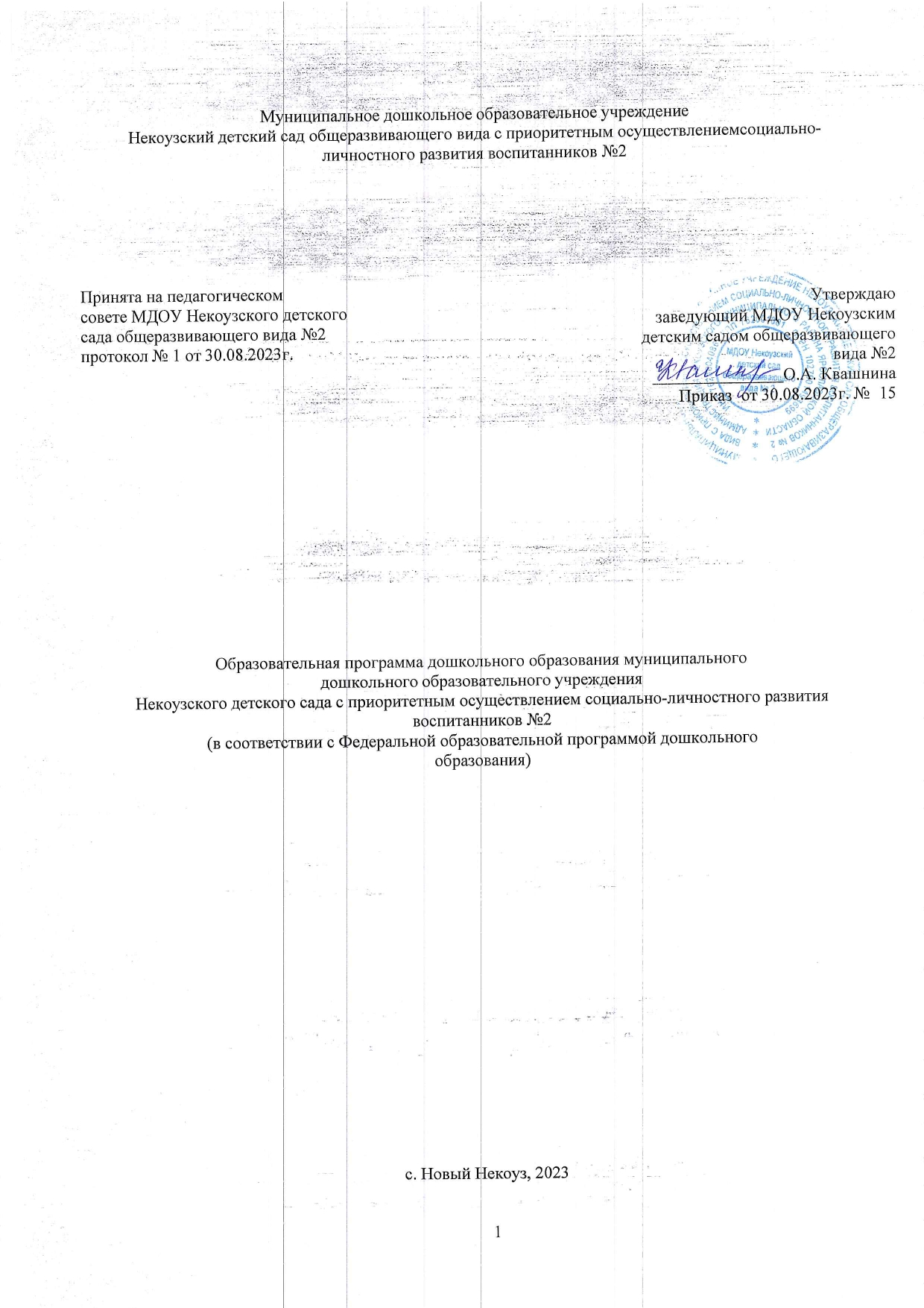 Содержание Программы1. Общие положенияСодержание образования должно содействовать взаимопониманию и сотрудничеству между людьми, народами независимо от расовой, национальной, этнической, религиозной и социальной принадлежности, формированию и развитию личности ребенка в соответствии с принятыми в семье и обществе духовно-нравственными и социокультурным ценностями.Образовательная программа дошкольного образования муниципального дошкольного образовательного учреждения Некоузский детский сад общеразвивающего вида с приоритетным осуществлением социально-личностного развития воспитанников №2 (образовательная программа МДОУ Некоузского детского сада общеразвивающего вида №2) – нормативный документ, позволяющий реализовать несколько основополагающих функций дошкольного уровня образования:Воспитание и развитие ребенка дошкольного возраста как Гражданина Российской Федерации, формирование основ его гражданской и культурной идентичности на доступном его возрасту содержании доступными средствами.Создание единого ядра содержания дошкольного образования (далее – ДО), ориентированного на приобщение детей к духовно-нравственным и социокультурным ценностям российского народа, воспитание подрастающего поколения, как знающего и уважающего историю и культуру своей семьи, большой и малой Родины.Создание единого федерального образовательного пространства воспитания и обучения детей от рождения до поступления в начальную школу, обеспечивающего ребенку и его родителям (законным представителям), равные, качественные условия ДО, вне зависимости от места и региона проживания.Образовательная программа МДОУ Некоузского детского сада общеразвивающего вида № 2 направлена на воспитание и образование подрастающего поколения в национально-культурных традициях Российской федерации, знающих историю и культуру своей Родины.Образовательная программа определяет единые для Российской Федерации базовые объем и содержание дошкольного образования, осваиваемые обучающимися в организации, осуществляющем образовательную деятельность (далее – детский сад), и планируемые результаты освоения образовательной программы.Образовательная программа разработана в соответствии с Федеральной образовательной программой дошкольного образования (приказ Министерства просвещения Российской Федерации от 25 ноября 2022 г. N 1028), Федеральным государственным образовательным стандартом дошкольного образования (приказ Министерства образования и науки РФ от 17 октября 2013 г. № 1155).Программа разработана в соответствии с:Федеральным законом от 29 декабря 2012 г. № 273-ФЭ (актуальная ред.) «Об образовании в Российской Федерации»;Федеральным законом от 24 июля 1998 года № 124-ФЗ (актуальная ред. от 14.07.2022) «Об основных гарантиях прав ребенка в Российской Федерации»;Конвенцией о правах ребенка (одобрена Генеральной Ассамблеей ООН 20.11.1989) (вступила в силу для СССР 15.09.1990);Приказом Министерства образования и науки Российской Федерации от 17 октября 2013 г. № 1155 (ред. от 08.11.2022) «Об утверждении федерального государственного образовательного стандарта дошкольного образования» (зарегистрирован Минюстом России 14 ноября 2013 г., регистрационный№ 30384);Санитарными правилами СП 2.4.3648-20 «Санитарно-эпидемиологические требования к организациям воспитания и обучения, отдыха и оздоровления детей и молодёжи», утверждённые постановлением Главного государственного врача РФ от 28.09.2020г. № 28;Санитарными правилами и нормами СанПиН 1.2.3685-21 «Гигиенические нормативы и требования к обеспечению безопасности и (или) безвредности для человека факторов среды обитания», утв. постановлением Главного государственного санитарного врача России от 28 января 2021 г. № 2;Постановлением Главного государственного санитарного врача Российской Федерации от 27 октября 2020 г. № 32 Об утверждении санитарных правил и норм СанПиН 2.3/2.4.3590-20 «Санитарно- эпидемиологические требования к организации общественного питания населения»Постановлением Правительства Российской Федерации от 21.02.2022 № 225 «Об утверждении номенклатуры должностей педагогических работников организаций, осуществляющих образовательную деятельность, должностей руководителей образовательных организаций»;Уставом муниципального дошкольного образовательного учреждения утвержден постановлением Администрации Некоузского муниципального района от 07.12.2021г. № 402.Образовательная программа детского сада представляет собой учебно-методическую документацию, в состав которой входят основная рабочая программа образования, основная рабочая программа воспитания (далее - Программа воспитания), примерный режим и распорядок дня дошкольных групп, федеральный календарный план воспитательной работы (далее - План) и иные компоненты.В соответствии с требованиями ФГОС ДО в структуру образовательной программы включены целевой, содержательный и организационный разделы.В целевом разделе образовательной программы представлены: цели, задачи, принципы и подходы к ее формированию; планируемые результаты освоения образовательной программы в раннем, дошкольном возрастах, а также на этапе завершения освоения Программы; подходы к педагогической диагностике достижения планируемых  результатов.Содержательный раздел образовательной программы включает:основную рабочую программу образования, которая раскрывает задачи, содержание и планируемые образовательные результаты по каждой из образовательных областей для каждой возрастной группы детей раннего и дошкольного возраста; обозначает направления и задачи коррекционно-развивающей работы (далее - КРР) с детьми дошкольного возраста с ООП (далее - ООП) различных целевых групп; психолого-педагогические условия реализации программы, а также отдельные средства обучения и воспитания;основную рабочую программу воспитания, которая раскрывает задачи и направления воспитательной работы, предусматривает приобщение детей к российским традиционным духовным ценностям, включая культурные ценности своей этнической группы, правилам и нормам поведения в российском обществе.Организационный раздел основной образовательной программы включает описание психолого- педагогических и кадровых условий реализации образовательной программы. В разделе представлены примерный режим и распорядок дня в дошкольных группах, федеральный календарный план воспитательной работыРасшифровка применяемых в тексте обозначений и сокращенийГигиенические нормативы - Санитарные правила и нормы СанПиН 1.2.3685-21 «Гигиенические нормативы и требования к обеспечению безопасности и (или) безвредности для человека факторов среды обитания», утвержденные постановлением Главного государственного санитарного врача Российской Федерации от 28 января 2021 г. № 2.ДО – дошкольное образованиеДОО – дошкольная образовательная организацияЗакон об образовании - Федеральный закон от 29 декабря 2012 г. № 273-ФЗ «Об образовании в Российской Федерации»КРР – коррекционно-развивающая работа НОО – начальное общее образованиеОВЗ – ограниченные возможности здоровья ООП – особые образовательные потребностиОрганизация – организации, осуществляющие образовательную деятельность, к которым относятся образовательные организации; организации, осуществляющие обучение; индивидуальные предпринимателиПлан – Федеральный календарный план воспитательной работы ПМПК – психолого-медико-педагогическая комиссияППК – психолого-педагогический консилиум образовательной организацииПрограмма – образовательная программа дошкольного образования, разработанная в организации, осуществляющей образовательную деятельность.Программа воспитания – Федеральная рабочая программа воспитания Программа образования – Федеральная рабочая программа образования РППС – развивающая предметно-пространственная средаРФ – Российская ФедерацияСанитарно-эпидемиологические требования - Санитарные правила СП 2.4.3648-20 «Санитарно- эпидемиологические требования к организациям воспитания и обучения, отдыха и оздоровления детейи молодежи», утвержденные постановлением Главного государственного санитарного врача Российской Федерации от 28 сентября 2020 г. № 28.УМК – учебно-методический комплектФАОП ДО – Федеральная адаптированная образовательная программа дошкольного образования ФГОС ДО - Федеральный государственный образовательный стандарт дошкольного образования ЧБД – часто болеющие детиЦелевой разделПояснительная запискаПолное официальное наименование учреждения (в соответствии с Уставом) - муниципальное дошкольное образовательное учреждение Некоузский детский сад общеразвивающего вида с приоритетным осуществлением социально-личностного развития воспитанников №2Сокращенное наименование учреждения: МДОУ Некоузский детский сад общеразвивающего вида №2Место нахождения (юридический, фактический адрес) учреждения: Российская Федерация, 152730, Ярославская область, Некоузский район, село Новый Некоуз, улица Вокзальная, дом 25Статус учреждения:тип учреждения: бюджетноетип образовательной организации: дошкольная образовательная организациявид учреждения – детский садЗаведующий: Квашнина Ольга АнатольевнаКонтактные телефоны: 8 (48547) 2-12-46E-mail: detsad2.nekouz@yarregion.ru                   Лицензия на право ведения образовательной деятельности: № 241/16 от 13 апреля 2016 г. (срок действия бессрочно)Режим работы: 10-часовое пребывание воспитанников, с 07.30 до 17.30 часов ежедневно, кроме выходных (суббота и воскресенье) и нерабочих праздничных дней.В детском саду функционирует 5 групп общеразвивающей направленности, в которые принимаются дети в возрасте 1 года 5 месяцев до 7 лет. В группах созданы условия для разнообразных видов детской деятельности. Помещения эстетично оформлены, создана домашняя обстановка, которая обеспечивает психологически комфортное пребывание детей в детском саду.По наполняемости группы соответствуют требованиям СанПина: группы детей раннего возраста 15 детей, группы детей дошкольного возраста – 20 детей.Образовательный процесс осуществляется со всеми детьми по направлениям:-физическое развитие;-познавательное развитие;-речевое развитие;-социально-коммуникативное развитие;-художественно-эстетическое развитие. Язык обучения и воспитания – русский.Цели и задачи реализации ПрограммыЦелью образовательной программы является разностороннее развитие ребенка в период дошкольного детства с учетом возрастных и индивидуальных особенностей на основе духовно- нравственных ценностей народов РФ, исторических и национально-культурных традиций.Цель образовательной программы достигается через решение следующих задач:обеспечение единых для Российской Федерации содержания ДО и планируемых результатов освоения образовательной программы ДО;приобщение детей (в соответствии с возрастными особенностями) к базовым ценностям российского народа - жизнь, достоинство, права и свободы человека, патриотизм, гражданственность, высокие нравственные идеалы, крепкая семья, созидательный труд, приоритет духовного над материальным, гуманизм, милосердие, справедливость, коллективизм, взаимопомощь и взаимоуважение, историческая память и преемственность поколений, единство народов России; создание условий для формирования ценностного отношения к окружающему миру, становления опыта действий и поступков на основе осмысления ценностей;построение (структурирование) содержания образовательной деятельности на основе учёта возрастных и индивидуальных особенностей развития;создание условий для равного доступа к образованию для всех детей дошкольного возраста с учётом разнообразия образовательных потребностей и индивидуальных возможностей;охрана и укрепление физического и психического здоровья детей, в том числе их эмоционального благополучия;обеспечение развития физических, личностных, нравственных качеств и основ патриотизма, интеллектуальных и художественно-творческих способностей ребёнка, его инициативности, самостоятельности и ответственности;обеспечение психолого-педагогической поддержки семьи и повышение компетентности родителей (законных представителей) в вопросах воспитания, обучения и развития, охраны и укрепления здоровья детей, обеспечения их безопасности;достижение детьми на этапе завершения ДО уровня развития, необходимого и достаточного для успешного освоения ими образовательных программ начального общего образованияПринципы и подходы к формированию ПрограммыОбразовательная программа построена на следующих принципах ДО, установленных ФГОС:полноценное проживание ребѐнком всех этапов детства (младенческого, раннего и дошкольного возраста), обогащение (амплификация) детского развития;построение образовательной деятельности на основе индивидуальных особенностей каждого ребенка, при котором сам ребенок становится активным в выборе содержания своего образования, становится субъектом образования;содействие и сотрудничество детей и родителей (законных представителей), совершеннолетних членов семьи, принимающих участие в воспитании детей младенческого, раннего и дошкольного возрастов, а также педагогических работников (далее вместе -взрослые);признание ребенка полноценным участником (субъектом) образовательных отношений;поддержка инициативы детей в различных видах деятельности;сотрудничество ДОО с семьѐй;приобщение детей к социокультурным нормам, традициям семьи, общества и государства;формирование познавательных интересов и познавательных действий ребенка в различных видах деятельности;возрастная адекватность дошкольного образования (соответствие условий, требований, методов возрасту и особенностям развития);учѐт этнокультурной ситуации развития детей.Планируемы результаты реализации ПрограммыВ соответствии со ФГОС дошкольного образования специфика дошкольного детства и системные особенности дошкольного образования делают неправомерными требования от ребенка дошкольного возраста конкретных образовательных достижений. Поэтому планируемые результаты освоения образовательной программы представлены в виде целевых ориентиров дошкольного образования и представляют собой возрастные характеристики возможных достижений ребенка на разных возрастных этапах и к завершению ДО.В соответствии с периодизацией психического развития ребенка согласно культурно-исторической психологии, дошкольное детство подразделяется на три возраста: младенческий (первое и второе полугодия жизни), ранний (от одного года до трех лет) и дошкольный возраст (от трех до семи лет).Обозначенные в образовательной программе возрастные ориентиры «к трем, четырем, пяти, шести годам» имеют условный характер, что предполагает широкий возрастной диапазон для достижения ребенком планируемых результатов.Это связано с неустойчивостью, гетерохронностью и индивидуальным темпом психического развития детей в дошкольном детстве, особенно припрохождении критических периодов. По этой причине ребенок может продемонстрировать обозначенные в планируемых образовательных результатах возрастные характеристики развития раньше или позже заданных возрастных ориентиров.Степень выраженности возрастных характеристик возможных достижений может различаться у детей одного возраста по причине высокой индивидуализации их психического развития и разных стартовых условий освоения образовательной программы. Обозначенные различия не должны быть констатированы как трудности ребенка в освоении основной образовательной программы и не подразумевают его включения в целевую группу воспитанников, в отношении которых осуществляются различные виды и формы психологической помощи (психолого-педагогического сопровождения).Планируемые образовательные результаты в раннем возрасте к  трем годам:у ребенка развита крупная моторика, он активно использует освоенные ранее движении, начинает осваивать бег, прыжки, повторяет за взрослым простые имитационные упражнения, понимает указания взрослого, выполняет движения по зрительному и звуковому ориентирам; с желанием играет в подвижные игры;ребёнок демонстрирует элементарные культурно-гигиенические навыки, владеет простейшими навыками самообслуживания (одевание, раздевание, самостоятельно ест и тому подобное);ребёнок стремится к общению со взрослыми, реагирует на их настроение;ребёнок проявляет интерес к сверстникам; наблюдает за их действиями и подражает им; играет рядом;ребёнок понимает и выполняет простые поручения взрослого;ребёнок стремится проявлять самостоятельность в бытовом и игровом поведении;ребёнок способен направлять свои действия на достижение простой, самостоятельно поставленной цели; знает, с помощью каких средств и в какой последовательности продвигаться к цели;ребёнок владеет активной речью, использует в общении разные части речи, простые предложения из 4-х слов и более, включенные в общение; может обращаться с вопросами и просьбами;ребёнок проявляет интерес к стихам, сказкам, повторяет отдельные слова и фразы за взрослым; ребёнок рассматривает картинки, показывает и называет предметы, изображенные на них;ребёнок различает и называет основные цвета, формы предметов, ориентируется в основных пространственных и временных отношениях;ребёнок осуществляет поисковые и обследовательские действия;ребёнок знает основные особенности внешнего облика человека, его деятельности; свое имя, имена близких; демонстрирует первоначальные представления о населенном пункте, в котором живет (город, село и так далее);ребёнок имеет представления об объектах живой и неживой природы ближайшего окружения и их особенностях, проявляет положительное отношение и интерес к взаимодействию с природой, наблюдает за явлениями природы, старается не причинять вред живым объектам;ребёнок с удовольствием слушает музыку, подпевает, выполняет простые танцевальные движения; ребёнок эмоционально откликается на красоту природы и произведения искусства;ребёнок осваивает основы изобразительной деятельности (лепка, рисование) и конструирования: может выполнять уже довольно сложные постройки (гараж, дорогу к нему, забор) и играть с ними; рисует дорожки, дождик, шарики; лепит палочки, колечки, лепешки;ребёнок активно действует с окружающими его предметами, знает названия, свойства и назначение многих предметов, находящихся в его повседневном обиходе;ребёнок в играх отображает действия окружающих ("готовит обед", "ухаживает за больным" и другое), воспроизводит не только их последовательность и взаимосвязь, но и социальные отношения (ласково обращается с куклой, делает ей замечания), заранее определяет цель ("Я буду лечить куклу").Планируемые результаты освоения Программы в дошкольном возрасте к четырем годам:ребёнок демонстрирует положительное отношение к разнообразным физическим упражнениям, проявляет избирательный интерес к отдельным двигательным действиям (бросание и ловля мяча, ходьба, бег, прыжки) и подвижным играм;ребёнок проявляет элементы самостоятельности в двигательной деятельности, с интересом включается в подвижные игры, стремится к выполнению правил и основных ролей в игре, выполняет простейшие правила построения и перестроения, выполняет ритмические упражнения под музыку;ребёнок демонстрирует координацию движений при выполнении упражнений, сохраняет равновесие при ходьбе, беге, прыжках, способен реагировать на сигналы, переключаться с одного движения на другое, выполнять движения в общем для всех темпе;ребёнок владеет культурно-гигиеническими навыками: умывание, одевание и тому подобное, соблюдает требования гигиены, имеет первичные представления о факторах, положительно влияющих на здоровье;ребёнок проявляет доверие к миру, положительно оценивает себя, говорит о себе в первом лице; ребёнок откликается эмоционально на ярко выраженное состояние близких и сверстников по показуи побуждению взрослых; дружелюбно настроен в отношении других детей;ребёнок владеет элементарными нормами и правилами поведения, связанными с определенными разрешениями и запретами ("можно", "нельзя"), демонстрирует стремление к положительным поступкам;ребёнок демонстрирует интерес к сверстникам в повседневном общении и бытовой деятельности, владеет элементарными средствами общения в процессе взаимодействия со сверстниками;ребёнок проявляет интерес к правилам безопасного поведения; осваивает безопасные способы обращения со знакомыми предметами ближайшего окружения;ребёнок охотно включается в совместную деятельность со взрослым, подражает его действиям, отвечает на вопросы взрослого и комментирует его действия в процессе совместной деятельности;ребёнок произносит правильно в словах все гласные и согласные звуки, кроме шипящих и сонорных, согласовывает слова в предложении в роде, числе и падеже, повторяет за педагогическим работником (далее - педагог) рассказы из 3-4 предложений, пересказывает знакомые литературные произведения, использует речевые формы вежливого общения;ребёнок понимает содержание литературных произведений и участвует в их драматизации, рассматривает иллюстрации в книгах, запоминает небольшие потешки, стихотворения, эмоционально откликается на них;ребёнок демонстрирует умения вступать в речевое общение со знакомыми взрослыми: понимает обращенную к нему речь, отвечает на вопросы, используя простые распространенные предложения; проявляет речевую активность в общении со сверстником;ребёнок совместно со взрослым пересказывает знакомые сказки, короткие стихи;ребёнок демонстрирует познавательную активность в деятельности, проявляет эмоции удивления в процессе познания, отражает в общении и совместной деятельности со взрослыми и сверстниками полученные представления о предметах и объектах ближайшего окружения, задает вопросы констатирующего и проблемного характера;ребёнок проявляет потребность в познавательном общении со взрослыми; демонстрирует стремление к наблюдению, сравнению, обследованию свойств и качеств предметов, к простейшему экспериментированию с предметами и материалами: проявляет элементарные представления о величине, форме и количестве предметов и умения сравнивать предметы по этим характеристикам;ребёнок проявляет интерес к миру, к себе и окружающим людям;ребёнок знает об объектах ближайшего окружения: о родном населенном пункте, его названии, достопримечательностях и традициях;ребёнок имеет представление о разнообразных объектах живой и неживой природы ближайшего окружения, выделяет их отличительные особенности и свойства, различает времена года и характерные для них явления природы, имеет представление о сезонных изменениях в жизни животных, растений и человека, интересуется природой, положительно относится ко всем живым существам, знает о правилах поведения в природе, заботится о животных и растениях, не причиняет им вред;ребёнок способен создавать простые образы в рисовании и аппликации, строить простую композицию с использованием нескольких цветов, создавать несложные формы из глины и теста, видоизменять их и украшать; использовать простые строительные детали для создания постройки с последующим её анализом;ребёнок с интересом вслушивается в музыку, запоминает и узнает знакомые произведения, проявляет эмоциональную отзывчивость, различает музыкальные ритмы, передает их в движении;ребёнок активно взаимодействует со сверстниками в игре, принимает на себя роль и действует от имени героя, строит ролевые высказывания, использует предметы-заместители, разворачивает несложный игровой сюжет из нескольких эпизодов;ребёнок в дидактических играх действует в рамках правил, в театрализованных играх разыгрывает отрывки из знакомых сказок, рассказов, передает интонацию и мимические движения.К пяти годам:ребенок проявляет интерес к разнообразным физическим упражнениям действиям с физкультурными пособиями, настойчивость для достижения результата, испытывает потребность в двигательной активности;ребёнок демонстрирует координацию, быстроту, силу, выносливость, гибкость, ловкость, развитие крупной и мелкой моторики, активно и с интересом выполняет основные движения, общеразвивающие упражнения и элементы спортивных упражнений, с желанием играет в подвижные игры, ориентируется в пространстве, переносит освоенные движения в самостоятельную деятельность;ребёнок стремится узнать о правилах здорового образа жизни, готов элементарно охарактеризовать свое самочувствие, привлечь внимание взрослого в случае недомогания;ребёнок стремится к самостоятельному осуществлению процессов личной гигиены, их правильной организации;ребёнок выполняет самостоятельно правила общения со взрослым, внимателен к его словам и мнению, стремится к познавательному, интеллектуальному общению со взрослыми: задает много вопросов поискового характера, стремится к одобряемым формам поведения, замечает ярко выраженное эмоциональное состояние окружающих людей, по примеру педагога проявляет сочувствие;ребёнок без напоминания взрослого здоровается и прощается, говорит "спасибо" и "пожалуйста"; ребёнок демонстрирует стремление к общению со сверстниками, по предложению педагога можетдоговориться с детьми, стремится к самовыражению в деятельности, к признанию и уважению сверстников;ребёнок познает правила безопасного поведения и стремится их выполнять в повседневной жизни; ребёнок самостоятелен в самообслуживании;ребёнок проявляет познавательный интерес к труду взрослых, профессиям, технике; отражает эти представления в играх;ребёнок стремится к выполнению трудовых обязанностей, охотно включается в совместный труд со взрослыми или сверстниками;ребёнок	инициативен	в	разговоре,	использует	разные	типы	реплик	и	простые	формы объяснительной речи, речевые контакты становятся более длительными и активными;ребёнок большинство звуков произносит правильно, пользуется средствами эмоциональной и речевой выразительности;ребёнок самостоятельно пересказывает знакомые сказки, с небольшой помощью взрослого составляет описательные рассказы и загадки;ребёнок проявляет словотворчество, интерес к языку, с интересом слушает литературные тексты, воспроизводит текст;ребёнок способен рассказать о предмете, его назначении и особенностях, о том, как он был создан; ребёнок	проявляет	стремление	к	общению	со	сверстниками	в	процессе	познавательнойдеятельности, осуществляет обмен информацией; охотно сотрудничает со взрослыми не только в совместной деятельности, но и в свободной самостоятельной; отличается высокой активностью и любознательностью;ребёнок активно познает и называет свойства и качества предметов, особенности объектов природы, обследовательские действия; объединяет предметы и объекты в видовые категории с указанием характерных признаков;ребёнок задает много вопросов поискового характера, включается в деятельность экспериментирования, использует исследовательские действия, предпринимает попытки сделать логические выводы;ребёнок с удовольствием рассказывает о себе, своих желаниях, достижениях, семье, семейном быте, традициях; активно участвует в мероприятиях и праздниках, готовящихся в группе, в ДОО, имеет представления о малой родине, названии населенного пункта, улицы, некоторых памятных местах;ребёнок имеет представление о разнообразных представителях живой природы родного края, их особенностях, свойствах объектов неживой природы, сезонных изменениях в жизни природы, явлениях природы, интересуется природой, экспериментирует, положительно относится ко всем живым существам, знает правила поведения в природе, стремится самостоятельно ухаживать за растениями и животными, беречь их;ребёнок владеет количественным и порядковым счетом в пределах пяти, умением непосредственно сравнивать предметы по форме и величине, различает части суток, знает их последовательность, понимает временную последовательность "вчера, сегодня, завтра", ориентируется от себя в движении; использует математические представления для познания окружающей действительности;ребёнок проявляет интерес к различным видам искусства, эмоционально откликается на отраженные в произведениях искусства действия, поступки, события;ребёнок проявляет себя в разных видах музыкальной, изобразительной, театрализованной деятельности, используя выразительные и изобразительные средства;ребёнок использует накопленный художественно-творческой опыт в самостоятельной деятельности, с желанием участвует в культурно - досуговой деятельности (праздниках, развлечениях и других видах культурно - досуговой деятельности);ребёнок создает изображения и постройки в соответствии с темой, используя разнообразные материалы, владеет техническими и изобразительными умениями;ребёнок называет роль до начала игры, обозначает новую роль по ходу игры, активно использует предметы-заместители, предлагает игровой замысел и проявляет инициативу в развитии сюжета, активно включается в ролевой диалог, проявляет творчество в создании игровой обстановки;ребёнок принимает игровую задачу в играх с правилами, проявляет интерес к результату, выигрышу; ведет негромкий диалог с игрушками, комментирует их "действия" в режиссерских играх.К шести годам:ребёнок демонстрирует ярко выраженную потребность в двигательной активности, проявляет интерес к новым и знакомым физическим упражнениям, пешим прогулкам, показывает избирательность и инициативу при выполнении упражнений, имеет представления о некоторых видах спорта, туризме, как форме активного отдыха;ребёнок проявляет осознанность во время занятий физической культурой, демонстрирует выносливость, быстроту, силу, гибкость, ловкость, координацию, выполняет упражнения в заданном ритме и темпе, способен проявить творчество при составлении несложных комбинаций из знакомых упражнений;ребёнок проявляет доступный возрасту самоконтроль, способен привлечь внимание других детей и организовать знакомую подвижную игру;ребёнок проявляет духовно-нравственные качества и основы патриотизма в процессе ознакомления с видами спорта и достижениями российских спортсменов;ребёнок владеет основными способами укрепления здоровья (закаливание, утренняя гимнастика, соблюдение личной гигиены, безопасное поведение и другие); мотивирован на сбережение и укрепление собственного здоровья и здоровья окружающих;ребёнок настроен положительно по отношению к окружающим, охотно вступает в общение со взрослыми и сверстниками, проявляет сдержанность по отношению к незнакомым людям, при общении со взрослыми и сверстниками ориентируется на общепринятые нормы и правила культуры поведения, проявляет в поведении уважение и привязанность к родителям (законным представителям), демонстрирует уважение к педагогам, интересуется жизнью семьи и ДОО;ребёнок способен различать разные эмоциональные состояния взрослых и сверстников, учитывает их в своем поведении, откликается на просьбу помочь, в оценке поступков опирается на нравственные представления;ребёнок проявляет активность в стремлении к познанию разных видов труда и профессий, бережно относится к предметному миру как результату труда взрослых, стремится участвовать в труде взрослых, самостоятелен, инициативен в самообслуживании, участвует со сверстниками в разных видах повседневного и ручного труда;ребёнок владеет представлениями о безопасном поведении, соблюдает правила безопасного поведения в разных видах деятельности, демонстрирует умения правильно и безопасно пользоваться под присмотром взрослого бытовыми предметами и приборами, безопасного общения с незнакомыми животными, владеет основными правилами безопасного поведения на улице;ребёнок регулирует свою активность в деятельности, умеет соблюдать очередность и учитывать права других людей, проявляет инициативу в общении и деятельности, задает вопросы различной направленности, слушает и понимает взрослого, действует по правилу или образцу в разных видах деятельности, способен к произвольным действиям;ребёнок проявляет инициативу и самостоятельность в процессе придумывания загадок, сказок, рассказов, владеет первичными приемами аргументации и доказательства, демонстрирует богатый словарный запас, безошибочно пользуется обобщающими словами и понятиями, самостоятельно пересказывает рассказы и сказки, проявляет избирательное отношение к произведениям определенной тематики и жанра;ребёнок испытывает познавательный интерес к событиям, находящимся за рамками личного опыта, фантазирует, предлагает пути решения проблем, имеет представления о социальном, предметном и природном мире; ребёнок устанавливает закономерности причинно-следственного характера, приводит логические высказывания; проявляет любознательность;ребёнок использует математические знания, способы и средства для познания окружающего мира; способен к произвольным умственным действиям; логическим операциям анализа, сравнения, обобщения, систематизации, классификации и другим, оперируя предметами разными по величине, форме, количеству; владеет счетом, ориентировкой в пространстве и времени;ребёнок знает о цифровых средствах познания окружающей действительности, использует некоторые из них, придерживаясь, правил безопасного обращения с ними;ребёнок проявляет познавательный интерес к населенному пункту, в котором живет, знает некоторые сведения о его достопримечательностях, событиях городской и сельской жизни; знает название своей страны, её государственные символы;ребёнок имеет представление о живой природе разных регионов России, может классифицировать объекты по разным признакам; имеет представление об особенностях и потребностях живого организма, изменениях в жизни природы в разные сезоны года, соблюдает правила поведения в природе, ухаживает за растениями и животными, бережно относится к ним;ребёнок проявляет интерес и (или) с желанием занимается музыкальной, изобразительной, театрализованной деятельностью; различает виды, жанры, формы в музыке, изобразительном и театральном искусстве; проявляет музыкальные и художественно-творческие способности;ребёнок принимает активное участие в праздничных программах и их подготовке; взаимодействует со всеми участниками культурно -досуговых мероприятий;ребёнок самостоятельно определяет замысел рисунка, аппликации, лепки, постройки, создает образы и композиционные изображения, интегрируя освоенные техники и средства выразительности, использует разнообразные материалы;ребёнок согласовывает свои интересы с интересами партнеров в игровой деятельности, умеет предложить и объяснить замысел игры, комбинировать сюжеты на основе разных событий, создавать игровые образы, управлять персонажами в режиссерской игре;ребёнок проявляет интерес к игровому экспериментированию, развивающим и познавательным играм, в играх с готовым содержанием и правилами действует в точном соответствии с игровой задачей и правилами.Планируемые результаты на этапе завершения освоения образовательной программы К концу дошкольного возраста:у ребёнка сформированы основные психофизические и нравственно-волевые качества;ребёнок владеет основными движениями и элементами спортивных игр, может контролировать свои движение и управлять ими;ребёнок соблюдает элементарные правила здорового образа жизни и личной гигиены;ребёнок результативно выполняет физические упражнения (общеразвивающие, основные движения, спортивные), участвует в туристских пеших прогулках, осваивает простейшие туристские навыки, ориентируется на местности;ребёнок проявляет элементы творчества в двигательной деятельности;ребёнок проявляет нравственно-волевые качества, самоконтроль и может осуществлять анализ своей двигательной деятельности;ребёнок проявляет духовно-нравственные качества и основы патриотизма в ходе занятий физической культурой и ознакомлением с достижениями российского спорта;ребёнок имеет начальные представления о правилах безопасного поведения в двигательной деятельности; о том, что такое здоровье, понимает, как поддержать, укрепить и сохранить его;ребёнок владеет навыками личной гигиены, может заботливо относиться к своему здоровью и здоровью окружающих, стремится оказать помощь и поддержку другим людям;ребёнок соблюдает элементарные социальные нормы и правила поведения в различных видах деятельности, взаимоотношениях со взрослыми и сверстниками;ребёнок владеет средствами общения и способами взаимодействия со взрослыми и сверстниками; способен понимать и учитывать интересы и чувства других; договариваться и дружить со сверстниками; старается разрешать возникающие конфликты конструктивными способами;ребёнок способен понимать свои переживания и причины их возникновения, регулировать свое поведение и осуществлять выбор социально одобряемых действий в конкретных ситуациях, обосновывать свои ценностные ориентации;ребёнок стремится сохранять позитивную самооценку;ребёнок проявляет положительное отношение к миру, разным видам труда, другим людям и самому себе;у ребёнка выражено стремление заниматься социально значимой деятельностью;ребёнок способен откликаться на эмоции близких людей, проявлять эмпатию (сочувствие, сопереживание, содействие);ребёнок способен к осуществлению социальной навигации как ориентации в социуме и соблюдению правил безопасности в реальном и цифровом взаимодействии;ребёнок способен решать адекватные возрасту интеллектуальные, творческие и личностные задачи; применять накопленный опыт для осуществления различных видов детской деятельности, принимать собственные решения и проявлять инициативу;ребёнок владеет речью как средством коммуникации, ведет диалог со взрослыми и сверстниками, использует формулы речевого этикета в соответствии с ситуацией общения, владеет коммуникативно- речевыми умениями;ребёнок знает и осмысленно воспринимает литературные произведения различных жанров, имеет предпочтения в жанрах литературы, проявляет интерес к книгам познавательного характера, определяет характеры персонажей, мотивы их поведения, оценивает поступки литературных героев;ребёнок обладает начальными знаниями о природном и социальном мире, в котором он живет: элементарными представлениями из области естествознания, математики, истории, искусства и спорта, информатики и инженерии и тому подобное; о себе, собственной принадлежности и принадлежности других людей к определенному полу; составе семьи, родственных отношениях и взаимосвязях, семейных традициях; об обществе, его национально-культурных ценностях; государстве и принадлежности к нему;ребёнок проявляет любознательность, активно задает вопросы взрослым и сверстникам; интересуется субъективно новым и неизвестным в окружающем мире; способен самостоятельно придумывать объяснения явлениям природы и поступкам людей; склонен наблюдать, экспериментировать; строить смысловую картину окружающей реальности, использует основные культурные способы деятельности;ребёнок имеет представление о жизни людей в России, имеет некоторые представления о важных исторических событиях Отечества; имеет представление о многообразии стран и народов мира;ребёнок способен применять в жизненных и игровых ситуациях знания о количестве, форме, величине предметов, пространстве и времени, умения считать, измерять, сравнивать, вычислять и тому подобное;ребёнок имеет разнообразные познавательные умения: определяет противоречия, формулирует задачу исследования, использует разные способы и средства проверки предположений: сравнение с эталонами, классификацию, систематизацию, некоторые цифровые средства и другое;ребёнок имеет представление о некоторых наиболее ярких представителях живой природы России и планеты, их отличительных признаках, среде обитания, потребностях живой природы, росте иразвитии живых существ; свойствах неживой природы, сезонных изменениях в природе, наблюдает за погодой, живыми объектами, имеет сформированный познавательный интерес к природе, осознанно соблюдает правила поведения в природе, знает способы охраны природы, демонстрирует заботливое отношение к ней;ребёнок способен воспринимать и понимать произведения различных видов искусства, имеет предпочтения в области музыкальной, изобразительной, театрализованной деятельности;ребёнок выражает интерес к культурным традициям народа в процессе знакомства с различными видами и жанрами искусства; обладает начальными знаниями об искусстве;ребёнок владеет умениями, навыками и средствами художественной выразительности в различных видах деятельности и искусства; использует различные технические приемы в свободной художественной деятельности;ребёнок участвует в создании индивидуальных и коллективных творческих работ, тематических композиций к праздничным утренникам и развлечениям, художественных проектах;ребёнок самостоятельно выбирает технику и выразительные средства для наиболее точной передачи образа и своего замысла, способен создавать сложные объекты и композиции, преобразовывать и использовать с учётом игровой ситуации;ребёнок владеет разными формами и видами игры, различает условную и реальную ситуации, предлагает и объясняет замысел игры, комбинирует сюжеты на основе реальных, вымышленных событий, выполняет несколько ролей в одной игре, подбирает разные средства для создания игровых образов, согласовывает свои интересы с интересами партнеров по игре, управляет персонажами в режиссерской игре;ребёнок проявляет интерес к игровому экспериментированию с предметами, к развивающим и познавательным играм, в играх с готовым содержанием и правилами может объяснить содержание и правила игры другим детям, в совместной игре следит за точным выполнением правил всеми участниками;ребёнок способен планировать свои действия, направленные на достижение конкретной цели; демонстрирует сформированные предпосылки к учебной деятельности и элементы готовности к школьному обучению.Педагогическая диагностика достижения планируемых результатовПедагогическая диагностика в дошкольной образовательной организации (далее - ДОО) – это особый вид профессиональной деятельности, позволяющий выявлять динамику и особенности развития ребенка, составлять на основе полученных данных индивидуальные образовательные маршруты освоения образовательной программы, своевременно вносить изменения в планирование, содержание и организацию образовательной деятельности.Таким образом, педагогическая диагностика является основой для целенаправленной деятельности педагога, начальным и завершающим этапом проектирования образовательного процесса в дошкольной группе. Ее функция заключается в обеспечении эффективной обратной связи, позволяющей осуществлять управление образовательным процессом.Направления и цели педагогической диагностики, а также особенности ее проведения определяются требованиями ФГОС ДО. Во ФГОС ДО указано, что при реализации Программы может проводиться оценка индивидуального развития детей, которая осуществляется педагогическим работником в рамках педагогической диагностики. Данное положение свидетельствует о том, что педагогическая диагностика не является обязательной процедурой, а вопрос о ее проведении для получения информации о динамике возрастного развития ребенка и успешности освоения им Программы, формах организации и методах решается непосредственно Организацией.Специфика педагогической диагностики достижения планируемых образовательных результатов обусловлена следующими требованиями ФГОС ДО:планируемые результаты освоения основной образовательной программы дошкольного образования заданы как целевые ориентиры дошкольного образования и представляют собой социально- нормативные возрастные характеристики возможных достижений ребенка на разных этапах дошкольного детства;целевые ориентиры не подлежат непосредственной оценке, в том числе и в виде педагогической диагностики (мониторинга). Они не являются основанием для их формального сравнения с реальнымидостижениями детей и основой объективной оценки соответствия установленным требованиям образовательной деятельности и подготовки детей (п. 4.3 ФГОС ДО);освоение Программы не сопровождается проведением промежуточных аттестаций и итоговой аттестации обучающихся (п. 4.3 ФГОС ДО).Данные положения подчеркивают направленность педагогической диагностики на оценку индивидуального развития детей дошкольного возраста, на основе, которой определяется эффективность педагогических действий и осуществляется их дальнейшее планирование. Результаты педагогической диагностики (мониторинга) могут использоваться исключительно для решения следующих образовательных задач:индивидуализации образования (в том числе поддержки ребенка, построения его образовательной траектории или профессиональной коррекции особенностей его развития);оптимизации работы с группой детей.Периодичность проведения педагогической диагностики определяется Организацией.Оптимальным является ее проведение на начальном этапе освоения ребенком образовательной программы, в зависимости от времени его поступления в дошкольную группу (стартовая диагностика) и на завершающем этапе освоения программы его возрастной группой (заключительная, финальная диагностика). При проведении диагностики на начальном этапе учитывается адаптационный период пребывания ребенка в группе. Сравнение результатов стартовой и финальной диагностики позволяет выявить индивидуальную динамику развития ребенка.Педагогическая диагностика индивидуального развития детей проводится педагогом в произвольной форме на основе малоформализованных диагностических методов: наблюдения, свободных бесед с детьми, анализа продуктов детской деятельности (рисунков, работ по лепке, аппликации, построек, поделок и тому подобное), специальных диагностических ситуаций. При необходимости педагог может использовать специальные методики диагностики физического, коммуникативного, познавательного, речевого, художественно-эстетического развития.Основным методом педагогической диагностики является наблюдение. Ориентирами для наблюдения являются возрастные характеристики развития ребёнка. Они выступают как обобщенные показатели возможных достижений детей на разных этапах дошкольного детства в соответствующих образовательных областях. Педагог наблюдает за поведением ребёнка в деятельности (игровой, общении, познавательно-исследовательской, изобразительной, конструировании, двигательной), разных ситуациях (в режимных процессах, в группе и на прогулке, совместной и самостоятельной деятельности детей и других ситуациях). В процессе наблюдения педагог отмечает особенности проявления ребёнком личностных качеств, деятельностных умений, интересов, предпочтений, фиксирует реакции на успехи и неудачи, поведение в конфликтных ситуациях и тому подобное.Наблюдая за поведением ребёнка, педагог обращает внимание на частоту проявления каждого показателя, самостоятельность и инициативность ребёнка в деятельности. Частота проявления указывает на периодичность и степень устойчивости показателя. Самостоятельность выполнения действия позволяет определить зону актуального и ближайшего развития ребёнка. Инициативность свидетельствует о проявлении субъектности ребёнка в деятельности и взаимодействии. Результаты наблюдения фиксируются, способ и форму их регистрации педагог выбирает самостоятельно. Оптимальной формой фиксации результатов наблюдения может являться карта развития ребёнка. Педагог может составить её самостоятельно, отразив показатели возрастного развития ребёнка и критерии их оценивания. Фиксация данных наблюдения позволит педагогу выявить и проанализировать динамику в развитии ребёнка на определенном возрастном этапе, а также скорректировать образовательную деятельность с учётом индивидуальных особенностей развития ребёнка и его потребностей.Результаты наблюдения могут быть дополнены беседами с детьми в свободной форме, что позволяет выявить причины поступков, наличие интереса к определенному виду деятельности, уточнить знания о предметах и явлениях окружающей действительности и другое.Анализ продуктов детской деятельности осуществляется на основе изучения материалов портфолио ребёнка (рисунков, работ по аппликации, фотографий работ по лепке, построек, поделок и другого). Полученные в процессе анализа качественные характеристики существенно дополнят результаты наблюдения за продуктивной деятельностью детей (изобразительной, конструктивной, музыкальной и другой деятельностью). Педагогическая диагностика завершается анализом полученных данных, наоснове которых педагог выстраивает взаимодействие с детьми, организует РППС, мотивирующую активную творческую деятельность обучающихся, составляет индивидуальные образовательные маршруты освоения образовательной Программы, осознанно и целенаправленно проектирует образовательный процесс.При необходимости используется психологическая диагностика развития детей (выявление и изучение индивидуально-психологических особенностей детей, причин возникновения трудностей в освоении образовательной программы), которую проводят квалифицированные специалисты (педагоги-психологи, психологи). Участие ребёнка в психологической диагностике допускается только с согласия его родителей (законных представителей). Результаты психологической диагностики могут использоваться для решения задач психологического сопровождения и оказания адресной психологической помощи. Периодичность проведения диагностики полностью соответствует п. 16.5 ФОП ДО.Наблюдения за развитием в группах детей раннего возраста с 1,5 до 3 лет педагогами проводится: в период адаптации ведется адаптационный лист; «Диагностика развития детей раннего возраста» К.Л. Печора, Г.В. Пантюхина.Педагогическая диагностика индивидуального развития ребенка проводится по методике Верещагиной Н.В. в каждой возрастной группе по пяти образовательным областям, что позволяет комплексно оценить качество образовательной деятельности в группе общеобразовательной направленности.Для детей подготовительной группы два раза в год, в сентябре, в мае проводится диагностика готовности детей к обучению в школе, разработанный на основе комплекта диагностических материалов по «Готовность ребенка к школе» (методика А. Л. Венгер и С. А. Бугрименко) и«Ориентировочный тест школьной зрелости Керна-Йерасика».Инструктор по физкультуре проводит диагностику «Физического развития» детей по методике Н.А. Ноткина, Л.И. Казьмина «Оценка физического и нервнопсихического развития детей раннего и дошкольного возраста»Содержательный разделЗадачи и содержание обучения и воспитания по образовательным областям.Образовательная программа определяет содержательные линии образовательной деятельности, реализуемы в ДОО по основным направлениям развития детей дошкольного возраста (образовательным областям).В каждой образовательной области сформулированы задачи и содержание образовательной деятельности, предусмотренное для освоения в каждой группе детей в возрасте от 1,5 до 7 лет.Задачи и содержание образования по образовательным областям.Социально-коммуникативное развитиеОбразовательная область направлена на:усвоение и присвоение норм, правил поведения и морально-нравственных ценностей, принятых в российском обществе;развитие общения ребёнка со взрослыми и сверстниками, формирование готовности к совместной деятельности и сотрудничеству;формирование у ребенка основ гражданственности и патриотизма, уважительного отношения и чувства принадлежности к своей семье, сообществу детей и взрослых в Организации, региону проживания и стране в целом;развитие эмоциональной отзывчивости и сопереживания, социального и эмоционального интеллекта, воспитание гуманных чувств и отношений;развитие самостоятельности и инициативности, планирования и регуляции ребенком собственных действий;формирование позитивных установок к различным видам труда и творчества;формирование основ социальной навигации и безопасного поведения в быту и природе, социуме и медиапространстве (цифровой среде) (п.2.6. ФГОС ДО)От 1 до 2 летВ области социально-коммуникативного развития основными задачами образовательной деятельности являются:создавать условия для благоприятной адаптации ребенка к детскому саду;поддерживать пока еще непродолжительные контакты со сверстниками, интерес к сверстнику; формировать элементарные представления: о себе, близких людях, ближайшем предметномокружении;создавать условия для получения опыта применения правил социального взаимодействия.Содержание образовательной деятельностиДля благоприятной адаптации к детскому саду воспитатель обеспечивает эмоциональный комфорт детей в группе; побуждает детей к действиям с предметами и игрушками, поддерживает потребность в доброжелательном внимании, заботе, положительной оценке взрослых. Использует разнообразные телесные контакты (прикосновения), жесты, мимику.Педагог поощряет проявление инициативы ребенка в общении со взрослыми и сверстниками. Хвалит ребенка, вызывая радость, стимулирует активность ребенка, улучшая его отношение к взрослому, усиливая доверие к нему.Педагог включает детей в игровые ситуации, вспоминая любимые сказки, стихотворения и др., стимулируя проявление у ребенка интереса к себе, желание участвовать в совместной деятельности, игре, развлечении.Воспитатель в беседе и различных формах совместной деятельности формирует элементарные представления ребенка о себе, своем имени, внешнем виде, половой принадлежности (мальчик, девочка) по внешним признакам (одежда, прическа); о близких людях; о ближайшем предметном окружении.Педагог создает условия для получения ребенком первичного опыта социального взаимодействия (что можно делать, чего делать нельзя; здороваться, отвечать на приветствие взрослого, благодарить; выполнять просьбу воспитателя).В результате, к концу 2 года жизни:ребенок демонстрирует ярко выраженную потребность в общении со взрослыми, начинает проявлять интерес к общению со сверстниками; умеет действовать с предметами в соответствии с их социальным назначением; активно подражает взрослым; обращается к взрослому с просьбой о помощи; включается в парные игры со взрослым и сверстниками.От 2 до 3 летВ области социально-коммуникативного развития основными задачами образовательной деятельности являются:поддерживать эмоционально-положительное состояние детей в период адаптации к детскому саду; развивать игровой опыт ребенка, помогая детям отражать в игре представления об окружающейдействительности;поддерживать доброжелательные взаимоотношения детей, развивать эмоциональную отзывчивость в ходе привлечения к конкретным действиям помощи, заботы, участия;формировать элементарные представления о людях (взрослые, дети), их внешнем виде, действиях, одежде, о некоторых ярко выраженных эмоциональных состояниях (радость, грусть), о семье и ДОО;формировать первичные  представления ребенка о себе, о своем возрасте, поле, о родителях и близких членах семьи.Содержание образовательной деятельностиВоспитатель поддерживает желание детей познакомиться со сверстником, узнать его имя, используя приемы поощрения и одобрения. Оказывает помощь детям в определении особенностей внешнего вида мальчиков и девочек, их одежды, причесок, предпочитаемых игрушек, задает детям вопросы уточняющего или проблемного характера (Кто это? Как ты понял, что это мальчик?) объясняет отличительные признаки взрослых и детей, используя наглядный материал и повседневные жизненные ситуации. Показывает и называет ребенку основные части тела и лица человека, его действия. Поддерживает желание ребенка называть и различать основные действия взрослых.Педагог знакомит детей с основными эмоциями и чувствами человека, обозначает их словом, демонстрирует их проявление мимикой, жестами, интонацией голоса.Предлагает детям повторить слова, обозначающие эмоциональное состояние человека, предлагает детям задания, помогающие закрепить представление об эмоциях, в том числе их узнавание на картинках.Воспитатель рассматривает вместе с детьми картинки с изображением семьи: детей, родителей. Поощряет стремление детей узнавать членов семьи, называть их, рассказывает детям о том, как члены семьи могут заботиться друг о друге.Педагог поддерживает желание детей познавать пространство своей группы, узнавать вход в группу, ее расположение на этаже, педагогов, которые работают с детьми. Рассматривает с детьми пространство группы, назначение каждого помещения, его наполнение, помогает детям ориентироваться в пространстве группы.Педагог поддерживает стремление детей выполнять элементарные правила поведения («можно»,«нельзя»). Личным показом демонстрирует правила общения: здоровается, прощается, говорит«спасибо», «пожалуйста», напоминает детям о важности использования данных слов в процессе общения со взрослыми и сверстниками, поощряет инициативу и самостоятельность ребенка при использовании «вежливых слов».Педагог использует приемы общения, позволяющие детям проявлять внимание к словам и указаниям воспитателя, поддерживает активность ребенка выполнять указания взрослого, действовать по его примеру и показу.Воспитатель организует детей на участие в подвижных, музыкальных, сюжетных и хороводных играх, поощряет их активность и инициативность в ходе участия в играх Педагог формирует представление детей о простых предметах своей одежды, обозначает словами каждый предмет одежды, рассказывает детям о назначении предметов одежды, способах их использования (надевание колготок, футболок и т.д.)В результате, к концу 3 года жизни:ребенок позитивен и эмоционально отзывчив, охотно посещает детский сад, относится с доверием к воспитателям, активно общается, участвует в совместных действиях с воспитателем, переносит показанные игровые действия в самостоятельные игры; доброжелателен к сверстникам, с интересом участвует в общих играх и делах совместно с воспитателем и детьми; придумывает игровой сюжет из нескольких связанных по смыслу действий, принимает свою игровую роль, выполняет игровые действия в соответствии с ролью; активен в выполнении действий самообслуживания, стремится к оказанию помощи другим детям.От 3 до 4 летВ области социально-коммуникативного развития основными задачами образовательной деятельности являются:В сфере социальных отношенийразвивать эмоциональную отзывчивость, способность откликаться на ярко выраженные эмоции сверстников и взрослых, различать и понимать отдельные эмоциональные проявления, учить правильно их называть;обогащать представления детей о действиях, в которых проявляются доброе отношение и забота о членах семьи, близком окружении;поддерживать в установлении положительных контактов между детьми, основанных на общих интересах к действиям с игрушками, предметами и взаимной симпатии;оказывать помощь в освоении способов взаимодействия со сверстниками в игре, в повседневном общении и бытовой деятельности; приучать детей к выполнению элементарных правил культуры поведения в детском саду.В области формирования основ гражданственности и патриотизмаобогащать представления детей о малой родине и поддерживать их отражения в различных видах деятельности.В сфере трудового воспитанияразвивать интерес к труду взрослых в детском саду и в семье, формировать представления о конкретных видах хозяйственно-бытового труда, направленных на заботу о детях (мытье посуды, уборка помещений детского сада и участка и пр.) и трудовых навыков;воспитывать бережное отношение к предметам и игрушкам как результатам труда взрослых; приобщать детей к самообслуживанию (одевание, раздевание, умывание), развиватьсамостоятельность, уверенность, положительную самооценку.В области формирования основ безопасного поведенияразвивать интерес к правилам безопасного поведения; обогащать представления о правилах безопасного поведения;обогащать представления о правилах поведения в быту, безопасного использования бытовых предметов и гаджетов.Содержание образовательной деятельности В сфере социальных отношенийПедагог создает условия для формирования у детей образа Я: закрепляет умение называть своё имя и возраст, говорить о себе в первом лице; проговаривает с детьми характеристики, отличающие их друг от друга (внешность, предпочтения в деятельности, личные достижения).Воспитатели способствуют различению детьми основных эмоций (радость, печаль, грусть, гнев, страх, удивление) и пониманию ярко выраженных эмоциональных состояний. При общении с детьми педагогический работник интересуется настроением детей, предоставляет возможность рассказать о своих переживаниях, демонстрирует разнообразные способы эмпатийного поведения (поддержать, пожалеть, обнадежить, отвлечь и порадовать). При чтении художественной литературы педагогический работник обращает внимание на проявления, характеризующие настроения, эмоции и чувства героев, комментирует их отношения и поведение, поощряет подражание детей позитивному опыту персонажей художественных произведений и мультипликации.Педагог обогащает представления детей о действиях и поступках людей, в которых проявляются доброе отношение и забота о членах семьи, близком окружении, о животных, растениях; знакомят с произведениями, отражающими отношения между членами семьи.Воспитатель создает в группе положительный эмоциональный фон для объединения детей, проводятся игры и упражнения в кругу, где дети видят и слышат друг друга. Педагог поощряет позитивный опыт взаимодействия детей, создает условия для совместных игр, демонстрирует веселое настроение и удовольствие, которое можно испытывать от совместной игры. Помогает детям обращаться друг к другу, распознавать проявление основных эмоций детьми и реагировать на них. Способствует освоению детьми простых способов общения и взаимодействия: обращаться к детям по именам, договариваться о совместных действиях, вступать в парное общение (спокойно играть рядом, обмениваться игрушками, объединяться в парной игре, вместе рассматривать картинки, наблюдать и пр.). В совместных игровых и бытовых действиях педагог демонстрирует готовность действовать согласованно, создает условия для возникновения между детьми договорённости.Знакомит детей с элементарными правилами культуры поведения, упражняет в их выполнении (здороваться, прощаться, благодарить).В области формирования основ гражданственности и патриотизмаПедагог обогащает представления детей о малой родине: регулярно напоминает название населенного пункта, в котором живут; знакомит с близлежащим окружением детского сада (зданиями, природными объектами), доступными для рассматривания с территории учреждения. Обсуждает с детьми их любимые места времяпрепровождения в населенном пункте. Демонстрирует эмоциональную отзывчивость на красоту родного края, восхищается природными явлениями.Поддерживает отражение детьми своих впечатлений о малой родине в различных видах деятельности (рассказывает, изображает, воплощает образы в играх, разворачивает сюжет и т. д.).В сфере трудового воспитанияВоспитатель формирует первоначальные представления о том, что предметы делаются людьми, демонстрирует процессы изготовления атрибутов для игр для закрепления представлений о том, что предметы делаются людьми. В процессе взаимодействия с детьми выделяет особенности строения предметов и знакомит с назначением их частей (ручка на входной двери нужна для того, чтобы удобнее было открыть дверь, спинка на скамейке в раздевальной комнате необходима для того, чтобы удобнее было сидеть). Знакомит детей с основными свойствами и качествами материалов, из которых изготовлены предметы, знакомые ребенку (картон, бумага, дерево, ткань), создает игровые ситуации, вызывающие необходимость в создании предметов из разных материалов, использует дидактические игры с предметами и картинками на группировку по схожим признакам, моделирует ситуации для активизации желания детей включиться в выполнение простейших действий бытового труда.Педагог формирует первоначальные представления о хозяйственно-бытовом труде взрослых дома и в детском саду, поощряет желание детей соблюдать порядок при раздевании на дневной сон (аккуратное складывание одежды), уборке рабочего места после продуктивных видов деятельности(лепки, рисования, аппликации) и т.п. Использует приемы одобрения и поощрения ребенка при правильном выполнении элементарных трудовых действий (убирает за собой посуду на раздаточный стол, убирает рабочее место после занятий, собирает игрушки, помогает воспитателю раздать наглядный материал на занятие и т.п.Педагог поддерживает стремления ребенка самостоятельно выполнять отдельные действия самообслуживания: одевание на прогулку, умывание после сна или перед приемом пищи, элементарный уход за собой (расчесывание волос, опрятность одежды, пользование носовым платком и т.п.). Воспитатель создает условия для приучения детей к соблюдению порядка, используя приемы напоминания, упражнения, личного примера, поощрения и одобрения при самостоятельном и правильном выполнении действий по самообслуживанию.Педагог организует специальные игры и упражнения для развития мелкой моторики рук детей с целью повышения качества выполнения действий по самообслуживанию.В области формирования основ безопасного поведенияПедагог поддерживает интерес детей к бытовым предметам, объясняет их назначение и правила использования, доброжелательно и корректно обращает внимание, что не соблюдение правил использования бытовых предметов и гаджетов позволяет создать ситуации, небезопасные для здоровья. Педагог использует игровые ситуации, создавая условия для демонстрации и формирования умений ребенка пользоваться простыми бытовыми приборами, обсуждает с детьми какими предметами быта детям можно пользоваться только вместе со взрослыми: ножи, иголки, ножницы, лекарства, спички ит.д.Воспитатель обсуждает с детьми правила безопасного поведения в группе, рассказывает почему игрушки нужно убирать на свои места, демонстрирует детям как безопасно вести себя за столом, во время одевания на прогулку, во время совместных игр.Педагог рассказывает детям о том, как себя вести на площадке ДОО, игровой площадке рядом с домом. Обращает внимание детей на необходимость оповещать взрослых (воспитателя, родителей), если ребенок хочет покинуть игровую площадку, уйти с участка детского сада. Обсуждает вместе с детьми их действия, дает возможность ребенку рассказать о своем опыте, как себя вести безопасно. Обсуждает с детьми как вести себя рядом с бездомными животными: не нужно подходить близко, пугать животных. Не есть без разрешения взрослых незнакомые ягоды, листья растений, если у ребенка появляется желание их попробовать, обязательно сначала спросить у взрослого, можно ли их есть.Педагог поддерживает интерес детей к вопросам безопасного поведения, поощряет вопросы дошкольников, с готовностью на них отвечает, привлекая к обсуждению всех детей. Использует приемы упражнения, напоминания, личного примера для закрепления формируемых представлений.В результате, к концу 4 года жизни:ребенок говорит о себе в первом лице, положительно оценивает себя, проявляет доверие к миру; по побуждению взрослых эмоционально откликается на ярко выраженное эмоциональное состояние близких и сверстников, способен к распознаванию и называнию базовых эмоций на основе вербальных и невербальных средств их выражения (мимика, пантомимика, интонационные характеристики речи); ребенок приветлив с окружающими, проявляет интерес к словам и действиям взрослых, владеет способами взаимодействия с детьми, спокойно играет с ними рядом. С интересом наблюдает за трудовыми действиями взрослых по созданию или преобразованию предметов; по примеру воспитателя бережно относится к результатам труда взрослых, подражает трудовым действиям; проявляет самостоятельность в самообслуживании. Проявляет интерес к правилам безопасного поведения; осваивает безопасные способы обращения со знакомыми предметами в быту, в том числе электронными гаджетами.От 4 до 5 летВ области социально-коммуникативного развития основными задачами образовательной деятельности являются:В сфере социальных отношенийформировать положительную высокую самооценку, уверенность в своих силах, стремление к самостоятельности;развивать эмоциональную отзывчивость к взрослым и детям, слабым и нуждающимся в помощи, воспитывать сопереживание героям литературных и мультипликационных произведений, доброе отношение к животным и растениям;развивать позитивное отношение и чувство принадлежности детей к семье, уважение к родителям, значимым взрослым;воспитывать доброжелательное отношение ко взрослым и детям;воспитывать культуру общения со взрослыми и сверстниками, желание выполнять правила поведения, быть вежливыми в общении со старшими и сверстниками;развивать стремление к совместным играм, взаимодействию в паре или небольшой подгруппе, к взаимодействию в практической деятельности.В области формирования основ гражданственности и патриотизмавоспитывать любовь и уважения к Родине, уважительное отношение к символам страны, памятным датам;развивать интерес детей к основным достопримечательностями поселка, в котором они живут.В сфере трудового воспитанияформировать представления об отдельных профессиях взрослых на основе ознакомления с конкретными видами труда;воспитывать уважение и благодарность взрослым за их труд, заботу о детях; вовлекать в простейшие процессы хозяйственно-бытового труда;развивать   самостоятельность	и	уверенность	в	самообслуживании,	желании	включаться	в повседневные трудовые дела в ДОО и семье.В области формирования основ безопасного поведенияобогащать представления детей об основных источниках и видах опасности в быту, на улице, в природе, в общении с незнакомыми людьми;знакомить детей с простейшими способами безопасного поведения в опасных ситуациях; формировать представления о правилах безопасного дорожного движения в качестве пешехода ипассажира транспортного средства;формировать представления о правилах безопасного использования электронных гаджетов, в том числе мобильных устройств, планшетов и пр.Содержание образовательной деятельности В сфере социальных отношенийПедагог обогащает представления детей об их развитии, проговаривает и фиксирует внимание на разнообразных возрастных изменениях (когда я был маленький, когда я буду взрослым). Способствует освоению детьми традиционных представлений о половых и гендерных различиях.Формирует положительную самооценку, уверенность в своих силах, отмечает позитивные изменения в развитии и поведении детей, бережно и тактично помогает ребенку обнаружить свои ошибки и найти адекватный способ их устранения.Педагог способствует распознаванию и пониманию детьми эмоциональных состояний, их разнообразных проявлений, связи эмоций и поступков людей. Создает ситуации получения детьми опыта проявления сочувствия и содействия (эмпатийного поведения) в ответ на эмоциональное состояние сверстников и взрослых, воспитывает чувствительность и внимательность к затруднениям и переживаниям окружающих. При чтении художественной литературы, просмотре фрагментов мультипликационных фильмов педагогический работник обращает внимание на разнообразие эмоциональных проявлений героев, комментирует и обсуждает с детьми обусловившие их причины.Педагог развивает позитивное отношение и чувство принадлежности детей к семье; уважение к родителям (законным представителям): обогащает представление о структуре и составе семьи, родственных отношениях; семейных событиях, делах.Обеспечивает включенность детей в детское сообщество, умение согласовывать взаимоотношения со сверстниками. Побуждает детей наблюдать за поведением сверстников, развивает чувствительность к поступкам сверстников, интерес к их действиям. Способствует освоению детьми вербальных и невербальных средств и способов обращения к сверстникам, привлечения внимания и демонстрации своего расположения. Поддерживает детей в ситуации, когда им трудно выразить собственные потребности и при урегулировании конфликтов между сверстниками, демонстрирует культурные формы общения. Стимулирует инициативу и самостоятельный выбор детьми занятий и партнеров,обогащает умение договариваться, поддерживает совместные дела детей в небольших группах (3-4 человека). Обеспечивает развитие личностного отношения ребенка к соблюдению или нарушению моральных норм при взаимодействии со сверстником.Создает условия для развития детско-взрослого сообщества. Способствует освоению правил и форм проявления вежливости, уважения к старшим: напоминает и демонстрирует различные формы приветствия, прощания, выражения благодарности и просьбы. Знакомит детей с правилами поведения в общественных местах.Развивает позитивное отношение к детскому саду: знакомит с сотрудниками, с доступными для восприятия детьми правилами жизнедеятельности в детском сада; его традициями; воспитывает бережное отношение к пространству и оборудованию детского сада. Обращает внимание детей на изменение и украшение помещений и территории детского сада, поддерживает инициативу детей и совместно планирует презентацию продуктов деятельности (рисунков, поделок) в пространстве детского сада.В области формирования основ гражданственности и патриотизмаВоспитывает любовь и уважение к нашей Родине — России. Знакомит с государственной символикой Российской Федерации: Российский флаг и герб России, воспитывает уважительное отношение к символам страны.Обогащает представления детей о государственных праздниках: День защитника Отечества, День Победы. Знакомит детей с содержанием праздника, с памятными местами в поселке, посвященными празднику.Педагог обогащает представления детей о малой родине: знакомит с основными достопримечательностями поселка, развивает интерес детей к их посещению с родителями; знакомит с названиями улиц, на которых живут дети. Поддерживает эмоциональную отзывчивость детей на красоту родного края. Создает условия для отражения детьми впечатлений о малой родине в различных видах деятельности (рассказывает, изображает, воплощает образы в играх, разворачивает сюжет и т. д.).Поддерживает интерес к народной культуре страны (устному народному творчеству, народной музыке, танцам, играм, игрушкам).В сфере трудового воспитанияВоспитатель знакомит детей с содержанием и структурой процессов хозяйственно - бытового труда взрослых, обогащает их представления, организуя специальные образовательные ситуации с моделированием конкретных трудовых процессов взрослых, работающих в детском саду (как музыкальный руководитель готовится к занятиям с детьми, как электрик меняет электрические лампочки в групповой комнате, повар делает салат на обед). Беседует с детьми, обращает внимание на целостность трудового процесса, направленного на продуктивный результат, вызывает у детей добрые и уважительные чувства к взрослым, которые заботятся о жизнедеятельности детей в детском саду.Педагог поддерживает инициативу детей узнать и рассказать о трудовой деятельности родителей, поощряет коммуникативную активность ребенка, связанную с желанием рассказать о профессии мамы или папы, описать их трудовые действия, рассказать о результатах их труда.Педагог расширяет представление детей о предметах как результате труда взрослых, о многообразии предметного мира материалов (металл, стекло, бумага, картон, кожа и т.п.), знакомит детей с ключевыми характеристиками материалов, организуя экспериментирование способствует обогащению представлений детей об отличительных признаках материалов для создания продуктов труда (прочный/ломкий материал, промокаемый/водоотталкивающий материал, мягкий/твердый материал и т.п.)Педагог рассказывает детям о бытовой технике, помогающей взрослым организовать бытовой труд дома: стиральная и посудомоечная машины, пылесос, мультиварка, миксер, мясорубка, беседует с детьми о назначении бытовой техники, формирует представление о ее назначении для ускорения и облегчения процессов бытового труда.Воспитатель создает условия для позитивного включения детей в процессы самообслуживания в процессе режимных моментов группы, поощряет желание детей проявлять самостоятельность и инициативность, используя приемы поощрения и одобрения правильных действий детей, результатов процесса самообслуживания. Одобряет действия детей, направленные на оказание взаимопомощи (помочь доделать поделку, помочь одеться, помочь убрать со стола и т.п.).В процессе самообслуживания обращает внимание детей на необходимость бережного отношения к вещам: аккуратное складывание одежды, вешать полотенце, убирать игрушки на место и т.п. В процессе самообслуживания педагог напоминает детям о важности соблюдения очередности действий в трудовом процессе для достижения качественного результата, демонстрирует детям приемы самоконтроля для оценки результата, поощряет действия детей, направленные на применение способов самоконтроля в процессе выполнения действий.В области формирования основ безопасности поведенияПедагог способствует обогащению представлений детей об основных правилах безопасного поведения в быту, в природе, на улице, в реальном общении с незнакомыми людьми и в телефонных разговорах с ними. Создает условия для расширения и углубления интереса детей к бытовым приборам и предметам быта, обсуждает вместе с детьми правила их использования, поощряетстремление детей поделиться своим опытом с другими дошкольниками в данном вопросе, предлагает детям рассказать о том, как дети дома соблюдают правила безопасного поведения, выбирает вместе с детьми лучшие примеры. Обсуждает с детьми, что порядок в доме и детском саду необходимо соблюдать не только для красоты, но и для безопасности человека, что предметы и игрушки необходимо класть на свое место.Рассматривает вместе с детьми картинки с правилами и алгоритмами поведения в ситуациях, опасных для здоровья и жизни, которые могут произойти с детьми дома, в условиях детского сада, в ближайшем с домом окружении: если неосторожно пользоваться, брать без разрешения или играть острыми, колющими, режущими предметами, то можно порезаться или уколоться, лучше предупредить взрослого и пользоваться только под его присмотром.Создает игровые ситуации, в которых ребенок может закрепить опыт безопасного поведения в быту, на улице, в природе, в общении с незнакомыми людьми. Обсуждают с детьми правила безопасного поведения в чрезвычайных ситуациях: как позвать взрослого на помощь, как вызвать помощь по мобильному устройству и т.п.В результате, к концу 5 года жизни:ребенок демонстрирует положительную самооценку, уверенность в своих силах, стремление к самостоятельности; обращает внимание на ярко выраженное эмоциональное состояние сверстника или близких людей, сопереживает героям литературных и изобразительных произведений, демонстрирует выраженное положительное эмоциональное отношение к животным, особенно маленьким. Задает вопросы об эмоциях и чувствах, пытается разобраться в причинах хорошего и плохого настроения; знает состав семьи, имеет представления о родственных отношениях, беседует о семейных событиях; демонстрирует освоение правил и положительных форм поведения; чувствителен к поступкам сверстников, проявляет интерес к их действиям, внимателен к словам и оценкам взрослых;	в привычной обстановке самостоятельно выполняет знакомые правила общения со взрослыми; позитивно относится к посещению детского сада, знает ряд правила жизнедеятельности в детском саду. Знает символам страны (флаг и герб), ряд памятных дат и демонстрирует уважительное к ним отношение, проявляет интерес к основным достопримечательностями города (поселка), в котором онживет.Проявляет познавательный интерес к труду взрослых, профессиям, технике; отражает эти представления в играх; способен использовать обследовательские действия для выделения качеств и свойств предметов и материалов, рассказать о предмете, его назначении и особенностях, о том, как он был создан; самостоятелен в самообслуживании; стремится к выполнению трудовых обязанностей, охотно включается в совместный труд со взрослыми или сверстниками.С интересом познает правила безопасного поведения; в повседневной жизни стремится соблюдать правила безопасного поведения; знает правила безопасного дорожного движения в качестве пешехода и пассажира транспортного средства, основные правила безопасного использования гаджетов.От 5 до 6 летВ области социально-коммуникативного развития основными задачами образовательной деятельности являются:В сфере социальных отношенийобогащать представления детей о формах поведения и действий детей в различных ситуациях в семье и детском саду;содействовать пониманию детьми собственных и чужих эмоциональных состояний и переживаний, овладению способами эмпатийного поведения в ответ на разнообразные эмоциональные проявления сверстников и взрослых;поддерживать интерес детей к отношениям и событиям в коллективе, согласованию действий между собой и заинтересованности в общем результате совместной деятельности;обеспечивать умение детей вырабатывать и принимать правила взаимодействия в группе, понимание детьми последствий несоблюдения принятых правил;расширять представления о правилах поведения в общественных местах; об обязанностях в группе детского сада.В области формирования основ гражданственности и патриотизмавоспитывать любовь и уважение к Родине, к людям разных национальностей, проживающим на территории России, их культурному наследию;знакомить детей с содержанием государственных праздников и традициями празднования, развивать патриотические чувства, уважение и гордость за поступки героев Отечества;поддерживать детскую любознательность по отношению к родному краю, эмоциональный отклик на проявления красоты в различных архитектурных объектах и произведениях искусства, явлениях природы.В сфере трудового воспитанияформировать представления о профессиях и трудовых процессах; воспитывать бережное отношение к труду взрослых, к результатам их труда;развивать самостоятельность и инициативу в трудовой деятельности по самообслуживанию, хозяйственно-бытовому, ручному труду и конструированию, труду в природе;знакомить детей с элементарными экономическими знаниями, формировать первоначальные представления о финансовой грамотности.В области формирования безопасного поведенияформировать представления детей об основных источниках и видах опасности в быту, на улице, в природе, в сети Интернет и способах безопасного поведения; о правилах безопасности дорожного движения в качестве пешехода и пассажира транспортного средства;формировать осмотрительное отношение к потенциально опасным для человека ситуациям; знакомить с основными правилами пользования сети Интернет, цифровыми ресурсами.Содержание образовательной деятельности В сфере социальных отношенийПедагог предоставляет возможность детям рассказать о себе, выразить собственные потребности и желания, воспитывает самоуважение и уверенность в себе, подчеркивает достижения ребенка. Знакомит детей с их правами. Обогащает представления детей о расширении форм поведения и действий детей в ситуации взросления (помощь взрослым дома и в детском саду, сочувствие и поддержка детей с ОВЗ в детском саду; забота и поддержка младших).Педагог знакомит детей с основными эмоциями и чувствами, их выражением в мимике, пантомимике, действиях, интонации речи. Анализирует с детьми причины и события, способствующие возникновению эмоций, рассматривает примеры из жизненного опыта детей, произведений литературы и изобразительного искусства, кинематографа и мультипликации. Учит детей понимать свои и чужие эмоциональные состояния, разговаривать о них, демонстрирует примеры эмоциональной поддержки и адекватные возрасту способы регуляции эмоциональных состояний.Обогащает представлений о семье, семейных и родственных отношениях: члены семьи, ближайшие родственники по линии матери и отца. Способствует пониманию того, как поддерживаются родственные связи (переписка, разговор по телефону, посещения, совместный отдых), как проявляются в семье забота, любовь, уважение друг к другу. Рассматривает проявления семейных традиций и отношения к пожилым членам семьи. Обогащает представления детей о заботе и правилах оказания посильной помощи детьми больному члену семьи.Воспитатель поддерживает стремление ребенка быть членом детского коллектива: иметь ближайшее окружение и предпочтения в общении; стремиться к деловому сотрудничеству; в совместной деятельности ориентироваться на свои возможности и сверстника. Способствует овладению детьми умений совместной деятельности: принимать общую цель, договариваться о способах деятельности и материалах, в процессе общего дела быть внимательными друг к другу,проявлять заинтересовать в достижении результата, выражать свое отношение к результату и взаимоотношениям. Стимулирует детей к предотвращению и самостоятельному преодолению конфликтных ситуаций, уступая друг другу, уточняя причину несогласия. Обогащает опыт освоения детьми фронтальных форм совместной деятельности со сверстниками.В совместной деятельности с детьми педагогический работник поощряет обсуждение и установление детьми правил взаимодействия в группе, способствует пониманию детьми последствий несоблюдения принятых правил.Расширяет представления о правилах поведения в общественных местах; об обязанностях в группе детского сада. Обогащает словарь детей вежливыми словами (доброе утро, добрый вечер, хорошего дня, будьте здоровы, пожалуйста, извините, спасибо).Развивает позитивное отношение к детскому саду: поддерживает желание детей соблюдать порядок и чистоту в группе, преобразовывать пространство в зависимости от предстоящих событий (праздники, мероприятия), воспитывает бережное отношение к пространству и оборудованию детского сада. Включает детей в подготовку мероприятий в ДОО для родителей (законных представителей), пожилых людей, младших детей в детском саду. Поддерживает чувство гордости детей, удовлетворение от проведенных мероприятий.В области формирования основ гражданственности и патриотизмаПедагог воспитывает уважительное отношение к нашей Родине — России.Расширяет представления о государственных символах России — гербе, флаге, гимне, знакомит с историей их возникновения в доступной для детей форме. Обогащает представления детей о том, что Россия — большая многонациональная страна, воспитывает уважение к людям разных национальностей, их культуре. Развивает интерес к жизни людей разных национальностей, проживающих на территории России, их образу жизни, традициям и способствует его выражению в различных видах деятельности детей (рисуют, играют, обсуждают). Уделяет особое внимание традициям и обычаям народов, которые проживают на территории малой родины.Обогащает представления детей о государственных праздниках: День России, День народного единства, День Государственного флага Российской Федерации, День Государственного герба Российской Федерации, День защитника Отечества, День Победы, Всемирный день авиации и космонавтики. Знакомит детей с содержанием праздника, с традициями празднования, памятными местами в поселке, посвященными празднику. Воспитывает уважение к защитникам и героям Отечества. Знакомит детей с яркими биографическими фактами, поступками героев Отечества, вызывает позитивный эмоциональный отклик и чувство гордости.Педагог обогащает представления детей о малой родине: поддерживает любознательность по отношению к родному краю; интерес, почему именно так устроен населенный пункт (расположение улиц, площадей, различных объектов инфраструктуры); знакомит со смыслом некоторых символов и памятников города (поселка), развивает умения откликаться на проявления красоты в различных архитектурных объектах. Поддерживает проявления у детей начала социальной активности: желание принять участие в значимых событиях, переживание эмоции, связанные с событиями военных лет и подвигами горожан (чествование ветеранов, социальные акции и пр.).В сфере трудового воспитанияПедагог обогащает представления детей о труде взрослых, знакомит дошкольников с разными видами производительного (промышленность, строительство, сельское хозяйство) и обслуживающего (сфера досуга и отдыха, сфера культуры, медицина, торговля) труда. Создает образовательные ситуации по ознакомлению детей с конкретными профессиями взрослых, демонстрирует возможные связи между профессиями, обращает внимание детей на содержание каждой профессии можно определить в соответствии с общей структурой трудового процесса (мотив, цель, инструменты и оборудование, содержание действий, выбор трудовых действий в соответствии с целью, результат): продавец продает товар покупателю, рабочий на фабрике изготавливает товар, шофер развозит товар по магазинам, грузчик разгружает товар, кассир на кассе пробивает товар, охранник в магазине обеспечивает безопасность покупателей и продавцов.Педагог формирует представление детей о современной технике, ее разнообразии, создает образовательные ситуации для знакомства детей с конкретными техническими приборами, показывает, как техника способствует ускорению получения результата труда и облегчению труда взрослых.Воспитатель создает условия для знакомства детей с экономическими знаниями, рассказывает о назначении рекламы для распространения информации о товаре, формирует представление о финансовой грамотности человека, обсуждает с детьми назначение денег и их участие в процессе приобретения товаров или услуг, организует проблемные и игровые ситуации для детей, развивает умения планировать расходы на покупку необходимых товаров и услуг, формирует уважение к труду родителей (законных представителей).Педагог продолжает поощрять инициативность и самостоятельность детей в процессах самообслуживания в группе (убрать постель после сна, расставить ровно стулья за столами в зоне учебной деятельности), создает проблемные и игровые ситуации для развития умений выполнять отдельные трудовые действия, привлекает к решению поставленных задач родителей (законных представителей) с целью создания дома условий для развития умений реализовывать элементы хозяйственно-бытового труда: вымыть тарелку после обеда, вытереть пыль в комнате, застелить кровать, погладить носовой платок, покормить домашнего питомца и т.п.Педагог создает условия для коллективного выполнения детьми трудовых поручений во время дежурства, учит детей распределять между собой трудовые поручения для получения единого трудового результата.В области формирования безопасного поведенияВоспитатель создает условия для закрепления представлений детей о правилах безопасного поведения ребенка в быту, на улице, в природе, в общении с людьми. Обсуждает с детьми содержание детских книг, где герои попадают в опасные ситуации, побуждает детей к рассуждениям, что нужно было сделать, чтобы избежать опасности, обговаривает вместе с детьми алгоритм безопасного поведения. Рассматривает с детьми картинки, постеры, где раскрывается связь между необдуманным и неосторожным действиями человека и опасными последствиями разрешения ситуации (наступил на люк – чуть не провалился в шахту, толкнул ребенка на горке – мальчик упал на острый лед и т.п.). Инициирует проблемными вопросами желание детей рассказать о том, как можно было избежать опасной ситуации, какие советы дети могли бы дать героям, представленным на картинках.Педагог создает условия для самостоятельной деятельности детей, где можно было бы применить навыки безопасного поведения: организует игровые и проблемные ситуации, решая которые ребенок может закрепить правила безопасного поведения. Инициирует вместе с детьми создание общих правил безопасного поведения в группе, на улице, в природе, в общении с людьми, поощряет интерес детей к данной теме, поддерживает их творческие находки и предложения. Читает с детьми художественную литературу, инициирует обсуждение с детьми тех эпизодов книги, где герои попадают в опасную ситуацию, активизирует проблемными вопросами желание детей рассказать, как нужно было себя вести в подобной ситуации, чтобы избежать опасности.Воспитатель обсуждает с детьми правила пользования сетью Интернет, цифровыми ресурсами.В результате, к концу 6 года жизни:ребенок положительно настроен по отношению к окружающим, охотно вступает в общение с близкими взрослыми и сверстниками, проявляет сдержанность по отношению к незнакомым людям; ориентируется на известные общепринятые нормы и правила культуры поведения в контактах со взрослыми и сверстниками; интересуется жизнью семьи и детского сада.В общении со сверстниками дружелюбен, доброжелателен, умеет принимать общий замысел, договариваться, вносить предложения, соблюдает общие правила в игре и совместной деятельности; различает разные эмоциональные состояния, учитывает их в своем поведении, откликается на просьбу помочь, научить другого тому, что хорошо освоил; имеет представления о том, что хорошо и что плохо, в оценке поступков опирается на нравственные представления.Проявляет уважение к Родине, родному краю, к людям разных национальностей, их обычаям и традициям. Знает государственные праздники, уважает традиции их празднования, демонстрирует гордость за поступки героев Отечества. Активен в стремлении к познанию разных видов труда и профессий, применению техники, современных машин и механизмов в труде; бережно относится к предметному миру как результату труда взрослых, стремится участвовать в труде взрослых; самостоятелен, инициативен в самообслуживании; с готовностью участвует со сверстниками в разных видах повседневного и ручного труда.Представления о безопасном поведении достаточно осмысленны; ребенок способен соблюдать правила безопасного поведения в подвижных играх; пользоваться под присмотром взрослогоопасными бытовыми предметами и приборами, безопасно и по назначению использовать мобильные устройства и планшеты; быть осторожным при общении с незнакомыми животными; соблюдать правила перехода дороги, правильно вести себя в транспорте; избегает контактов с незнакомыми людьми на улице.От 6 лет до 7 летВ области социально-коммуникативного развития основными задачами образовательной деятельности являются:В сфере социальных отношенийподдерживать положительную и высокую самооценку ребенка, уверенность в себе, осознание роста своих достижений, чувства собственного достоинства, стремления стать школьником; обогащать опыт применения разнообразных способов взаимодействия со взрослыми и сверстниками; развитие начал социально-значимой активности; обогащать эмоциональный опыт ребенка, развивать способность ребенка распознавать свои переживания и эмоции окружающих, осуществлять выбор социально одобряемых действий в конкретных ситуациях и обосновывать свои намерения и ценностные ориентации; развивать способность ребенка понимать и учитывать интересы и чувства других; договариваться и дружить со сверстниками; разрешать возникающие конфликты конструктивными способами; воспитывать привычки культурного поведения и общения с людьми, основ этикета, правил поведения в общественных местах.В области формирования основ гражданственности и патриотизмавоспитывать патриотические и интернациональные чувства, любовь и уважение к Родине, к представителям разных национальностей, интерес к их культуре и обычаям;расширять представления детей о праздновании государственных праздниках и поддерживать интерес детей к событиям, происходящим в стране, развитие чувства гордости за достижения страны в области спорта, науки и искусства, служения и верности интересам страны;знакомить с целями и доступными практиками волонтерства в России и включать детей при поддержке взрослых в социальные акции, волонтерские мероприятия в детском саду и в населенном пункте;развивать интерес детей к родному поселку, переживание чувства удивления, восхищения достопримечательностями, событиям прошлого и настоящего; поощрять активное участие в празднование событий, связанных с его местом проживания.В сфере трудового воспитаниРазвивать ценностное отношение к труду взрослых;формировать представления о труде как ценности общества, о разнообразии и взаимосвязи видов труда и профессий;формировать	элементы	финансовой	грамотности,	осознания	материальных	возможностей родителей (законных представителей), ограниченности материальных ресурсов;развивать интерес и самостоятельность в разных видах доступного труда, умения включаться в реальные трудовые связи со взрослыми и сверстниками;поддерживать освоение умений сотрудничества в совместном труде; воспитывать ответственность, добросовестность, стремление к участию в труде взрослых, оказанию посильной помощи.В области формирования безопасного поведенияформировать представления об опасных для человека ситуациях в быту, в природе и способах правильного поведения; о правилах безопасности дорожного движения в качестве пешехода и пассажира транспортного средства;воспитывать осторожное и осмотрительное отношение к потенциально опасным для человека ситуациям в общении, в быту, на улице, в природе, в сети Интернет.Содержание образовательной деятельности В сфере социальных отношенийПедагог обеспечивает детям возможность осознания и признания собственных ошибок, рефлексии качества решения поставленных задач, определения путей саморазвития. Знакомит детей с их правами, возможными вариантами поведения и реакций в случае их нарушения. Воспитывает осознанное отношение к своему будущему и стремление быть полезным обществу.Педагог знакомит детей с изменением позиции человека с возрастом (ребенок посещает детский сад, затем учится в школе, в колледже, вузе, взрослый работает, пожилой человек передает опытпоследующим поколениям). Объясняет детям о необходимости укрепления связи между поколениями, взаимной поддержки детей и взрослых.Обогащает представления детей о школе, школьниках, учителе; поддерживает стремление к школьному обучению, к познанию, освоению чтения, письма. Расширяет представление о роли школы в жизни людей.Педагог развивает умение детей распознавать собственные эмоции и чувства, понимать чувства и переживания окружающих; учит понимать эмоциональное состояние сверстников по невербальным признакам (обращает внимание на мимику, позу, поведение); помогает находить причины и следствия возникновения эмоций, анализировать свои переживания и рассказывать о них; использовать социально приемлемые способы проявления эмоций и доступных возрасту способы произвольной регуляции эмоциональных состояний (сменить вид деятельности и пр.). Демонстрирует детям отражение эмоциональных состояний в природе и произведениях искусства.Расширяет представления о семье, семейных и родственных отношениях: взаимные чувства, правила общения в семье, значимые и памятные события, досуг семьи, семейный бюджет.Обогащает представления о нравственных качествах людей, их проявлении в поступках и взаимоотношениях.Педагог развивает умение сотрудничать со сверстниками: побуждает к обсуждению планов, советуется с детьми по поводу дел в группе; поддерживает обращенность и интерес к мнению сверстника, инициирует ситуации взаимопомощи и взаимообучения детей в различных видах деятельности; подчеркивает ценность каждого ребенка и его вклада в общее дело; способствует тому, чтобы дети в течение дня в различных видах деятельности выбирали партнеров по интересам; помогает устанавливать детям темп совместных действий.Воспитывает привычку без напоминаний использовать в общении со сверстниками и взрослыми формулы словесной вежливости (приветствие, прощание, просьбы, извинения).Приучает детей самостоятельно соблюдать установленный порядок поведения в группе, регулировать собственную активность. Обогащает представления о том, что они самые старшие среди детей в детском саду, показывают другим хороший пример, заботятся о малышах, помогают взрослым, готовятся к школе.В области формирования основ гражданственности и патриотизмаПедагог воспитывает патриотические и интернациональные чувства, любовь и уважение к нашей Родине — России. Знакомит детей с признаками и характеристиками государства с учетом возрастных особенностей восприятия ими информации (территория государства и его границы, столица и т.д.). Рассказывает, что Россия — самая большая страна мира и показывает на глобусе и карте. Расширяет представления о столице России – Москве и об административном центре федерального округа, на территории которого проживают дети. Знакомит с основными положениями порядка использования государственной символики (бережно хранить, вставать во время исполнения гимна страны).Обогащает представления о том, что в нашей стране мирно живут люди разных национальностей, воспитывает уважение к представителям разных национальностей, интерес к их культуре и обычаям.Знакомит детей с назначением и доступными практиками волонтерства в России, вызывает эмоциональный отклик, осознание важности и значимости волонтерского движения. Предлагает детям при поддержке родителей (законных представителей) включиться в социальные акции, волонтерские мероприятия в детском саду и в населенном пункте.Расширяет представления детей о государственных праздниках: День России, День народного единства, День Государственного флага Российской Федерации, День Государственного герба Российской Федерации, День защитника Отечества, День Победы, Всемирный день авиации и космонавтики. Знакомит детей с праздниками: День полного освобождения Ленинграда от фашистской блокады; Международный день родного языка, День добровольца (волонтера) в России, День Конституции Российской Федерации. Включает детей в празднование событий, связанных с жизнью поселка, — День рождения поселка, празднование военных триумфов, памятные даты, связанные с жизнью и творчеством знаменитых людей поселка. Поощряет интерес детей к событиям, происходящим в стране, воспитывать чувство гордости за ее достижения. Воспитывает уважение к защитникам Отечества, к памяти павших бойцов.Развивает интерес детей к поселку, переживание чувства удивления, восхищения достопримечательностями, событиям прошлого и настоящего. Способствует проявлению активнойдеятельностной позиции детей: непосредственное познание достопримечательностей родного поселка на прогулках и экскурсиях, чтение произведений детской литературы, в которой представлена художественно-эстетическая оценка родного края.Учит детей действовать с картой населенного пункта, создавать коллажи и макеты локаций, использовать макеты в различных видах деятельности. Знакомит детей с жизнью и творчеством знаменитых людей; с профессиями, связанными со спецификой родного поселка.В сфере трудового воспитанияПедагог расширяет и углубляет представления о труде взрослых путем знакомства детей с разными профессиями, рассказывает о современных профессиях, возникших в связи с потребностями людей. Организует встречи детей с представителями разных профессий, организует экскурсии с целью продемонстрировать реальные трудовые действия и взаимоотношения специалистов на работе, организует просмотры видеофильмов, мультфильмов, чтение художественно литературы для знакомства детей с многообразием профессий современного человека. Организует этические беседы с детьми с целью обсуждения требований, предъявляемых к человеку определённой профессии, раскрывает личностные качества, помогающие человеку стать профессионалом и качественно выполнять профессиональные обязанности.Воспитатель создает игровые и проблемные ситуации для расширения представлений детей об обмене ценностями в процессе производства и потребления товаров и услуг, о денежных отношениях в сфере обмена товаров и услуг, развития умений бережливости, рационального поведения в процессе реализации обменных операций: деньги – товар (продажа – покупка), формирует представления о реальной стоимости и цене отдельных продуктов питания, игрушек, детских книг. В процессе обсуждения с детьми основ финансовой грамотности воспитатель формирует элементы культуры потребления: бережного отношения к ресурсам потребления: воде, электричеству, продуктам питания, одежде, обуви, жилищу.Поощряет инициативность и самостоятельность детей в процессах самообслуживания в группе (убрать постель после сна, расставить ровно стулья за столами в зоне учебной деятельности), создает проблемные и игровые ситуации для развития умений выполнять отдельные трудовые действия, привлекает к решению поставленных задач родителей с целью создания дома условий для развития умений реализовывать элементы хозяйственно-бытового труда: вымыть тарелку после обеда, вытереть пыль в комнате, застелить кровать, погладить носовой платок, покормить домашнего питомца и т.п.Поддерживает коллективное выполнения детьми трудовых поручений во время дежурства, учит детей распределять между собой трудовые поручения для получения единого трудового результата, знакомит детей с правилами использования инструментов труда – ножниц, иголки и т.п.В области формирования безопасного поведенияПедагог осуществляет ознакомление детей с правилами безопасного поведения в ситуациях, создающих угрозу жизни и здоровью ребенка (погас свет (остался один в темноте), потерялся на улице, в лесу, в магазине, во время массового праздника, получил травму (ушиб, порез) и т.п. Создавая игровые, проблемные ситуации, досуги, квесты для детей, воспитатель активизирует самостоятельный опыт детей в области безопасного поведения, позволяет детям демонстрировать сформированные умения, связанные с безопасным поведением.Педагог инициирует самостоятельность и активность детей в соблюдении норм и правил безопасного поведения, ободряет похвалой правильно выполненные действия.Педагог рассказывает детям о правилах оказания первой медицинской помощи при первых признаках недомогания, травмах, ушибах. Закрепляет через организацию дидактических игр, упражнений действия детей, связанные с оказанием первой медицинской помощи.Организует встречи детей со специалистами, чьи профессии связаны с безопасностью (врач скорой помощи, врач – травматолог, полицейский, охранник в детском саду, пожарный и т.п.) с целью обогащения представлений детей о безопасном поведении дома, на улице, в природе, в детском саду, в местах большого скопления людей: в магазинах, на вокзалах, на праздниках, в развлекательных центрах и парках.Обсуждает с детьми правила безопасного общения и взаимодействия со сверстниками в разных жизненных ситуациях, поощряет стремление дошкольников создать правила безопасного общения в группе.Обсуждает с детьми безопасные правила использования цифровых ресурсов, правила пользования мобильными телефонами.В результате, к концу 7 года жизни:ребенок проявляет положительное отношение к миру, другим людям и самому себе; стремится сохранять позитивную самооценку; способен к распознаванию и пониманию основных эмоций и чувств (радость, печаль, гнев, страх, удивление, обида, вина, зависть, сочувствие, любовь), называет их, ориентируется в особенностях их выражения и причинах возникновения у себя и других людей; способен откликаться на эмоции близких людей, проявлять эмпатию (сочувствие, сопереживание, содействие); старается понять свои переживания и переживания окружающих людей (задает вопросы о настроении, рассказывает о собственных переживаниях), владеет адекватными возрасту способами эмоциональной регуляции поведения (умеет успокоить и пожалеть сверстника); способен осуществлять выбор социально одобряемых действий в конкретных ситуациях, обосновывать свои ценностные ориентации;владеет средствами общения и способами взаимодействия со взрослыми и сверстниками; способен понимать и учитывать интересы и чувства других; договариваться и дружить со сверстниками; старается разрешать возникающие конфликты конструктивными способами; у ребенка выражено стремление заниматься социально значимой деятельностью; он соблюдает элементарные социальные нормы и правила поведения в различных видах деятельности, взаимоотношениях со взрослыми и сверстниками. Проявляет стремление и мотивацию к школьному обучению, демонстрирует готовность к освоению новой социальной роли ученика;проявляет патриотические и интернациональные чувства, любовь и уважение к Родине, к представителям разных национальностей, интерес к культуре и обычаям; государственным праздникам, событиям, происходящим в стране, испытывает чувство гордости за достижения в области искусства, науки и спорта; стремится принимать участие при поддержке взрослых в социальных акциях, волонтерских мероприятиях, в праздновании событий, связанных с жизнью родного города (поселка);проявляет познавательный интерес к профессиям, предметному миру, созданному человеком; отражает представления о труде взрослых в играх, рисунках, конструировании; проявляет самостоятельность и инициативу в труде; самостоятелен и ответственен в самообслуживании; добросовестно выполняет трудовые поручения в детском саду и в семье;имеет представление о безопасном поведении; знает, как позвать на помощь, обратиться за помощью к взрослому; знает свой адрес, имена родителей, их контактную информацию; избегает контактов с незнакомыми людьми на улице; проявляет осторожность при встрече с незнакомыми животными, ядовитыми растениями, грибами; внимателен к соблюдению правил поведения на улице. Способен к соблюдению правил безопасности в реальном и цифровом взаимодействии.Решение совокупных задач воспитания в рамках образовательной области "Социально- коммуникативное развитие" направлено на приобщение детей к ценностям "Родина", "Природа", "Семья", "Человек", "Жизнь", "Милосердие", "Добро", "Дружба", "Сотрудничество", "Труд". Это предполагает решение задач нескольких направлений воспитания:воспитание уважения к своей семье, своему населенному пункту, родному краю, своей стране; воспитание уважительного отношения к другим людям - детям и взрослым (родителям (законнымпредставителям), педагогам, соседям и другим), вне зависимости от их этнической и национальной принадлежности;воспитание ценностного отношения к культурному наследию своего народа, к нравственным и культурным традициям России;содействие становлению целостной картины мира, основанной на представлениях о добре и зле, красоте и уродстве, правде и лжи;воспитание социальных чувств и навыков: способности к сопереживанию, общительности, дружелюбия, сотрудничества, умения соблюдать правила, активной личностной позиции;создание условий для возникновения у ребёнка нравственного, социально значимого поступка, приобретения ребёнком опыта милосердия и заботы;поддержка трудового усилия, привычки к доступному дошкольнику напряжению физических, умственных и нравственных сил для решения трудовой задачи;формирование способности бережно и уважительно относиться к результатам своего труда и труда других людей.Для реализации образовательной области «Социально-коммуникативное развитие» используетсяучебно-методический комплект программы - Р.Б. Стёркина, Н.Н. Авдеева, О.Л.Князева «Основы безопасности жизнедеятельности дошкольников», Детство-пресс, 2011учебно-методический комплект программы - Р.Б. Стеркина, М.Д. Маханева «Приобщение детей к истокам русской народной культуры». Программа. Учебно-методическое пособие, Санкт-Петербург Издательство «Детство-Пресс» 2015;Нищева Н.В., Кириллова Ю.А «Я люблю Россию!» Парциальная программа. Патриотическое и духовно-нравственное воспитание старшего дошкольного возраста (с 5 до 7 лет): ООО «Издательство«Детство-Пресс», 2023.-учебно-методический комплект программы - Л. В. Куцакова, Т. С. Комарова, Л.Ю. Павлова«Трудовое воспитание в детском саду. Программа и методические рекомендации. Для занятий с детьми 2-7 лет»., М.: Мозаика-Синтез, 2016.Познавательное развитиеОбразовательная область «Познавательное развитие» предусматривает:развитие любознательности, интереса и мотивации к познавательной деятельности;освоение сенсорных эталонов и перцептивных (обследовательских) действий, развитие поисковых исследовательских умений, мыслительных операций, воображения и способности к творческому преобразованию объектов познания, становление сознания;формирование представлений о количестве, числе, счете, величине, геометрических фигурах, пространстве, времени, математических зависимостях и отношениях этих категорий, овладение логико-математическими способами их познания;формирование представлений о себе и ближайшем социальном окружении, культурно- исторических событиях, традициях и социокультурных ценностях малой родины и Отечества, многообразии стран и народов мира;формирование целостной картины мира, представлений об объектах окружающего мира, их свойствах и отношениях;формирование основ экологической культуры, знаний об особенностях и многообразии природы Родного края и различных природных зон, о взаимосвязях внутри природных сообществ и роли человека в природе, правилах поведения в природной среде, воспитание гуманного отношения к природе;формирование представлений о цифровых средствах познания окружающего мира, способах их безопасного использования.От 1 года до 2 летВ области познавательного развития основными задачами образовательной деятельности являются: поощрять предметно-орудийные и обследовательские действия, группировки по одному из признаков, по образцу или словесному указанию;развивать умения детей использовать бытовые предметы по назначению, осуществлять экспериментирование с разными материалами;развивать способность детей отображать действия взрослых, их последовательность; развивать умения узнавать объекты живой и неживой природы ближайшего окружения, отличать их по наиболее ярким проявлениями и свойствам, замечать явления природы, поддерживать стремления к взаимодействию с ними.Содержание образовательной деятельности Сенсорные эталоны и познавательные действияПедагог концентрирует внимание на новых объектах, побуждает их исследование, поддерживает интерес к знакомым предметам, поощряет самостоятельные действия ребенка, одобряет их словом, интонацией, стимулирует стремление к общению со взрослым в ходе выполнения обследовательских и поисковых действий с предметами. Создает условия для проявления многократности повторения ребенком освоенных действий, вносит новые элементы в игры-манипуляции. Побуждает ребенка к освоению количества (много, мало, один), эмоционально поддерживает проявление интереса к предметам, их свойствам и качествам. Стимулирует, поощряет и способствует совершенствованию разнообразных действий с игрушками и предметами быта и простейшими орудиями. С помощьюнаглядных методов воспитатель демонстрирует разнообразные действия со сборно-разборными игрушками, дидактическими пособиями, показывает их постепенное усложнение, добиваясь самостоятельного применения детьми усвоенных действий с игрушками и разнообразным материалом для активизации представлений о сенсорных эталонах. Поддерживает владение предметом, как средством достижения цели, начала развития предметно-орудийных действий.Педагог в процессе совместных дидактических игр, а также во всех основных режимных моментах, включая прогулку, развивает умение группировать однородные предметы по одному из трех признаков (величина, цвет, форма) по образцу и словесному указанию (большой, маленький, такой, не такой), используя опредмеченные слова-названия, например, предэталоны формы: «кирпичик»,«крыша», «огурчик», «яичко» и т.п.; умение пользоваться приемом наложения и приложения одного предмета к другому для определения их равенства или неравенства по величине и тождественности по цвету, форме.Посредством специально организованной деятельности педагог развивает способности обобщать, узнавать и стремиться называть предметы и объекты, изображенные на картинке; развивает наблюдательность, способности замечать связи и различия между предметами и действиями с ними.Окружающий мирПедагог формирует у детей элементарные представления: о самом себе — о своем имени; о внешнем виде («Где ручки? Где глазки? Где носик?»); о своих действиях (моет руки, ест, играет, одевается, купается и т.п.); о желаниях (гулять, играть есть и т.п.); о близких людях (мама, папа, бабушка, дедушка и др.); о пище (хлеб, молоко, яблоко, морковка и т.п.); о блюдах (суп, каша, кисель и т.п.); о ближайшем предметном окружении — об игрушках (мишка, зайка, кукла, машина, мяч, матрешка, пирамидка, шарики, кубики, барабанчик, каталка и т.п.); о предметах быта (стол, стул, кровать, чашка, ложка, одеяло, подушка и т.п.); о личных вещах (полотенце, рубашка, штанишки, платье, туфли, ботинки, платок, шапка и т.п.); о некоторых конкретных ситуациях общественной жизни (например, «тетя продавщица», «дядя доктор», «дядя шофер» и т.п.).ПриродаПедагог развивает способности детей узнавать и называть, показывать на картинке и в естественной среде животных (дикие и домашние), растения (деревья, комнатные растения) ближайшего окружения, объекты неживой природы (вода, песок), замечать природные явления (солнце, дождь, снег и др.), их изображения, выделять наиболее яркие отличительные признаки,побуждает их рассматривать, положительно реагировать.В результате, к концу 2 года жизни:ребенок демонстрирует способы целенаправленных моторных действий с крупными и средними предметами и дидактическими материалами, кнопками, молниями, шнуровками и т. п. демонстрирует способность отображать в играх простые и знакомые жизненные ситуации, подражает взрослому при выполнении простых игровых действий, демонстрирует умение воспроизводить два взаимосвязанных действия, выполнявшихся ранее в отдельности (искупать куклу — уложить в постель), демонстрирует способность к замещению, как основе творческого мышления, проявляет интерес к процессу познания предметов и явлений;узнает растения и животных ближайшего окружения, объекты неживой природы, замечает явления природы, положительно реагирует и стремится к взаимодействию с ними.От 2 лет до 3 летВ области познавательного развития основными задачами образовательной деятельности являются: развивать разные виды восприятия: зрительного, слухового, осязательного, вкусового,обонятельного;развивать наглядно-действенное мышление в процессе решения познавательных практических задач;совершенствовать обследовательские действия: выделение цвета, формы, величины как особых признаков предметов, поощрять сравнение предметов между собой по этим признакам и количеству, использовать один предмет в качестве образца, подбирая пары, группы;формировать у детей простейшие представления о геометрических фигурах, величине и количестве предметов на основе чувственного познания;развивать первоначальные представления о себе и близких людях, эмоционально- положительное отношение к членам семьи и людям ближайшего окружения, о деятельности взрослых;расширять представления о населенном пункте, в котором живет ребёнок, его достопримечательностях, эмоционально откликаться на праздничное убранство дома, ДОО;организовывать взаимодействие и знакомить с животными и растениями ближайшего окружения, их названиями, строением и отличительными особенностями, некоторыми объектами неживой природы;развивать способность наблюдать за явлениями природы, воспитывать бережное отношение к животным и растениям.Содержание образовательной деятельности Сенсорные эталоны и познавательные действияПедагог демонстрирует ребенку и включает его в деятельность на сравнение предметов по свойству, определение сходства-различия, подбор и группировку по предметно заданному образцу (по цвету, форме, размеру, вкусу). Побуждает и поощряет освоение простейших действий, основанных на перестановке предметов, изменении способа их расположения, количества, действия переливания, пересыпания. Проводит игры-занятия с использованием предметов-орудий; например, сачков, черпачков для выуживания из специальных емкостей с водой или без воды шариков, плавающих игрушек; палочек со свисающим на веревке магнитом для «ловли» на нее небольших предметов, организует действия с игрушками, имитирующими орудия труда (заколачивание молоточком втулочек в верстачок, сборка каталок с помощью деревянных или пластмассовых винтов) и т.п., поощряет использование предметов-орудий в самостоятельной игровой и бытовой деятельности с целью решения детьми практических задач;Педагог поощряет действия ребенка с предметами, при ориентации на 2—3 свойства одновременно; собирание одноцветных, а затем и разноцветных пирамидок из 4—5 и более колец, располагая их по убывающей величине; различных по форме и цвету башенок из 2—3-х геометрических форм- вкладышей; разбирание и собирание трехместной матрешки с совмещением рисунка на ее частях; закрепляя понимание детьми слов, обозначающих различные величины предметов, их цвет и форму. В ходе проведения с детьми дидактических упражнений и игр-занятий у детей формируются обобщенные способы обследования формы предметов — ощупывание, рассматривание, сравнение, сопоставление, продолжает поощрять появление настойчивости в достижении результата познавательных действий.Математические представленияПедагог подводит ребенка к освоению простейших умений в различении формы окружающих предметов, используя предэталоные представления о шаре, кубе, круге, квадрате; подборе предметов и геометрических фигур по образцу, различению и сравниванию предметов по величине, выбору среди двух предметов при условии резких различий: большой и маленький, длинный и короткий, высокий и низкий. Поддерживается интерес детей к количественной стороне различных групп предметов (много и много, много и мало, много и один) предметов.Окружающий мирПедагог расширяет представления детей об окружающем мире, знакомит ребенка с явлениями общественной жизни и некоторыми профессиями: доктор лечит, шофер ведет машину, парикмахер стрижет волосы, повар готовит пищу, дворник подметает и т.д.; продолжает формировать и расширять знания детей об окружающем мире (ребенок может непосредственно наблюдать), о человеке: его внешних физических особенностях (у каждого есть голова, руки, ноги, лицо; а лице — глаза, нос, рот и т.д.); его физических и эмоциональных состояниях (проголодался — насытился, устал — отдохнул; намочил — вытер; заплакал — засмеялся и т.д.); деятельности близких ребенку людей («Мама моет пол»; «Бабушка вяжет носочки»; «Сестра рисует»; «Дедушка читает газету»; «Брат строит гараж»;«Папа работает за компьютером» и т.п.); о предметах, действиях с ними и их назначении: предметы домашнего обихода (одежда, посуда, мебель), игрушки, орудия труда (веник, метла, лопата, ведро, лейка и т.д.).ПриродаВ процессе ознакомления с природой педагогический работник организует взаимодействие и направляет внимание ребенка на объекты и явления живой и неживой природы, которые доступны для непосредственного восприятия. Формирует представления о домашних и диких животных и их детенышах, растениях ближайшего окружения (деревья, овощи, фрукты и др.), особенностях внешнего вида, их характерных признаках, привлекает внимание и поддерживает интерес к объектамнеживой природы (солнце, небо, облака), некоторым явлениям природы (снег, дождь, радуга, ветер), поощряет бережное отношение к животным и растениям.В результате, к концу 3 года жизни:ребенок интересуется окружающим: знает названия предметов и игрушек; имеет простейшие представления о количестве, величине, форме и других качественных признаках предметов, активно действует с ними, исследует их свойства, сравнивает, группирует предметы по качественным признакам, экспериментирует. Использует специфические, культурно фиксированные предметные действия, знает назначение бытовых предметов (ложка, расческа, карандаш и пр.) и умеет пользоваться ими. Проявляет интерес к сверстникам; наблюдает за их действиями и подражает им; взаимодействие с ровесниками окрашено яркими эмоциями; в короткой игре воспроизводит действия взрослого, впервые осуществляя игровые замещения; задает первые предметные вопросы, отвечает на вопросы взрослого. Проявляет настойчивость в достижении результата своих действий; стремится к общению и воспринимает смыслы в различных ситуациях общения со взрослыми, активно подражает им в движениях и действиях, умеет действовать согласованно. Имеет конкретные представления о животных и растениях из ближайшего окружения, проявляет интерес к их познанию. Узнает, отличает и называет животных и растения, объекты неживой природы ближайшего окружения, выделяет их наиболее существенные отличительные признаки и особенности, интересуется явлениями природы, положительно реагирует на них, старается бережно относиться.От 3 лет до 4 летВ области познавательного развития основными задачами образовательной деятельности являются: формировать представления детей о сенсорных эталонах цвета и формы, их использовании всамостоятельной деятельности;развивать умение непосредственного попарного сравнения предметов по форме, величине и количеству, определяя их соотношение между собой; помогать осваивать чувственные способы ориентировки в пространстве и времени; развивать исследовательские умения;обогащать представления ребёнка о себе, окружающих людях, эмоционально- положительного отношения к членам семьи, к другим взрослым и сверстникам; конкретизировать представления детей об объектах ближайшего окружения: о родном населенном пункте, его названии, достопримечательностях и традициях, накапливать эмоциональный опыт участия в праздниках;расширять представления детей о многообразии и особенностях растений, животных ближайшего окружения, их существенных отличительных признаках, неживой природе, явлениях природы и деятельности человека в природе в разные сезоны года, знакомить с правилами поведения по отношению к живым объектам природы.Содержание образовательной деятельности Сенсорные эталоны и познавательные действияВ процессе специально организованной деятельности педагог расширяет содержание представлений ребенка о различных цветах красный, желтый, зеленый, синий, черный, белый, знакомит и закрепляет слова, обозначающие цвет. Развивает у ребенка осязательно-двигательные действия обследования с использованием разных анализаторов: рассматривание, поглаживание, ощупывание ладонью, пальцами по контуру, прокатывание, бросание и др. Организуя поисковую деятельность, педагогический работник расширяет и конкретизирует познавательные действия детей. В процессе поисковой деятельности задает детям вопросы, обращает внимание на постановку цели, определение задач деятельности, учит принимать образец, инструкцию взрослого, поощряет стремление самостоятельно завершить начатое действие. Организует и стимулирует наблюдательность, совместные действия ребенка со взрослым и сверстниками.При сравнении двух предметов по одному признаку педагог направляет внимание ребенка на выделение сходства и отличия, на овладение действием соединения в пары предметов с ярко выраженными признаками сходства, группировкой по заданному предметному образцу и по слову.Математические представленияПедагог продолжает работу по освоению детьми практического установления простейших пространственно-количественных связей и отношений между предметами: больше-меньше, короче- длиннее, шире-уже, выше-ниже, такие же по размеру; больше-меньше, столько же, поровну, не поровну по количеству, используя приемы наложения и приложения; овладение уравниванием неравных групп предметов путем добавления одного предмета к меньшей группе или удаления одногопредмета из большей группы; освоение слов, обозначающих свойства, качества предметов и отношений между ними.Педагог знакомит и активирует в речи название некоторых фигур: шар, куб, круг, квадрат, треугольник,); обращает внимание на использование в быту характеристик: ближе (дальше), раньше (позже); помогает на чувственном уровне ориентироваться пространстве от себя: впереди (сзади), сверху (снизу), справа (слева) и времени (контрастные особенности утра и вечера, дня и ночи).Окружающий мирПосредством специально организованной деятельности педагогический работник формирует у ребенка начальные представления и эмоционально- положительное отношение к родителям и другим членам семьи, людям ближайшего окружения, учит называть их по имени, включаться в диалог, в общение и игры с ними, побуждает ребенка благодарить за подарки, оказывать посильную помощь родным, приобщаться к традициям семьи. Дает первоначальные представления о названии родного поселка, видах транспорта; начальные представления о родной стране: название некоторых праздников и событий, о труде людей близкого окружения. Воспитатель рассказывает о домашней хозяйственной деятельности взрослых (ходят в магазин, убирают квартиру, готовят еду, сортируют и выбрасывают мусор, следят за порядком, участвуют в благоустройстве прилегающей к дому территории — двора, газонов и т.п.), знакомит с трудом работников детского сада (помощника воспитателя, повара, дворника, водителя), с трудом взрослых ближайшего социального окружения (магазин, больница, парикмахерская); знакомит с тем, кому и в каких ситуациях нужны определенные вещи, инструменты. Дает первые представления о разнообразии вещей: игрушек, видов транспорта (машина, автобус, корабль и др.), книг (большие, маленькие, толстые, тонкие, книжки- игрушки, книжки-картинки и др.); знакомит в ходе практического обследования с некоторыми овощами и фруктами (морковка, репка, яблоко, банан, апельсин и др.), их вкусовыми качествами (кислый, сладкий, соленый); воспитывает бережное отношение к предметам, сделанным человеческими руками, учит не сорить, убирать за собой, не расходовать лишние материалы зря и т.д.ПриродаПедагог расширяет представление о диких и домашних животных, деревьях, кустарниках, цветковых, травянистых растениях, овощах и фруктах, ягодах данной местности, учит их различать и группировать на основе существенных признаков: внешний вид, место обитания; их пользе для человека. Знакомит с объектами неживой природы и некоторыми свойствами воды, песка, камней. Учит наблюдать за явлениями природы в разные сезоны года и изменениями в жизни животных и человека (признаки времен года по состоянию листвы на деревьях, почвенному покрову). Педагог способствует усвоению правил поведения в природе (не ломать ветки, не рвать растения, осторожно обращаться с животными, заботиться), развивает умение видеть красоту природы и замечать изменения в ней в связи со сменой времен года.В результате, к концу 4 года жизни:ребенок может участвовать в несложной совместной познавательной деятельности со сверстниками; использует сложившиеся представления о некоторых цветах спектра (красный, желтый, зеленый, синий, черный, белый) в продуктивных видах деятельности, обозначает их словом; демонстрирует осязательно-двигательные действия при обследовании предметов с помощью разных анализаторов: рассматривания, поглаживания, ощупывания ладонью, пальцами по контуру, прокатывания, бросания;активно участвует в разнообразных видах деятельности, принимает цель и инструкцию взрослого, стремится завершить начатое действие; охотно включается в совместную деятельность со взрослым, подражает его действиям, отвечает на вопросы и комментирует его действия;проявляет интерес к сверстникам, к взаимодействию с ними в деятельности, в повседневном общении; ребенок владеет действиями замещения, подбирает предметы- заместители; демонстрирует познавательную активность в деятельности, проявляет эмоции удивления в процессе познания, совместной деятельности со взрослыми и сверстниками использует полученные представления о предметах и объектах ближайшего окружения, задает вопросы;проявляет интерес к миру; обнаруживает стремление к наблюдению, сравнению, обследованию свойств и качеств предметов, к простейшему экспериментированию с предметами и материалами: проявляет элементарные представления о величине, форме и количестве предметов и умения сравнивать предметы по этим характеристикам;узнает и эмоционально положительно реагирует на родственников и людей ближайшего окружения, знает их имена, контактирует с ними;имеет представление о разнообразных животных и растениях ближайшего окружения, особенностях внешнего вида, питания, поведения, может их назвать и отличить, может выделить свойства некоторых объектов неживой природы, с интересом наблюдает за явлениями природы, знает, как они называются, отличает времена года по ярким признакам, может рассказать, что делает человек в разные сезоны года, имеет представление о том, как вести себя по отношению к живым объектам природы. Охотно экспериментирует с объектами живой и неживой природы.От 4 лет до 5 летВ области познавательного развития основными задачами образовательной деятельности являются: обогащать сенсорный опыт детей, развивать целенаправленное восприятие и самостоятельноеобследование окружающих предметов (объектов) с опорой на разные органы чувств;развивать способы решения поисковых задач в самостоятельной и совместной со сверстниками и взрослыми деятельности; обогащать элементарные математические представления о количестве, числе, форме, величине предметов, пространственных и временных отношениях;расширять представления о себе и своих возможностях в познавательной деятельности с родителями и членам семьи; продолжать развивать представления детей о труде взрослого;развивать представления детей о своей малой родине, названии города, его достопримечательностях, поддерживать интерес к стране; знакомить с традициями и праздниками, принимать участие в подготовке к праздникам, эмоционально откликаться на участие в них;расширять представления о многообразии объектов живой природы, их особенностях, питании, месте обитания, жизненных проявлениях и потребностях;обучать сравнению и группировке объектов живой природы на основе признаков, знакомить с объектами и свойствами неживой природы, отличительными признаками времен года, явлениями природы и деятельностью человека в разные сезоны, воспитывать эмоционально - положительное отношение ко всем живым существам, желание их беречь и заботиться.Содержание образовательной деятельности Сенсорные эталоны и познавательные действияНа основе обследовательских действий педагог формирует у детей умение различать и называть уже известные цвета (красный, синий, зеленый, желтый, белый, черный) и оттенки (розовый, голубой, серый); знакомит с новыми цветами и оттенками (коричневый, оранжевый, светло-зеленый). Развивает способность различать и называть форму окружающих предметов, используя сенсорные эталоны геометрические фигуры (круг, квадрат, овал, прямоугольник, треугольник); находить отличия и сходства между предметами по 2 – 3-м признакам путем непосредственного сравнения, осваивать группировку, классификацию и сериацию; описывать предметы по 3 – 4-м основным свойствам.Математические представленияПедагог формирует у детей умения считать в пределах пяти с участием различных анализаторов (на слух, ощупь, счет движений и др.), пересчитывать предметы и отсчитывать их по образцу и названному числу; способствует пониманию независимости числа от формы, величины и пространственного расположения предметов; помогает освоить порядковый счет в пределах пяти, познанию пространственных и временных отношений (вперед, назад, вниз, вперед, налево, направо, утро, день, вечер, ночь, вчера, сегодня, завтра).Окружающий мирПедагог демонстрирует детям способы объединения со сверстниками для решения поставленных поисковых задач (обсуждать проблему, договариваться, оказывать помощь в решении поисковых задач, распределять действия, проявлять инициативу в совместном решении задач, формулировать вопросы познавательной направленности и т.д.).Расширяет представления детей о свойствах разных материалов в процессе работы с ними; подводит к пониманию того, что сходные по назначению предметы могут быть разной формы, сделаны из разных материалов; дает почувствовать и ощутить, что предметы имеют разный вес, объем; демонстрирует и разъясняет детям способы взвешивания, сравнения предметов между собой, показывая избегание возможности сделать ложные выводы (большой предмет не всегда оказывается более тяжелым).Показывает ребенку существующие в окружающем мире простые закономерности и зависимости, например: если холодно — нужно теплее одеться, если темно — нужно зажечь свет, если сильный ветер — закрыть окно. Указывает на необходимость замечать целесообразность и целенаправленность некоторых действий, видеть простейшие причины и следствия собственных действий.Педагог продолжает расширять представления детей о членах семьи, о малой родине и Отечестве; представления о поселке, в котором живут, видах транспорта; расширяет и обогащает начальные представления о родной стране, некоторых общественных праздниках и событиях. Знакомит детей с трудом взрослых в городе и сельской местности; знакомит со спецификой зданий и их устройством в городе и селе (дома высокие, с балконами, лифтами, ванной; дома невысокие, с печкой, садом, огородом, будкой для собаки и т.п.), с разными учреждениями: школы, детские сады, поликлиники, магазины, парки, стадионы и т.п.,ПриродаПедагог продолжает знакомить ребенка с многообразием природы родного края, представителями животного и растительного мира, изменениями в их жизни в разные сезоны года.Демонстрирует процесс сравнения группировки объектов живой природы на основе признаков (дикие - домашние, хищные - травоядные, перелетные - зимующие, деревья - кустарники, травы - цветковые растения, овощи-фрукты, ягоды, грибы и др.). Знакомит с объектами и свойствами неживой природы (камни, песок, глина, почва, вода), с явлениями природы в разные сезоны года (листопад, ледоход, гололѐд, град, ветер); свойствами и качествами природных материалов (дерево, металл и др.), используя для этого простейшее опыты, экспериментирование.В процессе труда в природе педагог формирует представление детей об элементарных потребностях растений и животных: питание, вода, тепло, свет; углубляет представление о том, что человек ухаживает за домашними животными, комнатными растениями, за огородом и садом, способствует накоплению положительных впечатлений ребенка о природе.В результате, к концу 5 года жизни:ребенок применяет знания и способы деятельности для решения задач, поставленных взрослым, проявляет интерес к разным видам деятельности, активно участвует в них, реализует в деятельности исследовательские умения (выдвигает гипотезу, формулирует вопрос, планирует исследовательские действия, выбирает способы исследования);проявляет стремление к общению со сверстниками в процессе познавательной деятельности, осуществляет обмен информацией; охотно сотрудничает со взрослыми не только в совместной деятельности, но и в свободной самостоятельной; отличается высокой активностью и любознательностью;активно стремится к познавательному общению со взрослыми: задает много вопросов поискового характера, предпринимает попытки сделать логические выводы;проявляет интерес к игровому экспериментированию с предметами и материалами; владеет разными способами деятельности, проявляет самостоятельность, инициативу, умеет работать по образцу, слушать взрослого и выполнять его инструкцию, доводить начатое до конца, отвечать на вопросы взрослого; имеет опыт деятельности и запас представлений об окружающем;с помощью педагога активно включается в деятельность экспериментирования. В процессе совместной исследовательской деятельности активно познает и называет свойства и качества предметов, особенности объектов природы, обследовательские действия, объединяет предметы и объекты в видовые категории с указанием характерных признаков; различает предметы, называет их характерные особенности (цвет, форму, величину), называет самые разные предметы, которые их окружают в помещениях, на участке, на улице, знает их назначение, называет свойства и качества, доступные для восприятия и обследования; проявляет интерес к предметам и явлениям, которые они не имеют возможности видеть;владеет количественным и порядковым счетом в пределах пяти, умением непосредственно сравнивать предметы по форме и величине, различает части суток, знает их последовательность, понимает временную последовательность «вчера, сегодня, завтра», ориентируется от себя в движении; использует математические представления для познания окружающей действительности;с удовольствием рассказывает о семье, семейном быте, традициях; активно участвует в мероприятиях и праздниках, готовящихся в группе, в ДОО, в частности, направленных на то, чтобы порадовать взрослых, детей (взрослого, ребенка);знает и называет животных и растения родного края, выделяет их отличительные особенности. Может назвать объекты неживой природы и их свойства, различает и называет времена года и их характерные признаки (изменения погоды, осадки, явления природы), может рассказать об изменении образа жизни человека, животных и растений в разные сезоны года, знает свойства и качества некоторых природных материалов; сравнивает объекты живой и неживой природы, охотно экспериментирует с ними, группирует на основе выделенных признаков; демонстрирует положительное отношение ко всем живым существам, стремится ухаживать за растениями и животными.От 5 лет до 6 летВ области познавательного развития основными задачами образовательной деятельности являются: развивать интерес детей к самостоятельному познанию объектов окружающего мира в егоразнообразных проявлениях и простейших зависимостях;формировать представления детей о цифровых средствах познания окружающего мира, способах их безопасного использования;развивать способность использовать математические знания и аналитические способы для познания математической стороны окружающего мира: опосредованное сравнение объектов с помощью заместителей (условной меры), сравнение по разным основаниям, измерение, счет, упорядочивание, классификация, сериация и т.п); совершенствовать ориентировку в пространстве и времени;развивать способы взаимодействия с членами семьи и людьми ближайшего окружения в познавательной деятельности, расширять самостоятельные действия различной направленности, закреплять позитивный опыт в самостоятельной и совместной со взрослым и сверстниками деятельности;расширять представления о многообразии объектов живой природы, их особенностях, среде обитания и образе жизни, в разные сезоны года, их потребностях;продолжать учить группировать объекты живой природы; продолжать учить детей использовать приемы экспериментирования для познания объектов живой и неживой природы и их свойств и качеств;продолжать знакомить с сезонными изменениями в природе, и деятельностью человека в разные сезоны, воспитывать положительное отношение ко всем живым существам, желание их беречь и заботиться.Содержание образовательной деятельности Сенсорные эталоны и познавательные действияПедагог закрепляет умения детей различать и называть все цвета спектра и ахроматические цвета, оттенки цвета, тоны цвета, теплые и холодные оттенки; расширяет знания об известных цветах, знакомит с новыми цветами (фиолетовый) и оттенками (голубой, розовый, темно-зеленый, сиреневый); развивает способность различать и называть геометрические фигуры, осваивать способы воссоздания фигуры из частей, деления фигуры на части; выделять структуру плоских геометрических фигур, использовать сенсорные эталоны для оценки свойств и качеств предметов. Посредством игровой и познавательной мотивации педагог организует освоение детьми умений выделять сходство и отличие между группами предметов, сравнивать предметы по 3—5 признакам, группировать предметы по разным основаниям преимущественно на основе зрительной оценки; совершенствует приемы сравнения, упорядочивания и классификации на основе выделения их существенных свойств и отношений. Формирует представления о том, как люди используют цифровые средства познания окружающего мира и какие правила необходимо соблюдать для их безопасного использования.Педагог демонстрирует детям способы осуществления разных видов познавательной деятельности, осуществления контроля, самоконтроля и взаимоконтроля результатов деятельности и отдельных действий во взаимодействии со сверстниками, поощряет проявление наблюдательности за действиями взрослого и других детей. В процессе организации разных форм совместной познавательной деятельности показывает детей возможности для обсуждения проблемы, для совместного нахождения способов ее решения, поощряет проявление инициативы, способности формулировать и отвечать на поставленные вопросы.Математические представленияВ процессе обучения количественному и порядковому счету в пределах десяти педагог совершенствует счетные умения детей, понимание независимости числа от пространственно- качественных признаков, знакомит с цифрами для обозначения количества и результата сравнения предметов, с составом чисел из единиц в пределах пяти; подводит к пониманию отношений между рядом стоящими числами.Педагог совершенствует умения выстраивать сериационные ряды предметов, различающихся по размеру, в возрастающем и убывающем порядке в пределах десяти на основе непосредственного сравнения, показывает взаимоотношения между ними; организует освоение детьми опосредованного сравнения предметов по длине, ширине, высоте с помощью условной меры; обогащает представления и умения устанавливать пространственные и временные зависимости и отношения при ориентировке на листе бумаги, в календарных единицах времени: сутки, неделя, месяц, год.Окружающий мирПедагог расширяет первичные представления о малой родине и Отечестве, о своем населенном пункте, его истории, его особенностях (местах отдыха и работы близких, основных достопримечательностях). Закрепляет представления о названии ближайших улиц, назначении некоторых общественных учреждений — магазинов, поликлиники, больниц, кинотеатра, кафе. Развивает познавательный интерес к родной стране, к освоению представлений о ее столице, государственном флаге и гербе, о государственных праздниках России, памятных исторических событиях, героях Отечества. Формирует представления о многообразии стран и народов мира.Педагог формирует у детей понимание многообразия людей разных национальностей — особенностей их внешнего вида, одежды, традиций; развивает интерес к сказкам, песням, играм разных народов; расширяет представления о других странах и народах мира, понимание, что в других странах есть свои достопримечательности, традиции, свои флаги и гербы.ПриродаПедагог формирует представления о многообразии объектов животного и растительного мира, их сходстве и различии во внешнем виде и образе жизни поведении в разные сезоны года; совершенствует умения сравнивать, выделять признаки, группировать объекты живой природы по их особенностям, месту обитания, образу жизни, питанию; направляет внимание детей на наличие потребностей у животных и растений (свет, тепло, вода, воздух, питание); создает ситуации для понимания необходимости ухода за растениями и животными относительно их потребностей.Педагог организует целенаправленное экспериментирование и опыты для ознакомления детей со свойствами объектов неживой природы, расширяя представления об объектах неживой природы, как среде обитания животных и растений (вода, почва, воздух, горы). Уточняет представления о признаках разных времен года (погодные изменения, состояние деревьев, покров, изменений в жизни человека, животных и растений); о деятельности человека в разные сезоны года (выращивание растений, сбор урожая, народные праздники и развлечения др.);способствует усвоению детьми правил поведения в природе, формируя понимание ценности живого, воспитывает желание защитить и сохранить живую природу.В результате, к концу 6 года жизни:ребенок может объединяться со сверстниками для познавательной деятельности, определять общий замысел, распределять роли, согласовывать действия, оценивать полученный результат и характер взаимоотношений;регулирует свою активность: соблюдает очередность, учитывает права других людей, проявляет инициативу в общении и деятельности, задает вопросы различной направленности, в том числе причинно-следственного характера, приводит логические высказывания; проявляет интеллектуальную активность, познавательный интерес;способен принять и самостоятельно поставить исследовательскую задачу, проявляет любознательность, догадку и сообразительность;испытывает познавательный интерес к событиям, находящимся за рамками личного опыта, фантазирует, сочиняет разные истории, предлагает пути решения проблем;проявляет интерес к игровому экспериментированию, к познавательным играм;умеет объяснить замысел предстоящей деятельности, организовать соучастников деятельности; слушает и понимает взрослого, действует по правилу или образцу в разных видах деятельности, способен к произвольным умственным действиям;логическим операциям анализа, сравнения, обобщения, классификации и др.использует математические знания, способы и средства для познания окружающего мира;знает о цифровых средствах познания окружающей действительности, использует некоторые из них, придерживаясь правил обращения с ними; имеет представления о социальном, предметном и природном мире, проявляет познавательный интерес к населенному пункту, в котором живет, знает некоторые сведения о его достопримечательностях, событиях городской и сельской жизни; знает название своей страны, ее государственные символы;проявляет познавательный интерес к жизни людей в других странах;ориентируется в многообразии и особенностях представителей животного и растительного мира разных регионов России, сравнивает, выделяет их особенности, классифицирует объекты живой природы по признакам; имеет представление о потребностях живого организма, условиях, необходимых для выживания, особенности жизни человека, животных и растений в разные сезоны года; правила поведения в природе, стремится защитить и сохранить ее.От 6 лет до 7 летВ области познавательного развития основными задачами образовательной деятельности являются: расширять самостоятельность, поощрять творчество детей в познавательно- исследовательскойдеятельности, избирательность познавательных интересов;развивать умения детей включаться в коллективное исследование, обсуждать его ход, договариваться о совместных продуктивных действиях, выдвигать и доказывать свои предположения, представлять совместные результаты познания;обогащать пространственные и временные представления, поощрять использование счета, вычислений, измерения, логических операций для познания и преобразования предметов окружающего мира;развивать умения детей применять некоторые цифровые средства для познания окружающего мира, соблюдая правила их безопасного использования;закреплять и расширять представления детей о способах взаимодействия со взрослыми и сверстниками в разных видах деятельности, развивать чувство собственной компетентности в решении различных познавательных задач;расширять представления о культурно-исторических событиях малой родины и Отечества, развивать интерес к достопримечательностям родной страны, ее традициях и праздниках; воспитывать эмоционально-положительное отношение к ним, формировать представления детей о многообразии стран и народов мира;расширять и уточнять представления детей о богатстве природного мира в разных регионах России и на планете, о некоторых способах приспособления животных и растений к среде обитания, их потребностях, образе жизни живой природы и человека в разные сезоны года, закреплять умения классифицировать объекты живой природы;расширять и углублять представления детей о неживой природе и ее свойствах, их использовании человеком, явлениях природы, воспитывать бережное и заботливое отношения к ней, формировать представления о профессиях связанных с природой и ее защитой.Содержание образовательной деятельности Сенсорные эталоны и познавательные действияВ процессе исследовательской деятельности педагог совершенствует способы познания свойств и отношений между различными предметами, сравнения нескольких предметов по 4-6-ти основаниям с выделением сходства, отличия свойств материалов. В ходе специально организованной деятельности осуществляет развитие у детей способности к различению и называнию всех цветов спектра и ахроматических цветов, оттенков цвета, умения смешивать цвета для получения нужного тона и оттенка.Педагог поддерживает стремление детей к самостоятельному выбору способов осуществления разных видов познавательной деятельности, обеспечению самоконтроля и взаимоконтроля результатов деятельности и отдельных действий во взаимодействии со сверстниками, использованию разных форм совместной познавательной деятельности. Поощряет умение детей обсуждать проблему, совместно находить способы ее решения, проявлять инициативу.Обогащает представления о цифровых средствах познания окружающего мира, закрепляет правила безопасного обращения с ними.Математические представленияПедагог формирует у детей умения использовать для познания объектов и явлений окружающего мира математические способы нахождения решений: вычисление, измерение, сравнение по количеству, форме и величине с помощью условной меры, создание планов, схем, использование знаков, эталонов и др.В процессе специально организованной деятельности совершенствует умения считать в прямом и обратном порядке, знакомит с составом чисел из двух меньших в пределах первого десятка, закрепляет знания о цифрах, развивает умение составлять и решать простые арифметические задачи на сложение и вычитание.Обогащает представления о плоских и объемных геометрических фигурах, совершенствует умение выделять структуру геометрических фигур и устанавливать взаимосвязи между ними. Педагог способствует совершенствованию у детей умений классифицировать фигуры по внешним структурным признакам: округлые, многоугольники (треугольники, четырехугольники и т.п.), овладению различными способами видоизменения геометрических фигур: наложение, соединение, разрезание и др.Формирует представления и умение измерять протяженность, массу и объем веществ с помощью условной меры и понимание взаимообратных отношений между мерой и результатом измерения. Педагог закрепляет умения ориентироваться на местности и показывает способы ориентировки в двухмерном пространстве, по схеме, плану, на листе бумаги в клетку. Формирует представления о календаре, как системе измерения времени, развивает чувство времени, умения определять время по часам с точностью до четверти часа.Окружающий мирВ совместной с детьми деятельности, педагог обогащает представления о родном поселке (название улиц, некоторых архитектурных особенностях, достопримечательностей), о стране (герб, гимн, атрибуты государственной власти, президенте, столице и крупных городах, особенностях природы и населения). Раскрывает и уточняет назначения общественных учреждений, разных видов транспорта, о местах труда и отдыха людей в городе, об истории города и выдающихся горожанах, традициях городской жизни. Посредством поисковой и игровой деятельности педагог побуждает проявление интереса детей к ярким фактам из истории и культуры страны и общества, некоторым выдающимся людям России.Формирует представление о планете Земля, как общем доме людей, многообразии стран и народов мира на ней.ПриродаПедагог расширяет и актуализирует представления детей о многообразии природного мира родного края, в различных областях и регионах России и на Земле, некоторых наиболее ярких представителей животных и растениях разных природных зон (пустыня, степь, тайга, тундра и др.), их образе жизни и приспособлении к среде обитания, изменениях жизни в разные сезоны года. Закрепляет умение сравнивать, выделять свойства объектов, классифицировать их по признакам, формирует представления об отличии и сходстве животных и растений, их жизненных потребностях, этапах роста и развития, об уходе взрослых животных за своим потомством, способах выращивания человеком растений, животных (в том числе и культурных, лекарственных растений), профессиях с этим связанных.Педагог поддерживает стремление детей к наблюдениям за природными явлениями, живимыми и неживыми объектами, самостоятельному экспериментированию, наблюдению и другим способам деятельности для познания свойств объектов неживой природы (воды, воздуха, песка, глины, почвы, камней и др.), знакомит с многообразием водных ресурсов (моря, океаны, озера, реки, водопады), камней и минералов, некоторых полезных ископаемых региона проживания (нефть, уголь, серебро, золото, алмазы и др.); об использовании человеком свойств неживой природы для хозяйственных нужд (ветряные мельницы, водохранилища, солнечные батареи, ледяные катки.); о некоторых небесных телах (планеты, кометы, звезды), роли солнечного света, тепла в жизни живой природы.Углубляет представления о характерных явлениях природы в разные сезоны года (изменение температуры воздуха, роль ветра, листопада и осадков в природе), изменениях в жизни животных, растений и человека, о влиянии деятельности человека на природу.Закрепляет правила поведения в природе, воспитывается осознанное бережное и заботливое отношение к природе и ее ресурсам.В результате, к концу 7 года жизни:ребенок проявляет любознательность, интересуется причинно-следственными связями, пытается самостоятельно придумывать объяснения явлениям природы и поступкам людей; проявляет творчество и самостоятельность в познавательно- исследовательской деятельности;склонен наблюдать, экспериментировать, строить смысловую картину окружающей реальности, использует основные культурные способы деятельности;имеет разнообразные познавательные умения: определяет противоречия, формулирует задачу исследования, использует разные способы и средства проверки предположений: сравнение с эталонами, классификация, систематизация, счет, вычисление, измерение, некоторые цифровые средства и др.;способен применять в жизненных и игровых ситуациях знания о количестве, форме, величине предметов, пространстве и времени, умения считать, измерять, сравнивать, вычислять и др.;способен к принятию собственных решений, опираясь на свои знания и умения в различных видах деятельности, проявляет инициативу и самостоятельность в разных видах детской активности, способен выбирать себе род занятий, участников по совместной деятельности;обладает начальными знаниями о себе, социальном мире, в котором он живет; положительно относится к миру, другим людям и самому себе, обладает чувством собственного достоинства, активно взаимодействует со сверстниками и взрослыми, участвует в совместной деятельности;проявляет познавательный интерес к социальным явлениям, к жизни людей в России и разных странах и многообразию народов мира; знает названия своего города, столицы и страны, их главные достопримечательности; государственные символы, имеет некоторые представления о важных исторических событиях Отечества;может назвать отдельных наиболее ярких представителей живой природы и особенности среды разных природных зон России и планеты, некоторые отличительные признаки животных и растений, живого и неживого объекта, привести пример приспособления животных среде обитания, рассказать об образе жизни животных в разные сезоны года;уверенно классифицирует объекты живой природы на основе признаков; может назвать потребности растений и животных, этапы их роста и развития; профессии человека, связанные с природой и ее охраной;знаком с некоторыми свойствами неживой природы и полезными ископаемыми, с их использованием человеком;различает времена года, месяцы, выделяет их характерные признаки и свойственные им явления природы; может привести пример влияния деятельности человека на природу; с интересом экспериментирует и проводит опыты, осознанно соблюдает правила поведения в природе, демонстрирует бережное и заботливое отношение к природе.Решение совокупных задач воспитания в рамках образовательной области «Познавательное развитие» направлено на приобщение детей к ценностям «Человек», «Семья», «Познание», «Родина» и«Природа», что предполагает:воспитание отношения к знанию как ценности, понимание значения образования для человека, общества, страны;приобщение к отечественным традициям и праздникам, к истории и достижениям родной страны, к культурному наследию народов России;воспитание уважения к людям – представителям разных народов России независимо от их этнической принадлежности;воспитание уважительного отношения к государственным символам страны (флагу, гербу, гимну); воспитание бережного и ответственного отношения к природе родного края, родной страны,приобретение первого опыта действий по сохранению природы.Для реализации образовательной области «Познавательное развитие» используетсяНищева Н.В., Кириллова Ю.А «Я люблю Россию!» Парциальная программа. Патриотическое и духовно-нравственное воспитание старшего дошкольного возраста (с 5 до 7 лет): ООО«Издательство «Детство-Пресс», 2023.Воронкевич О.А. «Добро пожаловать в экологию!» Парциальная программа по формированию экологической культуры у детей дошкольного возраста – «Детство-Пресс», 2016учебное пособие Коротких Л.Н. «Образовательные ситуации для развития математических представлений у дошкольников 3-5 лет. ООО «Издательство «Детство-Пресс», 2023.Речевое развитиеРечевое развитие включает владение речью как средством общения и культуры; обогащение активного словаря; развитие связной, грамматически правильной диалогической и монологической речи; развитие речевого творчества; развитие звуковой и интонационной культуры речи, фонематического слуха; знакомство с книжной культурой, детской литературой, понимание на слух текстов различных жанров детской литературы; формирование звуковой аналитико-синтетическойактивности как предпосылки обучения грамоте.От 1 года до 2 летВ области речевого развития основными задачами образовательной деятельности являются:От 1 года до 1 года 6 месяцевРазвитие понимания речи. Расширять запас понимаемых слов. Закреплять умения понимать слова, обозначающие части тела человека, бытовые и игровые действия, признаки предметов; понимать простые по конструкции фразы взрослого.Развитие активной речи. Продолжать формировать у детей произносить несложные звукоподражания, простые слова. Развивать речевое общение со взрослым. Побуждать детей подражать речи взрослого человека, повторять за взрослым и произносить самостоятельно слова, обозначающие близких ребенку людей, знакомые предметы и игрушки, некоторые действия. Добиваться от детей коротких фраз. Воспитывать у детей потребность в общении.Привлекать малышей к слушанию произведений народного фольклора (потешки, пестушки, песенки, сказки) с наглядным сопровождением (игрушки для малышей, книжки-игрушки, книжки- картинки) и игровыми действиями с игрушками.Реагировать улыбкой и движениями на эмоциональные реакции малыша при чтении и пропевании фольклорных текстов.Побуждать к повторению за педагогом при чтении слов стихотворного текста, песенок, выполнению действий, о которых идет речь в произведении.Рассматривать вместе с педагогом и узнавать изображенные в книжках-картинках предметы и действия, о которых говорилось в произведении.От 1 года 6 месяцев до 2 летРазвитие понимания речи. Закреплять умение понимать слова, обозначающие предметы, некоторые действия, признаки, размер, цвет, местоположение, понимать речь взрослого и выполнять его просьбы; выполнять несложные поручения.Развитие активной речи. Побуждать детей использовать накопленный запас слов по подражанию и самостоятельно, упражнять в замене звукоподражательных слов общеупотребительными. Способствовать развитию диалогической речи, воспроизводить за взрослым отдельные слова и короткие фразы. Побуждать детей употреблять несложные для произношения слова и простые предложения.Развивать умение слушать чтение взрослым наизусть потешек, стихов, песенок, сказок с наглядным сопровождением (картинки, игрушки, книжки-игрушки, книжки-картинки).Развивать у детей умение эмоционально откликаться на ритм и мелодичность пестушек, песенок, потешек, сказок.Поддерживать положительные эмоциональные и избирательные реакции в процессе чтения произведений фольклора и коротких литературных художественных произведений.Формировать умение показывать и называть предметы, объекты, изображенные в книжках- картинках; показывая, называть совершаемые персонажами действия.Воспринимать вопросительные и восклицательные интонации поэтических произведений. Побуждать договаривать (заканчивать) слова и строчки знакомых ребенку песенок и стихов. Содержание образовательной деятельностиОт 1 года до 1 года 6 месяцев Развитие понимания речиПедагог расширяет запас понимаемых слов ребенка за счет имени ребенка, предметов обихода, названий животных; активизирует в речи понимание слов, обозначающих предметы, действия («ложись спать», «покатай»), признаки предметов; закрепляет умение понимать речь взрослого, не подкрепленную ситуацией.Развитие активной речиПедагог формирует у детей умения отвечать на простые вопросы («Кто?», «Что?», «Что делает?»), повторять за педагогом и произносить самостоятельно двухсложные слова (мама, Катя), называть игрушки и действия с ними, использовать в речи фразы из 2-3 слов.От 1 года 6 месяцев до 2 лет Развитие понимания речиПедагог закрепляет умение детей понимать слова, обозначающие предметы в поле зрения ребенка (мебель, одежда), действия и признаки предметов, размер, цвет, местоположение предметов. Педагог совершенствует умения детей понимать слова, обозначающие предметы, находить предметы по слову педагога, выполнять несложные поручения, включающие 2 действия (найди и принеси), отвечать на вопросы о названии предметов одежды, посуды, овощей и фруктов и действиях с ними.Развитие активной речиПедагог закрепляет умение детей называть окружающих его людей, употреблять местоимения, называть предметы в комнате и вне ее, отдельные действия взрослых, свойства предметов (маленький, большой); выражать словами свои просьбы, желания. Педагог активизирует речь детей, побуждает ее использовать как средство общения с окружающими, формирует умение включаться в диалог с помощью доступных средств (вокализаций, движений, мимики, жестов, слов); активизирует речевые реакции детей путем разыгрывания простых сюжетов со знакомыми предметами, показа картин, отражающих понятные детям ситуации, учит детей осуществлять самостоятельные предметные и игровые действия, подсказывать, как можно обозначить их словом, как развить несложный сюжет, иллюстрируя предметную деятельность, развивает речевую активность ребенка в процессе отобразительной игры.В процессе наблюдений детей за живыми объектами и движущимся транспортом педагог в любом контакте с ребенком поддерживает речевую активность, дает развернутое речевое описание происходящего, того, что ребенок пока может выразить лишь в однословном высказывании.Во время игр-занятий по рассматриванию предметов, игрушек педагог закрепляет у детей умение обозначать словом объекты и действия, выполнять одноименные действия разными игрушками.Расширять представления детей об окружающем мире, способствуя таким образом воспитанию умения слушать фольклорные и литературные произведения об уже знакомых игрушках, предметах, явлениях природы, животных, растениях и др.Выразительно читать наизусть, пропевать или рассказывать песенки, потешки, прибаутки, сказки, вызывая у детей эмоциональный отклик: радость, удовольствие, удивление и др. Использовать интонационные средства выразительности для передачи вопросительных и восклицательных интонаций поэтических произведений.Поддерживать положительные эмоциональные и избирательные реакции детей на звучащее художественное слово, используя приемы: многократное чтение или пропевание; совместное со взрослым рассматривание книжек с картинками, показ и называние изображенных предметов и объектов, действий персонажей; ласковое персональное обращения к ребенку и др.Давать образные характеристики персонажам фольклорных и литературных произведений (котенька-коток, волчок-серый бочок, зайка серенький, птичка-невеличка, петушок-золотой гребешок и др.), побуждать детей договаривать (заканчивать) слова и строчки знакомых ребенку песенок и стихов.В результате, к концу 2 года жизни:ребенок проявляет интерес к книгам, демонстрирует запоминание первых сказок путем включения в рассказ взрослого отдельных слов и действий; эмоционально позитивно реагирует на песенки и потешки; демонстрирует достаточный активный словарь; способен вступать в диалог со взрослыми и сверстниками.От 2 лет до 3 летВ области речевого развития основными задачами образовательной деятельности являются:Формирование словаряРазвивать понимание речи и активизировать словарь. Формировать у детей умение по словесному указанию педагога находить предметы, различать их местоположение, имитировать действия людей и движения животных. Обогащать словарь детей существительными, глаголами, прилагательными, наречиями и формировать умение использовать данные слова в речи.Звуковая культура речиУпражнять детей в правильном произношении гласных и согласных звуков, звукоподражаний, отельных слов. Формировать правильное произношение звукоподражательных слов в разном темпе, с разной силой голоса.Грамматический строй речиФормировать у детей умение согласовывать существительные и местоимения с глаголами, составлять фразы из 3-4 слов.Связная речьПродолжать развивать у детей умения понимать речь педагога, отвечать на вопросы; рассказывать об окружающем в 2-4 предложениях.Интерес к художественной литературеФормировать у детей умение воспринимать небольшие по объему потешки, сказки и рассказы с наглядным сопровождением (и без него).Побуждать договаривать и произносить четверостишия уже известных ребенку стихов и песенок, воспроизводить игровые действия, движения персонажей.Поощрять отклик на ритм и мелодичность стихотворений, потешек; формировать умение в процессе чтения произведения повторять звуковые жесты.Развивать умение произносить звукоподражания, связанные с содержанием литературного материала (мяу-мяу, тик-так, баю-бай, ква-ква и т.п.), отвечать на вопросы по содержанию прочитанных произведений.Побуждать рассматривать книги и иллюстрации вместе с педагогом и самостоятельно.Развивать восприятие вопросительных и восклицательных интонаций художественного произведения.Содержание образовательной деятельности Формирование словаряПедагог развивает понимание речи и активизирует словарь, формирует умение по словесному указанию находить предметы по цвету, размеру («Принеси красный кубик»), различать их местоположение, имитировать действия людей и движения животных; активизирует словарь детей: существительными, обозначающими названия транспортных средств, частей автомобиля, растений, фруктов, овощей, домашних животных и их детенышей; глаголами, бозначающими трудовые действия (мыть, стирать), взаимоотношения (помочь); прилагательными, обозначающими величину, цвет, вкус предметов; наречиями (сейчас, далеко). Педагог закрепляет у детей названия предметов и действий с предметами, некоторых особенностей предметов; названия некоторых трудовых действий и собственных действий; имена близких людей, имена детей группы; обозначения личностных качеств, особенностей внешности окружающих ребенка взрослых и сверстников.Звуковая культура речиПедагог формирует у детей умение говорить внятно, не торопясь, правильно произносить гласные и согласные звуки. В звукопроизношении для детей характерно физиологическое смягчение практически всех согласных звуков. В словопроизношении ребенок пытается произнести все слова, которые необходимы для выражения его мысли. Педагог поощряет дошкольников использовать разные по сложности слова, воспроизводить ритм слова, формирует умение детей не пропускать слоги в словах, выражать свое отношение к предмету разговора при помощи разнообразных вербальных средств и невербальных средств. У детей проявляется эмоциональная непроизвольная выразительность речи.Грамматический строй речиПедагог помогает детям овладеть умением правильно использовать большинство основных грамматических категорий: окончаний существительных; уменьшительно-ласкательных суффиксов; поощряет словотворчество, формирует умение детей выражать свои мысли посредством трех- четырехсловных предложений.Связная речьПедагог формирует у детей умения рассказывать в 2-4 предложениях о нарисованном на картинке, об увиденном на прогулке, активно включаться в речевое взаимодействие, направленное на развитие умения понимать обращенную речь с опорой и без опоры на наглядность; побуждает детей проявлять интерес к общению со взрослыми и сверстниками, вступать в контакт с окружающими, выражать свои мысли, чувства, впечатления, используя речевые средства и элементарные этикетные формулы общения, реагировать на обращение с использованием доступных речевых средств, отвечать на вопросы педагога с использованием фразовой речи или формы простого предложения, относить к себе речь педагога, обращенную к группе детей, понимать ее содержание.Педагог развивает у детей умение использовать инициативную разговорную речь как средство общения и познания окружающего мира, употреблять в речи предложения разных типов, отражающие связи и зависимости объектов.В результате, к концу 3 года:ребенок активен и инициативен в речевых контактах с педагогом и детьми; проявляет интерес и доброжелательность в общении со сверстниками; легко понимает речь взрослого; употребляет в разговоре форму простого предложения из 4-х и более слов; отвечает на вопросы педагога; рассказывает об окружающем в 2-4 предложениях; самостоятельно использует элементарные этикетные формулы общения. Ребенок употребляет в речи существительные, глаголы, прилагательные, наречия; произносит правильно гласные и согласные звуки в словах; согласовывает слова в предложении; воспринимает небольшие по объему потешки, сказки и рассказы; договаривает четверостишия; отвечает на вопросы по содержанию прочитанного литературного произведения.От 3 до 4 летВ области речевого развития основными задачами образовательной деятельности являются:Формирование словаряОбогащение словаря. Закреплять у детей умение различать и называть части предметов, качества предметов, сходные по назначению предметы, понимать обобщающие слова.Активизация словаря. Активизировать в речи слова, обозначающие названия предметов ближайшего окружения.Звуковая культура речиПродолжать закреплять у детей умение внятно произносить в словах все гласные и согласные звуки, кроме шипящих и сонорных. Вырабатывать правильный темп речи, интонационную выразительность; отчетливо произносить слова и короткие фразы.Грамматический строй речиПродолжать формировать у детей умения согласовывать слова в роде, числе, падеже; употреблять существительные с предлогами, использовать в речи имена существительные в форме единственного и множественного числа, обозначающие животных и их детенышей; в форме множественного числа существительных в родительном падеже; составлять предложения с однородными членами. Закреплять у детей умения образовывать повелительную форму глаголов, использовать приставочный способ для образования глаголов, знакомить детей с образованием звукоподражательных глаголов. Совершенствовать у детей умение пользоваться в речи разными способами словообразования.Связная речьПродолжать закреплять у детей умение отвечать на вопросы педагога при рассматривании предметов, картин, иллюстраций; свободно вступать в общение со взрослыми и детьми, пользоваться простыми формулами речевого этикета. Воспитывать умение повторять за педагогом рассказ из 3-4 предложений об игрушке или по содержанию картины, побуждать участвовать в драматизации отрывков из знакомых сказок. Подводить детей к пересказыванию литературных произведений, формировать умение воспроизводить текст знакомой сказки или короткого рассказа сначала по вопросам педагога, а затем совместно с ним.Подготовка детей к обучению грамотеФормировать умение вслушиваться в звучание слова, знакомить детей с терминами «слово», «звук» в практическом плане.Интерес к художественной литературебогащать опыт восприятия жанров фольклора (потешки, песенки, прибаутки, сказки о животных) и художественной литературы (небольшие авторские сказки, рассказы, стихотворения).Формировать навык совместного слушания выразительного чтения и рассказывания (с наглядным сопровождением и без него).Способствовать восприятию и пониманию содержания и композиции текста (поступки персонажей, последовательность событий в сказках, рассказах).Формировать умение внятно, не спеша произносить небольшие потешки и стихотворения, воспроизводить короткие ролевые диалоги из сказок и прибауток в играх-драматизациях, повторять за педагогом знакомые строчки и рифмы из стихов, песенок, пальчиковых игр.Поддерживать общение детей друг с другом и с педагогом в процессе совместного рассматривания книжек-картинок, иллюстраций.Поддерживать положительные эмоциональные проявления (улыбки, смех, жесты) детей в процессе совместного слушания художественных произведений.Содержание образовательной деятельности Формирование словаряОбогащение словаря. Педагог обогащает словарь детей за счет расширения представлений о людях, предметах, частях предметов (у рубашки – рукава, воротник, пуговица), качеств предметов (величина, цвет, форма, материал), некоторых сходных по назначению предметы (стул – табурет), объектах природы ближайшего окружения, их действиях, ярко выраженных особенностях, формирует у детей умение понимать обобщающие слова (мебель, одежда).Активизация словаря. Воспитатель учит детей использовать в речи названия предметов и объектов ближайшего окружения, их назначение, части и свойства, действия с ними; названия действий гигиенических процессов умывания, одевания, купания, еды, ухода за внешним видом и поддержания порядка; названия некоторых качеств и свойств предметов; материалов; объектов и явлений природы.Звуковая культура речиПедагог продолжает развивать у детей звуковую и интонационную культуру речи, фонематический слух, умение правильно произносить гласные звуки; твердые и мягкие согласные звуки ([м], [б], [п], [т], [д], [н], [к], [г], [х], [ф], [в], [л], [с], [ц]); слышать специально интонируемый в речи воспитателя звук. Педагогический работник формирует правильное речевое дыхание, слуховое внимание, моторику речевого аппарата, обучает детей воспроизводить ритм стихотворения.Грамматический строй речиВоспитатели формируют у детей умения использовать в речи и правильно согласовывать прилагательные и существительные в роде, падеже, употреблять существительные с предлогами (в, на, под, за), использовать в речи названия животных и их детенышей в единственном и множественном числе (кошка — котенок, котята); составлять простое распространенное предложение и с помощью педагога строить сложные предложения.Педагог закрепляет овладение детьми разными способами словообразования (наименования предметов посуды с помощью суффиксов), учит образовывать повелительную форму глаголов (беги, лови), использовать приставочный способ для образования глаголов (вошел – вышел), образовывать звукоподражательные глаголы (чирикает).Связная речьПедагог развивает у детей следующие умения: по инициативе взрослого называть членов своей семьи, знакомых литературных героев и их действия на картинках, разговаривать о любимых игрушках; элементарно договариваться со сверстником о совместных действиях в игровом общении; с помощью воспитателя определять и называть ярко выраженные эмоциональные состояния детей, учитывать их при общении: пожалеть, развеселить, использовать ласковые слова. Педагог закрепляют умения дошкольников использовать основные формы речевого этикета в ситуациях общения.Педагог способствует освоению умений диалогической речи: детей учат отвечать на вопросы и обращения взрослого; сообщать о своих впечатлениях, желаниях; задавать вопросы в условиях наглядно представленной ситуации общения. Педагог формирует умения у детей использовать дружелюбный, спокойный тон, речевые формы вежливого общения со взрослыми и сверстниками: здороваться, прощаться, благодарить, выражать просьбу, знакомиться, развивает у детей умения отвечать на вопросы, используя форму простого предложения или высказывания из 2—3-х простых фраз.Педагог способствует освоению умений монологической речи: детей учат по вопросам воспитателя составлять рассказ по картинке из 3—4-х предложений; совместно с воспитателем пересказыватьхорошо знакомые сказки; читать наизусть короткие стихотворения, слушать чтение детских книг и рассматривать иллюстрации.Подготовка детей к обучению грамотеПедагог формирует у детей умение вслушиваться в звучание слова, закрепляет в речи дошкольников термины «слово», «звук» в практическом плане.Интерес к художественной литературеВключать в круг чтения детей произведения русского и зарубежного детского фольклора (потешки, песенки, прибаутки, заклички, народные сказки о животных), произведения русской и зарубежной классической литературы, а также сказки, рассказы и стихи современных авторов.Поддерживать положительные эмоциональные проявления детей в процессе совместного слушания художественных произведений.Учить соотносить содержание произведений с личным опытом детей, их повседневной жизнью и окружением.Способствовать восприятию и пониманию содержания и композиции текста (яркие поступки персонажей, последовательность событий в сказках, рассказах) путем использования различных методов и приемов: выразительное чтение и рассказывание, беседы после чтения, рассматривание иллюстраций, моделирование.Развивать художественно-речевую деятельность детей: внятно, не спеша исполнять наизусть небольшие потешки и стихотворения; воспроизводить короткие ролевые диалоги из сказок и прибауток в играх-драматизациях; повторять за взрослым знакомые строчки и рифмы из стихов, песенок, пальчиковых игр; пересказывать известные сказки совместно с педагогом и с опорой на наглядность.Пополнять книжный уголок новыми иллюстрированными книгами, атрибутами для игр- драматизаций (шапочки, маски, костюмы) и режиссерских игр (игрушки, фигурки настольного, пальчикового театра). Стимулировать детей к отражению впечатлений от прослушанного произведения в рисунках, театрализованных играх.В результате, к концу 4 года:ребенок вступает в речевое общение со знакомыми взрослыми: понимает обращенную к нему речь, отвечает на вопросы, используя простые распространенные предложения; проявляет речевую активность в общении со сверстником; здоровается и прощается с воспитателем и детьми, благодарит за обед, выражает просьбу; по вопросам составляет по картинке рассказ из 3—4-х простых предложений; называет предметы и объекты ближайшего окружения; узнает содержание прослушанных произведений по иллюстрациям, эмоционально откликается; совместно с педагогическим работником пересказывает знакомые сказки, читает короткие стихи.Ребенок называет словами предметы и объекты ближайшего окружения; произносит в словах все гласные и согласные звуки, кроме шипящих и сонорных; согласовывает слова в предложении в роде, числе и падеже; употребляет существительные с предлогами; в практическом плане использует термины «слово» и «звук»; понимает содержание и композицию текста в литературных произведениях; рассматривает иллюстрации в книгах; узнает содержание прослушанных произведений по иллюстрациям, эмоционально откликается; запоминает небольшие потешки, стихотворения, участвует в играх-драматизациях по сюжету литературных произведений.От 4 лет до 5 летВ области речевого развития основными задачами образовательной деятельности являются:Развитие словаряОбогащение словаря. Вводить в словарь детей существительные, обозначающие профессии, глаголы, обозначающие трудовые действия. Продолжать учить детей определять и называть местоположение предмета, время суток, характеризовать состояние и настроение людей.Активизация словаря. Закреплять у детей умения использовать в речи существительные, обозначающие названия частей и деталей предметов, прилагательные, обозначающие свойства предметов, наиболее употребительные глаголы, наречия и предлоги; употреблять существительные с обобщающим значением.Звуковая культура речиЗакреплять правильное произношение гласных и согласных звуков, отрабатывать произношение свистящих, шипящих и сонорных звуков. Продолжать работу над дикцией: совершенствоватьотчетливое произношение слов и словосочетаний. Проводить работу по развитию фонематического слуха: учить различать на слух и называть слова с определенным звуком. Совершенствовать интонационную выразительность речи.Грамматический строй речиПродолжать формировать у детей умение правильно согласовывать слова в предложении.Совершенствовать умения: правильно использовать предлоги в речи, образовывать форму множественного числа существительных, обозначающих детенышей животных, употреблять эти существительные в именительном и родительном падежах; правильно использовать форму множественного числа родительного падежа существительных; употреблять формы повелительного наклонения глаголов; использовать простые сложносочиненные и сложноподчиненные предложения; правильном понимать и употреблять предлоги с пространственным значением (в, под, между, около); правильно образовывать названия предметов посуды.Связная речьПродолжать совершенствовать диалогическую речь детей. Закреплять у детей умение поддерживать беседу: задавать вопросы по поводу предметов, их качеств, действий с ними, взаимоотношений с окружающими, правильно по форме и содержанию отвечать на них. Поддерживать стремление детей рассказывать о своих наблюдениях, переживаниях; пересказывать небольшие сказки и рассказы, знакомые детям и вновь прочитанные; составлять по образцу небольшие рассказы о предмете, игрушке, по содержанию сюжетной картины. Воспитывать культуру общения: формирование умений приветствовать родных, знакомых, детей по группе. Использовать формулы речевого этикета при ответе по телефону, при вступлении в разговор с незнакомыми людьми, при встрече гостей. Развивать коммуникативно-речевые умения у дошкольников (умение вступить, поддержать и завершить общение).Подготовка детей к обучению грамотеПродолжать знакомить с терминами «слово», «звук» практически, учить понимать и употреблять эти слова при выполнении упражнений, в речевых играх. Знакомить детей с тем, что слова состоят из звуков, звучат по-разному и сходно, звуки в слове произносятся в определенной последовательности, могут быть разные по длительности звучания (короткие и длинные). Формировать умения различать на слух твердые и мягкие согласные (без выделения терминов), определять и изолированно произносить первый звук в слове, называть слова с заданным звуком; выделять голосом звук в слове: произносить заданный звук протяжно, громче, четче, чем он произносится обычно, называть изолированно.Интерес к художественной литературеОбогащать опыт восприятия жанров фольклора (загадки, считалки, заклички, сказки о животных, волшебные сказки) и художественной литературы (авторские сказки, рассказы, стихотворения); знать основные особенности жанров литературных произведений.Развивать способность воспринимать содержание и форму художественных произведений (учить устанавливать причинные связи в повествовании, понимать главные характеристики героев; привлекать внимание детей к ритму поэтической речи, образным характеристикам предметов и явлений).Развивать художественно-речевые и исполнительские умения (выразительное чтение наизусть потешек, прибауток, стихотворений; выразительное исполнение ролей в инсценировках; пересказ небольших рассказов и сказок).Воспитывать ценностное отношение к книге, уважение к творчеству писателей и иллюстраторов.Содержание образовательной деятельности Развитие словаряПедагог обучает детей использовать в речи названия предметов и материалов, из которых они изготовлены; названия живых существ и сред их обитания, некоторые трудовые процессы; слова, обозначающие части предметов, объектов и явлений природы, их свойства и качества: цветовые оттенки, вкусовые качества, степени качества объектов, явлений; слова, обозначающие некоторые родовые и видовые обобщения, а также лежащие в основе этих обобщений существенные признаки; слова извинения, участия, эмоционального сочувствия.Звуковая культура речиПедагог способствует овладению детьми правильным произношением звуков родного языка и словопроизношением.Педагог развивает у детей звуковую и интонационную культуру речи, фонематический слух, закрепляет у дошкольников произношение свистящих и шипящих звуков; учит четко воспроизводить фонетический и морфологический рисунок слова; формирует умения говорить внятно, в среднем темпе, голосом средней силы, выразительно читать стихи, регулируя интонацию, тембр, силу голоса и ритм речи в зависимости от содержания стихотворения.Грамматический строй речиПедагог формирует у детей умение использовать полные, распространенные простые с однородными членами и сложноподчиненные предложения для передачи временных, пространственных, причинно-следственных связей; правильно употреблять суффиксы и приставки при словообразовании; использовать систему окончаний существительных, прилагательных, глаголов для оформления речевого высказывания.Связная речьПедагог развивает у детей связную, грамматически правильную диалогическую и монологическую речь, обучает детей использовать вопросы поискового характера («Почему?», «Зачем?», «Для чего?»); составлять описательные рассказ из 5—6 предложений о предметах и повествовательные рассказы из личного опыта; использовать элементарные формы объяснительной речи.Педагог развивает у дошкольников речевое творчество, умения сочинять повествовательные рассказы по игрушкам, картинам; составлять описательные загадки об игрушках, объектах природы; поддерживает инициативность и самостоятельность ребенка в речевом общении со взрослыми и сверстниками; использовать в практике общения описательные монологи и элементы объяснительной речи.Педагог развивает у детей умения использовать вариативные формы приветствия, прощания, благодарности, обращения с просьбой, поддерживает стремление детей задавать и правильно формулировать вопросы, при ответах на вопросы использовать элементы объяснительной речи, развивает умение пересказывать сказки, составлять описательные рассказы о предметах и объектах, по картинкам.Воспитатель помогает детям осваивать умения вступать в речевое общение с окружающими, задавать вопросы, отвечать на вопросы, слушать ответы других детей, использовать разные типы реплик, рассказывать о событиях, приглашать к деятельности; адекватно реагировать на эмоциональное состояние собеседника речевым высказыванием. Педагог формирует у детей умение участвовать в коллективном разговоре, поддерживая общую беседу, не перебивая собеседников, использовать средства интонационной речевой выразительности, элементы объяснительной речи при разрешении конфликтов, закрепляет у детей умения использовать в речи вариативные формы приветствия; прощания; обращения к взрослым и сверстникам с просьбой, благодарности, обиды, жалобы, формирует у детей навыки обращаться к сверстнику по имени, к взрослому — по имени и отчеству.Подготовка детей к обучению грамотеВоспитатель формирует у дошкольников звуковую аналитико-синтетическую активность, которая является предпосылкой обучения грамоте, учит понимать термины «слово», «звук», использовать их в речи; формирует представления о том, что слова состоят из звуков, могут быть длинными и короткими; обучает сравнивать слова по протяженности. Педагог помогает детям осваивать начальные умения звукового анализа слов: самостоятельно произносить слова, интонационно подчеркивая в них первый звук; узнавать слова на заданный звук.Интерес к художественной литературеРасширять опыт восприятия жанров русского и зарубежного детского фольклора (загадки, считалки, заклички, небылицы, сказки о животных, волшебные сказки) и художественной литературы, классической и современной (авторские сказки, циклы рассказов, лирические и игровые стихотворения). Учить называть некоторые жанры литературных произведений: стихотворение, рассказ, сказка. Способствовать пониманию юмора в стихах и сказках (комичные ситуации и поступки героев, игра слов), различению художественного вымысла и реалистического изображения в тексте.Продолжать развивать способность воспринимать содержание и особенности формы художественных произведений (учить устанавливать  причинные  связи в повествовании, пониматьглавные характеристики героев; привлекать внимание детей к ритму поэтической речи, образным характеристикам предметов и явлений) путем использования различных методов и приемов углубления восприятия прочитанного: беседы после чтения, рассматривание иллюстраций разных художников к одному и тому же тексту, моделирование сюжета, объяснение значения образныхсредств.Развивать художественно-речевые и исполнительские умения детей в процессе заучивания потешек, прибауток, стихотворений; выразительного исполнения ролей в играх-драматизациях и театрализованных играх с персонажами настольного, пальчикового театров; пересказа небольших рассказов и сказок (по ролям, по частям).Стимулировать детей к отражению впечатлений от прослушанного произведения в рассказах, рисунках, лепке, аппликации, конструировании.Создавать благоприятную атмосферу для словесного творчества; организовывать игры со звукоподражаниями, рифмами, словами на основе художественных текстов; составлять совместно с педагогом загадки на основе описаний, сравнений.В результате, к концу 5 года жизни:ребенок активен в общении; решает бытовые и игровые задачи посредством общения со взрослыми и сверстниками; без напоминания взрослого использует формулы речевого этикета; инициативен в разговоре, отвечает на вопросы, задает встречные; использует разные типы реплик и простые формы объяснительной речи; умеет вступать в общение, его поддерживать и завершать; применяет средства эмоциональной и речевой выразительности; самостоятельно пересказывает знакомые сказки и рассказы; с небольшой помощью педагога составляет описательные рассказы и загадки; проявляет словотворчество; знает основные жанры литературных произведений; с интересом слушает литературные тексты.Ребенок использует слова, обозначающие профессии, части и детали предметов, трудовые действия, пространственно-временные представления, существительные с обобщающим значением; согласовывает слова в предложении; употребляет простые сложноподчиненные и сложносочиненные предложения; произносит правильно все звуки; знает, что слова состоят из звуков, произносятся в слове в определенной последовательности; различает на слух твердые и мягкие согласные; определяет слова с заданным первым звуком.От 5 лет до 6 летВ области речевого развития основными задачами образовательной деятельности являются:Формирование словаряОбогащение словаря. Вводить в словарь детей существительные, обозначающие профессии (каменщик, тракторист, швея); названия техники (экскаватор, комбайн); прилагательные, обозначающие признаки предметов; наречия, характеризующие отношение людей к труду (старательно, бережно); глаголы, характеризующие трудовую деятельность людей. Упражнять детей в умении подбирать слова со сходными значениями (синонимы) и противоположными значениями (антонимы).Активизация словаря. Учить правильно, точно по смыслу употреблять в речи существительные, прилагательные, глаголы, наречия, предлоги, использовать существительные с обобщающим значением (строитель, хлебороб).Звуковая культура речиЗакреплять правильное, отчетливое произношение всех звуков родного языка. Учить детей различать на слух и отчетливо произносить часто смешиваемые звуки (с-ш, ж-з). Продолжать развивать фонематический слух. Учить определять место звука в слове. Отрабатывать интонационную выразительность речи.Грамматический строй речиСовершенствовать умение детей согласовывать в предложении существительные с числительными, существительные с прилагательным, образовывать множественное число существительных, обозначающих детенышей животных. Развивать умения пользоваться несклоняемыми существительными (метро); образовывать по образцу однокоренные слова (кот- котенок-котище), образовывать существительные с увеличительными, уменьшительными, ласкательными суффиксами и улавливать оттенки в значении слов.Познакомить с разными способами образования слов. Продолжать совершенствовать у детей умение составлять по образцу простые и сложные предложения; при инсценировках пользоваться прямой и косвенной речью.Связная речьСовершенствовать диалогическую и монологическую формы речи: закреплять умения поддерживать непринужденную беседу, задавать вопросы, правильно отвечать на вопросы педагога и детей; объединять в распространенном ответе реплики других детей, отвечать на один и тот же вопрос по-разному (кратко и распространенно). Закреплять умение участвовать в общей беседе, внимательно слушать собеседника, не перебивать его, не отвлекаться. Поощрять разговоры детей по поводу игр, прочитанных книг, просмотренных фильмов. Продолжать формировать у детей умение использовать разнообразные формулы речевого этикета, употреблять их без напоминания; формировать культуру общения: называть взрослых по имени и отчеству, на «вы», называть друг друга ласковыми именами, во время разговора не опускать голову, смотреть в лицо собеседнику, не вмешиваться в разговор взрослых. Развивать коммуникативно-речевые умения, умение связно, последовательно и выразительно пересказывать небольшие литературные произведения (сказки, рассказы) без помощи вопросов педагога, выразительно передавая диалоги действующих лиц, характеристики персонажей, формировать умение самостоятельно составлять по плану и образцу небольшие рассказы о предмете, по картине, набору картинок, составлять письма (педагогу, другу); составлять рассказы из опыта, передавая хорошо знакомые события. Формировать умение составлять небольшие рассказы творческого характера по теме, предложенной педагогом.Подготовка детей к обучению грамоте.Формировать у детей умение производить анализ слов различной звуковой структуры, выделять словесное ударение и определять его место в структуре слова, качественно характеризовать выделяемые звуки (гласные, твердый согласный, мягкий согласный, ударный гласный, безударный гласный звук), правильно употреблять соответствующие термины. Познакомить детей со словесным составом предложения и звуковым составом слова.Интерес к художественной литературеОбогащать опыт восприятия жанров фольклора (потешки, песенки, прибаутки, сказки о животных, волшебные сказки) и художественной литературы (небольшие авторские сказки, рассказы, стихотворения).Развивать интерес к произведениям познавательного характера.Формировать положительное эмоциональное отношение к «чтению с продолжением» (сказка- повесть, цикл рассказов со сквозным персонажем).Формировать избирательное отношение к известным произведениям фольклора и художественной литературы, поддерживать инициативу детей в выборе произведений для совместного слушания (в том числе и повторное).Формировать представления о некоторых жанровых, композиционных, языковых особенностях произведений: поговорка, загадка, считалка, скороговорка, народная сказка, рассказ, стихотворение.Углублять восприятие содержания и формы произведений (оценка характера персонажа с опорой на его портрет, поступки, мотивы поведения и другие средства раскрытия образа; ритм в поэтическом тексте; рассматривание иллюстраций разных художников к одному и тому же произведению).Совершенствовать художественно-речевые и исполнительские умения (выразительное чтение наизусть потешек, прибауток, стихотворений; выразительное чтение по ролям в инсценировках; пересказ близко к тексту).Развивать образность речи и словесное творчество (умения выделять из текста образные единицы, понимать их значение; составлять короткие рассказы по потешке, прибаутке).Содержание образовательной деятельности Формирование словаряПедагог осуществляет обогащение словаря за счет расширения представлений о явлениях социальной жизни, взаимоотношениях и характерах людей; за счет слов, обозначающих: названия профессий, учреждений, предметов и инструментов труда, техники, помогающей в работе, трудовые действия и качество их выполнения; личностные характеристики человека, его состояния и настроения, внутренние переживания; социально-нравственные категории, оттенки цвета, тонкое дифференцирование формы, размера и других признаков объекта; названия обследовательскихдействий, необходимых для выявления качеств и свойств предметов. Воспитатель закрепляет у детей умение обобщать предметы: объединять их в группы по существенным признакам.Звуковая культура речиПедагог развивает у дошкольников звуковую и интонационную культуру речи, фонематический слух, способствует освоению дошкольниками правильного произношения сонорных звуков ([л], [л’], [р], [р’]); упражняет в чистом звукопроизношении в процессе повседневного речевого общения и при звуковом анализе слов; формирует умение использовать средства интонационной выразительности при чтении стихов, пересказе литературных произведений, в процессе общения (самостоятельное изменение темпа, ритма речи, силы и тембра голоса в зависимости от содержания).Грамматический строй речиВоспитатель формирует у детей умение грамматически правильно использовать в речи: несклоняемые существительные, слова, имеющие только множественное или только единственное число, глаголы «одеть» и «надеть», существительные множественного числа в родительном падеже; образовывать слова, пользуясь суффиксами, приставками.Связная речьПедагог способствует развитию у детей монологической речи, формирует умение замечать и доброжелательно исправлять ошибки в речи сверстников, обогащает представления детей о правилах речевого этикета, развивает умение соблюдать этику общения в условиях коллективного взаимодействия, поддерживает интерес детей к рассказыванию по собственной инициативе, поощряет использование в диалоге разных типов реплик.Воспитатель помогает дошкольникам осваивать этикет телефонного разговора, столового, гостевого этикета, этикет взаимодействия в общественных местах; использовать невербальные средства общения (мимика, жесты, позы); принятые нормы вежливого речевого общения; участвовать в коллективных разговорах, использовать разные виды деятельности и речевые ситуации для развития диалогической речи дошкольников.Педагог формирует у детей умения самостоятельно строить игровые и деловые диалоги; пересказывать литературные произведения самостоятельно по ролям, по частям, правильно передавая идею и содержание, пользоваться прямой и косвенной речью; с помощью воспитателя определять и воспроизводить логику описательного рассказа; в описательных рассказах о предметах, объектах и явлениях природы использовать прилагательные и наречия; сочинять сюжетные рассказы по картине, из личного опыта; с помощью педагога строить свой рассказ в соответствии с логикой повествования; в повествовании отражать типичные особенности жанра сказки или рассказа.Воспитатель развивает у дошкольников речевое творчество, формирует интерес к самостоятельному сочинению, созданию разнообразных видов творческих рассказов: придумывание продолжения и окончания к рассказу, рассказы по аналогии, рассказы по плану педагога, по модели. Педагог закрепляет у детей умение внимательно выслушивать рассказы сверстников, замечать речевые ошибки и доброжелательно исправлять их; использовать элементы речи- доказательства при отгадывании загадок, в процессе совместных игр, в повседневном общении, помогает дошкольникам осваивать умения находить в текстах литературных произведений сравнения, эпитеты; использовать их при сочинении загадок, сказок, рассказов.Подготовка детей к обучению грамотеПедагог помогает дошкольникам осваивать представления о существовании разных языков, термины «слово», «звук», «буква», «предложение», «гласный звук» и «согласный звук», проводить звуковой анализ слова, делить на слоги двух-, трехслоговые слова; осуществлять звуковой анализ простых трехзвуковых слов: интонационно выделять звуки в слове, различать гласные и согласные звуки, определять твердость и мягкость согласных, составлять схемы звукового состава слова; составлять предложения по живой модели; определять количество и последовательность слов в предложении. Воспитатель развивает мелкую моторику кистей рук детей с помощью раскрашивания, штриховки, мелких мозаик.В результате, к концу 6 года жизни:ребенок проявляет познавательную активность в общении со взрослыми и сверстниками, делится знаниями, задает вопросы; умеет вести непринужденную беседу; использовать формулы речевого этикета без напоминания; составляет по плану и по образцу небольшие рассказы, рассказы из опыта, небольшие творческие рассказы; самостоятельно пересказывает рассказы и сказки; инициативен исамостоятелен в придумывании загадок, сказок, рассказов; имеет богатый словарный запас, безошибочно пользуется обобщающими словами и понятиями; правильно произносит все звуки; различает на слух смешиваемые звуки; владеет средствами звукового анализа слов; определяет основные качественные характеристики звуков в слове, место звука в слове; производит анализ слов различной звуковой структуры.Ребенок обладает грамматически правильной выразительной речью; умеет без ошибок согласовывать слова в предложении; отвечает на вопросы по содержанию литературного произведения; устанавливает причинно-следственные связи; проявляет избирательное отношение к произведениям определенной тематики и жанра; внимание к языку литературного произведения; различает основные жанры, имеет представления о некоторых жанровых, композиционных, языковых особенностях литературных произведений, умеет выделять из текста образные единицы, понимает их значение.От 6 лет до 7 летВ области речевого развития основными задачами образовательной деятельности являются:Формирование словаряОбогащение словаря. Расширять запас слов, обозначающих название предметов, действий, признаков. Продолжать учить использовать в речи синонимы, существительные с обобщающими значениями. Вводить в словарь детей антонимы, многозначные слова.Активизация словаря. Совершенствовать умение использовать разные части речи точно по смыслу.Звуковая культура речиСовершенствовать умение различать на слух и в произношении все звуки родного языка.Отрабатывать дикцию: учить детей внятно и отчетливо произносить слова и словосочетания с естественной интонацией. Совершенствовать фонематический слух: учить детей называть слова с определенным звуком, находить слова с этим звуком в предложении, определять место звука вслове (в начале, в середине, в конце). Развивать интонационную сторону речи (мелодика, ритм, тембр, сила голоса, темп).Грамматический строй речиЗакреплять умение согласовывать существительные с числительными, существительные с прилагательными, образовывать по образцу существительные с суффиксами, глаголы с приставками, сравнительную и превосходную степени имен прилагательных. Совершенствовать умение детей образовывать однокоренные слова, использовать в речи сложные предложения разных видов.Связная речьСовершенствовать диалогическую и монологическую формы речи. Закреплять умение отвечать на вопросы и задавать их, воспитывать культуру речевого общения. Продолжать развивать коммуникативно-речевые умения у детей. Продолжать учить детей самостоятельно, выразительно, последовательно, без повторов передавать содержание литературного текста, использовать в пересказе выразительные средства, характерные для произведения. Совершенствовать умение составлять рассказы о предмете, по картине, по серии сюжетных картинок. Продолжать учить детей составлять небольшие рассказы из личного опыта, творческие рассказы без наглядного материала. Закреплять умение составлять рассказы и небольшие сказки. Формировать умения строить разные типы высказывание (описание, повествование, рассуждение), соблюдая их структуру и используя разнообразные типы связей между предложениями и между частями высказывания.Подготовка детей к обучению грамотеУпражнять в составлении предложений из 2-4 слов, членении простых предложений на слова с указанием их последовательности. Формировать у детей умение делить слова на слоги, составлять слова из слогов, делить на слоги трехсложные слова с открытыми слогами. Знакомить детей с буквами. Учить детей чтению слогов, слов, простых предложений из 2-3 слов, выкладывать слова из букв разрезной азбуки и печатать слова различного слогового состава.Интерес к художественной литературеФормировать отношение детей к книге как эстетическому объекту, поддерживать положительные эмоциональные проявления детей (радость, удовольствие при слушании произведений).Развивать интерес к изданиям познавательного и энциклопедического характера; знакомить с разнообразными по жанру и тематике художественными произведениями.Формировать положительное эмоциональное отношение к «чтению с продолжением» (сказка- повесть, цикл рассказов со сквозным персонажем).Формировать представления о жанровых, композиционных и языковых особенностях жанров литературы: литературная сказка, рассказ, стихотворение, басня, пословица, небылица, былина.Углублять восприятие содержания и формы произведений (оценка характера персонажа с опорой на его портрет, поступки, мотивы поведения и другие средства раскрытия образа; развитие поэтического слуха).Поддерживать избирательные интересы детей к произведениям определенного жанра и тематики.Развивать образность речи и словесное творчество (составление сравнений, метафор, описательных и метафорических загадок, сочинение текстов сказочного и реалистического характера, создание рифмованных строк).Содержание образовательной деятельности Формирование словаряПедагог обучает детей умению подбирать точные слова для выражения мысли; выполнять операцию классификации - деления освоенных понятий на группы на основе выявленных признаков, использовать в речи средства языковой выразительности: антонимы, синонимы, многозначные слова, метафоры, олицетворения.Звуковая культура речиПедагог способствует автоматизации и дифференциации сложных для произношения звуков в речи; проводит коррекцию имеющихся нарушений в звукопроизношении.Грамматический строй речиВоспитатель развивает у детей умение образовывать сложные слова посредством слияния основ, самостоятельно использовать в речи разные типы предложений в соответствии с содержанием высказывания, с помощью игр и упражнений у детей закрепляет умения согласовывать существительные с числительными, существительные с прилагательными, образовывать по образцу существительные с суффиксами, глаголы с приставками, сравнительную и превосходную степени имен прилагательных.Связная речьВоспитатель обучает дошкольников осознанному выбору этикетной формы в зависимости от ситуации общения, возраста собеседника, цели взаимодействия, использовать средства языковой выразительности при сочинении загадок, сказок, стихотворений. Помогает детям осваивать умения коллективного речевого взаимодействия при выполнении поручений и игровых заданий, учит использовать вариативные этикетные формулы эмоционального взаимодействия с людьми, правила этикета в новых ситуациях. Например, учит умению представить своего друга родителям, сверстникам. Педагог использует речевые ситуации и совместную деятельность для формирования коммуникативно-речевых умений у дошкольников, закрепляет у детей умение пересказывать литературные произведения по ролям, близко к тексту, от лица литературного героя, передавая идею и содержание, выразительно воспроизводя диалоги действующих лиц, подводит к пониманию и запоминанию авторских средств выразительности, использованию их при пересказе, в собственной речи, умению замечать в рассказах сверстников.В описательных рассказах педагог формирует у детей умения передавать эмоциональное отношение к образам, используя средства языковой выразительности: метафоры, сравнения, эпитеты, гиперболы, олицетворения; самостоятельно определять логику описательного рассказа; использовать разнообразные средства выразительности; формирует умение составлять повествовательные рассказы по картине, из личного и коллективного опыта, по набору игрушек, закрепляет у детей умение строить свой рассказ, соблюдая структуру повествования, составлять рассказы-контаминации (сочетание описания и повествования; описания и рассуждения).Воспитатель развивает способность самостоятельно использовать в процессе общения со взрослыми и сверстниками объяснительную речь, речь-доказательство, речевое планирование, помогает дошкольникам осваивать умения самостоятельно сочинять разнообразные виды творческих рассказов. В творческих рассказах использовать личный и литературный опыт в зависимости от индивидуальных интересов и способностей, развивает у детей умение внимательно выслушивать рассказы сверстников, помогать им в случае затруднений, замечать речевые и логические ошибки, доброжелательно и конструктивно исправлять их.Подготовка детей к обучению грамотеВоспитатель воспитывается у дошкольников интерес к языку, осознанное отношение к языковым явлениям, помогает освоить звуковой анализ четырехзвуковых и пятизвуковых слов; учит интонационно выделять звуки в слове, определять их последовательность, давать им характеристику, составлять схемы слова, выделять ударный гласный звука в слове. Педагоги учат детей определять количество и последовательность слов в предложении; составлять предложения с заданным количеством слов; ориентироваться на листе, выполнять графические диктанты; штриховку в разных направлениях, обводку; читать простые слова и фразы; разгадывать детские кроссворды и решать ребусы.Интерес к художественной литературеРасширять опыт восприятия жанров русского и зарубежного детского фольклора (волшебные, бытовые, докучные сказки, былины), литературы, классической и современной (сказки-повести, циклы рассказов, стихотворные и прозаические сказки, авторские метафорические загадки, басни); включать в круг чтения тексты познавательного и энциклопедического характера. Читать детям произведения, в которых раскрывается отечественная культура, традиции народов России, особенности жизнедеятельности в разных частях света. Знакомить с детскими журналами.Поддерживать положительные эмоциональные проявления детей: радость, удовольствие в процессе слушания выразительного чтения и рассказывания педагога, прослушивания аудиозаписи в исполнении мастеров художественного слова, просмотра видеозаписи театральных постановок.Стимулировать познавательную, творческую и игровую активность детей в процессе «чтения с продолжением». Поддерживать избирательные интересы детей к произведениям определенного жанра и тематики, которые могут служить источником для творческой деятельности.В беседе с элементами анализа формировать представления о жанровых, композиционных и языковых особенностях жанров: литературная сказка, рассказ, стихотворение, басня, пословица, небылица, былина. Учить оценивать характеры персонажа с опорой на его портрет, поступки, мотивы поведения и другие средства раскрытия образа.Побуждать составлять образные характеристики (сравнения, метафоры), описательные и метафорические загадки, тексты сказочного и реалистического характера, рифмованные строки.Формировать отношение детей к книге как эстетическому объекту, результату творческой деятельности писателя, художника-иллюстратора, художника-оформителя.Привлекать детей к созданию самодельных книг и журналов.Поощрять самостоятельное общение с книгами (например, в библиотечной зоне, книжном уголке), чтение вслух (если ребенок уже научился читать).В результате, к концу 7 года жизни:ребенок ведет диалог со взрослыми и сверстниками, может организовать детей на совместную деятельность; задает вопросы, интересуется мнением других, расспрашивает об их деятельности и событиях жизни; участвует в разгадывании кроссвордов, ребусов, предлагает словесные игры, читает слова, может написать свое имя печатными буквами, проявляет интерес к речевому творчеству; в коллективных обсуждениях выдвигает гипотезы, использует речевые формы убеждения, владеет культурными формами выражения несогласия с мнением собеседника; умеет принять позицию собеседника; успешен в творческой речевой деятельности: сочиняет загадки, сказки, рассказы, планирует сюжеты творческих игр; речь чистая, грамматически правильная, выразительная, владеет звуковым анализом слов; проявляет устойчивый интерес к литературе, имеет предпочтения в жанрах литературы.Решение совокупных задач воспитания в рамках образовательной области "Речевое развитие" направлено на приобщение детей к ценностям "Культура" и "Красота", что предполагает: владение формами речевого этикета, отражающими принятые в обществе правила и нормы культурного поведения; воспитание отношения к родному языку как ценности, умения чувствовать красоту языка, стремления говорить красиво (на правильном, богатом, образном языке).Для реализации образовательной области «Речевое развитие» используется учебно - методические пособия Колесниковой Е.В.:«Развитие фонематического слуха у детей 4-5 лет», издательство «Просвещение/Бином», 2023, 80 с.«Развитие звуко-буквенного анализа у детей 5-6 лет», издательство «Просвещение/Бином», 2021, 80 с.«Развитие   интереса   и   способностей   к   чтению    у   детей   6-7   лет»,   издательство«Просвещение/Бином», 2023, 64 с.К каждому пособию прилагаются рабочие тетрад в соответствии с возрастом детей.«Развитие речи дошкольников», Ушаковой О.С., издательство «Сфера», 2020Художественно-эстетическое развитиеОбразовательная область «Художественно-эстетическое развитие» предусматривает:развитие предпосылок ценностно-смыслового восприятия и понимания мира природы и произведений искусства (словесного, музыкального, изобразительного);становление эстетического и эмоционально-нравственного отношения к окружающему миру, воспитание эстетического вкуса;формирование элементарных представлений о видах искусства (музыка, живопись, театр, народное искусство и др.);формирование художественных умений и навыков в разных видах деятельности (рисовании, лепке, аппликации, художественном конструировании, пении, игре на детских музыкальных инструментах, музыкально-ритмических движениях, словесном творчестве и др), освоение разнообразных средств художественной выразительности в различных видах искусства;реализацию художественно-творческих способностей ребенка в повседневной жизни и различных видах досуговой деятельности (праздники, развлечения и др.)развитие и поддержку самостоятельной творческой деятельности детей (изобразительной, конструктивной, музыкальной, художественно-речевой, театрализованной и др.).От 1 года до 2 летВ области художественно-эстетического развития основными задачами образовательной деятельности являются:От 1 года до 1 года 6 месяцевформировать у детей эмоциональный отклик на музыку (жестом, мимикой, подпеванием, движениями), желание слушать музыкальные произведения;создавать у детей радостное настроение при пении, движениях и игровых действиях под музыку.От 1 года 6 месяцев до 2 летРазвивать у детей способность слушать художественный текст и активно (эмоционально) реагировать на его содержание;Обеспечивать возможности наблюдать за процессом рисования, лепки взрослого, вызывать к ним интерес;Поощрять у детей желание рисовать красками, карандашами, фломастерами, предоставляя возможность ритмично заполнять лист бумаги яркими пятнами, мазками, линиями;Развивать у детей умение прислушиваться к словам песен и воспроизводить звукоподражания и простейшие интонации;Развивать у детей умение выполнять под музыку игровые и плясовые движения, соответствующие словам песни и характеру музыки.Содержание образовательной деятельности От 1 года 6 месяцев до 2 летПедагог формирует у детей эмоциональное восприятие знакомого музыкального произведения, желание дослушать его до конца. Формирует у детей умение различать тембровое звучание музыкальных инструментов (дудочка, барабан, гармошка, флейта), показывать инструмент (один из двух или трех), на котором взрослый исполнял мелодию.Педагог поощряет самостоятельную активность у детей (звукоподражание, подпевание слов, фраз, несложных попевок и песенок). Продолжает развивать умение у детей двигаться под музыку в соответствии с ее характером, выполнять движения самостоятельно. Воспитатель развивает умение у детей вслушиваться в музыку и с изменением характера ее звучания изменять движения (переходить с ходьбы на притопывание, кружение). Формирует у детей умение чувствовать характер музыки и передавать его игровыми действиями (мишка идет, зайка прыгает, птичка клюет).Педагог поощряет экспериментирование детей с красками, глиной, пластилином. Педагог формирует у детей умение рисовать на больших цветных листах бумаги, обращая внимание на красоту цветовых пятен. Процесс рисования, лепки носит характер совместных действий.От 2 лет до 3 летВ области художественно-эстетического развития основными задачами образовательной деятельности являются:Приобщение к искусствуразвивать у детей художественное восприятие (смотреть, слушать и испытывать радость) в процессе ознакомления с произведениями музыкального, изобразительного искусства, природой;интерес, внимание, любознательность, стремлению к эмоциональному отклику детей на отдельные эстетические свойства и качества предметов и явлений окружающей действительности;развивать отзывчивость на доступное понимание произведений искусства, интерес к музыке (в процессе прослушивания классической и народной музыки), изобразительному искусству (в процессе рассматривания и восприятия красоты иллюстраций, рисунков, изделии декоративно-прикладного искусства);познакомить детей с народными игрушками (дымковской, богородской, матрешкой и другими); поддерживать интерес к малым формам фольклора (пестушки, заклички, прибаутки);поддерживать стремление детей выражать свои чувства и впечатления на основе эмоционально содержательного восприятия доступных для понимания произведений искусства или наблюдений за природными явлениями.Изобразительная деятельностьвоспитывать интерес к изобразительной деятельности (рисованию, лепке) совместно со взрослым и самостоятельно;развивать положительные эмоции на предложение нарисовать, слепить; научить правильно держать карандаш, кисть; развивать сенсорные основы изобразительной деятельности: восприятие предмета разной формы, цвета (начиная с контрастных цветов); включать движение рук по предмету при знакомстве с его формой; познакомить со свойствами глины, пластилина, пластической массы; развивать эмоциональный отклик детей на отдельные эстетические свойства и качества предметов в процессе рассматривания игрушек, природных объектов, предметов быта, произведений искусства.Конструктивная деятельностьзнакомить детей с деталями (кубик, кирпичик, трехгранная призма, пластина, цилиндр), с вариантами расположения строительных форм на плоскости;развивать интерес к конструктивной деятельности, поддерживать желание детей строить самостоятельно.Музыкальная деятельностьвоспитывать интерес к музыке, желание слушать музыку, подпевать, выполнять простейшие танцевальные движения;приобщать к восприятию музыки, соблюдая первоначальные правила: не мешать соседу вслушиваться в музыкальное произведение и эмоционально на него реагировать.Театрализованная деятельностьпробуждать интерес к театрализованной игре путем первого опыта общения с персонажем (кукла Катя показывает концерт), расширения контактов со взрослым (бабушка приглашает на деревенский двор);побуждать детей отзываться на игры-действия со звуками (живой и неживой природы), подражать движениям животных и птиц под музыку, под звучащее слово (в произведениях малых фольклорных форм);способствовать проявлению самостоятельности, активности в игре с персонажами- игрушками; развивать умение следить за действиями заводных игрушек, сказочных героев, адекватнореагировать на них;способствовать формированию навыка перевоплощения в образы сказочных героев;создавать условия для систематического восприятия театрализованных выступлений педагогического театра (взрослых).Культурно-досуговая деятельностьсоздавать эмоционально-положительный климат в группе и ДОО, обеспечение у детей чувства комфортности, уюта и защищенности;формировать умение самостоятельной работы детей с художественными материалами; привлекать детей к посильному участию в играх, театрализованных представлениях, забавах, развлечениях и праздниках;развивать умение следить за действиями игрушек, сказочных героев, адекватно реагировать на них; формировать навык перевоплощения детей в образы сказочных героев.Содержание образовательной деятельности Приобщение к искусствуПедагог развивает у детей художественное восприятие; воспитывает эмоциональную отзывчивость на доступные пониманию детей произведения изобразительного искусства. Знакомит с народными игрушками: дымковской, богородской, матрешкой, ванькой-встанькой и другими, соответствующими возрасту детей. Педагог обращает внимание детей на характер игрушек (веселая, забавная и др.), их форму, цветовое оформление. Педагог воспитывает интерес к природе и отражению представлений (впечатлений) в доступной изобразительной и музыкальной деятельности.Изобразительная деятельность РисованиеПедагог продолжает развивать у детей художественное восприятие; способствует обогащению их сенсорного опыта путем выделения формы предметов, обведения их по контуру поочередно то одной, то другой рукой. Побуждает, поощряет и подводит детей к изображению знакомых предметов, предоставляя им свободу выбора.Педагог обращает внимание детей на то, что карандаш (кисть, фломастер) оставляет след на бумаге, если провести по ней отточенным концом карандаша (фломастером, ворсом кисти). Учит следить за движением карандаша по бумаге.Педагог привлекает внимание детей к изображенным ими на бумаге разнообразным линиям, конфигурациям. Побуждает задумываться над тем, что они нарисовали, на что это похоже; вызывать чувство радости от штрихов и линий, которые дети нарисовали сами. Педагог побуждает детей к дополнению нарисованного изображения характерными деталями; к осознанному повторению ранее получившихся штрихов, линий, пятен, форм.Воспитатель развивает у детей эстетическое восприятие окружающих предметов. Учит детей различать цвета карандашей, фломастеров, правильно называть их; рисовать разные линии (длинные, короткие, вертикальные, горизонтальные, наклонные), пересекать их, уподобляя предметам: ленточкам, платочкам, дорожкам, ручейкам, сосулькам, заборчику и др. Подводит детей к рисованию предметов округлой формы.При рисовании, педагог формирует у ребенка правильную позу (сидеть свободно, не наклоняться низко над листом бумаги), свободная рука поддерживает лист бумаги, на котором рисует малыш, учит держать карандаш и кисть свободно: карандаш — тремя пальцами выше отточенного конца, кисть — чуть выше железного наконечника; набирать краску на кисть, макая ее всем ворсом в баночку, снимать лишнюю краску, прикасаясь ворсом к краю баночки.ЛепкаПедагог поощряет у детей интерес к лепке. Знакомит с пластическими материалами: глиной, пластилином, пластической массой (отдавая предпочтение глине). Учит аккуратно пользоваться материалами; педагог учит детей отламывать комочки глины от большого куска; лепить палочки и колбаски, раскатывая комочек между ладонями прямыми движениями; соединять концы палочки, плотно прижимая их друг к другу (колечко, бараночка, колесо и так далее); педагог учит раскатывать комочек глины круговыми движениями ладоней для изображения предметов круглой формы (шарик, яблоко, ягода и другие), сплющивать комочек между ладонями (лепешки, печенье, пряники); делать пальцами углубление в середине сплющенного комочка (миска, блюдце). Педагог учит соединять две вылепленные формы в один предмет: палочка и шарик (погремушка или грибок), два шарика (неваляшка) и тому подобное. Педагог приучает детей класть глину и вылепленные предметы на дощечку или специальную заранее подготовленную клеенку.Конструктивная деятельностьВ процессе игры с настольным и напольным строительным материалом педагог продолжает знакомить детей с деталями (кубик, кирпичик, трехгранная призма, пластина, цилиндр), с вариантами расположения строительных форм на плоскости. Педагог продолжает формировать умение у детей сооружать элементарные постройки по образцу, поддерживает желание строить что-то самостоятельно; способствует пониманию пространственных соотношений. Педагог учит детей пользоваться дополнительными сюжетными игрушками, соразмерными масштабам построек (маленькие машинки для маленьких гаражей и тому подобное). По окончании игры приучает убирать все на место.Знакомит детей с простейшими пластмассовыми конструкторами. Учит совместно с взрослым конструировать башенки, домики, машины. В летнее время педагог развивает интерес у детей к строительным играм с использованием природного материала (песок, вода, желуди, камешки и тому подобное).Музыкальная деятельность Слушаниепедагог учит детей внимательно слушать спокойные и бодрые песни, музыкальные пьесы разного характера, понимать, о чем (о ком) поется, и эмоционально реагировать на содержание; учит детей различать звуки по высоте (высокое и низкое звучание колокольчика, фортепьяно, металлофона).Пениепедагог вызывает активность детей при подпевании и пении; развивает умение подпевать фразы в песне (совместно с педагогом); поощряет сольное пение.Музыкально-ритмические движенияпедагог развивает у детей эмоциональность и образность восприятия музыки через движения; продолжает формировать у детей способность воспринимать и воспроизводить движения, показываемые взрослым (хлопать, притопывать ногой, полуприседать, совершать повороты кистей рук и так далее); учит детей начинать движение с началом музыки и заканчивать с её окончанием; передавать образы (птичка летает, зайка прыгает, мишка косолапый идет). Педагог совершенствует умение ходить и бегать (на носках, тихо; высоко и низко поднимая ноги; прямым галопом), выполнять плясовые движения в кругу, врассыпную, менять движения с изменением характера музыки или содержания песни.Театрализованная деятельностьПедагог пробуждает интерес детей к театрализованной игре, создает условия для её проведения. Формирует умение следить за развитием действия в играх-драматизациях и кукольных спектаклях, созданных силами взрослых и старших детей. Педагог учит детей имитировать характерные действия персонажей (птички летают, козленок скачет), передавать эмоциональное состояние человека (мимикой, позой, жестом, движением). Знакомит детей с приемами вождения настольных кукол. Учит сопровождать движения простой песенкой. Педагог поощряет у детей желание действовать с элементами костюмов (шапочки, воротнички и так далее) и атрибутами как внешними символами роли.Культурно-досуговая деятельностьПедагог создает эмоционально-положительный климат в группе и ДОО для обеспечения у детей чувства комфортности, уюта и защищенности; формирует у детей умение самостоятельной работы детей с художественными материалами. Привлекает детей к посильному участию в играх с пением, театрализованных представлениях (кукольный театр; инсценирование русских народных сказок), забавах, развлечениях (тематических, спортивных) и праздниках. Развивает умение следить за действиями игрушек, сказочных героев, адекватно реагировать на них. Формирует навык перевоплощения детей в образы сказочных героев.В результате, к концу 3 года жизни ребенок:В приобщении к искусствулюбит смотреть, слушать и испытывать радость в процессе ознакомления с произведениями музыкального, изобразительного искусства, природой. Проявляет эмоциональную отзывчивость на доступное понимание произведений искусства, интерес к музыке, изобразительному искусству;В изобразительной деятельностилюбит заниматься изобразительной деятельностью совместно со взрослым; знает, что карандашами, фломастерами, красками и кистью можно рисовать; различает красный, синий, зеленый, желтый, белый, черный цвета;в совместной со взрослым деятельности создает простые изображения; самостоятельно оставляют след карандаша (краски) на бумаге, создает простые изображения (формы, линии, штрихи), радуется своим рисункам; называет то, что на них изображено;знает, что из глины можно лепить, что она мягкая; раскатывает комок глины прямыми и круговыми движениями кистей рук, отламывает от большого комка маленькие комочки, сплющивает их ладонями; соединяет концы раскатанной палочки, плотно прижимая их друг к другу; лепит несложные предметы; аккуратно пользуется глиной; с интересом включается в образовательные ситуации эстетической направленности: рисует, лепит или играет с игрушками (народных промыслов);проявляет интерес, внимание, любознательность к эмоциональному восприятию красоты окружающего мира: ярким контрастным цветам, интересным узорам, нарядным игрушкам; с радостью занимается самостоятельным творчеством.В музыкальной деятельностиэмоционально откликается на музыку разного характера; узнает знакомые мелодии и различает высоту звуков (высокий – низкий);вместе с воспитателем подпевает в песне музыкальные фразы; двигается в соответствии с характером музыки, начинает движение с первыми звуками музыки; по подражанию и самостоятельно выполняет движения: притоптывает ногой, хлопает в ладоши, поворачивает кисти рук, двигается в парах (ходьба, кружение, раскачивание);с удовольствием участвует в музыкальной игре; подыгрывает под музыку на шумовых инструментах, различает и называет музыкальные инструменты: погремушка, бубен.В театрализованной деятельностипроявляет интерес к театрализованной деятельности; смотрит кукольные спектакли в исполнении педагогов и старших детей; имитирует характерные особенности персонажей (птички, зайчики и т.д.); манипулирует с настольными куклами; сопровождает свои действия эмоциональными проявлениями (жест, поза и пр.); использует в игре различные атрибуты (шапочки, платочки, ободки).В культурно-досуговой деятельностипроявляет умение самостоятельной работы с художественными материалами; с желанием участвует в играх, театрализованных представлениях, забавах, развлечениях и праздниках; проявляет умение следить за действиями игрушек, сказочных героев, адекватно реагировать на них; демонстрирует навык перевоплощения детей в образы сказочных героев.От 3 лет до 4 летВ области художественно-эстетического развития основными задачами образовательной деятельности являются:Приобщение к искусствпродолжать развивать художественное восприятие, подводить детей к восприятию произведений искусства (разглядывать и чувствовать);воспитывать интерес к искусству;формировать понимание красоты произведений искусства, потребность общения с искусством; развивать у детей эстетические чувства при восприятии музыки, изобразительного, народного декоративно-прикладного искусства;содействовать возникновению положительного эмоционального отклика на красоту окружающего мира, выраженного в произведениях искусства;формировать патриотическое отношение и чувства сопричастности к природе родного края, к семье в процессе музыкальной, изобразительной, театрализованной деятельности знакомить детей с элементарными средствами выразительности в разных видах искусства (музыке, изобразительном искусстве, театрализованной деятельности);готовить детей к посещению кукольного театра, выставки детских работ и т.д приобщать детей к участию в концертах, праздниках в семье и ДОО: исполнение танца, песни, чтение стихов.Изобразительная деятельностьформировать у детей интерес к занятиям изобразительной деятельностью; формировать у детей знания в области изобразительной деятельности;развивать у детей эстетическое восприятие; учить детей видеть цельный художественный образ в единстве изобразительно- выразительных средств колористической, композиционной и смысловой трактовки;учить детей в рисовании, лепке, аппликации изображать простые предметы и явления, передавая их образную выразительность;находить связь между предметами и явлениями окружающего мира и их изображениями (в рисунке, лепке, аппликации);развивать положительный эмоциональный отклик детей на эстетические свойства и качества предметов, на эстетическую сторону явлений природы и окружающего мира; отображать свои представления и впечатления об окружающем мире доступными графическими и живописными средствами;формировать у детей способы зрительного и тактильного обследования различных объектов для обогащения и уточнения восприятия особенностей их формы, пропорций, цвета, фактуры;вызывать у детей положительный эмоциональный отклик на красоту природы, произведения искусства (книжные иллюстрации, изделия народных промыслов, предметы быта и др.);учить детей создавать как индивидуальные, так и коллективные композиции в рисунках, лепке, аппликации;знакомить детей с народной игрушкой (филимоновской, дымковской, семеновской, богородской) для обогащения зрительных впечатлений и показа условно-обобщѐнной трактовки художественных образов;переводить детей от рисования-подражания к самостоятельному творчеству.Конструктивная деятельностьсовершенствовать у детей конструктивные умения; учить детей различать, называть и использовать основные строительные детали (кубики, кирпичики, пластины, цилиндры, трехгранные призмы); сооружать новые постройки, используя полученные ранее умения (накладывание, приставление, прикладывание);учить детей использовать в постройках детали разного цвета.Музыкальная деятельностьразвивать у детей эмоциональную отзывчивость на музыку; знакомить детей с тремя музыкальными жанрами: песней, танцем, маршем;формировать у детей умение узнавать знакомые песни, пьесы; чувствовать характер музыки (веселый, бодрый, спокойный), эмоционально на нее реагировать; выражать свое настроение в движении под музыку;учить детей петь простые народные песни, попевки, прибаутки, передавая их настроение и характер; поддерживать детское экспериментирование с немузыкальными (шумовыми, природными) и музыкальными звуками и исследования качеств музыкального звука: высоты, длительности, динамики,тембра.Театрализованная деятельностьвоспитывать у детей устойчивый интерес детей к театрализованной игре, создавать условия для ее проведения;формировать положительные, доброжелательные, коллективные взаимоотношения;формировать умение следить за развитием действия в играх-драматизациях и кукольных спектаклях, созданных силами взрослых и старших детей;учить детей имитировать характерные действия персонажей (птички летают, козленок скачет), передавать эмоциональное состояние человека (мимикой, позой, жестом, движением). Познакомить детей с различными видами театра (кукольным, настольным, пальчиковым, театром теней, театром на фланелеграфе);знакомить детей с приемами вождения настольных кукол; учить сопровождать движения простой песенкой;вызывать желание действовать с элементами костюмов (шапочки, воротнички и т.д.) и атрибутами как внешними символами роли;формировать у детей интонационную выразительность речи в процессе театрально-игровой деятельности;развивать у детей диалогическую речь в процессе театрально-игровой деятельности;формировать у детей умение следить за развитием действия в драматизациях и кукольных спектаклях;формировать у детей умение использовать импровизационные формы диалогов действующих лиц в хорошо знакомых сказках.Культурно-досуговая деятельностьспособствовать организации культурно-досуговой деятельности детей по интересам, обеспечивая эмоциональное благополучие и отдых; помогать детям организовывать свободное время с интересом; создавать условия для активного и пассивного отдыха; создавать атмосферу эмоционального благополучия в культурно-досуговой деятельности; развивать интерес к просмотру кукольных спектаклей, прослушиванию музыкальных и литературных произведений; формировать желаниеучаствовать в праздниках и развлечениях; формировать основы праздничной культуры и навыки общения в ходе праздника и развлечения.Содержание образовательной деятельности Приобщение к искусствуПедагог подводит детей к восприятию произведений искусства, содействует возникновению эмоционального отклика на музыкальные произведения, произведения народного и профессионального изобразительного искусства. Знакомит детей с элементарными средствами выразительности в разных видах искусства (цвет, звук, форма, движение, жесты, интонация), подводит к различению видов искусства через художественный образ. Педагог формирует у детей умение сосредотачивать внимание на эстетическую сторону предметно-пространственной среды, природных явлений.Педагог формирует у детей патриотическое отношение и чувства сопричастности к природе родного края, к семье в процессе музыкальной, изобразительной, театрализованной деятельности.Педагог в процессе ознакомления с народным искусством: глиняными игрушками, игрушками из соломы и дерева, предметами быта и одежды; скульптурой малых форм; репродукциями картин русских художников, с детскими книгами (иллюстрации художников Ю. Васнецова, В. Сутеева, Е. Чарушина), с близкими детскому опыту живописными образами, формирует у ребёнка эстетическое и эмоционально-нравственное отношение к отражению окружающей действительности в изобразительном искусстве и художественных произведениях.Педагог развивает у детей эстетическое восприятие, умение видеть красоту и своеобразие окружающего мира, вызывать у детей положительный эмоциональный отклик на красоту природы, поддерживать желание отображать полученные впечатления в продуктивных видах художественно- эстетической деятельности.Педагог начинает приобщать детей к посещению кукольного театра, различных детских художественных выставок.Изобразительная деятельностьПедагог формирует у детей интерес к занятиям изобразительной деятельностью; воспитывает у детей художественный вкус и чувство гармонии; продолжает развивать у детей художественное восприятие, закрепляет у детей умение выделять цвет, форму, величину как особые свойства предметов, группировать однородные предметы по нескольким сенсорным признакам: величине, форме, цвету, активно включая все органы чувств; учит детей видеть и восхищаться красотой изображенных предметов (формой, цветом) на картинах и при рассматривании народных игрушек, декоративно-прикладных изделий.Рисованиепедагог формирует у детей интерес к рисованию; умение передавать в рисунках красоту окружающих предметов и природы (голубое небо с белыми облаками; кружащиеся на ветру и падающие на землю разноцветные листья; снежинки и тому подобное);продолжает учить правильно, держать карандаш, фломастер, кисть, не напрягая мышц и не сжимая сильно пальцы; формирует навык свободного движения руки с карандашом и кистью во время рисования; учит детей набирать краску на кисть: аккуратно обмакивать её всем ворсом в баночку с краской, снимать лишнюю краску о край баночки легким прикосновением ворса, хорошо промывать кисть, прежде чем набрать краску другого цвета; приучает детей осушать промытую кисть о мягкую тряпочку или бумажную салфетку; закрепляет знание названий цветов (красный, синий, зеленый, желтый, белый, черный); знакомит детей с оттенками (розовый, голубой, серый); педагог обращает внимание детей на подбор цвета, соответствующего изображаемому предмету; учит детей ритмичному нанесению линий, штрихов, пятен, мазков (опадают с деревьев листочки, идет дождь, "снег, снег кружится, белая вся улица", "дождик, дождик, кап, кап, кап...");педагог формирует у детей умение изображать простые предметы, рисовать прямые линии (короткие, длинные) в разных направлениях, перекрещивать их (полоски, ленточки, дорожки, заборчик, клетчатый платочек и другое); подводит детей к изображению предметов разной формы (округлая, прямоугольная) и предметов, состоящих из комбинаций разных форм и линий (неваляшка, снеговик, цыпленок, тележка, вагончик и другое); формирует у детей умение создавать несложные сюжетные композиции, повторяя изображение одного предмета (елочки на нашем участке, неваляшки гуляют)или изображая разнообразные предметы, насекомых и тому подобное (в траве ползают жучки и червячки; колобок катится по дорожке и другое); учит детей располагать изображения по всему листу.Лепкапедагог формирует у детей интерес к лепке; закрепляет представления детей о свойствах глины, пластилина, пластической массы и способах лепки; учит детей раскатывать комочки прямыми и круговыми движениями, соединять концы получившейся палочки, сплющивать шар, сминая его ладонями обеих рук; педагог побуждает детей украшать вылепленные предметы, используя палочку с заточенным концом; учит детей создавать предметы, состоящие из 2-3 частей, соединяя их путем прижимания друг к другу; закрепляет у детей умение аккуратно пользоваться глиной, класть комочки и вылепленные предметы на дощечку; учит детей лепить несложные предметы, состоящие из нескольких частей (неваляшка, цыпленок, пирамидка и другие); педагог предлагает объединять вылепленные фигурки в коллективную композицию (неваляшки водят хоровод, яблоки лежат на тарелке и так далее); педагог воспитывает у детей способность радоваться от восприятия результата общей работы.Аппликацияпедагог приобщает детей к искусству аппликации, формирует интерес к этому виду деятельности; учит детей предварительно выкладывать (в определенной последовательности) на листе бумаги готовые детали разной формы, величины, цвета, составляя изображение (задуманное ребёнком или заданное педагогом), и наклеивать их; педагог учит детей аккуратно пользоваться клеем: намазывать его кисточкой тонким слоем на обратную сторону наклеиваемой фигуры (на специально приготовленной клеенке); прикладывать стороной, намазанной клеем, к листу бумаги и плотно прижимать салфеткой; педагог формирует у детей навык аккуратной работы; учит детей создавать в аппликации на бумаге разной формы (квадрат, розетта и другое) предметные и декоративные композиции из геометрических форм и природных материалов, повторяя и чередуя их по форме и цвету; развивает у детей чувство ритма; педагог закрепляет у детей знание формы предметов и их цвета;Народное декоративно-прикладное искусствопедагог приобщает детей к декоративной деятельности: учит украшать дымковскими узорами силуэты игрушек, вырезанных педагогом (птичка, козлик, конь и другие), и разных предметов (блюдечко, рукавички).Конструктивная деятельностьПедагог учит детей простейшему анализу созданных построек; вызывает чувство радости при удавшейся постройке. Учит детей располагать кирпичики, пластины вертикально (в ряд, по кругу, по периметру четырехугольника), ставить их плотно друг к другу, на определенном расстоянии (заборчик, ворота). Педагог побуждает детей к созданию вариантов конструкций, добавляя другие детали (на столбики ворот ставить трехгранные призмы, рядом со столбами - кубики и другое). Учит детей изменять постройки двумя способами: заменяя одни детали другими или надстраивая их в высоту, длину (низкая и высокая башенка, короткий и длинный поезд).Развивает у детей желание сооружать постройки по собственному замыслу. Продолжает формировать умение у детей обыгрывать постройки, объединять их по сюжету: дорожка и дома - улица; стол, стул, диван - мебель для кукол. Педагог приучает детей после игры аккуратно складывать детали в коробки. Педагог знакомит детей со свойствами песка, снега, сооружая из них постройки.Музыкальная деятельность Слушаниепедагог учит детей слушать музыкальное произведение до конца, понимать характер музыки, узнавать и определять, сколько частей в произведении; выражать свои впечатления после прослушивания словом, мимикой, жестом. Развивает у детей способность различать звуки по высоте в пределах октавы - септимы, замечать изменение в силе звучания мелодии (громко, тихо). Совершенствует у детей умение различать звучание музыкальных игрушек, детских музыкальных инструментов (музыкальный молоточек, шарманка, погремушка, барабан, бубен, металлофон и другие).Пениепедагог способствует развитию у детей певческих навыков: петь без напряжения в диапазоне ре (ми)- ля (си), в одном темпе со всеми, чисто и ясно произносить слова, передавать характер песни (весело, протяжно, ласково, напевно).Песенное творчествопедагог учит детей допевать мелодии колыбельных песен на слог "баю-баю" и веселых мелодий на слог "ля-ля". Способствует у детей формированию навыка сочинительства веселых и грустных мелодий по образцу.Музыкально-ритмические движенияпедагог учит детей двигаться в соответствии с двухчастной формой музыки и силой её звучания (громко, тихо); реагировать на начало звучания музыки и её окончание. Совершенствует у детей навыки основных движений (ходьба и бег). Учит детей маршировать вместе со всеми и индивидуально, бегать легко, в умеренном и быстром темпе под музыку. Педагог улучшает качество исполнения танцевальных движений: притопывания попеременно двумя ногами и одной ногой. Развивает у детей умение кружиться в парах, выполнять прямой галоп, двигаться под музыку ритмично и согласно темпу и характеру музыкального произведения с предметами, игрушками и без них. Педагог способствует у детей развитию навыков выразительной и эмоциональной передачи игровых и сказочных образов: идет медведь, крадется кошка, бегают мышата, скачет зайка, ходит петушок, клюют зернышки цыплята, летают птички и так далее;педагог активизирует танцевально-игровое творчество детей; поддерживает у детей самостоятельность в выполнение танцевальных движений под плясовые мелодии; учит детей точности выполнения движений, передающих характер изображаемых животных;педагог поощряет детей в использовании песен, музыкально-ритмических движений, музыкальных игр в повседневной жизни и различных видах досуговой деятельности (праздниках, развлечениях и других видах досуговой деятельности);Игра на детских музыкальных инструментахпедагог знакомит детей с некоторыми детскими музыкальными инструментами: дудочкой, металлофоном, колокольчиком, бубном, погремушкой, барабаном, а также их звучанием; учит детей подыгрывать на детских ударных музыкальных инструментах. Формирует умение у детей сравнивать разные по звучанию детские музыкальные инструменты (предметы) в процессе манипулирования, звукоизвлечения;поощряет детей в самостоятельном экспериментировании со звуками в разных видах деятельности, исследовании качества музыкального звука: высоты, длительности, тембра.Театрализованная деятельностьПедагог формирует у детей интерес к театрализованной деятельности, знакомит детей с различными видами театра (настольный, плоскостной, театр игрушек) и умением использовать их в самостоятельной игровой деятельности. Учит передавать песенные, танцевальные характеристики персонажей (ласковая кошечка, мишка косолапый, маленькая птичка и так далее). Формирует умение использовать в игре различные шапочки, воротники, атрибуты. Педагог поощряет участие детей в играх-драматизациях, формирует умение следить за сюжетом.Культурно-досуговая деятельностьПедагог организует культурно-досуговую деятельность детей по интересам, обеспечивая эмоциональное благополучие и отдых.Педагог учит детей организовывать свободное время с пользой. Развивает умение проявлять интерес к различным видам досуговой деятельности (рассматривание иллюстраций, рисование, пение и так далее), создает атмосферу эмоционального благополучия. Побуждает к участию в развлечениях (играх-забавах, музыкальных рассказах, просмотрах настольного театра и так далее). Формирует желание участвовать в праздниках. Педагог знакомит с культурой поведения в ходе праздничных мероприятий.В результате, к концу 4 года жизни ребенок:В приобщении к искусствупроявляет интерес и эмоциональную отзывчивость при восприятии различных видов искусства, на произведения народного и классического искусства;обращает внимание на красоту природы, окружающих предметов, объектов, явлений;знает элементарные средствами выразительности в разных видах искусства (цвет, звук, форма, движение, жесты);проявляет патриотическое отношение и чувства сопричастности к природе родного края, к семье в процессе музыкальной, изобразительной, театрализованной деятельностиВ изобразительной деятельностипроявляет интерес к занятиям изобразительной деятельностью;проявляет эмоциональную отзывчивость при восприятии иллюстраций, произведений народного декоративно-прикладного искусства, игрушек, объектов и явлений природы;проявляет интерес к наблюдению за предметами и явлениями окружающей действительности, способен передать в доступной форме (рисунок, лепка, аппликация и т.д.) свои эмоционально- эстетические переживания по поводу наблюдаемого предмета или явления окружающей действительности;узнает в иллюстрациях и в предметах народных промыслов изображения (люди, животные), различает некоторые предметы народных промыслов;радуется созданным им индивидуальным и коллективным работам.В рисованиизнает и называет материалы, которыми можно рисовать;знает и называет цвета, определенные программой; знает названия народных игрушек (матрешка, дымковская игрушка);изображает отдельные предметы, простые по композиции и незамысловатые по содержанию сюжеты; подбирает цвета, соответствующие изображаемым предметам; правильно пользуется карандашами, фломастерами, кистью и красками;проявляет эмоциональное отношение к процессу изобразительной деятельности и использованию ее результатов в разных игровых ситуациях.В лепкезнает свойства пластических материалов (глины, пластилина, пластической массы), понимает, какие предметы можно из них вылепить;умеет отделять от большого куска глины небольшие комочки, раскатывает их прямыми и круговыми движениями ладоней; лепит различные предметы, состоящие из 1–3 частей, используя разнообразные приемы лепкиВ аппликациисоздает изображения предметов из готовых фигур; украшает заготовки из бумаги разной формы; подбирает цвета, соответствующие изображаемым предметам и по собственному желанию; аккуратно использует материалы.В конструктивной деятельностивоздвигает несложные постройки по образцу (из 2- 3 частей) и по замыслу; занимается, не отрываясь, увлекательной деятельностью в течение 5 минут; Ребенок принимает участие в создании как индивидуальных, так и совместных со взрослым и детьми композиций в рисунках, лепке, аппликации, конструировании. Обыгрывает постройки, лепной работы и включают их в игру.В музыкальной деятельностис интересом вслушивается в музыку, запоминает и узнает знакомые произведения;проявляет эмоциональную отзывчивость на музыку; проявляет первоначальные суждения о настроении музыки;различает танцевальный, песенный, маршевый метроритмы, передает их в движении;эмоционально откликается на характер песни, пляски; выразительно и музыкально исполняет несложные песни;активно участвует в музыкальной игре- драматизации, легко решает простые ролевые задачи, следит за развитием сюжета; активно проявляет себя в играх на исследование звука, в элементарном музицировании.В театрализованной деятельностипроявляет интерес к театрализованной деятельности; проявляет положительные, доброжелательные, коллективные взаимоотношения;умеет сопровождать движение игрушки вокально или двигательно; придумывает диалоги действующих лиц в сказках;предает характерные особенности различных образов (кукла, зайчик, собачка и т.д.) с помощью слова, мимики, движения; использует в игре различные шапочки и атрибуты.В культурно-досуговой деятельностис интересом участвует в различных видах досуговой деятельности; проявляет активность в ходе развлечений; эмоционально откликается на участие в праздниках, получает удовольствие от взаимодействия со сверстниками.От 4 лет до 5 летВ области художественно-эстетического развития основными задачами образовательной деятельности являются:Приобщение к искусствупродолжать развивать у детей художественное и эстетическое восприятие в процессе ознакомления с произведениями разных видов искусства; развивать воображение, художественный вкус;формировать у детей умение сравнивать произведения различных видов искусства;развивать отзывчивость и эстетическое сопереживание на красоту окружающей действительности; развивать у детей интерес к искусству как виду творческой деятельности человека;познакомить детей с видами и жанрами искусства, историей его возникновения, средствами выразительности разных видов искусства;формировать понимание красоты произведений искусства, потребность общения с искусством; формировать у детей интерес к детским выставкам, спектаклям; желание посещать театр, музей и др.приобщать детей к лучшим образцам отечественного и мирового искусства.воспитывать патриотизм и чувства гордости за  свою страну, края, в процессе ознакомления с различными видами искусстваИзобразительная деятельностьпродолжать развивать интерес детей и положительный отклик к различным видам изобразительной деятельности;продолжать у детей развивать эстетическое восприятие, образные представления, воображение, эстетические чувства, художественно-творческие способности;развивать у детей художественное восприятие, умение последовательно внимательно рассматривать произведения искусства и предметы окружающего мира; соотносить увиденное с собственным опытом; продолжать у детей формировать умение рассматривать и обследовать предметы, в том числе спомощью рук;обогащать представления детей об изобразительном искусстве (иллюстрации к произведениям детской литературы, репродукции произведений живописи, народное декоративное искусство, скульптура малых форм и др.) как основе развития творчества;учить детей выделять и использовать средства выразительности в рисовании, лепке, аппликации; продолжать у детей формировать умение создавать коллективные произведения в рисовании, лепке,аппликации;закреплять у детей умение сохранять правильную позу при рисовании: не горбиться, не наклоняться низко над столом, к мольберту; сидеть свободно, не напрягаясь;приучать детей быть аккуратными: сохранять свое рабочее место в порядке, по окончании работы убирать все со стола;поощрять детей воплощать в художественной форме свои представления, переживания, чувства, мысли; поддерживать личностное творческое начало в процессе восприятия прекрасного и собственной изобразительной деятельности;развивать художественно-творческие способности у детей в различных видах изобразительной деятельности; создавать условия для самостоятельного художественного творчества детей;учить проявлять дружелюбие при оценке работ других детей;Конструктивная деятельностьпродолжать развивать у детей способность различать и называть строительные детали (куб, пластина, кирпичик, брусок); учить использовать их с учетом конструктивных свойств (устойчивость, форма, величина);учить детей сооружать постройки из крупного и мелкого строительного материала; обучать конструированию из бумаги;приобщать детей к изготовлению поделок из природного материала.Музыкальная деятельностьпродолжать развивать у детей интерес к музыке, желание ее слушать, вызывать эмоциональную отзывчивость при восприятии музыкальных произведений;обогащать   музыкальные	впечатления	детей,	способствовать   дальнейшему	развитию	основ музыкальной культуры; воспитывать слушательскую культуру детей; развивать музыкальность детей;воспитывать интерес и любовь к высокохудожественной музыке;учить детей различать средства выразительности в музыке, различать звуки по высоте; поддерживать у детей интерес к пению;способствовать освоению элементов танца и ритмопластики для создания музыкальных двигательных образов в играх, драматизациях, инсценировании;способствовать освоению детьми приемов игры на детских музыкальных инструментах; поощрять желание детей самостоятельно заниматься музыкальной деятельностью.Театрализованная деятельностьпродолжать развивать интерес детей к театрализованной деятельности;формировать опыт социальных навыков поведения, создавать условия для развития творческой активности детей; продолжать учить элементам художественно-образных выразительных средств (интонация, мимика, пантомимика);активизировать словарь детей, совершенствовать звуковую культуру речи, интонационный строй, диалогическую речь;познакомить детей с различными видами театра (кукольный, музыкальный, детский, театр зверей и др.);формировать у детей простейшие образно-выразительные умения, учить имитировать характерные движения сказочных животных;развивать эстетический вкус, воспитывать чувство прекрасного, побуждать нравственно – эстетические и эмоциональные переживания;побуждать интерес творческим проявлениям в игре и игровому общению со сверстниками.Культурно-досуговая деятельностьразвивать умение организовывать свободное время с пользой;поощрять желание заниматься интересной самостоятельной деятельностью, отмечать красоту окружающего мира (кружение снежинок, пение птиц, шелест деревьев и пр.) и передавать это в различных видах деятельности (изобразительной, словесной, музыкальной);развивать интерес к развлечениям, знакомящим с культурой и традициями народов страны; осуществлять патриотическое и нравственное воспитание, приобщать к художественной культуре, эстетико-эмоциональному творчеству;приобщать к праздничной культуре, развивать желание принимать участие в праздниках (календарных, государственных, народных);формировать чувства причастности к событиям, происходящим в стране; воспитывать любовь к Родине;развивать индивидуальные творческие способности и художественные наклонности ребенка; вовлекать детей в процесс подготовки разных видов развлечений; формировать желаниеучаствовать в кукольном спектакле, музыкальных и литературных композициях, концертах.Содержание образовательной деятельности Приобщение к искусствуПедагог продолжает приобщать детей к восприятию искусства, развивать интерес к нему.Поощряет выражение эстетических чувств, проявление эмоций при рассматривании предметов народного и декоративно-прикладного искусства, прослушивании произведений музыкального фольклора. Знакомит детей с творческими профессиями (артист, художник, композитор, писатель). Педагог, в процессе ознакомления детей с различными видами искусства, воспитывает патриотизм и чувства гордости за свою страну, края.Педагог учит узнавать и называть предметы и явления природы, окружающей действительности в художественных образах (литература, музыка, изобразительное искусство). Развивает у детей умение различать жанры и виды искусства: стихи, проза, загадки (литература), песни, танцы (музыка), картина (репродукция), скульптура (изобразительное искусство), здание и сооружение (архитектура). Учит детей выделять и называть основные средства выразительности (цвет, форма, величина, ритм,движение, жест, звук) и создавать свои художественные образы в изобразительной, музыкальной, конструктивной деятельности.Педагог знакомит детей с жанрами живописи (натюрморт, пейзаж, портрет), с разными по художественному образу и настроению произведениями. Знакомит детей со средствами выразительности живописи (цвет, линия, композиция); многообразием цветов и оттенков, форм, фактуры в предметах и явлениях окружающего мира.Педагог знакомит детей со скульптурой, способами создания скульптуры (пластика, высекание), средствами выразительности (объемность, статика и движение, материал).Особенностями ее содержания - отображение животных (анималистика), портреты человека и бытовые сценки.Педагог знакомит детей с архитектурой. Формирует представления о том, что дома, в которых они живут (детский сад, школа, другие здания) - это архитектурные сооружения; учит видеть, что дома бывают разные по форме, высоте, длине, с разными окнами, с разным количеством этажей, подъездов и т.  д. Способствует развитию у детей интереса к различным строениям, расположенным вокруг детского сада (дома, в которых живут ребенок и его друзья, школа, кинотеатр). Привлекает внимание детей к сходству и различиям разных зданий, поощряет самостоятельное выделение частей здания, его особенностей. Учит детей замечать различия в сходных по форме и строению зданиях (форма и величина входных дверей, окон и других частей). Педагог поощряет стремление детей изображать в рисунках, аппликации реальные и сказочные строения.Педагог организовывает посещение музея (совместно с родителями), рассказывает о назначении музея. Развивает у детей интерес к посещению кукольного театра, выставок.Педагог закрепляет знания детей о книге, книжной иллюстрации. Знакомит детей с библиотекой как центром хранения книг, созданных писателями и поэтами.Педагог знакомит детей с произведениями народного искусства (потешки, сказки, загадки, песни, хороводы, заклички, изделия народного декоративно-прикладного искусства).Педагог поощряет проявление детских предпочтений: выбор детьми любимых песен, иллюстраций, предметов народных промыслов, пояснение детьми выбора. Воспитывает у детей бережное отношение к произведениям искусства.Изобразительная деятельность РисованиеПедагог продолжает формировать у детей умение рисовать отдельные предметы и создавать сюжетные композиции, повторяя изображение одних и тех же предметов (неваляшки гуляют, деревья на нашем участке зимой, цыплята гуляют по травке) и добавляя к ним другие (солнышко, падающий снег и т. д.). Формирует и закрепляет у детей представления о форме предметов (круглая, овальная, квадратная, прямоугольная, треугольная), величине, расположении частей. Педагог помогает детям при передаче сюжета располагать изображения на всем листе в соответствии с содержанием действия и включенными в действие объектами. Направляет внимание детей на передачу соотношения предметов по величине: дерево высокое, куст ниже дерева, цветы ниже куста. Продолжает закреплять и обогащать представления детей о цветах и оттенках окружающих предметов и объектов природы. Педагог формирует у детей умение к уже известным цветам и оттенкам добавить новые (коричневый, оранжевый, светло-зеленый); формирует у детей представление о том, как можно получить эти цвета. Учит детей смешивать краски для получения нужных цветов и оттенков. Развивает у детей желание использовать в рисовании, аппликации разнообразные цвета, обращает внимание детей на многоцветие окружающего мира. Педагог закрепляет у детей умение правильно держать карандаш, кисть, фломастер, цветной мелок; использовать их при создании изображения. Учит детей закрашивать рисунки кистью, карандашом, проводя линии и штрихи только в одном направлении (сверху вниз или слева направо); ритмично наносить мазки, штрихи по всей форме, не выходя за пределы контура; проводить широкие линии всей кистью, а узкие линии и точки — концом ворса кисти. Закрепляет у детей умение чисто промывать кисть перед использованием краски другого цвета. К концу года педагог формирует у детей умение получать светлые и тёмные оттенки цвета, изменяя нажим на карандаш. Формирует у детей умение правильно передавать расположение частей при рисовании сложных предметов (кукла, зайчик и др.) и соотносить их по величине.Народное декоративно-прикладное искусствоПедагог продолжает у детей формировать умение создавать декоративные композиции по мотивам дымковских, филимоновских узоров. Учит детей использовать дымковские и филимоновские изделия для развития эстетического восприятия прекрасного и в качестве образцов для создания узоров в стиле этих росписей (для росписи могут использоваться вылепленные детьми игрушки и силуэты игрушек, вырезанные из бумаги). Педагог знакомит детей с городецкими изделиями. Учит детей выделять элементы городецкой росписи (бутоны, купавки, розаны, листья); видеть и называть цвета, используемые в росписи.ЛепкаПедагог продолжает развивать интерес детей к лепке; совершенствует у детей умение лепить из глины (из пластилина, пластической массы). Закрепляет у детей приемы лепки, освоенные в предыдущих группах; учит детей прищипыванию с легким оттягиванием всех краев сплюснутого шара, вытягиванию отдельных частей из целого куска, прищипыванию мелких деталей (ушки у котенка, клюв у птички). Педагог учит детей сглаживать пальцами поверхность вылепленного предмета, фигурки. Учит детей приемам вдавливания середины шара, цилиндра для получения полой формы. Знакомит с приемами использования стеки. Поощряет стремление украшать вылепленные изделия узором при помощи стеки. Педагог закрепляет у детей приемы аккуратной лепки.АппликацияПедагог развивает у детей интерес к аппликации, усложняя ее содержание и расширяя возможности создания разнообразных изображений. Формирует у детей умение правильно держать ножницы и пользоваться ими. Обучает детей вырезыванию, начиная с формирования навыка разрезания по прямой сначала коротких, а затем длинных полос. Учит детей составлять из полос изображения разных предметов (забор, скамейка, лесенка, дерево, кустик и др.). Учит детей вырезать круглые формы из квадрата и овальные из прямоугольника путем скругления углов; использовать этот прием для изображения в аппликации овощей, фруктов, ягод, цветов и т. п. Педагог продолжает расширять количество изображаемых в аппликации предметов (птицы, животные, цветы, насекомые, дома, как реальные, так и воображаемые) из готовых форм. Учит детей преобразовывать эти формы, разрезая их на две или четыре части (круг — на полукруги, четверти; квадрат — на треугольники и т. д.). Закрепляет у детей навыки аккуратного вырезывания и наклеивания. Педагог поощряет проявление активности и творчества.Конструктивная деятельностьПедагог продолжает развивать у детей способность различать и называть строительные детали (куб, пластина, кирпичик, брусок); учит использовать их с учетом конструктивных свойств (устойчивость, форма, величина).Педагог развивает у детей умение устанавливать ассоциативные связи, предлагая вспомнить, какие похожие сооружения дети видели. Учит анализировать образец постройки: выделять основные части, различать и соотносить их по величине и форме, устанавливать пространственное расположение этих частей относительно друг друга (в домах — стены, вверху — перекрытие, крыша; в автомобиле — кабина, кузов и т.д.).Педагог побуждает детей создавать постройки разной конструктивной сложности (гараж для нескольких автомашин, дом в 2–3 этажа, широкий мост для проезда автомобилей или поездов, идущих в двух направлениях и др.). Развивает у детей умение использовать в сюжетно-ролевой игре постройки из строительного материала. Учит детей самостоятельно измерять постройки (по высоте, длине и ширине), соблюдать заданный воспитателем принцип конструкции (построй такой же домик, но высокий). Учит детей сооружать постройки из крупного и мелкого строительного материала, использовать детали разного цвета для создания и украшения построек.Педагог учит детей договариваться о том, что они будут строить, распределять между собой материал, согласовывать действия и совместными усилиями достигать результат.Педагог обучает детей конструированию из бумаги: сгибать прямоугольный лист бумаги пополам, совмещая стороны и углы (альбом, флажки для украшения участка, поздравительная открытка), приклеивать к основной форме детали (к дому — окна, двери, трубу; к автобусу — колеса; к стулу — спинку). Приобщает детей к изготовлению поделок из природного материала: коры, веток, листьев, шишек, каштанов, ореховой скорлупы, соломы (лодочки, ежики и т. д.). Учит детей использовать для закрепления частей клей, пластилин; применять в поделках катушки, коробки разной величины и другие предметы.Музыкальная деятельность СлушаниеПедагог формирует навыки культуры слушания музыки (не отвлекаться, дослушивать произведение до конца). Педагог знакомит детей с биографиями и творчеством русских и зарубежных композиторов, о истории создания оркестра, о истории развития музыки, о музыкальных инструментах. Учит детей чувствовать характер музыки, узнавать знакомые произведения, высказывать свои впечатления о прослушанном. Учит детей замечать выразительные средства музыкального произведения: тихо, громко, медленно, быстро. Развивает у детей способность различать звуки по высоте (высокий, низкий в пределах сексты, септимы).Педагог учит детей выражать полученные впечатления с помощью слова, движения, пантомимы.ПениеПедагог учит детей выразительному пению, формирует умение петь протяжно, подвижно, согласованно (в пределах ре — си первой октавы). Развивает у детей умение брать дыхание между короткими музыкальными фразами. Формирует у детей умение петь мелодию чисто, смягчать концы фраз, четко произносить слова, петь выразительно, передавая характер музыки. Учит детей петь с инструментальным сопровождением и без него (с помощью воспитателя).Песенное творчествоПедагог учит детей самостоятельно сочинять мелодию колыбельной песни и отвечать на музыкальные вопросы («Как тебя зовут?», «Что ты хочешь, кошечка?», «Где ты?»). Формирует у детей умение импровизировать мелодии на заданный текст.Музыкально-ритмические движенияПедагог продолжает формировать у детей навык ритмичного движения в соответствии с характером музыки. Учит детей самостоятельно менять движения в соответствии с двух- и трехчастной формой музыки. Совершенствует танцевальныедвижения детей: прямой галоп, пружинка, кружение по одному и в парах. Учит детей двигаться в парах по кругу в танцах и хороводах, ставить ногу на носок и на пятку, ритмично хлопать в ладоши, выполнять простейшие перестроения (из круга врассыпную и обратно), подскоки. Продолжает совершенствовать у детей навыки основных движений (ходьба: «торжественная», спокойная,«таинственная»; бег: легкий, стремительный).Развитие танцевально-игрового творчестваПедагог способствует у детей развитию эмоционально-образного исполнения музыкально-игровых упражнений (кружатся листочки, падают снежинки) и сценок, используя мимику и пантомиму (зайка веселый и грустный, хитрая лисичка, сердитый волк и т. д.). Учит детей инсценированию песен и постановке небольших музыкальных спектаклей.Игра на детских музыкальных инструментахПедагог формирует у детей умение подыгрывать простейшие мелодии на деревянных ложках, погремушках, барабане, металлофоне.Способствует реализации музыкальных способностей ребенка в повседневной жизни и различных видах досуговой деятельности (праздники, развлечения и др.) Театрализованная деятельность.Педагог продолжает развивать и поддерживать интерес детей к театрализованной игре путем приобретения более сложных игровых умений и навыков (способность передавать художественный образ, следить за развитием и взаимодействием персонажей). Организует с детьми игровые этюды для развития восприятия, воображения, внимания, мышления. Педагог учит детей разыгрывать простые представления на основе знакомого литературного и сказочного сюжета; использовать для воплощения образа известные выразительные средства (интонацию, мимику, жест). Учит чувствовать и понимать эмоциональное состояние героя, вступать в ролевое взаимодействие с другими персонажами. Развивает навык режиссерской игры, создавая для этого специальные условия (место, материалы, атрибуты). Побуждает детей использовать в театрализованных играх образные игрушки и различные виды театра (бибабо, настольный, плоскостной). Педагог формирует у детей умение использовать в театрализованных играх образные игрушки, самостоятельно вылепленные фигурки из глины, пластмассы, пластилина. Поощряет проявление инициативы и самостоятельности в выборе роли, сюжета, средств перевоплощения; предоставляет возможность для экспериментирования при создании одного и того же образа. Учит чувствовать и понимать эмоциональное состояние героя, вступать в ролевое взаимодействие с другими персонажами. Способствует разностороннему развитиюдетей в театрализованной деятельности путем прослеживания количества и характера исполняемых каждым ребенком ролей. Педагог продолжает использовать возможности педагогического театра (взрослых) для накопления эмоционально-чувственного опыта, понимания детьми комплекса выразительных средств, применяемых в спектакле.Культурно-досуговая деятельностьПедагог развивает умение детей организовывать свой досуг с пользой. Осуществляет патриотическое и нравственное воспитание, приобщает к художественной культуре, эстетико- эмоциональному творчеству. Побуждает к самостоятельной организации выбранного вида деятельности (художественной, познавательной, музыкальной и др.). Вовлекает детей в процесс подготовки к развлечениям (концерт, кукольный спектакль, вечер загадок и пр.). Знакомит с традициями и культурой народов страны, воспитывает чувство гордости за свою страну (населенный пункт), воспитывает любовь к Родине. Приобщает к праздничной культуре, развивает желание принимать участие в праздниках (календарных, государственных, народных). Развивает творческие способности. Активизирует желание посещать творческие объединения дополнительного образования. Педагог развивает индивидуальные творческие способности и художественные наклонности детей. Педагог привлекает детей процесс подготовки разных видов развлечений; формирует желание участвовать в кукольном спектакле, музыкальных и литературных композициях, концертах. В процессе организации и проведения развлечений, педагог заботиться о формировании потребности заниматься интересным и содержательным делом.В результате, к концу 5 года жизни ребенок:В приобщении к искусствупроявляет интерес к восприятию различных видов искусства; легко устанавливает простые причинные связи в сюжете, композиции; эмоционально откликается на отраженные в произведениях искусства действия, поступки, события, соотносит увиденное со своими представлениями о красивом, радостном, печальном, злом, безобразном; проявляет желание делиться своими впечатлениями от встреч с искусством со взрослым и сверстниками; знает творческие профессии (артист, художник, композитор); узнает и называет предметы и явления природы, окружающей действительности в художественных образах (литература, музыка, изобразительное искусство); знает произведения народного декоративно-прикладного искусства (глиняные игрушки, деревянные игрушки, предметы быта, одежды), музыкального народного искусства (заклички, песни, танцы), использует их в самостоятельной творческой деятельности; проявляет патриотизм и чувства гордости за свою страну, родного края.В изобразительной деятельностилюбит самостоятельно заниматься изобразительной деятельностью; эмоционально отзывается, сопереживает состоянию и настроению художественного произведения по тематике, близкой опыту; выделяет выразительные средства дымковской и филимоновской игрушки, проявляет интерес к книжным иллюстрациям; экспериментирует с изобразительными материалами; проявляет самостоятельность, творчество в подборе цвета, дополнении образа деталями; высказывает предпочтения по отношению к тематике изображения, материалам; проявляет художественно- творческие способности в повседневной жизни и различных видах досуговой деятельности.В рисованииизображает предметы и явления, используя умение передавать их выразительно, путем создания отчетливых форм, подбора цвета, аккуратного закрашивания, использования разных материалов: карандашей, красок (гуашь), фломастеров, цветных жирных мелков и др.; передает несложный сюжет, объединяя в рисунке несколько предметов, располагая их на листе в соответствии с содержанием; украшает силуэты игрушек элементами дымковской и филимоновской росписи.В лепкесоздает образы разных предметов и игрушек, объединяет их в коллективную композицию; использует все многообразие усвоенных приемов.В аппликацииправильно держит ножницы, и разрезает ими по прямой, по диагонали (квадрат и прямоугольник); вырезает круг из квадрата, овал – из прямоугольника, плавно срезает и закругляет углы; аккуратно наклеивает изображения предметов, состоящих из нескольких частей; составляет узоры израстительных форм и геометрических фигур; подбирает цвета в соответствии с цветом предметов или по собственному желанию.В конструктивной деятельностивключает в постройки 5-6 деталей; занимается конструированием по собственному замыслу, планирует последовательность действий.С удовольствием занимается коллективным творчеством.В музыкальной деятельностипроявляет себя в разных видах музыкальной исполнительской деятельности; владеет элементами культуры слушательского восприятия; устанавливает связь между средствами выразительности и содержанием музыкально- художественного образа; различает выразительный и изобразительный характер в музыке; владеет элементарными вокальными приемами; чисто интонирует попевки в пределах знакомых интервалов; ритмично музицирует, слышит сильную долю в двух-, трѐхдольном размере; переносит накопленный на занятиях музыкальный опыт в самостоятельную деятельность, делает попытки творческих импровизаций на инструментах, в движении и пении.В театрализованной деятельностиреализует творческие замыслы в повседневной жизни и различных видах досуговой деятельности (праздниках, развлечениях); объединяет в единый сюжет различные игровые материалы используя их возможности; проявляет инициативу и самостоятельность в выборе роли, сюжета, средств перевоплощения; использует в театрализованных играх образные игрушки, а также реализует творческие замыслы через различные виды театра (настольный, бибабо, плоскостной и пр.).В культурно-досуговой деятельностиреализует индивидуальные творческие потребности в досуговой деятельности; проявляет интерес к участию в праздниках, развлечениях; знаком с культурой и традициями народов своей страны; активен в выборе индивидуальных предпочтений разнообразных видов деятельности, занятий различного содержания (познавательного, художественного, музыкального); проявляет интерес к занятиям в дополнительных объединениях, проявляет индивидуальные творческие способности и художественные наклонности.От 5 лет до 6 летВ области художественно-эстетического развития основными задачами образовательной деятельности являются:Приобщение к искусствупродолжать развивать эстетическое восприятие, эстетические чувства, эмоции, эстетический вкус, интерес к искусству; умение наблюдать и оценивать прекрасное в окружающей действительности, природе;развивать эмоциональный отклик на проявления красоты в окружающем мире, произведениях искусства и собственных творческих работах; способствовать освоению эстетических оценок, суждений;формировать духовно-нравственные качества, в процессе ознакомления с различными видами искусства духовно-нравственного содержания;формировать бережное отношение к произведениям искусства;активизировать проявление эстетического отношения к окружающему миру (искусству, природе, предметам быта, игрушкам, социальным явлениям);развивать эстетические интересы, эстетические предпочтения, желание познавать искусство и осваивать изобразительную и музыкальную деятельность;продолжать развивать у детей стремление к познанию культурных традиций своего народа через творческую деятельность; учить выделять, называть, группировать произведения по видам искусства (литература, музыка, изобразительное искусство, архитектура, балет, театр, цирк, фотография);продолжать знакомить детей с жанрами изобразительного и музыкального искусства; продолжать знакомить детей с архитектурой;расширять представления детей о народном искусстве, музыкальном фольклоре, художественных промыслах; развивать интерес к участию в фольклорных праздниках. Учить выделять и использовать в своей изобразительной, музыкальной, театрализованной деятельности средства выразительности разных видов искусства, знать и называть материалы для разных видов художественной деятельности;уметь называть вид художественной деятельности, профессию и людей, которые работают в том или ином виде искусства;поддерживать личностные проявления детей в процессе освоения искусства и собственной творческой деятельности: самостоятельность, инициативность, индивидуальность, творчество. организовать посещение выставки, театра, музея, цирка.Изобразительная деятельностьпродолжать развивать интерес детей к изобразительной деятельности; развивать художественно- творческих способностей в продуктивных видах детской деятельности;обогащать у детей сенсорный опыт, развивая органы восприятия: зрение, слух, обоняние, осязание, вкус;закреплять у детей знания об основных формах предметов и объектов природы; развивать у детей эстетическое восприятие, учить созерцать красоту окружающего мира;в процессе восприятия предметов и явлений развивать у детей мыслительные операции: анализ, сравнение, уподобление (на что похоже), установление сходства и различия предметов и их частей, выделение общего и единичного, характерных признаков, обобщение;учить детей передавать в изображении не только основные свойства предметов (форма, величина, цвет), но и характерные детали, соотношение предметов и их частей по величине, высоте, расположению относительно друг друга;совершенствовать у детей изобразительные навыки и умения, формировать художественно- творческие способности;развивать у детей чувство формы, цвета, пропорций; поддерживать у детей стремление самостоятельно сочетать знакомые техники, помогать осваивать новые, по собственной инициативе объединять разные способы изображения;обогащать содержание изобразительной деятельности в соответствии с задачами познавательного и социального развития детей;инициировать выбор сюжетов о семье, жизни в детском саду, а также о бытовых, общественных и природных явлениях (воскресный день в семье, детский сад на прогулке, профессии близких взрослых, любимые праздники, средства связи в их атрибутном воплощении, ферма, зоопарк, лес, луг, аквариум, герои и эпизоды из любимых сказок и мультфильмов);продолжать знакомить детей с народным декоративно-прикладным искусством (Городецкая роспись, Полховско-майданская роспись, Гжельская роспись), расширять представления о народных игрушках (городецкая игрушка, богородская игрушка, матрешка, бирюльки); развивать декоративное творчество детей (в том числе коллективное);поощрять детей воплощать в художественной форме свои представления, переживания, чувства, мысли; поддерживать личностное творческое начало;формировать у детей умение организовывать свое рабочее место, готовить все необходимое для занятий; работать аккуратно, экономно расходовать материалы, сохранять рабочее место в чистоте, по окончании работы приводить его в порядок.Конструктивная деятельностьпродолжать развивать умение детей устанавливать связь между создаваемыми постройками и тем, что они видят в окружающей жизни; создавать разнообразные постройки и конструкции; поощрять у детей самостоятельность, творчество, инициативу, дружелюбие.Музыкальная деятельностьпродолжать формировать у детей эстетическое восприятие музыки, умение различать жанры (песня, танец, марш);развивать у детей музыкальную память, умение различать на слух звуки по высоте, музыкальные инструменты;формировать у детей музыкальную культуру на основе знакомства с классической, народной и современной музыкой; накапливать представления о жизни и творчестве композиторов;продолжать развивать у детей интерес и любовь к музыке, музыкальную отзывчивость на нее; продолжать развивать у детей музыкальные способности детей: звуковысотный, ритмический,тембровый, динамический слух;развивать у детей умение творческой интерпретации музыки разными средствами художественной выразительности;способствовать дальнейшему развитию у детей навыков пения, движений под музыку, игры и импровизации мелодий на детских музыкальных инструментах; творческой активности детей;развивать у детей умение сотрудничества в коллективной музыкальной деятельности.Театрализованная деятельностьзнакомить детей с различными видами театрального искусства (кукольный театр, балет, опера и пр.); знакомить детей с театральной терминологией (акт, актёр, антракт, кулисы и т.д.); развиватьинтерес к сценическому искусству;создавать атмосферу творческого выбора и инициативы для каждого ребёнка;развивать	личностные	качеств	(коммуникативные	навыки,	партнёрские	взаимоотношения; воспитывать доброжелательность и контактность в отношениях со сверстниками;развивать навыки действий с воображаемыми предметами; способствовать развитию навыков передачи образа различными способами (речь, мимика, жест, пантомима и пр.);создавать условия для показа результатов творческой деятельности, поддерживать инициативу изготовления декораций, элементов костюмов и атрибутов.Культурно-досуговая деятельностьразвивать желание организовывать свободное время с интересом и пользой. Формировать основы досуговой культуры во время игр, творчества, прогулки и пр.;создавать условия для проявления культурных потребностей и интересов, а также их использования в организации своего досуга;формировать понятия праздничный и будний день, понимать их различия;знакомить с историей возникновения праздников, воспитывать бережное отношение к народным праздничным традициям и обычаям;развивать интерес к участию в праздничных программах, и вызывать желание принимать участие в подготовке помещений к ним (украшение флажками, гирляндами, цветами и пр.);формировать внимание и отзывчивость к окружающим людям во время праздничных мероприятий (поздравлять, приглашать на праздник, готовить подарки и пр.);воспитывать интерес к народной культуре, продолжать знакомить с традициями народов страны; воспитывать интерес и желание участвовать в народных праздниках и развлечениях; поддерживать интерес к участию в творческих объединениях дополнительного образования в ДОО и вне ее.Содержание образовательной деятельности Приобщение к искусствуПедагог продолжает формировать у детей интерес к музыке, живописи, народному искусству, воспитывать бережное отношение к произведениям искусства. Развивает у детей эстетические чувства, эмоции, эстетический вкус, эстетическое восприятие произведений искусства, формирует умение выделять их выразительные средства. Учит соотносить художественный образ и средства выразительности, характеризующие его в разных видах искусства, подбирать материал и пособия для самостоятельной художественной деятельности. Формирует у детей умение выделять, называть, группировать произведения по видам искусства: литература, музыка, изобразительное искусство, архитектура, театр, цирк.Педагог продолжает развивать у детей стремление к познанию культурных традиций через творческую деятельность (изобразительную, музыкальную, театрализованную, культурно- досуговую).Педагог формирует духовно-нравственные качества, в процессе ознакомления с различными видами искусства духовно-нравственного содержания;Педагог продолжает знакомить детей (без запоминания) с видами изобразительного искусства: графика, декоративно-прикладное искусство, живопись, скульптура, фотоискусство.Педагог продолжает знакомить детей с основными жанрами изобразительного искусства: натюрморт, пейзаж, портрет. Формирует у детей умение выделять и использовать в своей изобразительной, музыкальной, театрализованной деятельности средства выразительности разных видов искусства, называть материалы для разных видов художественной деятельности.Педагог знакомит детей с произведениями живописи (И.Шишкин, И.Левитан, В. Серов, И.Грабарь, П. Кончаловский и др.), изображением родной природы в картинах художников. Расширяет представления о графике (ее выразительных средствах). Знакомить с творчеством художников-иллюстраторов детских книг (Ю. Васнецов, Е. Рачев, Е. Чарушин, И. Билибин и др.).Знакомит с творчеством русских и зарубежных композиторов, а также детских композиторов- песенников (И.Бах, В. Моцарт, П. Чайковский, М. Глинка, С. Прокофьев, В. Шаинский и др.)Педагог продолжает знакомить детей с архитектурой. Закрепляет у детей знания о том, что существуют различные по назначению здания: жилые дома, магазины, театры, кинотеатры и др.Обращает внимание детей на сходства и различия архитектурных сооружений одинакового назначения: форма, пропорции (высота, длина, украшения — декор и т. д.). Подводит детей к пониманию зависимости конструкции здания от его назначения: жилой дом, театр, храм и т.д. Развивает у детей наблюдательность, учит внимательно рассматривать здания, замечать их характерные особенности, разнообразие пропорций, конструкций, украшающих деталей. При чтении литературных произведений, сказок обращает внимание детей на описание сказочных домиков (теремок, рукавичка, избушка на курьих ножках), дворцов.Расширяет представления детей о народном искусстве, фольклоре, музыке и художественных промыслах. Педагог знакомит детей с видами и жанрами фольклора. Поощряет участие детей в фольклорных развлечениях и праздниках.Педагог поощряет активное участие детей в художественной деятельности, как по собственному желанию, так и под руководством взрослых.Педагог расширяет представления детей о творческих профессиях, их значении, особенностях: художник, композитор, музыкант, актер, артист балета и др. Педагог закрепляет и расширяет знания детей о телевидении, музеях, театре, цирке, кино, библиотеке; формирует желание посещать их.Изобразительная деятельностьПедагог продолжает развивать интерес детей к изобразительной деятельности. Выявляет задатки у детей и развивает на их основе художественно-творческие способности в продуктивных видах детской деятельности. Педагог обогащает сенсорный опыт детей; закрепляет знания об основных формах предметов и объектов природы. Развивает у детей эстетическое восприятие, учит созерцать красоту окружающего мира. Развивает у детей способность наблюдать, всматриваться (вслушиваться) в явления и объекты природы, замечать их изменения (например, как изменяются форма и цвет медленно плывущих облаков, как постепенно раскрывается утром и закрывается вечером венчик цветка, как изменяется освещение предметов на солнце и в тени). В процессе восприятия предметов и явлений развивает у детей мыслительные операции: анализ, сравнение, уподобление (на что похоже), установление сходства и различия предметов и их частей, выделение общего и единичного, характерных признаков, обобщения. Развивает у детей чувство формы, цвета, пропорций, учит передавать в изображении основные свойства предметов (форма, величина, цвет), характерные детали, соотношение предметов и их частей по величине, высоте, расположению относительно друг друга. Педагог продолжает совершенствовать умение детей рассматривать работы (рисунки, лепку, аппликации), радоваться достигнутому результату, замечать и выделять выразительные решения изображений.Предметное рисованиеПедагог продолжает совершенствовать у детей умение передавать в рисунке образы предметов, объектов, персонажей сказок, литературных произведений. Обращает внимание детей на отличия предметов по форме, величине, пропорциям частей; побуждает их передавать эти отличия в рисунках. Учит передавать положение предметов в пространстве на листе бумаги, обращает внимание детей на то, что предметы могут по-разному располагаться на плоскости (стоять, лежать, менять положение: живые существа могут двигаться, менять позы, дерево в ветреный день — наклоняться и т. д.). Учит детей передавать движения фигур. Способствует у детей овладению композиционным умениям: учит располагать предмет на листе с учетом его пропорций (если предмет вытянут в высоту, располагать его на листе по вертикали; если он вытянут в ширину, например, не очень высокий, но длинный дом, располагать его по горизонтали). Закрепляет у детей способы и приемы рисования различными изобразительными материалами (цветные карандаши, гуашь, акварель, цветные мелки, пастель, сангина, угольный карандаш, фломастеры, разнообразные кисти и т. п). Вырабатывает у детей навыки рисования контура предмета простым карандашом с легким нажимом на него, чтобы при последующем закрашивании изображения не оставалось жестких, грубых линий, пачкающих рисунок.Педагог учит детей рисовать акварелью в соответствии с ее спецификой (прозрачностью и легкостью цвета, плавностью перехода одного цвета в другой). Учит рисовать кистью разными способами: широкие линии — всем ворсом, тонкие — концом кисти; наносить мазки, прикладываякисть всем ворсом к бумаге, рисовать концом кисти мелкие пятнышки. Педагог закрепляет знания детей об уже известных цветах, знакомить с новыми цветами (фиолетовый) и оттенками (голубой, розовый, темно-зеленый, сиреневый), развивать чувство цвета. Учит детей смешивать краски для получения новых цветов и оттенков (при рисовании гуашью) и высветлять цвет, добавляя в краску воду (при рисовании акварелью). При рисовании карандашами учит передавать оттенки цвета, регулируя нажим на карандаш. В карандашном исполнении дети могут, регулируя нажим, передать до трех оттенков цвета.Сюжетное рисованиепедагог учит детей создавать сюжетные композиции на темы окружающей жизни и на темы литературных произведений ("Кого встретил Колобок", "Два жадных медвежонка", "Где обедал воробей?" и другие). Развивает у детей композиционные умения, учит располагать изображения на полосе внизу листа, по всему листу. Обращает внимание детей на соотношение по величине разных предметов в сюжете (дома большие, деревья высокие и низкие; люди меньше домов, но больше растущих на лугу цветов). Педагог учит располагать на рисунке предметы так, чтобы они загораживали друг друга (растущие перед домом деревья и частично его загораживающие и тому подобное).Декоративное рисованиепедагог продолжает знакомить детей с изделиями народных промыслов, закрепляет и углубляет знания о дымковской и филимоновской игрушках и их росписи; предлагает создавать изображения по мотивам народной декоративной росписи, знакомит с её цветовым строем и элементами композиции, поощряет детей за разнообразие используемых элементов. Продолжает знакомить детей с городецкой росписью, её цветовым решением, спецификой создания декоративных цветов (как правило, не чистых тонов, а оттенков), учит использовать для украшения оживки. Продолжает знакомить детей с росписью Полхов- Майдана. Педагог включает городецкую и полхов-майданскую роспись в творческую работу детей, помогает осваивать специфику этих видов росписи. Знакомит детей с региональным (местным) декоративным искусством. Учит детей составлять узоры по мотивам городецкой, полхов-майданской, гжельской росписи: знакомит с характерными элементами (бутоны, цветы, листья, травка, усики, завитки, оживки). Педагог учит создавать узоры на листах в форме народного изделия (поднос, солонка, чашка, розетка и другое). Для развития творчества в декоративной деятельности, педагог учит детей использовать декоративные ткани, предоставляя детям бумагу в форме одежды и головных уборов (кокошник, платок, свитер и другое), предметов быта (салфетка, полотенце), учит ритмично располагать узор. Педагог предлагает детям расписывать бумажные силуэты и объемные фигуры.Лепкапедагог продолжает знакомить детей с особенностями лепки из глины, пластилина и пластической массы. Развивает у детей умение лепить с натуры и по представлению знакомые предметы (овощи, фрукты, грибы, посуда, игрушки); передавать их характерные особенности. Педагог продолжает формировать умение у детей лепить посуду из целого куска глины и пластилина ленточным способом. Закрепляет у детей умение лепить предметы пластическим, конструктивным и комбинированным способами. Учит сглаживать поверхность формы, делать предметы устойчивыми. Учит детей передавать в лепке выразительность образа, лепить фигуры человека и животных в движении, объединять небольшие группы предметов в несложные сюжеты (в коллективных композициях): "Курица с цыплятами", "Два жадных медвежонка нашли сыр", "Дети на прогулке" и другие. Формировать у детей умения лепить по представлению героев литературных произведений (Медведь и Колобок, Лиса и Зайчик, Машенька и Медведь и тому подобное). Педагог развивает у детей творчество, инициативу. Продолжает формировать у детей умение лепить мелкие детали; пользуясь стекой, наносить рисунок чешуек у рыбки, обозначать глаза, шерсть животного, перышки птицы, узор, складки на одежде людей и тому подобное. Продолжает формировать у детей технические умения и навыки работы с разнообразными материалами для лепки; побуждает использовать дополнительные материалы (косточки, зернышки, бусинки и так далее). Педагог закрепляет у детей навыки аккуратной лепки. Закрепляет у детей навык тщательно мыть руки по окончании лепки.Декоративная лепкапедагог продолжает знакомить детей с особенностями декоративной лепки. Формирует у детей интерес и эстетическое отношение к предметам народного декоративно-прикладного искусства. Учитдетей лепить птиц, животных, людей по типу народных игрушек (дымковской, филимоновской, каргопольской и другие). Формирует у детей умение украшать узорами предметы декоративного искусства. Учит детей расписывать изделия гуашью, украшать их налепами и углубленным рельефом, использовать стеку. Педагог учит детей обмакивать пальцы в воду, чтобы сгладить неровности вылепленного изображения, когда это необходимо для передачи образа.Аппликацияпедагог закрепляет умение детей создавать изображения (разрезать бумагу на короткие и длинные полоски; вырезать круги из квадратов, овалы из прямоугольников, преобразовывать одни геометрические фигуры в другие: квадрат - в два - четыре треугольника, прямоугольник - в полоски, квадраты или маленькие прямоугольники), создавать из этих фигур изображения разных предметов или декоративные композиции. Учит детей вырезать одинаковые фигуры или их детали из бумаги, сложенной гармошкой, а симметричные изображения - из бумаги, сложенной пополам (стакан, ваза, цветок и другое). С целью создания выразительного образа, педагог учит детей приему обрывания. Побуждает детей создавать предметные и сюжетные композиции, дополнять их деталями, обогащающими изображения. Педагог формирует у детей аккуратное и бережное отношение к материалам.Прикладное творчествопедагог совершенствует у детей умение работать с бумагой: сгибать лист вчетверо в разных направлениях; работать по готовой выкройке (шапочка, лодочка, домик, кошелек). Закрепляет у детей умение создавать из бумаги объемные фигуры: делить квадратный лист на несколько равных частей, сглаживать сгибы, надрезать по сгибам (домик, корзинка, кубик). Закрепляет умение детей делать игрушки, сувениры из природного материала (шишки, ветки, ягоды) и других материалов (катушки, проволока в цветной обмотке, пустые коробки и другое), прочно соединяя части. Формирует умение самостоятельно создавать игрушки для сюжетно- ролевых игр (флажки, сумочки, шапочки, салфетки и другое); сувениры для родителей (законных представителей), сотрудников ДОО, елочные украшения. Педагог привлекает детей к изготовлению пособий для занятий и самостоятельной деятельности (коробки, счетный материал), ремонту книг, настольно-печатных игр. Закрепляет умение детей экономно и рационально расходовать материалы.Конструктивная деятельностьПедагог учит детей выделять основные части и характерные детали конструкций.Помогает детям анализировать сделанные педагогом поделки и постройки; на основе анализа находить конструктивные решения и планировать создание собственной постройки. Знакомит детей с новыми деталями: разнообразными по форме и величине пластинами, брусками, цилиндрами, конусами и другое. Учит детей заменять одни детали другими. Педагог формирует у детей умение создавать различные по величине и конструкции постройки одного и того же объекта. Учит детей строить по рисунку, самостоятельно подбирать необходимый строительный материал. Продолжает развивать у детей умение работать коллективно, объединять свои поделки в соответствии с общим замыслом, договариваться, кто какую часть работы будет выполнять.Музыкальная деятельность Слушаниепедагог учит детей различать жанры музыкальных произведений (песня, танец, марш). Совершенствует у детей музыкальную память через узнавание мелодий по отдельным фрагментам произведения (вступление, заключение, музыкальная фраза). Развивает у детей навык различения звуков по высоте в пределах квинты, звучания музыкальных инструментов (клавишно-ударные и струнные: фортепиано, скрипка, виолончель, балалайка). Знакомит с творчеством некоторых композиторов.Пениепедагог формирует у детей певческие навыки, умение петь легким звуком в диапазоне от "ре" первой октавы до "до" второй октавы, брать дыхание перед началом песни, между музыкальными фразами, произносить отчетливо слова, своевременно начинать и заканчивать песню, эмоционально передавать характер мелодии, петь умеренно, громко и тихо.Способствует развитию у детей навыков сольного пения, с музыкальным сопровождением и без него. Педагог содействует проявлению у детей самостоятельности и творческому исполнению песен разного характера. Развивает у детей песенный музыкальный вкус.Песенное творчествопедагог учит детей импровизировать мелодию на заданный текст. Учит детей сочинять мелодии различного характера: ласковую колыбельную, задорный или бодрый марш, плавный вальс, веселую плясовую.Музыкально-ритмические движенияпедагог развивает у детей чувство ритма, умение передавать через движения характер музыки, её эмоционально-образное содержание. Учит детей свободно ориентироваться в пространстве, выполнять простейшие перестроения, самостоятельно переходить от умеренного к быстрому или медленному темпу, менять движения в соответствии с музыкальными фразами. Педагог способствует у детей формированию навыков исполнения танцевальных движений (поочередное выбрасывание ног вперед в прыжке; приставной шаг с приседанием, с продвижением вперед, кружение; приседание с выставлением ноги вперед). Знакомит детей с русским хороводом, пляской, а также с танцами других народов. Продолжает развивать у детей навыки инсценирования песен; учит изображать сказочных животных и птиц (лошадка, коза, лиса, медведь, заяц, журавль, ворон и другие) в разных игровых ситуациях.Музыкально-игровое и танцевальное творчествопедагог развивает у детей танцевальное творчество; помогает придумывать движения к пляскам, танцам, составлять композицию танца, проявляя самостоятельность в творчестве. Учит детей самостоятельно придумывать движения, отражающие содержание песни. Побуждает детей к инсценированию содержания песен, хороводов.Игра на детских музыкальных инструментахпедагог учит детей исполнять простейшие мелодии на детских музыкальных инструментах; знакомые песенки индивидуально и небольшими группами, соблюдая при этом общую динамику и темп. Развивает творчество детей, побуждает их к активным самостоятельным действиям.Педагог активизирует использование детьми различных видов музыки в повседневной жизни и различных видах досуговой деятельности для реализации музыкальных способностей ребёнка.Театрализованная деятельностьПедагог продолжает знакомить детей с различными видами театрального искусства (кукольный театр, балет, опера и прочее); расширяет представления детей в области театральной терминологии (акт, актер, антракт, кулисы и так далее). Способствует развитию интереса к сценическому искусству, создает атмосферу творческого выбора и инициативы для каждого ребёнка, поддерживает различные творческие группы детей. Развивает личностные качеств (коммуникативные навыки, партнёрские взаимоотношения. Способствует развитию навыков передачи образа различными способами (речь, мимика, жест, пантомима и прочее). Создает условия для показа результатов творческой деятельности, поддерживает инициативу изготовления декораций, элементов костюмов и атрибутов.Культурно-досуговая деятельностьПедагог развивает желание детей проводить свободное время с интересом и пользой, реализуя собственные творческие потребности (чтение книг, рисование, пение и так далее). Формирует у детей основы праздничной культуры. Знакомит с историей возникновения праздников, учит бережно относиться к народным праздничным традициям и обычаям. Поддерживает желание участвовать в оформлении помещений к празднику. Формирует внимание и отзывчивость ко всем участникам праздничного действия (сверстники, педагоги, гости). Педагог знакомит с русскими народными традициями, а также с обычаями других народов страны. Поощряет желание участвовать в народных праздниках и развлечениях.Педагог создает условия для участия в объединениях дополнительного образования.В результате, к концу 6 года жизни ребенок:В приобщении к искусствуразличает и называет знакомые произведения по видам искусства, предметы народных промыслов по материалам, функциональному назначению, узнает некоторые известные произведении; проявляет стремление к познанию культурных традиций своего народа через творческую деятельность (изобразительную, музыкальную, театрализованную, культурно-досуговую); проявляет духовно- нравственные качества в процессе ознакомления с различными видами искусства духовно- нравственного содержания; знает некоторых художников и композитов; знает жанры изобразительного и музыкального искусства; называет произведения по видам искусства; последовательно анализируетпроизведение, верно понимает художественный образ, обращает внимание на наиболее яркие средства выразительности, высказывает собственные ассоциации; имеет представления о творческих профессиях, их значении; высказывает эстетические суждения о произведениях искусства; испытывает желание и радость от посещения театра, музея; выражают свои впечатления от спектакля, музыки в движениях или рисунках; реализует собственные творческие замыслы в повседневной жизни и культурно-досуговой деятельности (импровизирует, изображает, сочиняет).В изобразительной деятельностипроявляет интерес к произведениям изобразительного искусства (живопись, книжная графика, народное декоративное искусство); выделяет выразительные средства в разных видах искусства (форма, цвет, колорит, композиция); знает особенности изобразительных материалов; любит по собственной инициативе рисовать, лепить, конструировать необходимые для игр объекты, подарки родным, предметы украшения интерьера; проявляет художественно-творческие способности в продуктивных видах детской деятельности.В рисованиисоздает изображения предметов (по представлению, с натуры); сюжетные изображения (на темы окружающей жизни, явлений природы, литературных произведений и т. д.); использует разнообразные композиционные решения, различные изобразительные материалы; использует различные цвета и оттенки для создания выразительных образов; выполняет узоры по мотивам народного декоративно- прикладного искусства; использует разнообразные приемы и элементы для создания узора, подбирает цвета в соответствии с тем или иным видом декоративного искусства.В лепкелепит предметы разной формы, используя усвоенные ранее приемы и способы; создает небольшие сюжетные композиции, передавая пропорции, позы и движения фигур; создает изображения по мотивам народных игрушек.В аппликацииизображает предметы и создает несложные сюжетные композиции, используя разнообразные приемы вырезывания, а также обрывание.В конструктивной деятельностианализирует условия, в которых протекает эта деятельность; осуществляет конструктивную деятельность на основе схемы, по замыслу и по условию; использует и называет различные детали деревянного конструктора; заменяет детали постройки в зависимости от имеющегося материала; владеет обобщенным способом обследования образца; конструирует из бумаги, складывая ее несколько раз (2,4,6 сгибов); из природного материала; осваивает два способа конструирования: первый способ - от природного материала к художественному образу (ребенок «достраивает» природный материал до целостного образа, дополняя его различными деталями); второй способ - от художественного образа к природному материалу (ребенок подбирает необходимый материал, для того чтобы воплотить образ).В музыкальной деятельностиразличает жанры в музыке (песня, танец, марш); различает звучание музыкальных инструментов (фортепиано, скрипка); узнает произведения по фрагменту; различает звуки по высоте в пределах квинты; поет без напряжения, легким звуком, отчетливо произносят слова, поет с аккомпанементом; ритмично двигается в соответствии с характером музыки; самостоятельно меняет движения в соответствии с 3-х частной формой произведения; самостоятельно инсценирует содержание песен, хороводов, действует, не подражая друг другу; играет мелодии на металлофоне по одному и в группе; проявляет творческую активность в повседневной жизни и культурно-досуговой деятельности.В театрализованной деятельностизнает различные виды и формы театрального искусства; проявляет интерес и творческую инициативу в работе над спектаклем; активно использует в самостоятельной игровой деятельности различные способы передачи образа (речь, мимика жест, пантомима); пользуется театральной терминологией; участвует в представлении для различных групп зрителей (сверстники, родители, педагоги и пр.)Культурно-досуговая деятельностьорганизует свободное время с интересом и пользой, реализуя собственные творческие запросы; принимает активное участие в праздничных программах и их подготовке; взаимодействует со всемиучастниками культурно-досуговых мероприятий; знает некоторые народные традиции разных народов; участвует в объединениях дополнительного образования.От 6 лет до 7 летВ области художественно-эстетического развития основными задачами образовательной деятельности являются:Приобщение к искусствупродолжать развивать у детей интерес к искусству, эстетический вкус; формировать у детей предпочтения в области музыкальной, изобразительной, театрализованной деятельности;воспитывать любовь и чувство гордости за свою страну, в процессе ознакомления с разными видами искусства;закреплять знания детей о видах искусства (изобразительное, декоративно-прикладное искусство, музыка, архитектура, театр, танец, кино, цирк);формировать у детей духовно-нравственные качества и чувства сопричастности к культурному наследию, традициям своего народа в процессе ознакомления с различными видами и жанрами искусства;формировать чувство патриотизма и гражданственности в процессе ознакомления с различными произведениями музыки, изобразительного искусства гражданственно- патриотического содержания;формировать гуманное отношение к людям и окружающей природе;формировать духовно-нравственное отношение и чувство сопричастности к культурному наследию своего народа;закреплять у детей знания об искусстве как виде творческой деятельности людей; учить детей различать народное и профессиональное искусство;формировать у детей основы художественной культуры;расширять знания детей об изобразительном искусстве, музыке, театре, знания детей о творчестве известных художников и композиторов, о творческой деятельности, ее особенностях;учить называть виды художественной деятельности, профессию деятеля искусства; организовать посещение выставки, театра, музея, цирка (совместно с родителями).Изобразительная деятельностьформировать у детей устойчивый интерес к изобразительной деятельности;развивать художественный вкус, творческое воображение, наблюдательность и любознательность; обогащать у детей сенсорный опыт, включать в процесс ознакомления с предметами движения рукпо предмету;продолжать развивать у детей образное эстетическое восприятие, образные представления, формировать эстетические суждения; учить аргументированно и развернуто оценивать изображения, созданные как самим ребенком, так и его сверстниками, обращая внимание на обязательность доброжелательного и уважительного отношения к работам товарищей;показывать детям, чем отличаются одни произведения искусства от других как по тематике, так и по средствам выразительности; называть, к каким видам и жанрам изобразительного искусства они относятся, обсуждать их содержание, поощрять индивидуальные оценки детьми этих произведений;формировать у детей эстетическое отношение к предметам и явлениям окружающего мира, произведениям искусства, к художественно-творческой деятельности;воспитывать самостоятельность; учить активно и творчески применять ранее усвоенные способы изображения в рисовании, лепке и аппликации, используя выразительные средства; создавать условия для свободного, самостоятельного, разнопланового экспериментирования с художественными материалами;поощрять стремление детей сделать свое произведение красивым, содержательным, выразительным; поощрять стремление детей делать самостоятельный выбор, помогать другому, уважать и понимать потребности другого человека, бережно относиться к продуктам его труда; продолжать учить детей рисовать с натуры;развивать аналитические способности, умение сравнивать предметы между собой, выделять особенности каждого предмета; совершенствовать умение изображать предметы, передавая их форму, величину, строение, пропорции, цвет, композицию;развивать художественно-творческие способности детей в изобразительной деятельности; продолжать развивать у детей коллективное творчество;воспитывать у детей стремление действовать согласованно, договариваться о том, кто какую часть работы будет выполнять, как отдельные изображения будут объединяться в общую картину;формировать у детей умение замечать недостатки своих работ и исправлять их; вносить дополнения для достижения большей выразительности создаваемого образа; организовывать участие детей в создании индивидуальных творческих работ и тематических композиций к праздничным утренникам и развлечениям, художественных проектах).Конструктивная деятельностьформировать умение у детей видеть конструкцию объекта и анализировать ее основные части, их функциональное назначение;закреплять у детей навыки коллективной работы: умение распределять обязанности, работать в соответствии с общим замыслом, не мешая друг другу;развивать у детей интерес к конструктивной деятельности; знакомить детей с различными видами конструкторов;знакомить детей с профессиями дизайнера, конструктора, архитектора, строителя и пр.;развивать   у   детей   художественно-творческие	способности   и	самостоятельную	творческую конструктивную деятельность детей.Музыкальная деятельностьвоспитывать	гражданско-патриотические	чувства	через	изучение	Государственного	гимна Российской Федерации;продолжать приобщать детей к музыкальной культуре, воспитывать музыкально- эстетический вкус; развивать	детское	музыкально-художественное	творчество,	реализация	самостоятельнойтворческой деятельности детей; удовлетворение потребности в самовыражении;развивать у детей музыкальные способности: поэтический и музыкальный слух, чувство ритма, музыкальную память;продолжать обогащать музыкальные впечатления детей, вызывать яркий эмоциональный отклик при восприятии музыки разного характера;формирование у детей основы художественно-эстетического восприятия мира, становление эстетического и эмоционально-нравственного отношения к отражению окружающей действительности в музыке;совершенствовать у детей звуковысотный, ритмический, тембровый и динамический слух; способствовать дальнейшему формированию певческого голоса;развивать у детей навык движения под музыку;обучать детей игре на детских музыкальных инструментах; знакомить детей с элементарными музыкальными понятиями; формировать у детей умение использовать полученные знания и навыки в быту и на досуге.Театрализованная деятельностьпродолжать приобщение детей к театральному искусству через знакомство с историей театра, его жанрами, устройством и профессиями;продолжать знакомить детей с разными видами театрализованной деятельности; развивать у детей умение создавать по предложенной схеме и словесной инструкции декорации и персонажей из различных материалов (бумага, ткань, бросового материала и пр.);продолжать развивать у детей умение передавать особенности характера персонажа с помощью мимики, жеста, движения и интонационно-образной речи; продолжать развивать навыки кукловождения в различных театральных системах (перчаточными, тростевыми, марионеткам и т.д.);формировать умение согласовывать свои действия с партнерами, приучать правильно оценивать действия персонажей в спектакле;поощрять желание разыгрывать в творческих театральных, режиссерских играх и играх драматизациях сюжетов сказок, литературных произведений, внесение в них изменений и придумывание новых сюжетных линий, введение новых персонажей, действий;поощрять способность творчески передавать образ в играх драматизациях, спектаклях.Культурно-досуговая деятельностьпродолжать формировать интерес к полезной деятельности в свободное время (отдых, творчество, самообразование);развивать желание участвовать в подготовке и участию в развлечениях, соблюдай культуру общения (доброжелательность, отзывчивость, такт, уважение);расширять представления о праздничной культуре народов России, поддерживать желание использовать полученные ранее знания и навыки в праздничных мероприятиях (календарных, государственных, народных);воспитывать любовь и уважение к своей стране в ходе предпраздничной подготовки; формировать чувство удовлетворения от участия в коллективной досуговой деятельности;поощрять желание детей посещать объединения дополнительного образования различной направленности (танцевальный кружок, хор, изостудия и пр.).Содержание образовательной деятельности Приобщение к искусствуПедагог продолжает развивать у детей эстетическое восприятие, художественный вкус, эстетическое отношение к окружающему, к искусству и художественной деятельности; умение самостоятельно создавать художественные образы в разных видах деятельности. Поощряет активное участие детей в художественной деятельности по собственному желанию и под руководством взрослого.Педагог воспитывает гражданско-патриотические чувства средствами различных видов и жанров искусства.Педагог продолжает знакомить детей с историей и видами искусства (декоративно- прикладное, изобразительное искусство, литература, музыка, архитектура, театр, танец, кино, цирк); формирует умение различать народное и профессиональное искусство.Педагог воспитывает интерес к национальным и общечеловеческим ценностям, культурным традициям народа в процессе знакомства с классической и народной музыкой, с шедеврами изобразительного искусства и народным декоративно-прикладным искусством. Воспитывает любовь и бережное отношение к произведениям искусства.Педагог формирует у детей основы художественной культуры, закрепляет знания об искусстве как виде творческой деятельности людей, организует посещение выставки, театра, музея, цирка (совместно с родителями).Педагог расширяет представления детей о творческих профессиях (художник, композитор, артист, танцор, певец, пианист, скрипач, режиссер, директор театра, архитектор и т.п.).Педагог формирует представление о значении органов чувств человека для художественной деятельности, формирует умение соотносить органы чувств с видами искусства (музыку слушают, картины рассматривают, стихи читают и слушают и т.д.).Педагог расширяет знания детей об основных видах изобразительного искусства (живопись, графика, скульптура), развивает художественное восприятие, расширяет первичные представления об основных живописных жанрах (портрет, пейзаж, натюрморт, батальная и жанровая живопись). Продолжает знакомить детей с произведениями живописи: И. Шишкин («Рожь», «Утро в сосновом лесу»), И. Левитан («Золотая осень», «Март», «Весна. Большая вода»), А. Саврасов («Грачи прилетели»), А. Пластов («Полдень», «Летом», «Сенокос»), В. Васнецов («Аленушка», «Богатыри»,«Иван-царевич на Сером волке») и др. Расширять представления о художниках — иллюстраторах детской книги (И. Билибин, Ю. Васнецов, В. Конашевич, В. Лебедев, Т. Маврина, Е. Чарушин и др.).Педагог продолжает знакомить детей с творчеством русских композиторов (Н. Римский – Корсаков, П. Чайковский, М. Глинка, Н. Бородин и др.), зарубежных композиторов (А. Вивальди, Ф. Шуберт, Э. Григ, К. Сен-Санси др.), композиторов-песенников (Г. Струве, А. Рыбников, Г. Гладков, М. Дунаевский и другие).Педагог обогащает представления детей о скульптуре малых форм, выделяя образные средства выразительности (форму, пропорции, цвет, характерные детали, позы, движения и др.).Продолжает знакомить детей с народным декоративно-прикладным искусством (гжельская, хохломская, жостовская, мезенская роспись), с керамическими изделиями, народными игрушками.Расширяет представления о разнообразии народного искусства, художественных промыслов (различные виды материалов, разные регионы страны и мира). Воспитывает интерес к искусству родного края.Педагог продолжает знакомить детей с архитектурой, закрепляет и обогащает знания детей о том, что существуют здания различного назначения (жилые дома, магазины, кинотеатры, детские сады,школы и др.). Развивает умение выделять сходство и различия архитектурных сооружений одинакового назначения. Формирует умение выделять одинаковые части конструкции и особенности деталей. Знакомит детей со спецификой храмовой архитектуры: купол, арки, аркатурный поясок по периметру здания, барабан (круглая часть под куполом) и т.д. Знакомит с архитектурой с опорой на региональные особенности местности, в которой живут дети. Рассказывает детям о том, что, как и в каждом виде искусства, в архитектуре есть памятники, которые известны во всем мире: в России это Кремль, собор Василия Блаженного, Зимний дворец, Исаакиевский собор, Петергоф, памятники Золотого кольца и другие - в каждом городе свои. Развивает умения передавать в художественной деятельности образы архитектурных сооружений, сказочных построек. Поощряет стремление изображать детали построек (наличники, резной подзор по контуру крыши).Педагог поощряет желание детей посещать выставки, спектакли детского театра, музея, цирка. Педагог развивает у детей умение выражать в речи свои впечатления, высказывать суждения, оценки.Изобразительная деятельность Предметное рисованиеПедагог совершенствует у детей умение изображать предметы по памяти и с натуры; развивает наблюдательность, способность замечать характерные особенности предметов и передавать их средствами рисунка (форма, пропорции, расположение на листе бумаги). Педагог совершенствует у детей технику изображения. Продолжает развивать у детей свободу и одновременно точность движений руки под контролем зрения, их плавность, ритмичность. Педагог расширяет набор материалов, которые дети могут использовать в рисовании (гуашь, акварель, сухая и жирная пастель, сангина, угольный карандаш и др.). Предлагает детям соединять в одном рисунке разные материалы для создания выразительного образа. Учит детей новым способам работы с уже знакомыми материалами (например, рисовать акварелью по сырому слою); разным способам создания фона для изображаемой картины: при рисовании акварелью и гуашью - до создания основного изображения; при рисовании пастелью и цветными карандашами фон может быть подготовлен как в начале, так и по завершении основного изображения. Продолжает формировать у детей умение свободно владеть карандашом при выполнении линейного рисунка, учит детей плавным поворотам руки при рисовании округлых линий, завитков в разном направлении (от веточки и от конца завитка к веточке, вертикально и горизонтально), учит детей осуществлять движение всей рукой при рисовании длинных линий, крупных форм, одними пальцами - при рисовании небольших форм и мелких деталей, коротких линий, штрихов, травки (хохлома), оживок (городец) и другие.Педагог учит детей видеть красоту созданного изображения и в передаче формы, плавности, слитности линий или их тонкости, изящности, ритмичности расположения линий и пятен, равномерности закрашивания рисунка; чувствовать плавные переходы оттенков цвета, получившиеся при равномерном закрашивании и регулировании нажима на карандаш. Развивает у детей представление о разнообразии цветов и оттенков, опираясь на реальную окраску предметов, декоративную роспись, сказочные сюжеты; учить создавать цвета и оттенки. Педагог постепенно подводит детей к обозначению цветов, например, включающих два оттенка (желто-зеленый, серо- голубой) или уподобленных природным (малиновый, персиковый и т. п.). Обращает их внимание на изменчивость цвета предметов (например, в процессе роста помидоры зеленые, а созревшие - красные). Учит детей замечать изменение цвета в природе в связи с изменением погоды (небо голубое в солнечный день и серое в пасмурный). Развивает цветовое восприятие в целях обогащения колористической гаммы рисунка. Учит детей различать оттенки цветов и передавать их в рисунке, развивает восприятие, способность наблюдать и сравнивать цвета окружающих предметов, явлений (нежно-зеленые только что появившиеся листочки, бледно-зеленые стебли одуванчиков и их темно- зеленые листья и т. п.). Развивает у детей художественно-творческие способности в продуктивных видах детской деятельности.Сюжетное рисованиеПедагог продолжает учить детей размещать изображения на листе в соответствии с их реальным расположением (ближе или дальше от рисующего; ближе к нижнему краю листа - передний план или дальше от него - задний план); передавать различия в величине изображаемых предметов (дерево высокое, цветок ниже дерева; воробышек маленький, ворона большая и т. п.). Формирует у детей умение строить композицию рисунка; передавать движения людей и животных, растений, склоняющихся от ветра. Продолжает формировать у детей умение передавать в рисунках, как сюжетынародных сказок, так и авторских произведений (стихотворений, сказок, рассказов); проявлять самостоятельность в выборе темы, композиционного и цветового решения.Декоративное рисованиеПедагог продолжает развивать декоративное творчество детей; умение создавать узоры по мотивам народных росписей, уже знакомых детям и новых (городецкая, гжельская, хохломская, жостовская, мезенская роспись и др.). Учит детей выделять и передавать цветовую гамму народного декоративного искусства определенного вида. Закрепляет умение создавать композиции на листах бумаги разной формы, силуэтах предметов и игрушек; расписывать вылепленные детьми игрушки. Закрепляет у детей умение при составлении декоративной композиции на основе того или иного вида народного искусства использовать характерные для него элементы узора и цветовую гамму.ЛепкаПедагог развивает творчество детей; учит свободно использовать для создания образов предметов, объектов природы, сказочных персонажей разнообразные приемы, усвоенные ранее; продолжать учить передавать форму основной части и других частей, их пропорции, позу, характерные особенности изображаемых объектов; обрабатывать поверхность формы движениями пальцев и стекой. Продолжает формировать у детей умение передавать характерные движения человека и животных, создавать выразительные образы (птичка подняла крылышки, приготовилась лететь; козлик скачет, девочка танцует; дети делают гимнастику — коллективная композиция). Учит детей создавать скульптурные группы из двух-трех фигур, развивать чувство композиции, умение передавать пропорции предметов, их соотношение по величине, выразительность поз, движений, деталей.Декоративная лепкаПедагог продолжает развивать у детей навыки декоративной лепки; учит использовать разные способы лепки (налеп, углубленный рельеф), применять стеку. Учит при лепке из глины расписывать пластину, создавать узор стекой; создавать из глины, разноцветного пластилина предметные и сюжетные, индивидуальные и коллективные композиции.АппликацияПедагог продолжает учить детей создавать предметные и сюжетные изображения с натуры и по представлению: развивать чувство композиции (учить красиво располагать фигуры на листе бумаги формата, соответствующего пропорциям изображаемых предметов). Развивает у детей умение составлять узоры и декоративные композиции из геометрических и растительных элементов на листах бумаги разной формы; изображать птиц, животных по замыслу детей и по мотивам народного искусства. Закрепляет приемы вырезания симметричных предметов из бумаги, сложенной вдвое; несколько предметов или их частей из бумаги, сложенной гармошкой. При создании образов, педагог поощряет применение детьми разных приемов вырезания, обрывания бумаги, наклеивания изображений (намазывая их клеем полностью или частично, создавая иллюзию передачи объема); учит мозаичному способу изображения с предварительным легким обозначением карандашом формы частей и деталей картинки. Продолжает развивать у детей чувство цвета, колорита, композиции. Поощряет проявления детского творчества.Прикладное творчествоПри работе с бумагой и картоном, педагог закрепляет у детей умение складывать бумагу прямоугольной, квадратной, круглой формы в разных направлениях (пилотка); использовать разную по фактуре бумагу, делать разметку с помощью шаблона; создавать игрушки забавы (мишка- физкультурник, клюющий петушок и др.). Педагог формирует у детей умение создавать предметы из полосок цветной бумаги (коврик, дорожка, закладка), подбирать цвета и их оттенки при изготовлении игрушек, сувениров, деталей костюмов и украшений к праздникам. Формирует умение использовать образец. Совершенствует умение детей создавать объемные игрушки в технике оригами. При работе с тканью, педагог формирует у детей умение вдевать нитку в иголку, завязывать узелок; пришивать пуговицу, вешалку; шить простейшие изделия (мешочек для семян, фартучек для кукол, игольница) швом «вперед иголку». Педагог закрепляет у детей умение делать аппликацию, используя кусочки ткани разнообразной фактуры (шелк для бабочки, байка для зайчика и т.д.), наносить контур с помощью мелка и вырезать в соответствии с задуманным сюжетом. При работе с природным материалом закрепляет у детей умение создавать фигуры людей, животных, птиц из желудей, шишек, косточек, травы, веток, корней и других материалов, передавать выразительность образа, создаватьобщие композиции («Лесная поляна», «Сказочные герои»). Педагог закрепляет умение детей аккуратно и экономно использовать материалы. Развивает у детей фантазию, воображение.Народное декоративно-прикладное искусствоПедагог продолжает развивать у декоративное творчество детей; умение создавать узоры по мотивам народных росписей, уже знакомых детям и новых (городецкая, гжельская, хохломская, жостовская, мезенская роспись и др.). Продолжает формировать у детей умение свободно владеть карандашом, кистью при выполнении линейного рисунка, учит плавным поворотам руки при рисовании округлых линий, завитков в разном направлении (от веточки и   от   конца завитка к веточке, вертикально и горизонтально), учит осуществлять движение всей рукой при рисовании длинных линий, крупных форм, одними пальцами - при рисовании небольших форм и мелких деталей, коротких линий, штрихов, травки (хохлома), оживок (городец) и др. Учит детей видеть красоту созданного изображения и в передаче формы, плавности, слитности линий или их тонкости, изящности, ритмичности расположения линий и пятен, равномерности закрашивания рисунка; чувствовать плавные переходы оттенков цвета. Педагог учит детей выделять и передавать цветовую гамму народного декоративного искусства определенного вида. Закрепляет у детей умение создавать композиции на листах бумаги разной формы, силуэтах предметов и игрушек; расписывать вылепленные детьми игрушки. Закрепляет у детей умение при составлении декоративной композиции на основе того или иного вида народного искусства использовать характерные для него элементы узора и цветовую гамму. Педагог продолжает развивать у детей навыки декоративной лепки; учит использовать разные способы лепки (налеп, углубленный рельеф), применять стеку.Конструктивная деятельностьПедагог формирует у детей интерес к разнообразным зданиям и сооружениям (жилые дома, театры и др.). Поощряет желание передавать их особенности в конструктивной деятельности.Предлагает детям самостоятельно находить отдельные конструктивные решения на основе анализа существующих сооружений.Конструирование из строительного материала. Педагог учит детей сооружать различные конструкции одного и того же объекта в соответствии с их назначением (мост для пешеходов, мост для транспорта). Педагог учит детей определять, какие детали более всего подходят для постройки, как их целесообразнее скомбинировать; продолжает развивать умение планировать процесс возведения постройки. Продолжает учить детей сооружать постройки, объединенных общей темой (улица, машины, дома).Конструирование из деталей конструкторов. Педагог знакомит детей с разнообразными пластмассовыми конструкторами. Учит детей создавать различные модели (здания, самолеты, поезда и т. д.) по рисунку, по словесной инструкции воспитателя, по собственному замыслу. Знакомит детей с деревянным конструктором, детали которого крепятся штифтами. Учит создавать различные конструкции (мебель, машины) по рисунку и по словесной инструкции педагога. Педагог учит детей создавать конструкции, объединенные общей темой (детская площадка, стоянка машин и др.). Учит детей разбирать конструкции при помощи скобы и киянки (в пластмассовых конструкторах).Музыкальная деятельность СлушаниеПедагог развивает у детей навык восприятия звуков по высоте в пределах квинты — терции; обогащает впечатления детей и формирует музыкальный вкус, развивает музыкальную память. Способствует развитию у детей мышления, фантазии, памяти, слуха. Педагог знакомит детей с элементарными музыкальными понятиями (темп, ритм); жанрами (опера, концерт, симфонический концерт), творчеством композиторов и музыкантов (русских, зарубежных и т.д.) Педагог знакомит детей с мелодией Государственного гимна Российской Федерации.ПениеПедагог совершенствует у детей певческий голос и вокально-слуховую координацию. Закрепляет у детей практические навыки выразительного исполнения песен в пределах от до первой октавы до ре второй октавы; учит брать дыхание и удерживать его до конца фразы; обращает внимание на артикуляцию (дикцию). Закрепляет умение петь самостоятельно, индивидуально и коллективно, с музыкальным сопровождением и без него.Песенное творчествоПедагог учит детей самостоятельно придумывать мелодии, используя в качестве образца русские народные песни; поощряет желание детей самостоятельно импровизировать мелодии на заданную тему по образцу и без него, используя для этого знакомые песни, музыкальные пьесы и танцы.Музыкально-ритмические движенияПедагог способствует дальнейшему развитию у детей навыков танцевальных движений, совершенствует умение выразительно и ритмично двигаться в соответствии с разнообразным характером музыки, передавая в танце эмоционально-образное содержание. Знакомит детей с национальными плясками (русские, белорусские, украинские и т. д.). Педагог развивает у детей танцевально-игровое творчество; формирует навыки художественного исполнения различных образов при инсценировании песен, театральных постановок.Музыкально-игровое и танцевальное творчествоПедагог способствует развитию творческой активности детей в доступных видах музыкальной исполнительской деятельности (игра в оркестре, пение, танцевальные движения и т. п.). Учит импровизировать под музыку соответствующего характера (лыжник, конькобежец, наездник, рыбак; лукавый котик и сердитый козлик и т. п.). Помогает придумывать движения, отражающие содержание песни; выразительно действовать с воображаемыми предметами. Учит детей самостоятельно искать способ передачи в движениях музыкальных образов. Формирует у детей музыкальные способности; содействует проявлению активности и самостоятельности.Игра на детских музыкальных инструментахПедагог знакомит детей с музыкальными произведениями в исполнении на различных инструментах и в оркестровой обработке. Учит детей играть на металлофоне, свирели, ударных и электронных музыкальных инструментах, русских народных музыкальных инструментах: трещотках, погремушках, треугольниках; исполнять музыкальные произведения в оркестре и в ансамбле.Педагог активизирует использование песен, музыкально-ритмических движений, игру на музыкальных инструментах, музыкально-театрализованную деятельность в повседневной жизни и различных видах досуговой деятельности для реализации музыкально-творческих способностей ребенка.Театрализованная деятельностьПедагог развивает самостоятельность детей в организации театрализованных игр; поддерживает желание самостоятельно выбирать литературный и музыкальный материал для театральной постановки; развивает проявление инициативы изготовления атрибутов и декораций к спектаклю; умение распределять между собой обязанности и роли; развивает творческую самостоятельность, эстетический вкус в передаче образа; отчетливость произношения; учить использовать средства выразительности (поза, жесты, мимика, интонация, движения). Воспитывает любовь к театру.Педагог учит детей использовать в театрализованной деятельности детей разные виды театра (бибабо, пальчиковый, театр на ложках, картинок, перчаточный, кукольный и др.). Воспитывает навыки театральной культуры, приобщает к театральному искусству через просмотр театральных постановок, видеоматериалов; рассказывает о театре, театральных профессиях. Знакомит со средствами погружения в художественные образы (музыка, слово, хореография, декорации, костюм, грим и др.) и возможностями распознавать их особенности. Педагог учит детей использовать разные формы взаимодействия детей и взрослых в театрализованной игре. Развивает воображение и фантазию детей в создании и исполнении ролей. Педагог формирует у детей умение вносить изменения и придумывать новые сюжетные линии сказок, литературных произведений, передавая их образ выразительными средствами в игре драматизации, спектакле; формирует умение выразительно передавать в действии, мимике, пантомимике, интонации эмоциональное состояние персонажей; самостоятельно придумывать детали костюма; формирует у детей умение действовать и говорить от имени разных персонажей, сочетать движения театральных игрушек с речью. Педагог формирует умение проводить анализ сыгранных ролей, просмотренных спектаклей.Культурно-досуговая деятельностьПедагог продолжает формировать у детей умение проводить свободное время с интересом и пользой (рассматривание иллюстраций, просмотр мультипликационных фильмов, слушание музыки, конструирование и т.д.). Развивает активность детей в участие в подготовке развлечений.Формирует навыки культуры общения со сверстниками, педагогами и гостями. Педагог расширяет знания детей об обычаях и традициях народов России, воспитывает уважение к культуре других этносов. Формирует чувство удовлетворения от участия в совместной досуговой деятельности.Поддерживает интерес к подготовке и участию в праздничных мероприятиях, опираясь на полученные навыки и опыт. Поощряет реализацию творческих проявлений в объединениях дополнительного образования.В результате, к концу 7 года жизни ребенок:В приобщении к искусствувыражает радость к своим успехам в изобразительном, музыкальном, театрализованном творчестве; имеет предпочтения в области музыкальной, изобразительной, театрализованной деятельности; способен воспринимать и понимать произведения различных видов искусства, проявляет эстетическое и эмоционально-нравственное отношение к окружающему миру; способен давать эстетическую оценку и делать эстетические суждения; выражает интерес к национальным и общечеловеческим ценностям, культурным традициям народа в процессе знакомства с различными видами и жанрами искусства; обладает начальными знаниями об искусстве, отечественных национально-культурных ценностях; проявляет гражданско-патриотические чувства; способен назвать вид, жанр искусства; знает произведения определенного вида искусства (автора, название); знает средства выразительности разных видов искусства; знает о творчестве некоторых художников и композиторов; знает профессии, связанные с искусством; уметь назвать основные действия, с помощью которых воплощается данный вид искусства (писать, танцевать, играть роль и т.д.); умеет действовать сообразно данному виду искусства, знать технические приемы и умело ими пользоваться в свободной художественной деятельности; умеет устанавливать связи между видами искусства; умет выразить чувства, мысли языком искусства; узнает, описывает некоторые известные произведения, архитектурные и скульптурные объекты, предметы народных промыслов, задает вопросы о произведениях, поясняет некоторые отличительные особенности видов искусства; испытывает интерес и желание посещать выставки, музеи, детские театры; способен выражать свои впечатления, высказывать суждения, оценки; проявляет художественно-творческие способности в повседневной жизни и различных видах досуговой деятельности (праздники, развлечения и др.).В изобразительной деятельностипроявляет потребность в творческом самовыражении; проявляет художественно-творческие способности в продуктивных видах детской деятельности; знает разные виды изобразительного искусства: живопись, графика, скульптура, декоративно- прикладное и народное искусство; владеет художественными умениями, навыками и средствами художественной выразительности в изобразительной деятельности; высказывает эстетические суждения о произведениях искусства, эстетической развивающей среде; проявляет волевое начало в продуктивной деятельности, способность достигать цели, переделывать, если не получилось; участвует в создании индивидуальных творческих работ и тематических композиций к праздничным утренникам и развлечениям, художественных проектах);В рисованиисоздает индивидуальные и коллективные рисунки, декоративные, предметные и сюжетные композиции на темы окружающей жизни, литературных произведений; проявляет творческое воображение и использует в рисовании разные материалы и способы создания изображения.В лепкелепит различные предметы, передавая их форму, пропорции, позы и движения фигур; создает сюжетные композиции из 2–3 и более изображений; выполняет декоративные композиции способами налепа и рельефа; расписывает вылепленные изделия по мотивам народного искусства.В аппликациисоздает изображения различных предметов, используя бумагу разной фактуры и усвоенные способы вырезания и обрывания; создает сюжетные и декоративные композиции.В конструктивной деятельностисвободно владеет обобщенными способами анализа, как изображений, так и построек (свободные постройки становятся симметричными и пропорциональными); представляет себе последовательность, в которой будет осуществляться постройка; освоил сложные формы сложения из листа бумаги и могут придумывать собственные; усложняет конструирование из природного материалаВ музыкальной деятельностиузнает гимн Российской Федерации; владеет художественными умениями, навыками и средствами художественной выразительности в музыкальной деятельности: определяет музыкальный жанр произведения; различает части произведения (вступление, заключение, запев, припев); определяет настроение, характер музыкального произведения, слышит в музыке изобразительные моменты; воспроизводит и чисто поет несложные песни в удобном диапазоне; сохраняет правильное положение корпуса при пении (певческая посадка); правильно берет дыхание; выразительно двигается в соответствии с характером музыки, образа; передает несложный ритмический рисунок; выполняет танцевальные движения качественно: шаг с притопом, приставной шаг с приседанием, пружинящий шаг, боковой галоп, переменный шаг; выразительно и ритмично исполняет танцы, движения с предметами (шарами, обручами, мячами, цветами); активен в театрализации, инсценирует игровые песни; исполняет сольно и в оркестре простые песни и мелодии; проявляет музыкальные способности в повседневной жизни и различных видах досуговой деятельности (праздники, развлечения и др.); любит посещать концерты, музыкальный театр делится полученными впечатлениями; применяет накопленный музыкальный опыт для осуществления различных видов детской деятельности.В театрализованной деятельностипроявляет творческую инициативу в организации театрализованных игр; дает оценку помыслов, поступков вымышленных, литературных персонажей и реальных людей; передает театральный образ с помощью специальных средств театральной выразительности (слово, грим, костюм, хореография и пр.); самостоятельно выбирает литературную или музыкальную основу для будущего спектакля; знает виды и формы театра, театральные профессии; пользуется театральной терминологией; знаком с культурой поведения в театре; анализирует сыгранные роли (собственные и сверстников), а так же просмотренные театральные постановки.В культурно-досуговой деятельностиспособен организовывать свободное время с пользой, реализуя собственные интересы и желания; активно участвует подготовке и проведении праздников и развлечений различной направленности; владеет навыками культуры общения в ходе досуговых мероприятий со всеми его участниками; знает традиции и обычаи народов России; уважительно относится к культуре других этносов; с интересом принимает участие в коллективной досуговой деятельности, применяя полученные навыки и опыт; участвует в объединениях дополнительного образования, реализуя свои художественно-творческие способности.Для реализации образовательной области «Художественно-эстетическое развитие» используется учебно-методический комплект программы «Детство». — СПб.:ООО«Издательство «Детство-Пресс», 20153.1.5 Физическое развитиеОбразовательная область «Физическое развитие» предусматривает:приобретение ребенком двигательного опыта в различных видах деятельности, развитие психофизических качеств (быстрота, сила, ловкость, выносливость, гибкость), координационных способностей, крупных групп мышц и мелкой моторики;формирование опорно-двигательного аппарата, развитие равновесия, глазомера, ориентировки в пространстве;овладение основными движениями (бросание, метание, ползание, лазанье, ходьба, бег, прыжки); обучение строевым, общеразвивающим упражнениям, музыкально-ритмическим движениям,подвижным играм, спортивным упражнениям и элементам спортивных игр (баскетбол, футбол, хоккей, бадминтон, настольный теннис, городки, кегли и др.);воспитание патриотизма, гражданской идентичности и нравственно-волевых качеств (воля, смелость, выдержка и др.);воспитание интереса к различным видам спорта и чувства гордости за выдающиеся достижения российских спортсменов;приобщение к здоровому образу жизни и активному отдыху, формирование представлений о здоровье, способах его сохранения и укрепления, правилах безопасного поведения в разных видах двигательной деятельности, воспитание бережного отношения к своему здоровью и здоровью окружающих.От 1 года до 2 летОсновные задачи образовательной деятельности в области физического развития:создавать условия для последовательного становления основных движений (бросание, катание, прокатывание, скатывание, ползание, лазанье, ходьба, бег, прыжки) в совместной деятельности взрослого с ребенком;формировать первоначальный двигательный опыт;создавать условия для сенсомоторной активности, развития функции равновесия и двигательной координации;укреплять здоровье, формировать культурно-гигиенические навыки и навыки самообслуживания, для приобщения к здоровому образу жизни.Содержание образовательной деятельностиПедагог активизирует двигательную деятельность детей, помогает в освоении основных движений (бросание, катание, ползание, лазанье, ходьба), удерживать равновесие при ходьбе, беге, координировать движения рук и ног при выполнении упражнений, побуждает детей к самостоятельному выполнению движений, обеспечивает страховку, поощряет и поддерживает, создаѐт положительный настрой, способствует формированию первых культурно-гигиенических навыков.Основная гимнастика (основные движения, общеразвивающие упражнения)В процессе физического воспитания педагог обеспечивают условия для развития основных движений и выполнения общеразвивающих упражнений.Ходьбаза педагогом стайкой в прямом направлении. Упражнение в равновесии: ходьба по дорожке (шириной 20–30 см.), с поддержкой, в вверх и вниз по доске, приподнятой на 10–15 см (ширина доски 25–30 см, длина 1,5-2 м), подниматься на ступеньки и спускаться; перешагивать через веревку, палку, кубик высотой 10-15 см.Ползание, лазаньеползание по прямой на расстояние до 2–3 метров; подлезание под веревку (высота 35–50 см); пролезание в обруч (диаметр 50 см.), перелезание через бревно (диаметр 15–20 см), пролезание в обруч (диаметр 45 см); лазанье по лесенке стремянке вверх и вниз высотой 1–1,5 метров.Катание, бросаниекатание мяча (диаметр 20–25 см) вперед (из исходного положения сидя, стоя); бросание мяча (диаметр 6–8 см) вниз, вдаль двумя руками на расстояние 50–70 см.Общеразвивающие упражненияПедагог помогает детям выполнять упражнения (наклоны вперед, приседания и др.) с использованием предметов (погремушки, колечки, платочки), у опоры (стул, скамейка), и на них. В комплекс включаются упражнения с поворотами корпуса влево и вправо, с наклоном туловища вперед (поднять предмет с пола), с поднятием и опусканием рук, из положения стоя, сидя, лежа на животе, с переворотами со спины на живот и обратно.Подвижные игры и игровые упражненияПедагог проводит подвижные игры и игровые упражнения, беря на себя роль ведущего, побуждая детей к двигательным действиям, вызывая положительные эмоции, используя игрушки и зрительные ориентиры. Детям предлагаются разнообразные игровые упражнения для формирования двигательных навыков и развития психофизических качеств: «Бегите за мной», «Догони мяч», «Передай мяч»,«Доползи до погремушки», «Догони собачку», «Маленькие и большие», «Где пищит мышонок?» и др. Самостоятельные игры с каталками, тележками, мячом.Формирование основ здорового образа жизниВыполнение ребенком при помощи педагогического работника элементарных культурно- гигиенических действий при приеме пищи, уходе за собой (самостоятельно мыть руки перед едой пользоваться предметами личной гигиены), усвоение полезных привычек по примеру и показу взрослого.В результате, к концу 2 года жизни:ребенок начинает овладевать основными движениями (ходьба в разных направлениях, за взрослым, с перешагиванием через предметы, лазанье, бег в разных направлениях и к цели, подпрыгивания, прыжки на месте и с продвижением вперед);уверено ползает, воспроизводит простые движения по показу взрослого и вместе с ним, выполняет движения имитационного характера, участвует в несложных двигательных игровых упражнениях,двигается с удовольствием; стремится выполнять действия по уходу за собой, пользоваться предметами личной гигиены.От 2 лет до 3 летОсновные задачи образовательной деятельности в области физического развития:обогащать двигательный опыт детей, помогая осваивать упражнения основной гимнастики: основные движения (бросание, катание, ловля, ползанье, лазанье, ходьба, бег, прыжки), общеразвивающие и музыкально-ритмические упражнения;развивать психофизические качества, равновесие и ориентировку в пространстве;поддерживать у детей желание играть в подвижные игры вместе с педагогом в небольших подгруппах;формировать интерес и положительное отношение к выполнению физических упражнений, совместным двигательным действиям;укреплять	здоровье	детей	средствами	физического	воспитания,	формировать	культурно- гигиенические навыки и навыки самообслуживания, приобщая к здоровому образу жизни.Содержание образовательной деятельностиПедагог продолжает обучать детей основным движениям, имитационным упражнениям и общеразвивающим упражнениям в разных формах двигательной деятельности.Формирует умение сохранять устойчивое положение тела при выполнении физических упражнений, удерживать равновесие, ходить и бегать в заданном направлении, ориентироваться в пространстве. Продолжает обучать прыжкам и упражнениям с предметами. Педагог побуждает детей к двигательной деятельности, осуществляет помощь и страховку, учит слышать указания и выполнять их. Поддерживает и поощряет стремление ребенка соблюдать правила личной гигиены для сохранения здоровья.Ходьбагруппой, подгруппой, парами, по кругу в заданном направлении, за взрослым, не наталкиваясь друг на друга, с опорой на зрительные ориентиры, обходя предметы, приставным шагом вперед, в стороны, сохраняя равновесие, согласовывая движения рук и ног, с переходом на бег.Упражнение в равновесииходьба по дорожке (ширина 20 см, длина 2–3 м) с перешагиванием через предметы (высота 10–15 см); по доске, гимнастической скамейке (ширина 20–25 см).БегБег за воспитателем, в заданном направлении (от 40-80 метров к концу года), стайкой и друг за другом, с остановкой и переходом на ходьбу, с изменением направления, в рассыпную (к концу 3- года) в течение 30–40 секунд. Бег по дорожке (ширина 25–30 см).ПрыжкиПрыжки на двух ногах на месте (10-15 раз), с продвижением вперед, в длину, через линию (через две параллельные линии, расстояние между которыми 10–30 см); подпрыгивания вверх с касанием рукой предмета, находящегося на 10–15  см выше поднятой руки ребенка.Ползание и лазаньеПолзание на четвереньках по прямой в быстром темпе (расстояние 3–4м); по дорожке (ширина 20–25 см.), на четвереньках по наклонной доске, приподнятой одним концом на высоту 20–30 см. Подлезание под воротца, веревку (высота 40–30 см). Перелезание через бревно, скамью. Лазанье по гимнастической стенке вверх и вниз (высота 1–1,5 м) удобным способом.Катание, бросание, метаниеКатание мяча двумя руками и одной рукой, в паре с воспитателем, стоя и сидя (расстояние 50–100 см). Прокатывание мяча под дугой. Бросание мяча, из положения стоя, вперед двумя руками снизу, от груди, из-за головы, через шнур, натянутый на уровне груди ребенка, с расстояния 1–1,5 м. Метание на дальность двумя руками в горизонтальную цель с расстояния 1 м. Ловля мяча двумя руками с расстояния 50–100 см.Общеразвивающие упражненияПедагог выполняет вместе с детьми упражнения для мелкой моторики, развития и укрепления мышц плечевого пояса: упражнения для кистей рук, развития и укрепления плечевого пояса: поднимание рук вперед, вверх, разведение в стороны, отведение назад, за спину, сгибание и разгибание, выполнение хлопков руками перед собой, над головой; махи руками вверх-вниз, вперед-назад; упражнения для развития и укрепления мышц спины и гибкости позвоночника: повороты вправо-влево, с передачей предмета сидящему рядом ребёнку, наклоны вперед из исходного положения стоя и сидя; одновременное сгибание и разгибание ног из исходного положения сидя и лежа, поочередное поднимание рук и ног из исходного положения лежа на спине; упражнения для развития и укрепления мышц брюшного пресса и гибкости позвоночника: сгибание и разгибание ног, держась за опору, приседание, потягивание с подниманием на носки и другое; музыкально- ритмические упражнения, разученные на музыкальном занятии, включаются в содержание подвижных игр и игровых упражнений; педагог показывает детям и выполняет вместе с ними: хлопки в ладоши под музыку, хлопки с одновременным притопыванием, приседание "пружинка", приставные шаги вперед-назад, кружение на носочках, имитационные упражнения.Педагог предлагает образец для подражания и выполняет вместе с детьми упражнения с предметами: погремушками, платочками, малыми обручами, кубиками, флажками и другое, в том числе, сидя на стуле или на скамейке.Музыкально-ритмические движенияХлопки в ладоши с одновременным притопыванием одной ногой, приседание «пружинка» с небольшим поворотом корпуса вправо-влево, приставные шаги вперед-назад под ритм, кружение на носочках, подражание движениям животных совместно со педагогическим работником и по его показу.Подвижные игрыПедагог развивает и поддерживает у детей желание играть вместе с ним в подвижные сюжетные и несюжетные игры с простым содержанием, с одним или двумя движениями. Обучает выразительности движений в имитационных упражнениях и сюжетных играх, умению передавать простейшие действия некоторых персонажей (попрыгать, как зайчики, походить как лошадка, поклевать зернышки и попить водичку, как цыплята, и т. п.).Игры с ходьбой и бегом на развитие скоростных качеств: «Догони мяч!», «По дорожке, по тропинке», «Через ручеек», «Воробышки и автомобиль», «Солнышко и дождик», «Птички летают». Игры с ползанием на развитие силовых качеств: «Котята и щенята» «Доползи до цели», «Проползи в воротца», «Обезьянки». С бросанием и ловлей мяча на развитие ручной ловкости: «Мяч в кругу»,«Прокати мяч», «Лови мяч», «Попади в воротца», С прыжками на развитие силы и ловкости: «Мой веселый звонкий мяч», «Зайка беленький сидит», «Птички в гнездышках». На ориентировку в пространстве и координацию: «Где звенит?», «Найди флажок».Формирование основ здорового образа жизниПедагог формирует у детей полезные привычки и элементарные культурно-гигиенические навыки при приеме пищи, уходе за собой (самостоятельно мыть руки перед едой пользоваться предметами личной гигиены), поощряет умения замечать нарушение правил гигиены, оценивать свой внешний вид, приводить в порядок одежду, способствует формированию положительного отношения к закаливающим и гигиеническим процедурам, выполнению физических упражнений.В результате, к концу 3 года жизни:ребенок выполняет основные движения на доступном уровне, вместе со взрослым и при помощи взрослого, уверенно ползает, лазает, ходит в заданном направлении, перешагивает, подпрыгивает на месте и прыгает с продвижением вперед, в длину с места; вместе со взрослым выполняет простые общеразвивающие упражнения, движения имитационного характера, активно участвует в несложных подвижных играх, организованных взрослым, проявляет положительные эмоции и интерес к разнообразным физическим упражнениям, действиям с физкультурными пособиями (мячи, игрушки). При выполнении упражнений реагирует на сигналы, взаимодействует с воспитателем и другими детьми. Стремится к самостоятельности в двигательной деятельности и способен переносить в нее простые освоенные движения, избирателен по отношению к некоторым двигательным действиям. Приучен к закаливающим и гигиеническим процедурам, выполняет их регулярно.От 3 лет до 4 летОсновные задачи образовательной деятельности в области физического развития:продолжать обогащать двигательный опыт ребенка разнообразными движениями, активизировать двигательную деятельность, обучая строевым упражнениям, основным движениям, общеразвивающим и спортивным упражнениям, музыкально-ритмическим упражнениям, подвижным играм;развивать психофизические качества, ориентировку в пространстве, координацию, равновесие, гибкость;формировать интерес и положительное отношение к физическим упражнениям, самостоятельность, умение согласовывать свои действия с движениями других детей;сохранять и укреплять здоровье ребенка средствами физического воспитания, закреплять культурно-гигиенические навыки и навыки самообслуживания, приобщать к здоровому образу жизни, формируя полезные привычки.Содержание образовательной деятельностиПедагог формирует умение выполнять строевые упражнения, находить свое место при совместных построениях, передвижениях. Выполнять общеразвивающие, музыкально- ритмические упражнения. Создает условия для освоения основных движений и спортивных упражнений, организует подвижные игры, помогая детям выполнять движения естественно, согласованно, сохраняя равновесие. Формирует умение слышать указания педагога, принимать исходное положение, реагировать на зрительный и звуковой сигналы, начинать и заканчивать движение по сигналу, соблюдать правила в подвижной игре.Педагог продумывает и организовывает активный отдых, приобщает детей к здоровому образу жизни, к овладению элементарными нормами и правилами поведения в двигательной деятельности, формирует умения и навыки личной гигиены, воспитывает полезные для здоровья привычки.Основная гимнастика (основные движения, строевые и общеразвивающие упражнения)В процессе обучения основным движениям педагог организует выполнение детьми разнообразных упражнений.Ходьбав заданном направлении, с переходом на бег, со сменой темпа, в колонне по одному, за направляющим, на носках, с высоким подниманием колена, в разных направлениях (по прямой, по кругу, обходя предметы, врассыпную), с выполнением заданий (остановка, приседание, поворот и др.).Упражнение в равновесиипо прямой дорожке (ширина 15–20 см, длина 2–2,5 м.), приставным шагом, прямо и боком, по скамье, с перешагиванием через предметы, по наклонной доске (высота 30–35 см).Бегв заданном направлении (подгруппами и всей группой в течение 50-60 сек); с переходом на ходьбу, со сменой темпа; на носках, в колонне по одному, по дорожке (ширина 25– 50 см, длина 5–6 м.); врассыпную, по кругу, с выполнением заданий по сигналу (останавливаться, убегать от догоняющего, догонять убегающего и др.).Ползание, лазаньеползание на четвереньках по прямой (расстояние 6 м), между предметами, вокруг них; подлезание под препятствие (высота 50 см), не касаясь руками пола, пролезание в обруч; перелезание через скамью, под скамью, бревно, лазанье по гимнастической стенке (высота 1,5 м.) удобным способом.Катание, бросание, ловля, метаниекатание больших мячей (шарика) друг другу, между предметами, в воротца (ширина 50–60 см); метание на дальность правой и левой рукой, в горизонтальную цель, из положения стоя, двумя руками снизу, правой и левой рукой (расстояние 1,5 2 м), в вертикальную цель (высота центра мишени 1,2 м) правой и левой рукой (расстояние от 1-1,5 м, к концу года до 2-2, 5 метров), принимая исходное положение; ловля мяча, брошенного воспитателем (расстояние 70–100 см), бросание мяча вверх, вниз, об пол (землю), ловля его (2–3 раза подряд).Прыжкина двух ногах на месте, толкаясь двумя ногами, с продвижением вперед (расстояние 2–3 м.); подпрыгивания вверх с касанием рукой предмета, находящегося на 15 см выше поднятой руки ребенка, перепрыгивание, через предметы (высота 5 см.), прыжки в длину с места на расстояние не менее 40 см., через линии, расположенные на одинаковом расстоянии друг от друга (4–6 линий, расстояние 15–20 см.), прыжки на двух ногах вокруг предметов, между ними.Общеразвивающие упражненияПедагог выполняет вместе с детьми упражнения из разных исходных положений (стоя ноги прямо и врозь, руки в стороны и на пояс, сидя, лежа на спине, животе), с предметами (кубики двух цветов, флажки, кегли и др.), в том числе: поднимание и опускание прямых рук, отведение их в стороны, на пояс, за спину (одновременно, поочередно с предметами); поднимание над головой, наклоны из положения стоя и сидя; поднимание и опускание ног из положения лежа на спине; сгибание иразгибание ног в коленях (поочередно и вместе) из положения лежа на животе; перевороты со спины на живот и обратно; приседания, держась за опору и без нее, вынося руки вперед. Включает разученные упражнения в комплексы утренней гимнастики.Музыкально-ритмические упражненияОтдельные музыкально- ритмические упражнения педагог включает в содержание физкультурных занятий, различные формы активного отдыха и подвижные игры: ритмичная ходьба и бег под музыку по прямой и по кругу, держась за руки, на полупальцах, топающим шагом, вперед, приставным шагом прямо и боком; имитационные движения — разнообразные образно-игровые упражнения, раскрывающие понятный детям образ, настроение или состояние (веселый котенок, хитрая лиса, быстрая белка и т. д.); поочередное выставление ноги вперед, пятку, притопывание одной ногой, приседания «пружинки», прямой галоп, кружение.Строевые упражненияПедагог предлагает детям следующие строевые упражнения:построение в шеренгу, колонну по одному, круг по ориентирам с нахождением своего места в строю, повороты переступанием по показу, ориентиру.Подвижные игрыПедагог развивает и поддерживает активность детей в процессе двигательной деятельности, организуя сюжетные и несюжетные подвижные игры, вводит различные игры с более сложными правилами и сменой движений. Воспитывает у детей умение соблюдать элементарные правила, слышать указания, согласовывать движения в ходе игры, ориентироваться в пространстве. Педагог предлагает разнообразные игры: с бегом на развитие скоростно-силовых качеств: «Бегите ко мне!»,«Солнышко и дождик», «Кот и птенчики», «Мыши и кот», «Воробушки и автомобиль», «Кто быстрее до флажка!», «Найди свой цвет», «Лохматый пес», «Птички в гнездышках»; с прыжками на развитие силы и ловкости, равновесия: «По ровненькой дорожке шагают наши ножки», «Поймай комарика»,«Воробушки и кот», «С кочки на кочку»; с подлезанием и лазаньем на развитие силы, выносливости:«Наседка и цыплята», «Мыши в кладовой», «Кролики»; с бросанием и ловлей на развитие ловкости, меткости: «Кто бросит дальше мешочек», «Попади в круг», «Сбей кеглю», на ориентировку в пространстве. «Найди свое место», «Угадай, кто кричит», «Найди, что спрятано».Спортивные упражненияПедагог обучает детей спортивным упражнениям на прогулке или во время физкультурных занятий на свежем воздухе. Катание на санках, лыжах, велосипеде может быть организовано в самостоятельной двигательной деятельности в зависимости от имеющихся условий. Катание на санках: по прямой дорожке игрушек, друг друга, с невысокой горки.Ходьба на лыжах: по прямой, ровной лыжне ступающим и скользящим шагом; повороты на лыжах переступанием. Катание на трехколесном велосипеде: по прямой, по кругу, с поворотами направо, налево.Формирование основ здорового образа жизниПедагог поддерживает стремление ребенка самостоятельно ухаживать за собой, соблюдать порядок и чистоту, ухаживать за своими вещами и игрушками; формирует первичные представления о роли чистоты, аккуратности для сохранения здоровья, напоминает о необходимости соблюдения правил безопасности в двигательной деятельности (бегать, не наталкиваясь друг на друга, не толкать товарища, не нарушать правила).Активный отдыхФизкультурные досуги. Досуг проводится 1–2 раза в месяц во второй половине дня на свежем воздухе, продолжительность 20–25 минут. Содержание составляют сюжетные подвижные игры и игровые упражнения, игры-забавы, аттракционы, хороводы, игры с пением, музыкально- ритмические упражнения.День здоровья. В этот день проводятся подвижные игры на свежем воздухе, досуги, возможен выход за пределы участка детского сада, самостоятельную игровую деятельность, развлечения.В результате, к концу 4 года жизниребенок ориентируется в пространстве по зрительным и звуковым ориентирам, при совместных построениях и выполнении основных движений, в подвижных играх; по показу педагога принимает исходное положение, более уверенно выполняет движения, сохраняет равновесие при выполнении физических упражнений, музыкально-ритмических движений, реагирует на сигналы, переключается содного движения на другое, выполняет общеразвивающие и музыкально-ритмические упражнения; осваивает спортивные упражнения; проявляет положительное отношение к физическим упражнениям, стремится к самостоятельности в двигательной деятельности, избирателен по отношению к некоторым двигательным действиям и подвижным играм, знает правила в подвижных играх, стремится к выполнению ведущих ролей в игре; понимает необходимость соблюдения чистоты и гигиены для здоровья, имеет сформированные полезные привычки, знает основные правила безопасного поведения в двигательной деятельности.От 4 лет до 5 летОсновные задачи образовательной деятельности в области физического развития:обогащать двигательный опыт детей, способствуя техничному выполнению упражнений основной гимнастики (строевые упражнения, основные движения, общеразвивающие, в том числе музыкально- ритмические упражнения), создавать условия для освоения спортивных упражнений, подвижных игр;формировать психофизические качества (сила, быстрота, выносливость, гибкость, ловкость), развивать координацию, меткость, ориентировку в пространстве;воспитывать волевые качества, самостоятельность, стремление соблюдать правила в подвижных играх, проявлять самостоятельность при выполнении физических упражнений; продолжать формировать интерес и положительное отношение к физической культуре и активному отдыху, формировать первичные представления об отдельных видах спорта;укреплять здоровье ребёнка, опорно-двигательный аппарат, формировать правильную осанку, повышать иммунитет средствами физического воспитания;формировать представления о факторах, влияющих на здоровье, воспитывать полезные привычки, способствовать усвоению правил безопасного поведения в двигательной деятельностиСодержание образовательной деятельностиПедагог развивает и закрепляет двигательные умения и навыки при выполнении разученных ранее основных движений, общеразвивающих упражнений, музыкально- ритмических движений, учит принимать исходное положение, соблюдать технику выполнения упражнений, правила в подвижной игре, выполнять общеразвивающие упражнения точно под счет, слушать и слышать указания педагога, ориентироваться на словесную инструкцию и зрительно-слуховые ориентиры. Развивает умение использовать движения в самостоятельной двигательной деятельности, поддерживать дружеские взаимоотношения со сверстниками.Педагог способствует овладению элементарными нормами и правилами здорового образа жизни, формирует полезные и предупреждает вредные привычки, представление о правилах поведения в двигательной деятельности, закрепляет умения и навыки личной гигиены, способствующие укреплению и сохранению здоровья.Основная гимнастика (основные движения, строевые и общеразвивающие упражнения)Педагог обучает разнообразным упражнениям, которые дети творчески используют в самостоятельной двигательной деятельности.Ходьбаобычным и гимнастическим шагом, согласовывая движения рук и ног, на носках, с высоким подниманием колен, мелким и широким шагом, приставным шагом в сторону (направо и налево), сохраняя равновесие; в колонне по одному, по двое (парами), по прямой, по кругу, вдоль границ зала,«змейкой» (между тремя или четырьмя предметами); по прямой, в обход по залу, врассыпную, в разном темпе, с выполнением заданий (присесть, изменить положение рук); с переходом на бег, в чередовании с прыжками, с изменением направления, со сменой направляющего; между линиями (расстояние 15–10 см).Упражнение в равновесииходьба по скамье, по доске (с перешагиванием через предметы, с мешочком на голове, руки в стороны и с предметом в руках, ставя ногу с носка); по наклоннойдоске вверх и вниз (ширина 15–20 см, высота 30–35 см); перешагивание через предметы высотой 20–25 см от пола, через набивной мяч (поочередно через 5–6 мячей, положенных на расстоянии друг от друга), с разными положениями рук.Бегв разном темпе, со сменой ведущего, в медленном темпе в течение 50–60 секунд, в быстром темпе (расстояние 10 м); спокойный бег на носках, с высоким подниманием колен, мелким и широким шагом, в колонне по одному 1-1,5 минуты, парами взявшись за руки, по кругу, соразмеряя свои движения сдвижениями партнера; «змейкой» между предметами (оббегать пять шесть предметов); со старта на скорость (расстояние 15—20 м); бег в медленном темпе (до 2 мин.), со средней скоростью (на расстояние 40—60 м) в чередовании с ходьбой 80–100 м.Ползание, лазаньеползание на четвереньках в быстром темпе, а также опираясь на стопы и ладони; подлезание под веревку, дугу (высота 50 см) правым и левым боком вперед, в обруч; перелезание через бревно, гимнастическую скамейку; лазанье по гимнастической стенке, перелезая с одного пролета на другой вправо и влево.Бросание, ловля, метаниеотбивание мяча о землю правой и левой рукой, бросание и ловля его кистями рук (не прижимая к груди); перебрасывание мяч друг другу и педагогу; прокатывание мячей, обручей друг другу и между предметами (на расстоянии 1,5 м); перебрасывание мяча двумя руками из-за головы и одной рукой через препятствия (с расстояния 2 м.); бросание мяча вверх, о землю и ловля его двумя руками (5 раза подряд); отбивание мяча о землю правой и левой рукой (не менее 5 раз подряд); метание предметов на дальность (расстояние не менее 3,5–6,5 м), в горизонтальную цель с высотой центра мишени не менее 1,5 метра, с расстояния 2–2,5 м правой и левой рукой, в вертикальную цель.Прыжкина двух ногах (20 прыжков по 2–3 раза в чередовании с ходьбой), энергично отталкиваться, вытягивая стопу, мягко приземляясь, на полусогнутые ноги; со сменой ног, ноги вместе — ноги врозь, с хлопками над головой, за спиной, с продвижением вперед, вперед-назад, с поворотами, боком (вправо, влево); спрыгивание (с высоты 20–25 см.) со страховкой; перепрыгивание через предметы (высотой 5—10 см.); прыжки в длину с места (на расстояние 70 см.) и через параллельные прямые (5–6 линий на расстоянии 40–50 см.); сочетая отталкивание со взмахом рук, с сохранением равновесия при приземлении; прыжки через короткую скакалку.Общеразвивающие упражненияПедагог учит детей выполнять общеразвивающие упражнения под счет (с 4,5 лет), из разных исходных положений в разном темпе (медленном, среднем, быстром) с оборудованием и без; поднимание рук вперед, в стороны, вверх (одновременно, поочередно) из положений: руки вниз, руки на поясе, руки перед грудью; махи руками вперед, вверх, назад, круговые движения руками, согнутыми в локтях; повороты корпуса в стороны, держа руки на поясе, разводя их в стороны; наклоны вперед, касаясь пальцами рук носков ног с заданием, класть и брать предметы из разных исходных положений (ноги вместе, ноги врозь); поднимание ног над полом из положения сидя и лежа, перевороты со спины на живот перекатом, держа в вытянутых руках предмет; приседания, держа руки на поясе, вытянув руки вперед, в стороны с предметом и без них. Педагог включает разученные упражнения в комплексы утренней гимнастики.Ритмическая гимнастикаМузыкально-ритмические упражнения, разученные на музыкальном занятии, педагог включает в комплексы общеразвивающих упражнений (простейшие связки упражнений ритмической гимнастики), в физкультминутки и формы активного отдыха, подвижные игры. Рекомендуемые упражнения: ходьба под ритм, музыку в разном темпе на полупальцах, топающим шагом, вперед и назад (спиной), приставным шагом прямо и боком, галопом в сторону, согласовывая с началом окончание музыки; ходьба по округу заруки, с высоким подниманием колена на месте и в движении прямо и вокруг себя, подскоки по одному и в парах под ритм и музыку; выставление ноги на пятку, на носок, притопывание под ритм, повороты, поочередное «выбрасывание» ног, движение по кругу выполняя шаг с носка, ритмично хлопать в ладоши, комбинации из двух освоенных движений.Подвижные игрыПедагог продолжает закреплять основные движения и развивать психофизические качества в подвижных играх, учит брать роль водящего, развивает пространственную ориентировку, глазомер, самостоятельность и инициативность в организации знакомых игр с небольшой группой сверстников; приучает к выполнению правил без напоминания, поощряет проявление целеустремленности, настойчивости, творческих способностей детей (придумывание и комбинирование движений).Педагог предлагает более разнообразные по содержанию и нагрузке подвижные игры: на развитие скоростно-силовых качеств: «Самолеты», «Цветные автомобили», «У медведя во бору», «Птичка и кошка», «Найди себе пару», «Лошадки», «Позвони в погремушку», «Бездомный заяц», «Ловишки»; спрыжками на развитие силы и ловкости: «Зайцы и волк», «Волк в курятнике», «Зайка серый умывается»; с ползанием и лазаньем: «Пастух и стадо», «Перелет птиц», «Котята и щенята»; с бросанием и ловлей на развитие ловкости: «Подбрось — поймай», «Сбей булаву», «Мяч через сетку»; на ориентировку в пространстве, на внимание и ловкость: «Найди, где спрятано», «Найди и промолчи»,«Кто ушел?», «Прятки». Народные игры. «У медведя во бору», «Водяной» и др.Строевые упражненияПедагог предлагает детям следующие строевые упражнения: построение в колонну по одному, по два, по росту, врассыпную; размыкание и смыкание на вытянутые руки, равнение по ориентирам и без; перестроение из колонны по одному в колонну по два в движении, со сменой ведущего, в звенья и на ходу по зрительным ориентирам; повороты переступанием в движении и на месте направо, налево и кругом на месте.Спортивные упражненияПедагог обучает детей спортивным упражнениям на прогулке или во время физкультурного занятия на свежем воздухе. Катание на санках, лыжах, велосипеде может быть организовано и в самостоятельной двигательной деятельности в зависимости от имеющихся условий. Катание на санках: подъем с санками на гору, скатывание с горки, торможение при спуске, катание на санках друг друга. Катание на трехколесном и двухколесном велосипеде, самокате: по прямой, по кругу с поворотами, с разной скоростью. Ходьба на лыжах: скользящим шагом, повороты на месте, подъем на гору«ступающим шагом» и «полуелочкой».Формирование основ здорового образа жизниПедагог уточняет представления детей о здоровье, факторах, положительно влияющих на него, правилах безопасного поведения в двигательной деятельности (соблюдать очередность при занятиях с оборудованием, не токать товарища, бегать в колонне, не обгоняя друг друга), способствует пониманию необходимости занятий физкультурой, важности правильного питания, полезных привычек, соблюдения гигиены, закаливания, для сохранения и укрепления здоровья.Активный отдых.Физкультурные праздники и досугиПедагог привлекает детей к праздникам старших дошкольников в качестве зрителей и участников (2 раза в год, продолжительностью не более 1,5 часов).Досуг организуется 1–2 раза в месяц во второй половине дня на свежем воздухе, продолжительность 20–25 минут. Содержание составляют: подвижные игры, игры с элементами соревнования, аттракционы, музыкально-ритмические и танцевальные упражнения.Досуги и праздники могут быть направлены на решение задач приобщения к здоровому образу жизни, иметь социально-значимую и патриотическую тематику, посвящаться государственным праздникам, включать подвижные игры народов России.День здоровьяПроводится 1 раз в три месяца, в этот день организовываются физкльтурно- оздоровительные мероприятия, прогулки, игры на свежем воздухе.В результате, к концу 5 года жизни:ребенок осваивает разнообразные физические упражнения и музыкально-ритмические упражнения, проявляет двигательную активность и психофизические качества, демонстрирует координацию движений, развитие глазомера, ориентировку в пространстве ориентирами и без, стремиться сохранять правильную осанку.Проявляет интерес к разнообразным физическим упражнениям, с желанием выполняет упражнения основной гиманастики, участвует в подвижных играх и досуговой деятельности.Проявляет настойчивость и упорство для достижения результата, стремится к победе, соблюдает правила в подвижных играх, переносит освоенные упражнения в самостоятельную двигательную деятельность. Знает об отдельных факторах, положительно влияющих на здоровье, правилах безопасного поведения в двигательной деятельности, имеет сформированные полезные привычки.От 5 лет до 6 летпродолжать обогащать двигательный опыт, создавать условия для оптимальной двигательной деятельности, развивая умения технично, осознанно, активно, скоординировано, точно, дифференцируя мышечные усилия, выполнять физические и музыкально-ритмические упражнения, осваивать элементы спортивных игр, элементарные туристские навыки;развивать психофизические качества, координацию, равновесие, гибкость, меткость, самоконтроль, самостоятельность, творчество при выполнении движений;учить соблюдать правила в подвижной игре, взаимодействовать в команде, согласовывать действия свои и других детей, ориентироваться в пространстве;воспитывать патриотические чувства и нравственно-волевые качества в подвижных и спортивных играх и упражнениях; формировать представления о разных видах спорта и достижениях российских спортсменов;сохранять и укреплять здоровье ребенка, формировать правильную осанку, укреплять опорно- двигательный аппарат, иммунитет средствами физического воспитания;расширять представления о здоровье и его ценности, факторах, влияющих на здоровье, туризме как форме активного отдыха; воспитывать бережное и заботливое отношение к своему здоровью и здоровью окружающих, учить осознанно соблюдать правила здорового образа жизни и безопасности в двигательной деятельности и во время туристских прогулок и экскурсий.Содержание образовательной деятельностиПедагог продолжает развивать и совершенствовать двигательные умения и навыки, психофизические качества и способности, обогащает двигательный опыт детей, формирует умение творчески использовать движения в самостоятельной двигательной деятельности, закрепляет умение самостоятельно точно, технично выразительно выполнять под счет, ритм, музыку физические упражнения учит принимать правильное исходное по показу и по словесной инструкции, осуществлять самоконтроль и самооценку. Формирует представление о зависимости хорошего результата при выполнении физических упражнений от правильной техники выполнения.Педагог продолжает обучать подвижным играм, начинает обучать элементам спортивных игр, играм-эстафетам. Поощряет стремление выполнять ведущую роль в подвижной игре, учит осознанно относится к выполнению правил, проявлять самостоятельность, инициативу, поддерживать дружеские взаимоотношения со сверстниками.Педагог уточняет, расширяет и закрепляет представления о здоровье и факторах положительно и отрицательно на него влияющих, формирует элементарные представления об организме человека, разных формах активного отдыха, включая туризм, способствует формированию навыков безопасного поведения в двигательной деятельности, продолжает воспитывать полезные привычки с целью приобщения к основам здорового образ жизни. Организует для детей и родителей туристские прогулки и экскурсии, физкультурные праздник и досуги.Основная гимнастика (основные движения, строевые и общеразвивающие упражнения)Педагог продолжает обучать разнообразным физическим упражнениям, которые дети самостоятельно и творчески используют в игровой и повседневной деятельности.Ходьбаобычным шагом, на носках, на пятках с высоким подниманием колен, мелким и широким шагом, приставным шагом в сторону (направо и налево) с заданием, в колонне по одному, по двое (парами), с предметами, по кругу, вдоль границ зала, «змейкой» (между восемью предметами), врассыпную по диагонали; в чередовании с бегом, прыжками, с изменением направления, темпа, со сменой направляющего.Упражнение в равновесииходьба между линиями, по доске, по широкой и узкой гимнастической скамейке, бревну (с перешагиванием через предметы, с поворотом, с мешочком на голове, ставя ногу с носка, руки в стороны), по наклонной доске вверх и вниз (ширина 15–20 см, высота 30–35 см); с перешагиванием через набивные мячи на разном расстоянии друг от друга (поочередно через 5–6 мячей).Бегс разной скоростью, на носках, с высоким подниманием колен, мелким и широким шагом, в колонне (по одному, по двое, парами), в разных направлениях (по кругу, между предметами, врассыпную, со сменой ведущего); в быстром темпе (от 10 метров по 3—4 раза до 20—30 м по 2—3 раза), с увертыванием; челночный бег 3 по10 м в медленном темпе (1,5—2 мин).Ползание, лазаньена четвереньках по прямой, «змейкой» (расстояние — 10 м), между предметами, по гимнастической скамейке на животе, подтягиваясь руками, на четвереньках, опираясь на стопы и ладони; подлезание под веревку, дугу (высота 50 см) правым и левым боком вперед, пролезание в обруч; перелезаниечерез бревно, гимнастическую скамейку; лазанье по гимнастической стенке чередующимся шагом с разноименной координацией движений рук и ног, сохраняя ритм, с изменением темпа, перелезая с одного пролета на другой вправо и влево); лазанье по веревочной лестнице со страховкой.Катание, бросание, ловля, метаниепрокатывание мячей, обручей друг другу между предметами, из разных исходных положений; бросание мяча друг другу снизу, из-за головы, от груди и ловля (на расстоянии 1,5 м.) по прямой и с отбивкой о землю; перебрасывание через препятствия друг другу из положения сидя и стоя (с расстояния 2 м); отбивание мяча правой и левой рукой (не менее 5 раз подряд) на месте и в движении расстояние от до 4 до 6 метров); метание разными способами прямой рукой сверху, прямой рукой снизу, прямой рукой сбоку, из-за спины через плечо предметов, мячей разного размера на дальность (не менее 5–9 м), в горизонтальную цель (с расстояния 3,5–4 м) правой и левой рукой, в вертикальную цель, с расстояния 1,5–2 метра.Прыжкина месте на двух ногах (25 ритмичных прыжков 2–3 раза в чередовании с ходьбой), с продвижением вперед (на расстояние 2–3 м.); попеременно на правой и левой ноге, ноги вместе и врозь, с поджатыми ногами («зайчики»), с разведенными коленями («лягушки»); на одной ноге (на правой и левой поочередно); в чередовании и в комбинации с другими основными движениями, общеразвивающими упражнениями; прыжки в длину с места (от 80 см.), через линию, поочередно через 5-6 линий или плоских обручей, (расстояние между которыми одинаковое и разное от 30 до 60 см.); через 2-3 предмета (поочередно через каждый высотой 5-10 см); с высоты 20-25 см. Прыжки с короткой скакалкой на двух ногах и с продвижением, вращая ее вперед и назад, через длинную скакалку (неподвижную и качающуюся).Общеразвивающие упражненияПедагог поддерживает стремление детей выполнять упражнения с разнообразными предметами (гимнастической палкой, обручем, мячом и др.). Подбирает упражнения из разнообразных исходных положений: сидя, лежа на спине, боку, животе, стоя на коленях, на четвереньках, с разным положением рук и ног (стоя ноги прямо, врозь; руки вниз, на поясе, перед грудью, за спиной). Включает в комплексы упражнения: поднимание рук вперед, в стороны, вверх, через стороны вверх (одновременно, поочередно), сочетая движения рук и ног, одновременно и поочередно; повороты влево и вправо, наклоны вперед, вниз, в стороны, держа руки на поясе, разводя их в стороны; поднимание ног над полом, сгибание и разгибание ног из положение сидя, лежа на боку; выполнение упражнений в приседе и полуприседе, держа руки на поясе, вытянув руки вперед, в стороны, с предметами и без них.Педагог поддерживает инициативу, самостоятельность и поощряет придумывание детьми новых общеразвивающих упражнений для себя и сверстников. Разученные упражнения включаются в комплексы утренней гимнастики.Ритмическая гимнастикаМузыкально-ритмические движения. Ходьба и бег под музыку в разном темпе, на высоких полупальцах, на носках, на пятках, пружинящим, топающим шагом, "с каблука", вперед и назад (спиной), с высоким подниманием колена (высокий шаг) с ускорением и замедлением темпа легкий ритмичный бег на носках. Прыжки на одной, на двух ногах попеременно, на месте и с различными вариациями, с продвижением вперед, различные виды галопа (прямой галоп, боковой галоп, кружение на носках по одному и в парах). Подскоки на месте и с продвижением вперед, вокруг себя, в сочетании с хлопками и бегом, кружения по одному и в парах.Строевые упражненияПедагог продолжает обучение детей строевым упражнениям: построение в колонну по одному, в шеренгу, круг и два круга (по ориентирам и без), по диагонали, в два и три звена; перестроение из одной колоны в две, в шеренгу по два, равняясь по ориентирам и без; повороты направо, налево, кругом; размыкание и смыкание.Подвижные игрыПедагог продолжает развивать, закреплять и совершенствовать основные движения детей в сюжетных и несюжетных подвижных играх, включающих несколько основных движений, совершенствовать их в играх-эстафетах, оценивает и поощряет соблюдение правил, учит быстроориентироваться в пространстве, наращивать и удерживать скорость, проявлять находчивость, целеустремленность.Педагог обучает взаимодействию детей в команде, поощряет оказание помощи и взаимовыручки, инициативы при организации игр с небольшой группой сверстников, младшими детьми; воспитывает и поддерживает проявление нравственно-волевых качеств, самостоятельности и сплоченности, чувства ответственности за успехи или поражения команды, стремление к победе, преодолению трудностей; развивает творческие способности, поддерживает инициативу детей в играх (выбор игр, придумывание новых вариантов, комбинирование движений). Способствует формированию духовно-нравственных качеств, основ патриотизма и гражданской идентичности в подвижных играх. Детям предлагаются разнообразные игры: с бегом на развитие скоростно-силовых качеств и ориентировки в пространстве:«Самолеты» (с обручами и геометрическими фигурами),   «Хитрая лиса», «Цветные автомобили»,«Птичка и кошка», «Светофор», «Найди пару», «Ловишки с ленточками», «Лошадки», «Бездомный заяц», «Ловишки»; с прыжками на развитие силы и выносливости: «Зайцы и волк», «Лиса в курятнике»; с ползанием и лазаньем на развитие силы: «Пастух и стадо», «Перелет птиц»,«Пожарные», «Спасатели»; с бросанием и ловлей на развитие ловкости: «Подбрось — поймай», «Мяч по кругу»; на ориентировку в пространстве, на внимание: «Найди, где спрятано», «Пограничники». Народные игры. «У медведя во бору», «Мышка и две кошки», «Дударь».Спортивные упражненияПедагог обучает детей спортивным упражнениям на прогулке или во время физкультурных занятия на свежем воздухе. Катание на санках: по прямой, со скоростью, с горки, подъем с санками в гору, с торможением при спуске с горки. Ходьба на лыжах: по лыжне (на расстояние до 500 м.); скользящим шагом; повороты на месте (направо и налево) с переступанием; подъем на склон прямо «ступающим шагом», «полуелочкой» (прямо и наискось).Катание на двухколесном велосипеде, самокате: по прямой, по кругу, с разворотом с разной скоростью; с поворотами направо и налево, соблюдая правила, не наталкиваясь.Спортивные игрыПедагог обучает детей элементам спортивных игр, которые проводятся в спортивном зале или на спортивной площадке. Городки: бросание биты сбоку, выбивание городка с кона (5—6 м) и полукона (2—3 м). Элементы баскетбола: перебрасывание мяча друг другу от груди; ведение мяча правой и левой рукой; забрасывание мяча в корзину двумя руками от груди; игра по упрощенным правилам. Бадминтон: отбивание волана ракеткой в заданном направлении; игра с педагогом Элементы футбола: отбивание мяча правой и левой ногой в заданном направлении; обведение мяча между и вокруг предметов; отбивание мяча о стенку; передача мяча ногой друг другу (3—5 м); игра по упрощенным правилам.Формирование основ здорового образа жизниПедагог продолжает уточнять и расширять представления о факторах, положительно влияющих на здоровье (правильное питание, выбор полезных продуктов, занятие спортом и физкультурой, прогулки на свежем воздухе) и отрицательно влияющих на здоровье (вредные привычки, нерациональное питание, гаджеты, не соблюдение правил гигиены и др.) Формирует доступные элементарные представления об организме человека (внешнее строение опорно-двигательного аппарата, органов зрения, слуха и их защита). Продолжает формировать представления о разных видах спорта и выдающихся достижениях российских спортсменов, роли физкультуры и спорта для укрепления здоровья. Уточняет и расширяет представления о правилах безопасного поведения в двигательной деятельности и в ходе туристских пеших прогулок и экскурсий, учит их соблюдать. Продолжает формировать заботливое отношение к своему здоровью и окружающих (соблюдать чистоту и правила гигиены, правильно питаться, закаляться, выполнять профилактические упражнения для сохранения и укрепления здоровья), продолжает знакомить с правилами поведения при недомогании и заболевании, способами оказания посильной помощи при уходе за больным.Туристские прогулки и экскурсииПедагог организует для детей непродолжительные пешие прогулки и экскурсии на расстояние от 1 до 2 км (в оба конца), в теплый период года, и до 1 км в холодный период. Продолжительность пешего похода от 1 до 1,5 ч с остановкой от 10 до 15 минут. Время непрерывного движения 20 минут. Формирует представления о туризме как виде активного отдыха и способе ознакомления с природой родного края. Оказывает помощь в подборе необходимых вещей и одежды для туристской прогулки,учит наблюдать за природой, ориентироваться на местности, соблюдать осторожность, преодолевая препятствия, правила гигиены и безопасного поведения. В ходе туристкой прогулки организует с детьми игры и соревнования, наблюдения за природой родного края.Активный отдых. Физкультурные праздники и досугиПедагоги организуют праздники (2 раза в год, продолжительностью не более 1,5 часов). Содержание праздников составляют ранее освоенные движения, в том числе, спортивные и гимнастические упражнения, подвижные игры, игры- эстафеты, спортивные игры. Досуг организуется 1–2 раза в месяц во второй половине дня на свежем воздухе, продолжительность 30–40 минут. Содержание составляют: подвижные игры, игры-эстафеты, музыкально-ритмические упражнения, творческие задания. Досуги и праздники могут быть направлены на решение задач приобщения к здоровому образу жизни, иметь социально-значимую и патриотическую тематику, посвящаться государственным праздникам, олимпиаде и другим спортивным событиям, включать подвижные игры народов России. Дни здоровья. Педагог проводит 1 раз в квартал и организует оздоровительные мероприятия и туристские прогулки.В результате, к концу 6 года жизни:ребенок выполняет физические упражнения в соответствии с возрастными возможностями, достаточно технично, уверенно, в заданном темпе и ритме, выразительно; проявляет в двигательной деятельности (на занятиях по физкультуре, гимнастике и др.) сформированные в соответствии с возрастом психофизические качества;способен проявить творчество, составляя несложные комбинации из знакомых общеразвивающих, музыкально-ритмических упражнений, основных движений и продемонстрировать их, придумать движения в подвижной игре и организовать ее;стремится осуществлять самоконтроль и дает оценку двигательным действия других детей и своим, свободно ориентируется в пространстве, овладевает некоторыми туристскими умениями; проявляет интерес к новым и знакомым физическим упражнениям, пешим прогулкам и экскурсиям;умеет взаимодействовать в команде, проявляет инициативу, самостоятельность, находчивость, взаимопомощь, стремится к личной и командной победе, демонстрирует нравственно-волевые качества, ответственность перед командой, преодолевает трудности;знает способы укрепления здоровья и факторы, положительно влияющие на него; имеет представления о некоторых видах спорта, спортивных достижениях, туризме, как форме активного отдыха, правилах гигиены, безопасного поведения в двигательной деятельности, стремиться их соблюдать, понимает необходимость сохранения и укрепления здоровья, может оказать посильную помощь больным близким, стремиться заботиться о своем здоровье и здоровье других людей.От 6 лет до 7 летОсновные задачи образовательной деятельности в области физического развития:обогащать двигательный опыт детей с помощью упражнений основной гимнастики, развивать умения технично, точно, осознанно, рационально и выразительно выполнять физические упражнения, осваивать туристские навыки;развивать психофизические качества, точность, меткость, глазомер, мелкую моторику, ориентировку в пространстве; самоконтроль, самостоятельность, творчество;поощрять соблюдение правил в подвижной игре, проявление инициативы и самостоятельности при её организации, партнерское взаимодействие в команде;воспитывать патриотизм, нравственно-волевые качества и гражданскую идентичность в двигательной деятельности и различных формах активного отдыха;формировать осознанную потребность в двигательной деятельности, поддерживать интерес к физической культуре и спортивным достижениям России, расширять представления о разных видах спорта;сохранять и укреплять здоровье детей средствами физического воспитания, расширять и уточнять представления о здоровье, факторах на него влияющих, средствах его укрепления, туризме, как форме активного отдыха, физической культуре и спорте, спортивных событиях и достижениях, правилах безопасного поведения в двигательной деятельности и при проведении туристских прогулок и экскурсий;воспитывать бережное, заботливое отношение к здоровью и человеческой жизни, развивать стремление к сохранению своего здоровья и здоровья окружающих людей, оказывать помощь и поддержку другим людям.Содержание образовательной деятельностиПедагог закрепляет и совершенствует двигательные умения и навыки детей, развивает психофизические качества и способности, создает условия для дальнейшего закрепления и совершенствования навыков выполнения спортивных упражнений и освоения элементов спортивных игр, игр-эстафет, музыкально-ритмических движений под счет, ритм, в соответствии с разнообразным характером музыки, развития самоконтроля. В процессе организации разных форм двигательной деятельности учит детей следовать инструкции, слышать и выполнять указания, соблюдать дисциплину, принимать правильное исходное положение, технично, точно, скоординировано выполнять движения. Поддерживает стремление творчески использовать двигательный опыт в самостоятельной деятельности и на занятиях: самостоятельно организовывать и придумывать подвижные игры, общеразвивающие упражнения, комбинировать движения, импровизировать.Педагог продолжает приобщать детей к здоровому образу жизни. Расширяет и уточняет представления о факторах, влияющих на здоровье, способах его сохранения и укрепления, мерах профилактики болезней. Поддерживает интерес и любовь к физической культуре, спорту и туризму, активному отдыху, воспитывает полезные привычки, осознанное, заботливое, бережное отношение к своему здоровью и здоровью окружающих.Основная гимнастика (основные движения, строевые и общеразвивающие упражнения)Педагог способствует совершенствованию двигательных навыков детей, создает условия для развития инициативности и творчества, выполнения упражнений в различных условиях и комбинациях, использования двигательного опыта в игровой деятельности и повседневной жизни.Ходьбав колонне по одному, по двое, по трое, по четыре, в шеренге в разном темпе и направлениях: по кругу, по прямой с поворотами обходя 10 и более предметов, по диагонали, с перестроениями, разными способами: обычным, гимнастическим шагом, скрестным шагом, с выпадами, в приседе и полуприседе, спиной веред, спортивной ходьбой, на носках с разными положениями рук, на пятках, с высоким подниманием колена (бедра), широким и мелким шагом, приставным шагом вперед и назад, в сочетании с другими видами основных движений и ходьба с поточным выполнением общеразвивающих упражнений под счет, ритм, музыку.Упражнение в равновесииходьба по скамье с набивным мешочком на голове, выполняя упражнения (приседая на одной ноге и пронося другую махом вперед сбоку скамейки, поднимая прямую ногу и делая под ней хлопок, с остановкой посередине и с приседанием и поворотом кругом и др.); прямо и боком, по канату на полу, по доске, держа баланс стоя на большом набивном мяче.Бегс разной скоростью 2–3 минуты, с чередованием темпа, с переходом на ходьбу, в среднем темпе (до 300 м.), в быстром темпе 30 метров (10 м по 3—4 раза с перерывами). наперегонки на скорость (от 25- 30 метров); на носках, высоко поднимая колени, с захлѐстыванием голени назад, выбрасывая прямые ноги вперед, мелким и широким шагом; в колонне по одному, по двое, в разных направлениях, с заданиями, с преодолением препятствий, со скакалкой, с мячом, по доске, дорожке бревну, в чередовании с ходьбой, прыжками через препятствия (высотой 10— 15 см.); спиной вперед из разных стартовых положений (сидя, сидя по-турецки, лежа на спине, на животе, сидя спиной к направлению движения и т. п.); в усложнѐнных условиях 2—4 отрезка по 100—150 м в чередовании с ходьбой и с преодолением препятствий; челночный бег (3 по 5 метров).Ползание, лазаньена четвереньках, на животе и спине по гимнастической скамейке, бревну, подтягиваясь руками и отталкиваясь ногами; проползание под гимнастической скамейкой, под несколькими пособиями подряд, в туннеле на скорость, пролезание в обруч разными способами, подлезание под дугу, гимнастическую скамейку несколькими способами подряд (высота 50–35 см); лазанье по гимнастической стенке с изменением темпа, сохранением координации движений, использованием перекрестного движения рук и ног, с перелезанием с пролета на пролет в разном темпе.Бросание, ловля, метаниеперебрасывание мяча разного размера друг другу снизу, из-за головы (расстояние 3–4 м), через сетку; бросание мячей разных размеров вверх, о землю, ловля его двумя руками (не менее 20 раз), одной рукой (не менее 10 раз), с хлопками, поворотами; отбивание мяча правой и левой рукой поочередно на месте и в движении по прямой и в разных направлениях от 5 до 10 раз; бросание набивных мячей (0,5 кг) сидя и бросание их в даль из-за головы из положения стоя; метание на дальность (6–12 м) левой и правой рукой, в цель из разных положений (стоя, стоя на коленях, сидя), в горизонтальную и вертикальную цель (с расстояния 4–5 м), а также в движущуюся цель.Прыжкина двух ногах на месте разными способами, вперед и назад, вправо и влево, на месте и с продвижением (по 20–40 прыжков 2—4 раза в чередовании с ходьбой), с поворотом кругом, продвигаясь вперед (на 5–6 м.), с зажатым между ног мешочком с песком, с мячом; в положении сидя на большом надувном мяче (фитболе), через 6—8 набивных мячей последовательно через каждый; на одной ноге поочередно и через линию, веревку, в высоту с разбега (высота до 40 см); в длину с места (от 100–140 см в зависимости от пола, подготовленности); в длину с разбега (180–190 см), с места вверх, доставая предмет, подвешенный на 25–30 см выше поднятой руки, с разбега (высота не менее 50 см). Прыжки через обруч, короткую скакалку разными способами (на двух ногах, с ноги на ногу), вращающуюся вперед и назад длинную скакалку по одному, парами.Общеразвивающие упражненияУпражнения для кистей рук, развития и укрепления мышц рук и плечевого пояса: поднимание и опускание рук (одновременное, поочередное и последовательное) вперед, в сторону, вверх, сгибание и разгибание рук; сжимание пальцев в кулак и разжимание; махи и рывки руками; круговые движения вперед и назад;упражнения пальчиковой гимнастики; упражнения для развития и укрепления мышц спины и гибкости позвоночника: повороты корпуса вправо и влево из разных исходных положений, наклоны вперед, вправо, влево из положения стоя и сидя; поочередное поднимание и опускание ног лежа на спине;упражнения для развития и укрепления мышц ног и брюшного пресса: сгибание и разгибание ног, махи ногами из положения стоя, держась за опору, лежа на боку, сидя, стоя на четвереньках; выпады вперед и в сторону; приседания у стены (затылок, лопатки, ягодицы и пятки касаются стены); подошвенное и тыльное сгибание и разгибание стоп; захватывание предметов ступнями и пальцами ног, перекладывание их с места на место.Педагог проводит с детьми разнообразные упражнения с акцентом на качестве выполнения движений, в том числе, в парах, с предметами и без них, из разных исходных положений, в разном темпе, с разным мышечным напряжением и амплитудой, с музыкальным сопровождением. Предлагает упражнения с разноименными движениями рук и ног, на ориентировку в пространстве, с усложнением исходных положений и техники выполнения (вращать обруч одной рукой вокруг вертикальной оси, на предплечье и кистях рук, перед собой и сбоку и другое). Педагог поддерживает и поощряет инициативу, самостоятельность и творчество детей (придумать новое упражнение или комбинацию из знакомых движений). Разученные упражнения включаются в комплексы утренней гимнастики, физкультминутки и другие формы физкультурно-оздоровительной работы.Музыкально-ритмические движенияТанцевальный шаг польки, переменный шаг, шаг с притопом, поочередное выбрасывание ног вперед в прыжке, приставной шаг с приседанием и без, с продвижением вперед, кружение. Приседание с выставлением ноги вперед. Движения для рук и ног одновременно из положения стоя (округленное положение рук, чуть согнутых в локтях, ладони к себе, расположенные перед корпусом, вверху над головой, в сторону, на поясе) в сочетании с движениями вытянутых ног вперед перед собой, в сторону назад на носок.Строевые упражненияПедагог совершенствует навыки детей в построении, перестроении, передвижении строем: построенин (самостоятельно) в колонну по одному, в круг, шеренгу; перестроение в колонну по двое, по трое, по четыре на ходу, из одного круга в несколько (2—3); расчет на первый — второй и перестроение из одной шеренги в две; равнение в колонне, шеренге, кругу; размыкание и смыкание приставным шагом; повороты направо, налево, кругом.Подвижные игрыПедагог продолжает обучать детей подвижным играм, поощряет использование детьми в самостоятельной деятельности разнообразных по содержанию и сюжету подвижных игр (в том числе, игры с элементами соревнования, игры-эстафеты), способствующих развитию психофизических и личностных качеств, координации движений, умению ориентироваться в пространстве.Педагог поддерживает стремление детей самостоятельно организовывать знакомые подвижные игры со сверстниками, справедливо оценивать свои результаты и результаты товарищей; побуждает проявлять смелость, находчивость, волевые качества, честность, целеустремленность. Поощряет творчество детей, желание детей придумывать варианты игр, комбинировать движения, импровизировать. Продолжает воспитывать сплоченность, взаимопомощь, чувство ответственности за успехи или поражения команды, стремление вносить свой вклад в победу команды, преодолевать трудности. Способствует формированию духовно- нравственных качеств, основ патриотизма и гражданской идентичности.Педагог предлагает детям игры:с бегом на развитие скоростных качеств: «Моряки», «Пожарные на учении», «Спасатели спешат на помощь», «Будущие защитники Родины», «Полоса препятствий», «Быстро возьми, быстро положи»,«Перемени предмет», «Ловишка, бери ленту», «Совушка», «Чье звено скорее соберется?», «Кто скорее докатит обруч до флажка?», «Жмурки», «Два Мороза», «Догони свою пару», «Краски», «Горелки»,«Коршун и наседка»;с прыжками: «Лягушки и Аист», «Не попадись!», «Волк во рву». Игры с метанием и ловлей на развитие силы и ловкости: «Кого назвали, тот ловит мяч», «Стоп», «Кто самый и меткий?», «Ловишки с мячом»;с ползанием и лазаньем. «Перелет птиц», «Ловкие обезьянки»;игры-этафеты: «Космонавты», «Дорожка препятствий», с элементами соревнования: «Зарничка»,«Чья команда забросит в корзину больше мячей?», «Наши олимпийцы». Народные игры. «Гори, гори ясно!», «Лапта».Спортивные упражненияПедагог продолжает обучать детей спортивным упражнениям на прогулке или во время физкультурных занятий на свежем воздухе. Катание на санках: игровые задания и соревнования в катании на санях на скорость. Ходьба на лыжах: скользящим шагом по лыжне, заложив руки за спину 500–600 метров в медленном темпе в зависимости от погодных условий; попеременным двухшажным ходом (с палками); повороты переступанием в движении; поднимание на горку «лесенкой», «елочкой». Катание на коньках: удержание равновесия и принятие исходного положения на коньках (на снегу, на льду); приседания из исходного положения; скольжение на двух ногах с разбега; повороты направо и налево во время скольжения, торможения; скольжение на правой и левой ноге, попеременно отталкиваясь. Катание на двухколесном велосипеде, самокате: по прямой, по кругу, змейкой, объезжая препятствие, на скорость.Спортивные игрыПедагог обучает детей элементам спортивных игр, которые проводятся в спортивном зале или на площадке.Городки: бросание биты сбоку, от плеча, занимая правильное исходное положение. Знать 4—5 фигур, выбивание городков с полукона и кона при наименьшем количестве бросков бит.Элементы баскетбола: передача мяча друг другу (двумя руками от груди, одной рукой от плеча); перебрасывание мяча друг другу двумя руками от груди, стоя напротив друг друга и в движении; ловля летящего мяча на разной высоте (на уровне груди, над головой, сбоку, снизу, у пола и т. п.) и с разных сторон; забрасывание мяча в корзину двумя руками из-за головы, от плеча; ведение мяча одной рукой, передавая его из одной руки в другую, передвигаясь в разных направлениях, останавливаясь и снова передвигаясь по сигналу.Элементы футбола: передача мяча друг другу, отбивая его правой и левой ногой, стоя на месте; ведение мяч «змейкой» между расставленными предметами, попадать в предметы, забивать мяч в ворота, играть по упрощенным правилам.Элементы хоккея: (без коньков — на снегу, на траве): ведение шайбы клюшкой, не отрывая ее от шайбы; прокатывание шайбы клюшкой друг другу, задерживать шайбу клюшкой; ведение шайбы клюшкой вокруг предметов и между ними; забрасывание шайбы в ворота, держа клюшку двумя руками (справа и слева); попадание шайбой в ворота, ударять по ней с места и после ведения.Бадминтон: перебрасывание волана ракеткой на сторону партнера без сетки, через сетку, правильно удерживая ракетку.Элементы настольного тенниса: подготовительные упражнения с ракеткой и мячом (подбрасывать и ловить мяч одной рукой, ракеткой с ударом о пол, о стену); подача мяча через сетку после его отскока от стола.Формирование основ здорового образа жизниПедагог расширяет, уточняет и закрепляет представления об организме человека, факторах, положительно влияющих на здоровье, роли физической культуры и разных видов спорта, на здоровье, достижениях отечественных спортсменов. Дает доступные по возрасту представления о профилактике и охране здоровья (зрения, слуха, органов дыхания, опорно-двигательного аппарата), правилах безопасного для здоровья поведения в двигательной деятельности (при активном беге, прыжках, играх-эстафетах, взаимодействии с партнером, в играх и упражнениях с мячом, гимнастической палкой, скакалкой, обручем, предметами, пользовании спортивны инвентарем, оборудованием) и во время туристских прогулок и экскурсий. Следит за осанкой и приучает к этому детей, оказывать элементарную первую помощи при легких травмах, оценивать свое самочувствие; воспитывает чувство сострадания к людям с особенностями здоровья, поддерживает стремление детей заботиться о своем здоровье, и самочувствии других людей.Активный отдыхФизкультурные праздники и досугиПедагоги организуют праздники (2 раза в год, продолжительностью не более 1,5 часов). Содержание праздников составляют сезонные спортивные упражнения, элементы соревнования, с включением игр-эстафет, спортивных игр, на базе ранее освоенных физических упражнений.Досуг организуется 1–2 раза в месяц во второй половине дня на свежем воздухе, продолжительность 40–45 минут. Содержание включает: подвижные игры, в том числе, игры народов России, игры-эстафеты, музыкально-ритмические упражнения, импровизацию, танцевальные упражнения, проблемные и творческие задания.Досуги и праздники направлены на решение задач приобщения к здоровому образу жизни, должны иметь социально-значимую и патриотическую тематику, посвящаться государственным праздникам, ярким спортивным событиям и выдаюшимся спортсменам.Дни здоровьяПедагог проводит 1 раз в квартал и организует оздоровительные мероприятия и туристские прогулки, физкультурные досуги.Туристские прогулки и экскурсииПедагог организует пешеходные прогулки на расстоянии от 1 до 3 км (в оба конца) в теплый период года и от 1 до 2 км в холодный период. Продолжительность пешего похода от 1 до 2,5 ч с остановкой от 10 до 15 минут. Время непрерывного движения 20–30 минут. В ходе туристкой прогулки организует с детьми подвижные игры и соревнования, наблюдения за природой родного края, ознакомление с памятниками истории, боевой и трудовой славы, трудом людей разных профессий.Для организации детского туризма педагог формирует представления о туризме, как форме активного отдыха, туристских маршрутах, видах туризма, правилах безопасности и ориентировки на местности: правильно по погоде одеваться для прогулки, знать содержимое походной аптечки, укладывать рюкзак весом от 500г. до 1 кг (более тяжелые вещи класть на дно, скручивать валиком и аккуратно укладывать запасные вещи и коврик, продукты, мелкие вещи, игрушки, регулировать лямки); преодолевать несложные препятствия на пути, наблюдать за природой и фиксировать результаты наблюдений, ориентироваться на местности, оказывать помощь товарищу, осуществлять страховку при преодолении препятствий, соблюдать правила гигиены и безопасного поведения во время туристской прогулки.В результате, к концу 7 года жизни:ребенок результативно, уверенно, технически точно, выразительно с достаточной амплитудой и усилием выполняет физические упражнения, музыкально-ритмические упражнения и их комбинации с пособиями и без, осваивает элементы спортивных игр по возрасту, проявляет психофизические качества, меткость, гибкость, глазомер, сохраняет равновесие, правильную осанку, свободно ориентируется в пространстве без ориентиров; осуществляет самоконтроль, может дать оценку выполнения упражнений другими детьми; проявляет двигательное творчество, может придуматькомбинации движений в общеразвивающих упражнениях и подвижных играх, с удовольствием импровизирует; активно и с желанием участвует в подвижных играх и эстафетах, проявляет инициативу, может их самостоятельно организовать и провести со сверстниками и младшими детьми; проявляет инициативу, находчивость, морально-нравственные и волевые качества (смелость, честность, взаимовыручка, целеустремленность, упорство и др.), оказывает помощь товарищам, стремится к личной и командной победе, демонстрирует ответственность перед командой, преодолевает трудности; осваивает простейшие туристские навыки, ориентируется на местности, имеет начальные представления о правилах здорового образа жизни, мерах укрепления здоровья и профилактики, организме человека, некоторых видах спорта и спортивных достижениях, знает, как поддержать, укрепить и сохранить здоровье, соблюдает правила безопасного поведения в двигательной деятельности и во врем пеших туристских прогулок и экскурсий, владеет навыками личной гигиены, может определить и описать свое самочувствие; стремиться оказать помощь и поддержку больным людям, заботливо относится к своему здоровью и здоровью окружающих.Для реализации образовательной области «Физическое развитие воспитанников» используется методический комплект программы физического развития детей 3-7 лет «Будь здоров, дошкольник». –ТЦ Сфера, 2016.-112с.Вариативные формы, способы, методы и средства реализации ПрограммыФормы, способы, методы и средства реализации Программы педагог определяет самостоятельно в соответствии с задачами воспитания и обучения, возрастными и индивидуальными особенностями детей, спецификой их образовательных потребностей и интересов. Существенное значение имеют сформировавшиеся у педагога практики воспитания и обучения детей, оценка результативности форм, методов, средств образовательной деятельности применительно к конкретной возрастной группе детей.Согласно ФГОС ДО педагог может использовать различные формы реализации Программы в соответствии с видом детской деятельности и возрастными особенностями детей.В раннем возрасте (1 год - 3 года):предметная деятельность (орудийно-предметные действия - ест ложкой, пьет из кружки и другое);экспериментирование с материалами и веществами (песок, вода, тесто и другие);ситуативно-деловое общение со взрослым и эмоционально-практическое со сверстниками под руководством взрослого;двигательная деятельность (основные движения, общеразвивающие упражнения, простые подвижные игры);игровая	деятельность	(отобразительная	и	сюжетно	-	отобразительная	игра,	игры	с дидактическими игрушками);речевая (понимание речи взрослого, слушание и понимание стихов, активная речь);изобразительная деятельность (рисование, лепка) и конструирование из мелкого и крупного строительного материала;самообслуживание и элементарные трудовые действия (убирает игрушки, подметает веником, поливает цветы из лейки и другое);музыкальная деятельность (слушание музыки и исполнительство, музыкально ритмические движения).В дошкольном возрасте (3 года - 8 лет):игровая	деятельность	(сюжетно-ролевая,	театрализованная,	режиссерская,	строительно- конструктивная, дидактическая, подвижная и другие);общение со взрослым (ситуативно-деловое, внеситуативно - познавательное, внеситуативно - личностное) и сверстниками (ситуативно - деловое, внеситуативно деловое);речевая деятельность (слушание речи взрослого и сверстников, активная диалогическая и монологическая речь);познавательно-исследовательская деятельность и экспериментирование;изобразительная деятельность	(рисование,	лепка,	аппликация)	и конструирование из разных материалов по образцу, условию и замыслу ребёнка;двигательная деятельность (основные виды движений, общеразвивающие и спортивные упражнения, подвижные и элементы спортивных игр и другие);элементарная трудовая деятельность (самообслуживание, хозяйственно	бытовой труд, труд в природе, ручной труд);музыкальная деятельность (слушание и понимание музыкальных произведений, пение, музыкально-ритмические движения, игра на детских музыкальных инструментах).Для достижения задач воспитания в ходе реализации Программы педагог может использовать следующие методы:организации опыта поведения и деятельности (приучение к положительным формам общественного поведения, упражнение, воспитывающие ситуации, игровые методы);осознания детьми опыта поведения и деятельности (рассказ на моральные темы, разъяснение норм и правил поведения, чтение художественной литературы, этические беседы, обсуждение поступков и жизненных ситуаций, личный пример);мотивации опыта поведения и деятельности (поощрение, методы развития эмоций, игры, соревнования, проектные методы).При организации обучения целесообразно дополнять традиционные методы (словесные, наглядные, практические) методами, в основу которых положен характер познавательной деятельности детей:информационно-рецептивный метод - предъявление информации, организация действий ребѐнка с объектом изучения (распознающее наблюдение, рассматривание картин, демонстрация кино- и диафильмов, просмотр компьютерных презентаций, рассказы воспитателя или детей, чтение);репродуктивный метод - создание условий для воспроизведения представлений и способов деятельности, руководство их выполнением (упражнения на основе образца воспитателя, беседа, составление рассказов с опорой на предметную или предметно-схематическую модель);метод проблемного изложения - постановка проблемы и раскрытие пути еѐ решения в процессе организации опытов, наблюдений;эвристический метод (частично-поисковый) – проблемная задача делится на части – проблемы, в решении которых принимают участие дети (применение представлений в новых условиях);исследовательский метод - составление и предъявление проблемных ситуаций, ситуаций для экспериментирования и опытов (творческие задания, опыты, экспериментирование).При реализации Программы педагог может использовать различные средства, представленные совокупностью материальных и идеальных объектов:демонстрационные и раздаточные;-визуальные, аудийные, аудиовизуальные; естественные и искусственные;-реальные и виртуальные.Для развития каждого вида деятельности детей применяются следующие средства:-двигательной (оборудование для ходьбы, бега, ползания, лазанья, прыгания, занятий с мячом и др.);-предметной (образные и дидактические игрушки, реальные предметы и др.); игровой (игры, игрушки, игровое оборудование и др.);-коммуникативной (дидактический материал, предметы, игрушки, видеофильмы и др.);познавательно-исследовательской и экспериментирования (натуральные предметы и оборудование для исследования и образно-символический материал, в том числе макеты, плакаты, модели, схемы и др.);-чтения художественной литературы (книги для детского чтения, в том числе аудиокниги, иллюстративный материал);-трудовой (оборудование и инвентарь для всех видов труда);-продуктивной (оборудование и материалы для лепки, аппликации, рисования и конструирования);-музыкальной (детские музыкальные инструменты, дидактический материал и др.).Педагоги детского сада самостоятельно определяют средства воспитания и обучения, в том числе технические, соответствующие материалы (в том числе расходные), игровое, спортивное, оздоровительное оборудование, инвентарь, необходимые для реализации Программы.Вариативность форм, методов и средств реализации Программы зависит не только от учёта возрастных особенностей обучающихся, их индивидуальных и особых образовательных потребностей, но и от личных интересов, мотивов, ожиданий, желаний детей. Важное значение имеет признание приоритетной субъективной позиции ребёнка в образовательном процессе.При выборе форм, методов, средств реализации Программы педагог учитывает субъектные проявления ребёнка в деятельности: интерес к миру и культуре; избирательное отношение к социокультурным объектам и разным видам деятельности; инициативность и желание заниматься тойили иной деятельностью; самостоятельность в выборе и осуществлении деятельности; творчество в интерпретации объектов культуры и создании продуктов деятельности.Выбор педагогом педагогически обоснованных форм, методов, средств реализации Программы, адекватных образовательным потребностям и предпочтениям детей, их соотношение и интеграция при решении задач воспитания и обучения обеспечивает их вариативностьОсобенности образовательной деятельности разных видов и культурных практикОбразовательная деятельность в детском саду включает:образовательную деятельность, осуществляемую в процессе организации различных видов детской деятельности (предметной, игровой, коммуникативной, трудовой, познавательно- исследовательской, продуктивной, музыкально-художественной, двигательной);образовательную деятельность, осуществляемую в ходе режимных процессов;  самостоятельную деятельность детей;взаимодействие с семьями детей по реализации образовательной программы ДО.Образовательная деятельность организуется как совместная деятельность детей, педагога и детей, самостоятельная детей. В зависимости от решаемых образовательных задач, желаний детей, их образовательных потребностей, педагог может выбрать один или несколько вариантов совместной деятельности:совместная деятельность педагога с ребенком, где, взаимодействуя с ребенком, он выполняет функции педагога: обучает ребенка чему-то новому;совместная деятельность ребенка с педагогом, при которой ребенок и педагог - равноправные партнеры. Основой такого взаимодействия должен стать принцип: «... помоги мне сделать это самому!»;совместная деятельность группы детей под руководством педагога, который на правах участника деятельности на всех этапах ее выполнения (от планирования до завершения) направляет совместную деятельность группы детей;совместная деятельность детей со сверстниками без участия педагога, но по его заданию.Педагог в этой ситуации не является участником деятельности, но выступает в роли ее организатора, ставящего задачу группе детей, тем самым, актуализируя лидерские ресурсы самих детей.самостоятельная, спонтанно возникающая, совместная деятельность детей без всякого участия педагога. Это могут быть самые разнообразные коллективные детские игры и различные варианты коммуникативных практик.Организуя различные виды деятельности, педагог учитывает опыт ребенка, его субъектные проявления (самостоятельность, творчество при выборе содержания деятельности и способов его реализации, стремление к сотрудничеству с детьми, инициативность и желание заниматься определенным видом деятельности). Эту информацию педагог может получить в процессе наблюдения за деятельностью детей в ходе проведения педагогической диагностики. На основе полученных результатов организуются разные виды деятельности, соответствующие возрасту детей. В процессе их организации педагог создает условия для свободного выбора детьми деятельности, оборудования, участников совместной деятельности, принятия детьми решений, выражения своих чувств и мыслей, поддерживает детскую инициативу и самостоятельность, устанавливает правила взаимодействия детей. Педагог использует образовательный потенциал каждого вида деятельности для решения задач воспитания, обучения и развития детей.Все виды деятельности взаимосвязаны между собой, часть из них органично включается в другие виды деятельности (например, коммуникативная, познавательно-исследовательская). Это обеспечивает возможность их интеграции в процессе образовательной деятельности.Ведущая роль принадлежит игровой деятельности. Она выступает в качестве основы для интеграции всех видов деятельности ребенка дошкольного возраста. Игра в педагогическом процессе выполняет различные функции: обучающую, познавательную, развивающую, воспитательную, социокультурную, коммуникативную, эмоциогенную, развлекательную, диагностическую, психотерапевтическую и другие.В образовательном процессе игра занимает особое место, выступая как форма организации жизни и деятельности детей, средство разностороннего развития личности; метод или прием обучения;средство саморазвития, самовоспитания, самообучения, саморегуляции. Отсутствие или недостаток игры в жизни ребёнка приводит к серьезным проблемам, прежде всего, в социальном развитии детей.Учитывая потенциал игры для разностороннего развития ребёнка и становления его личности, педагог максимально использует все варианты её применения в ДО.Образовательная деятельность в режимных процессах имеет специфику и предполагает использование особых форм работы в соответствии с реализуемыми задачами воспитания, обучения и развития ребенка. Основная задача педагога в утренний отрезок времени состоит в том, чтобы включить детей в общий ритм жизни детского сада, создать у них бодрое, жизнерадостное настроение.Образовательная деятельность, осуществляемая в утренний отрезок времени, может включать:игровые ситуации, индивидуальные игры и игры небольшими подгруппами (сюжетно-ролевые, режиссерские, дидактические, подвижные, музыкальные и др.);беседы с детьми по их интересам, развивающее общение педагога с детьми (в том числе в форме утреннего и вечернего круга), рассматривание картин, иллюстраций;практические, проблемные ситуации, упражнения (по освоению культурно-гигиенических навыков и культуры здоровья, правил и норм поведения и др.);наблюдения за объектами и явлениями природы, трудом взрослых;трудовые поручения и дежурства (сервировка стола к приему пищи, уход за комнатными растениями и др.);индивидуальную работу с детьми в соответствии с задачами разных образовательных областей;продуктивную деятельность детей по интересам детей (рисование, конструирование, лепка и др.);оздоровительные и закаливающие процедуры, здоровьесберегающие мероприятия, двигательную деятельность (подвижные игры, гимнастика и др.).Согласно требованиям СанПиН 1.2.3685-21 «Гигиенические нормативы и требования к обеспечению безопасности и (или) безвредности для человека факторов среды обитания», утвержденным постановлением Главного государственного санитарного врача Российской Федерации от 28 января 2021 г. № 2, действующим до 1 марта 2027 г. (далее – Гигиенические нормативы) в режиме дня предусмотрено время для проведения занятий.Занятие рассматривается как дело, занимательное и интересное детям, развивающее их; как деятельность, направленная на освоение детьми одной или нескольких образовательных областей, или их интеграцию с использованием разнообразных форм и методов работы, выбор которых осуществляется педагогам самостоятельно. Занятие является формой организации обучения, наряду с экскурсиями, дидактическими играми, играми-путешествиями и др. Оно может проводиться в виде образовательных ситуаций, тематических событий, проектной деятельности, дидактических игр, проблемно-обучающих ситуаций, интегрирующих содержание образовательных областей, творческих и исследовательских проектов и др. В рамках отведенного времени педагог может организовывать образовательную деятельность с учетом интересов, желаний детей, их образовательных потребностей, включая детей дошкольного возраста в процесс сотворчества, содействия, сопереживания.При организации занятий педагог использует опыт, накопленный при проведении непосредственной образовательной деятельности в рамках сформировавшихся подходов. Время проведения занятий, их продолжительность, длительность перерывов, суммарная образовательная нагрузка для детей дошкольного возраста определяются Гигиеническими нормативами.Введение термина «занятие» не означает возвращение к регламентированному процессу обучения, не побуждает педагогов отказаться от сложившихся в последние годы подходов к организации образовательной деятельности детей. Термин фиксирует форму организации образовательной деятельности. Содержание и форму проведения занятий педагог определяет самостоятельно.Образовательная деятельность, осуществляемая во время прогулки, включает:наблюдения за объектами и явлениями природы, направленные на установление разнообразных связей и зависимостей в природе, воспитание отношения к ней;подвижные игры и спортивные упражнения, направленные на оптимизацию режима двигательной активности и укрепление здоровья детей;экспериментирование с объектами неживой природы;сюжетно-ролевые и конструктивные игры (с песком, со снегом, с природным материалом);элементарную трудовую деятельность детей на участке детского сада;свободное общение воспитателя с детьми, индивидуальную работу;проведение спортивных праздников (при необходимости).Образовательная деятельность, осуществляемая во вторую половину дня, может включать:-элементарную трудовую деятельность детей (уборка групповой комнаты; ремонт книг, настольно- печатных игр; стирка кукольного белья; изготовление игрушек-самоделок для игр малышей);проведение зрелищных мероприятий, развлечений, праздников (кукольный, настольный, теневой театры, игры-драматизации; концерты; спортивные, музыкальные и литературные досуги, слушание аудиокассет и др);игровые ситуации, индивидуальные игры и игры небольшими подгруппами (сюжетно-ролевые, режиссерские, дидактические, подвижные, музыкальные и др.);опыты и эксперименты, практико-ориентированные проекты, коллекционирование и др.;чтение художественной литературы, прослушивание аудиозаписей лучших образов чтения, рассматривание иллюстраций, просмотр мультфильмов и др.;слушание исполнение музыкальных произведений, музыкально-ритмические движения, музыкальные игры и импровизации;выставки детского творчества, изобразительного искусства, мастерские, просмотр репродукций картин классиков и современных художников и др.;индивидуальную работу по всем видам деятельности и образовательным областям; работу с родителями (законными представителями).Для организации самостоятельной деятельности детей в группе создаются различные центры активности (игровой, литературный, спортивный, творчества, познания и другое). Самостоятельная деятельность предполагает самостоятельный выбор ребёнком её содержания, времени, партнеров. Педагог может направлять и поддерживать свободную самостоятельную деятельность детей (создавать проблемно-игровые ситуации, ситуации общения, поддерживать познавательные интересы детей, изменять предметно-развивающую среду и другое)Во вторую половину дня педагог может организовывать культурные практики. Они расширяют социальные и практические компоненты содержания образования, способствуют формированию у детей культурных умений при взаимодействии со взрослым и самостоятельной деятельности. Ценность культурных практик состоит в том, что они ориентированы на проявление детьми самостоятельности и творчества, активности и инициативности в разных видах деятельности, обеспечивают их продуктивность.К культурным практикам относят игровую, продуктивную, познавательно- исследовательскую, коммуникативную практики, чтение художественной литературы.Культурные практики предоставляют ребёнку возможность проявить свою субъектность с разных сторон, что, в свою очередь, способствует становлению разных видов детских инициатив:в игровой практике ребёнок проявляет себя как творческий субъект (творческая инициатива); в продуктивной - созидающий и волевой субъект (инициатива целеполагания);в познавательно-исследовательской практике - как субъект исследования (познавательная инициатива); коммуникативной практике - как партнер по взаимодействию и собеседник (коммуникативная инициатива); чтение художественной литературы дополняет развивающие возможности других культурных практик детей дошкольного возраста (игровой, познавательно - исследовательской, продуктивной деятельности).Тематику культурных практик педагогу помогают определить детские вопросы, проявленный интерес к явлениям окружающей действительности или предметам, значимые события, неожиданные явления, художественная литература и другое.В процессе культурных практик педагог создает атмосферу свободы выбора, творческого обмена и самовыражения, сотрудничества взрослого и детей. Организация культурных практик предполагает подгрупповой способ объединения детей.Особенности образовательной деятельности разных видов и культурных практик детей раннего возрастаВ раннем возрасте содержанием совместной деятельности ребёнка и взрослого становится усвоение культурных способов употребления предметов. Взрослый становится для ребёнка не только источником внимания и доброжелательности, не только "поставщиком" самих предметов, но и образцом человеческих действий с предметами. Такое сотрудничество уже не сводится к прямой помощи или к демонстрации предметов. Необходимо соучастие взрослого, одновременнаяпрактическая деятельность вместе с ним, выполнение одного и того же дела. В ходе такого сотрудничества ребёнок одновременно получает и внимание взрослого, и его участие в действиях ребёнка и, главное - новые, адекватные способы действия с предметами. Взрослый не только даёт ребёнку в руки предметы, но вместе с предметом передаёт способ действия с ним.Выделяют следующие виды культурных практик в дошкольном образовании:исследовательские,	коммуникативные,	художественные,	организационные,	образовательные, проектные способы и формы действий ребенка.В совместной деятельности с ребёнком взрослый выполняет сразу несколько функций:во-первых, взрослый даёт ребёнку смысл действий с предметом, его общественную функцию;во-вторых, он организует действия и движения ребёнка, передаёт ему технические приёмы осуществления действия;в-третьих, он через поощрения и порицания контролирует ход выполнения действий ребёнка.Ранний возраст является периодом наиболее интенсивного усвоения способов действий с предметами. К концу этого периода, благодаря сотрудничеству со взрослым, ребёнок в основном умеет пользоваться бытовыми предметами и играть с игрушками.В раннем возрасте в соответствии с ФГОС ДО выделяют следующие виды деятельности для детей раннего возраста (ФГОС ДО п.2.7.):предметная деятельность и игры с составными и динамическими игрушками;игровая деятельность;экспериментирование с материалами и веществами (песок, вода, тесто и пр.)общение с взрослым и совместные игры со сверстниками под руководством взрослого;самообслуживание и действия с бытовыми предметами-орудиями (ложка, совок, лопатка и пр.)восприятие смысла музыки, сказок, стихов, рассматривание картинок;двигательная активность.В раннем возрасте доступны следующие культурные практики:Исследовательские (экспериментирование с материалами и веществами)Коммуникативные (общение с взрослым и совместные игры со сверстниками под руководством взрослого).Социально-ориентированные (предметная деятельность и игры с составными и динамическими игрушками; самообслуживание и действия с бытовыми предметами-орудиями).Данные культурные практики доступны для детей раннего возраста, так как направлены на усвоение культурных способов употребления предметов. В качестве ведущей культурной практики выступает игровая практика, позволяющая создать событийно организованное пространство образовательной деятельности детей и взрослых. К концу этого периода, благодаря сотрудничеству со взрослым, ребёнок в основном умеет пользоваться бытовыми предметами и играть с игрушками.До школы культурные практики ребёнка вырастают на основе взаимодействия со взрослыми, а также на основе его постоянно расширяющихся самостоятельных действий (собственных проб, поиска, выбора, манипулирования предметами и действиями, конструирования, фантазирования, наблюдения- изучения-исследования). Чтобы воспитание и обучение стали результативными, необходимо создавать условия для развертывания системы многообразных свободных практик ребенка, которые обеспечивают его самостоятельное, ответственное самовыражение. При развитой системе культурных практик ребенку необходимо не столько воспитание, как педагогическая поддержка, сотрудничество, общий душевный настрой (забота) взрослого и ребенка, их взаимное доверие, озабоченность общим делом (интересом).Особенности образовательной деятельности разных видов и культурных практик детей дошкольного возрастаВ детском саду используются фронтальные, групповые, индивидуальные формы организованного обучения. Организованная образовательная деятельность представляет собой организацию совместной деятельности педагога с детьми: с одним ребенком; с подгруппой детей; с целой группой детей. Выбор количества детей зависит от возрастных и индивидуальных особенностей детей, их интереса к данному занятию, сложности материала, вида деятельности (игровая, познавательно - исследовательская, двигательная, продуктивная).Образовательная деятельность осуществляется на протяжении всего времени нахождения ребенка в дошкольном учреждении:образовательная деятельность в режимных моментах;организованная образовательная деятельность;самостоятельная деятельность детей.Главная особенность организации образовательной деятельности в МДОУ Волжском детском садуэто игровая форма обучения.Формы образовательной деятельности классифицируются в зависимости от:количества воспитанников (индивидуальные, подгрупповые, индивидуально подгрупповые, фронтальные);степени интеграции (интегрированные, с доминирующей образовательной областью (занятие по развитию речи, по ознакомлению с окружающим, по рисованию и др.);ведущего метода и/или совокупности методов в целом (ознакомительное, экспериментирование, формирование определённых навыков и др.);сюжетообразующего компонента (пространство, основной идейный и эмоциональный тон (лейтмотив)).Программа опирается на лучшие традиции отечественного дошкольного образования, его фундаментальность: комплексное решение задач по охране жизни и укреплению здоровья детей, всестороннее воспитание, амплификацию (обогащение) развития на основе организации разнообразных видов детской творческой деятельности. Особая роль уделяется игровой деятельности как ведущей в дошкольном детстве.Способы и направления поддержки детской инициативыДля поддержки детской инициативы педагог поощряет свободную самостоятельную деятельность детей, основанную на детских интересах и предпочтениях. Возможности у ребенка исследовать, играть, лепить, рисовать, сочинять, петь, танцевать, конструировать, ориентируясь на собственные интересы, позволяет обеспечить такие важные составляющие эмоционального благополучия ребенка ДОО, как уверенность в себе, чувство защищенности, комфорта, положительного самочувствия.Самостоятельная деятельность детей протекает преимущественно в утренний отрезок времени и во второй половине дня.Все виды деятельности ребенка в дошкольном учреждении могут осуществляться в форме самостоятельной инициативной деятельности:самостоятельная исследовательская деятельность и экспериментирование;свободные сюжетно-ролевые, театрализованные, режиссерские игры;игры - импровизации и музыкальные игры;речевые и словесные игры, игры с буквами, слогами, звуками;логические игры, развивающие игры математического содержания;самостоятельная деятельность в книжном уголке;самостоятельная изобразительная деятельность, конструирование;самостоятельная двигательная деятельность, подвижные игры, выполнение ритмических и танцевальных движений.В развитии детской инициативы и самостоятельности педагог должен учитывать следующие условия:уделять внимание развитию детского интереса к окружающему миру, поощрять желание ребёнка получать новые знания и умения, осуществлять деятельностные пробы в соответствии со своими интересами, задавать познавательные вопросы;организовывать ситуации, способствующие активизации личного опыта ребёнка в деятельности, побуждающие детей к применению знаний, умений при выборе способов деятельности;расширять и усложнять в соответствии с возможностями и особенностями развития детей область задач, которые ребёнок способен и желает решить самостоятельно, уделять внимание таким задачам, которые способствуют активизации у ребёнка творчества, сообразительности, поиска новых подходов;поощрять проявление детской инициативы в течение всего дня пребывания ребёнка в ДОО, используя приемы поддержки, одобрения, похвалы;создавать условия для развития произвольности в деятельности, использовать игры и упражнения, направленные на тренировку волевых усилий, поддержку готовности и желания ребёнка преодолевать трудности, доводить деятельность до результата;поощрять и поддерживать желание детей получить результат деятельности, обращать внимание на важность стремления к качественному результату, подсказывать ребёнку, проявляющему небрежность и равнодушие к результату, как можно довести дело до конца, какие приемы можно использовать, чтобы проверить качество своего результата;внимательно наблюдать за процессом самостоятельной деятельности детей, в случае необходимости оказывать детям помощь, но стремиться к её дозированию. Если ребёнок испытывает сложности при решении уже знакомой ему задачи, когда изменилась обстановка или иные условия деятельности, то целесообразно и достаточно использовать приемы наводящих вопросов, активизировать собственную активность и смекалку ребёнка, намекнуть, посоветовать вспомнить, как он действовал в аналогичном случае;поддерживать у детей чувство гордости и радости от успешных самостоятельных действий, подчеркивать рост возможностей и достижений каждого ребёнка, побуждать к проявлению инициативы и творчества через использование приемов похвалы, одобрения, восхищения.3-4 годаВ младшем дошкольном возрасте ребенок начинает активно проявляться потребность в общении со взрослыми, ребенок стремится через разговор с педагогом познать окружающий мир, узнать об интересующих его действиях, сведениях. Ребенок задает много различного рода вопросов. Педагогу важно поддержать данное стремление ребенка, поощрять познавательную активность каждого ребенка, использовать педагогические приемы, направленные на развитие стремлений наблюдать, сравнивать, обследовать их свойства и качества. Воспитателю следует проявлять внимание к вопросам детей, поощрять и поддерживать их познавательную активность, создавать ситуации, побуждающие ребенка самостоятельно искать решения возникающих проблем. Пребывание ребенка в дошкольном учреждении организуется так, чтобы он получил возможность участвовать в разнообразных делах: в играх, двигательных упражнениях, в действиях по обследованию свойств и качеств предметов и их использованию, в рисовании, лепке, речевом общении, в творчестве (имитации, подражание образам животных, танцевальные импровизации и т. п.), в двигательной деятельности.4-5 летС четырех-пяти лет у детей наблюдается высокая активность. Это создает новые возможности для развития самостоятельности во всех сферах его жизни. Развитию самостоятельности в познании способствует освоение детьми системы разнообразных обследовательских действий, приемов простейшего анализа, сравнения, умения наблюдать. Педагог намеренно насыщает жизнь детей проблемными практическими и познавательными ситуациями, в которых детям необходимо самостоятельно применить освоенные приемы. Доброжелательное, заинтересованное отношение педагога к детским вопросам и проблемам, готовность на равных обсуждать их помогает поддержать и направить детскую познавательную активность в нужное русло, а также укрепляет доверие ребенка к взрослому. Во время занятий и в свободной детской деятельности педагог создает различные ситуации, побуждающие детей проявить инициативу, активность, совместно найти правильное решение проблемы. По мере того, как дети учатся решать возникающие перед ними задачи, у них развивается самостоятельность и уверенность в себе. Педагог создает ситуации, в которых дети приобретают опыт дружеского общения, внимания к окружающим. Это ситуации взаимной поддержки, проявления внимания к старшим, заботы о животных, бережного отношения к вещам и игрушкам. Воспитатель пробуждает эмоциональную отзывчивость детей, направляет ее на сочувствие сверстникам, элементарную взаимопомощь.Важно, чтобы у ребенка всегда была возможность выбора игры, а для этого набор игр должен быть достаточно разнообразным и постоянно меняющимся (смена части игр - примерно раз в два месяца).5-7 летДети пяти–семи лет имеют яркую потребность в самоутверждении и признании со стороны взрослых. Поэтому педагог создает такие педагогические условия, которые развивают детскую самостоятельность, инициативу и творчество. Для этого он создает ситуации, побуждающие детей активно применять свои знания и умения, ставит перед ними все более сложные задачи, развиваетволю, поддерживает желание преодолевать трудности, доводить начатое дело до конца, нацеливает на поиск новых, творческих решений возникших затруднений.Педагог ориентируется в своей деятельности по поддержке детской инициативы на использование способов и приемов.Не нужно при первых же затруднениях спешить на помощь ребенку, полезнее побуждать его к самостоятельному решению; если же без помощи не обойтись, вначале эта помощь должна быть минимальной: лучше дать совет, задать наводящие вопросы, активизировать имеющийся у ребенка прошлый опыт.Всегда необходимо предоставлять детям возможность самостоятельного решения поставленных задач, нацеливать их на поиск нескольких вариантов решения одной задачи, поддерживать детскую инициативу и творчество, показывать детям рост их достижений, вызывать у них чувство радости и гордости от успешных самостоятельных, инициативных действий.Особое внимание педагог уделяет общению с ребёнком в период проявления кризиса семи лет: характерные для ребёнка изменения в поведении и деятельности становятся поводом для смены стиля общения с ребёнком. Важно уделять внимание ребёнку, уважать его интересы, стремления, инициативы в познании, активно поддерживать стремление к самостоятельности.Дети седьмого года жизни очень чувствительны к мнению взрослых. Необходимо поддерживать у них ощущение своего взросления, вселять уверенность в своих силах.Педагог может акцентировать внимание на освоении ребёнком универсальных умений организации своей деятельности и формировании у него основ целеполагания: поставить цель (или принять её от педагога), обдумать способы её достижения, осуществить свой замысел, оценить полученный результат с позиции цели. Задача развития данных умений ставится педагогом в разных видах деятельности. Педагог использует средства, помогающие детям планомерно и самостоятельно осуществлять свой замысел: опорные схемы, наглядные модели, пооперационные карты.Создание творческих ситуаций в игровой, музыкальной, изобразительной деятельности и театрализации, в ручном труде также способствует развитию самостоятельности у детей.Сочетание увлекательной творческой деятельности и необходимости решения задачи и проблемы привлекает ребёнка, активизирует его желание самостоятельно определить замысел, способы и формы его воплощения.Педагог уделяет особое внимание обогащению РППС, обеспечивающей поддержку инициативности ребёнка. В пространстве группы появляются предметы, побуждающие детей к проявлению интеллектуальной активности. Это могут быть новые игры и материалы, детали незнакомых устройств, сломанные игрушки, нуждающиеся в починке, зашифрованные записи, посылки, письма-схемы, новые таинственные книги и прочее. Разгадывая загадки, заключенные в таких предметах, дети учатся рассуждать, анализировать, отстаивать свою точку зрения, строить предположения, испытывают радость открытия и познания.Особенности взаимодействия педагогического коллектива с семьями обучающихся Главными целями взаимодействия педагогического коллектива с семьями обучающихсядошкольного возраста являются:обеспечение психолого-педагогической поддержки семьи и повышение компетентности родителей (законных представителей) в вопросах образования, охраны и укрепления здоровья детей раннего и дошкольного возрастов;обеспечение единства подходов к воспитанию и обучению детей в условиях ДОО и семьи; повышение воспитательного потенциала семьи.Достижение этих целей должно осуществляться через решение основных задач:информирование родителей (законных представителей) и общественности относительно целей ДО, общих для всего образовательного пространства Российской Федерации, о мерах господдержки семьям, имеющим детей дошкольного возраста, а также об образовательной программе, реализуемой в дошкольном учреждении;просвещение родителей (законных представителей), повышение их правовой, психолого- педагогической компетентности в вопросах охраны и укрепления здоровья, развития и образования детей;способствование развитию ответственного и осознанного родительства, как базовой основы благополучия семьи;построение взаимодействия в форме сотрудничества и установления партнёрских отношений с родителями (законными представителями) детей раннего и дошкольного возраста для решения образовательных задач;вовлечение родителей (законных представителей) в образовательный процесс.Построение   взаимодействия   с   родителями   (законными   представителями)    придерживаетсяследующих принципов:приоритет семьи в воспитании, обучении и развитии ребёнка: в соответствии с Законом об образовании у родителей (законных представителей) обучающихся не только есть преимущественное право на обучение и воспитание детей, но именно они обязаны заложить основы физического, нравственного и интеллектуального развития личности ребёнка;открытость: для родителей (законных представителей) должна быть доступна актуальная информация об особенностях пребывания ребёнка в группе; каждому из родителей (законных представителей) должен быть предоставлен свободный доступ в дошкольное учреждение; между педагогами и родителями (законными представителями) необходим обмен информацией об особенностях развития ребёнка в детском саду и семье;взаимное доверие, уважение и доброжелательность во взаимоотношениях педагогов и родителей (законных представителей): при взаимодействии педагогу необходимо придерживаться этики и культурных правил общения, проявлять позитивный настрой на общение и сотрудничество с родителями (законными представителями); важно этично и разумно использовать полученную информацию как со стороны педагогов, так и со стороны родителей (законных представителей) в интересах детей;индивидуально-дифференцированный подход к каждой семье: при взаимодействии необходимо учитывать особенности семейного воспитания, потребности родителей (законных представителей) в отношении образования ребёнка, отношение к педагогу и дошкольному учреждению, проводимым мероприятиям; возможности включения родителей (законных представителей) в совместное решение образовательных задач;возрастосообразность: при планировании и осуществлении взаимодействия необходимо учитывать особенности и характер отношений ребёнка с родителями (законными представителями), прежде всего, с матерью (преимущественно для детей раннего возраста), обусловленные возрастными особенностями развития детей.Деятельность педагогического коллектива ДОО по построению взаимодействия с родителями (законными представителями) обучающихся осуществляется по нескольким направлениям:диагностико-аналитическое направление включает получение и анализ данных о семье каждого обучающегося, её запросах в отношении охраны здоровья и развития ребёнка; об уровне психолого- педагогической компетентности родителей (законных представителей); а также планирование работы с семьей с учётом результатов проведенного анализа; согласование воспитательных задач;просветительское направление предполагает просвещение родителей (законных представителей) по вопросам особенностей психофизиологического и психического развития детей раннего и дошкольного возрастов; выбора эффективных методов обучения и воспитания детей определенного возраста; ознакомление с актуальной информацией о государственной политике в области ДО, включая информирование о мерах господдержки семьям с детьми дошкольного возраста; информирование об особенностях реализуемой в ДОО образовательной программы; условиях пребывания ребёнка в группе дошкольного учреждения; содержании и методах образовательной работы с детьми;консультационное направление объединяет в себе консультирование родителей (законных представителей) по вопросам их взаимодействия с ребёнком, преодоления возникающих проблем воспитания и обучения детей, в том числе с ООП в условиях семьи; особенностей поведения и взаимодействия ребёнка со сверстниками и педагогом; возникающих проблемных ситуациях; способам воспитания и построения продуктивного взаимодействия с детьми младенческого, раннего и дошкольного возрастов; способам организации и участия в детских деятельностях, образовательном процессе и другому.Совместная образовательная деятельность педагогов и родителей (законных представителей) обучающихся предполагает сотрудничество в реализации некоторых образовательных задач, вопросах организации РППС и образовательных мероприятий; поддержку образовательных инициативродителей (законных представителей) детей раннего и дошкольного возрастов; разработку и реализацию образовательных проектов ДОО совместно с семьей.Особое внимание в просветительской деятельности ДОО должно уделяться повышению уровня компетентности родителей (законных представителей) в вопросах здоровьесбережения ребёнка.Реализация данной темы может быть осуществлена в процессе следующих направлений просветительской деятельности:информирование о факторах, положительно влияющих на физическое и психическое здоровье ребёнка (рациональная организация режима дня ребёнка, правильное питание в семье, закаливание, организация двигательной активности, благоприятный психологический микроклимат в семье и спокойное общение с ребёнком и другое), о действии негативных факторов (переохлаждение, перегревание, перекармливание и другое), наносящих непоправимый вред здоровью ребёнка;своевременное информирование о важности вакцинирования в соответствии с рекомендациями Национального календаря профилактических прививок и по эпидемическим показаниям;информирование родителей (законных представителей) об актуальных задачах физического воспитания детей на разных возрастных этапах их развития, а также о возможностях ДОО и семьи в решении данных задач;знакомство родителей (законных представителей) с оздоровительными мероприятиями, проводимыми в ДОО;информирование родителей (законных представителей) о негативном влиянии на развитие детей систематического и бесконтрольного использования IT-технологий (нарушение сна, возбудимость, изменения качества памяти, внимания, мышления; проблемы социализации и общения и другое).Эффективность просветительской работы по вопросам здоровьесбережения детей может быть повышена за счет привлечения к тематическим встречам профильных специалистов (медиков, нейропсихологов, физиологов, IT-специалистов и других).Направления деятельности педагога реализуются в разных формах (групповых и (или) индивидуальных) посредством различных методов, приемов и способов взаимодействия с родителями (законными представителями):диагностико-аналитическое направление реализуется через опросы, социологические срезы, индивидуальные блокноты, «почтовый ящик», педагогические беседы с родителями (законными представителями); дни (недели) открытых дверей, открытые просмотры занятий и других видов деятельности детей и так далее.просветительское и консультационное направление реализуются через групповые родительские собрания, конференции, круглые столы, семинары практикумы, тренинги и ролевые игры, консультации, педагогические гостиные, родительские клубы и другое; информационные проспекты, стенды, ширмы, папки передвижки для родителей (законных представителей); журналы и газеты, издаваемые ДОО для родителей (законных представителей), педагогические библиотеки для родителей (законных представителей); сайты дошкольного учреждения и социальные группы в сети Интернет; медиарепортажи и интервью; фотографии, выставки детских работ, совместных работ родителей (законных представителей) и детей. Включают также и досуговую форму - совместные праздники и вечера, семейные спортивные и тематические мероприятия, тематические досуги, знакомство с семейными традициями и другое.Для вовлечения родителей (законных представителей) в образовательную деятельность ежегодно составляется план взаимодействия с семьями воспитанников. Педагоги каждой возрастной группы составляют свои планы с учетом плана детского сада, используя такие формы работы, как:Педагоги самостоятельно выбирают педагогически обоснованные методы, приемы и способы взаимодействия с семьями воспитанников, в зависимости от стоящих перед ними задач.Сочетание традиционных и инновационных технологий сотрудничества позволит педагогам устанавливать доверительные и партнерские отношения с родителями (законными представителями), эффективно осуществлять просветительскую деятельность и достигать основные цели взаимодействия дошкольного учреждения с родителями (законными представителями) детей дошкольного возраста.Направления и задачи коррекционно-развивающей работы в детском саду Коррекционно-развивающая работа и\или инклюзивное образование в детском садунаправлено на обеспечение коррекции нарушений развития у различных категорий детей (целевые группы), включая детей с ООП, в том числе детей с ОВЗ и детей-инвалидов; оказание им квалифицированной помощи в освоении Программы, их разностороннее развитие с учетом возрастных и индивидуальных особенностей, социальной адаптации.КРР представляет собой комплекс мер по психолого-педагогическому сопровождению обучающихся, включающий психолого-педагогическое обследование, проведение индивидуальных и групповых коррекционно-развивающих занятий, а также мониторинг динамики их развития. КРР в ДОО осуществляют педагоги, педагоги-психологи, дефектологи, логопеды и другие квалифицированные специалисты.Дошкольное учреждение имеет право и возможность разработать программу коррекционно- развивающей работы (далее – Программа КРР) в соответствии с ФГОС ДО, которая может включать:план диагностических и коррекционно-развивающих мероприятий;-рабочие программы КРР с обучающимися различных целевых групп, имеющих различные ООП и стартовые условия освоения Программы;методический инструментарий для реализации диагностических, коррекционно- развивающих и просветительских задач программы КРР.Задачи КРР на уровне детского сада:определение ООП обучающихся, в том числе с трудностями освоения Программы и социализации в детском саду;своевременное выявление обучающихся с трудностями социальной адаптации, обусловленными различными причинами;осуществление индивидуально ориентированной психолого-педагогической помощи обучающимся с учётом особенностей их психического и (или) физического развития, индивидуальных возможностей и потребностей (в соответствии с рекомендациями психолого- медико-педагогической комиссии или психолого-педагогического консилиума образовательной организации (далее - ППК);оказание родителям (законным представителям) обучающихся консультативной психолого- педагогической помощи по вопросам развития и воспитания детей дошкольного возраста;содействие поиску и отбору одаренных обучающихся, их творческому развитию;выявление детей с проблемами развития эмоциональной и интеллектуальной сферы;реализация комплекса индивидуально ориентированных мер по ослаблению, снижению или устранению отклонений в развитии и проблем поведения.КРР организуется: по обоснованному запросу педагогов и родителей (законных представителей); на основании результатов психологической диагностики; на основании рекомендаций ППК.КРР в детском саду реализуется в форме групповых и (или) индивидуальных коррекционно- развивающих занятий. Выбор конкретной программы коррекционно-развивающих мероприятий, их количестве, форме организации, методов и технологий реализации определяется детским садом самостоятельно, исходя из возрастных особенностей и ООП обучающихся.Содержание КРР для каждого обучающегося определяется с учётом его ООП на основе рекомендаций ППК детского сада.В образовательной практике определяются нижеследующие категории целевых групп обучающихся для оказания им адресной психологической помощи и включения их в программы психолого- педагогического сопровождения:нормотипичные дети с нормативным кризисом развития;обучающиеся с ООП:с ОВЗ и (или) инвалидностью, получившие статус в порядке, установленном законодательством Российской Федерации;обучающиеся по индивидуальному учебному плану (учебному расписанию) на основании медицинского заключения (дети, находящиеся под диспансерным наблюдением, в том числе часто болеющие дети); часто болеющие дети характеризуются повышенной заболеваемостью острыми респираторными инфекциями, которые не связаны с врожденными и наследственными состояниями, приводящими к большому количеству пропусков ребёнком в посещении ДОО;обучающиеся, испытывающие трудности в освоении образовательных программ, развитии, социальной адаптации; одаренные обучающиеся;дети и (или) семьи, находящиеся в трудной жизненной ситуации, признанные таковыми в нормативно установленном порядке;дети и (или) семьи, находящиеся в социально опасном положении (безнадзорные, беспризорные, склонные к бродяжничеству), признанные таковыми в нормативно установленном порядке;обучающиеся "группы риска": проявляющие комплекс выраженных факторов риска негативных проявлений (импульсивность, агрессивность, неустойчивая или крайне низкая (завышенная) самооценка, завышенный уровень притязаний).КРР с обучающимися целевых групп в деском саду осуществляется в ходе всего образовательного процесса, во всех видах и формах деятельности, как в совместной деятельности детей в условиях дошкольной группы, так и в форме коррекционно-развивающих групповых (индивидуальных) занятий. КРР строится дифференцированно в зависимости от имеющихся у обучающихся дисфункций и особенностей развития (в познавательной, речевой, эмоциональной, коммуникативной, регулятивнойсферах) и должна предусматривать индивидуализацию психолого-педагогического сопровождения.Содержание коррекционно-развивающей работы на уровне дошкольного учреждения.Диагностическая работа включает:своевременное выявление детей, нуждающихся в психолого-педагогическом сопровождении;раннюю (с первых дней пребывания обучающегося в детском саду) диагностику отклонений в развитии и анализ причин трудностей социальной адаптации;комплексный сбор  сведений об обучающемся  на основании диагностической  информации  от специалистов разного профиля;определение уровня актуального и зоны ближайшего развития обучающегося с ОВЗ, с трудностями в обучении и социализации, выявление его резервных возможностей;изучение уровня общего развития обучающихся (с учётом особенностей нозологической группы), возможностей вербальной и невербальной коммуникации со сверстниками и взрослыми;изучение развития эмоционально-волевой сферы и личностных особенностей обучающихся;изучение индивидуальных образовательных и социально-коммуникативных потребностей обучающихся;изучение социальной ситуации развития и условий семейного воспитания ребёнка;изучение уровня адаптации и адаптивных возможностей обучающегося;изучение направленности детской одаренности;изучение, констатацию в развитии ребёнка его интересов и склонностей, одаренности;мониторинг развития детей и предупреждение возникновения психолого-педагогических проблем в их развитии;выявление детей-мигрантов, имеющих трудности в обучении и социально- психологической адаптации, дифференциальная диагностика и оценка этнокультурной природы имеющихся трудностей;всестороннее психолого-педагогическое изучение личности ребёнка;выявление и изучение неблагоприятных факторов социальной среды и рисков образовательной среды;системный разносторонний контроль специалистов за уровнем и динамикой развития обучающегося, а также за созданием необходимых условий, соответствующих особым (индивидуальным) образовательным потребностям обучающегося.Коррекционно-развивающая работа включает:выбор оптимальных для развития обучающегося коррекционно-развивающих программ (методик) психолого-педагогического сопровождения в соответствии с его особыми (индивидуальными) образовательными потребностями;организацию, разработку и проведение специалистами индивидуальных и групповых коррекционно-развивающих занятий, необходимых для преодоления нарушений поведения и развития, трудностей в освоении образовательной программы и социализации;коррекцию и развитие высших психических функций;развитие эмоционально-волевой и личностной сферы обучающегося и психологическую коррекцию его поведения;развитие коммуникативных способностей, социального и эмоционального интеллекта обучающихся, формирование их коммуникативной компетентности;коррекцию и развитие психомоторной сферы, координации и регуляции движений;создание условий, обеспечивающих развитие, обучение и воспитание детей с ярко выраженной познавательной направленностью, высоким уровнем умственного развития или иной направленностью одаренности;создание насыщенной РППС для разных видов деятельности;формирование инклюзивной образовательной среды, в том числе обеспечивающей включение детей иностранных граждан в российское образовательное пространство с сохранением культуры и идентичности, связанных со страной исхода (происхождения);оказание поддержки ребёнку в случаях неблагоприятных условий жизни, психотравмирующих обстоятельствах при условии информирования соответствующих структур социальной защиты;преодоление педагогической запущенности в работе с обучающимся, стремление устранить неадекватные методы воспитания в семье во взаимодействии родителей (законных представителей) с детьми;помощь в устранении психотравмирующих ситуаций в жизни ребёнка.Консультативная работа включает:- разработку рекомендаций по основным направлениям работы с обучающимся с трудностями в обучении и социализации, единых для всех участников образовательных отношений;консультирование специалистами педагогов по выбору индивидуально ориентированных методов и приемов работы с обучающимся;консультативную помощь семье в вопросах выбора оптимальной стратегии воспитания и приемов КРР с ребёнком.Информационно-просветительская работа предусматривает:различные формы просветительской деятельности (лекции, беседы, информационные стенды, печатные материалы, электронные ресурсы), направленные на разъяснение участникам образовательных отношений - обучающимся (в доступной для дошкольного возраста форме), их родителям (законным представителям), педагогам - вопросов, связанных с особенностямиобразовательного процесса и психолого-педагогического сопровождения обучающихся, в том числе с ОВЗ, трудностями в обучении и социализации;проведение тематических выступлений, онлайн-консультаций для педагогов и родителей (законных представителей) по разъяснению индивидуально-типологических особенностей различных категорий обучающихся, в том числе с ОВЗ, трудностями в обучении и социализации.Реализация КРР с обучающимися с ОВЗ и детьми-инвалидами согласно нозологическим группам осуществляется в соответствии с адаптированной образовательной программой дошкольного образования. КРР с обучающимися с ОВЗ и детьми-инвалидами должна предусматривать предупреждение вторичных биологических и социальных отклонений в развитии, затрудняющих образование и социализацию обучающихся, коррекцию нарушений психического и физического развития средствами коррекционной педагогики, специальной психологии и медицины; формирование у обучающихся механизмов компенсации дефицитарных функций, не поддающихся коррекции, в том числе с использованием ассистивных технологий.КРР с часто болеющими детьми (далее - ЧБД) имеет выраженную специфику. ЧБД характеризуются повышенной заболеваемостью вирусными и вирусно-бактериальными респираторными инфекциями, которые не связаны с врожденными, наследственными или приобретенными патологическими состояниями, приводящие к большому количеству пропусков ребенком. ЧБД свойственны выраженная тревожность, боязливость, неуверенность в себе, быстрая утомляемость. Специфические особенности межличностного взаимодействия и деятельности ЧБД: ограниченность круга общения больного ребенка, объективная зависимость от взрослых (родителей, педагогов), стремление постоянно получать от них помощь. Для ЧБД старшего дошкольного возраста характерны изменения в отношении ведущего вида деятельности – сюжетно-ролевой игры, что оказывает негативное влияние на развитие его личности и эмоциональное благополучие. В итоге у ребенка появляются сложности в освоении программы и социальной адаптации.Направленность коррекционно-развивающей работы с ЧБД на дошкольном уровне образования:коррекция (развитие) коммуникативной, личностной, эмоционально-волевой сфер, познавательных процессов;снижение тревожности;помощь в разрешении поведенческих проблем;создание условий для успешной социализации, оптимизация межличностного взаимодействия со взрослыми и сверстниками.Включение часто болеющих детей в программу КРР, определение индивидуального маршрута психолого-педагогического сопровождения осуществляется на основании медицинского заключения и рекомендаций ППК по результатам психологической и педагогической диагностики.Направленность КРР с одаренными обучающимися на дошкольном уровне образования:определение вида одаренности, интеллектуальных и личностных особенностей детей, прогноз возможных проблем и потенциала развития;вовлечение родителей (законных представителей) в образовательный процесс и установление с ними отношений сотрудничества как обязательного условия поддержки и развития одаренного ребёнка, как в детском саду, так и в условиях семенного воспитания;создание атмосферы доброжелательности, заботы и уважения по отношению к ребёнку, обстановки, формирующей у ребёнка чувство собственной значимости, поощряющей проявление его индивидуальности;сохранение и поддержка индивидуальности ребёнка, развитие его индивидуальных способностей и творческого потенциала как субъекта отношений с людьми, миром и самим собой;формирование коммуникативных навыков и развитие эмоциональной устойчивости;организация	предметно-развивающей,	обогащенной	образовательной	среды	в	условиях дошкольного учреждения, благоприятную для развития различных видов способностей и одаренности. Включение ребёнка в программу КРР, определение индивидуального маршрута психолого- педагогического сопровождения осуществляется на основе заключения ППК по результатампсихологической и педагогической диагностики.К целевой группе обучающихся "группы риска" могут быть отнесены дети, имеющие проблемы с психологическим здоровьем; эмоциональные проблемы (повышенная возбудимость, апатия, раздражительность, тревога, появление фобий); поведенческие проблемы (грубость, агрессия, обман);проблемы неврологического характера (потеря аппетита); проблемы общения (стеснительность, замкнутость, излишняя чувствительность, выраженная нереализованная потребность в лидерстве); проблемы регуляторного характера (расстройство сна, быстрая утомляемость, навязчивые движения, двигательная расторможенность, снижение произвольности внимания).Направленность КРР с обучающимися, имеющими девиации развития и поведения на дошкольном уровне образования:коррекция (развитие) социально-коммуникативной, личностной, эмоционально-волевой сферы;помощь в решении поведенческих проблем;формирование адекватных, социально-приемлемых способов поведения;развитие рефлексивных способностей;совершенствование способов саморегуляции.Включение ребёнка из "группы риска" в программу КРР, определение индивидуального маршрута психолого-педагогического сопровождения осуществляется на основе заключения ППК по результатам психологической диагностики или по обоснованному запросу педагога и (или) родителей (законных представителей).3.6.1. Обеспечение условий коррекционной работы с детьми, имеющие нарушения речиОбразовательная деятельность с детьми в условиях логопунктаЛогопедический пункт в муниципальном дошкольном образовательном учреждении Волжский детский сад общеразвивающего вида с приоритетным осуществлением физического развития воспитанников создан для оказания помощи обучающимся, имеющим нарушения произносительной стороны речи и нарушения в развитии.Цель: оказание помощи детям, имеющие лёгкие речевые нарушения, а также своевременное выявление детей с речевой патологией для профилактики у них тяжёлых форм патологии речи.Задачи:Своевременное выявление нарушений устной речи дошкольников.Определение уровня и характера речевых нарушений дошкольников.Коррекция нарушений в развитии устной речи детей дошкольного возраста.Разъяснение и распространение специальных логопедических знаний среди педагогов, родителей воспитанников (законных представителей)Программно-методическое обеспечение образовательного процесса на логопунктеДля реализации коррекционно-образовательной программы в детском саду созданы необходимыеусловия:Наличие оборудованного помещения – логопедического кабинета, специалиста – учителя- логопеда.Насыщенная развивающая предметно - пространственная среда логопедического кабинета, речевые центры в группах.Логопедическая диагностика речевого развития детей учителем-логопедом.Мероприятия по профилактике речевых нарушений у детей дошкольного возраста.Наличие методической литературы, наглядных и учебных пособий, картотек в помощь учителю- логопеду.Консультативная помощь воспитателям и родителям (законным представителям), чьи дети испытывают сложности в речевом развитии.Организация логопедической работыНа логопедические занятия отбираются дети с речевыми нарушениями старшего дошкольного возраста. Зачисляются на логопункт дети психолого-педагогическим консилиумом дошкольного образовательного учреждения с фонетическим недоразвитием речи и фонетико- фонематическим недоразвитием речи. Логопедическое обследование проводится в дошкольном учреждении у детей 5-7-летнего возраста, остальные дети обследуются в течение года. С целью уточнения диагноза дошкольники с нарушениями речи с согласия родителей (законных представителей) направляются учителем – логопедом в соответствующее лечебно- профилактическое учреждение, поликлинику для обследования врачами-специалистами (невропатологом, детским психиатром, отоларингологом, офтальмологом и др.) или в ПМПК. В сложных случаях логопед обязан рекомендовать родителям посещение специальной речевой группы. В случае отказа от перевода ребёнка со сложной речевой патологией учитель-логопед не несёт ответственности за устранение дефекта.Количество детей, одновременно получающих логопедическую помощь, должно составлять не более 15 человек, и 20-25 детей в течение года. Прием на логопедический пункт производится в течение учебного года по мере освобождения мест.Основные формы организации работы с детьми, имеющими нарушения речи - индивидуальные и подгрупповые. Общая продолжительность логопедических занятий находится в прямой зависимости от индивидуальных особенностей детей. Частота и длительность индивидуальных занятий определяется степенью выраженности речевого нарушения, возрастом и психофизическими особенностями детей. Время, отведённое на индивидуальное занятие с ребёнком, увеличивается, если учитель-логопед сам забирает ребёнка из группы и отводит его в группу после окончания занятия.По мере необходимости учитель-логопед выводит детей из логопедических занятий и заменяет их другими. Занятия проводятся в первую половину дня (индивидуальные и подгрупповые согласно расписанию занятий, которое составляется после каждой передвижки детей).Занятия в логопедическом пункте проводятся в свободное от основных занятий время с учетом режима детского сада. Учитель-логопед планирует подгрупповые занятия, если есть дети одного возраста со сходными речевыми диагнозами.Продолжительность подгруппового занятия не должна превышать время, предусмотренное физиологическими особенностями возраста (программой обучения и воспитания в детском саду, инструктивно-методическим письмом «О гигиенических требованиях к максимальной нагрузке на детей дошкольного возраста в организованных формах обучения»).Планирование логопедической работы учитель-логопед осуществляет в соответствии с образовательными программами, отвечающим требованиям федерального государственного образовательного стандарта.Наряду с коррекционными мероприятиями проводит профилактическую работу в дошкольном образовательном учреждении по предупреждению нарушений речи у детей.Учитель-логопед проводит работу с воспитателями дошкольного образовательного учреждения по проблеме речевого развития детей дошкольного возраста (консультации, семинары, семинары- практикумы и другие формы и виды работ), родителям (законным представителям) посещающих занятия.Показателем работы учителя-логопеда является состояние звукопроизношения детей, выпускаемых в школу.Основная цель индивидуальных логопедических занятий — устранение специфических нарушений звуковой стороны речи, характерных для разных форм речевых нарушений. В процессе достижения этой цели реализуется принцип системного подхода, который предполагает взаимосвязанное формирование фонетико-фонематических и лексико- грамматических компонентов речи.Направления логопедической работы:Логопедическое обследование:-стартовое (1-ая и 2-ая недели сентября);-итоговое – оценка результатов коррекционно-речевой работы за учебный год (3-я и 4-ая недели мая).Изучение уровня развития речи ребенка проводится по нескольким направлениям: 1.1.Определение уровня понимания речи, сформированности предпосылок к ее развитию.Проводится обследование:фонематического слуха;готовности артикуляционного аппарата, обеспечивающего становление звуковой стороны речи. 1.2.Изучение уровня активной речи предполагает обследование:состояние звукопроизношения;наличия фразовой речи;предметного и глагольного словаря по темам;состояния сформированности грамматического строя;состояния связной речи.Анализ состояния общей и мелкой моторики.Развитие общих речевых навыков (на индивидуальных и подгрупповых занятиях):формирование сильного длительного выдоха;работа по воспитанию умения пользоваться тихим и громким голосом;работа над темпом, ритмом и интонацией.Коррекция звукопроизношения (на индивидуальных занятиях):выработка четких координированных движений органов артикуляционного аппарата, подготовка органов артикуляции к постановке тех или иных звуков;уточнение произношения и постановка звуков в последовательности, обусловленной отсутствием или наличием   патологической симптоматики в артикуляционной области и от степени ее выраженности не придерживаясь традиционного порядка,автоматизация поставленных звуков в традиционной для логопедии последовательности: слогах, словах, словосочетаниях, предложениях, стихах, связной речи.Вначале автоматизация проходит с опорой на слуховой образец (повторение за логопедом), затем с опорой только на наглядность (картинки, схемы, символы и т. д.);дифференциация поставленных звуков в случаях дефектов звукопроизношения в виде замен или смешения звуков.Коррекция звуко-слоговой структуры слов (только индивидуально на материале правильно произносимых звуков):Развитие фонематических процессов (фонематического восприятия, фонематических представлений, звукового анализа и синтеза).Грамматический строй речи на индивидуальных и подгрупповых занятиях в процессе нормализации звуковой стороны речи и через выполнение заданий с воспитателями и родителями (законными представителями).Развитие связной речи (в процессе нормализации звуковой стороны речи).Учитель - логопед взаимодействует с специалистами дошкольного учреждения (воспитателем, педагогом-психологом, инструктором по физической культуре, музыкальным руководителем).С педагогами проводятся беседы, консультации, семинары-практикумы, разрабатываются рекомендации, игры  и упражнения, направленные на коррекцию речевого процесса.Для родителей (законных представителей) обучающихся проводятся консультации, беседы, практикумы.Консультативно-методическая работа с педагогическим персоналом детского сада и родителями(законными представителями) планируется учителем-логопедом в начале каждого учебного года.Индивидуальные перспективные планы (индивидуальные программы) коррекционно- речевой работы составляются и заносятся в речевые карты детей при их зачислении в логопедический пункт. Учебно-тематический план для подгрупповых занятий составляется на периоды их проведения приформировании таких подгрупп на определенных этапах коррекционно-речевой работы. Все изменения учебного плана и передвижки детей отражаются в расписании занятий учителя-логопеда, которое каждый раз утверждается заведующим дошкольным учреждением. График работы и расписание для детей конкретной группы помещается в логопедических уголках этих групп.Для	фиксирования	коррекционного	процесса	учитель-логопед	ведет	на	логопункте следующую документацию:речевая карта на каждого ребенка;журнал движения детей, посещаемости занятий на логопункте;перспективный план работы на каждого ребенка на период занятий с отслеживанием результатов коррекционной работы;общий план методической работы на год;ежедневные планы работы на каждого обучающегося;тетради-дневники для индивидуальных занятий по коррекции звукопроизношения (находятся в группе);расписание занятий групп, индивидуальных занятий, заверенное заведующим детским садом;паспорт логопункта или картотека с перечнем оборудования и пособий;отчет о проделанной работе за год.Освоение Программы детьми с ограниченными возможностями здоровья. Организация работы педагога-психологаЦель: Коррекционная деятельность направлена на исправление нарушений высших психических функций, связанных с органическими дефектами воспитанников, а также их личностных особенностей (эмоционально-волевой, мотивационно-потребностной сфер и др.), затрудняющих процессы обучения и адаптации.Задачи: В целом система коррекционных мер, реализуемая в МДОУ Волжском саду ОВ направлена:на активизацию познавательной деятельности и социально-трудовую адаптацию воспитанников;повышение уровня умственного развития детей;формирование у них отдельных высших психических функций (памяти, внимания, восприятия и т.д.)овладение воспитанниками знаниями об окружающем мире, формирование у них опята практического обучения и навыка самостоятельного поиска информации;коррекцию недостатков эмоционально-личностного и социального развития детей.Программно-методическое сопровождениеПрограммно-методическое обеспечение.Коррекционная работа проводится 1-2 раз в неделю (в зависимости от направления коррекционной программы количество занятий от 8 до 16, занятия длятся 25-30 минутНаправления работы:Дети: диагностика (начальная и итоговая),занятия (индивидуальные и групповые), беседы, творческие работы, совместные тренинговые занятия с родителями.Родители (законные представители): консультирование (индивидуальное, групповое), тренинги (обучение приемам поведения и коррекции), круглые столы.Педагоги: участие в работе ППк, составление индивидуального образовательного маршрута, семинары-практикумы, консультации.Методы и приемы:имитационные игры;социально-поведенческий тренинг;психогимнастика;чтение и обсуждение художественных произведений;просмотр и анализ фрагментов мультфильмов и сказок с последующим моделированием новых версий;дискуссии;диагностика эмоционального состояния, отношения ребенка к обсуждаемой проблеме;обыгрывание конфликтных ситуаций и моделирование выхода из них;примеры выражения своего эмоционального состояния в рисунке, музыке.-игры и упражнения.Взаимодействие со специалистами: В группах ведется тетрадь взаимодействия со специалистами, где прописываются задачи, рекомендованные игры и упражнения на ближайший период.Ежеквартально собирается ППк учреждения, где происходит детализация индивидуального образовательного маршрута.Организация деятельности ППкЦелью ППк является обеспечение диагностико-коррекционного и психолого- педагогического сопровождения воспитанников с отклонениями в развитии и/или состояниями декомпенсации, исходя из реальных возможностей образовательного учреждения и в соответствии со специальными образовательными потребностями, возрастными и индивидуальными особенностями, состоянием соматического и нервно-психического здоровья дошкольников.В задачи ППк дошкольного образовательного учреждения входит:выявление и ранняя диагностика отклонений в развитии детей;выявление актуальных и резервных возможностей ребенка;подготовка необходимых документов для детей, нуждающихся в специальном коррекционном учреждении;выявление детей, нуждающихся в дополнительной помощи со стороны психолога и других специалистов;анализ развития тех детей, которые, несмотря на запрос к консилиуму со стороны педагогов или родителей, не нуждаются в дополнительной специализированной помощи,формирование рекомендаций для родителей, педагогов и педсовета по организации помощи детям методами и способами доступными педагогическому коллективу для обеспечения индивидуального подхода в процессе коррекционно-развивающего сопровождения;отслеживание динамики развития и эффективности индивидуализированных коррекционно- развивающих программ;определение готовности к школьному обучению детей старшего дошкольного возраста, поступающих в школу, с целью выявления «группы риска»;решение вопроса о создании в рамках образовательного учреждения условий, адекватных индивидуальным особенностям развития ребенка;профилактика физических, интеллектуальных и эмоциональных перегрузок и срывов, организация лечебно-оздоровительных мероприятий и психологически адекватной образовательной среды;подготовка и ведение документации, отражающей актуальное развитие ребенка, динамику его состояния, перспективное планирование коррекционно-развивающей работы, оценку ее эффективности;организация взаимодействия между педагогическим коллективом образовательного учреждения и специалистами, участвующими в работе психолого-педагогического консилиума, при возникновении конфликтных ситуаций, трудностей диагностики, а также при отсутствии положительной динамики в процессе реализации рекомендаций ППк3.7. Рабочая программа воспитания1.1. Пояснительная запискаРабочая  программа  воспитания разработана педагогическим коллективом и является обязательной частью основной образовательной программы МДОУ Некоузского детского сада общеразвивающего вида № 2  и на основании:- Федерального закона от 31июля 2020 года № 273- ФЗ «Об образовании в Российской Федерации»; - Федерального закона от 31.07.2020 № 304-ФЗ  «О внесении изменений в Федеральный закон «Об образовании в РФ» по вопросам воспитания обучающихся»; - Указа Президента от 07.05.2018 № 204 «О национальных целях и стратегических задачах развития РФ на период до 2024 года»- Стратегии развития воспитания в Российской Федерации на период до 2025 года  (распоряжение Правительства Российской Федерации от 29. 05. 2015 № 996-р)- Программы развития воспитания на территории Ярославской области (постановление Правительства Ярославской области от 03.05.2017 № 0363-п)- Примерной программы воспитания (одобрена решением Федерального учебно-методического объединения по общему образованию Министерства просвещения России протокол от 02.06.2020 № 2/20)Рабочая программа воспитания муниципального дошкольного образовательного учреждения детского сада общеразвивающего вида № 2 разработана в соответствии с Федеральным государственным образовательным стандартом дошкольного образования, и методических материалов комплексной образовательной программы  дошкольного образования «Детство», разработанной коллективом авторов:  кандидат педагогических наук, профессор Т.И.Бабаева, доктор педагогических наук, профессор А.Г. Гогоберидзе, кандидат педагогических наук, доцент О.В. Солнцева.Программа воспитания направлена на решение вопросов гармоничного вхождения воспитанников в социальный мир и духовно – нравственного воспитания  и  позволяет педагогическим работникам и родителям скоординировать свои усилия, направленные на воспитание подрастающего поколения. 1.1.1. Целевые ориентиры и планируемые результаты программы воспитания          Цели и задачи деятельности МДОУ по реализации программы воспитания дошкольного    образованияОбщая цель воспитания в ДОО - это  формирование общей культуры личности детей, в том числе ценностей здорового образа жизни, развития их социальных, нравственных, эстетических, интеллектуальных, физических качеств, инициативности, самостоятельности, трудолюбия и ответственности.Задачи:  развитие способностей и готовности к духовному развитию, нравственному самосовершенствованию, самооценке, ответственному поведению, осознание ценности других людей; принятие ребенком базовых национальных ценностей, национальных духовных традиций; укрепление нравственности, основанной на свободе, воле и духовных отечественных традициях, внутренней установке личности поступать согласно своей совести;развитие совести как нравственного самосознания личности, способности формулировать собственные нравственные обязательства, осуществлять нравственный самоконтроль, требовать от себя выполнения моральных норм, давать нравственную самооценку своим и чужим поступкам; развитие способности и готовность к самостоятельным поступкам и действиям, совершаемым на основе морального выбора, принятию ответственности за их результаты, целеустремленность в достижении  результата;трудолюбие, бережливость, жизненный оптимизм, способность к преодолению трудностей;объединение воспитательных ресурсов семьи и дошкольной организации на основе традиционных духовно-нравственных ценностей семьи и общества; установление партнерских взаимоотношений с семьей, оказание ей психолого-педагогической поддержки, повышение компетентности родителей (законных представителей) в вопросах воспитания и образования детей;развитие чувства патриотизма и осознание себя гражданином России на основе принятых общих национальных нравственных ценностей;понимание и осознание безусловной ценности семьи как первоосновы нашей принадлежности к многонациональному народу Российской Федерации, Отечеству и поддержанию семейных ценностей, как любовь, взаимопомощь, уважение к родителям, забота о младших и старших, ответственность за другого человека; обеспечить духовную, культурную и социальную преемственность поколений.1.2. Методологические основы и принципы построения  Программы воспитания Принцип научности предполагает: отражение в содержании воспитания основных закономерностей развития социальных объектов; возможность усвоения знаний на уровне первоначальных, дифференцированных и обобщённых представлений; стимулирование познавательного интереса детей к сфере социальных отношений; формирование основ научного мировоззрения.Принцип последовательности и концентричности обеспечивает: постепенное обогащение содержания различных видов социальной культуры по темам, блокам и разделам; возвращение к ранее пройденным темам на более высоком уровне формирования знаний: от элементарных представлений по отдельным признакам к обобщенным представлениям по системе существенных признаков; познание объектов социального мира в процессе их исторического развития.  Принцип прогностичности ориентирует: на осознание восприятия детьми предлагаемого содержания; возможное его использование в качестве аргументов в объяснении своих поступков, отношений в сфере социального взаимодействия; проявление потребностей и мотивов социального взаимодействия; проявление потребностей и мотивов социально значимого и одобряемого поведения.  Принцип доступности обеспечивает адаптацию научного знания к специфике особенностей личностного развития детей дошкольного возраста: возрастных, гендерных, национальных, этнических. Принцип культуросообразности  своего региона обеспечивает становление различных сфер самосознания ребенка на основе: культуры своего народа, ближайшего социального окружения, познания историко-географических, этнических особенностей социальной действительности своего региона. Принцип интерактивности предусматривает возможность: использовать содержание социальной культуры в разных образовательных областях (познание, речевое, художественно-эстетическое, физическое, социально-личностное развитие); реализовать его в разных видах деятельности. Принцип системности предполагает формирование у дошкольников обобщенного представления о социальном мире как системе систем, в котором все объекты, процессы, явления, поступки, переживания людей находятся во взаимосвязи и взаимозависимости. Принцип «диалога культур» ориентирует на понимание детьми временной и исторической последовательности развития материальных и духовных ценностей, взаимопроникновения и дополняемости культур разных народов.1.2.1. Уклад образовательной организацииСтруктура воспитательно-образовательной деятельности на учебный годСтруктура воспитательно - образовательного процесса в режиме дня с 10 часовым пребыванием  детей в ДОУУклад соответствует формированию ценностей воспитания, которые разделяются всеми участниками образовательных отношений (воспитанниками, родителями, педагогами и другими сотрудниками ДОО).1.2.2. Воспитательная среда ДООВоспитывающая среда – это особая форма организации образовательного процесса, реализующего цель и задачи воспитания. Воспитывающая среда определяется целью и задачами воспитания, духовно-нравственными ценностями, образцами и практиками. Основными характеристиками воспитывающей среды являются её насыщенность и структурированность.1.2.3. Общности (сообщества) ДООПрофессиональная  общность  –  это  устойчивая  система  связей  и  отношений  между людьми,  единство  целей  и  задач  воспитания,  реализуемое  всеми  сотрудниками  ДОО.  Сами участники  общности  должны  разделять  те  ценности,  которые  заложены  в  основу  Программы. Основой  эффективности  такой  общности  является  рефлексия  собственной  профессиональной деятельности. Воспитатель, а также другие сотрудники должны: -  быть  примером  в  формировании  полноценных  и  сформированных  ценностных ориентиров, норм общения и поведения; 
-  мотивировать  детей  к общению  друг  с  другом,  поощрять  даже  самые  незначительные стремления к общению и взаимодействию; -  поощрять детскую дружбу, стараться, чтобы дружба между отдельными детьми внутри группы сверстников принимала общественную направленность; - заботиться о том, чтобы дети непрерывно приобретали опыт общения на основе чувства доброжелательности; - содействовать проявлению детьми заботы об окружающих, учить проявлять чуткость к сверстникам,  побуждать  детей  сопереживать,  беспокоиться,  проявлять  внимание  к заболевшему товарищу; - воспитывать  в  детях  такие  качества  личности,  которые  помогают  влиться  в  общество сверстников  (организованность,  общительность,  отзывчивость,  щедрость,  доброжелательность  и пр.); - учить  детей  совместной  деятельности,  насыщать  их  жизнь  событиями,  которые сплачивали бы и объединяли ребят; - воспитывать в детях чувство ответственности перед группой за свое поведение. Профессионально-родительская общность включает сотрудников ДОО и всех взрослых членов  семей  воспитанников,  которых  связывают  не  только  общие  ценности,  цели  развития  и  воспитания  детей,  но  и  уважение  друг  к  другу.  Основная  задача  –  объединение  усилий  по  воспитанию  ребенка  в  семье  и  в  ДОО.  Зачастую  поведение  ребенка  сильно  различается дома и в ДОО. Без совместного обсуждения воспитывающими взрослыми особенностей ребенка невозможно  выявление  и  в  дальнейшем  создание  условий,  которые  необходимы  для  его оптимального и полноценного развития и воспитания. Детско-взрослая  общность.  Для  общности  характерно  содействие  друг  другу, сотворчество и сопереживание, взаимопонимание и взаимное уважение, отношение к ребенку как к  полноправному  человеку,  наличие  общих  симпатий,  ценностей  и  смыслов  у  всех  участников общности. Детско-взрослая  общность  является  источником  и  механизмом  воспитания  ребенка. Находясь в общности, ребенок сначала приобщается к тем правилам и нормам, которые вносят взрослые в общность, а затем эти нормы усваиваются ребенком и становятся его собственными. Общность  строится  и  задается  системой  связей  и  отношений  ее  участников.  В  каждом  возрасте  и  каждом  случае  она  будет  обладать  своей  спецификой  в  зависимости  от решаемых воспитательных задач. Детская общность. Общество сверстников – необходимое условие полноценного развития личности  ребенка.  Здесь  он  непрерывно  приобретает  способы  общественного  поведения,  под  руководством  воспитателя  учится  умению  дружно  жить,  сообща  играть,  трудиться, заниматься,  достигать  поставленной  цели.  Чувство  приверженности  к  группе  сверстников рождается тогда, когда ребенок впервые начинает понимать, что рядом с ним такие же, как он сам, что свои желания необходимо соотносить с желаниями других. Воспитатель  должен  воспитывать  у  детей  навыки  и  привычки  поведения,  качества, определяющие характер взаимоотношений ребенка с другими людьми и его успешность в том или ином  сообществе.  Поэтому  так  важно  придать  детским  взаимоотношениям  дух доброжелательности, развивать у детей стремление и умение помогать как старшим, так и друг другу,  оказывать  сопротивление  плохим  поступкам,  общими  усилиями  достигать  поставленной цели. Одним  из  видов  детских  общностей  являются  разновозрастные  детские  общности.  В детском саду должна быть обеспечена возможность взаимодействия ребенка как со старшими, так и с младшими детьми. Включенность ребенка в отношения со старшими, помимо подражания и приобретения нового, рождает опыт послушания, следования общим для всех правилам, нормам поведения  и  традициям.  Отношения  с  младшими  –  это  возможность  для  ребенка  стать авторитетом  и  образцом  для  подражания,  а  также  пространство  для  воспитания  заботы  и ответственности. Организация  жизнедеятельности  детей  дошкольного  возраста  в  разновозрастной  группе обладает большим воспитательным потенциалом для инклюзивного образования. Культура  поведения  воспитателя  в  общностях  как  значимая  составляющая  уклада.Культура  поведения  взрослых  в  детском  саду  направлена  на  создание  воспитывающей  среды  как  условия  решения  возрастных  задач  воспитания.  Общая  психологическая  атмосфера, эмоциональный  настрой  группы,  спокойная  обстановка,  отсутствие  спешки,  разумная сбалансированность планов – это необходимые условия нормальной жизни и развития детей. Воспитатель должен соблюдать кодекс нормы профессиональной этики и поведения: - педагог  всегда  выходит  навстречу  родителям  и  приветствует  родителей  и  детей первым; - улыбка – всегда обязательная часть приветствия; - педагог описывает события и ситуации, но не даёт им оценки; - педагог  не  обвиняет  родителей  и  не  возлагает  на  них  ответственность  за  поведение детей в детском саду; - тон общения ровный и дружелюбный, исключается повышение голоса; - уважительное отношение к личности воспитанника; - умение заинтересованно слушать собеседника и сопереживать ему; -  умение видеть и слышать воспитанника, сопереживать ему; - уравновешенность и самообладание, выдержка в отношениях с детьми; - умение  быстро  и  правильно  оценивать  сложившуюся  обстановку  и  в  то  же  время  не торопиться с выводами о поведении и способностях воспитанников; - умение сочетать мягкий эмоциональный и деловой тон в отношениях с детьми; - умение сочетать требовательность с чутким отношением к воспитанникам; - знание возрастных и индивидуальных особенностей воспитанников; - соответствие внешнего вида статусу воспитателя детского сада. 1.2.4. Социокультурный контекстСоциокультурный контекст – это социальная и культурная среда, в которой человек растет и  живет.  Он  также  включает  в  себя  влияние,  которое  среда  оказывает  на  идеи  и  поведение человека. Социокультурные  ценности  являются  определяющими  в  структурно-содержательной основе Программы воспитания. 
Социокультурный  контекст  воспитания  является  вариативной  составляющей воспитательной  программы.  Он  учитывает  этнокультурные,  конфессиональные  и  региональные особенности и направлен на формирование ресурсов воспитательной программы. Реализация социокультурного контекста опирается на построение социального партнерства образовательной организации. В  рамках  социокультурного  контекста  повышается  роль  родительской  общественности  как субъекта образовательных отношений в Программе воспитания. 1.2.5. Деятельности и культурные практики в ДОО Цели  и  задачи  воспитания  реализуются  во  всех  видах  деятельности  дошкольника, обозначенных  во  ФГОС  ДО.  В  качестве  средств  реализации  цели  воспитания  могут  выступать следующие основные виды деятельности и культурные практики: - предметно-целевая  (виды  деятельности,  организуемые  взрослым,  в  которых  он  открывает  ребенку  смысл  и  ценность  человеческой  деятельности,  способы  ее  реализации совместно с родителями, воспитателями, сверстниками); - культурные  практики  (активная,  самостоятельная  апробация  каждым  ребенком инструментального  и  ценностного  содержаний,  полученных  от  взрослого,  и  способов  их реализации в различных видах деятельности через личный опыт); - свободная  инициативная  деятельность  ребенка  (его  спонтанная  самостоятельная активность,  в  рамках  которой  он  реализует  свои  базовые  устремления:  любознательность, общительность, опыт деятельности на основе усвоенных ценностей). 1.3. Требования к планируемым результатам освоения программыПланируемые  результаты  воспитания  носят  отсроченный  характер,  но  деятельность воспитателя  нацелена  на  перспективу  развития  и  становления  личности  ребенка.  Поэтому  результаты  достижения  цели  воспитания  даны  в  виде  целевых  ориентиров, представленных в виде обобщенных портретов ребенка к концу раннего и дошкольного возрастов. Основы  личности  закладываются  в  дошкольном  детстве,  и,  если  какие-либо  линии  развития  не получат  своего  становления  в  детстве,  это  может  отрицательно  сказаться  на  гармоничном развитии человека в будущем. На  уровне  ДО  не  осуществляется  оценка  результатов  воспитательной  работы  в соответствии с ФГОС ДО, так как целевые ориентиры основной образовательной программы дошкольного  образования  не  подлежат  непосредственной  оценке,  в  том  числе  в  виде педагогической  диагностики  (мониторинга),  и  не  являются  основанием  для  их  формального сравнения с реальными достижениями детей.1.3.1. Целевые ориентиры воспитательной работы для детей младенческого и раннего возраста (до3 лет)     1.3.2. Целевые ориентиры воспитательной работы для детей дошкольного возраста (до 8 лет)На этапе окончания дошкольного детства ребенок:любит свою семью, принимает её ценности;проявляет интерес к истории своей страны, своего края, своего народа и его традициям, эмоционально реагирует на государственные символы;осознает свои качества, индивидуальные особенности и возможности, способен к дифференцированной самооценке;имеет позитивное мировосприятие, проявляет оптимизм, обладает чувством эмоционального благополучия и комфорта;относится положительно к себе и ближайшему окружению, проявляет заботу и внимание к другим людям;деятелен и активен, способен организовать игровую деятельность;мотивирован к осуществлению познавательной и творческой деятельности, способен к  самостоятельному поиску решений в новой для него ситуации;принимает адекватную полу гендерную роль и проявляет готовность к её выполнению;способен к разным формам общения со взрослыми (деловому, познавательному, личностному); отзывчив, доброжелателен, готов к совместной деятельности со сверстниками;осознает и принимает элементарные общественные нормы и правила поведения; стремится к выполнению социальных норм и правил безопасного и здорового образа жизни;владеет устными средствами вербального и основами невербального общения, достаточными для эффективной  коммуникации и взаимодействия со взрослыми и сверстниками;способен к регуляции своего поведения и своей деятельности на основе становления способности предвосхищать и прогнозировать чувства и эмоции – эстетические чувства (чувство прекрасного), моральные чувства (гордость, стыд, вина), интеллектуальные чувства (радость познания)Характеристики особенностей развития детей раннего и дошкольного возраста и оценка качества воспитательной работы Воспитательно - образовательный процесс в МДОУ Некоузском детском саду общеразвивающего вида № 2  осуществляется в соответствии с требованиями федерального  государственного образовательного стандарта дошкольного образования, утвержденного приказом Минобрнауки России от  № 1155 (далее ФГОС ДО) и основной образовательной программы. В связи с этим обучение и воспитание объединяются в целостный процесс на основе духовно-нравственных и социокультурных ценностей и принятых в обществе правил и норм поведения в интересах человека, семьи, общества.                                                                                                                                                      Ориентиром для достижения уровня воспитанности детей  служат планируемые результаты воспитательного процесса, через анализ текущего состояния воспитательной работы: оценки качества содержания воспитательной работы и её организацию педагогами,  анализ качества условий, оценки качества результатов воспитательной работы.Результаты оценки уровня развития детей и их воспитанности. Оценка уровня развития детей осуществляются через комплексную диагностику уровней освоения программы, и позволяет оптимизировать воспитательно-образовательный процесс, определять результаты воспитания и обучения. Педагогическая диагностика осуществляется через диагностические задания, наблюдения и позволяет воспитателям своевременно фиксировать уровни и динамику развития детей на различных этапах деятельности. В соответствии с Законом РФ  № 273 – ФЗ  воспитание - это деятельность,  направленная на  развитие личности,  создание условий для самоопределения и социализации обучающегося на основе социокультурных, духовно-нравственных ценностей и принятых  в обществе правил и норм поведения в интересах человека, семьи, общества и государства, формирование у обучающихся чувства патриотизма, гражданственности, уважения к памяти защитников Отечества и подвигам Героев Отечества, закону и правопорядку, человеку труда и старшему поколению, взаимного уважения, бережного отношения к культурному наследию и традициям многонационального народа РФ, природе и окружающей среде. Согласно этому определению оценивается патриотическое, экологическое, трудовое воспитание и духовно-нравственное развитие детей через содержательный компонент, эмоционально-побудительный компонент, деятельностный компонент.Содержательный компонент.В младшей группе педагогами создаются условия для освоения детьми элементарных знаний: о своих биографических данных, составе семьи, месте их проживания, о детском саде.В средней группе педагог создает условия для обогащения представлений о себе, формирования представлений о семейных связях, правилах и нормах семейных взаимоотношений, формирования мотивации помощи своим близким, развития первичных гендерных представлений о различиях и характерных качествах мальчиков и девочек, формирования первичных представлений о своей Родине, родном селе, области, стране, народе, проживающем на её территории.В старшей группе педагог создает условия для дальнейшего расширения представлений детей о себе: функционирование организма, качеств характера и способности, формирование гендерного и ролевого поведения, формирования представлений о стране России, государственной символике своего края, формирования представлений о своей национальной принадлежности, национальных праздниках и традициях своего народа.В подготовительной к школе группе педагог создает условия для формирования целостного образа «Я»,  развития чувства собственного достоинства, формирования представлений о России как о многонациональной стране, государственной символике (гимн, флаг, герб), расширения представлений о мире, других странах и их столицах, культурно-национальных традициях, воспитания патриотизма как чувства уважения к культурно-историческому прошлому и настоящему России и действенной готовности отстаивать её интересы, развития чувства ответственности и гордости за достижения страны, формирования начального правового  сознания: представлений о правах ребенка, правах и обязанностях членов семьи, правах и обязанностях гражданина страны.Эмоционально-побудительный компонент.Педагоги всех возрастных групп формируют у детей эмоционально-положительное отношение к усвоенным представлениям:  любовь к родному краю, языку, природе, уважение к историческому прошлому страны, гордость за трудовые и боевые успехи народа.Деятельностный компонент.Педагоги всех возрастных групп создают условия для реализации эмоционально прочувствованных и осознанных представлений в деятельности: бережное отношение к природе, имуществу, проявление заботы о младших детях и старших членах семьи. Реализуют через игровую деятельность:  дидактические, развивающие, настольно-печатные игры, сюжетно-ролевые игры на тему ценностного отношения к природе, рукотворному миру, сверстникам, членам семьи, близким взрослым, викторины, конкурсы, подвижные игры с правилами, игры эстафеты.  Через чтение художественной и познавательной литературы, рассматривание и обсуждение с детьми картин и иллюстраций к знакомым сказкам, беседы по содержанию прочитанного, драматизация знакомых сказок, придумывание сказок и создание детских книг на различную тематику. Посредством просмотра мультфильмов, видеосюжетов, рисования, лепки, аппликации, в конструктивной деятельности: создание макетов и обыгрывание различных ситуаций; в проектной деятельности, целевых прогулках.Взаимодействие с семьями детей: наличие информационных материалов для  родителей, проведение родительских собраний, проведение совместных мероприятий с участием детей и их родителей.По общему показателю эффективности педагогической работы по воспитанию детей на основании анализа полученных данных  уровень освоения программы детьми  составил  91%   детей, которые  усвоили программу с высоким и средним уровнем развития. У детей хорошо сформированы теоритические знания по всем направлениям содержательного компонента, но недостаточно сформировано у детей эмоционально-положительное отношение к усвоенным представлениям. О эффективности состоянии воспитательной работы в детском саду, совместной деятельности детей и взрослых, педагогами выносится на обсуждение с родителями, при необходимости – анкетирование. Полученные результаты обсуждаются на педагогических советах.II. Содержательный раздел2.1. Содержание воспитательной работы по направлениям воспитанияДошкольный возраст – сензитивный период, для которого характерно интенсивное морально-нравственное развитие. В дошкольном возрасте ребенок начинает совершать поступки, соответствующие моральным нормам общества. На основе этого у него формируются начальные формы осознания морального смысла происходящих в обществе  явлений, гуманное отношение к окружающим, ответственное отношение к деятельности.  Нравственное развитие происходит не стихийно, а по определенному механизму воспитания: знания и представления + мотивы + чувства и отношения +  навыки и привычки + поступки и поведение.  Поэтому воспитательная деятельность происходит в интеграции с содержанием образовательных областей.Практическая реализация задач воспитания осуществляется в рамках следующих направлений воспитательной работы: - создание условий для разнообразных игр, труда, занятий; - проектная деятельность, которая позволяет провести воспитательную работу с ребенком сразу по нескольким направлениям социально-коммуникативного развития, умственное и эстетическое воспитание, вовлечение родителей в процессе воспитания, интеграция воспитательных условий;- организация праздников и развлечений, благотворно влияют на развитие психических процессов: памяти, внимания, создают атмосферу для развития речи, для закрепления знаний, полученных на разных занятиях; способствуют его нравственному воспитанию, развитию социально-коммуникативных навыков;                                                                                      - фольклорные мероприятия (праздники, развлечения, посиделки, беседы, мастер-классы, ярмарки), направлены на раскрытие социокультурных ценностей нашего народа, знакомство с отечественными традициями и праздниками, многообразием стран и народов мира, их обычаями. В основе фольклорных мероприятий лежит комплексный подход к воспитанию и развитию дошкольников:формирование духовно-нравственных норм и ценностей;раскрепощение, снятие эмоционального напряжения;социализация, развитие коммуникативных навыков.          В процессе проведения всех воспитательно-образовательных мероприятий ребенок участвует в разных видах деятельности, организованных согласно природосообразности детей: игровой, театрализованной, коммуникативной, музыкальной и художественной.2.1.1.Патриотическое направление воспитанияЦенности  Родина  и  природа  лежат  в  основе  патриотического  направления  воспитания. Патриотизм – это воспитание в ребенке нравственных качеств, чувства любви, интереса к своей стране  –  России,  своему  краю,  малой  родине,  своему  народу  и  народу  России  в  целом (гражданский  патриотизм),  ответственности,  трудолюбия;  ощущения  принадлежности  к  своему народу.  Патриотическое направление воспитания строится на идее патриотизма как нравственного чувства,  которое  вырастает  из  культуры  человеческого  бытия,  особенностей  образа  жизни  и ее уклада, народных и семейных традиций. Воспитательная  работа  в  данном  направлении  связана  со  структурой  самого  понятия «патриотизм» и определяется через следующие взаимосвязанные компоненты: - когнитивно-смысловой,  связанный  со  знаниями  об  истории  России,  своего  края, духовных и культурных традиций и достижений многонационального народа России; - эмоционально-ценностный, характеризующийся любовью к Родине – России, уважением к своему народу, народу России в целом; - регуляторно-волевой,  обеспечивающий  укоренение  знаний  в  духовных  и  культурных традициях  своего  народа,  деятельность  на  основе  понимания  ответственности  за  настоящее  и будущее своего народа, России. Задачи патриотического воспитания: 1)  формирование любви к родному краю, родной природе, родному языку, культурному наследию своего народа; 2)  воспитание  любви,  уважения  к  своим  национальным  особенностям  и  чувства собственного достоинства как представителя своего народа; 3)  воспитание  уважительного  отношения  к  гражданам  России  в  целом,  своим соотечественникам  и  согражданам,  представителям  всех  народов  России,  к  ровесникам, родителям, соседям, старшим, другим людям вне зависимости от их этнической принадлежности; 4)  воспитание любви к родной природе, природе своего края, России, понимания единства природы и людей и бережного ответственного отношения к природе. При реализации указанных задач воспитатель ДОО должен сосредоточить свое внимание на нескольких основных направлениях воспитательной работы: - ознакомлении  детей  с  историей,  героями,  культурой,  традициями  России  и  своего народа; 
 - организации  коллективных  творческих  проектов,  направленных  на  приобщение  детей  к российским общенациональным традициям; - формировании правильного и безопасного поведения в природе, осознанного отношения  к растениям, животным, к последствиям хозяйственной деятельности человека. 2.1.2. Социальное направление воспитания Ценности семья,  дружба,  человек  и  сотрудничество  лежат  в  основе  социального направления воспитания. В  дошкольном  детстве  ребенок открывает  Личность  другого  человека  и  его  значение  в  собственной  жизни  и  жизни  людей.  Он  начинает  осваивать  все  многообразие  социальных отношений  и  социальных  ролей.  Он  учится  действовать  сообща,  подчиняться  правилам,  нести ответственность  за  свои  поступки,  действовать  в  интересах  семьи,  группы.  Формирование правильного  ценностно-смыслового  отношения  ребенка  к  социальному  окружению  невозможно без грамотно выстроенного воспитательного процесса, в котором обязательно должна быть личная социальная  инициатива  ребенка  в  детско-взрослых  и  детских  общностях.  Важным  аспектом является  формирование  у  дошкольника  представления  о  мире  профессий  взрослых,  появление  к моменту подготовки к школе положительной установки к обучению в школе как важному шагу взросления. Основная  цель  социального  направления  воспитания  дошкольника  заключается  в формировании ценностного отношения детей к семье, другому человеку, развитии дружелюбия, создания условий для реализации в обществе. Выделяются основные задачи социального направления воспитания. 1)  Формирование  у  ребенка  представлений  о  добре  и  зле,  позитивного  образа  семьи  с детьми, ознакомление с распределением ролей в семье, образами дружбы в фольклоре и детской литературе, примерами сотрудничества и взаимопомощи людей в различных видах деятельности (на материале истории  России,  ее героев),  милосердия и  заботы.  Анализ  поступков  самих детей  в группе в различных ситуациях. 2)  Формирование  навыков,  необходимых  для  полноценного  существования  в  обществе: эмпатии (сопереживания), коммуникабельности, заботы, ответственности, сотрудничества, умения договариваться, умения соблюдать правила. 3)  Развитие  способности  поставить  себя  на  место  другого  как  проявление  личностной зрелости и преодоление детского эгоизма. При  реализации  данных  задач  воспитатель  ДОО  должен  сосредоточить  свое  внимание  на нескольких основных направлениях воспитательной работы: - организовывать сюжетно-ролевые игры (в семью, в команду и т. п.), игры с правилами, традиционные народные игры и пр.; -  воспитывать у детей навыки поведения в обществе; - учить  детей  сотрудничать,  организуя  групповые  формы  в  продуктивных  видах деятельности; - учить детей анализировать поступки и чувства – свои и других людей; - организовывать коллективные проекты заботы и помощи; - создавать доброжелательный психологический климат в группе. 2.1.3. Познавательное направление воспитания Ценность – знания. Цель  познавательного  направления  воспитания  –  формирование ценности познания. Значимым  для  воспитания  ребенка  является  формирование  целостной  картины  мира,  в  которой  интегрировано  ценностное,  эмоционально  окрашенное  отношение  к  миру,  людям, природе, деятельности человека. Задачи познавательного направления воспитания: 1) развитие любознательности, формирование опыта познавательной инициативы; 2) формирование ценностного отношения к взрослому как источнику знаний; 3) приобщение  ребенка  к  культурным  способам  познания  (книги,  интернет-источники, дискуссии и др.). Направления деятельности воспитателя: - совместная  деятельность  воспитателя  с  детьми  на  основе  наблюдения,  сравнения, проведения  опытов  (экспериментирования),  организации  походов  и  экскурсий,  просмотра доступных для восприятия ребенка познавательных фильмов, чтения и просмотра книг; - организация  конструкторской  и  продуктивной  творческой  деятельности,  проектной  и исследовательской деятельности детей совместно со взрослыми; - организация  насыщенной  и  структурированной  образовательной  среды,  включающей иллюстрации,  видеоматериалы,  ориентированные  на  детскую  аудиторию;  различного  типа конструкторы и наборы для экспериментирования. 2.1.4. Физическое и оздоровительное направление воспитания Ценность – здоровье. Цель данного направления – сформировать навыки здорового образа жизни,  где  безопасность  жизнедеятельности  лежит  в  основе  всего.  Физическое  развитие  и освоение ребенком своего тела происходит в виде любой двигательной активности: выполнение бытовых обязанностей, игр, ритмики и танцев, творческой деятельности, спорта, прогулок. Задачи по формированию здорового образа жизни: - обеспечение  построения  образовательного  процесса  физического  воспитания  детей (совместной  и  самостоятельной  деятельности)  на  основе  здоровье  формирующих  и  здоровье сберегающих технологий, и обеспечение условий для гармоничного физического и эстетического развития ребенка; -  закаливание, повышение сопротивляемости к воздействию условий внешней среды;  - укрепление  опорно-двигательного  аппарата;  развитие  двигательных  способностей, обучение двигательным навыкам и умениям; - формирование элементарных представлений в области физической культуры, здоровья и безопасного образа жизни; - организация сна, здорового питания, выстраивание правильного режима дня; - воспитание экологической культуры, обучение безопасности жизнедеятельности. Направления деятельности воспитателя: - организация  подвижных,  спортивных  игр,  в  том  числе  традиционных  народных  игр, дворовых игр на территории детского сада; - создание детско-взрослых проектов по здоровому образу жизни;  - введение оздоровительных традиций в ДОО. Формирование  у  дошкольников  культурно-гигиенических  навыков  является  важной частью  воспитания  культуры  здоровья.  Воспитатель  должен  формировать  у  дошкольников понимание  того,  что  чистота  лица  и  тела,  опрятность  одежды  отвечают  не  только  гигиене  и здоровью человека, но и социальным ожиданиям окружающих людей. Особенность  культурно-гигиенических  навыков  заключается  в  том,  что  они  должны формироваться на протяжении всего пребывания ребенка в ДОО. В формировании культурно-гигиенических навыков режим дня играет одну из ключевых ролей.  Привыкая  выполнять  серию  гигиенических  процедур  с  определенной  периодичностью, ребенок вводит их в свое бытовое пространство, и постепенно они становятся для него привычкой. Формируя  у  детей  культурно-гигиенические  навыки,  воспитатель  ДОО  должен сосредоточить свое внимание на нескольких основных направлениях воспитательной работы: - формировать у ребенка навыки поведения во время приема пищи; - формировать  у  ребенка  представления  о  ценности  здоровья,  красоте  и чистоте тела; - формировать у ребенка привычку следить за своим внешним видом; - включать информацию о гигиене в повседневную жизнь ребенка, в игру. Работа  по  формированию  у  ребенка  культурно-гигиенических  навыков  должна  вестись  в тесном контакте с семьей. 2.1.5. Трудовое направление воспитания Ценность – труд. С дошкольного возраста каждый ребенок обязательно должен принимать участие  в  труде,  и  те  несложные  обязанности,  которые  он  выполняет  в детском саду и в семье, должны стать повседневными. Только при этом условии труд оказывает на  детей  определенное  воспитательное  воздействие  и  подготавливает  их к осознанию его нравственной стороны. Основная  цель  трудового  воспитания  дошкольника  заключается  в  формировании ценностного  отношения  детей  к  труду,  трудолюбия,  а  также  в  приобщении  ребенка  к  труду. Можно выделить основные задачи трудового воспитания: 1)  Ознакомление  с  доступными  детям  видами  труда  взрослых  и  воспитание положительного отношения к их труду, познание явлений и свойств, связанных с преобразованием материалов  и  природной  среды,  которое  является  следствием  трудовой  деятельности  взрослых  и труда самих детей. 2)  Формирование  навыков,  необходимых  для  трудовой  деятельности  детей,  воспитание навыков организации своей работы, формирование элементарных навыков планирования. 3)  Формирование трудового усилия (привычки к доступному дошкольнику напряжению физических, умственных и нравственных сил для решения трудовой задачи). При  реализации  данных  задач  воспитатель  ДОО  должен  сосредоточить  свое  внимание  на нескольких направлениях воспитательной работы: - показать детям необходимость постоянного труда в повседневной жизни, использовать его возможности для нравственного воспитания дошкольников;   - воспитывать  у  ребенка  бережливость  (беречь  игрушки,  одежду,  труд  и  старания родителей,  воспитателя,  сверстников),  так  как  данная  черта  непременно  сопряжена  с трудолюбием; - предоставлять детям самостоятельность в выполнении работы, чтобы они почувствовали ответственность за свои действия; - собственным  примером  трудолюбия  и  занятости  создавать  у  детей  соответствующее настроение, формировать стремление к полезной деятельности; - связывать  развитие  трудолюбия  с  формированием  общественных  мотивов  труда, желанием приносить пользу людям. 2.1.6. Этико-эстетическое направление воспитания Ценности – культура  и  красота.  Культура  поведения  в  своей  основе  имеет  глубоко социальное  нравственное  чувство  –  уважение  к  человеку,  к  законам  человеческого  общества. Культура  отношений  является  делом  не  столько  личным,  сколько  общественным.  Конкретные представления  о  культуре  поведения  усваиваются  ребенком  вместе  с  опытом  поведения, с накоплением нравственных представлений. Можно выделить основные задачи этико-эстетического воспитания: 1) формирование культуры общения, поведения, этических представлений; 2) воспитание  представлений  о  значении  опрятности  и  красоты  внешней,  ее  влиянии  на внутренний мир человека; 3) развитие  предпосылок  ценностно-смыслового  восприятия  и  понимания  произведений искусства, явлений жизни, отношений между людьми; 4) воспитание  любви  к  прекрасному,  уважения  к  традициям  и  культуре  родной  страны  и других народов; 5) развитие  творческого  отношения  к  миру,  природе,  быту  и  к  окружающей  ребенка действительности; 6) формирование  у  детей  эстетического  вкуса,  стремления  окружать  себя  прекрасным, создавать его. Для  того  чтобы  формировать  у  детей  культуру  поведения,  воспитатель  ДОО  должен сосредоточить свое внимание на нескольких основных направлениях воспитательной работы: - учить  детей  уважительно  относиться  к  окружающим  людям,  считаться  с  их  делами, интересами, удобствами; - воспитывать  культуру  общения  ребенка,  выражающуюся  в  общительности,  этикет вежливости, предупредительности, сдержанности, умении вести себя в общественных местах; - воспитывать  культуру  речи:  называть  взрослых  на  «вы»  и  по  имени  и  отчеству;  не перебивать говорящих и выслушивать других; говорить четко, разборчиво, владеть голосом; - воспитывать  культуру  деятельности,  что  подразумевает  умение  обращаться  с  игрушками,  книгами,  личными  вещами,  имуществом  ДОО;  умение  подготовиться  к  предстоящей  деятельности,  четко  и  последовательно  выполнять  и  заканчивать  ее,  после  завершения  привести  в  порядок  рабочее  место,  аккуратно  убрать  все  за  собой;  привести  в порядок свою одежду. Цель  эстетического  воспитания  –  становление  у  ребенка  ценностного  отношения  к  красоте.  Эстетическое  воспитание  через  обогащение  чувственного  опыта  и  развитие эмоциональной сферы личности влияет на становление нравственной и духовной составляющей внутреннего мира ребенка. Направления  деятельности  воспитателя  по  эстетическому  воспитанию  предполагают следующее: - выстраивание  взаимосвязи  художественно-творческой  деятельности  самих  детей  с  воспитательной  работой  через  развитие  восприятия,  образных  представлений,  воображения  и творчества; - уважительное  отношение  к  результатам  творчества  детей,  широкое  включение  их произведений в жизнь ДОО; - организацию выставок, концертов, создание эстетической развивающей среды и др.; - формирование  чувства  прекрасного  на  основе  восприятия  художественного  слова  на русском и родном языке; - реализация  вариативности  содержания,  форм  и  методов  работы  с  детьми  по  разным направлениям эстетического воспитания. 2.2. Особенности реализации воспитательного процесса 
Описание вариативных форм, способов, методов и средств реализации программы  с учетом возрастных особенностей детейФормы организации воспитательно-образовательного процессаЭтические беседы, помогают детям осознать моральную суть положительных поступков, их соответствие моральной норме, учат детей, как изменить ситуацию, что посоветовать герою для исправления его поступка или помогает оценить положительный смысл поступка героя;Художественная литература, воздействует на эмоциональную сферу детей, с её помощью достигается не только освоение понятий «хорошо», «плохо», но и вызывается внутреннее стремление следовать хорошему и противостоять плохому;Трудовая деятельность, закрепляются и реализуются усвоенные детьми нравственные поступки;Личный пример, показывает нравственный образец, достойный подражания в общении, отношением к окружающему;Педагогические ситуации, в которых дети могли проявить усвоенные нравственные качества;Положительная оценка нравственных проявлений, что побуждает детей к активным действиям;Совместные образовательные мероприятия с детьми при участии социальных партнеров. В реализации  программы воспитания  наряду с организациями, осуществляющими образовательную деятельность, участвуют медицинские, культурные, физкультурно-спортивные и иные организации, обладающие ресурсами, необходимыми для осуществления видов  деятельности, предусмотренных соответствующей программой воспитания. 2.3. Особенности взаимодействия педагогического коллектива с семьями воспитанников в процессе реализации Программы воспитанияСемья – первый социальный институт для ребенка, который дает ему ощущение психологической защищенности, поддержки, безусловного принятия. Это социальный институт эмоциональных отношений, источник общественного опыта, где ребенок видит и усваивает примеры для подражания. И если мы хотим вырастить нравственно здоровое поколение, то должны решать вопросы нравственного воспитания в партнерском сотрудничестве педагогов образовательной организации, родителей, социальных партнеров детского сада.Главная цель педагогов ДОО – профессиональная помощь семье в воспитании детей, не подменяя её, а дополняя и обеспечивая более полную реализацию её воспитательных функций:- развитие интересов и потребностей ребенка;- распределение обязанностей и ответственности между родителями в постоянно меняющихся ситуациях воспитания детей;- поддержка открытости во взаимоотношениях между разными поколениями  в семье;- понимание и принятие индивидуальности ребенка, доверие и уважение к нему как к уникальной личности.Направления и формы взаимодействия дошкольной организации с семьей по вопросам воспитания детей дошкольного возраста.Успешное воспитание реализуется путем:- уважения к детству и родительству;- взаимодействия с родителями для изучения их семейной микросреды;- повышения общей культуры семьи и психолого-педагогической компетентности родителей;- использование с родителями различных форм сотрудничества и совместного творчества.III. Организационный  раздел3.1. Общие требования к условиям реализации Программы воспитанияПрограмма  воспитания  обеспечивает  формирование  социокультурного воспитательного  пространства  при  соблюдении  условий  ее реализации, включающих: - обеспечение воспитывающих личностно развивающей предметно-развивающей среды;- оказание психолого-педагогической помощи, консультирование и поддержка родителей (законных представителей) по вопросам воспитания;- создание уклада ДОО, отражающего сформированность в ней готовности всех участников образовательного процесса руководствоваться едиными принципами и регулярно воспроизводить наиболее ценные для нее воспитательно значимые виды совместной деятельности. Уклад ДОО направлен на сохранение преемственности принципов воспитания с уровня ДО на уровне НОО;- современный уровень материально-технического обеспечения Программы воспитания, обеспеченности методическими материалами и средствами обучения и воспитания;- наличие профессиональных кадров и готовность педагогического коллектива к достижению целевых ориентиров Программы воспитания;- учет индивидуальных и групповых особенностей детей дошкольного возраста, в интересах которых реализуется Программа воспитания (возрастных, физических, психологических, национальных и пр.);Воспитательный процесс в ДОО строится на следующих принципах:- неукоснительное соблюдение законности и прав семьи ребенка, соблюдение конфиденциальности информации о ребенке и его семье, приоритета безопасности ребенка;- создание психологически комфортной среды для каждого ребенка и взрослого, без которой невозможно конструктивное взаимодействие детей, их семей и педагогических работников;- системность и целенаправленность воспитания как условия эффективности.Воспитывающая среда строится по трем линиям:   «от  взрослого»,  который  создает  предметно-образную  среду,  способствующую воспитанию необходимых качеств;   «от  совместной  деятельности  ребенка  и  взрослого»,  в  ходе  которой  формируются нравственные,  гражданские,  эстетические  и  иные  качества  ребенка  в  ходе  специально организованного  педагогического  взаимодействия  ребенка  и  взрослого,  обеспечивающего достижение поставленных воспитательных целей;   «от ребенка», который самостоятельно действует, творит, получает опыт деятельности,  в особенности – игровой. 
3.2. Взаимодействия взрослого с детьми. События ДОО Событие – это форма совместной деятельности ребенка и взрослого, в которой активность взрослого  приводит  к  приобретению  ребенком  собственного  опыта  переживания  той  или  иной ценности.  Для  того  чтобы  стать  значимой,  каждая  ценность  воспитания  должна  быть  понята, раскрыта  и  принята  ребенком  совместно  с  другими  людьми  в  значимой  для  него  общности.  Этот процесс происходит стихийно, но для того, чтобы вести воспитательную работу, он должен быть направлен взрослым. Воспитательное  событие  –  это  спроектированная  взрослым  образовательная  ситуация.  В каждом воспитательном событии педагог продумывает смысл реальных и возможных действий детей  и  смысл  своих  действий в  контексте  задач  воспитания.  Событием  может  быть не  только организованное мероприятие, но и спонтанно возникшая ситуация, и любой режимный момент, традиции утренней  встречи  детей,  индивидуальная  беседа,  общие  дела,  совместно  реализуемые проекты и пр. Планируемые и подготовленные педагогом воспитательные события проектируются в соответствии с календарным планом воспитательной работы ДОО, группы, ситуацией развития конкретного ребенка. Проектирование событий в ДОО возможно в следующих формах:   разработка  и  реализация  значимых  событий  в  ведущих  видах  деятельности  (детско-взрослый спектакль, построение эксперимента, совместное конструирование, спортивные игры и др.); проектирование встреч,  общения  детей  со  старшими,  младшими,  ровесниками, с взрослыми, с носителями воспитательно значимых культурных практик (искусство, литература, прикладное творчество и т. д.), профессий, культурных традиций народов России;   создание  творческих  детско-взрослых  проектов  (празднование  Дня  Победы  с  приглашением  ветеранов,  «Театр  в  детском  саду»  –  показ  спектакля  для  детей  из  соседнего детского сада и т. д.). Проектирование  событий  позволяет  построить  целостный  годовой  цикл  методической работы на основе традиционных ценностей российского общества. Это поможет каждому педагогу создать  тематический  творческий  проект  в  своей  группе  и  спроектировать  работу  с  группой в целом, с подгруппами детей, с каждым ребенком. 3.3. Организация предметно-пространственной среды Предметно-пространственная  среда  (далее  –  ППС)  должна  отражать  федеральную, региональную специфику, а также специфику ОО и включать: - оформление помещений; - оборудование; - игрушки. ППС  должна  отражать  ценности,  на  которых  строится  программа  воспитания,  способствовать их принятию и раскрытию ребенком. Среда включает знаки и символы государства, региона, города и организации. Среда отражает региональные, этнографические, конфессиональные и другие особенности социокультурных условий, в которых находится организация. Среда должна быть экологичной, природосообразной и безопасной. Среда  обеспечивает  ребенку  возможность  общения,  игры  и  совместной  деятельности. Отражает ценность семьи, людей разных поколений, радость общения с семьей. Среда обеспечивает ребенку возможность познавательного развития, экспериментирования, освоения  новых  технологий,  раскрывает  красоту  знаний,  необходимость  научного  познания, формирует научную картину мира. Среда  обеспечивает  ребенку  возможность  посильного  труда,  а  также  отражает  ценности труда  в  жизни  человека  и  государства  (портреты  членов  семей  воспитанников,  героев  труда, представителей  профессий  и  пр.)  Результаты  труда  ребенка  могут  быть  отражены  и  сохранены в среде. Среда  обеспечивает  ребенку  возможности  для  укрепления  здоровья,  раскрывает  смысл здорового образа жизни, физической культуры и спорта. 
Среда  предоставляет  ребенку  возможность  погружения  в  культуру  России,  знакомства с особенностями региональной культурной традиции. Вся среда дошкольной организации должна быть гармоничной и эстетически привлекательной. При выборе материалов и игрушек для ППС необходимо ориентироваться на продукцию отечественных и территориальных производителей. Игрушки, материалы и оборудование должны соответствовать возрастным задачам воспитания детей дошкольного возраста.3.4. Кадровое обеспечение воспитательного процессаВоспитательная деятельность педагога включает в себя реализацию комплекса организационных и психолого-педагогических задач, решаемых педагогом с целью обеспечения оптимального развития личности ребенка.Реализации воспитательной деятельности педагога осуществляется в процессе ее проектирования и организации.3.5. Нормативно-методическое обеспечение реализации Программы воспитания 
Основная общеобразовательная программа, разработанная коллективом МДОУ Некоузского детского сада общеразвивающего вида № 2, и  на основе комплексной  программе дошкольного образования  «Детство», в которой реализован подход к организации целостного развития и воспитания ребенка дошкольного возраста как субъекта детской деятельности и поведения, обеспечивает единый процесс социализации, индивидуализации личности через осознание ребенком своих потребностей, возможностей и способностей, на приобщении детей к добру, красоте, ненасилию, пробуждения у ребенка своей сопричастности к миру, желание совершать добрые дела и поступки.Образовательная область «Социализация»В реализации задач социально-личностного развития детей на первый план выступают:- в младшем возрасте – развитие общения ребенка со сверстниками и обогащение детского опыта; демонстрация примеров гуманного, доброго отношения к окружающим (утешить, угостить, обрадовать, помочь), воспитание доброжелательного отношения к окружающему, эмоциональной отзывчивости на состояние других людей, добрых чувств к животным и растениям; - в среднем дошкольном возрасте – пробуждение интереса к правилам поведения, внимания к окружающим; ориентирование детей на правильное поведение, накопление опыта дружеского общения, развитие эмоциональной отзывчивости в виде сочувствия сверстникам, элементарной взаимопомощи; - в старшем дошкольном возрасте – социально-нравственное развитие, становление взаимоотношений с окружающими, развитие межличностных отношений в группе, объединение детей на основе общности игровых интересов или склонностей к определенной деятельности; развитие умения замечать состояние сверстника (обижен, огорчен, скучает) и проявляет сочувствие, готовность помочь, развитие способности выражать эмоции в мимике, пантомимике, действиях, интонации голоса; формирование представлений о культуре поведения и общения.Этот раздел программы определяет круг представлений детей, их познавательных и практических умений.Образовательная область «Физическое воспитание»В реализации задач по физическому воспитанию детей на первый план выступают:- обеспечить равные возможности для полноценного развития каждого ребенка независимо от психофизических и других особенностей (в том числе с ограниченными возможностями здоровья); - охранять и укреплять физическое и психическое здоровье детей (в том числе эмоциональное благополучие); - создать условия, способствующие правильному  формированию опорно-двигательной системы и других систем организма;- формировать ценности здорового образа жизни, относящиеся к общей культуре личности; овладевать его элементарными нормами и правилами (в питании, двигательном режиме, закаливании, при формировании полезных привычек и др.)Образовательная область «Познавательное развитие»В реализации задач по познавательному развитию детей на первый план выступают:- осуществлять помощь дошкольникам освоить разнообразные доступные им способы познания окружающего мира (сравнение, анализ, обобщение), развивать познавательную активность, любознательность; - ориентировать детей на доброжелательное, бережное, заботливое отношение к миру; - осуществлять помощь детям освоить разнообразные способы деятельности: трудовые, игровые, художественные, развивать активность и пробудить стремление к самостоятельности и творчеству;- приобщать детей к красоте, доброму отношении ко всему окружающему, сопричастности к миру, желание совершать добрые дела и поступки, участвовать в охране окружающей среды;- развивать эмоциональную отзывчивость посредством усвоения детьми идеи единства всего живого;- знакомить детей с доступными для их понимания эмоциональными переживаниями и проблемами людей, их поступками, эмоциональным состоянием;- постепенно формировать понятие о гуманном и негуманном поведении, замечать общность настроения природы и человека, сострадать человеку, животным, растениям;- способствовать к самостоятельному решению доступных познавательных задач, умению осознанно использовать разные способы и приемы познания, интерес к экспериментированию, готовность к логическому познанию.Образовательная область «Речевое развитие»В реализации задач по речевому развитию детей на первый план выступают:- осуществлять помощь установить необходимые для детей дошкольного возраста основные речевые умения (развитие связной речи,  расширение словаря, освоение грамматически правильной речи и её звуковой культуры); - осуществлять помощь овладеть следующими компетенциями: инициативность, самостоятельность в придумывании сказок и рассказов; - приобщать пользоваться разнообразными средствами выразительности, широко пользоваться доказательной речью;- проявлять инициативу в общении, замечать речевые ошибки сверстников;- безошибочно пользоваться обобщающими словами и понятиями;- при чтении художественной литературы и театрализованных действиях формировать умение сопереживать героям сказок, былин, народного фольклора, выражая свои эмоции, реагируя на сопереживание, поступки действующих лиц.Образовательная область «Художественно - эстетическое развитие»В реализации задач по художественно - эстетическому развитию детей на первый план выступают:- развивать интерес к различным видам искусства (литература, изобразительное, декоративно-прикладное искусство, музыка, архитектура); - воспитание эстетического вкуса, эмоциональной отзывчивости на прекрасное; - развивать творческие способности в рисовании, лепке, аппликации, художественно-речевой, музыкально-художественной деятельности;- приобщать к лучшим образцам отечественного и мирового искусства.3.6. Особые требования к условиям, обеспечивающим достижение планируемых личностных результатов в работе с особыми категориями детей 
В рамках ООП МДОУ детского сада, реализуются: адаптированная  образовательная программа коррекционно-развивающей работы с детьми  с ЗПР на базе логопунктаадаптированная  образовательная программа коррекционно-развивающей работы с детьми  с ТНР на базе логопункта         В ДОУ ведется дифференцированное обучение детей с различными речевыми нарушениями.        Учитывая индивидуальные особенности и потребности каждого ребенка с нарушениями речи, задержкой  психического  развития,  специалисты  ДОУ  намечают  и  реализуют  единый  комплекс совместной коррекционно-педагогической работы. Совместная работа учителя - логопеда, учителя- с другими специалистами (музыкальным руководителем, инструктором по физической  культуре,  воспитателем,  медицинским  работником)  предполагает  сочетание коррекционно-развивающей  и оздоровительной  работы,  что  позволяет  активно  воздействовать  на ребенка  специфическими  профессиональными  средствами.  Комплексность  педагогического воздействия  направлена  на  выравнивание  речевого  и  психофизического  развития  детей  и обеспечивает  их  всестороннее  гармоничное  развитие.  Координирующая  роль  в  реализации программы  принадлежит  учителю-  логопеду. Система  коррекционно-развивающей  работы  в  ДОО  предусматривает  взаимодействие  и преемственность  действий  не  только  всех специалистов  ДОУ,  но  и  родителей  дошкольников. Коррекционно-развивающая работа осуществляется систематически и регулярно. Знания, умения и навыки,  полученные  ребёнком  на  логопедических  занятиях,  закрепляются  воспитателями, специалистами и родителями.3.7. Календарный план воспитательной работыПриоритетным направлением деятельности МДОУ Некоузского детского сада общеразвивающего вида № 2 является социально-личностное развитие детей. Социально-личностное развитие ребенка – дошкольника неразрывно связано с общими  процессами интеллектуального, эмоционального, эстетического, физического и других видов развития. Успех этого направления деятельности  зависит от  комплекса мер, созданных в детском саду - это соответствующая предметно-развивающая среда,  комфортный микроклимат, дифференцированный подход к детской личности  (учет интересов, предпочтений, способностей, усвоенных умений, личностных симпатий). Значительное внимание в воспитании детей уделяется труду, как части нравственного становления. Воспитательная деятельность направлена на формирование эмоциональной готовности к труду, элементарных умений и навыков в различных видах труда, интереса к миру труда взрослых людей. Для развития и формирования у воспитанников устойчивого, заинтересованного, уважительного отношения к культуре, традициям, обычаям русского народа в ДОУ созданы три мини-музея: «Народной куклы» в подготовительной группе,  «Русской избы» в старшей группе, «Музей Хлеба» в средней группе. На базе этих музеев проводятся праздники, посиделки, мастер – классы, развлечения, экскурсии и другие мероприятия, связанные с «Календарем образовательных событий РФ». Все музеи находятся в групповых помещениях, что создает эстетическую и культурную среду для воспитания детей. Также в соответствии с «Календарем образовательных событий РФ», проходят  мероприятия связанные с традиционными ключевыми общесадовыми мероприятиями  «День семьи», «День открытых дверей», «День матери», « 9 Мая» и др.  и включаются в годовой план работы.Годовой план воспитательной работыПРАЗДНИЧНЫЕ МЕРОПРИЯТИЯ, ТРАДИЦИИ И РАЗВЛЕЧЕНИЯКалендарное планирование воспитательно - образовательной деятельности согласно тематики недели.Физкультурно-спортивные мероприятия, соревнования в ДОУЕжегодно проводится спартакиада для детей 6-7 лет  «Веселые старты»  (муниципальный уровень)  - декабрьФестиваль ГТО «Младше всех» для детей 6-7 лет  - март - апрельТ.О. В ходе реализации программы воспитания  педагогам предстоит решать задачи духовно-нравственного, гражданско-правового, трудового, физического и экологического воспитания, приобщать детей к культурному наследию, развивать навыки здорового образа жизни.IV. Организационный разделПсихолого-педагогические условия реализации программыУспешная реализация программы обеспечивается следующими психолого- педагогическими условиями:признание детства как уникального периода в становлении человека, понимание неповторимости личности каждого ребёнка, принятие воспитанника таким, какой он есть, со всеми его индивидуальными проявлениями; проявление уважения к развивающейся личности, как высшей ценности, поддержка уверенности в собственных возможностях и способностях у каждого воспитанника;решение образовательных задач с использованием как новых форм организации процесса образования (проектная деятельность, образовательная ситуация, образовательное событие, обогащенные игры детей в центрах активности, проблемно-обучающие ситуации в рамках интеграции образовательных областей и другое), так и традиционных (фронтальные, подгрупповые, индивидуальные занятий. При этом занятие рассматривается как дело, занимательное и интересное детям, развивающее их; деятельность, направленная на освоение детьми одной или нескольких образовательных областей, или их интеграцию с использованием разнообразных педагогически обоснованных форм и методов работы, выбор которых осуществляется педагогом;обеспечение преемственности содержания и форм организации образовательного процесса в ДОО, в том числе дошкольного и начального общего уровней образования (опора на опыт детей, накопленный на предыдущих этапах развития, изменение форм и методов образовательной работы, ориентация на стратегический приоритет непрерывного образования - формирование умения учиться);учёт специфики возрастного и индивидуального психофизического развития обучающихся (использование форм и методов, соответствующих возрастным особенностям детей; видов деятельности, специфических для каждого возрастного периода, социальной ситуации развития);создание развивающей и эмоционально комфортной для ребёнка образовательной среды, способствующей эмоционально-ценностному, социально-личностному, познавательному, эстетическому развитию ребёнка и сохранению его индивидуальности, в которой ребёнок реализует право на свободу выбора деятельности, партнера, средств и прочее;построение образовательной деятельности на основе взаимодействия взрослых с детьми, ориентированного на интересы и возможности каждого ребёнка и учитывающего социальную ситуацию его развития;индивидуализация образования (в том числе поддержка ребёнка, построение его образовательной траектории) и оптимизация работы с группой детей, основанные на результатах педагогической диагностики (мониторинга);оказание ранней коррекционной помощи детям с ООП, в том числе с ОВЗ на основе специальных психолого-педагогических подходов, методов, способов общения и условий, способствующих получению ДО, социальному развитию этих детей, в том числе посредством организации инклюзивного образования;совершенствование образовательной работы на основе результатов выявления запросов родительского и профессионального сообщества;психологическая, педагогическая и методическая помощь, и поддержка, консультирование родителей (законных представителей) в вопросах обучения, воспитания и развитии детей, охраны и укрепления их здоровья;вовлечение родителей (законных представителей) в процесс реализации образовательной программы и построение отношений сотрудничества в соответствии с образовательными потребностями и возможностями семьи обучающихся;формирование и развитие профессиональной компетентности педагогов, психолого- педагогического просвещения родителей (законных представителей) обучающихся;непрерывное психолого-педагогическое сопровождение участников образовательных отношений в процессе реализации Федеральной программы в ДОО, обеспечение вариативности его содержания, направлений и форм, согласно запросам родительского и профессионального сообществ;взаимодействие с различными социальными институтами (сферы образования, культуры, физкультуры и спорта, другими социально-воспитательными субъектами открытой образовательной системы), использование форм и методов взаимодействия, востребованных современной педагогической практикой и семьей, участие всех сторон взаимодействия в совместной социально- значимой деятельности;использование широких возможностей социальной среды, социума как дополнительного средства развития личности, совершенствования процесса её социализации;предоставление информации о Федеральной программе семье, заинтересованным лицам, вовлеченным в образовательную деятельность, а также широкой общественности;обеспечение возможностей для обсуждения Федеральной программы, поиска, использования материалов, обеспечивающих её реализацию, в том числе в информационной среде.Особенности организации развивающей предметно - пространственной средыРазвивающая предметно-пространственная среда – часть образовательной среды и фактор, мощно обогащающий развитие детей. РППС Организации выступает основой для разнообразной, разносторонне развивающей, содержательной и привлекательной для каждого ребенка деятельности.Развивающая предметно-пространственная среда (далее - РППС) представляет собой единство специально организованного пространства как внешнего (территория ДОУ), так и внутреннего (групповые, специализированные, технологические, административные и иные пространства), материалов, оборудования, электронных образовательных ресурсов и средств обучения и воспитания детей дошкольного возраста, охраны и укрепления их здоровья, материалов для организации самостоятельной творческой деятельности детей. РППС создает возможности для учета особенностей, возможностей и интересов детей, коррекции недостатков их развития.При проектировании РППС учитывались:местные этнопсихологические, социокультурные, культурно-исторические и природно- климатические условия, в которых находится Организация;возраст, опыт, уровень развития детей и особенностей их деятельности - содержание воспитания и образования;задачи образовательной программы для разных возрастных групп;возможности и потребности участников образовательной деятельности (детей и их семей, педагогов и других сотрудников Организации, участников сетевого взаимодействия и пр.).Предметно-пространственная среда организована так, что каждый ребенок имеет возможность свободно заниматься любимым делом. Оборудование размещено по уголкам развития и позволяет детям объединиться подгруппами по общим интересам: конструирование, рисование, ручной труд, театрально-игровая деятельность, экспериментирование.Оборудование	содержит материалы, активизирующие познавательную деятельность: развивающие игры, технические устройства и игрушки, модели, предметы для опытно-поисковой работы-магниты, увеличительные стекла, пружинки, весы, мензурки и прочее; большой выбор природных материалов для изучения, экспериментирования, составления коллекций.Основные принципы организации средыОборудование помещений дошкольного учреждения должно быть безопасным, здоровьесберегающим, эстетически привлекательным и развивающим. Мебель должнасоответствовать росту и возрасту детей, игрушки — обеспечивать максимальный для данного возраста развивающий эффект.Развивающая предметно-пространственная среда должна быть насыщенной, пригодной для совместной деятельности взрослого и ребенка и самостоятельной деятельности детей, отвечающей потребностям детского возраста.В младших группах в основе замысла детской игры лежит предмет, поэтому взрослый каждый раз должен обновлять игровую среду (постройки, игрушки, материалы и др.), чтобы пробудить у малышей любопытство, познавательный интерес, желание ставить и решать игровую задачу. В групповой комнате необходимо создавать условия для самостоятельной двигательной активности детей: предусмотреть площадь, свободную от мебели и игрушек, обеспечить детей игрушками, побуждающими к двигательной игровой деятельности, менять игрушки, стимулирующие двигательную активность, несколько раз в день.В старших группах замысел основывается на теме игры, поэтому разнообразная полифункциональная предметная среда пробуждает активное воображение детей, и они всякий раз по- новому перестраивают имеющееся игровое пространство, используя гибкие модули, ширмы, занавеси, кубы, стулья. Трансформируемость предметно-игровой среды позволяет ребенку взглянуть на игровое пространство с иной точки зрения, проявить активность в обустройстве места игры и предвидеть ее результаты.Развивающая предметно-пространственная среда должна обеспечивать доступ к объектам природного характера; побуждать к наблюдениям на участке детского сада (постоянным и эпизодическим) за ростом растений, участию в элементарном труде, проведению опытов и экспериментов с природным материалом.Развивающая предметно-пространственная среда должна организовываться как культурное пространство, которое оказывает воспитывающее влияние на детей (изделия народного искусства, репродукции, портреты великих людей, предметы старинного быта и пр.).Пространство группы следует организовывать в виде хорошо разграниченных зон («центры»,«уголки», «площадки»), оснащенных большим количеством развивающих материалов (книги, игрушки, материалы для творчества, развивающее оборудование и пр.). Все предметы должны быть доступны детям.Подобная организация пространства позволяет дошкольникам выбирать интересные для себя занятия, чередовать их в течение дня, а педагогу дает возможность эффективно организовывать образовательный процесс с учетом индивидуальных особенностей детей.Оснащение уголков должно меняться в соответствии с тематическим планированием образовательного процесса.В качестве центров развития могут выступать: центр строительства, центр сюжетно- ролевых игр, центр науки, центр театрализованных игр и музыки, центр изобразительного искусства, уголок настольных игр, центр математики, центр грамотности и письма, литературный центр, уголок уединения, центр песка и воды.Развивающая предметно-пространственная среда должна выступать как динамичное пространство, подвижное и легко изменяемое. При проектировании предметной среды следует помнить, что«застывшая» (статичная) предметная среда не сможет выполнять своей развивающей функции в силу того, что перестает пробуждать фантазию ребенка. В целом принцип динамичности — статичности касается степени подвижности игровых пространств, вариантности предметных условий и характера детской деятельности. Вместе с тем, определенная устойчивость и постоянство среды — это необходимое условие ее стабильности, привычности, особенно если это касается мест общего пользования (библиотечка, шкафчик с игрушками, ящик с полифункциональным материалом и т. п.).Основные принципы организации предметно – развивающей среды.Принципы организации предметно-развивающей среды в программе, основанные на требованиях ФГОС ДО, опыте отечественной и международной практики, в частности рекомендациях НОК ДО, ECERS и других международных систем оценки качества дошкольного образования в детских садах, клубах и центрах:Групповое пространство разделено на центры активности, в которых протекает основная деятельность детей.В группе имеется специальное место для группового сбора и занятий, направленных на развитие крупной моторики (танцы, упражнения, подвижные игры). Во время, отведенное на работу в центрах, это пространство можно превращать в один из центров активности (например, дети могут играть на ковре в настольные игры, собирать пазлы, различные конструкции из строительного материала и пр.).Группа выглядит чисто, красиво, в ней достаточно места, чтобы дети могли проводить групповые сборы, работать в разных центрах активности и свободно передвигаться во время занятий, направленных на развитие крупной моторики. В группах инклюзии обеспечен свободный доступ к оборудованию и материалам для детей с ограниченными возможностями здоровья.Центры активности отделены друг от друга невысокими полками или шкафчиками, желательно мобильными, что позволяет небольшим группам детей играть и взаимодействовать в различных центрах.Важно, чтобы перегородки не мешали перемещениям детей по группе, а воспитателю — наблюдать за детьми. Мобильность мебели обеспечивает возможность трансформации группового пространства, объединения и разъединения центров активности, освобождения центра помещения для особых случаев и т. п.Игровая площадка оборудована стационарными структурами (горки, лесенки и т. д.), велосипедами, мячами и другим переносным инвентарем для развития у детей крупной моторики. Можно использовать игровую площадку для размещения центров активности, дублируя уже существующие центры или создавая те, для которых в группе не имеется места (например, оборудовать на игровой площадке центр активности с песком и водой).Центры искусства и науки расположены недалеко от туалетной комнаты.Центры сюжетно-ролевой игры и строительства размещены рядом друг с другом, так как дети из нескольких центров часто объединяются, создавая общие игровые сюжеты, и обмениваются игровым материалом.«Шумные» центры активности (например, строительства и игры) расположены вдалеке от«тихих» (например, грамоты и письма).В группе выделен уголок уединения — место с мягкой мебелью и игрушками, где ребенок может побыть в тишине в любое время дня.В группе представлены работы, выполненные детьми: недавние детские планы их работы в центрах, рисунки и поделки, относящиеся к изучаемой теме, и т. п. Все материалы размещены на уровне глаз ребенка.После экскурсий, выступлений приглашенных гостей или просмотра видео, относящихся к изучаемой теме, в центрах активности размещаются фотографии, напоминающие детям об этих событиях и способствующие появлению новых идей для игровых сюжетов, построек или экспериментов.Центры активности как средство развития у дошкольников навыков ролевой игры. Особенности предметно-развивающей среды в программеВ Программе определяются важностью развития у дошкольников навыков ролевой игры.Дети могут организовывать игру не только в одном отведенном для этого центре активности, но также и в других центрах, что напрямую влияет как на наполняемость центров, так и на их расположение в пространстве группы.В каждой группе обычно присутствуют 6–8 основных центров активности (количество центров в группе определяется воспитателем и руководством ДОО). Центры активности размещают таким образом, чтобы воспитатель в любой момент мог видеть детей в каждом из этих центров, а детям было бы легко войти в отгороженное пространство или выйти из него.Материалы в центрах активности должны соответствовать основной направленности центров, но при этом их следует менять и дополнять в течение года.Основные центры активности: грамоты и письма; сюжетно-ролевой игры; науки; искусств; строительства; математики и настольных игр;  физических упражнений; открытая площадка.Наряду с основными центрами, которые, как правило, остаются открытыми постоянно, можно создавать временные (функциональные) центры, связанные как с особенностями конкретного детского сада (количество детей, размеры помещения и т. д.), так и с педагогическими задачами, например:открытое пространство, где обычно происходит утренний или вечерний сбор, можно превратить:в центр физических упражнений (когда погода не позволяет детям активно двигаться на открытой площадке или размер имеющегося центра физических упражнений невелик);в центр безопасности, где дети могут осуществлять активности по ознакомлению с правилами пожарной безопасности и дорожного движения, а также по закреплению полученных знаний;по мере вовлечения детей в проекты или игровые темы может возникнуть потребность в расширении того или иного центра за счет использования свободного пространства. В подобных случаях частичное объединение, например, центров искусств и ролевой игры может привести к открытию нового временного центра «Театр».Названия центров максимально отражает их направленность, но при этом достаточно общие, чтобы допускать периодические изменения в наполнении центров.РППС в ДОО обеспечивает условия для эмоционального благополучия детей и комфортной работы педагогических и учебно-вспомогательных сотрудников.В учреждении осуществляется подключение к сети Интернет с учётом регламентов безопасного пользования сетью ИнтернетМатериально-техническое обеспечение ПрограммыВ ДОО созданы материально-технические условия, обеспечивающие:возможность достижения обучающимися планируемых результатов освоения Программы;выполнение ДОО требований санитарно-эпидемиологических правил и гигиенических нормативов, содержащихся в СП 2.4.3648-20, СанПиН 2.3/2.4.3590-20 «Санитарно- эпидемиологические требования к организации общественного питания населения», утверждённых постановлением Главного государственного санитарного врача Российской Федерации от 27 октября 2020 г.№ 32 (зарегистрировано Министерством юстиции Российской Федерации 11 ноября 2020 г., регистрационный № 60833), действующим до 1 января 2027 года (далее-СанПиН 2.3/2.4.3590- 20), СанПиН 1.2.3685-21:к условиям размещения организаций, осуществляющих образовательную деятельность;оборудованию и содержанию территории; помещениям, их оборудованию и содержанию;естественному и искусственному освещению помещений;отоплению и вентиляции;водоснабжению и канализации;организации питания; медицинскому обеспечению;приему детей в организации, осуществляющих образовательную деятельность;организации режима дня;организации физического воспитания;личной гигиене персонала;выполнение ДОО требований пожарной безопасности и электробезопасности;выполнение ДОО требований по охране здоровья обучающихся и охране труда работников ДОУ;возможность для беспрепятственного доступа обучающихся с ОВЗ, в том числе детей-инвалидов к объектам инфраструктуры ДОО.Детский сад построен по типовому проекту, сдан в эксплуатацию в 1965 г., рассчитан на 7 групп. В 2008 году была проведена реконструкция здания детского сада, (добавлена группа, пристроен музыкально-физкультурный зал), сделан капитальный ремонт всего детского сада.Здание детского сада кирпичное, двухэтажное, имеется центральное отопление, вода, канализация, сантехническое оборудование в удовлетворительном состоянии. Спальных комнат нет. Согласно реализуемой Программе все базисные компоненты развивающей предметной среды включают оптимальные условия для полноценного физического, эстетического, познавательного и личностного развития детей.В детском саду имеются:-групповые помещения – 6- кабинет заведующего - 1;методический кабинет - 1;медицинский кабинет - 1;музыкальный зал - 1;пищеблок – 1;Все помещения оборудованы в соответствии с их функциональными назначениями и отвечают санитарно-гигиеническим требованиям.Развивающая среда в детском саду строится с учетом следующих требований: вариативность, полифункциональность, трансформируемость, насыщенность, доступность, безопасность. Материальная база периодически преобразовывается, трансформируется, обновляется для стимулирования физической, творческой, интеллектуальной активности детей. Все это позволяет педагогам организовывать работу по сохранению и укреплению здоровья детей, созданию положительного психологического климата в детских коллективах, а также по всестороннему развитию каждого ребенка.Территория участка ограждена металлическим забором. Имеются игровые площадки для каждой возрастной группы, на каждой площадке установлено стационарное игровое оборудование – малые формы соответствующие возрасту детей. Игровое оборудование и постройки безопасные, с приспособлениями, дающими возможность ребенку двигаться, играть. На территории детского сада имеются: автогородок, с встроенными знаками дорожного движения, оборудованная спортивная площадка для проведения физкультурных занятий, гимнастики в теплое время года, спортивных праздников, эстафет, а также для самостоятельной двигательной деятельности детей.Групповые помещения оснащены новейшей, современной мебелью отвечающей гигиеническим и возрастным особенностям воспитанников. При создании развивающей предметной пространственной среды воспитатели учитывают возрастные, индивидуальные особенности детей своей группы. Оборудованы групповые комнаты, включающие игровую, познавательную, обеденную зоны. Группы постоянно пополняются современным игровым оборудованием, современными информационными стендами. Развивающая предметно-пространственная среда всех помещений оптимально насыщена, мобильна, выдержана «необходимого и достаточного» для каждого вида деятельности, представляет собой «поисковое поле» для ребенка, стимулирующее процесс его развития и саморазвития, социализации и коррекции. Каждая возрастная группа детского сада оснащена необходимой методической литературой и литературными произведениями различных фольклорных жанров для использования в работе с дошкольниками.Методический кабинет оборудован: инструктивно-методические материалы; методическая литература по разным разделам дошкольной педагоги и психологии, пополняется поступлениями новой литературы, методик и технологий, имеется переодика. Вся литература размещена по разделам. Особое место занимают материалы, отражающие педагогический опыт. В методическом кабинете хранятся наглядные и дидактические пособия, используемы на занятиях во всех возрастных группах. Собран банк информационных ресурсов: электронные книги, видеотека, галерея, подборка обучающих презентаций для педагогов и детей, тесты, опросники, цифровые фотографии. В методическом кабинете находится компьтер-1 шт., сканер – 1 шт., цифровой фотоаппарат -1 шт., видео камера – 1шт., документ камера – 1 шт, цветной и черно-белый принтеры – 2 шт.Музыкально-физкультурный зал предназначен для проведения утренней гимнастики, физкультурных и музыкальных занятий для всех возрастов.Музыкальная зона оборудована: музыкальными инструментами (фортепьяно -1 шт., синтезатор – 1шт., детские музыкальные инструменты, аудиоаппаратура (музыкальный центр – 1шт.). Имеются пособия для занятий, изготовленные музыкальным руководителем. Детский сад располагает достаточным количеством костюмов для проведения праздников.Физкультурная зона: разнообразный спортивный инвентарь, спортивные атрибуты. Все оборудование поддерживается в хорошем состоянии.В своей работе инструктор по физкультуре используют проектор – 1шт., ноутбук – 1 шт., микрофон – 2 шт., интерактивный пол.Групповая комната развивающих игр и познавательно-исследовательской деятельностинаполнена мягкими модулями, играми, пособиями по сенсорному развитию, математическомуразвитию и развитию логического мышления для детей дошкольного возраста и индивидуальной работе с детьми с ОВЗ. В работе используется ноутбук – 1 шт., магнитная доска – 2 шт., аудио- аппаратура (магнитофон) – 1 шт., пособия для сенсорного, умственного, эмоционального развития. Группа эстетично оформлена.Кабинет учителя – логопеда.Занимает отдельное помещение, имеет необходимое оборудование и методические пособия для проведения индивидуальных и подгрупповых занятий по исправлению дефектов речи у детей. В кабине учителя-логопеда находится компьютер.Медицинский кабинет. Одной из главных задач детского сада является сохранение и укрепление здоровья детей. Решению этой задачи подчинена вся деятельность детского сада и её сотрудников.Медсестра контролирует выполнение режима, карантинных мероприятий, проводит лечебно- профилактическую работу с детьми, и с детьми ОВЗ по индивидуальному плану. Ведется постоянный контроль за освещением, температурным режимом в детском саду, за питанием.Медицинский кабинет состоит: кабинет медсестры и изолятор. Создана необходимая картотека, медицинская документация. Оборудование медицинского кабинета и документация соответствует требованиям СанПин.Пищеблок.Рациональное питание является одним из основных факторов внешней среды. Оно оказывает самое непосредственное влияние на жизнедеятельность, рост, состояние здоровья ребенка. Правильное, сбалансированное питание, отвечающее физиологическим потребностям растущего организма, повышает устойчивость к различным неблагоприятным воздействиям.Детский сад обеспечивает детей 3-х разовым сбалансированным питанием, необходимым для их нормального роста и развития в соответствии с действующими санитарными нормами и правилами. Для этого детский сад имеет перспективное 10-и дневное меню и специально разработанную картотеку блюд, где указаны раскладка, калорийность, содержание белков, жиров, углеводов и витаминов и минеральных веществ. Для  родителей ежедневно вывешивается меню.Программно-методическое обеспечение образовательной деятельности с детьми раннего возраста 1,5 до 2 летПрограммно-методическое обеспечение образовательной деятельности с детьми раннего возраста 2 до 3 летПрограммно-методическое обеспечение образовательной области «Физическое развитие»Программно - методическое обеспечение образовательной области«Социально-коммуникативное развитие»Программно-методическое обеспечение образовательной области«Познавательное развитие».Программно-методическое обеспечение образовательной области «Речевое развитие»Программно - методическое обеспечение образовательной области«Художественно-эстетическое развитие»Дидактическое обеспечение ПрограммыУсловия для организации работы по образовательной области «Физическое развитие»Условия для организации работы по образовательной области«Социально-коммуникативное развитие»Во всех группах есть уголки дорожного движения и безопасности, где дети закрепляют знания о правилах безопасного дорожного движения, обыгрывают различные ситуацииУсловия для организации работы по образовательной области «Познавательное развитие»Условия для организации работы по образовательной области «Речевое развитие»Условия для организации работы по образовательной области«Художественно-эстетическое развитие»В каждой группе имеется:-методическая литература и методические пособия по образовательной программе;-иллюстративно-наглядный, дидактический, демонстрационный и раздаточный материал по разделам образовательной программы;-рабочая документация: образовательный паспорт группы, планы образовательной деятельности, папки педагогических диагностик, сведения о родителях т.п.;информационный материал по работе с родителями: перспективный план по работе с родителями, рекомендации специалистов, материал для родительского уголка и др.Описание рекомендованного списка наглядно-дидактических пособий, альбомов, игр в соответствии с рекомендациями образовательной программы «Детство» и требованиями Федерального государственного образовательного стандарта дошкольного образованияПримерный перечень литературных, музыкальных, художественных и кинематографических произведений для реализации ПрограммыПримерный перечень художественной литературыОт 1 года до 2 летМалые формы фольклора: «Баю-бай, баю-бай…», «Большие ноги…», «Водичка, водичка…», «Еду- еду к бабе, к деду…», «Как у нашего кота…», «Киска, киска, киска, брысь!..», «Курочка», «Ладушки, ладушки!..», «Наши уточки с утра…», «Пальчик-мальчик…», «Петушок, петушок…», «Пошел кот под мосток…», «Радуга-дуга…», «Сорока, сорока…».Русские народные сказки: «Козлятки и волк» (обработка К. Д. Ушинского), «Колобок» (обработка К. Д. Ушинского), «Золотое яичко» (обработка К. Д. Ушинского), «Маша и медведь» (обработка М. А. Булатова), «Репка» (обработка К. Д. Ушинского), «Теремок» (обработка М. А.Булатова).Поэзия: Александрова Зинаида Николаевна «Прятки», «Топотушки», Барто Агния Львовна«Бычок», «Мячик», «Слон», «Мишка», «Грузовик», «Лошадка», «Кораблик», «Самолет» (из цикла«Игрушки»), «Кто как кричит», «Птичка», Берестов Валентин Дмитриевич «Курица с цыплятами», Благинина Елена Александровна «Аленушка», Жуковский Василий Андреевич «Птичка», Ивенсен Маргарита Ильинична «Поглядите, зайка плачет», Клокова Мария «Мой конь», «Гоп-гоп», Лагздынь Гайда Рейнгольдовна «Зайка, зайка, попляши!», Маршак Самуил Яковлевич «Слон», «Тигренок»,«Совята» (из цикла «Детки в клетке»), Токмакова Ирина Петровна «Баиньки», А. Орлова «Пальчики- мальчики», А.Усачев «Рукавичка», Е.Григорьева «Солнце», К. Стрельникова «Кряк-кряк», Г.Лагздынь«Крохотули».Проза: Александрова Зинаида Николаевна «Хрюшка и Чушка», Пантелеев Л. «Как поросенок говорить научился», Сутеев Владимир Григорьевич «Цыпленок и утенок», Чарушин Евгений Иванович «Курочка» (из цикла «Большие и маленькие»), Чуковский Корней Иванович «Цыпленок», Ф. Брукс «Маша и Миша».От 2 до 3 летМалые формы фольклора: «А баиньки-баиньки», «Бежала лесочком лиса с кузовочком…»,«Большие ноги», «Водичка, водичка», «Вот и люди спят», «Дождик, дождик, полно лить…», «Заяц Егорка…», «Идет коза рогатая», «Из-за леса, из-за гор…», «Катя, Катя…», «Кисонька- мурысонька…»,«Наша Маша маленька…», «Наши уточки с утра», «Огуречик, огуречик…», «Ой ду-ду, ду-ду, ду-ду! Сидит ворон на дубу», «Поехали, поехали», «Пошел котик на Торжок…», «Тили-бом!...», «Уж ты, радуга-дуга», «Улитка, улитка…», «Чики, чики, кички…».Русские народные сказки: «Заюшкина избушка» (обработка О. Капицы), «Как коза избушку построила» (обработка М. А. Булатова), «Кот, петух и лиса» (обработка М. Боголюбской), «Лиса и заяц» (обработка В. Даля), «Маша и медведь» (обработка М. А. Булатова), «Снегурушка и лиса» (обработка А.Н. Толстого).Фольклор народов мира: «Бу-бу, я рогатый», лит. сказка (обработка Ю. Григорьева); «В гостях у королевы», «Разговор», англ. нар. песенки (пер. и обработка С. Маршака); «Ой ты заюшка-пострел…», пер. с молд. И. Токмаковой; «Рукавичка», укр. нар. сказка (обработка Е. Благининой); «Снегирек», пер. с нем. В. Викторова, «Три веселых братца», пер. с нем. Л. Яхнина; «Ты, собачка, не лай…», пер. с молд. И. Токмаковой; «У солнышка в гостях», словацк. нар. сказка (пер. и обраб. С. Могилевской и Л. Зориной).Произведения поэтов и писателей России:Поэзия: Аким Яков Лазаревич «Мама»; Александрова Зинаида Николаевна «Гули-гули», «Арбуз»; Барто Агния, Барто Павел «Девочка-ревушка»; Берестов Валентин Дмитриевич «Веселое лето»,«Мишка, мишка, лежебока», «Котенок», «Воробушки»; Введенский Александр Иванович «Мышка»; Лагздынь Гайда Рейнгольдовна «Петушок»; Лермонтов Михаил Юрьевич «Спи, младенец…» (из стихотворения «Казачья колыбельная»); Маршак Самуил Яковлевич «Сказка о глупом мышонке»; Мошковская Эмма Эфраимовна «Приказ» (в сокр.), «Мчится поезд»; Пикулева Нина Васильевна«Лисий хвостик», «Надувала кашка шар…»; Плещеев Алексей Николаевич «Травка зеленеет…»; Пушкин Александр Сергеевич «Ветер, ветер!...» (из «Сказки о мертвой царевне и семи богатырях»; Саконская Нина Павловна «Где мой пальчик?»; Сапгир Генрих Вениаминович «Кошка»; Хармс Даниил Иванович «Кораблик»; Чуковский Корней Иванович «Федотка», «Путаница», М. Бородицкая«Мама, вот и я!», Г.Дядина «Сколько лучиков у солнца?», Э.Мошковская «Добежали до вечера», А.Орлова «У машины есть водитель».Проза: Бианки Виталий Валентинович «Лис и мышонок»; Калинина Надежда Дмитриевна «Как Вася ловил рыбу», «В лесу» (из книги «Летом»), «Про жука», «Как Саша и Алеша пришли в детский сад»; Павлова Нина Михайловна «Земляничка», «На машине»; Сутеев Владимир Григорьевич «Кто сказал «мяу?», «Под грибом»; Тайц Яков Моисеевич «Кубик на кубик», «Впереди всех», «Волк»,«Поезд»; Толстой Лев Николаевич «Три медведя», «Тетя дала Варе меду», «Слушай меня, пес…»,«Была у Насти кукла», «Петя ползал и стал на ножки», «Спала кошка на крыше…», «Был у Пети и Миши конь…»; Ушинский Константин Дмитриевич «Васька», «Петушок с семьей», «Уточки»; Чарушин Евгений Иванович «Утка с утятами», «Еж» (из книги «В лесу»), «Волчишко»; Чуковский Корней Иванович «Мойдодыр»; Ю.Симбирская «По тропинке, по дорожке».Произведения поэтов и писателей разных стран: Биссет Дональд «Га-га-га!», пер. с англ.Н. Шерешевской; Капутикян Сильва Барунаковна «Все спят», «Маша обедает, пер. с арм. Т. Спендиаровой; Янчарский Чеслав «В магазине игрушек», «Друзья» (из книги «Приключения Мишки Ушастика»), пер. с польск. В. Приходько; Д.Глиори «Непогода» (перевод А. Богословского), Б.Димитровски, Д.Тодорович «Цикл истории про Вилко» (перевод Д.Налепиной), Джулия Дональдсон: Мишка-почтальон (перевод М.Бородицкой), Э.Карл «Очень голодная гусеница», «Десять резиновых утят», М.Остервальдер «Приключения маленького Бобо. Истории в картинках для самых маленьких» (перевод Т.Зборовская), А.Шертл «Голубой грузовичок» (перевод Ю.Шипкова), Р.Янтти «Истории про маленького Мышонка» (перевод Е.Даровскской).От 3 до 4 летМалые формы фольклора: «Ай, качи-качи-качи...», «Божья коровка...», «Волчок-волчок, шерстяной бочок…», «Дождик, дождик, пуще...», «Еду-еду к бабе, к деду…», «Жили у бабуси…», «Заинька, попляши...», «Заря-заряница...»; «Как без дудки, без дуды…», «Как у нашего кота...», «Кисонька- мурысенька...», «Курочка-рябушечка...», «На улице три курицы...», «Ночь пришла...», «Пальчик-мальчик...», «Привяжу я козлика», «Радуга-дуга...», «Сидит белка на тележке...», «Сорока, сорока...»,«Тень, тень, потетень...», «Тили-бом! Тили-бом!..», «Травка-муравка...», «Чики-чики-чикалочки...».Русские народные сказки: «Бычок – черный бочок, белые копытца» (обработка М. Булатова; «Волк и козлята» (обработка А. Н. Толстого); «Гуси-лебеди» (обработка М. Булатова); «Колобок» (обработка К. Ушинского); «Кот, петух и лиса» (обработка М. Боголюбской); «Лиса и заяц» (обработка В. Даля);«Снегурочка и лиса» (обработка М. Булатова); «Теремок» (обработка Е. Чарушина); «У страха глаза велики» (обработка М. Серовой).Фольклор народов мира:Песенки: «Кораблик», «Храбрецы», «Маленькие феи», «Три зверолова» англ., обр. С. Маршака; «Что за грохот», пер. с латыш. С. Маршака; «Купите лук...», пер. с шотл. И. Токмаковой; «Разговор лягушек», «Несговорчивый удод», «Помогите!» пер. с чеш. С. Маршака.Сказки: «Рукавичка», «Коза-дереза» укр., обр. Е. Благининой; «Два жадных медвежонка», венг., обр. А. Краснова и В. Важдаева; «Упрямые козы», узб.. обр. Ш. Сагдуллы; «У солнышка в гостях», пер. с словац. С. Могилевской и Л. Зориной; «Лиса-нянька», пер. с финск. Е. Сойни; «Храбреп-молодец», пер. с болг. Л. Грибовой; «Пых», белорус., обр. Н. Мялика: «Лесной мишка и проказница мышка», латыш., обр. Ю. Ванага, пер. Л. Воронковой; «Петух и лиса», пер. с шотл. М.Клягиной-Кондратьевой; «Свинья и коршун», сказка народов Мозамбика, пер. с португ. Ю.Чубкова.Произведения поэтов и писателей России:Поэзия: Бальмонт Константин Дмитриевич «Комарики-макарики»; Бальмонт Константин Дмитриевич «Осень»; Барто Агния, Барто Павел «Девочка чумазая»; Берестов Валентин Дмитриевич«Бычок»; Благинина Елена Александровна «Научу обуваться и братца»; Блок Александр Александрович «Зайчик»; Городецкий Сергей Митрофанович «Кто это?»; Заболоцкий Николай Алексеевич «Как мыши с котом воевали»; Кольцов Алексей Васильевич «Дуют ветры...» (из стихотворения «Русская песня»); Косяков Иван Иванович «Все она»; Майков Аполлон Николаевич«Колыбельная песня», «Ласточка примчалась...» (из новогреческих песен); Маршак Самуил Яковлевич«Зоосад», «Жираф», «Зебры», «Белые медведи», «Страусенок», «Пингвин», Верблюд», «Где обедал воробей» (из цикла «Детки в клетке»); «Тихая сказка», «Сказка об умном мышонке»; Маяковский Владимир Владимирович «Что такое хорошо и что такое плохо?», «Что ни страница – то слон, то львица»;   Михалков Сергей Владимирович   «Песенка друзей»;   Мошковская Эмма Эфраимовна«Жадина»; Плещеев Алексей Николаевич «Осень наступила...», «Весна» (в сокр.); Пушкин Александр Сергеевич «Ветер, ветер! Ты могуч!..», «Свет наш, солнышко!..», «Месяц, месяц...» (из «Сказки о мертвой царевне и семи богатырях»); Токмакова Ирина Петровна «Медведь»; Черный Саша«Приставалка», «Про Катюшу»; Чуковский Корней Иванович «Краденое солнце», «Мойдодыр»,«Муха-цокотуха», «Ежики смеются», «Елка», Айболит», «Чудо-дерево», «Черепаха»; К.Валаханович«Будем котиков считать», А.Орлова «Яблочки-пятки», Г. Лагздынь «Декабрь», Э. Мошковская«Зимою холодно платкам».Произведения поэтов и писателей разных стран:Проза: Александрова Зинаида Николаевна «Медвежонок Бурик»; Бианки Виталий Валентинович«Купание медвежат»; Воронкова Любовь Фёдоровна «Маша-растеряша», «Снег идет» (из книги «Снег идет»); Дмитриев Юрий «Синий шалашик»; Житков Борис Степанович «Зебра», Слоны», «Как слон купался» (из книги «Что я видел»); Зощенко Михаил Михайлович «Умная птичка»; Мамин-Сибиряк Дмитрий Наркисович «Сказка про храброго Зайца – Длинные уши, косые глаза, короткий хвост»; Носов Николай Николаевич «Ступеньки»; Прокофьева Софья Леонидовна «Маша и Ойка», «Когда можно плакать», «Сказка о невоспитанном мышонке» (из книги «Машины сказки»); Сутеев Владимир Григорьевич «Три котенка»; Толстой Лев Николаевич «Птица свила гнездо...»; «Таня знала буквы...»;«У Вари был чиж...», «Пришла весна...»; Толстой Алексей Николаевич «Еж», «Лиса», «Петушки»; Ушинский Константин Дмитриевич «Петушок с семьей», «Уточки», «Васька», «Лиса-Патрикеевна»; Хармс Даниил Иванович «Храбрый ёж»; Цыферов Геннадий Михайлович «Про друзей», «Когда не хватает игрушек»; из книги «Про цыпленка, солнце и медвежонка»); Чуковский Корней Иванович«Так и не так»; И.Зартайская «Душевные истории про Пряника и Вареника».Произведения поэтов и писателей разных стран:Поэзия: Босев Асен «Дождь», пер. с болг. И. Мазнина; «Поет зяблик», пер. с болг. И.Токмаковой; Виеру Георге «Ежик и барабан», пер. с молд. Я. Акима; Воронько Платон «Хитрый ежик», пер. с укр. С. Маршака; Забила Наталья Львовна «Карандаш», пер. с укр. 3. Александровой; Капутикян Сильва «Кто скорее допьет», «Маша не плачет» пер. с арм. Спендиаровой; Карем Морис«Мой кот», пер. с франц. М. Кудиновой; Милева Леда «Быстроножка и серая Одежка», пер. с болг. М. Маринова; Милн Алан «Три лисички», пер. с англ. Н. Слепаковой; А. Дьюдни «Лама красная пижама» (серия про Ламу, перевод Т.Духановой), Иан Уайброу «Сонный Мишка», «Щекоталочка» (перевод М.Бородицкой).Проза: Альфаро Оскар «Козлик-герой», пер. с исп. Т. Давитьянц; Биссет Дональд «Лягушка в зеркале», пер. с англ. Н. Шерешевской; Босев Асен «Трое», пер. с болг. В. Викторова; Муур Лилиан«Крошка Енот и Тот, кто сидит в пруду», пер. с англ. О. Образцовой; Панку-Яшь Октав «Покойной ночи, Дуку!», пер. с румын. М. Олсуфьева; Поттер Беатрис «Ухти-Тухти», пер. с англ. О. Образцовой; Чапек Йозеф «Трудный день», «В лесу», «Кукла Яринка» (из книги «Приключения песика и кошечки»), пер. чешск. Г. Лукина; Янчарский Чеслав «Игры», «Самокат» (из книги «Приключения Мишки Ушастика»), пер. с польск. В. Приходько; Е. Бехлерова «Капустный лист», пер. с польск. Г. Лукина; С.Макбратни «Знаешь, как я тебя люблю?» (перевод Е.Канищевой, Я.Шапиро), Р.Скоттон «Котенок Шмяк», А.Шеффлер «Чик и Брики».От 4 до 5 летМалые формы фольклора: «Барашеньки…», «Гуси, вы гуси…», «Дождик-дождик, веселей», «Дон! Дон! Дон!...», «Жил у бабушки козел», «Зайчишка-трусишка…», «Идет лисичка по мосту…», «Идивесна, иди, красна…», «Кот на печку пошел…», «Наш козел…», «Ножки, ножки, где вы были?..», «Раз, два, три, четыре, пять – вышел зайчик погулять», «Сегодня день целый…», «Сидит, сидит зайка…»,«Солнышко-ведрышко…», «Стучит, бренчит», «Тень-тень, потетень».Русские народные сказки: «Война грибов с ягодами (обработка В. Даля); «Гуси-лебеди» (обработка М.А. Булатова); «Жихарка» (обработка И. Карнауховой); «Заяц-хваста» (обработка А.Н. Толстого);«Зимовье» (обр. И. Соколова-Микитова); «Коза-дереза» (обработка М.А. Булатова); «Лиса и козел»,«Петушок и бобовое зернышко» (обр. О. Капицы); «Лиса-лапотница» (обработка В. Даля); «Лисичка- сестричка и волк (обработка М.А. Булатова); «Привередница» (обработка В. Даля); «Про Иванушку- дурачка» (обработка М. Горького); «Сестрица Аленушка и братец Иванушка (обработка А.Н. Толстого); «Смоляной бычок» (обработка М.А. Булатова); «Снегурочка» (обработка М.А. Булатова);«У страха глаза велики» (обработка М. Серовой).Фольклор народов мира:Песенки: «Рыбки», «Утята», франц., обр. Н. Гернет и С. Гиппиус; «Пальцы», пер. с нем. Л.Яхина; «Пирог», венг. нар. песенка (обработка Э. Котляр); «Песня моряка» норвежск. нар. песенка (обработка Ю. Вронского); «Барабек», англ. (обработка К. Чуковского); «Шалтай-Болтай», англ. (обработка С. Маршака).Сказки: «Бременские музыканты», «Заяц и еж», из сказок братьев Гримм, пер. с. нем. А. Введенского, под ред. С. Маршака; «Два жадных медвежонка», венгер. сказка (обработка А. Красновой и В. Важдаева); «Колосок», укр. нар. сказка (обработка С. Могилевской); «КраснаяШапочка», из сказок Ш. Перро, пер. с франц. Т. Габбе; «Пирог», норвеж. сказка в обр. М. Абрамовой;«Пых», белорус. нар. сказка (обработка Н. Мялика); «Три поросенка», пер. с англ. С. Михалкова.Произведения поэтов и писателей России:Поэзия: Аким Яков Лазаревич «Первый снег»; Александрова Зинаида Николаевна «Таня пропала»,«Дозор», «Елочка», «Дождик»; Бальмонт Константин Дмитриевич «Росинка»; Баратынский Евгений Абрамович «Весна, весна»; Барто Агния Львовна «Уехали», «Я знаю, что надо придумать»; Берестов Валентин Дмитриевич «Искалочка», «Заячий след», «Кто чему научится»; Благинина Елена Александровна «Дождик, дождик…», «Посидим в тишине», «Эхо»; Саша Черный «Приставалка»; Блок Александр Александрович «Ветхая избушка…», «Спят луга…», «Ворона»; Брюсов Валерий Яковлевич «Колыбельная»; Бунин Иван Алексеевич «Листопад» (отрывок); Введенский Александр Иванович «Сны»; Гернет Нина и Хармс Даниил «Очень-очень вкусный пирог»; Дрожжин Спиридон Дмитриевич «Улицей гуляет…» (из стих. «В крестьянской семье»); Есенин Сергей Александрович«Поет зима – аукает…»; Заходер Борис Владимирович «Волчок», «Кискино горе»; Квитко Лев Моисевич «Ручеек»; Кушак Юрий Наумович «Сорок сорок»; Майков «Голубенький, чистый» (из стих.«Весна»); Майков Аполлон Николаевич «Осенние листья по ветру кружат…»; Маршак Самуил Яковлевич «Багаж», «Про все на свете», «Вот какой рассеянный», «Мяч», «Пудель», «Усатый- полосатый», «Пограничники»; Матвеева Новелла «Она умеет превращаться»; Маяковский Владимир Владимирович «Что такое хорошо и что такое плохо?»; Михалков Сергей Владимирович «А что у Вас?», «Где очки?», «Рисунок», «Дядя Степа – милиционер»; Мориц Юнна Петровна «Песенка про сказку», «Дом гнома, гном – дома!», «Огромный собачий секрет»; Мошковская Эмма Эфраимовна«Добежали до вечера»; Некрасов Николай Алексеевич «Не ветер бушует над бором…» (из поэмы«Мороз, Красный нос»); Пушкин Александр Сергеевич «Месяц, месяц…» (из «Сказки о мертвой царевне…»), «У лукоморья…» (из вступления к поэме «Руслан и Людмила»), «Уж небо осенью дышало…» (из романа «Евгений Онегин); Сапгир Генрих Вениаминович «Садовник»; Серова Екатерина «Похвалили»; Сеф Роман Семёнович «На свете все на все похоже…», «Чудо»; Суриков Иван Захарович «Зима»; Токмакова Ирина Петровна «Ивы», «Сосны», «Плим», «Где спит рыбка?»; Толстой Алексей Константинович «Колокольчики мои»; Успенский Эдуард Николаевич «Разгром»; Фет Афанасий Афанасьевич «Мама! Глянь-ка из окошка…»; Хармс Даниил Иванович «Очень страшная история», «Игра», «Врун»; Чуковский Корней Иванович «Путаница», «Закаляка», «Радость»,«Муха-Цокотуха», «Тараканище», «Краденое солнце»; И.Гамазкова «Колыбельная для бабушки», М.Лукашина «Розовые очки», А.Орлова «Невероятно длинная история про таксу», А.Усачев «Выбрал папа ёлочку».Проза: Абрамцева Наталья Корнельевна «Дождик», «Чудеса, да и только», «Как у зайчонка зуб болел»; Берестов Валентин Дмитриевич «Как найти дорожку»; Бианки Виталий Валентинович«Подкидыш», «Лис и мышонок», «Первая охота», «Лесной колобок – колючий бок»; Введенский Александр Иванович «О девочке Маше, о собачке Петушке и о кошке Ниточке» (главы из книги); Вересаев Викентий Викентьевич «Братишка»; Воронин Сергей Алексеевич «Воинственный Жако»; Воронкова   Любовь   Фёдоровна   «Танин   пирожок»,   «Как   Аленка   разбила   зеркало»   (из   книги«Солнечный денек»); Георгиев Сергей Георгиевич «Бабушкин садик»; Дмитриев Юрий «Дети всякие бывают»; Драгунский Виктор Юзефович «Он живой и светится…», «Тайное становится явным»; Зощенко Михаил Михайлович «Показательный ребенок», «Глупая история»; Коваль Юрий Иосифович«Иней», «Дед, баба и Алеша»; Козлов Сергей Григорьевич «Необыкновенная весна», «Такое дерево»,«Как   ослику   приснился   страшный   сон»,   «Дружба»;   Носов   Николай   Николаевич   «Заплатка»,«Затейники»; Пантелеев Л. «Как поросенок говорить научился», «На море» (глава из книги «Рассказы о Белочке и Тамарочке»); Пантелеев Л. «На море» (глава из книги «Рассказы о Белочке и Тамарочке»); Пермяк Евгений Андреевич «Как Маша стала большой», «Торопливый ножик»; Пришвин Михаил Михайлович «Ребята и утята», «Журка»; Прокофьева Софья Леонидовна «Великие холода», «Маша и Ойка»; Сахарнов Святослав Владимирович «Кто прячется лучше всех?»; Сладков Николай Иванович«Неслух»; Сутеев Владимир Григорьевич «Мышонок и карандаш»; Тайц Яков Моисеевич «По пояс»,«Все здесь»; Толстой Лев Николаевич «Спала кошка…», «Собака шла по дощечке…», «Хотела галка пить…», «Мальчик играл…», «Мальчик стерег овец…», «Какая бывает роса на траве»; Ушинский«Бодливая корова»; Ушинский Константин Дмитриевич «Ласточка»; Хармс Даниил Иванович«Сказка»; Цыферов Геннадий Михайлович «В медвежачий час», «Град», «Как ослик купался», «Не фантазируй»; Чарушин Евгений Иванович «Сказка, которую Никита сам рассказал», «Томка», «Как Томка научился плавать», «Томка испугался», «Томкины сны», «Как Томка не показался глупым»,«Что за зверь?», «Про зайчат», «Почему Тюпу прозвали Тюпой», «Почему Тюпа не ловит птиц»,«Воробей», «Лисята»; О.Фадеева «Веришь ли ты в море?», «Снежный шар», А. Усачев «Жили-были ежики».Литературные сказки: Горький Максим «Воробьишко»; Мамин-Сибиряк Дмитрий Наркисович«Сказка про Комара Комаровича – Длинный Нос и про Мохнатого Мишу – Короткий Хвост»; Москвина   Марина   Львовна   «Что   случилось   с   крокодилом»;   Носов   Николай   Николаевич«Приключения Незнайки и его друзей» (главы из книги); Самойлов Давид «У слоненка день рождения»; Сеф Роман Семёнович «Сказка о кругленьких и длинненьких человечках»; Чуковский Корней Иванович «Телефон», «Тараканище», «Федорино горе», «Айболит и воробей».Басни: Толстой Лев Николаевич «Отец приказал сыновьям…», «Мальчик стерег овец…», «Хотела галка пить…».Произведения поэтов и писателей разных стран:Поэзия: Бжехва   Ян   «Клей»,   пер.   с   польск.   Б.   Заходер;   Вангели   Спиридон   Степанович«Подснежники» (главы из книги «Гугуцэ – капитан корабля»), пер. с молд. В. Берестова; Виеру Григоре «Я люблю», пер с молд. Я. Акима; Витка Василь «Считалочка», пер. с белорус. И.Токмаковой; Грубин Франтишек «Слезы», пер. с чеш. Е. Солоновича; Квитко Лев Моисеевич «Бабушкины руки» (пер. с евр. Т. Спендиаровой); Райнис Ян «Наперегонки», пер. с латыш. Л.Мезинова; Тувим Юлиан «Чудеса», пер. с польск. В. Приходько; «Про пана Трулялинского», пересказ с польск. Б. Заходера; «Овощи», пер с польск. С. Михалкова; Д. Лангстафф «Луговая считалочка» (перевод М.Галиной, А.Штыпеля), К.Уилсон «Новый год Медведика» (перевод М.Яснова). Литературные сказки: Андерсен Ханс Кристиан «Оле-Лукойе», перевод с датск. А. Ганзен; Балинт Агнеш «Гном Гномыч и Изюмка» (главы из книги), пер. с венг. Г. Лейбутина; Берг Лейла«Рыбка» (пер. с англ. О. Образцовой); Биссет Дональд «Про мальчика, который рычал на тигров», пер. с англ. Н. Шерешевской; Блайтон Энид Мэри «Знаменитый утенок Тим» (главы из книги), пер. с англ. Э. Паперной; Милн Алан «Винни-Пух и все-все-все» (главы из книги), пер. с англ. Б. Заходера; Мугур Флорин «Рилэ-Йепурилэ и Жучок с золотыми крылышками» (пер. с румынск. Д. Шполянской); Родари Джанни «Собака, которая не умела лаять» (из книги «Сказки, у которых три конца»), пер. с итал. И. Константиновой; Хогарт Энн «Мафин и его веселые друзья» (главы из книги), пер. с англ. О. Образцовой и Н. Шанько; Эгнер Турбьёрн «Приключения в лесу Елки-на-Горке» (главы из книги), пер. с норв. Л. Брауде; Д.Дональдсон «Груффало», «Хочу к маме», «Улитка и Кит» (перевод М.Бородицкой), Кадзуо Ивамура «14 лесных мышей» ( перевод Е.Байбиковой), Г. Ингавес «Мишка Бруно» (перевод О. Мяэотс), Д.Керр «Мяули. Истории из жизни удивительной кошки» (перевод М.Аромштам), Ю. Лангройтер «А дома лучше!» (перевод В.Фербикова), О. Пенн «Поцелуй владошке» (перевод Е.Сорокиной), Д.Фернли «Восемь жилеток Малиновки» (перевод Д.Налепиной), Т. Уорнс Штука-Дрюка (перевод Д.Соколовой), Г.Юхансон «Мулле Мек и Буффа» (перевод Л. Затолокиной).Старшая группа (5-6 лет)Малые формы фольклора. Загадки, небылицы, дразнилки, считалки, пословицы, поговорки, заклички, народные песенки, прибаутки, скороговорки.Русские народные сказки. «Жил-был карась…» (докучная сказка); «Жили-были два братца…» (докучная сказка); «Заяц-хвастун» (обработка О.И. Капицы / пересказ А.Н. Толстого); «Крылатый, мохнатый да масляный» (обработка И.В. Карнауховой); «Лиса и кувшин» (обработка О.И. Капицы);«Морозко» (пересказ М. Булатова); «По щучьему веленью» (обработка А.Н.Толстого); «Сестрица Алѐнушка и братец Иванушка» (пересказ А.Н. Толстого); «Сивка-бурка» (обработка М.А. Булатова / обработка А.Н. Толстого / пересказ К.Д. Ушинского); «Царевна- лягушка» (обработка А.Н. Толстого / обработка М. Булатова).Сказки народов мира. «Госпожа Метелица», пересказ с нем. А. Введенского, под редакцией С.Я. Маршака, из сказок братьев Гримм; «Жѐлтый аист», пер. с кит. Ф. Ярлина; «Златовласка», пер. с чешск. К.Г. Паустовского; «Летучий корабль», пер. с укр. А. Нечаева; «Рапунцель» пер. с нем. Г. Петникова / пер. и обработка И.Архангельской; «Чудесные истории про зайца по имени Лѐк», сб. сказок народов Зап. Африки, пер. О.Кустовой и В.Андреева.Произведения поэтов и писателей России.Поэзия. Аким Я.Л. «Жадина»; Барто А.Л. «Верѐвочка», «Гуси-лебеди», «Есть такие мальчики»,«Мы не заметили жука»; Бородицкая М. «Тетушка Луна»; Бунин И.А. «Первый снег»; Волкова Н.«Воздушные замки»; Городецкий С.М. «Котѐнок»; Дядина Г. «Пуговичный городок»; Есенин С.А.«Черѐмуха», «Берѐза»; Заходер Б.В. «Моя вообразилия»; Маршак С.Я. «Пудель»; Мориц Ю.П. «Домик с трубой»; Мошковская Э.Э. «Какие бывают подарки»; Орлов В.Н. «Ты скажи мне, реченька….»; Пивоварова И.М. «Сосчитать не могу»; Пушкин А.С. «У лукоморья дуб зелѐный….» (отрывок из поэмы «Руслан и Людмила»), «Ель растѐт перед дворцом….» (отрывок из «Сказки о царе Салтане….»,«Уж небо осенью дышало….» (отрывок из романа «Евгений Онегин»); Сеф Р.С. «Бесконечные стихи»; Симбирская Ю. «Ехал дождь в командировку»; Степанов В.А. «Родные просторы»; Суриков И.З.«Белый снег пушистый», «Зима» (отрывок); Токмакова И.П. «Осенние листья», Толстой А.К. «Осень. Обсыпается   весь   наш   бедный   сад….»;   Тютчев   Ф.И.   «Зима   недаром   злится….»;   Усачев   А.«Колыбельная книга», «К нам приходит Новый год»; Фет А.А. «Кот поѐт, глаза прищуря….», «Мама, глянь-ка из окошка….»; Цветаева М.И. «У кроватки»; Чѐрный С. «Волк»; Чуковский К.И. «Ёлка»; Яснов М.Д. «Мирная считалка», «Жила- была семья», «Подарки для Елки. Зимняя книга».Проза. Аксаков С.Т. «Сурка»; Алмазов Б.А. «Горбушка»; Баруздин С.А. «Берегите свои косы!»,«Забракованный мишка»; Бианки В.В. «Лесная газета» (сборник рассказов); Гайдар А.П. «Чук и Гек»,«Поход»; Голявкин В.В. «И мы помогали», «Язык», «Как я помогал маме мыть пол», «Закутанный мальчик»; Дмитриева В.И. «Малыш и Жучка»; Драгунский В.Ю. «Денискины рассказы» (сборник рассказов); Москвина М.Л. «Кроха»; Носов Н.Н. «Живая шляпа», «Дружок», «На горке»; Пантелеев Л.«Буква ТЫ»; Панфилова Е. «Ашуни. Сказка с рябиновой ветки»; Паустовский К.Г. «Кот-ворюга»; Погодин Р.П. «Книжка про Гришку» (сборник рассказов); Пришвин М.М. «Глоток молока», «Беличья память», «Курица на столбах»; Симбирская Ю. «Лапин»; Сладков Н.И. «Серьѐзная птица», «Карлуха»; Снегирѐв Г.Я. «Про пингвинов» (сборник рассказов); Толстой Л.Н. «Косточка», «Котѐнок»; Ушинский К.Д. «Четыре желания»; Фадеева О. «Фрося – ель обыкновенная»; Шим Э.Ю. «Петух и наседка»,«Солнечная капля».Литературные сказки. Александрова Т.И. «Домовѐнок Кузька»; Бажов П.П. «Серебряное копытце»; Бианки В.В. «Сова», «Как муравьишко домой спешил», «Синичкин календарь», «Молодая ворона», «Хвосты», «Чей нос лучше?», «Чьи это ноги?», «Кто чем поѐт?», «Лесные домишки»,«Красная горка», «Кукушонок», «Где раки зимуют»; Даль В.И. «Старик-годовик»; Ершов П.П. «Конѐк- горбунок»; Заходер Б.В. «Серая Звѐздочка»; Катаев В.П. «Цветик- семицветик», «Дудочка и кувшинчик»; Мамин-Сибиряк Д.Н. «Алѐнушкины сказки» (сборник сказок); Михайлов М.Л. «Два Мороза»; Носов Н.Н. «Бобик в гостях у Барбоса»; Петрушевская Л.С. «От тебя одни слѐзы»; Пушкин А.С. «Сказка о царе Салтане, о сыне его славном и могучем богатыре князе Гвидоне Салтановиче и о прекрасной царевне лебеди», «Сказка о мѐртвой царевне и о семи богатырях»; Сапгир Г.Л. «Каклягушку продавали» (сказка-шутка); Телешов Н.Д. «Крупеничка»; Ушинский К.Д. «Слепая лошадь»; Чуковский К.И. «Доктор Айболит» (по мотивам романа Х. Лофтинга).Произведения поэтов и писателей разных стран.Поэзия. Бжехва Я. «На Горизонтских островах» (пер. с польск. Б.В. Заходера); Валек М.«Мудрецы» (пер. со словацк. Р.С. Сефа); Капутикян С.Б. «Моя бабушка» (пер. с армянск. Т. Спендиаровой); Карем М. «Мирная считалка» (пер. с франц. В.Д. Берестова); Сиххад А. «Сад» (пер.с азербайдж. А. Ахундовой); Смит У. Д. «Про летающую корову» (пер. с англ. Б.В.Заходера); Фройденберг А. «Великан и мышь» (пер. с нем. Ю.И. Коринца); Чиарди Дж. «О том, у кого три глаза» (пер. с англ. Р.С. Сефа).Литературные сказки. Сказки-повести. Андерсен Г. Х. «Огниво» (пер. с датск. А. Ганзен),«Свинопас» (пер. с датского А. Ганзен), «Дюймовочка» (пер. с датск. и пересказ А.Ганзен), «Гадкий утѐнок» (пер. с датск. А.Ганзен, пересказ Т.Габбе и А.Любарской), «Новое платье короля» (пер. с датск. А.Ганзен), «Ромашка» (пер. с датск. А.Ганзен), «Дикие лебеди» (пер. сдатск. А. Ганзен); Киплинг Дж. Р. «Сказка о слонѐнке» (пер. с англ. К.И. Чуковского), «Откуда у кита такая глотка» (пер. с англ. К.И. Чуковского, стихи в пер. С.Я. Маршака), «Маугли» (пер. с англ. Н. Дарузес / И.Шустовой); Коллоди К.«Пиноккио. История деревянной куклы» (пер. с итал. Э.Г. Казакевича); Лагерлѐф С. «Чудесное путешествие Нильса с дикими гусями» (в пересказе З.Задунайской и А. Любарской); Линдгрен А.«Карлсон, который живѐт на крыше, опять прилетел» (пер. со швед. Л.З. Лунгиной), «Пеппи Длинный чулок» (пер. со швед. Л.З. Лунгиной); Лофтинг Х. «Путешествия доктора Дулиттла» (пер. с англ. С. Мещерякова); Милн А. А. «Винни-Пух и все, все, все» (перевод с англ. Б.В. Заходера); Мякеля Х.«Господин Ау» (пер. с фин. Э.Н. Успенского); Пройслер О. «Маленькая Баба-яга» (пер. с нем. Ю. Коринца), «Маленькое привидение» (пер. с нем. Ю. Коринца); Родари Д. «Приключения Чипполино» (пер. с итал. З. Потаповой), «Сказки, у которых три конца» (пер. с итал. И.Г. Константиновой).Подготовительная к школе группа (6-7 лет)Малые формы фольклора. Загадки, небылицы, дразнилки, считалки, пословицы, поговорки, заклички, народные песенки, прибаутки, скороговорки.Русские народные сказки. «Василиса Прекрасная» (из сборника А.Н. Афанасьева); «Вежливый Кот- воркот» (обработка М. Булатова); «Иван Царевич и Серый Волк» (обработка А.Н.Толстого); «Зимовье зверей» (обработка А.Н. Толстого); «Кощей Бессмертный» (2 вариант) (из сборника А.Н. Афанасьева); «Рифмы» (авторизованный пересказ Б.В. Шергина); «Семь Симеонов – семь работников» (обработка И.В. Карнауховой); «Солдатская загадка» (из сборника А.Н.Афанасьева); «У страха глаза велики» (обработка О.И. Капицы); «Хвосты» (обработка О.И. Капицы).Былины. «Садко» (пересказ И.В. Карнауховой / запись П.Н. Рыбникова); «Добрыня и Змей» (обработка Н.П. Колпаковой / пересказ И.В. Карнауховой); «Илья Муромец и Соловей-Разбойник» (обработка А.Ф. Гильфердинга / пересказ И.В. Карнауховой).Сказки народов мира. «Айога», нанайск., обработка Д. Нагишкина; «Беляночка и Розочка», нем. из сказок Бр. Гримм, пересказ А.К. Покровской; «Самый красивый наряд на свете», пер. с япон. В. Марковой; «Голубая птица», туркм. обработка А. Александровой и М. Туберовского; «Каждый свое получил», эстон. обработка М. Булатова; «Кот в сапогах» (пер. с франц. Т.Габбе), «Волшебница» (пер. с франц. И.С. Тургенева), «Мальчик с пальчик» (пер. с франц.Б.А.Дехтерѐва), «Золушка» (пер. с франц. Т. Габбе) из сказок Перро Ш..Произведения поэтов и писателей России.Поэзия. Аким Я.Л. «Мой верный чиж»; Бальмонт К.Д. «Снежинка»; Благинина Е.А. «Шинель»,«Одуванчик», «Наш дедушка»; Бунин И.А. «Листопад»; Владимиров Ю.Д. «Чудаки», «Оркестр»; Гамзатов Р.Г. «Мой дедушка» (перевод с аварского языка Я. Козловского), Городецкий С.М. «Первый снег», «Весенняя песенка»; Есенин С.А. «Поѐт зима, аукает….», «Пороша»; Жуковский В.А.«Жаворонок»; Левин В.А. «Зелѐная история»; Маршак С.Я. «Рассказ о неизвестном герое», «Букварь. Веселое путешествие от А до Я»; Маяковский В.В. «Эта книжечка моя, про моря и про маяк»; Моравская М. «Апельсинные корки»; Мошковская Э.Э. «Добежали до вечера», «Хитрые старушки»; Никитин И.С. «Встреча зимы»; Орлов В.Н. «Дом под крышей голубой»; Пляцковский М.С.«Настоящий друг»; Пушкин А.С. «Зимний вечер», «Унылая пора! Очей очарованье!..» («Осень»),«Зимнее утро»; Рубцов Н.М. «Про зайца»; Сапгир Г.В. «Считалки», «Скороговорки», «Людоед и принцесса, или Всѐ наоборот»; Серова Е.В. «Новогоднее»; Соловьѐва П.С. «Подснежник», «Ночь идень»; Степанов В.А. «Что мы Родиной зовѐм?»; Токмакова И.П. «Мне грустно», «Куда в машинах снег везут»; Тютчев Ф.И. «Чародейкою зимою…», «Весенняя гроза»; Успенский Э.Н. «Память»; Чѐрный С. «На коньках», «Волшебник».Проза. Алексеев С.П. «Первый ночной таран»; Бианки В.В. «Тайна ночного леса»; Воробьѐв Е.З.«Обрывок провода»; Воскобойников В.М. «Когда Александр Пушкин был маленьким»; Житков Б.С.«Морские истории» (сборник рассказов), «Что я видел» (сборник рассказов); Зощенко М.М. «Рассказы о Лѐле и Миньке» (сборник рассказов); Коваль Ю.И. «Русачок-травник», «Стожок», «Алый»; Куприн А.И. «Слон»; Мартынова К., Василиади О. «Елка, кот и Новый год»; Носов Н.Н. «Заплатка»,«Огурцы», «Мишкина каша»; Митяев А.В. «Мешок овсянки»; Погодин Р.П. «Жаба», «Шутка»; Пришвин М.М. «Лисичкин хлеб», «Изобретатель»; Ракитина Е. «Приключения новогодних игрушек»,«Серѐжик»; Раскин А.Б. «Как папа был маленьким» (сборник рассказов); Сладков Н.И. «Хитрющий зайчишка»,    «Синичка    необыкновенная»,    «Почему    ноябрь    пегий»;    Соколов-Микитов    И.С.«Листопадничек»; Толстой Л.Н. «Филипок», «Лев и собачка», «Прыжок», «Акула», «Пожарные собаки»; Фадеева О. «Мне письмо!»; Чаплина В.В. «Кинули»; Шим Э.Ю. «Хлеб растет».Литературные сказки. Гайдар А.П. «Сказка о Военной тайне, о Мальчише-Кибальчише и его твѐрдом слове», «Горячий камень»; Гаршин В.М. «Лягушка-путешественница»; Козлов С.Г. «Как Ёжик с Медвежонком звѐзды протирали»; Маршак С.Я. «Двенадцать месяцев»; Паустовский К.Г.«Тѐплый хлеб», «Дремучий медведь»; Прокофьева С.Л., Токмакова И.П. «Подарок для Снегурочки»; Ремизов А.М. «Гуси-лебеди», «Хлебный голос»; Скребицкий Г.А. «Всяк по- своему»; Соколов- Микитов И.С. «Соль Земли»; Чѐрный С. «Дневник Фокса Микки».Произведения поэтов и писателей разных стран.Поэзия. Брехт Б. «Зимний вечер через форточку» (пер. с нем. К. Орешина); Дриз О.О. «Как сделать утро волшебным» (пер. с евр. Т. Спендиаровой); Лир Э. «Лимерики» (пер. с англ. Г.Кружкова); Станчев Л. «Осенняя гамма» (пер. с болг. И.П. Токмаковой); Стивенсон Р.Л.«Вычитанные страны» (пер. с англ. Вл.Ф. Ходасевича).Литературные сказки. Сказки-повести. Андерсен Г.Х. «Оле-Лукойе» (пер. с датск. А.Ганзен), «Соловей» (пер. с датск. А. Ганзен, пересказ Т. Габбе и А. Любарской), «Стойкий оловянный солдатик» (пер. с датск. А. Ганзен, пересказ Т. Габбе и А. Любарской), «Снежная Королева» (пер. с датск. А. Ганзен), «Русалочка» (пер. с датск. А. Ганзен); Гофман Э.Т.А. «Щелкунчик и мышиный Король» (пер. с нем. И. Татариновой); Киплинг Дж. Р. «Маугли» (пер. с англ. Н. Дарузес / И. Шустовой), «Кошка, которая гуляла сама по себе» (пер. с англ. К.И.Чуковского / Н. Дарузерс); Кэррол Л. «Алиса в стране чудес» (пер. с англ. Н. Демуровой, Г.Кружкова, А. Боченкова, стихи в пер. С.Я. Маршака, Д. Орловской, О. Седаковой), «Алиса в Зазеркалье» (пер. с англ. Н. Демуровой, Г. Кружкова, А. Боченкова, стихи в пер. С.Я. Маршака, Д.Орловской, О. Седаковой); Линдгрен А. «Три повести о Малыше и Карлсоне» (пер. со шведск.Л.З. Лунгиной); Нурдквист С. «История о том, как Финдус потерялся, когда был маленьким»; Поттер Б. «Сказка про Джемайму Нырнивлужу» (пер. с англ. И.П. Токмаковой); Распе Эрих Рудольф «Приключения барона Мюнхгаузена» (пер. с нем. К.И. Чуковского / Е.Н. Акимовой); Родари Дж. «Путешествие Голубой Стрелы» (пер. с итал. Ю. Ермаченко), «Джельсомино в Стране лжецов» (пер. с итал. А.Б. Махова); Топпелиус С. «Три ржаных колоска» (пер. со шведск. А.Любарской); Эме М. «Краски» (пер. с франц. И. Кузнецовой); Янссон Т.«Муми-тролли» (пер. со шведск. В.А. Смирнова / И.П. Токмаковой), «Шляпа волшебника» (пер. со шведск. языка В.А.Смирнова / Л. Брауде).Примерный перечень музыкальных произведенийОт 1 года 6 месяцев до 2 летСлушание: «Лошадка», муз. Е. Тиличеевой, сл. Н. Френкель; «Курочки и цыплята», муз. Е.Тиличеевой; «Вальс собачек», муз. А. Артоболевской; Вторая венгерская рапсодия Ф. Листа (фрагмент); «Три подружки», муз. Д. Кабалевского; «Весело — грустно», муз. Л. Бетховена; «Марш», муз. С. Прокофьева; «Спортивный марш», муз. И. Дунаевского; «Наша Таня», «Уронили мишку»,«Идет бычок», муз. Э. Елисеевой-Шмидт, стихи А. Барто; «Материнские ласки», «Жалоба», «Грустная песенка», «Вальс», муз. А. Гречанинова.Пение и подпевание: «Водичка», муз. Е. Тиличеевой, сл. А. Шибицкой; «Колыбельная», муз. М. Красева, сл. М. Чарной; «Машенька-Маша», рус. нар. мелодия, обраб. В. Герчик, сл. М.Невельштейн; «Воробей», рус. нар. мелодия; «Гули», «Баю-бай», «Едет паровоз», «Лиса»,«Петушок», «Сорока», муз. С. Железнова Музыкально-ритмические движения: «Марш и бег», муз. Р.Рустамова; «Да, да, да!», муз.Е. Тиличеевой, сл. Ю. Островского; «Постучим палочками», рус. нар. мелодия; «Бубен», рус. нар. мелодия, обраб. М. Раухвергера; «Барабан», муз. Г. Фрида; «Петрушки», муз. Р. Рустамова, сл. Ю.Островского; «Мишка», муз. Е. Тиличеевой, сл. Н. Френкель; «Зайка», рус. нар. мелодия, обраб.Ан. Александрова, сл. Т. Бабаджан; «Догонялки», муз. Н. Александровой, сл. Т. Бабаджан, И.Плакиды;Пляски: «Вот как хорошо», муз. Т. Попатенко, сл. О. Высотской; «Вот как пляшем», белорус. нар. мелодия, обр. Р. Рустамова; «Солнышко сияет», сл. и муз. М. ЧарнойОбразные упражнения: «Медведь», «Зайка», муз. Е. Тиличеевой; «Идет мишка», муз. В.Ребикова; «Скачет зайка», рус. нар. мелодия, обр. Ан. Александрова; «Лошадка», муз.Е. Тиличеевой;«Зайчики и лисичка», муз. Б. Финоровского, сл. В. Антоновой; «Птичка летает», «Птичка клюет», муз. Г. Фрида; «Цыплята и курочка», муз. А. Филиппенко.Игры с пением: «Зайка», «Солнышко», «Идет коза рогатая», «Петушок», рус. нар. игры, муз. А. Гречанинова; «Зайчик», муз. А. Лядова; «Воробушки и кошка», нем. плясовая мелодия, сл.А. Ануфриевой; «Прокати, лошадка, нас!», муз. В. Агафонникова и К. Козыревой, сл. И. Михайловой; «Мы умеем», «Прятки», муз. Т. Ломовой; «Разноцветные флажки», рус. нар. мелодия.Инсценирование: рус. нар. сказок («Репка», «Курочка Ряба»), песен («Пастушок», муз. А.Филиппенко; «Петрушка и Бобик», муз. Е. Макшанцевой), показ кукольных спектаклей («Петрушкины друзья», Т. Караманенко; «Зайка простудился», М. Буш; «Любочка и ее помощники», А. Колобова; «Игрушки», А. Барто). Забавы. Народные и заводные игрушки, фокус «Бабочки», обыгрывание рус. нар. потешек, сюрпризные моменты: «Чудесный мешочек», «Волшебный сундучок»,«Кто к нам пришел?», «Волшебные шары» (мыльные пузыри). Рассказы с музыкальными иллюстрациями. «В лесу», муз. Е. Тиличеевой; «Праздник», «Музыкальные инструменты», муз. Г. Фрида; «Воронята», муз. М. Раухвергера.От 2 до 3 летСлушание: «Лошадка», муз. Е. Тиличеевой, сл. Н. Френкель; «Наша погремушка», муз. И.Арсеева, сл. И. Черницкой; «Зайка», рус. нар. мелодия, обраб. Ан. Александрова, сл. Т. Бабаджан;«Корова», муз. М. Раухвергера, сл. О. Высотской; «Кошка», муз. Ан. Александрова, сл. Н.Френкель; «Слон», «Куры и петухи» (из «Карнавала животных» К. Сен-Санса), «Зима», «Зимнее утро», муз. П. Чайковского; «Весною», «Осенью», муз. С. Майкапара; «Цветики», муз. В.Карасевой, сл. Н. Френкель; «Вот как мы умеем», «Марш и бег», муз. Е. Тиличеевой, сл. Н. Френкель;   «Гопачок»,   укр.   нар.	мелодия,	обраб.   М.   Раухвергера;   «Догонялки»,   муз.   Н.Александровой, сл. Т. Бабаджан; «Из-под дуба»,  рус. нар. плясовая  мелодия; «Кошечка» (к игре«Кошка и котята»), муз. В. Витлина, сл. Н. Найденовой; «Микита», белорус. нар. мелодия, обраб. С. Полонского; «Пляска с платочком», муз. Е. Тиличеевой, сл. И. Грантовской; «Полянка», рус. нар. мелодия, обраб. Г. Фрида; «Птички» (вступление), муз. Г. Фрида; «Стукалка», укр. нар. мелодия;«Утро», муз. Г. Гриневича, сл. С. Прокофьевой; «Юрочка», белорус. нар. плясовая мелодия, обраб. Ан. Александрова; «Пляска с куклами», «Пляска с платочками», нем. нар. плясовые мелодии, сл. A. Ануфриевой; «Ай-да», муз. В. Верховинца; «Где ты, зайка?», рус. нар. мелодия, обраб. Е. Тиличеевой.Пение: «Баю» (колыбельная), муз. М. Раухвергера; «Белые гуси», муз. М. Красева, сл. М.Клоковой; «Вот как мы умеем», «Лошадка», муз. Е. Тиличеевой, сл. Н. Френкель; «Где ты, зайка?», обраб. Е. Тиличеевой; «Дождик», рус. нар. мелодия, обраб. B. Фере; «Елочка», муз. Е. Тиличеевой, сл. М. Булатова; «Зима», муз. В. Карасевой, сл. Н. Френкель; «Идет коза рогатая», обраб. А. Гречанинова;«Колыбельная», муз. М. Красева; «Кошка», муз. Ан. Александрова, сл. Н. Френкель; «Кошечка», муз. В. Витлина, сл. Н. Найденовой; «Ладушки», рус. нар. мелодия; «Птичка», муз. М. Раухвергера, сл. А. Барто; «Собачка», муз. М. Раухвергера, сл.Н. Комиссаровой; «Цыплята», муз. А. Филиппенко, сл. Т. Волгиной; «Колокольчик», муз. И.Арсеева, сл. И. Черницкой; «Кто нас крепко любит?», муз. и сл. И. Арсеева; «Лошадка», муз. И.Арсеева, сл. В. Татаринова; «Кря-кря», муз. И. Арсеева, сл. Н. Чечериной.Музыкально-ритмические движения: «Дождик», муз. и сл. Е. Макшанцевой; «Козлятки», укр. нар. мелодия, сл. Е. Макшанцевой; «Бубен», рус. нар. мелодия, сл. Е. Макшанцевой; «Воробушки»,«Погремушка, попляши», «Колокольчик», «Погуляем», муз. И. Арсеева, сл.И. Черницкой; «Вот как мы умеем», «Марш и бег», муз. Е. Тиличеевой, сл. Н. Френкель; «Гопачок», укр. нар. мелодия, обраб. М. Раухвергера; «Догонялки», муз. Н. Александровой, сл. Т.Бабаджан; «Из-под дуба», рус. нар. плясовая мелодия; «Кошечка» (к игре «Кошка и котята»), муз.В. Витлина, сл. Н. Найденовой; «Микита», белорус. нар. мелодия, обраб. С. Полонского; «Пляска с платочком», муз.Е. Тиличеевой, сл. И.Грантовской; «Полянка», рус. нар. мелодия, обраб.Г. Фрида; «Птички» (вступление), муз. Г. Фрида;«Стуколка», укр. нар. мелодия; «Утро», муз. Г.Гриневича, сл. С. Прокофьевой; «Юрочка», белорус. нар. плясовая мелодия, обраб. Ан.Александрова; «Пляска с куклами», «Пляска с платочками», нем. плясовые и нар. мелодии, сл.А. Ануфриевой; «Ай-да», муз. В. Верховинца; «Где ты, зайка?», рус. нар. мелодия, обраб. Е. Тиличеевой.Рассказы с музыкальными иллюстрациями: «Птички», муз. Г. Фрида; «Праздничная прогулка», муз. Ан. Александрова.Игры с пением: «Игра с мишкой», муз. Г. Финаровского; «Кошка», муз. Ан. Александрова, сл. Н. Френкель; «Кто у нас хороший?», рус. нар. песня.Музыкальные забавы: «Из-за леса, из-за гор», Т. Казакова; «Лягушка», рус. нар. песня, обраб. Ю. Слонова; «Котик и козлик», муз. Ц. Кюи Инсценирование песен: «Кошка и котенок», муз. М. Красева, сл. О. Высотской; «Неваляшки», муз. З. Левиной; «Посреди двора ледяная гора», муз. Е. Соковниной;«Веселый поезд», муз. Э. КомпанейцаОт 3 до 4 лет Слушание: «Грустный дождик», «Вальс», муз. Д. Кабалевского; «Листопад», муз.Т. Попатенко; «Осенью», муз. С. Майкапара; «Марш», муз. М. Журбина; «Плясовая», рус. нар. мелодия;«Ласковая песенка», муз. М. Раухвергера, сл. Т. Мираджи; «Колыбельная», муз. С. Разаренова;«Плакса», «Злюка» и «Резвушка», муз. Д. Кабалевского; «Солдатский марш», муз. Р.Шумана; «Елочка», муз. М. Красева; «Мишка с куклой пляшут полечку», муз. М. Качурбиной;«Марш», муз. Ю. Чичкова; рус. плясовые мелодии по усмотрению музыкального руководителя;«Весною», муз. С. Майкапара; «Подснежники», муз. В. Калинникова; «Зайчик», муз. Л. Лядовой;«Медведь», муз. Е. Тиличеевой; «Резвушка» и «Капризуля», муз. В. Волкова; «Дождик», муз. Н. Любарского; «Воробей», муз. А. Руббах; «Игра в лошадки», муз. П. Чайковского; «Марш», муз. Д. Шостаковича; рус. нар. плясовые мелодии и колыбельные песни; «Дождик и радуга», муз. С. Прокофьева; «Со вьюном я хожу», рус. нар. песня; «Есть у солнышка друзья», муз. Е. Тиличеевой,сл. Е. Каргановой; «Лесные картинки», муз. Ю. Слонова.Пение: Упражнения на развитие слуха и голоса: «Лю-лю, бай», рус. нар. колыбельная;«Колыбельная», муз. М. Раухвергера; «Я иду с цветами», муз. Е. Тиличеевой, сл. Л. Дымовой; «Маме улыбаемся», муз. В. Агафонникова, сл. З. Петровой; пение народной потешки «Солнышко- ведрышко;«Солнышко-ведрышко», муз. В. Карасевой, сл. народные; «Солнышко», укр. нар. мелодия, обраб. Н. Метлова, сл. Е. Переплетчиковой.Песни: «Петушок» и «Ладушки», рус. нар. песни; «Зайчик», рус. нар. песня, обр.Н. Лобачева;«Осенью», укр. нар. мелодия, обр. Н. Метлова, сл. Н. Плакиды; «Осенняя песенка», муз. Ан. Александрова, сл. Н. Френкель; «Зима», муз. В. Карасевой, сл. Н. Френкель; «Наша елочка», муз. М. Красева, сл. М. Клоковой; «Плачет котик», муз. М. Парцхаладзе; «Прокати, лошадка, нас», муз. В. Агафонникова и К. Козыревой, сл. И. Михайловой; «Маме в день 8 Марта», муз. Е. Тиличеевой, сл. М. Ивенсен; «Маме песенку пою», муз. Т. Попатенко, сл. Е. Авдиенко; «Гуси», рус. нар. песня, обраб. Н. Метлова; «Зима прошла», муз. Н. Метлова, сл. М. Клоковой; «Машина», муз. Т. Попатенко, сл. Н. Найденовой; «Цыплята», муз. А. Филиппенко, сл. Т. Волгиной; «Игра с лошадкой», муз. И. Кишко, сл. В. Кукловской.Песенное творчество: «Бай-бай, бай-бай», «Лю-лю, бай», рус. нар. колыбельные; «Человек идет», муз. М. Лазарева, сл. Л. Дымовой; «Как тебя зовут?», «Cпой колыбельную», «Ах ты, котенька-коток», рус. нар. колыбельная; «Закличка солнца», сл. нар., обраб. И. Лазарева и М.Лазарева; придумывание колыбельной мелодии и плясовой мелодии.Музыкально-ритмические движения:Игровые упражнения: «Ладушки», муз. Н. Римского-Корсакова; «Марш», муз. Э. Парлова; «Кто хочет побегать?», лит. нар. мелодия, обраб. Л. Вишкаревой; ходьба и бег под музыку «Марш и бег» Ан. Александрова; «Скачут лошадки», муз. Т. Попатенко; «Шагаем как физкультурники», муз. Т. Ломовой;«Топотушки», муз. М. Раухвергера; «Птички летают», муз. Л. Банниковой; перекатывание мяча под музыку Д. Шостаковича (вальс-шутка); бег с хлопками под музыку Р.Шумана (игра в жмурки).Этюды-драматизации: «Смело идти и прятаться», муз. И. Беркович («Марш»); «Зайцы и лиса», муз. Е. Вихаревой; «Медвежата», муз. М. Красева, сл. Н. Френкель; «Птички летают», муз.Л. Банниковой; «Птички», муз. Л. Банниковой, «Жуки», венгер. нар. мелодия, обраб. ЛВишкарева.Игры: «Солнышко и дождик», муз. М. Раухвергера, сл. А. Барто; «Жмурки с Мишкой», муз. Ф. Флотова; «Где погремушки?», муз. Ан. Александрова; «Прятки», рус. нар. мелодия; «Заинька, выходи»,муз. Е. Тиличеевой; «Игра с куклой», муз. В. Карасевой; «Ходит Ваня», рус. нар. песня, обр. Н. Метлова; «Игра с погремушками», финская нар. мелодия; «Заинька», муз. А.Лядова; «Прогулка», муз. И. Пахельбеля и Г. Свиридова; «Игра с цветными флажками», рус. нар. мелодия.Хороводы и пляски: «Пляска с погремушками», муз. и сл. В. Антоновой; «Пальчики и ручки», рус. нар. мелодия, обраб. М. Раухвергера; пляска с воспитателем под рус. нар. мелодию «Пойду ль, выйду ль я», обраб. Т. Попатенко; танец с листочками под рус. нар. плясовую мелодию; «Пляска с листочками», муз. Н. Китаевой, сл. А. Ануфриевой; «Танец около елки», муз.Р. Равина, сл. П. Границыной; танец с платочками под рус. нар. мелодию; «По улице мостовой», рус. нар. мелодия, обр. Т. Ломовой; танец с куклами под укр. нар. мелодию, обраб. Н. Лысенко;«Маленький танец», муз. Н. Александровой; «Греет солнышко теплее», муз. Т. Вилькорейской, сл. О. Высотской; «Помирились», муз. Т. Вилькорейской.Характерные танцы: «Танец снежинок», муз. Бекмана; «Фонарики», муз. Р. Рустамова; «Танец Петрушек», латв. нар. полька; «Танец зайчиков», рус. нар. мелодия; «Вышли куклы танцевать», муз. В. ВитлинаРазвитие танцевально-игрового творчества: «Пляска», муз. Р. Рустамова; «Зайцы», муз.Е. Тиличеевой; «Веселые ножки», рус. нар. мелодия, обраб. В. Агафонникова; «Волшебные платочки», рус. нар. мелодия, обраб. Р. Рустамова.Музыкально-дидактические игры:Развитие звуковысотного слуха: «Птицы и птенчики», «Веселые матрешки», «Три медведя».Развитие ритмического слуха: «Кто как идет?», «Веселые дудочки». Развитие тембрового и динамического слуха. «Громко — тихо», «Узнай свой инструмент»; «Колокольчики».Определение жанра и развитие памяти: «Что делает кукла?», «Узнай и спой песню по картинке».Подыгрывание на детских ударных музыкальных инструментах: Народные мелодии.От 4 лет до 5 летСлушание: «Колыбельная», муз. А. Гречанинова; «Марш», муз. Л. Шульгина, «Ах ты, береза», рус. нар. песня; «Осенняя песенка», муз. Д. Васильева-Буглая, сл. А. Плещеева; «Зайчик», муз. Ю. Матвеева, сл. А. Блока. «Мамины ласки», муз. А. Гречанинова; «Музыкальный ящик» (из «Альбома пьес для детей» Г. Свиридова); «Вальс снежных хлопьев» из балета «Щелкунчик», муз.П. Чайковского; «Итальянская полька», муз. С. Рахманинова; «Котик заболел», «Котик выздоровел», муз. А. Гречанинова; «Как у наших у ворот», рус. нар. мелодия; «Мама», муз. П. Чайковского,«Веснянка», укр. нар. песня, обраб. Г. Лобачева, сл. О. Высотской; «Бабочка», муз. Э. Грига; «Смелый наездник» (из «Альбома для юношества») Р. Шумана; «Жаворонок», муз. М. Глинки; «Марш», муз. С. Прокофьева; «Новая кукла», «Болезнь куклы» (из «Детского альбома» П. Чайковского); «Пьеска» из«Альбома для юношества» Р. Шумана.Пение: Упражнения на развитие слуха и голоса: «Две тетери», муз. М. Щеглова, сл. народные;«Жук», муз. Н. Потоловского, сл. народные. «Колыбельная зайчонка», муз. В. Карасевой, сл. Н. Френкель; «Птенчики», муз. Е. Тиличеевой, сл. М. Долинова; «Путаница» — песня-шутка; муз. Е. Тиличеевой, сл. К. Чуковского. «Кукушечка», рус. нар. песня, обраб. И. Арсеева; «Паучок» и«Кисонька-мурысонька», рус. нар. песни; заклички: «Ой, кулики! Весна поет!» и «Жаворонушки, прилетите!»; «Где был, Иванушка?», рус. нар. песня; «Гуси», рус. нар. песня, «Пастушок», муз. Н. Преображенской, сл. народные.Песни: «Осень», муз. Ю. Чичкова, сл. И. Мазнина; «Баю, бай», муз. М. Красина, сл.М. Чарной; «Осень», муз. И. Кишко, сл. Т. Волгиной; «Осенью», рус. нар. мелодия, обраб. И. Кишко, сл. И. Плакиды; «Кошечка», муз. В. Витлина, сл. Н. Найденовой; «Снежинки», муз. О.Берта, обраб. Н. Метлова, сл. В. Антоновой; «Санки», муз. М. Красева, сл. О. Высотской; «Зима прошла», муз. Н. Метлова, сл. М. Клоковой; «Подарок маме», муз. А. Филиппенко, сл. Т. Волгиной; колядки: «Здравствуйте», «С Новым годом!»; «Воробей», муз. В. Герчик, сл. А.Чельцова; «Веснянка», укр. нар. песня; «Дождик», муз. М. Красева, сл. Н. Френкель; «Зайчик», муз. М. Старокадомского, сл. М. Клоковой; «Лошадка», муз. Т. Ломовой, сл. М. Ивенсен; «Паровоз», муз. З. Компанейца, сл. О. Высотской; Песни из детских мультфильмов: «Улыбка», муз. В. Шаинского, сл. М. Пляцковского (мультфильм «Крошка Енот»); «Песенка про кузнечика», муз. В. Шаинского, сл. Н. Носова (мультфильм «Приключения Незнайки»); «Если добрый ты», муз. Б. Савельева, сл. М. Пляцковского (мультфильм «День рождения кота Леопольда»).Музыкально-ритмические движения:Игровые упражнения: «Пружинки» под рус. нар. мелодию; ходьба под «Марш», муз.И. Беркович; «Веселые мячики» (подпрыгивание и бег), муз. М. Сатулиной; «Качание рук с лентами», польск. нар. мелодия, обраб. Л. Вишкарева; Прыжки под англ. нар. мелодию «Полли»; легкий бег под латв. «Польку», муз. А. Жилинского; «Марш», муз. Е. Тиличеевой; лиса и зайцы под муз. А. Майкапара «В садике»; ходит медведь под муз. «Этюд» К. Черни; «Полька», муз. М. Глинки;«Всадники», муз. В. Витлина; потопаем, покружимся под рус. нар. мелодии; «Петух», муз. Т. Ломовой;«Кукла», муз. М. Старокадомского; «Упражнения с цветами» под муз. «Вальса» А. Жилина; «Жуки», венг. нар. мелодия, обраб. Л. Вишкарева.Этюды-драматизации: «Барабанщик», муз. М. Красева; «Танец осенних листочков», муз.А. Филиппенко, сл. Е. Макшанцевой; «Барабанщики», муз. Д. Кабалевского и С. Левидова;«Считалка», «Катилось яблоко», муз. В. Агафонникова; «Сапожки скачут по дорожке» муз.А.Филиппенко, сл. Т. Волгиной; «Веселая прогулка», муз. П. ЧайковскогоХороводы и пляски: «Пляска парами», латыш. нар. мелодия; «По улице мостовой», рус. нар. мелодия, обраб. Т. Ломовой; «Топ и хлоп», муз. Т. Назарова-Метнер, сл. Е. Каргановой; «Покажи ладошки», лат. нар. мелодия; «Танец с ложками» под рус. нар. мелодию; новогодние хороводы по выбору музыкального руководителя; «Танец с платочками», рус. нар. мелодия; «Приглашение», укр. нар. мелодия, обраб. Г. Теплицкого; «Пляска с султанчиками», укр. нар. мелодия, обраб. М. Раухвергера; «Кто у нас хороший?», муз. Ан. Александрова, сл. народные.Характерные танцы: «Снежинки», муз. О. Берта, обраб. Н. Метлова; «Пляска Петрушек», муз. А. Серова из оперы «Рогнеда» (отрывок); «Танец зайчат» под «Польку» И. Штрауса; «Снежинки», муз. Т. Ломовой; «Бусинки» под «Галоп» И. Дунаевского; Котята-поварята», муз. Е. Тиличеевой, сл. М. Ивенсен; «Коза-дереза», сл. народные, муз. М. Магиденко.Музыкальные игры: «Курочка и петушок», муз. Г. Фрида; «Жмурки», муз. Ф. Флотова; «Медведь и заяц», муз. В. Ребикова; «Самолеты», муз. М. Магиденко; «Игра Деда Мороза со снежками», муз. П. Чайковского (из балета «Спящая красавица»); «Жмурки», муз. Ф. Флотова; «Веселые мячики», муз. М. Сатулина; «Найди себе пару», муз. Т. Ломовой; «Займи домик», муз.М. Магиденко; «Кто скорее возьмет игрушку?», латв. нар. мелодия; «Веселая карусель», рус. нар. мелодия, обраб. Е. Тиличеевой; «Ловишки», рус. нар. мелодия, обраб. А. Сидельникова.Игры с пением: «Огородная-хороводная», муз. Б. Можжевелова, сл. А. Пассовой; «Кукла», муз.Старокадомского, сл. О. Высотской; Игры с пением. «Дед Мороз и дети», муз. И. Кишко, сл.М. Ивенсен; «Заинька», муз. М. Красева, сл. Л. Некрасова; «Заинька, выходи», «Гуси, лебеди и волк», муз. Е. Тиличеевой, сл. М. Булатова; «Мы на луг ходили», муз. А. Филиппенко, сл. Н.Кукловской; «Рыбка», муз. М. Красева; «Платочек», укр. нар. песня, обр. Н. Метлова; «Веселая девочка Таня», муз. А. Филиппенко, сл. Н. Кукловской и Р. Борисовой.Песенное творчество: «Как тебя зовут?»; «Что ты хочешь, кошечка?»; «Марш», муз. Н.Богословского; «Мишка», «Бычок», «Лошадка», муз. А. Гречанинова, сл. А. Барто; «Наша песенка простая», муз. Ан. Александрова, сл. М. Ивенсен; «Курочка-рябушечка», муз. Г. Лобачева, сл. народные; «Котенька-коток», рус. нар. песня.Развитие танцевально-игрового творчества: «Лошадка», муз. Н. Потоловского; «Зайчики»,«Наседка и цыплята», «Воробей», муз. Т. Ломовой; «Ой, хмель мой, хмелек», рус. нар. мелодия, обраб. М. Раухвергера; «Кукла», муз. М. Старокадомского; «Скачут по дорожке», муз.А. Филиппенко; придумай пляску Петрушек под музыку «Петрушка» И. Брамса; «Медвежата», муз.М. Красева, сл. Н. Френкель.Музыкально-дидактические игры:Развитие звуковысотного слуха: «Птицы и птенчики», «Качели».Развитие ритмического слуха: «Петушок, курочка и цыпленок», «Кто как идет?», «Веселые дудочки»; «Сыграй, как я».Развитие тембрового и динамического слуха: «Громко–тихо», «Узнай свой инструмент»; «Угадай, на чем играю». Определение жанра и развитие памяти. «Что делает кукла?», «Узнай и спой песню по картинке», «Музыкальный магазин».Игра на детских музыкальных инструментах: «Мы идем с флажками», «Гармошка», «Небо синее», «Андрей-воробей», муз. Е. Тиличеевой, сл. М. Долинова; «Сорока-сорока», рус. нар. прибаутка,обр. Т. Попатенко; «Кап-кап-кап…», румын. нар. песня, обр. Т. Попатенко; «Лиса», рус. нар. прибаутка, обр. В. Попова; подыгрывание рус. нар. мелодий.От 5 лет до 6 летСлушание: «Марш», муз. Д. Шостаковича; «Колыбельная», «Парень с гармошкой», муз. Г.Свиридова; «Листопад», муз. Т. Попатенко, сл. Е. Авдиенко; «Марш» из оперы «Любовь к трем апельсинам», муз. С. Прокофьева; «Зима», муз. П. Чайковского, сл. А. Плещеева; «Осенняя песня», из цикла «Времена года» П. Чайковского; «Полька»; муз. Д. Львова-Компанейца, сл. З. Петровой;«Мамин праздник», муз. Е. Тиличеевой, сл. Л. Румарчук; «Моя Россия», муз. Г. Струве, сл. Н. Соловьевой; «Кто придумал песенку?», муз. Д. Львова-Компанейца, сл. Л. Дымовой; «Детская полька», муз. М. Глинки; «Дед Мороз», муз. Н. Елисеева, сл. З. Александровой; «Утренняя молитва», «В церкви» (из «Детского альбома» П. Чайковского); «Музыка», муз. Г. Струве; «Жаворонок», муз. М. Глинки; «Мотылек», муз. С. Майкапара; «Пляска птиц», «Колыбельная», муз. Н. Римского-Корсакова; Финал концерта для фортепиано с оркестром № 5 (фрагменты) Л. Бетховена; «Тревожная минута» (из альбома «Бирюльки» С. Майкапара); «Раскаяние», «Утро», «Вечер» (из сборника «Детская музыка» С. Прокофьева); «Первая потеря» (из «Альбома для юношества») Р. Шумана; Одиннадцатая соната для фортепиано, 1-я часть (фрагменты), Прелюдия ля мажор, соч. 28, № 7 Ф. Шопена.Пение: Упражнения на развитие слуха и голоса: «Зайка», муз. В. Карасевой, сл. Н. Френкель;«Сшили кошке к празднику сапожки», детская песенка; «Ворон», рус. нар. песня, обраб. Е. Тиличеевой; «Андрей-воробей», рус. нар. песня, обр. Ю. Слонова; «Бубенчики», «Гармошка», муз.Е. Тиличеевой; «Считалочка», муз. И. Арсеева; «Снега-жемчуга», муз. М. Парцхаладзе, сл.М. Пляцковского; «Где зимуют зяблики?», муз. Е. Зарицкой, сл. Л. Куклина; «Паровоз», «Петрушка», муз. В. Карасевой, сл. Н. Френкель; «Барабан», муз. Е. Тиличеевой, сл. Н. Найденовой; «Тучка», закличка;«Колыбельная», муз. Е. Тиличеевой, сл. Н. Найденовой; рус. нар. песенки и попевки.Песни: «Журавли», муз. А. Лившица, сл. М. Познанской; «К нам гости пришли», муз. Ан. Александрова, сл. М. Ивенсен; «Огородная-хороводная», муз. Б. Можжевелова, сл. Н.Пассовой; «Голубые санки», муз. М. Иорданского, сл. М. Клоковой; «Гуси-гусенята», муз. Ан. Александрова, сл. Г. Бойко; «Рыбка», муз. М. Красева, сл. М. Клоковой; «Курица», муз. Е. Тиличеевой, сл. М. Долинова; «Березка», муз. Е. Тиличеевой, сл. П. Воронько; «Ландыш», муз. М. Красева, сл. Н. Френкель; «Весенняя песенка», муз. А. Филлипенко, сл. Г Бойко; «Тяв-тяв», муз. ВГерчик, сл. Ю. Разумовского; «Птичий дом», муз. Ю. Слонова, сл. О. Высотской; «Горошина», муз. В. Карасевой, сл. Н. Френкель; «Гуси», муз. А. Филиппенко, сл. Т. Волгиной.Песенное творчество:Произведения: «Колыбельная», рус. нар. песня; «Марш», муз. М. Красева; «Дили-дили! Бом! Бом!», укр. нар. песня, сл. Е. Макшанцевой; Потешки, дразнилки, считалки и другие рус. нар. попевки.Музыкально-ритмические движения:Упражнения: «Маленький марш», муз. Т. Ломовой; «Пружинка», муз. Е. Гнесиной («Этюд»); «Шаг и бег», муз. Н. Надененко; «Плавные руки», муз. Р. Глиэра («Вальс», фрагмент); «Кто лучше скачет», муз. Т. Ломовой; «Учись плясать по-русски!», муз. Л. Вишкарева (вариации на рус. нар. мелодию «Из- под дуба, из-под вяза»); «Росинки», муз. С. Майкапара; «Канава», рус. нар. мелодия, обр. Р. Рустамова. Упражнения с предметами: «Вальс», муз. А. Дворжака; «Упражнения с ленточками», укр. нар.мелодия, обраб. Р. Рустамова; «Гавот», муз. Ф. Госсека; «Передача платочка», муз. Т.Ломовой; «Упражнения с мячами», муз. Т. Ломовой; «Вальс», муз. Ф. Бургмюллера. Этюды. «Ау!» («Игра в лесу», муз. Т. Ломовой).Этюды: «Тихий танец» (тема из вариаций), муз. В. Моцарта; «Полька», нем. нар. танец.Танцы и пляски: «Дружные пары», муз. И. Штрауса («Полька»); «Парный танец», муз. Ан. Александрова («Полька»); «Приглашение», рус. нар. мелодия «Лен», обраб. М. Раухвергера;«Задорный танец», муз. В. Золотарева; «Зеркало», «Ой, хмель мой, хмелек», рус. нар. мелодии;«Круговая пляска», рус. нар. мелодия, обр. С. Разоренова; Пляска мальчиков «Чеботуха», рус. нар. мелодия.Характерные танцы: «Матрешки», муз. Б. Мокроусова; «Чеботуха», рус. нар. мелодия, обраб. В. Золотарева; «Танец бусинок», муз. Т. Ломовой; «Пляска Петрушек», хорват. нар. мелодия;«Хлопушки», муз. Н. Кизельваттер; «Танец Снегурочки и снежинок», муз. Р. Глиэра; «Танец гномов», муз. Ф. Черчеля.Хороводы: «К нам гости пришли», муз. Ан. Александрова, сл. М. Ивенсен; «Урожайная», муз. А. Филиппенко, сл. О. Волгиной; «Новогодняя хороводная», муз. С. Шайдар; «Новогодний хоровод», муз. Т. Попатенко; «К нам приходит Новый год», муз. В. Герчик, сл. З. Петровой; «Пошла млада за водой», рус. нар. песня, обраб. В. Агафонникова.Музыкальные игры: Игры. «Ловишка», муз. Й. Гайдна; «Не выпустим», муз. Т. Ломовой; «Будь ловким!», муз. Н. Ладухина; «Игра с бубном», муз. М. Красева; «Ищи игрушку», «Будь ловкий», рус. нар. мелодия, обраб. В. Агафонникова; «Летчики на аэродроме», муз. М.Раухвергера; «Найди себе пару», латв. нар. мелодия, обраб. Т. Попатенко; «Береги обруч», муз. В. Витлина; «Найди игрушку», латв. нар. песня, обр. Г. Фрида.Игры с пением: «Колпачок», «Ой, заинька по сенечкам», «Ворон», рус. нар. песни; «Заинька», рус. нар. песня, обраб. Н. Римского-Корсакова; «Как на тоненький ледок», рус. нар. песня, обраб. А. Рубца;«Ежик», муз. А. Аверина; «Хоровод в лесу», муз. М. Иорданского; «Ежик и мышки», муз. М. Красева, сл. М. Клоковой; «Цветы», муз. Н. Бахутовой, слова народные.Музыкально-дидактические игры:Развитие звуковысотного слуха: «Музыкальное лото», «Ступеньки», «Где мои детки?», «Мама и детки». Развитие чувства ритма. «Определи по ритму», «Ритмические полоски», «Учись танцевать»,«Ищи».Развитие тембрового слуха: «На чем играю?», «Музыкальные загадки», «Музыкальный домик».Развитие диатонического слуха: «Громко, тихо запоем», «Звенящие колокольчики».Развитие восприятия музыки и музыкальной памяти: «Будь внимательным», «Буратино»,«Музыкальный магазин», «Времена года», «Наши песни».Инсценировки и музыкальные спектакли: «К нам гости пришли», муз. Ан. Александрова; «Как у наших у ворот», рус. нар. мелодия, обраб. В. Агафонникова; «Где был, Иванушка?», рус. нар. мелодия, обраб. М. Иорданского; «Моя любимая кукла», автор Т. Коренева; «Полянка» (музыкальная играсказка), муз.Т. Вилькорейской.Развитие танцевально-игрового творчества: «Котик и козлик», «Я полю, полю лук», муз. Е. Тиличеевой; «Вальс кошки», муз. В. Золотарева; свободная пляска под любые плясовые мелодии в аудиозаписи; «Гори, гори ясно!», рус. нар. мелодия, обраб. Р. Рустамова; «А я по лугу», рус. нар. мелодия, обраб. Т. Смирновой.Игра на детских музыкальных инструментах: «Небо синее», «Смелый пилот», муз. Е. Тиличеевой, сл. М. Долинова; «Дон-дон», рус. нар. песня, обраб. Р. Рустамова; «Гори, гори ясно!»,рус. нар. мелодия; «Пастушок», чеш. нар. мелодия, обраб. И. Берковича; «Петушок», рус. нар. песня, обраб. М. Красева; «Часики», муз. С. Вольфензона; «Жил у нашей бабушки черный баран», рус. нар. шуточная песня, обраб. В. Агафонникова.От 6 лет до 7 летСлушание: «Детская полька», муз. М. Глинки; «Марш», муз. С. Прокофьева; «Колыбельная», муз. В. Моцарта; «Болезнь куклы», «Похороны куклы», «Новая кукла», «Камаринская», муз. П. Чайковского; «Осень», муз. Ан. Александрова, сл. М. Пожаровой; «Веселый крестьянин», муз. Р. Шумана; «Осень» (из цикла «Времена года» А. Вивальди); «Октябрь» (из цикла «Времена года» П. Чайковского); произведения из альбома «Бусинки» А. Гречанинова; «Детская полька», муз. М. Глинки;«Марш», муз. С. Прокофьева; «Колыбельная», муз. В. Моцарта; «Болезнь куклы», «Похороны куклы»,«Новая кукла», «Камаринская», муз. П.Чайковского; «Осень», муз. Ан. Александрова, сл. М. Пожаровой; «Веселый крестьянин», муз. Р. Шумана; «Осень» (из цикла «Времена года» А. Вивальди);«Октябрь» (из цикла «Времена года» П. Чайковского); произведения из альбома «Бусинки» А. Гречанинова; «Море», «Белка», муз. Н. Римского-Корсакова (из оперы «Сказка о царе Салтане»);«Табакерочный вальс», муз. А. Даргомыжского; «Итальянская полька», муз. С. Рахманинова; «Танец с саблями», муз. А.Хачатуряна; «Зима пришла», «Тройка», муз. Г. Свиридова; «Вальс-шутка», «Гавот»,«Полька», «Танец», муз. Д. Шостаковича; «Кавалерийская», муз. Д. Кабалевского; «Зима» из цикла«Времена года» А. Вивальди; «В пещере горного короля» (сюита из музыки к драме Г. Ибсена «Пер Гюнт»), «Шествие гномов», соч. 54 Э. Грига; «Песня жаворонка», муз. П. Чайковского; «Пляска птиц», муз. Н. Римского-Корсакова (из оперы «Снегурочка»); «Рассвет на Москве-реке», муз. М. Мусоргского (вступление к опере «Хованщина»); «Грустная песня», «Старинный танец», «Весна и осень», муз. Г. Свиридова; «Весна» из цикла «Времена года» А. Вивальди; Органная токката ре минор И. С. Баха; «На гармонике» из альбома «Бусинки» А. Гречанинова и другие произведения из детских альбомовфортепианных пьес (по выбору музыкального руководителя); «Менуэт» из детского альбома«Бирюльки» С. Майкапара; «Ромашковая Русь», «Незабудковая гжель», «Свирель да рожок», «Палех» и «Наша хохлома», муз. Ю. Чичкова (сб. «Ромашковая Русь»); «Лето» из цикла «Времена года» А. Вивальди.Пение: Упражнения на развитие слуха и голоса: «Лиса по лесу ходила», рус. нар. песня;«Бубенчики», «Наш дом», «Дудка», «Кукушечка», муз. Е. Тиличеевой, сл. М. Долинова; «Ходит зайка по саду», рус. нар. мелодия; «Лиса по лесу ходила», рус. нар. песня; «Бубенчики», «Наш дом»,«Дудка», «Кукушечка», муз. Е. Тиличеевой, сл. М. Долинова; «Ходит зайка по саду», рус. нар. мелодия;«В школу», муз. Е. Тиличеевой, сл. М. Долинова; «Котя-коток», «Колыбельная», «Горошина», муз. В. Карасевой; «Качели», муз. Е. Тиличеевой, сл. М. Долинова; «А я по лугу», рус. нар. мелодия; «Скок- скок, поскок», рус. нар. песня; «Огород», муз. В. Карасевой; «Вальс», «Чепуха», «Балалайка», муз. Е. Тиличеевой, сл. Н. Найденовой.Песни: «Листопад», муз. Т. Попатенко, сл. Е. Авдиенко; «Здравствуй, Родина моя!», муз.Ю. Чичкова, сл. К. Ибряева; «Моя Россия», муз. Г. Струве; «Нам в любой мороз тепло», муз. М. Парцхаладзе; «Улетают журавли», муз. В. Кикто; «Будет горка во дворе», муз. Т. Попатенко, сл. Е. Авдиенко; «Зимняя песенка», муз. М. Kpaсева, сл. С. Вышеславцевой; «Елка», муз. Е.Тиличеевой, сл. Е. Шмановой; «К нам приходит Hовый год», муз. В. Герчик, сл. З. Петровой;«Мамин праздник», муз. Ю. Гурьева, сл. С. Вигдорова; «Самая хорошая», муз. В. Иванникова, сл.О. Фадеевой; «Спят деревья на опушке», муз. М. Иорданского, сл. И. Черницкой; «Хорошо у нас в саду», муз. В. Герчик, сл. А. Пришельца; «Хорошо, что снежок пошел», муз. А. Островского;«Новогодний хоровод», муз. Т. Попатенко; «Это мамин день», муз. Ю. Тугаринова; «Новогодняя хороводная», муз. С. Шнайдера; «Песенка про бабушку», «Брат-солдат», муз. М. Парцхаладзе;«Пришла весна», муз. З. Левиной, сл. Л. Некрасовой; «Веснянка», укр. нар. песня, обраб. Г. Лобачева;«Спят деревья на опушке», муз. М. Иорданского, сл. И. Черницкой; «Во поле береза стояла», рус. нар. песня, обраб. Н. Римского-Корсакова; «Я хочу учиться», муз. A. Долуханяна, сл. З. Петровой; «До свиданья, детский сад», муз. Ю. Слонова, сл. B. Малкова; «Мы теперь ученики», муз. Г. Струве;«Праздник Победы», муз. М. Парцхаладзе; «Урок», муз. Т. Попатенко; «Летние цветы», муз. Е. Тиличеевой, сл. Л. Некрасовой; «Как пошли наши подружки», рус. нар. песня; «Про козлика», муз. Г. Струве; «На мосточке», муз. А. Филиппенко; «Песня о Москве», муз. Г.Свиридова; «Кто придумал песенку», муз. Д. Льва-Компанейца.Песенное творчество: «Осенью», муз. Г. Зингера; «Веселая песенка», муз. Г. Струве, сл.В. Викторова; «Грустная песенка», муз. Г. Струве; «Плясовая», муз. Т. Ломовой; «Весной», муз.Г. Зингера; «Тихая песенка», «Громкая песенка», муз. Г. Струве; «Медленная песенка», «Быстрая песенка», муз. Г. Струве.Музыкально-ритмические движения:Упражнения: «Марш», муз. И. Кишко; «Марш», муз. М. Робера; «Бег», «Цветные флажки», муз. Е. Тиличеевой; «Кто лучше скачет?», «Бег», муз. Т. Ломовой; «Шагают девочки и мальчики», муз. В. Золотарева; поднимай и скрещивай флажки («Этюд», муз. К. Гуритта); «Кто лучше скачет?», «Бег», муз. Т. Ломовой; «Смелый наездник», муз. Р. Шумана; «Качание рук», польск. нар. мелодия, обраб. В. Иванникова; «Упражнение с лентами», муз. В. Моцарта; Потопаем- покружимся: «Ах, улица, улица широкая», рус. нар. мелодия, обраб. Т. Ломовой; полоскать платочки: «Ой, утушка луговая», рус. нар. мелодия, обраб. Т. Ломовой; «Упражнение с цветами», муз. Т. Ломовой; «Упражнение с флажками», нем. нар. танцевальная мелодия; «Упражнение с кубиками», муз. С. Соснина; «Погремушки», муз. Т. Вилькорейской; «Упражнение с мячами», «Скакалки», муз. А. Петрова; «Упражнение с лентой» (швед. нар. мелодия, обраб. Л. Вишкарева); «Упражнение с лентой» («Игровая», муз. И. Кишко).Этюды: Попляшем («Барашенька», рус. нар. мелодия); дождик («Дождик», муз. Н. Любарского);«Лошадки» («Танец», муз. Дарондо); «Обидели», муз. М. Степаненко; «Медведи пляшут», муз. М. Красева; Показывай направление («Марш», муз. Д. Кабалевского); каждая пара пляшет по-своему («Ах ты, береза», рус. нар. мелодия); «Попрыгунья», «Упрямец», муз. Г. Свиридова; «Лягушки и аисты», муз. В. Витлина; «Пляска бабочек», муз. Е. Тиличеевой.Танцы и пляски: «Парная пляска», карельск. нар. мелодия; «Танец с колосьями», муз. И. Дунаевского (из   кинофильма «Кубанские казаки»); «Круговой галоп», венг. нар. мелодия;«Пружинка», муз. Ю. Чичкова («Полька»); «Парный танец», латыш. нар. мелодия; «Задорный танец», муз. В. Золотарева; «Полька», муз. В. Косенко; «Вальс», муз. Е. Макарова; «Полька», муз. П.Чайковского; «Менуэт», муз. С. Майкапара; «Вальс», муз. Г. Бахман; «Яблочко», муз. Р. Глиэра (из балета «Красный мак»); «Тачанка», муз. К. Листова; «Мазурка», муз. Г. Венявского; «Каблучки», рус. нар. мелодия, обраб. Е. Адлера; «Прялица», рус. нар. мелодия, обраб. Т.Ломовой; «Русская пляска с ложками», «А я по лугу», «Полянка», рус. нар. мелодии;  «Посеяли девки лен», рус. нар. песни;«Сударушка», рус. нар. мелодия, обраб. Ю. Слонова; «Кадриль с ложками», рус. нар. мелодия, обраб. Е. Туманяна; «Плясовая», муз. Т. Ломовой; «Уж я колышки тешу», рус. нар. песня, обраб. Е. Тиличеевой;«Тачанка», муз. К. Листова; «Вальс», муз. Ф. Шуберта; «Пошла млада», «Всем, Надюша, расскажи»,«Посеяли девки лен», рус. нар. песни; «Сударушка», рус. нар. мелодия, обраб. Ю. Слонова; «Барыня», рус. нар. песня, обраб. В. Кикто; «Пойду ль, выйду ль я», рус. нар. мелодия.Характерные танцы: «Танец Петрушек», муз. А. Даргомыжского («Вальс»); «Танец снежинок», муз. А. Жилина; «Выход к пляске медвежат», муз. М. Красева; «Матрешки», муз. Ю.Слонова, сл. Л. Некрасовой.Хороводы: «Выйду ль я на реченьку», рус. нар. песня, обраб. В. Иванникова; «На горе-то калина», рус. нар. мелодия, обраб. А. Новикова; «Зимний праздник», муз. М. Старокадомского; «Под Новый год», муз. Е. Зарицкой; «К нам приходит Новый год», муз. В. Герчик, сл. З.Петровой; «Во поле береза стояла», рус. нар. песня, обраб. Н. Римского-Корсакова; «Во саду ли, в огороде», рус. нар. мелодия, обраб. И. Арсеева.Музыкальные игры: Игры. «Бери флажок», «Найди себе пару», венг. нар. мелодии; «Зайцы и лиса»,«Кот и мыши», муз. Т. Ломовой; «Кто скорей?», муз. М. Шварца; «Игра с погремушками», муз. Ф. Шуберта «Экоссез»; «Звероловы и звери», муз. Е. Тиличеевой; «Поездка», «Прогулка», муз. М. Кусс (к игре «Поезд»); «Пастух и козлята», рус. нар. песня, обраб. В. Трутовского.Игры с пением: «Плетень», рус. нар. мелодия «Сеяли девушки», обр. И. Кишко; «Узнай по голосу», муз. В. Ребикова («Пьеса»); «Теремок», рус. нар. песня; «Метелица», «Ой, вставала я ранешенько», рус. нар. песни; «Ищи», муз. Т. Ломовой; «Как на тоненький ледок», рус. нар. песня; «Сеяли девушки», обраб. И. Кишко; «Тень-тень», муз. В. Калинникова; «Со вьюном я хожу», рус. нар. песня, обраб. А. Гречанинова; «Земелюшка-чернозем», рус. нар. песня; «Савка и Гришка», белорус. нар. песня; «Уж как по  мосту-мосточку»,  «Как у наших  у ворот»,  «Камаринская»,  обраб.  А.  Быканова; «Зайчик»,«Медведюшка», рус. нар. песни, обраб. М. Красева; «Журавель», укр. нар. песня; «Игра с флажками», муз. Ю. Чичкова.Музыкально-дидактические игры:Развитие звуковысотного слуха. «Три поросенка», «Подумай, отгадай», «Звуки разные бывают»,«Веселые Петрушки».Развитие чувства ритма: «Прогулка в парк», «Выполни задание», «Определи по ритму».Развитие тембрового слуха. «Угадай, на чем играю», «Рассказ музыкального инструмента»,«Музыкальный домик».Развитие диатонического слуха: «Громко-тихо запоем», «Звенящие колокольчики, ищи».Развитие восприятия музыки: «На лугу», «Песня — танец — марш», «Времена года», «Наши любимые произведения».Развитие музыкальной памяти: «Назови композитора», «Угадай песню», «Повтори мелодию»,«Узнай произведение».Инсценировки и музыкальные спектакли: «Как у наших у ворот», рус. нар. мелодия, обр. В.Агафонникова; «Как на тоненький ледок», рус. нар. песня; «На зеленом лугу», рус. нар. мелодия;«Заинька, выходи», рус. нар. песня, обраб. Е. Тиличеевой; «Комара женить мы будем», «Со вьюном я хожу», рус. нар.  песни, обраб. В. Агафонникова; «Новогодний бал»,  «Под сенью дружных  муз»,«Золушка», авт. Т. Коренева, «Муха-цокотуха» (опера-игра по мотивам сказки К. Чуковского), муз. М. Красева.Развитие танцевально-игрового творчества: «Полька», муз. Ю. Чичкова; «Танец медведя и медвежат» («Медведь», муз. Г. Галинина); «Уж я колышки тешу», рус. нар. песня, обраб. Е.Тиличеевой; «Хожу я по улице», рус. нар. песня, обраб. А. Б. Дюбюк; «Зимний праздник», муз. М. Старокадомского; «Вальс», муз. Е. Макарова; «Тачанка», муз. К. Листова; «Два петуха», муз. С. Разоренова; «Вышли куклы танцевать», муз. В. Витлина; «Полька», латв. нар. мелодия, обраб. А. Жилинского; «Русский перепляс», рус. нар. песня, обраб. К. Волкова; «Потерялся львенок», муз. В. Энке, сл. В. Лапина; «Вальс петушков», муз. И. Стрибога.Игра на детских музыкальных инструментах: «Бубенчики», «В школу» и «Гармошка»,муз. Е. Тиличеевой, сл. М. Долинова; «Андрей-воробей», рус. нар. песня, обраб. Е. Тиличеевой;«Наш оркестр», муз. Е. Тиличеевой, сл. Ю. Островского; «Латвийская полька», обраб. М. Раухвергера;«На зеленом лугу», «Во саду ли, в огороде», «Сорока-сорока», рус. нар. мелодии; «Белка» (отрывок из оперы «Сказка о царе Салтане», муз. Н. Римского-Корсакова); «Ворон», рус. нар. прибаутка, обраб. Е. Тиличеевой; «Я на горку шла», «Во поле береза стояла», рус. нар. песни; «К нам гости пришли», муз. Ан. Александрова; «Вальс», муз. Е. Тиличеевой; «В нашем оркестре», муз. Т. Попатенко.Примерный перечень произведений изобразительного искусства от 2 до 3 летИллюстрации к книгам: В. Сутеев «Кораблик», «Кто сказал мяу?», «Цыпленок и Утенок»; В.Чижов к книге А. Барто, З. Александрова З, С. Михалков «Игрушки»; Е. Чарушин Рассказы.Рисунки животных; Ю. Васнецов к книге «Колобок», «Терем-теремок».от 3 до 4 летИллюстрации к книгам: Ю. Васнецов к книге Л.Н. Толстого «Три медведя» К. Чуковского«Путаница».Иллюстрации, репродукции картин: П. Кончаловский «Клубника», «Персики», «Сирень в корзине»; Н.С. Петров-Водкин «Яблоки на красном фоне»; М.И. Климентов «Курица с цыплятами»; Н.Н. Жуков «Ёлка».от 4 до 5 летИллюстрации, репродукции картин: И. Хруцкий «Натюрморт с грибами», «Цветы и плоды»; И. Репин «Яблоки и листья»; И. Левитан «Сирень»; И. Михайлов «Овощи и фрукты»; И. Машков «Синие сливы»; И. Машков «Рябинка», «Фрукты», «Малинка» А. Куприн «Букет полевых цветов»; А. Бортников «Весна пришла»; Е. Чернышева «Девочка с козочкой»; Ю. Кротов «В саду»; А. Комаров«Наводнение»; В. Тропинина «Девочка с куклой»; М. Караваджо «Корзина с фруктами»; Ч. Барбер«Да пою я, пою….», «Зачем вы обидели мою девочку?»; В. Чермошенцев «Зимние ели»; В.М. Васнецов «Снегурочка»; Б. Кустов «Сказки Дедушки Мороза»; А. Пластов «Лето».Иллюстрации к книгам: В. Лебедев к книге С. Маршаа «Усатый-полосатый».от 5 до 6 летИллюстрации, репродукции картин: Ф.Васильев «Перед дождем, «Сбор урожая»; Б.Кустодиев«Масленица»; Ф.Толстой «Букет цветов, бабочка и птичка»; П.Крылов «Цветы на окне», И.Репин«Стрекоза»; И. Левитан «Березовая роща», «Зимой в лесу»; Т. Яблонская «Весна»; А. Дейнека«Будущие летчики»; И.Грабарь Февральская лазурь; А.А. Пластов «Первый снег»; В.Тимофеев«Девочка с ягодами»; Ф.Сычков «Катание с горы»; Е.Хмелева «Новый год»; Н.Рачков «Девочка с ягодами»; Ю.Кротов «Мои куклы», «Рукодельница», «Котята»; О.Кипренский «Девочка в маковом венке с гвоздикой в руке»; И. Разживин «Дорога в Новый год», «Расцвел салют в честь праздника Победы!»; И.Машков «Натюрморт» (чашка и мандарины); В.М. Васнецов «Ковер-самолет»; И.Я. Билибин «Иван-царевич и лягушка-квакушка», «Иван-царевич и Жар-птица»; И.Репин «Осенний букет».Иллюстрации к книгам: И.Билибин «Сестрица Алѐнушка и братец Иванушка», «Царевна- лягушка», «Василиса Прекрасная».от 6 до 7 летИллюстрации, репродукции картин: И.И. Левитан «Золотая осень», «Осенний день.Сокольники», «Стога», «Март», «Весна. Большая вода»; В.М. Васнецов «Аленушка», «Богатыри»,«Иван – царевич на Сером волке», «Гусляры»; Ф.А. Васильев «Перед дождем», «Грачи прилетели»; В.Поленов «Золотая осень»;   И.Ф. Хруцкий «Цветы и плоды» А.Саврасов «Ранняя весна», К. Юон«Мартовское солнце», В. Шишкин «Прогулка в лесу», «Утро в сосновом лесу», «Рожь»; А. Куинджи«Березовая роща»; А. Пластов «Полдень», «Летом», «Сенокос»; И.Остроухов «Золотая осень». З.Е. Серебрякова «За завтраком»; В.Серов, «Девочка с персиками»; А.Степанов «Катание на Масленицу»; И.Э.Грабарь «Зимнее утро»; И.Билибин «Сестрица Алѐнушка и братец Иванушка»; Ю.Кугач«Накануне праздника»; А.С.Петров – Водкин «Утренний натюрморт»; И.Разживин Игорь «Волшебная зима»; К.Маковский «Дети бегущие от грозы», Ю.Кротов «Хозяюшка»; П.Ренуар «Детский день»; И.И. Ершов «Ксения читает сказки куклам»; К.Маковский «Портрет детей художника»; И.Остроухов«Золотая осень»; Ю. Кротов «Запахи детства»; И.Ф. Хруцкий «Цветы и плоды»; М.А.Врубель«Царевна-Лебедь».Иллюстрации к книгам: И.Билибин «Марья Моревна», «Сказка о царе Салтане», «Сказке о рыбаке и рыбке»; Г.Спирин к книге Л.Толстого «Филлипок».Примерный перечень анимационных и кинематографических произведенийВ перечень входят анимационные и кинематографические произведения отечественного производства для совместного семейного просмотра, бесед и обсуждений, использования их элементов в образовательном процессе в качестве иллюстраций природных, социальных и психологических явлений, норм и правил конструктивного взаимодействия, проявлений сопереживания и взаимопомощи; расширения эмоционального опыта ребенка, формирования у него эмпатии и ценностного отношения к окружающему миру.Полнометражные кинематографические и анимационные фильмы рекомендуются только для семейного просмотра. Время просмотра ребенком цифрового и медиа контента должно регулироваться родителями (законными представителями) и соответствовать его возрастным возможностям.Выбор цифрового контента, медиа продукции, в том числе кинематографических и анимационных фильмов должен осуществляться в соответствии с нормами, регулирующими доступ к информации, причиняющей вред здоровью и развитию детей в Российской Федерации (Федеральный закон Российской Федерации от 29 декабря 2010 г. N 436-ФЗ «О защите детей от информации, причиняющей вред их здоровью и развитию»).Анимационные произведенияДля детейраннего и дошкольного возрастаАнимационный сериал «Тима и Тома», студия «Рики», реж. А.Борисова, А. Жидков, О. Мусин, А. Бахурин и др., 2015.Фильм «Паровозик из Ромашкова», студия Союзмультфильм, реж.В.Дегтярев, 1967.Фильм «Как львенок и черепаха пели песню», студия Союзмультфильм, режиссер И.Ковалевская, 1974.Фильм «Мама для мамонтенка», студия «Союзмультфильм», режиссер Олег Чуркин, 1981. Фильм «Катерок», студия «Союзмультфильм», режиссѐр И.Ковалевская ,1970.Фильм «Мешок яблок», студия «Союзмультфильм», режиссѐр В.Бордзиловский, 1974. Фильм «Крошка енот», ТО «Экран», режиссер О. Чуркин, 1974.Фильм «Гадкий утенок», студия «Союзмультфильм», режиссер Дегтярев В.Д.Фильм «Котенок по имени Гав», студия Союзмультфильм, режиссер Л.Атаманов Фильм «Малыш и Карлсон» студия «Союзмультфильм», режиссер Б.Степанцев Фильм «Малыш и Карлсон»**, студия«Союзмультфильм», режиссер Б. Степанцев, 1969.Фильм «Маугли», студия «Союзмультфильм», режиссер Р. Давыдов, 1971. Фильм «Кот Леопольд», студия «Экран», режиссер А. Резников, 1975 – 1987.Фильм «Рикки-Тикки-Тави», студия «Союзмультфильм», режиссер А. Снежко-Блоцкой, 1965. Фильм «Дюймовочка», студия «Союзмульфильм», режиссер Л. Амальрик, 1964.Фильм «Пластилиновая ворона», ТО «Экран», режиссер А. Татарский, 1981.Фильм «Каникулы Бонифация», студия «Союзмультфильм», режиссер Ф. Хитрук, 1965. Фильм «Последний лепесток», студия «Союзмультфильм», режиссер Р.Качанов, 1977.Фильм «Умка» и «Умка ищет друга», студия «Союзмультфильм», реж.В.Попов, В.Пекарь, 1969, 1970.Фильм «Умка на елке», студия «Союзмультфильм», режиссер А. Воробьев, 2019. Фильм «Сладкая сказка», студия Союзмультфильм, режиссѐрВ. Дегтярев, 1970.Цикл фильмов «Чебурашка и крокодил Гена», студия «Союзмультфильм», режиссер Р.Качанов, 1969-1983.Цикл фильмов «38 попугаев», студия «Союзмультфильм», режиссер Иван Уфимцев, 1976-91. Фильм	«Лягушка-путешественница»,	студия	«Союзмультфильм»,	режиссѐры	В.Котѐночкин,А.Трусов, 1965.Цикл фильмов «Винни-Пух», студия «Союзмультфильм», режиссер Ф. Хитрук, 1969 – 1972. Фильм «Серая шейка», студия «Союзмультфильм», режиссер Л.Амальрик, В.Полковников, 1948. Фильм «Золушка», студия «Союзмультфильм», режиссер И. Аксенчук, 1979.Фильм «Новогодняя сказка», студия «Союзмультфильм», режиссѐр В.Дегтярев, 1972. Фильм «Серебряное копытце», студия Союзмультфильм, режиссѐр Г.Сокольский, 1977. Фильм «Щелкунчик», студия «Союзмультфильм», режиссер Б.Степанцев,1973.Фильм «Гуси-лебеди», студия Союзмультфильм, режиссѐры И.Иванов-Вано, А.Снежко-Блоцкая, 1949.Цикл фильмов «Приключение Незнайки и его друзей»**, студия « ТО Экран», режиссер коллектив авторов, 1971-1973.Фильм «Варежка», студия «Союзмультфильм», режиссер Р.Качанов, 1967. Фильм «Честное слово», студия «Экран», режиссер М. Новогрудская, 1978.Фильм «Вовка в тридевятом царстве»**, студия «Союзмультфильм», режиссер Б.Степанцев, 1965. Фильм «Заколдованный мальчик»**, студия «Союзмультфильм», режиссер А. Снежко- Блоцкая,В.Полковников, 1955.Фильм «Золотая антилопа», студия «Союзмультфильм», режиссер Л.Атаманов, 1954.Фильм «Бременские музыканты», студия «Союзмультфильм», режиссер И. Ковалевская, 1969. Фильм «Двенадцать  месяцев», студия «Союзмультфильм», режиссер И.Иванов-Вано, М. Ботов,1956.Фильм «Ежик в тумане», студия «Союзмультфильм», режиссер Ю.Норштейн, 1975. Фильм «Девочка и дельфин»*, студия «Союзмультфильм», режиссер Р.Зельма, 1979. Фильм «Верните Рекса»*, студия «Союзмультфильм», режиссер В. Пекарь, В.Попов. 1975.Фильм «Сказка сказок»*, студия «Союзмультфильм», режиссер Ю.Норштейн, 1979. Фильм Сериал«Простоквашино» и «Возвращение в Простоквашино» (2 сезона), студия «Союзмультфильм», режиссеры: коллектив авторов, 2018.Сериал «Смешарики», студии «Петербург», «Мастерфильм», коллектив авторов, 2004. Сериал «Домовенок Кузя», студия ТО «Экран», режиссер А. Зябликова, 2000 – 2002. Сериал «Ну, погоди!»**, студия «Союзмультфильм», режиссер В. Котеночкин, 1969. Сериал «Маша и медведь» (6 сезонов)**, студия «Анимаккорд», режиссеры О. Кузовков, О. Ужинов, 2009-2022.Сериал «Фиксики» (4 сезона), компания «Аэроплан», режиссер В.Бедошвили, 2010.Сериал «Оранжевая корова» (1 сезон), студия	Союзмультфильм, режиссер Е.Ернова Сериал«Монсики» (2 сезона), студия «Рики», режиссѐр А.Бахурин Сериал «Смешарики. ПИН-КОД», студия«Рики», режиссѐры: Р.Соколов, А. Горбунов, Д. Сулейманов и др.Сериал «Зебра в клеточку» (1 сезон), студия «Союзмультфильм», режиссер А. Алексеев, А. Борисова, М. Куликов, А.Золотарева, 2020.Полнометражный анимационный фильм «Снежная королева»**, студия «Союзмультфильм», режиссѐр Л.Атаманов, 1957.Полнометражный   анимационный	фильм   «Аленький	цветочек»,	студия	«Союзмультфильм», режиссер Л.Атаманов, 1952.Полнометражный анимационный фильм «Сказка о царе Салтане», студия «Союзмультфильм», режиссер И. Иванов-Вано, Л.Мильчин, 1984.Полнометражный анимационный фильм «Белка и Стрелка. Звѐздные собаки», киностудия «Центр национального фильма» и ООО «ЦНФ-Анима, режиссер С.Ушаков, И.Евланникова, 2010.Полнометражный	анимационный	фильм	«Суворов:	великое	путешествие»	(6+),	студия«Союзмультфильм», режиссер Б.Чертков, 2022.Полнометражный анимационный фильм «Бемби», студия Walt Disney, режиссер Дэвид Хэнд, 1942. Полнометражный анимационный фильм «Король Лев», студия Walt Disney, режиссер Р. Аллерс,1994, США.Полнометражный анимационный фильм «Алиса в стране чудес», студия Walt Disney, режиссер К. Джероними, У.Джексон, 1951.Полнометражный анимационный фильм «Русалочка», студия Walt Disney, режиссер Дж.Митчелл, М. Мантта,1989.Полнометражный анимационный фильм «Красавица и чудовище», студия Walt Disney, режиссер Г. Труздейл, 1992, США.Полнометражный анимационный фильм фильм «Балто», студия Universal Pictures, режиссер С. Уэллс, 1995, США.Полнометражный анимационный фильм «Ледниковый период», киностудия Blue Sky Studios, режиссер К.Уэдж, 2002, США.Полнометражный анимационный фильм «Как приручить дракона» (6+), студия Dreams Work Animation, режиссеры К. Сандерс, Д. Деблуа, 2010, США.Анимационный сериал «Долина Муми-троллей» (2 сезона), студия Gutsy Animations, YLE Draama, режиссер С.Бокс, Д.Робби, 2019-2020.Полнометражный анимационный фильм «Мой сосед Тоторо»,	студия «Ghibli», режиссер	Хаяо Миядзаки,1988.Полнометражный анимационный фильм «Рыбка Поньо на утесе», студия «Ghibli», режиссер Хаяо Миядзаки, 2008.Кинематографические произведенияКинофильм «Золушка» (0+), киностудия «Ленфильм», режиссер М. Шапиро, 1947.Кинофильм «Приключения Буратино» (0+), киностудия «Беларусьфильм», режиссер А. Нечаев, 1977.Кинофильм «Морозко» (0+), киностудия им. М. Горького, режиссер А. Роу, 1964.Кинофильм «Новогодние приключения Маши и Вити» (0+), киностудия «Ленфильм», режиссѐры И.Усов, Г.Казанский,1975.Кинофильм «Мама», киностудия «Мосфильм» (0+), режиссѐр Э.Бостан,1976.Кинофильм «Мери Поппинс, до свидания!» (0+), киностудия «Мосфильм», режиссѐр Л.Квинихидзе, 1983.Кинофильм «Марья-искусница» (6+), киностудия им. М. Горького, режиссер А. Роу, 1959. Кинофильм «Варвара-краса, длинная коса» (6+), киностудия им. М. Горького, режиссер А. Роу.Кадровые условия реализации ПрограммыРеализация Программы обеспечивается квалифицированными педагогическими работниками, наименование должностей которых соответствует «Номенклатуре должностей педагогических работников организаций, осуществляющих образовательную деятельность, должностей руководителей образовательных организаций», утвержденной Постановлением Правительства Российской Федерации от 21 февраля 2022 г. № 225(Собрание законодательства Российской Федерации, 2022, N 9, ст. 1341).Необходимым условием является непрерывное сопровождение Программы педагогическими и учебно-вспомогательными работниками в течение всего времени ее реализации в дошкольном учреждении.Квалификация     педагогических     и     учебно-вспомогательных     работников	соответствует квалификационным характеристикам, установленным в Едином квалификационном справочнике должностей руководителей, специалистов и служащих, раздел «Квалификационные характеристики должностей работников образования», утвержденном приказом Министерства здравоохранения и социального развития Российской Федерации от 26 августа 2010 г. № 761н.Дошкольное образовательное учреждение применяет сетевые формы реализации Программы или отдельных ее компонентов, в связи, с чем задействован кадровый состав другихорганизаций, участвующих в сетевом взаимодействии с организацией, квалификация которого отвечает указанным выше требованиям.Реализация образовательной программы ДО обеспечивается руководящими, педагогическими, учебно-вспомогательными, административно-хозяйственными работниками образовательной организации, а также медицинскими и иными работниками, выполняющими вспомогательные функции. Организация самостоятельно устанавливает штатное расписание, осуществляет прием на работу работников, заключение с ними и расторжение трудовых договоров, распределение должностных обязанностей, создание условий и организацию методического и психологического сопровождения педагогических работников. Руководитель организации вправе заключать договора гражданско-правового характера и совершать иные действия в рамках своих полномочий.В целях эффективной реализации образовательной программы ДОУ создает условия для профессионального развития педагогических и руководящих кадров, в т.ч. реализации права педагогических работников на получение дополнительного профессионального образования.Дошкольное учреждение укомплектовано квалифицированными кадрами. В ДОО работает 8 педагогов.Из них: воспитатели – 6, инструктор физкультуры – 1,учитель-логопед,музыкальный руководитель – по совместительству,педагог-психолог – по совместительству.В соответствии с Федеральным законом от 29.12.2012г. № 273-ФЗ «Об образовании в российской Федерации», главой 5. статьей 48, все педагогические работники детского сада:осуществляют свою деятельность на высоком уровне, обеспечивают реализацию Программы;соблюдают правовые, нравственные и этические нормы, следуют требованиям профессиональной этики;уважают честь и достоинство воспитанников и других участников образовательных отношений;развивают у воспитанников познавательную активность, самостоятельность, инициативу, творческие способности;формируют гражданскую позицию, способность к труду и жизни в условиях современного мира, формируют культуру здорового и безопасного образа жизни;применяют педагогически обоснованные и обеспечивающие высокое качество образования формы, методы обучения и воспитания;учитывают особенности психофизиологического развития детей и состояние их здоровья.Условия, созданные в дошкольном учреждении для повышения профессионального мастерства педагогов, способствует постоянному росту педагогического мастерства, личностного и профессионального развития, развития инициативы и творческих способностей.Примерный режим и распорядок дня в дошкольных группахРежим дня представляет собой рациональное чередование отрезков сна и бодрствования в соответствии с физиологическими обоснованиями, обеспечивает хорошее самочувствие и активность ребенка, предупреждает утомляемость и перевозбуждение.Режим и распорядок дня устанавливается с учетом санитарно-эпидемиологических требований, условий реализации программы ДОУ, потребностей участников образовательных отношений.Основными компонентами режима в ДОО являются: сон, пребывание на открытом воздухе (прогулка), образовательная деятельность, игровая деятельность и отдых по собственному выбору (самостоятельная деятельность), прием пищи, личная гигиена. Содержание и длительность каждого компонента, а также их роль в определенные возрастные периоды закономерно изменяются, приобретая новые характерные черты и особенности.Дети, соблюдающие режим дня, более уравновешены и работоспособны, у них постепенно вырабатываются определенные биоритмы, система условных рефлексов, что помогает организму ребенка физиологически переключаться между теми или иными видами деятельности, своевременно подготавливаться к каждому этапу: приему пищи, прогулке, занятиям, отдыху.Нарушение режима отрицательно сказывается на нервной системе детей: они становятся вялыми или, наоборот, возбужденными, начинают капризничать, теряют аппетит, плохо засыпают и спят беспокойно.Приучать детей выполнять режим дня необходимо с раннего возраста, когда легче всего вырабатывается привычка к организованности и порядку, активной деятельности и правильному отдыху с максимальным проведением его на свежем воздухе. Делать это необходимо постепенно, последовательно и ежедневно.Режим дня должен быть гибким, однако неизменными должны оставаться время приема пищи, интервалы между приемами пищи, обеспечение необходимой длительности суточного сна, время отхода ко сну; проведение ежедневной прогулки.При организации режима предусматривается оптимальное чередование самостоятельной детской деятельности и организованных форм работы с детьми, коллективных и индивидуальных игр, достаточную двигательную активность ребенка в течение дня, обеспечивается сочетание умственной и физической нагрузки. Время образовательной деятельности организуется таким образом, чтобы вначале проводились наиболее насыщенные по содержанию виды деятельности, связанные с умственной активностью детей, максимальной их произвольностью, а затем творческие виды деятельности в чередовании с музыкальной и физической активностью.Продолжительность дневной суммарной образовательной нагрузки для детей дошкольного возраста, условия организации образовательного процесса должны соответствовать требованиям, предусмотренным Санитарными правилами и нормами СанПиН 1.2.3685-21 «Гигиенические нормативы и требования к обеспечению безопасности и (или) безвредности для человека факторов среды обитания», утвержденным постановлением Главного государственного санитарного врачаРоссийской Федерации от 28 января 2021 г. № 2, действующим до 1 марта 2027 г. (далее – Гигиенические нормативы), и Санитарными правилами СанПиН 2.4.3648-20 «Санитарно- эпидемиологические требования к организациям воспитания и обучения, отдыха и оздоровления детей и молодежи», утвержденным Постановлением Главного государственного санитарного врача Российской Федерации от 28 сентября 2020 г. № 28 (далее – Санитарно-эпидемиологические требования).Режим дня строится с учетом сезонных изменений. В теплый период года увеличивается ежедневная длительность пребывания детей на свежем воздухе, образовательная деятельность переносится на прогулку (при наличии условий). Согласно пункту 185 Гигиенических нормативов при температуре воздуха ниже минус 15 °C и скорости ветра более 7 м/с продолжительность прогулки для детей до 7 лет сокращают. При осуществлении режимных моментов необходимо учитывать также индивидуальные особенности ребенка (длительность сна, вкусовые предпочтения, характер, темп деятельности и т. д.).Режим питания зависит от длительности пребывания детей в ДОО и регулируется СанПиН 2.3/2.4.3590-20 «Санитарно-эпидемиологические требования к организации общественного питания населения», утвержденным Постановлением Главного государственного санитарного врача Российской Федерации от 27 октября 2020 года № 32 (далее –СанПиН по питанию).Согласно пункту 183 Гигиенических нормативов Организация может корректировать режим дня в зависимости от типа организации и вида реализуемых образовательных программ, сезона года. Ниже приведены требования к организации образовательного процесса, режиму питания, которыми следует руководствоваться при изменении режима дня.Требования и показатели организации образовательного процесса(извлечения из СанПиН 1.2.3685-21 Таблицы 6.6, 6.7)В детском саду обеспечивается режим дня для 10-часового времени пребывания детей в образовательной организации, составленные с учетом Санитарно-эпидемиологических требований и показателей организации образовательного процесса.ДОО может самостоятельно принимать решение о наличии второго завтрака и ужина, руководствуясь пунктами 8.1.2.1 и 8.1.2.2 СанПиН 2.3/2.4.3590-20:при отсутствии второго завтрака калорийность основного завтрака должна быть увеличена на 5% соответственно.при 12-часовом пребывании возможна организация как отдельного полдника, так и "уплотненного" полдника с включением блюд ужина и с распределением калорийности суточного рациона 30%.Примерный режим дня в холодный период года при 10-часовом пребывании (07.30 – 17.30) в группе детей от 1,5 до 3 летРежим дня в группе детей от 1,5 до 3 лет рассчитан на 10-часовое пребывание детей в ДОО и установлен с учетом требований ФГОС ДО, ФОП ДО, СанПиН 1.2.3685-21, СанПиН 2.3/2.4.3590-20 и СП 2.4.3648-20, условий реализации программы ДОО, потребностей участников образовательных отношений, режима функционирования ДОО.Режим дня учитывает сезонные изменения и предусматривает рациональное чередование отрезков сна и бодрствования в соответствии с физиологическими особенностями воспитанников, обеспечивает хорошее самочувствие и активность ребенка, предупреждает утомляемость и перевозбуждение. В теплый период года режим предусматривает увеличенную ежедневную длительность пребывания детей на свежем воздухе и количество оздоровительных процедур. В холодный период при температуре воздуха ниже минус 15 °С и скорости ветра более 7 м/с продолжительность прогулки для детей до 7 лет сокращается. В теплый период года режим предусматривает увеличенную ежедневную длительность пребывания детей на свежем воздухе.Оздоровительные процедуры (закаливание) проводится при наличии письменных согласий родителей (законных представителей) воспитанников.в группе детей от 3 до 4 летв группе детей от 4 до 5 летРежим дня 5-6 летРежим дня 6-7 летСогласно пункту 2.10 СП 2.4.3648-20 к организации образовательного процесса и режима дня должны соблюдаться следующие требования:режим двигательной активности детей в течение дня организуется с учётом возрастных особенностей и состояния здоровья;при организации образовательной деятельности предусматривается введение в режим дня физкультминуток во время занятий, гимнастики для глаз, обеспечивается контроль за осанкой, в том числе, во время письма, рисования и использования электронных средств обучения;физкультурные, физкультурно-оздоровительные мероприятия, массовые спортивные мероприятия, туристские походы, спортивные соревнования организуются с учётом возраста, физической подготовленности и состояния здоровья детей. ДОО обеспечивает присутствие медицинских работников на спортивных соревнованиях и на занятиях в плавательных бассейнах; возможность проведения занятий физической культурой и спортом на открытом воздухе, а также подвижных игр, определяется по совокупности показателей метеорологических условий (температуры, относительной влажности и скорости движения воздуха) по климатическим зонам. В дождливые, ветреные и морозные дни занятия физической культурой должны проводиться в зале.Федеральный календарный план воспитательной работыПлан является единым для ДОО.ДОО вправе наряду с Планом проводить иные мероприятия согласно Программе воспитания, по ключевым направлениям воспитания и дополнительного образования детей.Все мероприятия должны проводиться с учётом особенностей Программы, а также возрастных, физиологических и психоэмоциональных особенностей обучающихся.Примерный перечень основных государственных и народных праздников, памятных дат в матрице воспитательных событий в работе с детьми ДОО.Перечень дополняется и актуализируется ежегодно в соответствии с памятными датами, юбилеями общероссийского, регионального, местного значения, памятными датами Организации, документами Президента РФ, Правительства РФ, перечнями рекомендуемых воспитательных событий Министерства просвещения РФ, методическими рекомендациями исполнительных органов власти в сфере образования.Часть программы, формируемая участниками образовательных отношенийЦелевой раздел5.1.1 Цель и задачи реализации вариативной части ПрограммыЦелью образовательной программы является разностороннее развитие ребенка в период дошкольного детства с учетом возрастных и индивидуальных особенностей на основе духовно- нравственных ценностей российского народа, исторических и национально-культурных традицийСодержание образовательной деятельности выстроено с учетом парциальных программ и методических пособий. С целью улучшения качества образовательной деятельности, мотивации детей к познанию и творчеству, развитию их способностей в различных видах деятельности в ДОУ реализуются парциальные программы образования, технологии и методики развивающего обучения.Ветохина А.Я., Дмитриенко З.С., Жигналь Е.Н. и др. Нравственно-патриотическое воспитание детей дошкольного возраста. Планирование и конспекты занятий. – СПб.: «ООО Издательство «Детство – Пресс», 2013. – 192 с.Цель программы – формирование духовности, нравсвенно - патриотических чувств у детей дошкольного возраста.Задачи:воспитание у ребенка любви и привязанности к своей семье, дому, детскому саду, улице, городу, Родине;формирование бережного отношения к природе и всему живому;развитие интереса к русским традициям и промыслам;формирование элементарных знаний о правах человека;знакомство детей с символами государства (герб, флаг, гимн)Реализация программы по нравственно-патриотическому воспитанию предполагает интегрированный подход- включение содержания программы во все виды детской деятельности: познавательную, продуктивную, игровую.Формы организации воспитания и обучения. Весь материал систематизирован и представлен в виде перспективных планов и конспектов. Работа по каждой теме включае т беседы, дидактические игры, экскурсии, игры-беседы, игры- инсценировки, развлечения по каждой теме, которые проводятся в свободной деятельности детей.Система и последовательность работы по нравственно- патриотическому воспитанию детей представлена в следующих блоках:Мой детский сад.Будем Родине служить.Моя малая родина.Моя семья.Страна, ее столица, символика.Культура и традиции.Мой город (поселок)Правила, по которым мы живем.В рамках представленных блоков распределены темы содержания работы нравственно- патриотического воспитания с учетом принципов:системно-организационного подхода, который предполагает скоординированную, целеноправленную работу во всех возрастных группах;адресного подхода, который предполагает учет индивидуальных особенностей группы;универсальности основных направлений нравсвенно-патриотического воспитания, предполагающего использование социально-ценного опыта прошлых поколений, культивирующего чувство гордости за культурные традиции и достижения России.Эти принципы взаимосвязаны и реализуются в единстве.Леонова Н.Н. Мир природы родной страны. Художественное краеведение. – СПб.: ООО«Издательство «Детство – Пресс», 2020. – 256 с.Цель программы – приобщение детей к природному наследию своей родины, через экологическое и природоведческое воспитание путем художественно-краеведческой деятельностью.Основные задачи:воспитание гуманного отношения к природе (нравственное воспитание);формирование системы экологических знаний и представлений (интеллектуальное развитие);развитие эстетических чувств (умение видеть и почувствовать красоту природы, восхититься ею, желания сохранить);участие детей в посильной для них деятельности по уходу за растениями и животными, по охране и защите природы.Основные принципы работы:- Принцип личностно-ориентированного общения. В процессе обучения дети выступают как активные исследователи окружающего мира всместе со взрослыми, а не просто пассивно перенимают их опыт. Партноерство, соучастие и взаимодействие – приоритеные формы общения педагога, семьи, ребенка.Принцип исследовательской позиции реализуется создание в группе таких ситуаций, в которых детям необходимо самим найти приемлемое решение проблемы, идти собственным путем.Принцип наглядности (иллюстрации, фотографии памятников природы, репродукций пейзажей, фотослайдов и т.д.)Принцип последовательности. Планируется изучение познавательного материала последовательно – от простого к сложному.Принцип занимательности. Изучаемы природный материал долженибыть интересным, увлекательным для детей, что позволяет формировать желание выполнять предлагаемы виды заданий, стремиться к достижению результата.Принцип объективизации (осознанности) поведения. Поведение детей постепенно переводится с импульсивного на осознвнный уровень.Целевые ориентиры:Расширяется крузор детей, активизируется познавательная деятельность, формируются необходимые познавательные, изобразительные умения и навыки.Развивается внимание, память, речь, мышление, умение сопостовлять, находить аналогии, принимать оптимальные решения. Активизируются развитие познавательной деятельности, творческие способности.Формируются определенные позиции, подходы, нравственные, этические, мировоззренческие установки. Воспитывается чувтство коллективизма, и в тоже время ярче выражаются личнсовтные качества, Развиваются коммуникативные навыки.Попова Е.А. Патриотическая палитра: парциальная программа художественно- эстетического воспитания дошкольников 6-7 лет. - СПб. : ООО «Издательство «Детство-Пресс», 2023. – 64 с.Цель программы – организация нравственно-патриотического воспитания детей 6-7 лет через изобразительное искусство.Задачи нравственно-патриотического воспитания в программе:- воспитание любви и привязанности к семье, родному дому;формирование бережного отношения к родной природе;уважение к истории своей Родины.Принцыпы работы по программе:- объединение обучения и воспитания в целостный образовательный процесс на основе традиционно российских духовно-нравственных и социокультурных ценностей;индивидуализация дошкольного образования, что означает построение обрвазовательного процесса с учетом индивидуальных особенностей, возможностей и интересов детей;содействие и сотрудничество детей и взрослых;опора на ранее полученные знания;поддержка инициативы детенй в различных видах деятельности;приобщение детей к социокультурным нормам, традициям семьи, общества и государства.Принципы и подходы к формированию вариативной части ПрограммыСистема основных положений, реализующих научную стратегию в культуросообразном образовательном пространстве, включает следующие принципы: культуросообразности, природосообразности, семиотической неоднородности, развивающего характера художественного образования, приоритета предметного содержания по отношению к методам и технологиям.Принцип природосообразности воспитания предполагает, что воспитание должно основываться на научном понимании взаимосвязи естественных и социальных процессов, согласовываться с общими законами развития природы и человека, воспитывать его сообразно полу и возрасту, а также формировать у него ответственность за развитие самого себя, за состояние и дальнейшую эволюцию ноосферы как сферы разума. В соответствии с принципом природосообразности воспитания у человека необходимо культивировать определенные этические установки по отношению к природе, к планете и биосфере в целом, а также природоохранное и ресурсосберегающее поведение.Принцип культуросообразности воспитания в современной трактовке предполагает, что воспитание должно основываться на общечеловеческих ценностях культуры и строиться в соответствии с ценностями и нормами тех или иных национальных культур, специфическими особенностями, присущими традициям тех или иных регионов, не противоречащих общечеловеческим ценностям.Принцип развивающего характера художественного образования подразумевает то, что проектирование содержания продуктивной деятельности осуществляется в логике развивающей и развивающейся деятельности (ребенок развивается в деятельности и сама деятельность развивается). В этом случае приоритетными для педагога становятся задачи развития каждого ребенка, с учетом возрастных, половых и индивидуальных особенностей.Принцип приоритета содержания по отношения к методам и технологиям понимается таким образом, что ведущая педагогическая линия выстраивается как организация культуросообразного образовательного пространства, в котором создается проблемное поле культуры (содержание), а методы и технологии служат для «обработки» этого поля в целях его освоения.Принцип гуманистической направленности воспитания предполагает последовательное отношение педагога к воспитаннику как к ответственному и самостоятельному субъекту собственного развития.Педагогические условия, необходимые для реализации принципов интеграции познавательной и продуктивной деятельности, а именно:создание культуросообразного образовательного пространства дошкольного учреждения;разработка базисного содержания дошкольного уровня образования, на основе которого осуществляется интеграция интеллектуального и эстетического развития детей (система обобщенных представлений и обобщенных способов);выявление в содержании художественного образования смыслообразующих (целостнообразующих) свойств предметов и явлений окружающего мира, которые выступают основанием интеграции;инициирование ориентировочнопоисковой деятельности – детского свободного экспериментирования с художественными материалами, их свойствами и способами своего воздействия, а также создание условий для свободного освоения изобразительновыразительных средств;поддержка самостоятельного художественного творчества детей, в котором осуществляется свободная (без участия педагога) интеграция познавательной и продуктивной деятельности.Модель эстетического отношения к миру предполагает развитие следующих универсальных способностей:способность эстетического переживания, которое возникает на основе эмпатии и воображения, проявляется в меру возрастных и индивидуальных возможностей детей, проходя путь становления от ориентировочного действия к появлению эстетических интересов и предпочтений до формирования нравственно-эстетической направленности как позиции личности;способность к активному освоению разноаспектного художественного опыта (эстетической апперцепции), к самостоятельной, активной, творческой деятельности, а на этой основе – к личностному росту и саморазвитию;специфические художественные и творческие способности (восприятие, исполнительство, творчество), поскольку в эстетическом воспитании детей ведущая деятельность – художественная, развивающий характер которой обусловлен овладением детьми обобщенными и самостоятельными способами художественной деятельности, необходимыми и достаточными во всех видах детского художественного творчества.Педагогическая диагностика планируемых результатовИнструментарий для педагогической диагностики разработан в соответствии с содержанием и планируемыми результатами ФОП ДО.Содержательный раздел вариативной части ПрограммыСпецифика национальных и социокультурных и иных условий, в которых осуществляется образовательная деятельностьСодержание Программы учитывает возрастные и индивидуальные особенности контингента детей, воспитывающихся в образовательном учреждении. При проектировании содержания Программы учитываются специфические климатические особенности региона, к которому относится Ярославская область, - средняя полоса России: время начала и окончания тех или иных сезонных явлений (листопад, таяние снега и т.д.) и интенсивность их протекания; состав флоры и фауны; длительность светового дня; погодные условия и т.д. Эти факторы с необходимостью учитываются при составлении перспективно-тематического годового плана психолого-педагогической работы в детском саду.Во время непосредственно образовательной деятельности по познанию окружающего мира, приобщению к культуре речи и подготовке к освоению грамоты дети знакомятся с явлениями природы, характерными для местности, в которой проживают (средняя полоса России);-во время непосредственно образовательной деятельности по художественно-творческой деятельности (рисование, аппликация, лепка, конструирование) предлагаются для изображения знакомые детям звери, птицы, домашние животные, растения;-во время непосредственно образовательной деятельности по развитию двигательно-экспрессивных способностей и навыков эти образы передаются через движение.Социокультурное окружение. Социокультурные особенности Ярославского региона также не могут не сказаться на содержании психолого-педагогической работы в детском саду. Ведущие отрасли экономики обуславливают тематику ознакомления детей с трудом взрослых.Национально-культурный состав воспитанников детского сада. При организации образовательной деятельности в детском саду с необходимостью учитываются реальные потребности детей различной этнической принадлежности, которые воспитываются в семьях с разными национальными и культурными традициями, несмотря на то, что процент детей, не относящихся к русскому этносу, среди воспитанников детского сада, в общем количестве детей, невелик.Приложение 2. Ребенок знакомится с малой Родиной – родным селомПриложение 3. Ребенок познает родную страну и мирПриложение 4. Ребенок в поликультурной и полиэтнической средеКомплексно-тематическое планирование работы с детьми от 1,5 до 7 лет и сложившиеся традиции ДОО, план воспитательной работы в соответствии с ФОПВ таблице перечислены основные темы с указанием периода. Тематика недели раскрывается через разные формы и виды деятельности и проводится в совместной деятельности взрослого и детей с учетом интеграции образовательных областей, в режимных моментах, взаимодействии с родителями и социальными партнерам, и самостоятельной деятельности детей в развивающей среде группы и в помещениях ДОО.Для каждой возрастной группы дано комплексно-тематическое планирование, которое рассматривается как примерное.Педагоги вправе по своему усмотрению частично или полностью менять темы или названия тем, содержание работы, временной период в соответствии с особенностями своей возрастной группы, другими значимыми событиями.Реализация тематического планирования осуществляется через сложившиеся традиции ДОО. Традиционные события, праздники, мероприятия представляют собой годовой цикл мероприятий, проводимых в различных формах, направленных на реализацию Программы в основной период (с 1 сентября по 31 мая), а также в период летней оздоровительной кампании.Особенности традиционных событий и мероприятий.Муниципальные мероприятия:-ежегодное участие в смотре-конкурсе детских творческих работ на пожарно-спасательную тему в рамках областного конкурса «Помни каждый гражданин: спасения номер -  01»;ежегодный конкурс «Родная сторона»;ежегодный конкурс видео-поздравлений «Новый год»»«Олимпиада для дошкольников»;конкурсы к 9 маяЗадача воспитателя — наполнить ежедневную жизнь детей увлекательными и полезными делами,	создать	атмосферу	радости общения,		коллективного			творчества, стремления к новым задачам и перспективам. Для организации традиционных событий эффективно использование сюжетно-тематического модульного планирования образовательного процесса. Темы определяются исходя из	интересов и	потребностей	детей,	необходимости		обогащения	детского	опыта	и интегрируют содержание, методы и приемы из разных образовательных областей. Единая тема отражается		в	организуемых		воспитателем	образовательных	ситуациях детской	практической, игровой, изобразительной деятельности, в музыке, в наблюдениях и общении воспитателя с детьми. В организации образовательной деятельности учитывается также принцип сезонности. Тема«Времена года» находит отражение, как в планировании образовательных ситуаций, так и в свободной, игровой деятельности детей. В организации образовательной деятельности учитываются также доступные пониманию детей сезонные праздники, такие как Новый год, проводы Зимушки- зимы и т. п., общественно-политические праздники (День защитника Отечества, Международный женский день, День Победы и др.).Вариативные формы, способы, методы и средства реализации образовательнойпрограммыВ настоящее время педагоги, используя новые технологии, стали смотреть на занятие, как на занимательное дело для воспитанников, поэтому основными формами организации работы с детьми дошкольного возраста стали развивающие занятия с подгруппой детей, в основе которых лежит личностно-ориентированная модель взаимодействия педагога и ребенка, занятия инсценировки, игры, исследовательская деятельность. С целью наиболее полной реализации основной общеобразовательной программы педагоги используют в практической деятельности элементы следующих образовательных технологий:*Адаптированные к дошкольному обучению элементы ТРИЗ-технологии - теория решения изобретательских задач представляет собой обобщенный опыт изобретательства и изучения законов развития науки и техники. Программа ТРИЗ для дошкольников – это программа коллективных игр и занятий. ТРИЗ целенаправленно формирует творческие способности, развитие нестандартного видения мира, нового мышления. Именно творчество, умение придумывать, создавать новое наилучшим образом формирует личность ребенка, развивает его самостоятельность и познавательный интерес.*Технология проблемного обучения, позволяющая выработать у ребенка умения и навыки самостоятельного поиска способов и средств решения проблемных задач. Под проблемным обучением понимается такая организация деятельности, которая предполагает создание под руководствомвоспитателя проблемных ситуаций и активную самостоятельную деятельность детей по их разрешению, в результате чего и происходит творческое овладение ЗУН и развитие мыслительных способностей.*Игровые технологии. По определению, игра – это вид деятельности в условиях ситуаций, направлена на воссоздание и усвоение общественного опыта, в котором складывается и совершенствуется самоуправление поведением. Педагогическая игра обладает существенным признаком - четко поставленной целью обучения и соответствующим ей педагогическим результатом. Расширение кругозора, развитие познавательной деятельности, формирование определенных умений и навыков, необходимых в практической деятельности.Проектный метод обучения - самостоятельная и коллективная творческая завершенная работа, имеющая социально значимый результат. В основе проекта лежит проблема, для ее решения необходим исследовательский поиск в различных направлениях, результаты которого обобщаются и объединяются в одно целое. Проектная деятельность, способ взаимодействия с окружающей средой, поэтапная практическая деятельность по достижению поставленной цели.Информационные технологии - использование ИКТ является одним из эффективных способов повышения мотивации и индивидуализации обучения детей, развития у них творческих способностей и создания благоприятного эмоционального фона, а также позволяет перейти от объяснительно - иллюстрированного способа обучения к деятельностному, при котором ребенок принимает активное участие в данной деятельности. Деятельность для детей становится более привлекательной и захватывающей. В работе с интерактивной доской у детей развиваются все психические процессы: внимание, мышление, память; речь, а также мелкая моторика. У старшего дошкольника лучше развито непроизвольное внимание, которое становится более концентрированным, когда ему интересно, изучающий материал отличается наглядностью, яркостью, вызывает у ребенка положительные эмоции.Здоровьесберегающие технологии - отражают две линии оздоровительно-развивающей работы: приобщение детей к физической культуре, использование развивающих форм оздоровительной работы. Осознанного отношения ребенка к здоровью поддерживать и сохранять его, самостоятельно и эффективно решать задачи ЗОЖ и безопасного поведения.Образовательная технология «Портфолио» – это технология, позволяющая увидеть динамику развития ребёнка с 3 до 7 лет. Это «копилка» личных достижений малыша в разнообразных видах деятельности его успехов, положительных эмоций, возможность еще раз пережить приятные моменты своей жизни. Введение портфолио позволяет воспитателю целенаправленно собирать, систематизировать информацию о ребенке, фиксировать индивидуальные неповторимые субъектные проявления детей, что особенно важно в дошкольном возрасте, когда развитие ребенка характеризуется неравномерностью, скачкообразностью, индивидуальным темпом созревания психических функций и накопление субъективного опыта.Образовательная деятельность в детском саду складывается как система педагогического воздействия и взаимосвязи трех основных блоков: как непосредственно организованная форма, совместная деятельность педагога и детей, самостоятельная деятельность детей.Особенности образовательной деятельности разных видов и культурных практик (по пункту 3.3 основной части программы)Культурные практики и формы деятельности, связанные с реализацией Программы.К культурно-антропологическим практикам детской деятельности относятся:-Практики культурной идентификации в детской деятельности – это практики познания ребенком мира культуры, а также осознания, одухотворения и реализации ребенком себя в мире культуры.Практики культурной идентификации способствуют: формированию ребенком представления: о себе, семейных традициях; о мире, обществе, его культурных ценностях; о государстве и принадлежности к нему; реализации ребенком собственного художественного замысла и воплощения его в рисунке, рассказе и др.интеграции ребенка в национальную, российскую и мировую культуру с учетом региональных особенностей.-Практики целостности организации личности ребенка в детской деятельности - это способность и возможность ребенка целенаправленно (безопасно) познавать, созидать, преобразовывать природную и социальную действительность.-Практики целостности телесно-душевно-духовной организации ребенка способствуют единству:-физического развития ребенка — как сформированности основных физических качеств, потребности ребенка в физической активности; овладению им основными культурно- гигиеническими навыками, самостоятельному выполнению доступных возрасту гигиенических процедур, а также соблюдению элементарных правил здорового образа жизни;-эмоционально-ценностного развития — как совокупности сознательной, эмоциональной и волевой сфер жизнедеятельности ребенка (эмоциональной отзывчивости; сопереживания; способность планировать действия на основе первичных ценностных представлений);-духовного развития — как проявление бескорыстия и потребности познания — мира, себя, смысла и назначения своей жизни (любознательность, способность решать интеллектуальные задачи; владение универсальными предпосылками учебной деятельности; способность планировать свои действия).-Практики свободы выбора деятельности - практики выбора ребенком самостоятельной деятельности в условиях созданной педагогом развивающей предметно-пространственной среды, обеспечивающие выбор каждым ребенком деятельности по интересам и позволяющие ему взаимодействовать со сверстниками или действовать индивидуально.Практики свободы способствуют: активности ребенка; принятию живого заинтересованного участия в образовательном процессе; умению в случаях затруднений обращаться за помощью к взрослому; способность управлять своим поведением; овладению конструктивными способами взаимодействия с детьми и взрослыми и способностью изменять стиль общения со взрослыми или сверстниками в зависимости от ситуации; формированию способности планировать свои действия, направленные на достижение конкретной цели, способности самостоятельно действовать (в повседневной жизни, в различных видах детской деятельности).-Практики расширения возможностей ребенка — практики развития способности ребенка выделять необходимые и достаточные условия осуществления действительности. Практики расширения возможностей ребенка способствуют:-развитию способности решать интеллектуальные задачи (проблемы), адекватные возрасту;-применению самостоятельно усвоенных знаний и способов деятельности для решения новых задач (проблем), поставленных как взрослым, так и им самим; в зависимости от ситуации развитию способности преобразовывать способы решения задач (проблем).Данные практики содержательно, логически и структурно связаны друг с другом.При реализации Программы, детский сад учитывает также специфику условий осуществления образовательного процесса:-климатических: время начала и окончания тех или иных сезонных явлений (листопад, таяние снега и т.д.), интенсивность их протекания, состав флоры и фауны, длительность светового дня, погодные условия и пр.;-национально-культурных: учет интересов и потребностей детей различной национальной и этнической принадлежности, создание условий для «погружения» детей в культуру своего народа (произведения национальных поэтов, художников, скульпторов, традиционную архитектуру, народное декоративно-прикладное искусство и др.);-демографических: учет состава семей воспитанников (многодетная семья, один ребенок в семье), наполняемости и принципов формирования (одновозрастная группа);-социально-экономических, социокультурных: ведущие отрасли экономики региона обуславливают тематику ознакомления с трудом взрослых, не только с распространенными повсеместно профессиями (врач, учитель и др.), но и профессиями, характерными для людей, проживающих на территории Ярославской областиСпособы и направления поддержки детской инициативы (п. 3.4 основной части Программы)Ранний возраст 1-3 годаПриоритетная сфера инициативы – предметно-манипулятивная деятельность. Деятельность воспитателя по поддержке инициативы:Постепенное расширение круга предметов, осваиваемых ребенком. Обеспечение богатства, разнообразия и изменчивости предметной среды.Поддержка ребенка в его действиях посредством совместной игры, экспериментальных бесед. Проявление радости действиям малыша.Учет опыта ребенка. Сначала нужно понаблюдать за ребенком и определить какая помощь, и в какой мере ему нужна.«Озвучивание» чувств и эмоций самого ребенка, которые он переживает.Дошкольный возраст – 3-7 лет 3-4 годаПриоритетная сфера инициативы – продуктивная деятельность. Деятельность воспитателя по поддержке инициативы:Создавать условия для реализации собственных планов и замыслов каждого ребенка.Рассказывать детям об их реальных, а также возможных в будущем достиженийОтмечать и публично поддерживать любые успехи детей.Всемерно поощрять самостоятельность детей и расширять ее сферуПомочь ребенку найти способ реализации собственных поставленных целейПоддерживать стремление к деятельности и радостное ощущение возрастающей умелостиВ ходе занятий и в повседневной жизни терпимо относиться к затруднениям ребенка, позволять ему действовать в своем темпеУчитывать индивидуальные особенности детей, стремиться найти подход к	застенчивым, нерешительным, конфликтным, непопулярным детямУважать и ценить каждого ребенка независимо от его достижений, достоинств и недостатков.Создавать в группе положительный психологический микроклимат, в равной мере проявляя любовь и заботу ко всем детям: выражать радость при встрече.4 -5 летПриоритетная сфера инициативы – познание окружающего мира. Деятельность воспитателя по поддержке инициативы:Поощрять желание ребенка строить первые собственные умозаключения, внимательно выслушивать все его рассуждения, проявлять уважение к его интеллектуальному трудуСоздать условия и поддерживать театрализованную деятельность детей, их стремление переодеваться («рядиться»)Обеспечить условия для музыкальной импровизации, пения и движений под популярную музыкуСоздавать в группе возможность, используя мебель и ткани, строить «дома», укрытия для игр.Развивающий потенциал игры определяется тем, что это самостоятельная, организуемая самими детьми деятельность.Участие взрослого в играх детей полезно при выполнении следующих условий: дети сами приглашают взрослого в игру или добровольно соглашаются на его участие; сюжет и ход игры, а также роль, которую взрослый будет играть, определяют дети, а не педагог; характер исполнения роли также определяется детьми.Привлекать детей к украшению группы к праздникам, обсуждая разные возможности и предложения.Побуждать детей формировать и выражать собственную эстетическую оценку воспринимаемого, не навязывая им мнения взрослых.Привлекать детей к планированию жизни группы на день.5-7 летПриоритетная сфера инициативы - взаимодействие друг с другом. Деятельность воспитателя по поддержке инициативы:Развивать активный интерес детей к окружающему миру, стремление к получению новых знаний и умений.Создавать разнообразные условия и ситуации, побуждающие детей к активному применению знаний, умений, способов деятельности в личном опыте.Постоянно расширять область задач, которые дети решают самостоятельно; постепенно выдвигать перед детьми более сложные задачи, требующие сообразительности, творчества, поиска новых подходов, поощрять детскую инициативу.Тренировать волю детей, поддерживать желание преодолевать трудности, доводить начатое дело до конца.Ориентировать дошкольников на получение хорошего результата. Необходимо своевременно обратить особое внимание на детей, постоянно проявляющих небрежность, торопливость, равнодушие к результату, склонных не завершать работу.«Дозировать» помощь детям.Поддерживать у детей чувство гордости и радости от успешных самостоятельных действий, подчеркивать рост возможностей и достижений каждого ребенка.Побуждать к проявлению инициативы и творчества.Вводить адекватную оценку результата деятельности ребенка с одновременным признанием его усилий и указанием возможных путей и способов совершенствования продукта.Спокойно реагировать на неуспех ребенка и предлагать несколько вариантов исправления работы: повторное исполнение спустя некоторое время, доделывание; совершенствование деталей и т. п.Создавать ситуации позволяющие ребенку реализовывать свою компетентность, обретая уважение и признание взрослых и сверстников.Поддерживать чувство гордости за свой труд и удовлетворения его результатами.Создавать условия для разнообразной самостоятельной творческой деятельности детей.При необходимости помогать детям в решении проблем при организации игры.Привлекать детей к планированию жизни группы на день, неделю, месяц. Учитывать и реализовывать их пожелания и предложения.Создавать условия и выделять время для самостоятельной творческой или познавательной деятельности по интересамСредства развития познавательной инициативы детей старшего дошкольного возраста:развивающие игры;игры-инсценировки, игры-сотрудничества;динамические игры познавательного содержания;игры-экспериментирования с разнообразными материалами;классификация и обобщение игрового материала, предметов, картинок по разным основаниям;создание проблемных ситуаций;использование художественного слова, музыкального сопровождения;познавательные беседы;вопросы воспитателя (наводящие, уточняющие, обобщающие и др.), направленные на активизацию и обобщение познавательных представлений детей, на формирование умения самостоятельно рассуждать, устанавливать простейшие причинно- следственные связи и закономерности, делать выводы;сравнительный анализ различных предметов, объектов окружающего (природного, социального) мира со зрительной опорой на наглядность и без опоры на наглядность;обследование различных предметов;наблюдения за изучаемыми объектами и явлениями окружающего мира (природного, социального), трудом взрослых и т.д.;опытное экспериментирование с объектами неживой природы, физическими явлениями; знаково-символические обозначения ориентиров;демонстрация наглядного материала, наглядных образцов;словесные инструкции (инструкции-констатации, инструкции-комментарии и инструкции- интерпретации), «нормотворчество»;совместное обсуждение информации, коллективное формулирование выводов, подведение итогов;изучение правил взаимодействия в групповой деятельности;планирование, распределение ролей, осуществление игровых действий;создание ситуаций проектирования (метод проектов);само- и взаимоконтроль интеллектуально-познавательной деятельности (прежде всего, при работе в подгруппах).Особенности взаимодействия педагогического коллектива с семьями обучающихсяРеализация концептуальных целей деятельности детского сада требует тесного взаимодействия сотрудников	детского	сада	с	родителями	(законными	представителями)	воспитанников,	чтообуславливает необходимость конструирования воспитателями открытого педагогического процесса детского сада. Воспитание детей в семье осуществляется при поддержке и сопровождении специалистов - психологов, педагогов.Задачи взаимодействия педагога с семьями воспитанников в разных возрастных группах:Группа детей дошкольного возраста (3-4 года):Познакомить родителей (законных представителей) с особенностями физического, социально- личностного, познавательного и художественного развития детей младшего дошкольного возраста и адаптации к условиям дошкольного учреждения;Помочь родителям (законным представителям) в освоении методики укрепления здоровья ребёнка в семье, способствовать его полноценному физическому развитию, освоению культурно- гигиенических навыков, правил безопасного поведения дома и на улице;Познакомить родителей (законных представителей) с особой ролью семьи, близких в социально- личностном развитии дошкольников. Совместно с родителями развивать доброжелательное отношение ребёнка к взрослым, и сверстникам, эмоциональную отзывчивость к близким, уверенность в своих силах;Совместно с родителями (законными представителями)способствовать развитию детской самостоятельности, простейших навыков самообслуживания, предложить родителям создать условия для развития самостоятельности дошкольника дома.Помочь родителям (законным представителям) в обогащении сенсорного опыта ребёнка, развитии его любознательности, накоплении первых представлений о предметном, природном и социальном мире.Развивать у родителей (законных представителей) интерес к совместным играм и занятиям с ребёнком дома, познакомить их со способами развития воображения, творческих проявлений ребёнка в разных видах художественной и игровой деятельности.Группа детей дошкольного возраста (4-5 года):Познакомить родителей (законных представителей) с особенностями развития ребёнка пятого года жизни, приоритетными задачами его физического и психического развития;Поддерживать интерес родителей (законных представителей) к развитию собственного ребёнка, умение оценить особенности его социального, познавательного развития, видеть его индивидуальность;Ориентировать родителей (законных представителей) на совместное с педагогом приобщение ребёнка к здоровому образу жизни, развитие умений выполнять правила безопасного поведения дома, на улице, на природе;Побуждать родителей (законных представителей) развивать доброжелательные отношения ребёнка к взрослым и сверстникам, заботу, внимание, эмоциональную отзывчивость по отношению к близким, культуру поведения и общения;Показать родителям (законным представителям) возможности речевого развития ребёнка в семье (игры, темы разговоров, детских рассказов), развития умения сравнивать, группировать, развития его кругозора;Включать родителей (законных представителей) в игровое общение с ребёнком, помочь им построить партнёрские отношения с ребёнком в игре, создать игровую среду для дошкольника дома. Помочь родителям (законным представителям) развивать детское воображение и творчество в игровой, речевой, художественной деятельности;Совместно с родителями (законными представителями) развивать положительное отношение ребёнка к себе, уверенность в своих силах, стремление к самостоятельности.Группа детей дошкольного возраста (5-6 года):Ориентировать родителей (законных представителей) на изменения в личностном развитии старших дошкольников – развитии любознательности, самостоятельности, инициативы и творчества в детских видах деятельности; помочь родителям (законным представителям) учитывать эти изменения в своей педагогической практике;Способствовать укреплению физического здоровья дошкольников в семье, обогащению совместного с детьми физкультурного досуга (занятия в бассейне, коньки, лыжи, туристические походы), развитию у детей умений безопасного поведения дома, на улице, в лесу, у водоёма;Побуждать родителей (законных представителей) к развитию гуманистической направленности отношения детей к окружающим людям, природе, предметам рукотворного мира, поддерживать стремления детей проявлять внимание, заботу о взрослых и сверстниках;Познакомить родителей (законных представителей) с условиями развития познавательных интересов, интеллектуальных способностей дошкольников в семье; поддерживать стремления родителей (законных представителей) развивать интерес детей к школе, желание занять позицию школьника;Включать родителей (законных представителей) в совместную с педагогом деятельность по развитию субъектных проявлений ребёнка в элементарной трудовой деятельности (ручной труд, труд по приготовлению пищи, труд в природе), развитию желания трудиться, ответственности, стремления довести начатое дело до конца;Помочь родителям (законным представителям) создать условия для развития эстетических чувств старших дошкольников, приобщение детей в семье к разным видам искусства (архитектуре, музыке, театральному, изобразительному искусству) и художественной литературе.Группа детей дошкольного возраста (6-7 года):Познакомить родителей (законных представителей) с особенностями физического и психического развития ребёнка, развития самостоятельности, навыков безопасного поведения, умения оказать элементарную помощь в угрожающих здоровью ситуациях;Познакомить родителей (законных представителей) с особенностями подготовки ребёнка к школе, развивать позитивное отношение к будущей школьной жизни ребёнка;Ориентировать родителей (законных представителей) на развитие познавательной деятельности ребёнка, обогащение его кругозора, развитие произвольных психических процессов, элементов логического мышления в ходе игр, общения со взрослыми и самостоятельной детской деятельности;Помочь родителям (законным представителям) создать условия для развития организованности, ответственности дошкольника, умений взаимодействия со взрослыми и детьми, способствовать развитию начал социальной активности в совместной с родителями деятельности;Способствовать развитию партнёрской позиции родителей (законных представителей) в общении с ребёнком, развитию положительной самооценки, уверенности в себе, познакомить родителей (законных представителей) со способами развития самоконтроля и воспитания ответственности за свои действия и поступки.Определены условия успешной работы с родителями (законными представителями):изучение социального состава родителей (законных представителей), уровень образования, состав и социальное благополучие, выявление семей риска, спрос и предложения на услуги;дифференцированный подход к работе с родителями (законными представителями)с учетом многоаспектной специфики каждой семьи;возрастной характер работы с родителями (законными представителями);целенаправленность, систематичность, плановость;доброжелательность и открытость.Во всех группах уголки наглядной информации оформлены в едином сюжете с использованием разнообразных материалов и цветовых решений. Педагогическое просвещение родителей (законных представителей) в детском саду начинается с приходом ребенка в ясли. На первом родительском собрании заведующий детским садом, медсестра, старший воспитатель, педагог-психолог подробно освещают вопросы подготовки ребенка к поступлению в ясли. Первая заочная встреча с будущим воспитанником происходит через анкету - знакомство, которую родители (законные представители) заполняют на первой встрече.Специалисты детского сада квалифицированно отвечают на вопросы касающиеся здоровья и воспитания малыша, об особенностях адаптационного периода. Прием детей проводится по графику, согласованному с родителями (законными представителями), устанавливается индивидуальный режим для каждого поступающего малыша, с постепенным привыканием к общему режиму.Формы взаимодействия с родителями (законными представителями)родительская конференция;общие родительские собрания;групповые родительские собрания;анкетирование родителей (законных представителей);консультации специалистов по вопросам образования детей;индивидуальные беседы;образовательные события с детьми по разным видам детской деятельности;участие в подготовке и проведении детских праздников и развлечений, образовательных событиях;совместное создание развивающей предметно - пространственной среды для детей;совместное проведение субботников по благоустройству территории;проведение дня открытых дверей;выставки, на которых отражается совместное творчество взрослых и детей.Направления и задачи коррекционно-развивающей работы в детском саду (п. 3.4. основной части Программы)Направления и задачи коррекционно-развивающей работы в МДОУ Волжском детском саду ОВ соответствует п. 3.6.основной части ПрограммыОрганизационный раздел вариативной части ПрограммыОсобенности организации развивающей предметно-пространственной средыРазвивающая предметно-пространственная среда (далее – РППС) детского сада включает организованное пространство (территория ДОО, групповые комнаты, специализированные, технологические, административные и иные помещения), материалы, оборудование, электронные образовательные ресурсы и средства обучения и воспитания, охраны и укрепления здоровья детей дошкольного возраста, материалы для организации самостоятельной творческой деятельности детей. РППС создает возможности для учёта особенностей, возможностей и интересов детей, коррекции недостатков их развития.РППС организована в соответствии с требованиями СанПиНа, требованием ФГОС ДО к построению развивающей среды и задачами Программы.В соответствии со Стандартом РППС дошкольного учреждения обеспечивает и гарантирует:охрану и укрепление физического и психического здоровья и эмоционального благополучия детей, в том числе с учетом специфики информационной социализации и рисков Интернет-ресурсов, проявление уважения к человеческому достоинству, чувствам и потребностям ребёнка, формирование и поддержку положительной самооценки, уверенности в собственных возможностях и способностях, в том числе при взаимодействии детей друг с другом и в коллективной работе;максимальную реализацию образовательного потенциала пространства дошкольного учреждения, группы и прилегающих территорий, приспособленных для реализации образовательной программы, а также материалов, оборудования и инвентаря для развития детей дошкольного возраста в соответствии с потребностями каждого возрастного этапа;построение вариативного развивающего образования, ориентированного на возможность свободного выбора детьми материалов, видов активности, участников совместной деятельности и общения как с детьми разного возраста, так и со взрослыми, а также свободу в выражении своих чувств и мыслей;создание условий для ежедневной трудовой деятельности и мотивации непрерывного самосовершенствования и профессионального развития педагогических работников, а также содействие в определении собственных целей, личных и профессиональных потребностей и мотивов;открытость дошкольного образования и вовлечение родителей (законных представителей) непосредственно в образовательную деятельность, осуществление их поддержки в деле образования и воспитания детей, охране и укреплении их здоровья, а также поддержки образовательных инициатив внутри семьи;построение образовательной деятельности на основе взаимодействия взрослых с детьми, ориентированного на уважение достоинства личности, интересы и возможности каждого ребенка и учитывающего социальную ситуацию его развития и соответствующие возрастные и индивидуальные особенности;создание равных условий, максимально способствующих реализации различных образовательных программ в Организации, для детей, принадлежащих к разным национально- культурным,религиозным общностям и социальным слоям, а также имеющих различные (в том числе ограниченные) возможности здоровья.В соответствии с требованиями Стандарта развивающая предметно- пространственная среда дошкольного учреждения является:содержательно-насыщенной – включает средства обучения (в том числе технические и информационные), материалы (в том числе расходные), инвентарь, игровое, спортивное и оздоровительное оборудование, которые позволяют обеспечить игровую, познавательную, исследовательскую и творческую активность всех категорий детей, экспериментирование с материалами, доступными детям; двигательную активность, в том числе развитие крупной и мелкой моторики, участие в подвижных играх и соревнованиях; эмоциональное благополучие детей во взаимодействии с предметно-пространственным окружением; возможность самовыражения детей;трансформируемой – обеспечивает возможность изменений РППС в зависимости от образовательной ситуации, в том числе меняющихся интересов, мотивов и возможностей детей;полифункциональной – обеспечивает возможность разнообразного использования составляющих РППС (например, детской мебели, матов, мягких модулей, ширм, в том числе природных материалов) в разных видах детской активности;доступной – обеспечивает свободный доступ воспитанников (в том числе детей с ограниченными возможностями здоровья) к играм, игрушкам, материалам, пособиям, обеспечивающим все основные виды детской активности;безопасной – элементы РППС соответствуют требованиям по обеспечению надежности и безопасность их использования, такими как санитарно-эпидемиологические правила и нормативы и правила пожарной безопасности, а также правила безопасного пользования Интернетом.При проектировании РППС учитывается целостность образовательного процесса в заданных Стандартом образовательных областях: социально-коммуникативной, познавательной, речевой, художественно-эстетической и физической.Организация образовательной предметно-пространственной среды в возрастных группах дошкольного учреждения строится исходя из положений, определяющих всестороннее развитие ребенка:  среда в дошкольной организации гетерогенна, состоит из разнообразных элементов, необходимых для оптимизации всех видов деятельности ребенка;среда позволяет детям переходить от одного вида деятельности к другому, выполнять их как взаимосвязанные жизненные моменты;среда гибкая и управляемая как со стороны ребенка, так и со стороны взрослого.РППС обладает свойствами открытой системы и выполняет образовательную, воспитывающую, мотивирующую функции. Среда является не только развивающей, но и развивающейся.Развивающая предметно-пространственная среда ДОО создана педагогами для развития индивидуальности каждого ребенка с учетом его возможностей, уровня активности и интересов, поддерживая формирование его индивидуальной траектории развития.В группах раннего возраста РППС предусматривает наличие центров детской активности. В детском саду для организации образовательных услуг по парциальным программам, для организации кружковой работы имеются:музыкально  физкультурный зал – 1группа для развивающих игр и поисково-исследовательской деятельности– 1Все помещения оборудованы в соответствии с их функциональными назначениями и отвечают санитарно-гигиеническим требованиям.Созданная развивающая среда в детском саду открывает воспитанникам весь спектр возможностей, направляет усилия детей на эффективное использование отдельных ее элементов.Музыкально-физкультурный зал.Предназначен для проведения музыкальных и физкультурных занятий, утренней гимнастики, занятий кружка с группами детей всех возрастов и индивидуальной работы, праздников, развлечений, спектаклей. Для организации педагогического процесса зал оборудован музыкальными инструментами и физкультурным оборудованием. Все оборудование и инвентарь поддерживается в хорошем состоянии, что соответствует требованиям СанПин.Группа развивающих игр и поисково-исследовательской деятольностиРазвивающая предметно - пространственная среда группы наполнена играми, пособиями, инвентарем, необходимым для проведения занятий и исследовательской деятельности.Материально-техническое обеспечение ПрограммыДетский сад построен по типовому проекту, сдан в эксплуатацию в 1965 г., рассчитан на 7 групп. В 2008 году была проведена реконструкция здания детского сада, (добавлена группа, пристроен музыкально-физкультурный зал), сделан капитальный ремонт всего детского сада.В детском саду создана материально-техническая база для жизнеобеспечения и развития детей, ведется систематически работа по созданию развивающей предметно-пространственной среды. Здание детского сада кирпичное, двухэтажное, имеется центральное отопление, вода, канализация, сантехническое оборудование в удовлетворительном состоянии. Спальных комнат нет. Согласно реализуемой Программе все базисные компоненты развивающей предметной среды включают оптимальные условия для полноценного физического, эстетического, познавательного и личностного развития детей.В детском саду имеются:-групповые помещения – 6методический кабинет - 1;медицинский кабинет - 1;музыкальный зал - 1;пищеблок – 1;Все помещения оборудованы в соответствии с их функциональными назначениями и отвечают санитарно-гигиеническим требованиям.Развивающая среда в детском саду строится с учетом следующих требований: вариативность, полифункциональность, трансформируемость, насыщенность, доступность, безопасность. Материальная база периодически преобразовывается, трансформируется, обновляется для стимулирования физической, творческой, интеллектуальной активности детей. Все это позволяет педагогам организовывать работу по сохранению и укреплению здоровья детей, созданию положительного психологического климата в детских коллективах, а также по всестороннему развитию каждого ребенка.Территория участка ограждена металлическим забором. Имеются игровые площадки для каждой возрастной группы, на каждой площадке установлено стационарное игровое оборудование – малые формы соответствующие возрасту детей. Игровое оборудование и постройки безопасные, с приспособлениями, дающими возможность ребенку двигаться, играть. На территории детского сада имеются: автогородок, с встроенными знаками дорожного движения, оборудованная спортивная площадка для проведения физкультурных занятий, гимнастики в теплое время года, спортивных праздников, эстафет, а также для самостоятельной двигательной деятельности детей.Групповые помещения оснащены новейшей, современной мебелью отвечающей гигиеническим и возрастным особенностям воспитанников. При создании развивающей предметной пространственной среды воспитатели учитывают возрастные, индивидуальные особенности детей своей группы. Оборудованы групповые комнаты, включающие игровую, познавательную, обеденную зоны. Группы постоянно пополняются современным игровым оборудованием, современными информационными стендами. Развивающая предметно-пространственная среда всех помещений оптимально насыщена, мобильна, выдержана «необходимого и достаточного» для каждого вида деятельности, представляет собой «поисковое поле» для ребенка, стимулирующее процесс его развития и саморазвития, социализации и коррекции. Каждая возрастная группа детского сада оснащена необходимой методической литературой и литературными произведениями различных фольклорных жанров для использования в работе с дошкольниками.Методический кабинет оборудован: инструктивно-методические материалы; методическая литература по разным разделам дошкольной педагоги и психологии, пополняется поступленияминовой литературы, методик и технологий, имеется переодика. Вся литература размещена по разделам. Особое место занимают материалы, отражающие педагогический опыт. В методическом кабинете хранятся наглядные и дидактические пособия, используемы на занятиях во всех возрастных группах. Собран банк информационных ресурсов: электронные книги, видеотека, галерея, подборка обучающих презентаций для педагогов и детей, тесты, опросники, цифровые фотографии. В методическом кабинете находится компьтер-1 шт., сканер – 1 шт., цифровой фотоаппарат -1 шт., видео камера – 1шт., документ камера – 1 шт, цветной и черно-белый принтеры – 2 шт.Музыкально-физкультурный зал предназначен для проведения утренней гимнастики, физкультурных и музыкальных занятий для всех возрастов.Музыкальная зона оборудована: музыкальными инструментами (фортепьяно -1 шт., синтезатор – 1шт., детские музыкальные инструменты, аудиоаппаратура (музыкальный центр – 1шт.). Имеются пособия для занятий, изготовленные музыкальным руководителем. Детский сад располагает достаточным количеством костюмов для проведения праздников.Физкультурная зона: разнообразный спортивный инвентарь, спортивные атрибуты. Все оборудование поддерживается в хорошем состоянии.В своей работе инструктор по физкультуре используют проектор – 1шт., ноутбук – 1 шт., микрофон – 2 шт., интерактивный пол.Групповая комната развивающих игр и познавательно-исследовательской деятельности наполнена мягкими модулями, играми, пособиями по сенсорному развитию, математическому развитию и развитию логического мышления для детей дошкольного возраста и индивидуальной работе с детьми с ОВЗ. В работе используется ноутбук – 1 шт., магнитная доска – 2 шт., аудио- аппаратура (магнитофон) – 1 шт., пособия для сенсорного, умственного, эмоционального развития. Группа эстетично оформлена.Кабинет учителя – логопеда.Занимает отдельное помещение, имеет необходимое оборудование и методические пособия для проведения индивидуальных и подгрупповых занятий по исправлению дефектов речи у детей. В кабине учителя-логопеда находится ноутбук – 1Медицинский кабинет. Одной из главных задач детского сада является сохранение и укрепление здоровья детей. Решению этой задачи подчинена вся деятельность детского сада и её сотрудников.Медсестра контролирует выполнение режима, карантинных мероприятий, проводит лечебно- профилактическую работу с детьми, и с детьми ОВЗ по индивидуальному плану. Ведется постоянный контроль за освещением, температурным режимом в детском саду, за питанием.Медицинский кабинет состоит: кабинет медсестры и изолятор. Создана необходимая картотека, медицинская документация. Оборудование медицинского кабинета и документация соответствует требованиям СанПин.Пищеблок.Рациональное питание является одним из основных факторов внешней среды. Оно оказывает самое непосредственное влияние на жизнедеятельность, рост, состояние здоровья ребенка. Правильное, сбалансированное питание, отвечающее физиологическим потребностям растущего организма, повышает устойчивость к различным неблагоприятным воздействиям.Детский сад обеспечивает детей 3-х разовым сбалансированным питанием, необходимым для их нормального роста и развития в соответствии с действующими санитарными нормами и правилами. Для этого детский сад имеет перспективное 10-и дневное меню и специально разработанную картотеку блюд, где указаны раскладка, калорийность, содержание белков, жиров, углеводов и витаминов и минеральных веществ. Для  родителей ежедневно вывешивается меню.Примерный перечень литературных, музыкальных, художественных, анимационных произведений для реализации программыПеречень программ и методических пособий, необходимых для реализации части программы, формируемой участниками образовательного процесса:Иванова Т.В. Система работы по воспитанию чувства патриотизма. Старшая группа. – Волгоград: ИТД «Корифей». – 2008,  96 с.-Концепция духовно-нравственного развития и воспитания гражданина России / А.Я. Данилюк, А.М. Кондаков, В.А.Тишков. — М.: Просвещение, 2009. — С. 18.Пантелеева Н.Г. Знакомим детей с малой родиной: Методическое пособие. М.: ТЦ сфера, 2015. (Библиотека воспитателя)Распоряжение Правительства Российской Федерации от 29 мая 2015 г. № 996-р «Стратегия развития воспитания в Российской Федерации на период до 2025 года».Федулова Ю.В., Рогожина О.А., Депутатова О.Ю. Люблю мое отечество: Сборник проектов по патриотическому воспитанию дошкольников. – М.: ТЦ Сфера, 2019. – 112 с. (Библиотека воспитателя)-Шорыгина Т.А. Родные сказки: Нравственно-патриотическое воспитание. – М.: Прометей; Книголюб, 2003Кадровые условия реализации программыРаботу   по	реализации	вариативной   части   Программы   на	основе	парциальных программ осуществляют педагоги детского сада (смотри п.4.5 Программы)ПриложенияРебенок знакомится с малой Родиной – родным селомШестой год жизниДети старшего дошкольного возраста обращают внимание на красоту того места, в котором они живут — это красота природы, зданий, домов, некоторых элементов их декоративного убранства. У детей возникают вопросы о том, почему люди украшают место, в котором они живут. Эстетические элементы в оформлении родного села, дети способны связать с их функцией (для чего построено здание, что в нем находится?). У детей выражена потребность отразить впечатления от восприятия образов архитектуры и скульптуры в рисунках и играх, в сочинении историй.Дети начинают понимать, что состояние родного села зависит от отношения к нему жителей. Старшие дошкольники становятся способны к проявлению соответствующей их возможностям социальной активности, обращенной к селу и сельчанам: совместному со взрослыми участию в социально значимых делах, акциях — посильная уборка участка детского сада, поздравление ветеранов, приглашение в детский сад пожилых людей, живущих в селе и прочее.Малая родина, каждый город, поселок или село хранят память о своих великих гражданах, рассказывают об основном роде деятельности его жителей, напоминают о военных триумфах россиян и гордятся их победами, трудятся и празднуют, имеют свои обычаи и традиции. Приобщение детей старшего дошкольного возраста к родному краю будет успешным, если обеспечивается активная познавательная, игровая и художественная деятельность ребенка.Важно использовать формы и методы, вызывающие развитие эмоций и чувств детей по отношению к родному селу, способствующие проявлению активной деятельностной позиции: непосредственное познание достопримечательностей родного села на прогулках и экскурсиях, чтение произведений детской литературы, в которой представлена художественно-эстетическая оценка родного края. Дети старшего дошкольного возраста включаются в празднование событий, связанных с жизнью села — День рождения села, памятные даты, связанные с жизнью и творчеством знаменитых горожан. Старшие дошкольники с интересом посещают музей «Боевой славы» Волжской СОШ.Активная позиция детей обеспечивается созданием в группе уголка краеведения, в котором ребенку предоставляется возможность, рисовать, рассматривать книги и иллюстрации, создавать коллажи и макеты, играть с использованием макетов.Интеграция краеведческого содержания с другими разделами может состоять в следующем:участие детей в целевых прогулках, экскурсиях по родному селу обеспечивает необходимую двигательную активность и способствует сохранению и укреплению здоровья дошкольников;обсуждение с детьми правил безопасного поведения на улицах села, например «Как правильно переходить дорогу», «Что можно, чего нельзя делать на улице города»;участие в совместном с воспитателем труде на участке детского сада: посильная уборка участка после листопада, подкормка птиц, живущих в лесах, на полях села;развитие эстетического восприятия и суждений в процессе чтения произведений художественной литературы о малой родине, накопление опыта участия в разговорах, беседах о событиях, происходящих в родном селе, о его достопримечательностях. Участие в придумывании сказок и историй о достопримечательностях малой родины;рассматривание дидактических картинок, иллюстраций, отражающих отношение людей к малой родине: высаживание деревьев и цветов в клумбах, парке. Возложение цветов к памятникам погибших воинов, украшение села к праздникам и прочее;участие в проектной деятельности, продуктом которой являются журналы или газеты о малой родине, составление маршрутов экскурсий и прогулок по селу;коллекционирование картинок, открыток, символов, значков;обсуждение и составление рассказов о профессиях родителей-сельчан;участие с родителями (законными представителями) и воспитателями в социально-значимых событиях, происходящих в селе: чествование ветеранов, социальные акции и прочее.Задачи воспитания и развития детейРазвивать у старших дошкольников интерес к родному селу, его достопримечательностям, событиям прошлого и настоящего.Развивать способность чувствовать красоту природы своей малой родины и эмоционально откликаться на нее.Содействовать становлению желания принимать участие в традициях села и сельчан, социальных акциях.Развивать чувство гордости, бережное отношение к своей малой родине.Познакомить детей с жизнью и творчеством некоторых знаменитых людей села.Содержание краеведения в старшей группе может быть представлено в виде нескольких тем проектной деятельности старших дошкольников: «Самая красивая улица» (коллаж), «Памятники погибшим воинам», «День Победы в нашем селе», «Профессии наших родителей» и других.О чем узнают детиУ родного села есть свое название (имя), оно рассказывает о важном для людей событии, которое произошло в прошлом, или о знаменитом человеке. Название может напоминать о природе того места, где расположено село.Об истории родного села и жизни сельчан рассказывают дома, их облик, декоративное убранство, леса, реки. Малая родина хранит память о знаменитых россиянах — защитниках Отечества, писателях, художниках.В селе трудятся родители.Люди берегут свою малую родину, создают и поддерживают традиции.Организация опыта освоения содержания. Что осваивают детиПедагог поддерживает проявление интереса детей к малой родине в вопросах, играх, рассматривании книг, слушании историй, рисовании и конструировании. Рассказывает дошкольникам сюжетные истории о жизни села, о событиях, связанных с ним.Используя проектную деятельность, проблемные ситуации и поисковые вопросы, воспитатель стимулирует проявления любознательности детей, самостоятельный поиск информации (найти интересный факт, новую иллюстрацию), выдвижение гипотез и предположений, связанных со своей малой родине.Воспитатель способствует развитию творческого воображения детей на содержании освоенного краеведческого материала в ходе участия в играх-фантазиях, сочинения загадок, изобразительной деятельности.Побуждает детей к собиранию коллекций, связанных с образами родного села (фотографии, символы, изображения знаменитых людей).Организовывает участие детей в жизни родного села: в его традициях, праздниках; содействует эмоциональной и практической вовлеченности детей в события сельской жизни: сделать открытки для ветеранов, принять участие в акции «Свеча в окне» и прочее.Итоги освоения содержания. Достижения ребенка (Что нас радует)У ребенка преобладает эмоционально-положительное отношение к малой родине, он хорошо ориентируется в ближайшем к детскому саду и дому микрорайоне, в правилах поведения в селе.Ребенок проявляет любознательность по отношению к родному селу, его интересует, почему село устроено именно так, ребенок обращает внимание на природу родного края.С удовольствием включается в проектную деятельность, связанную с познанием малой родины, в детское коллекционирование.Ребенок проявляет начала социальной активности: участвует в социально значимых событиях, переживает эмоции, связанные с событиями военных лет и подвигами сельчан, стремится выразить позитивное отношение к пожилым жителям села.Отражает свои впечатления о малой родине в предпочитаемой деятельности: рассказывает, изображает, воплощает образы в играх, разворачивает сюжет и т. д.Вызывает озабоченность и требует совместных усилий педагогов и родителейДля ребенка характерно незначительное проявление интереса и выраженного положительного эмоционального отношения к малой родине.Без удовольствия отражает впечатления о родном селе в деятельности, не выделяет какую-либо деятельность как предпочитаемую.Представления о малой родине поверхностны, часто искажены.Седьмой год жизниЗадачи воспитания и развития детейПродолжать	развивать	у	старших	дошкольников	интерес	к	родному	селу,	его достопримечательностям, событиям прошлого и настоящего.Расширять представления детей о том, что делает малую родину, родное село красивым, развивать эмоциональную отзывчивость на красоту родного края.Содействовать проявлению инициативности и желанию принимать участие в традициях села и сельчан, культурных мероприятиях и социальных акциях.Формировать у детей представления о символике родного села, района, области (герб, флаг, гимн).Развивать чувство гордости за свою малую родину, ее достижения и культуру, формировать бережное отношение.Продолжать знакомить детей с жизнью и творчеством некоторых знаменитых людей села.Содержание краеведения в подготовительной группе может быть представлено в виде нескольких тем проектной деятельности детей: «Самое интересное событие жизни села», «О каких событиях помнят жители села», «Добрые дела для ветеранов» и других.О чем узнают детиУ родного села есть свое название (имя), которое рассказывает о важном для людей событии прошлого или о знаменитом человеке.Названия улиц могут рассказывать о людях, событиях, хранить память о чем-либо. В селе есть памятники — они напоминают о людях, которые в нем жили, об их делах.Об истории родного села и жизни сельчан рассказывают дома, их облик, декоративное убранство. В селе (городе, районе) трудятся родители. В селе строят новые и красивые дома. Люди берегут свою малую родину, создают и поддерживают традиции.Организация опыта освоения содержания. Что осваивают детиВоспитатель поддерживает проявление интереса детей к малой родине в вопросах, играх, рассматривании книг, слушании историй, рисовании и конструировании. Рассказывает детям о жизни села, его истории и сегодняшнем дне, о событиях, связанных с осуществлением их функций.Используя проектную деятельность, проблемные ситуации и поисковые вопросы, педагог стимулирует проявления любознательности детей, самостоятельный поиск информации (найти интересный факт, новую иллюстрацию), выдвижение гипотез и предположений, связанных со значением символов в сельской среде.Развивает проявление инициативы детей в играх-путешествиях по родному селу, в проведении воображаемых экскурсий, побуждает задавать вопросы о селе, использовать имеющуюся информацию. Воспитатель создает условия для участия детей в играх-экспериментированиях и исследовательской деятельности, позволяющей детям установить связи между созданием и использованием предмета длядетской деятельности и его использованием в городской среде.Рассказывает детям истории, легенды, мифы, связанные с прошлым родного села, названиями улиц. Способствует развитию творческого воображения детей на содержании освоенного краеведческого материала в ходе участия в играх-фантазиях, сочинения загадок, изобразительной деятельности.Педагог стимулирует детей к собиранию коллекций и созданию мини-музеев, связанных с образами родного села (фотографии, символы, изображения знаменитых людей).Организовывает участие детей в жизни родного села: в его традициях, праздниках; содействует эмоциональной и практической вовлеченности детей в события жизни села: сделать открытки для ветеранов, принять участие в акции «Свеча в окне» и прочее.Итоги освоения содержания. Достижения ребенка (Что нас радует)Ребенок проявляет интерес к малой родине, использует местоимение «мой» по отношению к селу.Хорошо ориентируется не только в ближайшем к детскому саду и дому микрорайоне, но и в центральных улицах родного села.Знает и стремится выполнять правила поведения в селе.Ребенок проявляет любознательность по отношению к родному селу, его истории, необычным памятникам, зданиям.С удовольствием включается в проектную деятельность, детское коллекционирование, создание мини-музеев, связанных с познанием малой родины.Ребенок проявляет инициативу в социально значимых делах: участвует в социально значимых событиях, переживает эмоции, связанные с событиями военных лет и подвигами сельчан, стремится выразить позитивное отношение к пожилым жителям.Отражает свои впечатления о малой родине в предпочитаемой деятельности: рассказывает, изображает, воплощает образы в играх, разворачивает сюжет и т. д.Вызывает озабоченность и требует совместных усилий педагогов и родителейДля ребенка характерно незначительное проявление интереса и выраженного положительного эмоционального отношения к малой родине. Не задает вопросов.Без удовольствия отражает впечатления о селе в деятельности.Не стремится к проявлению инициативы в социально-значимых делах, связанных с жизнью родного села.Представления о малой родине поверхностны, часто искажены.Ребенок познает родную страну и мирШестой год жизниЗадачи воспитания и развития детейВоспитывать у детей интерес к родной стране, природе, достопримечательностям родной страны, ярким событиям ее прошлого и настоящего, культуре и традициям своего народа и других народов России.Формировать представления о том, что Россия — независимое государство, которое имеет свою символику (флаг и герб), соседствует и «дружит» с другими странами мира. Развивать желание больше узнать о родной стране и других странах мира (чтение литературы, путешествия, познавательные фильмы).Познакомить детей с отдельными наиболее яркими событиями из истории родной страны (строительство родного города, победа в Великой Отечественной войне, полет в космос).Развивать представления детей о многообразии природы разных частей России (Крайний Север, Центральная часть, Камчатка, Юг), особенностях (внешний облик, национальные костюмы, жилища, традиционные занятия) и культурных традициях представителей разных национальностей — жителей России.Воспитывать у детей чувство гордости за родную страну, ее достижения, культуру.Воспитывать уважение к культурным традициям своего и других народов.В старшем дошкольном возрасте у детей закладываются основы гражданственности, развивается интерес к Родине на эмоционально- чувственном уровне. Если в младшем и среднем дошкольном возрасте педагог обращает особое внимание на развитие представлений детей о близком социальном окружении (моя семья, наш детский сад, родная улица), то в старшем дошкольном возрасте дошкольник постепенно начинает осваивать представления о родном городе (деревне, поселке) и родной стране.Для развития интереса к родной стране воспитателю важно в первую очередь обеспечить накопление конкретных представлений ребенка об особенностях родного города, края, страны. Решая эти задачи, воспитатель использует разнообразные формы и методы: беседы, игры-занятия, рассказыдетей и взрослых, рассматривание фотографий и иллюстраций, экскурсии и целевые прогулки, игры- путешествия, дидактические игры, чтение книг и изучение энциклопедий, совместную деятельность с детьми с картами и схемами.В содержании представлений детей о родной стране можно выделить несколько тематических блоков, работа по каждому из которых тесно связана друг с другом. При организации педагогического процесса в старшей группе воспитатель, как правило, одновременно решает задачи из разных тематических блоков. Так, например, обсуждая жизнь «стран-соседей», педагог на основе наглядных представлений знакомит дошкольников с гербами и флагами этих стран, с их природными особенностями, с основными занятиями людей, их некоторыми традициями, побуждает сравнивать русские сказки, игры, народные песни и устное народное творчество других народов, находить общее и различное.Важная роль в развитии интереса дошкольников к родной стране принадлежит педагогу и родителям.Педагог побуждает родителей вместе с детьми обсуждать доступные для понимания дошкольников события, происходящие в стране, поддерживать интерес детей к историческим событиям, открытиям в технике, жизни армии и флота, особенностям традиций разных народов, знакомить с разнообразием природного мира нашей страны.О чем узнают дети Россия — большая страна, в которой разнообразна и удивительна природа разных ее частей: есть горы, леса, степи, пустыни, реки, озера и моря. Для того чтобы узнать больше интересного о своей стране, можно путешествовать, читать книги, смотреть фильмы, слушать рассказы других путешественников.Россия — самостоятельное государство, которым управляет президент и правительство. У нее есть свой флаг и гимн. Столица России — город Москва, главный город страны. Россия дружит с другими странами мира.Россия развивается и изменяется. В прошлом люди (наши предки) выглядели по-другому, у них были другие прически, одежда, дома, профессии и любимые занятия. Они всегда трудились, защищали нашу страну от врагов, строили новые города, путешествовали, чтобы узнать землю лучше, придумывали полезные изобретения.В России всегда жили люди разных национальностей — они отличаются некоторыми внешними особенностями, традиционными занятиями, культурными особенностями. У каждого народа свои народные промыслы, национальные праздники, игры, сказки, танцы. Детей знакомят с яркими особенностями жизни представителей 2—3 национальностей (наиболее близких ребенку), рассказывают об играх, сказках, любимых занятиях детей разных национальностей. Каждому человеку важно знать культуру своего народа и уважать традиции других народов.Организация опыта освоения содержания. Что осваивают детиПри знакомстве дошкольников с природой родной страны воспитатель рассказывает о разнообразии и богатстве природы России, развивает у детей интерес к животным, растениям разных регионов России, говорит о важности заботы о природе.Развитие интереса к разнообразию природных особенностей России начинается с развития наблюдательности, интереса к природе ближайшего окружения. Воспитатель побуждает детей рассказывать, что интересного они видели в поле, в лесу, на речке, описать любимый природный уголок. Проявлять желание нарисовать понравившиеся растение, животное, уголок парка, сделать их фотографии. На основе этих рассказов детей, фотографий, рисунков педагог совместно с дошкольниками создает рукописные книги, альбомы: «Удивительное — рядом», «Красота осени»,«Птицы нашего края», «Наши любимые природные уголки». Важно, чтобы взрослые (педагоги и родители), воспитывая бережное отношение к природе, побуждали детей любоваться красотой родной природы.В повседневной жизни — на прогулках, экскурсиях, в походах — воспитатель поддерживает желание старших дошкольников заботится о близком природном окружении, соблюдать правила поведения в парке, в лесу, на озере. Важно, чтобы ребята имели возможность участвовать в совместных с взрослыми делах, направленных на заботу о природном окружении: посадить деревья во дворе или на участке детского сада, разбить клумбу с цветами, поливать, заботиться о них, устраивать зимой кормушки для птиц.Педагог формирует у дошкольников представление о том, что Россия — большая страна, каждая часть которой (край, область, республика) имеет свое природное своеобразие, развивает интерес к удивительным особенностям природы разных регионов России.Рассматривая иллюстрации, слайды, видеоматериалы, воспитатель показывает детям, как растения и животные приспосабливаются к жизни в разных условиях (на Крайнем Севере, в тайге, степи, пустыне), учит понимать, что особенности природы разных мест России тесно связаны с бытом, культурой, традициями людей, живущих в этих местах. Для этого можно использовать совместные с педагогом дидактические и сюжетно-дидактические игры: «Чудеса в решете», «Путешествия по просторам нашей Родины», «Отгадай, где живут», «Собери цветок».Углублению интереса детей к национальным особенностям, традициям народов родной страны и других стран способствуют разнообразные праздники и досуги: «Веселая ярмарка» (русские народные игры и забавы, народные загадки, пословицы, потешки, создание изделий народных промыслов), «Все флаги будут в гости к нам», «Музыкальный круиз» (танцы, песни, мелодии России и других стран).Итоги освоения содержания. Достижения ребенка (Что нас радует)Проявляет интерес к играм, книгам, рассказам взрослого о родной стране.Имеет некоторые представления о природе родной страны, ярких событиях ее недавнего прошлого, великих россиянах (воинах, изобретателях, путешественниках, художниках), прославивших Россию. Проявляет интерес к жизни людей в других странах мира.Стремится поделиться впечатлениями о поездках в другие города, другие страны мира.Самостоятельно может составить небольшой рассказ о родной стране (ее достопримечательностях, природных особенностях, выдающихся людях), вспомнить стихотворения, песни о родной стране, народные игры.Охотно участвует в общих делах социально-гуманистической направленности (подготовка концерта для ветеранов войны, посадка деревьев на участке, конкурс рисунков «Мы любим нашу землю»), проявляет инициативность и самостоятельность.Выражает желание в будущем (когда вырастет) трудиться на благо родной страны, защищать Родину от врагов.Вызывает озабоченность и требует совместных усилий педагогов и родителейРавнодушие ребенка к особенностям родной страны, нежелание беседовать на эту тему.Проявление пренебрежительного отношения к детям других национальностей, нежелание вместе играть, заниматься общим делом.Седьмой год жизниЗадачи воспитания и развития детейВоспитывать у старших дошкольников интерес к своей стране, гордость за ее народ, культуру, традиции, развитие интереса к особенностям и традициям людей разных национальностей.Развивать у детей представления о государственном устройстве и природных особенностях России, ярких исторических событиях, достижениях, открытиях, победах России в прошлом и настоящем.Развивать умения выделять позитивные события в жизни современной России, видеть положительные изменения, происходящие в родном городе, стране (построили новые дома, детские площадки, открыли новый бассейн, изобрели более совершенный прибор); развивать интерес и уважение к деятельности взрослых на благо родного края, стремление участвовать в совместной со взрослыми деятельности социальной направленности.Развивать умения выделять проблемы в жизни страны сегодня, видеть их причины, понимать элементарную зависимость между благополучием страны и активной позицией ее жителей в решении социально-экономических проблем.О чем узнают детиСодержание представлений старших дошкольников об особенностях родной страны условно можно объединить в следующие тематические блоки: Россия как государство, Прошлое родной страны, Природные особенности России, Культурные традиции России. Современная Россия.В организации образовательной деятельности все тематические блоки тесно связаны между собой.Россия как государство: представления о символике страны (герб, флаг, гимн), президент и правительство России; столица России, большие и маленькие города, села, поселки родной страны (окоторых слышали или в которых бывали сами дети); страна на карте и глобусе (границы России),«страны — соседи».Прошлое родной страны: как люди жили раньше, как одевались, чем занимались; яркие исторические события и общественные праздники, связанные с этими событиями; герои прошлого (стихи, песни о них).Природные особенности России: многообразие природных зон, растительного и животного мира; природные богатства России (лес, полезные ископаемые).Культурные традиции России (разнообразие народов России): знание названий 3—4 народностей, наиболее близких детям, их занятия, особенности жизни, народные промыслы в разных уголках России, национальные игры, песни, танцы. Общее и отличное в сказках, стихах, песнях разных народов России.Современная Россия, новые изобретения, изменения в жизни родного города, занятиях и профессиях людей; некоторые проблемы современной России; учимся устанавливать связи между развитием, процветанием страны и трудом ее жителей, граждан.Организация опыта освоения содержания. Что осваивают детиДля развития интереса к родной стране воспитателю важно в первую очередь обеспечить накопление конкретных представлений ребенка об особенностях родного города, края, страны. Этому будет способствовать обогащение предметной среды группы.В группе создается развивающий уголок «Моя страна». Материалы такого уголка раскрывают перед дошкольниками разные стороны жизни страны: ее природу и культуру, события прошлого и современности. Они могут быть разнообразны: макеты славянских поселений, книги о городе, иллюстрации к сказкам народов России, изделия народных промыслов, народные игрушки; настольно- печатные игры («Народы России», «Славянская семья», «Геральдика и государственные праздники»), настольные конструкторы («Наш город»); альбомы для раскрашивания о городе и стране, схемы сражений, модели русских кораблей; созданные вместе с детьми альбомы и рукописные книги с рисунками и фотографиями об истории и современности своего района, города.Решая задачи развития представлений о родной стране, интереса к ней, воспитатель использует разнообразные формы и методы: беседы, игры-занятия, рассказы детей и взрослых, рассматривание фотографий и иллюстраций, экскурсии, целевые прогулки, игры-путешествия, дидактические игры, чтение книг и изучение энциклопедий, совместную деятельность с детьми с картами и схемами. Особое значение для дошкольников имеют те формы работы, где они могут проявить свое отношение к родному городу, стране, жизни других народов. Это создание тематических выставок рисунков, коллективных коллажей, аппликаций («Моя родина», «Летят птицы мира», «Дружат дети всей земли»), музыкальные досуги и праздники.Содержание блока «Россия как государство» включает доступные для дошкольников сведения о государственном устройстве России.Обогащение представлений дошкольников о родной стране важно начинать с организации активных форм накопления старшими дошкольниками опыта: просмотра слайдов и видеофильмов, совместных с родителями посещений краеведческого музея, музея истории города, от- дельных экспозиций Этнографического музея, прогулок к памятным местам города. Педагог рассказывает детям, что, как и любое другое государство, Россия имеет свою символику (флаг герб, гимн), которые обозначают принадлежность к нашей стране на международных встречах, соревнованиях, конкурсах. Раскрывая особенности символики нашей страны, воспитатель рассуждает с детьми о том, для чего России нужен флаг и герб, предлагает догадаться, что могут обозначать цвета флага нашей страны, сравнить его с флагами других стран.Воспитатель обращает внимание детей на то, что главный город России — Москва, это столица России. В нашей стране много других, больших и маленьких городов, сел, поселков, где по-разному работают и отдыхают люди.Вместе с детьми педагог выясняет, что Россия граничит со многими другими странами, это можно увидеть на карте, глобусе. Эти страны можно назвать «странами-соседями» России, каждая из них имеет свои интересные особенности, традиции, культуру. В разговорах, беседах с детьми воспитатель подчеркивает, что гости из других стран часто приезжают в Россию, а россияне путешествуют поразным стра- нам мира: они узнают много нового из жизни народов других стран и с радостью возвращаются на Родину.В беседах с детьми, при рассматривании альбомов, фрагментов видеоматериалов воспитатель рассказывает, что Россия — большое независимое государство, им управляет правительство, во главе которого стоит президент. Для участия в беседе «Как работает президент и правительство России» можно предложить дошкольникам вместе с родителями посмотреть газеты и журналы, материалы интернета за последние недели, найти интересные и доступные пониманию дошкольников решения, которые приняли президент и правительство. В группе вместе с детьми воспитатель обсуждает значение этих решений для жизни детей, их семей, всего города.Итоги освоения содержания. Достижения ребенка (Что нас радует)Ребенок проявляет интерес к событиям настоящего и прошлого родной страны.Имеет некоторые представления о государственном устройстве России, ее символике, других странах мира, людях разных национальностей.Самостоятельно может рассказать о родной стране (ее достопримечательностях, природных особенностях, выдающихся людях), вспомнить стихотворения, песни о родной стране, народные игры.Охотно участвует в общих делах социально-гуманистической направленности: в подготовке концерта для ветеранов войны, по- садке деревьев на участке, в конкурсе рисунков «Мы любим нашу землю», проявляет инициативность и самостоятельность.Выражает желание в будущем (когда вырастет) трудиться на благо родной страны, защищать Родину от врагов, стараться решить некоторые социальные проблемы.Вызывает озабоченность и требует совместных усилий педагогов и родителейРавнодушие ребенка к особенностям родной страны, нежелание беседовать на эту тему. Проявление пренебрежительного отношения к детям других национальностей, нежелание вместе играть, заниматься общим делом.Ребенок в поликультурной и полиэтнической средеДошкольный возраст имеет основополагающее значение для социального становления личности в целом и для воспитания этнотолерантности, поскольку, с одной стороны, ребенок изначально толерантен, а с другой стороны, именно на ранних стадиях закладывается прочная база для будущих этнических и расовых предрассудков и конфликтов.Компонентами содержания социального развития старших дошкольников в поликультурном обществе становятся толерантность, патриотизм, гражданственность и этнотолерантность, которые формируются целенаправленно в педагогическом процессе детского сада средствами вхождения ребенка в культуру.Средства этнокультурного образования и воспитания дошкольниковНаиболее ценной для воспитания и обучения ребенка становится духовная культура и особенно искусство. Произведения разных видов искусства близки эмоциональной природе ребенка, его способности мыслить образами и выражать свое отношение к окружающему в разных видах художественной деятельности.Наиболее доступными из них для дошкольников являются следующие:Народная игровая культура. Ребенку понятны и интересны такие ее формы: народные игры разных видов (подвижные игры и состязания, сюжетные, хороводные, словесные), народная игрушка, народный праздник и народный театр. Традиционно народная игровая культура рассматривается как средство вхождения ребенка в пространство родной культуры. Вместе с тем введение элементов народной игровой культуры различных этносов и общностей в педагогический процесс детского сада может способствовать ознакомлению детей с историей развития человечества, воспитанию толерантного отношения к разным народам, поликультурному развитию дошкольников.Устное народное творчество, ценность которого состоит в познавательном, эстетическом и воспитательном значениях.Фольклорные тексты естественно включаются в разные виды детской деятельности (игровую, изобразительную, театрализованную).Произведения устного творчества разных народов содержат единые архетипы, выражающиеся в образах, сюжетах, морали. Их освоение помогает дошкольнику понять общность нравственно- этических общечеловеческих ценностей.Декоративно-прикладное искусство разных народов, в произведениях которого отражаются традиционные культурные ценности этносов и этнических групп. Знакомство со спецификой народных декоративных промыслов разных культур, с общими и различными образами и символами позволяет дошкольникам увидеть и осмыслить, что их специфика зависит от внешних особенностей жизни этноса (главным образом, среды обитания), а общность определяется единством нравственных и эстетических ценностей. Возможность не только наблюдать, но и участвовать в создании предметов на основе народных традиций делает этот процесс увлекательным и полезным для ребенка.Поликультурное пространство музея. Музей как социокультурный феномен обладает большими потенциальными возможностями для приобщения дошкольников к различным культурам, благодаря наглядно представленным памятникам и музейным экспонатам.Современные технологии делают доступным и интересным процесс приобщения дошкольников к различным культурам в условиях музея.Шестой год жизниЗадачи воспитания этнотолерантности у детейВоспитывать уважение к людям разных национальностей, их культуре. Поддерживать интерес к народной культуре своей страны (устному народному творчеству, народной музыке, танцам, играм, игрушкам).Развивать представление о том, что Россия — большая многонациональная страна, все люди которой хотят жить в мире и согласии.Познакомить с расовым составом жителей нашей планеты, помочь понять многообразие ее этнического состава, объяснить, что в каждой стране живут люди разных национальностей.Объяснять значение позитивного общения, сотрудничества с людьми разных стран и этносов.Способствовать выражению отношения к жизни разных народов, к событиям истории в играх, рисунках, рассказах, вопросах.Освоение задач воспитания этнотолерантности у дошкольников осуществляется в разных видах совместной и самостоятельной деятельности.Основные методы воспитания этнотолерантности у детей 5—6 лет следующие:Рассказы взрослого, чтение книг, просмотр видеофильмов, видеопрезентаций, прослушивание аудиозаписей, беседы, организация выставок обеспечивают накопление ребенком представлений о расовом и этническом составе планеты, нашей страны, особенностях этнической культуры, возбуждают интерес к данному содержанию.Знакомство детей с устным народным творчеством, народными игрушками и способами их изготовления, народными играми, народным музыкальным и изобразительным искусством, народными праздниками способствует воспитанию интереса к культуре родной страны, своего этноса, других народов и национальностей, углубляет опыт познания ребенком причин различия и глубинного сходства этнических культур, обеспечивают возможность отражения полученных знаний в разных видах художественно-творческой деятельности.Обсуждение реальных специально созданных проблемных ситуаций, связанных с решением проблем межэтнического взаимодействия, в целях воспитания этнотолерантного отношения к людям (детям и взрослым) различных рас и национальностей.Метод проектов углубляет интерес ребенка к этнической проблематике, мотивирует к самостоятельному поиску информации.Детям могут быть предложены различные темы проектной деятельности: «Собирание коллекций»,«Создание мини-музея», «Создание альбома „Мы разные, мы вместе"» с рисунками и рассказами детей различной этнической принадлежности, посещающих одну группу детского сада.Праздники (в том числе народные обрядовые), театрализованно-музыкальные развлечения,«семейные вечера» подводят своеобразный итог рассмотрения темы, активное участие детей в них, взаимодействие с представителями разных этносов способствует накоплению опыта деятельности и поведения на материале народной культуры и искусства, становлению этнотолерантных установок.О чем узнают детиПознавательный компонент этнотолерантности.Дети знакомятся с тем, что люди, населяющие нашу планету, относятся к разным расам (европеоидная «белая» раса, негроидная «черная» раса, монголоидная «желтая» раса), что в каждой стране живут люди разных этносов.Имеют представление о том, что Россия — большая многонациональная страна, все люди которой хотят жить в мире и согласии.Знают, что люди объединяются в различные национальные группы, видит их многообразие и некоторые внешние особенности; начинают относить себя к определенному этносу.Понимают, что знакомые им дети и взрослые могут быть разных национальностей и культур, говорить на разных языках.Знают на примере произведений устного народного творчества, музыкального и декоративно- прикладного искусства, что каждый народ имеет свою культуру.Дети имеют представления о некоторых особенностях жизни детей в других странах, об их любимых играх, игрушках, занятиях.Понимают значение позитивного общения, необходимость сотрудничества и взаимопомощи людей разных стран и этносов.Организация опыта освоения содержания. Что осваивают детиЭмоциональный компонент этнотолерантности. Воспитатель поддерживает и поощряет интерес детей к русской народной культуре: устному народному творчеству, народной музыке, танцам, играм, игрушкам. Стимулирует развитие интереса к знакомству с культурой, народным искусством различных этносов, населяющих нашу страну. Поддерживает желание детей организовывать совместную деятельность (игровую, художественную) с детьми других национальностей, посещающих группу детского сада.Практический компонент этнотолерантности. Педагог обеспечивает развитие умения воспринимать и обсуждать различия и сходства народной культуры некоторых этносов на основе знакомства с народными игрушками, произведениями искусства. Создает условия для освоения умения общаться и организовывать разные виды деятельности (прежде всего игры) с детьми другой национальности.Инициирует стремление детей разучивать и исполнять некоторые произведения устного, музыкального творчества разных народов.В ходе организации игровой, художественной и проектной деятельности воспитатель обеспечивает развитие умения отражать представления о многообразии этнического состава населения страны, об особенностях их материальной культуры и произведений устного народного творчества в рисунках, рассказах, сюжетных играх, играх-драматизациях.Итоги освоения содержания. Достижения ребенка (Что нас радует)Ребенок проявляет интерес к культуре своего народа, русской народной культуре, знакомству с культурами различных этносов, населяющих нашу страну.Ребенок знает, что Россия — большая многонациональная страна, понимает, что все люди должны жить в мире и согласии.Дошкольник знает, что люди объединяются в различные национальные группы, видит их многообразие, определяет их некоторые внешние особенности, различие языка.Ребенок называет свою национальную принадлежность.Ребенок высказывается о значении позитивного общения, о необходимости сотрудничества и взаимопомощи людей разных стран и этносов.Ребенок стремится налаживать бесконфликтные отношения с детьми других этносов, с желанием участвует в разных видах деятельности с ними.Вызывает озабоченность и требует совместных усилий педагогов и родителейРебенок не может назвать этносы, представители которых живут в России, не знает название этноса, к которому относится.Интерес к культуре разных стран и народов выражен не ярко, ребенок избегает общения на тему их особенностей.Ребенок с трудом называет некоторые особенности внешнего вида представителей разных рас, не знает особенностей их культуры.Ребенок настороженно относится к людям других национальностей, избегает общения и игр с детьми других национальностей, ярко отличающихся от его собственной.Седьмой год жизниЗадачи воспитания этнотолерантностиВоспитывать у детей миролюбие, принятие и понимание других людей (детей и взрослых) независимо от их расовой и национальной принадлежности, языка и других особенностей культуры.Воспитывать негативное отношение к насилию и агрессии в любой форме, в том числе по национальному признаку.Способствовать развитию основ патриотических и гражданских чувств, развитию этнической идентичности ребенка.Воспитывать чувство привязанности ребенка к родному краю, гордости за историю своей страны, ее народа, культуру, уважение к обычаям, традициям своего и других народов.Поддерживать у детей интерес к культуре родной страны, своего этноса и других народов и национальностей.Обогатить представления об особенностях русской народной культуры, о культуре разных этносов (в соответствии с региональными особенностями проживания ребенка), о культуре ближайших «соседей» России, чьи представители проживают на ее территории (украинцев, белорусов, представителей кавказских национальностей и других).Познакомить с некоторыми особенностями жизни и культуры разных этносов мира, которые отражены в их искусстве.Обеспечить познание детьми общности нравственно-этических и эстетических ценностей, понимание причин различий в проявлениях материальной и духовной культуры.Развивать способность к толерантному общению, к позитивному взаимодействию с людьми разных стран и этносов.Обеспечить накопление опыта субъекта деятельности и поведения в процессе освоения культуры разных видов, в частности на родной культуре и искусстве.Освоение задач воспитания этнотолерантности у дошкольников осуществляется в разных видах совместной и самостоятельной деятельности.Основные методы воспитания этнотолерантности у детей 6—7 лет следующие:Рассказы взрослого, чтение книг, просмотр видеофильмов, видеопрезентаций, прослушивание аудиозаписей, беседы, организация выставок.Знакомство детей с устным народным творчеством, народными игрушками и способами их изготовления, народными играми, народным музыкальным и изобразительным искусствами, народными праздниками.Обсуждение реальных специально созданных проблемных ситуаций, связанных с решением проблем межэтнического взаимодействия.Проведение детских и народных обрядовых праздников, театрализованно-музыкальных представлений, «семейных вечеров» с приглашением на них людей (взрослых и детей) разных национальностей.Особое значение для решения более сложных (специфических) задач будут иметь следующие методы:Сравнительный анализ народных игр, игрушек, произведений народного искусства. Педагог с детьми обсуждают причины различий, вызванные природными условиями жизни этноса, особенностями их материальной культуры в процессе сравнения народных подвижных игр (например, русская народная игра «У медведя во бору» и ненецкая игра «Олени»), народных игрушек (например, зависимость материалов, которые используются для изготовления кукол, от природно-климатических условий жизни народов Африки и России). Постепенно дети подводятся к мысли о единстве социально-нравственных ценностей (например, ценности единства, дружбы членов семьи при сравнении русской сказки «Старик и сыновья» и болгарской сказки в обработке А. Каралийчева «Завет хана Кубрата»; ценности трудолюбия и уважения старших по русской народной сказке «Морозко» и немецкой сказке «Госпожа Метелица» в обработке бр.Гримм).Решение проблемных ситуаций (типа «Нужен твой совет», «Невыдуманная история»), образно- игровые этюды и импровизации, театрализованные игры содействуют развитию у детей способности к толерантному общению, к позитивному взаимодействию с людьми (взрослыми и детьми) разных стран и этносов, помогают понять, как важно жить в мире со всеми народами, знать и уважать их культуру, обычаи и традиции.Игры-путешествия по глобусу, карте мира, карте родной страны.Организация детской проектной деятельности углубляет интерес ребенка к этнической проблематике, мотивирует к самостоятельному поиску информации. Детям могут быть предложены различные темы проектной деятельности: «Собирание коллекций», «Ожившая карта», «Создание альбома „Мы все живем в России"» и прочее.Тематический день «Дружат дети всей Земли», который дети старших групп вместе с воспитателями и родителями готовят и проводят для всего детского сада в начале мая.О чем узнают детиПознавательный компонент этнотолерантности.Дети знакомятся с расовым и этническим разнообразием людей планеты Земля; относят себя к определенному этносу, имеют некоторые представления об особенностях этого этноса (его древности, культуре, искусстве, обычаях и традициях).Дошкольники понимают, что Россия — многонациональная страна, могут назвать 3—4 национальности людей, населяющих ее, в зависимости от региональных особенностей проживания.Дошкольники знают, что люди объединяются в различные национальные группы, могут назвать 3— 4 национальности людей разных стран мира.Видят внешние особенности представителей разных этносов: цвет кожи, черты лица, обобщенные особенности фигуры, прически.Дети знакомы с некоторыми особенностями материальной культуры (одежда, жилище, посуда, еда, игрушки и прочее), своеобразием произведений народного искусства, народных игр и праздников, понимают, что их различия определяются природно-климатическими условиями жизни этноса.Знают отдельные произведения устного, музыкального, декоративно-прикладного искусств, некоторые народные игры людей разных этносов.С помощью взрослого дети начинают осознавать, что основные социально-нравственные и эстетические ценности разных этносов едины: все любят свою страну, чтят предков и уважают старших, заботятся о близких людях, младших членах семьи, ценят и берегут природу, красоту окружающего мира, поощряют трудолюбие, дружелюбие, любят весело и дружно отдыхать и прочее.Дети понимают значение миролюбия, толерантного общения с детьми и взрослыми, осознают значение взаимопомощи в трудных ситуациях, необходимость позитивного взаимодействия с людьми разных стран и этносов.Организация опыта освоения содержания. Что осваивают детиЭмоциональный компонент этнотолерантности. Педагог воспитывает в детях уважение к людям разных национальностей, их культуре.Поддерживает и поощряет интерес к русской народной культуре, культуре родного ребенку этноса, культурам разных народов и этносов.Обеспечивает реализацию потребности детей в общении по поводу этнической проблематики.Поддерживает желание детей организовывать содержательную совместную деятельность с детьми других национальностей, посещающих детский сад, стремление налаживать контакты с детьми, которые недавно живут в нашей стране и не знают русского языка.Педагог формирует у детей негативное отношение к агрессии по национальному признаку, способствует проявлению детьми миролюбия, принятия и понимания людей (особенно детей) разных национальностей.Практический компонент этнотолерантности. Воспитатель обеспечивает развитие умения воспринимать, понимать и обсуждать различия и сходства народной культуры некоторых этносов на основе ознакомления с особенностями материальной и духовной культуры, народного искусства, игр, игрушек, праздников.В разных видах совместной деятельности развивает у детей умение сравнивать внешние признаки представителей разных этносов, отмечать своеобразие их материальной культуры, определять взаимосвязь их различий с особенностями природно-климатических условий.В ходе совместных обсуждений особенностей духовной культуры подводит детей к: пониманию глубинной схожести народных культур ввиду наличия общих нравственно-этических и эстетических ценностей: (Родина, труд, доброта, красота, семья и т.д.).Воспитатель создает условия для освоения детьми умения общаться и организовывать разные виды деятельности с детьми другой национальности, в том числе с теми, кто плохо знает русский язык.Инициирует стремление детей разучивать и исполнять некоторые произведения устного, музыкального творчества разных народов, изготавливать игрушки-самоделки, поделки в русле народных традиций.В ходе организации игровой, художественной и проектной деятельности педагог обеспечивает развитие умения отражать пред- ставления о многообразии этнического состава мира, об особенностях материальной и духовной культуры разных народов, знание детьми произведений народного искусства в разных видах деятельности (общении, художественно-речевой, игровой, изобразительной и т.д.).Итоги освоения содержания. Достижения ребенка (Что нас радует)Ребенок проявляет интерес к национальному разнообразию людей своей страны и мира, стремление к знакомству с их культурой.Ребенок относит себя к определенному этносу, имеет некоторые представления об особенностях этого этноса.Ребенок знает названия нескольких рас, этносов России и других стран мира, может назвать яркие особенности внешнего вида их представителей, произведения устного народного творчества, народных игр и игрушек.Положительно высказывается о представителях разных этносов, толерантно относится к детям других национальностей, в общении с ними первичными для дошкольника являются личностные особенности, а не этническая принадлежность.С удовольствием рассказывает о своих друзьях других этносов, высказывает желание расширять круг межэтнического общения.Ребенок знает некоторые способы налаживания межэтнического общения с детьми других этносов и использует их при решении проблемно-игровых и реальных ситуаций взаимодействия.С удовольствием участвует в разных видах деятельности на материале народной культуры, в том числе праздниках, театральных постановках, проектах, детском книгоиздательстве и оформлении выставок по этнической проблематикеВызывает озабоченность и требует совместных усилий педагогов и родителейРебенок называет русских как единственную национальность России, не всегда адекватно, упрощенно представляет этнический состав населения.Ребенок называет (иногда с искажениями) некоторые этносы без учета принципа регионального проживания.Интерес к культуре разных стран и народов выражен не ярко, ребенок избегает общения на тему их особенностей, не может понять причины различий и сходства произведений народного искусства.Ребенок знает свою этническую принадлежность, но не называет особенностей данного этноса.Ребенок настороженно относится к людям других национальностей, избегает общения и игр с детьми других национальностей, объясняет причины конфликтов и неудач сверстников их этнической принадлежностью («они не русские»). Ребенок участвует в ярких совместных видах деятельности наматериале народной культуры, но не проявляет внимания к их содержанию и смыслу.Программно-методическое обеспечениеХарактеристика взаимодействия педагогического коллектива с семьями детей:Реализация концептуальных целей деятельности детского сада требует тесного взаимодействия сотрудников	детского	сада	с	родителями	(законными	представителями)	воспитанников,	чтообуславливает необходимость конструирования воспитателями открытого педагогического процесса детского сада. Воспитание детей в семье осуществляется при поддержке и сопровождении специалистов - психологов, педагогов.Задачи взаимодействия педагога с семьями воспитанников в разных возрастных группах: Группа детей дошкольного возраста (3-4 года):Познакомить родителей (законных представителей) с особенностями физического, социально- личностного, познавательного и художественного развития детей младшего дошкольного возраста и адаптации к условиям дошкольного учреждения;Помочь родителям (законным представителям) в освоении методики укрепления здоровья ребёнка в семье, способствовать его полноценному физическому развитию, освоению культурно- гигиенических навыков, правил безопасного поведения дома и на улице;Познакомить родителей (законных представителей) с особой ролью семьи, близких в социально- личностном развитии дошкольников. Совместно с родителями развивать доброжелательное отношение ребёнка к взрослым, и сверстникам, эмоциональную отзывчивость к близким, уверенность в своих силах;Совместно с родителями (законными представителями) способствовать развитию детской самостоятельности, простейших навыков самообслуживания, предложить родителям создать условия для развития самостоятельности дошкольника дома.Помочь родителям (законным представителям) в обогащении сенсорного опыта ребёнка, развитии его любознательности, накоплении первых представлений о предметном, природном и социальном мире.  Развивать у родителей (законных представителей) интерес к совместным играм и занятиям с ребёнком дома, познакомить их со способами развития воображения, творческих проявлений ребёнка в разных видах художественной и игровой деятельности.Группа детей дошкольного возраста (4-5 лет):Познакомить родителей (законных представителей) с особенностями развития ребёнка пятого года жизни, приоритетными задачами его физического и психического развития;Поддерживать интерес родителей (законных представителей) к развитию собственного ребёнка, умение оценить особенности его социального, познавательного развития, видеть его индивидуальность;Ориентировать родителей (законных представителей) на совместное с педагогом приобщение ребёнка к здоровому образу жизни, развитие умений выполнять правила безопасного поведения дома, на улице, на природе;Побуждать родителей (законных представителей) развивать доброжелательные отношения ребёнка к взрослым и сверстникам, заботу, внимание, эмоциональную отзывчивость по отношению к близким, культуру поведения и общения;Показать родителям (законным представителям) возможности речевого развития ребёнка в семье (игры, темы разговоров, детских рассказов), развития умения сравнивать, группировать, развития его кругозора;Включать родителей (законных представителей) в игровое общение с ребёнком, помочь им построить партнёрские отношения с ребёнком в игре, создать игровую среду для дошкольника дома. Помочь родителям (законным представителям) развивать детское воображение и творчество в игровой, речевой, художественной деятельности;Совместно с родителями (законными представителями) развивать положительное отношение ребёнка к себе, уверенность в своих силах, стремление к самостоятельности.Группа детей дошкольного возраста (5-6 лет):Ориентировать родителей (законных представителей) на изменения в личностном развитии старших дошкольников – развитии любознательности, самостоятельности, инициативы и творчества в детских видах деятельности; помочь родителям (законным представителям) учитывать эти изменения в своей педагогической практике;Способствовать укреплению физического здоровья дошкольников в семье, обогащению совместного с детьми физкультурного досуга (занятия в бассейне, коньки, лыжи, туристические походы), развитию у детей умений безопасного поведения дома, на улице, в лесу, у водоёма;Побуждать родителей (законных представителей) к развитию гуманистической направленности отношения детей к окружающим людям, природе, предметам рукотворного мира, поддерживать стремления детей проявлять внимание, заботу о взрослых и сверстниках;Познакомить родителей (законных представителей) с условиями развития познавательных интересов, интеллектуальных способностей дошкольников в семье;поддерживать стремления родителей (законных представителей) развивать интерес детей к школе, желание занять позицию школьника;Включать родителей (законных представителей) в совместную с педагогом деятельность по развитию субъектных проявлений ребёнка в элементарной трудовой деятельности (ручной труд, труд по приготовлению пищи, труд в природе), развитию желания трудиться, ответственности, стремления довести начатое дело до конца;Помочь родителям (законным представителям) создать условия для развития эстетических чувств старших дошкольников, приобщение детей в семье к разным видам искусства (архитектуре, музыке, театральному, изобразительному искусству) и художественной литературе.Группа детей дошкольного возраста (6-7 лет):Познакомить родителей (законных представителей) с особенностями физического и психического развития ребёнка, развития самостоятельности, навыков безопасного поведения, умения оказать элементарную помощь в угрожающих здоровью ситуациях;Познакомить родителей (законных представителей) с особенностями подготовки ребёнка к школе, развивать позитивное отношение к будущей школьной жизни ребёнка;Ориентировать родителей (законных представителей) на развитие познавательной деятельности ребёнка, обогащение его кругозора, развитие произвольных психических процессов, элементов логического мышления в ходе игр, общения со взрослыми и самостоятельной детской деятельности;Помочь родителям (законным представителям) создать условия для развития организованности, ответственности дошкольника, умений взаимодействия со взрослыми и детьми, способствовать развитию начал социальной активности в совместной с родителями деятельности;Способствовать развитию партнёрской позиции родителей (законных представителей) в общении с ребёнком, развитию положительной самооценки, уверенности в себе, познакомить родителей (законных представителей) со способами развития самоконтроля и воспитания ответственности за свои действия и поступки.Определены условия успешной работы с родителями (законными представителями):изучение социального состава родителей (законных представителей), уровень образования, состав и социальное благополучие, выявление семей риска, спрос и предложения на услуги;дифференцированный подход к работе с родителями (законными представителями) с учетом многоаспектной специфики каждой семьи;возрастной характер работы с родителями (законными представителями);целенаправленность, систематичность, плановость;доброжелательность и открытость.Сотрудничество с родителями (законными представителями) строится на основе принципов:  Осознать, что только общими усилиями семьи и образовательного учреждения можно помочь ребенку; с уважением и почитанием относиться к родителям.Помнить о том, что ребенок – уникальная личность. Поэтому недопустимо сравнивать его с другими детьми. Такого, как он (она) нет больше в мире, и мы должны ценить его индивидуальность, поддерживать и развивать ее. В педагогах ребенок всегда должен видеть людей, готовых оказать ему личную поддержку и прийти на помощь.Воспитывать в детях безграничное уважение к родителям (законным представителям), которые дали им жизнь и приложили много душевных и физических сил для того, чтобы они росли и были счастливы.Учитывать пожелания и предложения родителей, высоко ценить их участие в жизни группы.Рассматривать воспитание и развитие детей не как свод общих приемов, а как искусство диалога с конкретным ребенком и его родителями (законными представителями) на основе знаний психологических особенностей возраста, с учетом предшествующего опыта ребенка, его интересов, способностей и трудностей, которые возникли в семье и образовательном учреждении.С уважением относиться к тому, что создается самим ребенком (рассказ, песенка, постройка из песка или другого строительного материала, лепка, рисунок и т.п.) Восхищаться вместе с родителями (законными представителями) его инициативностью и самостоятельностью, что способствует формированию у ребенка уверенности в себе и своих возможностях, а у родителей (законных представителей) (законными представителями) вызывает чувство уважения к воспитателям их детей.Регулярно в процессе индивидуального общения с родителями (законными представителями) обсуждать все вопросы, связанные с воспитанием и развитием детей.Проявлять понимание, деликатность, терпимость и такт, учитывать точку зрения родителей (законных представителей).Во всех группах уголки наглядной информации оформлены в едином сюжете с использованием разнообразных материалов и цветовых решений.Родительские собрания во всех возрастных группах посещают заведующий детским садом, старший воспитатель, на них оказывается консультационная помощь семье.В каждой группе, в методическом кабинете, находится банк информационных ресурсов, содержащий материалы для работы с родителям (законными представителями):подборка консультаций и бесед;презентации;анкеты, опросники.Формы взаимодействия с родителями (законными представителями):деятельность Совета родителей (законных представителей);деятельность Управляющего совета;общие родительские собрания;групповые родительские собрания;анкетирование родителей;консультации специалистов по вопросам образования детей;индивидуальные беседы;образовательные события с детьми по разным видам детской деятельности;участие в подготовке и проведении детских праздников и развлечений, образовательных событиях;совместное создание развивающей предметно - пространственной среды для детей;совместное проведение субботников по благоустройству территории;проведение Дня открытых дверей;выставки, на которых отражается совместное творчество взрослых и детей.В образовательном учреждении ежегодно составляется план сотрудничества с семьей. Педагоги возрастных групп составляют свои планы с учетом плана детского сада и особенностей коллектива родителей.Традиционно проводятся в праздники и развлечения, спортивные соревнования: «Семейные старты», «Папа, мама я - спортивная семья», совместные концерты.В целях совершенствования стилей общения и сотрудничества, установления равноправных, творческих взаимодействий с семьями обучающихся для педагогов организуются консультации, педагогические советы, конкурсы, выставки.Ребенок знакомится с малой Родиной – родным селом Шестой год жизниДети старшего дошкольного возраста обращают внимание на красоту того места, в котором они живут — это красота природы, зданий, домов, некоторых элементов их декоративного убранства. У детей возникают вопросы о том, почему люди украшают место, в котором они живут. Эстетические элементы в оформлении родного села, дети способны связать с их функцией (для чего построено здание, что в нем находится?). У детей выражена потребность отразить впечатления от восприятия образов архитектуры и скульптуры в рисунках и играх, в сочинении историй.Дети начинают понимать, что состояние родного села зависит от отношения к нему жителей. Старшие дошкольники становятся способны к проявлению соответствующей их возможностям социальной активности, обращенной к селу и сельчанам: совместному со взрослыми участию в социально значимых делах, акциях — посильная уборка участка детского сада, поздравление ветеранов, приглашение в детский сад пожилых людей, живущих в селе и прочее.Малая родина, каждый город, поселок или село хранят память о своих великих гражданах, рассказывают об основном роде деятельности его жителей, напоминают о военных триумфах россиян и гордятся их победами, трудятся и празднуют, имеют свои обычаи и традиции. Приобщение детей старшего дошкольного возраста к родному краю будет успешным, если обеспечивается активная познавательная, игровая и художественная деятельность ребенка.Важно использовать формы и методы, вызывающие развитие эмоций и чувств детей по отношению к родному селу, способствующие проявлению активной деятельностной позиции: непосредственное познание достопримечательностей родного села на прогулках и экскурсиях, чтение произведений детской литературы, в которой представлена художественно-эстетическая оценка родного края. Дети старшего дошкольного возраста включаются в празднование событий, связанных с жизнью села — День рождения села, памятные даты, связанные с жизнью и творчеством знаменитых горожан. Старшие дошкольники с интересом посещают музей «Боевой славы» Волжской СОШ.Активная позиция детей обеспечивается созданием в группе уголка краеведения, в котором ребенку предоставляется возможность, рисовать, рассматривать книги и иллюстрации, создавать коллажи и макеты, играть с использованием макетов.Интеграция краеведческого содержания с другими разделами может состоять в следующем:участие детей в целевых прогулках, экскурсиях по родному селу обеспечивает необходимую двигательную активность и способствует сохранению и укреплению здоровья дошкольников;обсуждение с детьми правил безопасного поведения на улицах села, например «Как правильно переходить дорогу», «Что можно, чего нельзя делать на улице города»;участие в совместном с воспитателем труде на участке детского сада: посильная уборка участка после листопада, подкормка птиц, живущих в лесах, на полях села;развитие эстетического восприятия и суждений в процессе чтения произведений художественной литературы о малой родине, накопление опыта участия в разговорах, беседах о событиях, происходящих в родном селе, о его достопримечательностях. Участие в придумывании сказок и историй о достопримечательностях малой родины;рассматривание дидактических картинок, иллюстраций, отражающих отношение людей к малой родине: высаживание деревьев и цветов в клумбах, парке. Возложение цветов к памятникам погибших воинов, украшение села к праздникам и прочее;участие в проектной деятельности, продуктом которой являются журналы или газеты о малой родине, составление маршрутов экскурсий и прогулок по селу;коллекционирование картинок, открыток, символов, значков;обсуждение и составление рассказов о профессиях родителей-сельчан;участие с родителями (законными представителями) и воспитателями в социально-значимых событиях, происходящих в селе: чествование ветеранов, социальные акции и прочее.Задачи воспитания и развития детейРазвивать у старших дошкольников интерес к родному селу, его достопримечательностям, событиям прошлого и настоящего.Развивать способность чувствовать красоту природы своей малой родины и эмоционально откликаться на нее.Содействовать становлению желания принимать участие в традициях села и сельчан, социальных акциях.Развивать чувство гордости, бережное отношение к своей малой родине.Познакомить детей с жизнью и творчеством некоторых знаменитых людей села.Содержание краеведения в старшей группе может быть представлено в виде нескольких тем проектной деятельности старших дошкольников: «Самая красивая улица» (коллаж), «Памятники погибшим воинам», «День Победы в нашем селе», «Профессии наших родителей» и других.О чем узнают детиУ родного села есть свое название (имя), оно рассказывает о важном для людей событии, которое произошло в прошлом, или о знаменитом человеке. Название может напоминать о природе того места, где расположено село.Об истории родного села и жизни сельчан рассказывают дома, их облик, декоративное убранство, леса, реки. Малая родина хранит память о знаменитых россиянах — защитниках Отечества, писателях, художниках.В селе трудятся родители.Люди берегут свою малую родину, создают и поддерживают традиции.Организация опыта освоения содержания. Что осваивают детиПедагог поддерживает проявление интереса детей к малой родине в вопросах, играх, рассматривании книг, слушании историй, рисовании и конструировании. Рассказывает дошкольникам сюжетные истории о жизни села, о событиях, связанных с ним.Используя проектную деятельность, проблемные ситуации и поисковые вопросы, воспитатель стимулирует проявления любознательности детей, самостоятельный поиск информации (найти интересный факт, новую иллюстрацию), выдвижение гипотез и предположений, связанных со своей малой родине.Воспитатель способствует развитию творческого воображения детей на содержании освоенного краеведческого материала в ходе участия в играх-фантазиях, сочинения загадок, изобразительной деятельности.Побуждает детей к собиранию коллекций, связанных с образами родного села (фотографии, символы, изображения знаменитых людей).Организовывает участие детей в жизни родного села: в его традициях, праздниках; содействует эмоциональной и практической вовлеченности детей в события сельской жизни: сделать открытки для ветеранов, принять участие в акции «Свеча в окне» и прочее.Итоги освоения содержания. Достижения ребенка (Что нас радует)У ребенка преобладает эмоционально-положительное отношение к малой родине, он хорошо ориентируется в ближайшем к детскому саду и дому микрорайоне, в правилах поведения в селе.Ребенок проявляет любознательность по отношению к родному селу, его интересует, почему село устроено именно так, ребенок обращает внимание на природу родного края.С удовольствием включается в проектную деятельность, связанную с познанием малой родины, в детское коллекционирование.Ребенок проявляет начала социальной активности: участвует в социально значимых событиях, переживает эмоции, связанные с событиями военных лет и подвигами сельчан, стремится выразить позитивное отношение к пожилым жителям села.Отражает свои впечатления о малой родине в предпочитаемой деятельности: рассказывает, изображает, воплощает образы в играх, разворачивает сюжет и т. д.Вызывает озабоченность и требует совместных усилий педагогов и родителейДля ребенка характерно незначительное проявление интереса и выраженного положительного эмоционального отношения к малой родине.Без удовольствия отражает впечатления о родном селе в деятельности, не выделяет какую-либо деятельность как предпочитаемую.Представления о малой родине поверхностны, часто искажены.Седьмой год жизниЗадачи воспитания и развития детейПродолжать	развивать	у	старших	дошкольников	интерес	к	родному	селу,	его достопримечательностям, событиям прошлого и настоящего.Расширять представления детей о том, что делает малую родину, родное село красивым, развивать эмоциональную отзывчивость на красоту родного края.Содействовать проявлению инициативности и желанию принимать участие в традициях села и сельчан, культурных мероприятиях и социальных акциях.Формировать у детей представления о символике родного села, района, области (герб, флаг, гимн).Развивать чувство гордости за свою малую родину, ее достижения и культуру, формировать бережное отношение.Продолжать знакомить детей с жизнью и творчеством некоторых знаменитых людей села.Содержание краеведения в подготовительной группе может быть представлено в виде нескольких тем проектной деятельности детей: «Самое интересное событие жизни села», «О каких событиях помнят жители села», «Добрые дела для ветеранов» и других.О чем узнают детиУ родного села есть свое название (имя), которое рассказывает о важном для людей событии прошлого или о знаменитом человеке.Названия улиц могут рассказывать о людях, событиях, хранить память о чем-либо. В селе есть памятники — они напоминают о людях, которые в нем жили, об их делах.Об истории родного села и жизни сельчан рассказывают дома, их облик, декоративное убранство. В селе (городе, районе) трудятся родители. В селе строят новые и красивые дома. Люди берегут свою малую родину, создают и поддерживают традиции.Организация опыта освоения содержания. Что осваивают детиВоспитатель поддерживает проявление интереса детей к малой родине в вопросах, играх, рассматривании книг, слушании историй, рисовании и конструировании. Рассказывает детям о жизни села, его истории и сегодняшнем дне, о событиях, связанных с осуществлением их функций.Используя проектную деятельность, проблемные ситуации и поисковые вопросы, педагог стимулирует проявления любознательности детей, самостоятельный поиск информации (найти интересный факт, новую иллюстрацию), выдвижение гипотез и предположений, связанных со значением символов в сельской среде.Развивает проявление инициативы детей в играх-путешествиях по родному селу, в проведении воображаемых экскурсий, побуждает задавать вопросы о селе, использовать имеющуюся информацию. Воспитатель создает условия для участия детей в играх-экспериментированиях и исследовательской деятельности, позволяющей детям установить связи между созданием и использованием предмета длядетской деятельности и его использованием в городской среде.Рассказывает детям истории, легенды, мифы, связанные с прошлым родного села, названиями улиц. Способствует развитию творческого воображения детей на содержании освоенного краеведческого материала в ходе участия в играх-фантазиях, сочинения загадок, изобразительной деятельности.Педагог стимулирует детей к собиранию коллекций и созданию мини-музеев, связанных с образами родного села (фотографии, символы, изображения знаменитых людей).Организовывает участие детей в жизни родного села: в его традициях, праздниках; содействует эмоциональной и практической вовлеченности детей в события жизни села: сделать открытки для ветеранов, принять участие в акции «Свеча в окне» и прочее.Итоги освоения содержания. Достижения ребенка (Что нас радует)Ребенок проявляет интерес к малой родине, использует местоимение «мой» по отношению к селу.Хорошо ориентируется не только в ближайшем к детскому саду и дому микрорайоне, но и в центральных улицах родного села.Знает и стремится выполнять правила поведения в селе.Ребенок проявляет любознательность по отношению к родному селу, его истории, необычным памятникам, зданиям.С удовольствием включается в проектную деятельность, детское коллекционирование, создание мини-музеев, связанных с познанием малой родины.Ребенок проявляет инициативу в социально значимых делах: участвует в социально значимых событиях, переживает эмоции, связанные с событиями военных лет и подвигами сельчан, стремится выразить позитивное отношение к пожилым жителям.Отражает свои впечатления о малой родине в предпочитаемой деятельности: рассказывает, изображает, воплощает образы в играх, разворачивает сюжет и т. д.Вызывает озабоченность и требует совместных усилий педагогов и родителейДля ребенка характерно незначительное проявление интереса и выраженного положительного эмоционального отношения к малой родине. Не задает вопросов.Без удовольствия отражает впечатления о селе в деятельности.Не стремится к проявлению инициативы в социально-значимых делах, связанных с жизнью родного села.Представления о малой родине поверхностны, часто искажены.Ребенок познает родную страну и мирШестой год жизниЗадачи воспитания и развития детейВоспитывать у детей интерес к родной стране, природе, достопримечательностям родной страны, ярким событиям ее прошлого и настоящего, культуре и традициям своего народа и других народов России.Формировать представления о том, что Россия — независимое государство, которое имеет свою символику (флаг и герб), соседствует и «дружит» с другими странами мира. Развивать желание больше узнать о родной стране и других странах мира (чтение литературы, путешествия, познавательные фильмы).Познакомить детей с отдельными наиболее яркими событиями из истории родной страны (строительство родного города, победа в Великой Отечественной войне, полет в космос).Развивать представления детей о многообразии природы разных частей России (Крайний Север, Центральная часть, Камчатка, Юг), особенностях (внешний облик, национальные костюмы, жилища, традиционные занятия) и культурных традициях представителей разных национальностей — жителей России.Воспитывать у детей чувство гордости за родную страну, ее достижения, культуру.Воспитывать уважение к культурным традициям своего и других народов.В старшем дошкольном возрасте у детей закладываются основы гражданственности, развивается интерес к Родине на эмоционально- чувственном уровне. Если в младшем и среднем дошкольном возрасте педагог обращает особое внимание на развитие представлений детей о близком социальном окружении (моя семья, наш детский сад, родная улица), то в старшем дошкольном возрасте дошкольник постепенно начинает осваивать представления о родном городе (деревне, поселке) и родной стране.Для развития интереса к родной стране воспитателю важно в первую очередь обеспечить накопление конкретных представлений ребенка об особенностях родного города, края, страны. Решая эти задачи, воспитатель использует разнообразные формы и методы: беседы, игры-занятия, рассказы детей и взрослых, рассматривание фотографий и иллюстраций, экскурсии и целевые прогулки, игры- путешествия, дидактические игры, чтение книг и изучение энциклопедий, совместную деятельность с детьми с картами и схемами.В содержании представлений детей о родной стране можно выделить несколько тематических блоков, работа по каждому из которых тесно связана друг с другом. При организации педагогического процесса в старшей группе воспитатель, как правило, одновременно решает задачи из разных тематических блоков. Так, например, обсуждая жизнь «стран-соседей», педагог на основе наглядных представлений знакомит дошкольников с гербами и флагами этих стран, с их природными особенностями, с основными занятиями людей, их некоторыми традициями, побуждает сравнивать русские сказки, игры, народные песни и устное народное творчество других народов, находить общее и различное.Важная роль в развитии интереса дошкольников к родной стране принадлежит педагогу и родителям.Педагог побуждает родителей вместе с детьми обсуждать доступные для понимания дошкольников события, происходящие в стране, поддерживать интерес детей к историческим событиям, открытиям в технике, жизни армии и флота, особенностям традиций разных народов, знакомить с разнообразием природного мира нашей страны.О чем узнают дети Россия — большая страна, в которой разнообразна и удивительна природа разных ее частей: есть горы, леса, степи, пустыни, реки, озера и моря. Для того чтобы узнать больше интересного о своей стране, можно путешествовать, читать книги, смотреть фильмы, слушать рассказы других путешественников.Россия — самостоятельное государство, которым управляет президент и правительство. У нее есть свой флаг и гимн. Столица России — город Москва, главный город страны. Россия дружит с другими странами мира.Россия развивается и изменяется. В прошлом люди (наши предки) выглядели по-другому, у них были другие прически, одежда, дома, профессии и любимые занятия. Они всегда трудились, защищалинашу страну от врагов, строили новые города, путешествовали, чтобы узнать землю лучше, придумывали полезные изобретения.В России всегда жили люди разных национальностей — они отличаются некоторыми внешними особенностями, традиционными занятиями, культурными особенностями. У каждого народа свои народные промыслы, национальные праздники, игры, сказки, танцы. Детей знакомят с яркими особенностями жизни представителей 2—3 национальностей (наиболее близких ребенку), рассказывают об играх, сказках, любимых занятиях детей разных национальностей. Каждому человеку важно знать культуру своего народа и уважать традиции других народов.Организация опыта освоения содержания. Что осваивают детиПри знакомстве дошкольников с природой родной страны воспитатель рассказывает о разнообразии и богатстве природы России, развивает у детей интерес к животным, растениям разных регионов России, говорит о важности заботы о природе.Развитие интереса к разнообразию природных особенностей России начинается с развития наблюдательности, интереса к природе ближайшего окружения. Воспитатель побуждает детей рассказывать, что интересного они видели в поле, в лесу, на речке, описать любимый природный уголок. Проявлять желание нарисовать понравившиеся растение, животное, уголок парка, сделать их фотографии. На основе этих рассказов детей, фотографий, рисунков педагог совместно с дошкольниками создает рукописные книги, альбомы: «Удивительное — рядом», «Красота осени»,«Птицы нашего края», «Наши любимые природные уголки». Важно, чтобы взрослые (педагоги и родители), воспитывая бережное отношение к природе, побуждали детей любоваться красотой родной природы.В повседневной жизни — на прогулках, экскурсиях, в походах — воспитатель поддерживает желание старших дошкольников заботится о близком природном окружении, соблюдать правила поведения в парке, в лесу, на озере. Важно, чтобы ребята имели возможность участвовать в совместных с взрослыми делах, направленных на заботу о природном окружении: посадить деревья во дворе или на участке детского сада, разбить клумбу с цветами, поливать, заботиться о них, устраивать зимой кормушки для птиц.Педагог формирует у дошкольников представление о том, что Россия — большая страна, каждая часть которой (край, область, республика) имеет свое природное своеобразие, развивает интерес к удивительным особенностям природы разных регионов России.Рассматривая иллюстрации, слайды, видеоматериалы, воспитатель показывает детям, как растения и животные приспосабливаются к жизни в разных условиях (на Крайнем Севере, в тайге, степи, пустыне), учит понимать, что особенности природы разных мест России тесно связаны с бытом, культурой, традициями людей, живущих в этих местах. Для этого можно использовать совместные с педагогом дидактические и сюжетно-дидактические игры: «Чудеса в решете», «Путешествия по просторам нашей Родины», «Отгадай, где живут», «Собери цветок».Углублению интереса детей к национальным особенностям, традициям народов родной страны и других стран способствуют разнообразные праздники и досуги: «Веселая ярмарка» (русские народные игры и забавы, народные загадки, пословицы, потешки, создание изделий народных промыслов), «Все флаги будут в гости к нам», «Музыкальный круиз» (танцы, песни, мелодии России и других стран).Итоги освоения содержания. Достижения ребенка (Что нас радует)Проявляет интерес к играм, книгам, рассказам взрослого о родной стране.Имеет некоторые представления о природе родной страны, ярких событиях ее недавнего прошлого, великих россиянах (воинах, изобретателях, путешественниках, художниках), прославивших Россию. Проявляет интерес к жизни людей в других странах мира.Стремится поделиться впечатлениями о поездках в другие города, другие страны мира.Самостоятельно может составить небольшой рассказ о родной стране (ее достопримечательностях, природных особенностях, выдающихся людях), вспомнить стихотворения, песни о родной стране, народные игры.Охотно участвует в общих делах социально-гуманистической направленности (подготовка концерта для ветеранов войны, посадка деревьев на участке, конкурс рисунков «Мы любим нашу землю»), проявляет инициативность и самостоятельность.Выражает желание в будущем (когда вырастет) трудиться на благо родной страны, защищать Родину от врагов.Вызывает озабоченность и требует совместных усилий педагогов и родителейРавнодушие ребенка к особенностям родной страны, нежелание беседовать на эту тему.Проявление пренебрежительного отношения к детям других национальностей, нежелание вместе играть, заниматься общим делом.Седьмой год жизниЗадачи воспитания и развития детейВоспитывать у старших дошкольников интерес к своей стране, гордость за ее народ, культуру, традиции, развитие интереса к особенностям и традициям людей разных национальностей.Развивать у детей представления о государственном устройстве и природных особенностях России, ярких исторических событиях, достижениях, открытиях, победах России в прошлом и настоящем.Развивать умения выделять позитивные события в жизни современной России, видеть положительные изменения, происходящие в родном городе, стране (построили новые дома, детские площадки, открыли новый бассейн, изобрели более совершенный прибор); развивать интерес и уважение к деятельности взрослых на благо родного края, стремление участвовать в совместной со взрослыми деятельности социальной направленности.Развивать умения выделять проблемы в жизни страны сегодня, видеть их причины, понимать элементарную зависимость между благополучием страны и активной позицией ее жителей в решении социально-экономических проблем.О чем узнают детиСодержание представлений старших дошкольников об особенностях родной страны условно можно объединить в следующие тематические блоки: Россия как государство, Прошлое родной страны, Природные особенности России, Культурные традиции России. Современная Россия.В организации образовательной деятельности все тематические блоки тесно связаны между собой.Россия как государство: представления о символике страны (герб, флаг, гимн), президент и правительство России; столица России, большие и маленькие города, села, поселки родной страны (о которых слышали или в которых бывали сами дети); страна на карте и глобусе (границы России),«страны — соседи».Прошлое родной страны: как люди жили раньше, как одевались, чем занимались; яркие исторические события и общественные праздники, связанные с этими событиями; герои прошлого (стихи, песни о них).Природные особенности России: многообразие природных зон, растительного и животного мира; природные богатства России (лес, полезные ископаемые).Культурные традиции России (разнообразие народов России): знание названий 3—4 народностей, наиболее близких детям, их занятия, особенности жизни, народные промыслы в разных уголках России, национальные игры, песни, танцы. Общее и отличное в сказках, стихах, песнях разных народов России.Современная Россия, новые изобретения, изменения в жизни родного города, занятиях и профессиях людей; некоторые проблемы современной России; учимся устанавливать связи между развитием, процветанием страны и трудом ее жителей, граждан.Организация опыта освоения содержания. Что осваивают детиДля развития интереса к родной стране воспитателю важно в первую очередь обеспечить накопление конкретных представлений ребенка об особенностях родного города, края, страны. Этому будет способствовать обогащение предметной среды группы.В группе создается развивающий уголок «Моя страна». Материалы такого уголка раскрывают перед дошкольниками разные стороны жизни страны: ее природу и культуру, события прошлого и современности. Они могут быть разнообразны: макеты славянских поселений, книги о городе, иллюстрации к сказкам народов России, изделия народных промыслов, народные игрушки; настольно- печатные игры («Народы России», «Славянская семья», «Геральдика и государственные праздники»), настольные конструкторы («Наш город»); альбомы для раскрашивания о городе и стране, схемысражений, модели русских кораблей; созданные вместе с детьми альбомы и рукописные книги с рисунками и фотографиями об истории и современности своего района, города.Решая задачи развития представлений о родной стране, интереса к ней, воспитатель использует разнообразные формы и методы: беседы, игры-занятия, рассказы детей и взрослых, рассматривание фотографий и иллюстраций, экскурсии, целевые прогулки, игры-путешествия, дидактические игры, чтение книг и изучение энциклопедий, совместную деятельность с детьми с картами и схемами. Особое значение для дошкольников имеют те формы работы, где они могут проявить свое отношение к родному городу, стране, жизни других народов. Это создание тематических выставок рисунков, коллективных коллажей, аппликаций («Моя родина», «Летят птицы мира», «Дружат дети всей земли»), музыкальные досуги и праздники.Содержание блока «Россия как государство» включает доступные для дошкольников сведения о государственном устройстве России.Обогащение представлений дошкольников о родной стране важно начинать с организации активных форм накопления старшими дошкольниками опыта: просмотра слайдов и видеофильмов, совместных с родителями посещений краеведческого музея, музея истории города, от- дельных экспозиций Этнографического музея, прогулок к памятным местам города. Педагог рассказывает детям, что, как и любое другое государство, Россия имеет свою символику (флаг герб, гимн), которые обозначают принадлежность к нашей стране на международных встречах, соревнованиях, конкурсах. Раскрывая особенности символики нашей страны, воспитатель рассуждает с детьми о том, для чего России нужен флаг и герб, предлагает догадаться, что могут обозначать цвета флага нашей страны, сравнить его с флагами других стран.Воспитатель обращает внимание детей на то, что главный город России — Москва, это столица России. В нашей стране много других, больших и маленьких городов, сел, поселков, где по-разному работают и отдыхают люди.Вместе с детьми педагог выясняет, что Россия граничит со многими другими странами, это можно увидеть на карте, глобусе. Эти страны можно назвать «странами-соседями» России, каждая из них имеет свои интересные особенности, традиции, культуру. В разговорах, беседах с детьми воспитатель подчеркивает, что гости из других стран часто приезжают в Россию, а россияне путешествуют по разным стра- нам мира: они узнают много нового из жизни народов других стран и с радостью возвращаются на Родину.В беседах с детьми, при рассматривании альбомов, фрагментов видеоматериалов воспитатель рассказывает, что Россия — большое независимое государство, им управляет правительство, во главе которого стоит президент. Для участия в беседе «Как работает президент и правительство России» можно предложить дошкольникам вместе с родителями посмотреть газеты и журналы, материалы интернета за последние недели, найти интересные и доступные пониманию дошкольников решения, которые приняли президент и правительство. В группе вместе с детьми воспитатель обсуждает значение этих решений для жизни детей, их семей, всего города.Итоги освоения содержания. Достижения ребенка (Что нас радует)Ребенок проявляет интерес к событиям настоящего и прошлого родной страны.Имеет некоторые представления о государственном устройстве России, ее символике, других странах мира, людях разных национальностей.Самостоятельно может рассказать о родной стране (ее достопримечательностях, природных особенностях, выдающихся людях), вспомнить стихотворения, песни о родной стране, народные игры.Охотно участвует в общих делах социально-гуманистической направленности: в подготовке концерта для ветеранов войны, по- садке деревьев на участке, в конкурсе рисунков «Мы любим нашу землю», проявляет инициативность и самостоятельность.Выражает желание в будущем (когда вырастет) трудиться на благо родной страны, защищать Родину от врагов, стараться решить некоторые социальные проблемы.Вызывает озабоченность и требует совместных усилий педагогов и родителейРавнодушие ребенка к особенностям родной страны, нежелание беседовать на эту тему. Проявление пренебрежительного отношения к детям других национальностей, нежелание вместе играть, заниматься общим делом.Ребенок в поликультурной и полиэтнической средеДошкольный возраст имеет основополагающее значение для социального становления личности в целом и для воспитания этнотолерантности, поскольку, с одной стороны, ребенок изначально толерантен, а с другой стороны, именно на ранних стадиях закладывается прочная база для будущих этнических и расовых предрассудков и конфликтов.Компонентами содержания социального развития старших дошкольников в поликультурном обществе становятся толерантность, патриотизм, гражданственность и этнотолерантность, которые формируются целенаправленно в педагогическом процессе детского сада средствами вхождения ребенка в культуру.Средства этнокультурного образования и воспитания дошкольниковНаиболее ценной для воспитания и обучения ребенка становится духовная культура и особенно искусство. Произведения разных видов искусства близки эмоциональной природе ребенка, его способности мыслить образами и выражать свое отношение к окружающему в разных видах художественной деятельности.Наиболее доступными из них для дошкольников являются следующие:Народная игровая культура. Ребенку понятны и интересны такие ее формы: народные игры разных видов (подвижные игры и состязания, сюжетные, хороводные, словесные), народная игрушка, народный праздник и народный театр. Традиционно народная игровая культура рассматривается как средство вхождения ребенка в пространство родной культуры. Вместе с тем введение элементов народной игровой культуры различных этносов и общностей в педагогический процесс детского сада может способствовать ознакомлению детей с историей развития человечества, воспитанию толерантного отношения к разным народам, поликультурному развитию дошкольников.Устное народное творчество, ценность которого состоит в познавательном, эстетическом и воспитательном значениях.Фольклорные тексты естественно включаются в разные виды детской деятельности (игровую, изобразительную, театрализованную).Произведения устного творчества разных народов содержат единые архетипы, выражающиеся в образах, сюжетах, морали. Их освоение помогает дошкольнику понять общность нравственно- этических общечеловеческих ценностей.Декоративно-прикладное искусство разных народов, в произведениях которого отражаются традиционные культурные ценности этносов и этнических групп. Знакомство со спецификой народных декоративных промыслов разных культур, с общими и различными образами и символами позволяет дошкольникам увидеть и осмыслить, что их специфика зависит от внешних особенностей жизни этноса (главным образом, среды обитания), а общность определяется единством нравственных и эстетических ценностей. Возможность не только наблюдать, но и участвовать в создании предметов на основе народных традиций делает этот процесс увлекательным и полезным для ребенка.Поликультурное пространство музея. Музей как социокультурный феномен обладает большими потенциальными возможностями для приобщения дошкольников к различным культурам, благодаря наглядно представленным памятникам и музейным экспонатам.Современные технологии делают доступным и интересным процесс приобщения дошкольников к различным культурам в условиях музея.Шестой год жизниЗадачи воспитания этнотолерантности у детейВоспитывать уважение к людям разных национальностей, их культуре. Поддерживать интерес к народной культуре своей страны (устному народному творчеству, народной музыке, танцам, играм, игрушкам).Развивать представление о том, что Россия — большая многонациональная страна, все люди которой хотят жить в мире и согласии.Познакомить с расовым составом жителей нашей планеты, помочь понять многообразие ее этнического состава, объяснить, что в каждой стране живут люди разных национальностей.Объяснять значение позитивного общения, сотрудничества с людьми разных стран и этносов.Способствовать выражению отношения к жизни разных народов, к событиям истории в играх, рисунках, рассказах, вопросах.Освоение задач воспитания этнотолерантности у дошкольников осуществляется в разных видах совместной и самостоятельной деятельности.Основные методы воспитания этнотолерантности у детей 5—6 лет следующие:Рассказы взрослого, чтение книг, просмотр видеофильмов, видеопрезентаций, прослушивание аудиозаписей, беседы, организация выставок обеспечивают накопление ребенком представлений о расовом и этническом составе планеты, нашей страны, особенностях этнической культуры, возбуждают интерес к данному содержанию.Знакомство детей с устным народным творчеством, народными игрушками и способами их изготовления, народными играми, народным музыкальным и изобразительным искусством, народными праздниками способствует воспитанию интереса к культуре родной страны, своего этноса, других народов и национальностей, углубляет опыт познания ребенком причин различия и глубинного сходства этнических культур, обеспечивают возможность отражения полученных знаний в разных видах художественно-творческой деятельности.Обсуждение реальных специально созданных проблемных ситуаций, связанных с решением проблем межэтнического взаимодействия, в целях воспитания этнотолерантного отношения к людям (детям и взрослым) различных рас и национальностей.Метод проектов углубляет интерес ребенка к этнической проблематике, мотивирует к самостоятельному поиску информации.Детям могут быть предложены различные темы проектной деятельности: «Собирание коллекций»,«Создание мини-музея», «Создание альбома „Мы разные, мы вместе"» с рисунками и рассказами детей различной этнической принадлежности, посещающих одну группу детского сада.Праздники (в том числе народные обрядовые), театрализованно-музыкальные развлечения,«семейные вечера» подводят своеобразный итог рассмотрения темы, активное участие детей в них, взаимодействие с представителями разных этносов способствует накоплению опыта деятельности и поведения на материале народной культуры и искусства, становлению этнотолерантных установок.О чем узнают детиПознавательный компонент этнотолерантности.Дети знакомятся с тем, что люди, населяющие нашу планету, относятся к разным расам (европеоидная «белая» раса, негроидная «черная» раса, монголоидная «желтая» раса), что в каждой стране живут люди разных этносов.Имеют представление о том, что Россия — большая многонациональная страна, все люди которой хотят жить в мире и согласии.Знают, что люди объединяются в различные национальные группы, видит их многообразие и некоторые внешние особенности; начинают относить себя к определенному этносу.Понимают, что знакомые им дети и взрослые могут быть разных национальностей и культур, говорить на разных языках.Знают на примере произведений устного народного творчества, музыкального и декоративно- прикладного искусства, что каждый народ имеет свою культуру.Дети имеют представления о некоторых особенностях жизни детей в других странах, об их любимых играх, игрушках, занятиях.Понимают значение позитивного общения, необходимость сотрудничества и взаимопомощи людей разных стран и этносов.Организация опыта освоения содержания. Что осваивают детиЭмоциональный компонент этнотолерантности. Воспитатель поддерживает и поощряет интерес детей к русской народной культуре: устному народному творчеству, народной музыке, танцам, играм, игрушкам. Стимулирует развитие интереса к знакомству с культурой, народным искусством различных этносов, населяющих нашу страну. Поддерживает желание детей организовывать совместную деятельность (игровую, художественную) с детьми других национальностей, посещающих группу детского сада.Практический компонент этнотолерантности. Педагог обеспечивает развитие умения воспринимать и обсуждать различия и сходства народной культуры некоторых этносов на основе знакомства с народными игрушками, произведениями искусства. Создает условия для освоенияумения общаться и организовывать разные виды деятельности (прежде всего игры) с детьми другой национальности.Инициирует стремление детей разучивать и исполнять некоторые произведения устного, музыкального творчества разных народов.В ходе организации игровой, художественной и проектной деятельности воспитатель обеспечивает развитие умения отражать представления о многообразии этнического состава населения страны, об особенностях их материальной культуры и произведений устного народного творчества в рисунках, рассказах, сюжетных играх, играх-драматизациях.Итоги освоения содержания. Достижения ребенка (Что нас радует)Ребенок проявляет интерес к культуре своего народа, русской народной культуре, знакомству с культурами различных этносов, населяющих нашу страну.Ребенок знает, что Россия — большая многонациональная страна, понимает, что все люди должны жить в мире и согласии.Дошкольник знает, что люди объединяются в различные национальные группы, видит их многообразие, определяет их некоторые внешние особенности, различие языка.Ребенок называет свою национальную принадлежность.Ребенок высказывается о значении позитивного общения, о необходимости сотрудничества и взаимопомощи людей разных стран и этносов.Ребенок стремится налаживать бесконфликтные отношения с детьми других этносов, с желанием участвует в разных видах деятельности с ними.Вызывает озабоченность и требует совместных усилий педагогов и родителейРебенок не может назвать этносы, представители которых живут в России, не знает название этноса, к которому относится.Интерес к культуре разных стран и народов выражен не ярко, ребенок избегает общения на тему их особенностей.Ребенок с трудом называет некоторые особенности внешнего вида представителей разных рас, не знает особенностей их культуры.Ребенок настороженно относится к людям других национальностей, избегает общения и игр с детьми других национальностей, ярко отличающихся от его собственной.Седьмой год жизниЗадачи воспитания этнотолерантностиВоспитывать у детей миролюбие, принятие и понимание других людей (детей и взрослых) независимо от их расовой и национальной принадлежности, языка и других особенностей культуры.Воспитывать негативное отношение к насилию и агрессии в любой форме, в том числе по национальному признаку.Способствовать развитию основ патриотических и гражданских чувств, развитию этнической идентичности ребенка.Воспитывать чувство привязанности ребенка к родному краю, гордости за историю своей страны, ее народа, культуру, уважение к обычаям, традициям своего и других народов.Поддерживать у детей интерес к культуре родной страны, своего этноса и других народов и национальностей.Обогатить представления об особенностях русской народной культуры, о культуре разных этносов (в соответствии с региональными особенностями проживания ребенка), о культуре ближайших «соседей» России, чьи представители проживают на ее территории (украинцев, белорусов, представителей кавказских национальностей и других).Познакомить с некоторыми особенностями жизни и культуры разных этносов мира, которые отражены в их искусстве.Обеспечить познание детьми общности нравственно-этических и эстетических ценностей, понимание причин различий в проявлениях материальной и духовной культуры.Развивать способность к толерантному общению, к позитивному взаимодействию с людьми разных стран и этносов.Обеспечить накопление опыта субъекта деятельности и поведения в процессе освоения культуры разных видов, в частности на родной культуре и искусстве.Освоение задач воспитания этнотолерантности у дошкольников осуществляется в разных видах совместной и самостоятельной деятельности.Основные методы воспитания этнотолерантности у детей 6—7 лет следующие:Рассказы взрослого, чтение книг, просмотр видеофильмов, видеопрезентаций, прослушивание аудиозаписей, беседы, организация выставок.Знакомство детей с устным народным творчеством, народными игрушками и способами их изготовления, народными играми, народным музыкальным и изобразительным искусствами, народными праздниками.Обсуждение реальных специально созданных проблемных ситуаций, связанных с решением проблем межэтнического взаимодействия.Проведение детских и народных обрядовых праздников, театрализованно-музыкальных представлений, «семейных вечеров» с приглашением на них людей (взрослых и детей) разных национальностей.Особое значение для решения более сложных (специфических) задач будут иметь следующие методы:Сравнительный анализ народных игр, игрушек, произведений народного искусства. Педагог с детьми обсуждают причины различий, вызванные природными условиями жизни этноса, особенностями их материальной культуры в процессе сравнения народных подвижных игр (например, русская народная игра «У медведя во бору» и ненецкая игра «Олени»), народных игрушек (например, зависимость материалов, которые используются для изготовления кукол, от природно-климатических условий жизни народов Африки и России). Постепенно дети подводятся к мысли о единстве социально-нравственных ценностей (например, ценности единства, дружбы членов семьи при сравнении русской сказки «Старик и сыновья» и болгарской сказки в обработке А. Каралийчева «Завет хана Кубрата»; ценности трудолюбия и уважения старших по русской народной сказке «Морозко» и немецкой сказке «Госпожа Метелица» в обработке бр.Гримм).Решение проблемных ситуаций (типа «Нужен твой совет», «Невыдуманная история»), образно- игровые этюды и импровизации, театрализованные игры содействуют развитию у детей способности к толерантному общению, к позитивному взаимодействию с людьми (взрослыми и детьми) разных стран и этносов, помогают понять, как важно жить в мире со всеми народами, знать и уважать их культуру, обычаи и традиции.Игры-путешествия по глобусу, карте мира, карте родной страны.Организация детской проектной деятельности углубляет интерес ребенка к этнической проблематике, мотивирует к самостоятельному поиску информации. Детям могут быть предложены различные темы проектной деятельности: «Собирание коллекций», «Ожившая карта», «Создание альбома „Мы все живем в России"» и прочее.Тематический день «Дружат дети всей Земли», который дети старших групп вместе с воспитателями и родителями готовят и проводят для всего детского сада в начале мая.О чем узнают детиПознавательный компонент этнотолерантности.Дети знакомятся с расовым и этническим разнообразием людей планеты Земля; относят себя к определенному этносу, имеют некоторые представления об особенностях этого этноса (его древности, культуре, искусстве, обычаях и традициях).Дошкольники понимают, что Россия — многонациональная страна, могут назвать 3—4 национальности людей, населяющих ее, в зависимости от региональных особенностей проживания.Дошкольники знают, что люди объединяются в различные национальные группы, могут назвать 3— 4 национальности людей разных стран мира.Видят внешние особенности представителей разных этносов: цвет кожи, черты лица, обобщенные особенности фигуры, прически.Дети знакомы с некоторыми особенностями материальной культуры (одежда, жилище, посуда, еда, игрушки и прочее), своеобразием произведений народного искусства, народных игр и праздников, понимают, что их различия определяются природно-климатическими условиями жизни этноса.Знают отдельные произведения устного, музыкального, декоративно-прикладного искусств, некоторые народные игры людей разных этносов.С помощью взрослого дети начинают осознавать, что основные социально-нравственные и эстетические ценности разных этносов едины: все любят свою страну, чтят предков и уважают старших, заботятся о близких людях, младших членах семьи, ценят и берегут природу, красоту окружающего мира, поощряют трудолюбие, дружелюбие, любят весело и дружно отдыхать и прочее.Дети понимают значение миролюбия, толерантного общения с детьми и взрослыми, осознают значение взаимопомощи в трудных ситуациях, необходимость позитивного взаимодействия с людьми разных стран и этносов.Организация опыта освоения содержания. Что осваивают детиЭмоциональный компонент этнотолерантности. Педагог воспитывает в детях уважение к людям разных национальностей, их культуре.Поддерживает и поощряет интерес к русской народной культуре, культуре родного ребенку этноса, культурам разных народов и этносов.Обеспечивает реализацию потребности детей в общении по поводу этнической проблематики.Поддерживает желание детей организовывать содержательную совместную деятельность с детьми других национальностей, посещающих детский сад, стремление налаживать контакты с детьми, которые недавно живут в нашей стране и не знают русского языка.Педагог формирует у детей негативное отношение к агрессии по национальному признаку, способствует проявлению детьми миролюбия, принятия и понимания людей (особенно детей) разных национальностей.Практический компонент этнотолерантности. Воспитатель обеспечивает развитие умения воспринимать, понимать и обсуждать различия и сходства народной культуры некоторых этносов на основе ознакомления с особенностями материальной и духовной культуры, народного искусства, игр, игрушек, праздников.В разных видах совместной деятельности развивает у детей умение сравнивать внешние признаки представителей разных этносов, отмечать своеобразие их материальной культуры, определять взаимосвязь их различий с особенностями природно-климатических условий.В ходе совместных обсуждений особенностей духовной культуры подводит детей к: пониманию глубинной схожести народных культур ввиду наличия общих нравственно-этических и эстетических ценностей: (Родина, труд, доброта, красота, семья и т.д.).Воспитатель создает условия для освоения детьми умения общаться и организовывать разные виды деятельности с детьми другой национальности, в том числе с теми, кто плохо знает русский язык.Инициирует стремление детей разучивать и исполнять некоторые произведения устного, музыкального творчества разных народов, изготавливать игрушки-самоделки, поделки в русле народных традиций.В ходе организации игровой, художественной и проектной деятельности педагог обеспечивает развитие умения отражать пред- ставления о многообразии этнического состава мира, об особенностях материальной и духовной культуры разных народов, знание детьми произведений народного искусства в разных видах деятельности (общении, художественно-речевой, игровой, изобразительной и т.д.).Итоги освоения содержания. Достижения ребенка (Что нас радует)Ребенок проявляет интерес к национальному разнообразию людей своей страны и мира, стремление к знакомству с их культурой.Ребенок относит себя к определенному этносу, имеет некоторые представления об особенностях этого этноса.Ребенок знает названия нескольких рас, этносов России и других стран мира, может назвать яркие особенности внешнего вида их представителей, произведения устного народного творчества, народных игр и игрушек.Положительно высказывается о представителях разных этносов, толерантно относится к детям других национальностей, в общении с ними первичными для дошкольника являются личностные особенности, а не этническая принадлежность.С удовольствием рассказывает о своих друзьях других этносов, высказывает желание расширять круг межэтнического общения.Ребенок знает некоторые способы налаживания межэтнического общения с детьми других этносов и использует их при решении проблемно-игровых и реальных ситуаций взаимодействия.С удовольствием участвует в разных видах деятельности на материале народной культуры, в том числе праздниках, театральных постановках, проектах, детском книгоиздательстве и оформлении выставок по этнической проблематикеВызывает озабоченность и требует совместных усилий педагогов и родителейРебенок называет русских как единственную национальность России, не всегда адекватно, упрощенно представляет этнический состав населения.Ребенок называет (иногда с искажениями) некоторые этносы без учета принципа регионального проживания.Интерес к культуре разных стран и народов выражен не ярко, ребенок избегает общения на тему их особенностей, не может понять причины различий и сходства произведений народного искусства.Ребенок знает свою этническую принадлежность, но не называет особенностей данного этноса.Краткая презентация программыОбразовательная программа дошкольного образования муниципального дошкольного образовательного учреждения Некоузский детский сад общеразвивающего вида с приоритетным осуществлением социально-личностного развития воспитанников (далее — Программа) разработана в соответствии с требованиями Федерального государственного образовательного стандарта (ФГОС ДО), утвержденного приказом Минобрнауки от 17.10.2013 № 1155 (далее — ФГОС ДО), и Федеральной образовательной программы дошкольного образования (ФОП ДО), утвержденной приказом Минпросвещения от 25.11.2022 № 1028и (далее — ФОП ДО).Цель Программы: разностороннее развитие ребенка в период дошкольного детства с учетом возрастных и индивидуальных особенностей на основе духовно-нравственных ценностей российского народа, исторических и национально-культурных традиций.Цель образовательной программы достигается через решение следующих задач:обеспечение единых для Российской Федерации содержания ДО и планируемых результатов освоения образовательной программы ДО;приобщение детей (в соответствии с возрастными особенностями) к базовым ценностям российского народа - жизнь, достоинство, права и свободы человека, патриотизм, гражданственность, высокие нравственные идеалы, крепкая семья, созидательный труд, приоритет духовного над материальным, гуманизм, милосердие, справедливость, коллективизм, взаимопомощь и взаимоуважение, историческая память и преемственность поколений, единство народов России; создание условий для формирования ценностного отношения к окружающему миру, становления опыта действий и поступков на основе осмысления ценностей;построение (структурирование) содержания образовательной деятельности на основе учёта возрастных и индивидуальных особенностей развития;создание условий для равного доступа к образованию для всех детей дошкольного возраста с учётом разнообразия образовательных потребностей и индивидуальных возможностей;охрана и укрепление физического и психического здоровья детей, в том числе их эмоционального благополучия;обеспечение развития физических, личностных, нравственных качеств и основ патриотизма, интеллектуальных и художественно-творческих способностей ребёнка, его инициативности, самостоятельности и ответственности;обеспечение психолого-педагогической поддержки семьи и повышение компетентности родителей (законных представителей) в вопросах воспитания, обучения и развития, охраны и укрепления здоровья детей, обеспечения их безопасности;достижение детьми на этапе завершения ДО уровня развития, необходимого и достаточного для успешного освоения ими образовательных программ начального общего образованияПрограмма включает три основных раздела: целевой, содержательный и организационный. Дополнительным разделом является краткая презентация основных сведений из Программы для родителей воспитанников.Режим работы: 10-часовое пребывание воспитанников, с 07.30 до 17.30 часов ежедневно, кроме выходных (суббота и воскресенье) и нерабочих праздничных дней.В детском саду функционирует 5 групп общеразвивающей направленности, в которые принимаются дети в возрасте 1 года 5 месяцев до 7 лет. В группах созданы условия для разнообразных видов детской деятельности. Помещения эстетично оформлены, создана домашняя обстановка, которая обеспечивает психологически комфортное пребывание детей в детском саду.По наполняемости группы соответствуют требованиям СанПина: группы детей раннего возраста 15 детей, группы детей дошкольного возраста – 20 детей.Образовательный процесс осуществляется со всеми детьми по направлениям:-физическое развитие;-познавательное развитие;-речевое развитие;-социально-коммуникативное развитие;-художественно-эстетическое развитие. Язык обучения и воспитания – русский.В соответствии с требованиями ФГОС ДО и ФОП ДО Программа состоит из обязательной части и части, формируемой участниками образовательных отношений. Обе эти части Программы являются взаимодополняющими.Обязательная часть Программы разработана в соответствии с ФГОС ДО и ФОП ДО.Часть, формируемая участниками образовательных отношений, представлена парциальными программами:Характеристика взаимодействия педагогического коллектива с семьями воспитанников.Основная цель взаимодействия педагогов с семьей – обеспечить:психолого-педагогическую поддержку семьи и повышение компетентности родителей в вопросах образования, охраны и укрепления здоровья детей раннего и дошкольного возраста;единство подходов к воспитанию и обучению детей в условиях ДОО и семьи;повышение воспитательного потенциала семьи.Основными задачами взаимодействия детского сада с семьей являются:информировать родителей и общественность относительно целей ДО, общих для всего образовательного пространства Российской Федерации, о мерах господдержки семьям, имеющим детей дошкольного возраста, а также об образовательной программе, реализуемой в ДОО;просвещение родителей, повышение их правовой, психолого-педагогической компетентности в вопросах охраны и укрепления здоровья, развития и образования детей;способствовать развитию ответственного и осознанного родительства как базовой основы благополучия семьи;построить взаимодействие в форме сотрудничества и установления партнерских отношений с родителями детей младенческого, раннего и дошкольного возраста для решения образовательных задач;вовлекать родителей в образовательный процесс.В основу совместной деятельности семьи и дошкольного учреждения заложены следующие принципы:приоритет семьи в воспитании, обучении и развитии ребенка;открытость;взаимное доверие, уважение и доброжелательность во взаимоотношениях педагогов и родителей;индивидуально-дифференцированный подход к каждой семье;возрастосообразность.Взаимодействие с родителями воспитанников строится по следующим направлениям работы.Благодаря разностороннему взаимодействию ДОО с родителями своих воспитанников повышается качество образовательного процесса и происходит сближение всех участников образовательного процесса, развивается творческий потенциал детей и нереализованный потенциал взрослых.Формы взаимодействия с родителями (законными представителями)родительская конференция;общие родительские собрания;групповые родительские собрания;анкетирование родителей (законных представителей);консультации специалистов по вопросам образования детей;индивидуальные беседы;образовательные события с детьми по разным видам детской деятельности;участие в подготовке и проведении детских праздников и развлечений, образовательных событиях;совместное создание развивающей предметно - пространственной среды для детей;совместное проведение субботников по благоустройству территории;проведение дня открытых дверей;выставки, на которых отражается совместное творчество взрослых и детей.ГруппаВозрастСпецификаГруппа детей раннего возраста1 года 5 месяцев –3 годаОбщеразвивающаяГруппа детей дошкольного возраста3-4 годаОбщеразвивающаягруппа детей дошкольного возраста4-5 летОбщеразвивающаягруппа детей дошкольного возраста5-6 летОбщеразвивающаягруппа детей дошкольного возраста6-7 летОбщеразвивающаяБлокиЗадачиФорма работыИнформационно- аналитическийСбор и анализ сведений о родителях (законных представителях) и детях, изучение семей, их трудностей и запросов, выявление готовности семьи ответить на запросы ДОУ.Повышение педагогической грамотности родителей (законных представителей).Опрос, анкетирование, наблюдение.Семинары, открытые занятия, конференции, родительские собрания, консультации, информационные листки, Дни3. Повышение правовой культуры родителей (законных представителей).семьи, посещение семей. Анкетирование, консультации, лектории (с привлечением юристов, соц.педагогов, инспекторов по опеке),педагогические гостиные.ПрактическийРешение конкретных задач, связанных со здоровьем и развитием детей.Создание условий для включения родителей (законных представителей) в планирование, организацию иконтроль за деятельностью ДОУДосуговые мероприятия с родителями (законными представителями), Дни открытых дверей, участие в конкурсах, выставках, праздниках разного уровня.Конструктивно- оценочный1. Определение эффективных усилий, затраченных на взаимодействие с родителями (законными представителями).Опросные листы, самоанализ педагогов, учет активностиродителей (законных представителей).Опросные листы, самоанализ педагогов, учет активности родителей (законных представителей)№АвторНазваниеИздательство1Т.Б.Филичева, Г.В.ЧиркинаПрограмма	логопедической	работы	по	преодолени фонетико-фонематического недоразвития у детейМ.: Просвещение,20092.Ю.В. ИвановаДошкольный логопункт: документация, планирование организация работыМ.: Издательство ГНОМ Д,2008. - 160 с.3.О.Е. ГрибоваТехнология организации логопедического обследованияМ.: Айрис-пресс, 2007.-96с4.Н.И. ДьяковаДиагностика и коррекция фонематического восприятия дошкольниковМ.: ТЦ Сфера, 20105.М.Ф. ФомичеваВоспитание у детей правильного произношенияМ.: Просвещение, 1980.6.Ав.-сост.И.Ю. КондратенкоВыявление	и	преодоление	речевых	нарушений дошкольном возрастеМ.: Айрис-пресс, 2005.-224с7.Е.М. КосиноваУроки логопеда. Игры для развития речиМ.:Эксмо:ОЛИСС,2 0148.Е.М. КосиноваУроки логопеда: Тесты на развитие речи для детей от 2 7 летМ.:Эксмо:ОЛИСС,2 0149.Авт.-сост. О.В. ТырышкинаИндивидуальные	логопедические	занятия.	Старши дошкольный возрастВолгоград: Учитель,2013Монина	Г.Б Лютова-Робертс Е.К.Коммуникативный трени (педагоги,	психолог родители)СПб.: Речь,2005Авторы составители: Татарникова	Г.М Вепрева	И.И Кириченко Т.Т.Индивидуальное сопровождение детей «групп риска»:	экспериментальн исследовательская деятельность,	коррекционн развивающие		занятия картотека игрВолгоград: Учитель, 201Учебно- методическое пособиеСодержание деятельностиВременной периодВоспитательно-образовательная деятельностьс 1 сентября по 31 маяДиагностический период2 раза в год  с 1 сентября по 15 сентября, с 15 мая по 31 маяКаникулыс 1 января по 10 январяЛетний оздоровительный периодс 1 июня по 31 августаУтренний блокс 7.45. до 9.00Дневной блокс 9.00 до 15.30Вечерний блокс 15.30. 17.45.взаимодействие с семьейигровая деятельностьвзаимодействие с семьейигровая деятельностьобразовательная деятельностьигровая деятельностьфизкультурно-оздоровительная работафизкультурно-оздоровительная деятельностьфизкультурно-оздоровительная работазавтрактрудовая деятельностьсовместная деятельность педагога с детьмисовме6стная деятельность детей по интересамэкспериментально-опытническая деятельностьиндивидуальная работаразличные самостоятельные виды деятельности  детейпроектная деятельностьсвободная самостоятельная деятельность детей по интересаминдивидуальная деятельностьразличные виды деятельности по ознакомлению с родным краем  и природойсамостоятельная деятельность детей по интересамразличные виды деятельности по ознакомлению с родным краем  и природойНаправление воспитанияЦенностиПоказателиПатриотическоеРодина, природаПроявляющий привязанность, любовь к семье, близким, окружающему мируСоциальноеЧеловек, семья, дружба, сотрудничествоСпособный понять и принять, что такое «хорошо» и «плохо». Проявляющий интерес к другим детям и способный бесконфликтно играть рядом с ними. Проявляющий позицию «Я сам!» Доброжелательный, проявляющий сочувствие, доброту. Испытывающий чувство удовольствия в случае одобрения и чувство огорчения в случае неодобрения со стороны взрослых.Способный к самостоятельным (свободным) активным действиям в общении. Способный общаться с другими людьми с помощью вербальных и невербальных средств общения.ПознавательноеЗнаниеПроявляющий интерес к окружающему миру и активность в поведении и деятельностиФизическое и оздоровительноеЗдоровьеВыполняющий действий по самообслуживанию: моет руки, самостоятельно ест, ложиться спать, и т.д. Стремится быть опрятным. Проявляющий интерес к физической активности. Соблюдающий элементарные правила безопасности в быту, в ДОУ, на природе.ТрудовоеТрудПоддерживающий элементарный порядок в окружающей обстановке. Стремящийся помогать взрослому в доступных действиях. Стремящийся к самостоятельности в самообслуживании, в быту, в игре, в продуктивных видах деятельностиЭтико-эстетическоеКультураЭмоционально отзывчивый к красоте окружающего мира. Проявляющий интерес  и желание заниматься продуктивными видами деятельностиНаправление воспитанияЦенностиПоказателиПатриотическоеРодина, природаЛюбящий свою малую родину и имеющий представление о своей стране, испытывающий чувство привязанности к родному дому, семье, близким людямСоциальноеЧеловек, семья, дружба, сотрудничествоРазличающий основные проявления доброты и зла, принимающий и уважающий ценности семьи и общества, правдивый, искренний, способный к сочувствию и заботе, к нравственному поступку, проявляющий задатки чувства долга: ответственность за свои действия и поведение; принимающий и уважающий различия между людьми.Освоивший основы речевой культуры.Дружелюбный и доброжелательный, умеющий  слушать и слышать собеседника, способный взаимодействовать со взрослыми и сверстниками на основе общих интересов и дел.ПознавательноеЗнаниеЛюбознательный, наблюдательный, испытывающий потребность в самовыражении, в том числе творчеством, проявляющий активность, самостоятельность, инициативу в познавательной, игровой, коммуникативной и продуктивных видах деятельности и в самообслуживании, обладающий первичной картиной мира на основе традиционных ценностей российского общества. Физическое и оздоровительноеЗдоровьеВладеющий основными навыками личной и общественной гигиены, стремящийся соблюдать правила безопасного поведения в быту, социуме (в том числе в цифровой среде), природе.ТрудовоеТрудПринимающий ценность  труда  в семье и в обществе на основе  уважения к людям труда, результатам их деятельности, проявляющий трудолюбие при выполнении поручений и в самостоятельной деятельностиЭтико-эстетическоеКультураСпособный воспринимать и чувствовать прекрасное в быту, природе, поступках, искусстве, стремящийся к отображению прекрасного в продуктивных видах деятельности, обладающий зачатками художественно-эстетического вкусанаправления деятельностиНепосредственная образовательная деятельностьСовместная деятельность с педагогомСамостоятельная деятельностьСоциализация: развитие игровой деятельности, развитие социальных представлений о мире людей, нормах взаимоотношений со взрослыми и сверстниками, эмоций и самосознания, трудПраздники и развлечения, посиделки, этические беседы, дидактические и сюжетные игры,  решение проблемных ситуаций, продуктивная деятельность,  проектная деятельность,  трудовая деятельность, концерты  Игра, бытовой труд, дежурство, акции, флешмобы, чтение художественной литературы,продуктивная деятельность,  игры – драматизации, инсценировки, игры с правилами, строительно-конструктивные, видиотека, придумывание сказок, историй и их театрализация, посиделки.Игры: сюжетно-ролевые, дидактические, театрализованные, подвижные, хороводные, строительно-конструктивные, самообслуживание, продуктивная деятельность,  рассматривание картинок, иллюстраций на этические темы.Физическое воспитание: физическая культура, здоровье, безопасностьФизкультурные занятия в зале и на площадке, дни здоровья, физкультурные досуги, развлечения, соревнования, проектная деятельность,  утренняя гимнастика, гимнастика после сна, физкультминутки Подвижные и спортивные игры, упражнения, закаливающие процедуры, прогулки, экскурсии.Самостоятельная двигательная активность (спортивные комплексы в группах и на улице), демонстрационный материал о  пользе занятий физической культурой и спортом, создание «Лэпбуков», имитационные движенийПознавательное развитие: сенсорное развитие, экологическое воспитание, нравственно-патриотическое, правовое, гражданское воспитаниеЗанятия, досуги, ознакомление детей с природой в уголке природы в группе и на улице, конструирование, экспериментирование, моделирование, поисковая деятельность, решение проблемных ситуаций, наблюдения, проектная деятельность Ознакомление с наглядно-иллюстрированным материалом, викторины, конкурсы, чтение энциклопедической литературы и детских журналов,  экскурсии, целевые прогулки, труд в природеИгры настольные, развивающие, разгадывание ребусов, кроссвордов, создание «Лэпбуков»Речевое развитие, чтение художественной литературыЗанятия,  проектная деятельность,  беседыЧтение художественной литературы, придумывание сказок, историй и их театрализация, тематические вечераИгры настольно-печатные, художественная литература, создание «Лэпбуков»Художественно-эстетическое развитие:музыкальное воспитание, художественное творчествоМузыкальные занятия, занятия по изобразительному искусству, проектная деятельность Выставки детских работ «Вернисаж»,  смотры, конкурсы, фестивали, викторины, концертыИгровые действия, творческая деятельность, Социальный партнерФормы сотрудничестваПериодичностьНекоузская СОШПедсоветы, посещение уроков и занятий,  семинары, практикумы, консультации для воспитателей и родителей, беседы, методические встречи, экскурсии для воспитанников, дни открытых дверей, совместные выставки, развлечения.По плану преемственности ДОУ и школыДошкольные учреждения Некоузского района Проведение методических объединений, консультации, методические встречи, обмен опытом, проведение районных мероприятий.По плану районных мероприятийРайонная поликлиникаПроведение медицинского обследования;  связь медицинских работников по вопросам заболеваемости и профилактики (консультирование)1 раз в годСпортивная школаУчастие и проведение совместных спортивных мероприятий.  По совместному плануДетская музыкальная школаЭкскурсии,  посещение концертов. Выступление учеников музыкальной школы, учеба детей в музыкальной школе.1 раз в год Районные музеиЭкскурсии, игры - занятия,  совместная организация выставок, конкурсов.По совместному плануДетская библиотекаКоллективные посещения, литературные встречи, познавательные викторины на базе библиотеки для детей.По совместному плануРДККонкурсы детского творчества, театрализованные представления для детей, выставки детских рисунков, концерты, участие в танцевальных, вокальных, театральных кружкахПо совместному плануПожарная частьЭкскурсии, встречи с работниками пожарной части, конкурсы по ППБ, консультации, инструктажи.По совместному плануГИБДДПроведение бесед с детьми по правилам дорожного движения, участие в выставках, смотрах-конкурсахПо совместному плануПДНвоспитательно-профилактическая работа с семьями детей, находящихся в социально опасном положенииПедагогический мониторингПедагогическая поддержкаПедагогическое образование родителейСовместная деятельность- сбор и обработка информации- беседы с родителями- анкетирование- проведение родительских встреч, родительских собраний- участие в совместной деятельности (театрализованной, трудовой)- обеспечение непрерывного отслеживания состояния информации- выставки детского и детско-родительского творчества- презентация родителями своего педагогического роста- совместное участие с детьми в традиционном проекте «Герб семьи»- своевременная корректировка информации- совместная деятельность по благоустройству территории (посадка цветов, изготовление нетрадиционного оборудования)- информирование родителей через буклеты, информационные листы- организация совместной досуговой деятельности (праздники, развлечения, экскурсии)- прогнозирование развития- посещение родителями  различных образовательных  мероприятий- создание странички «Родителям» на сайте ДОУ, и группы в  социальных сетях ВКонтакте- проведение совместных акцийНаименование должности (в соответствии со штатным расписанием)Функционал, связанный с организацией и реализацией воспитательного процессаЗаведующий детским садом- управляет воспитательной деятельностью на уровне ДОУ;- создает условия, позволяющие педагогическому составу реализовать воспитательную деятельность;- формирование мотивации педагогов к участию в разработке и реализации разнообразных образовательных и социально значимых проектов;- организационно-координационная работа при проведении общесадовых воспитательных мероприятий;- регулирование воспитательной деятельности в ДОУ;- контроль за исполнением управленческих решений по воспитательной деятельности в ДОУ (в том числе осуществляется через мониторинг качества организации воспитательной деятельности в ДОУ);- стимулирование активной воспитательной деятельности педагогов.Старший воспитатель- проводит анализ итогов воспитательной деятельности в ДОУ за учебный год; -  планирует  воспитательную  деятельность  в ДОУ  на  учебный  год,  включая календарный план воспитательной работы на уч. год; -  информирование  о наличии возможностей для участия педагогов в воспитательной деятельности; -  развитие сотрудничества с социальными партнёрами; -  наполнение сайта ДОУ информацией о воспитательной деятельности; -  организация  повышения  психолого-педагогической  квалификации воспитателей; -участие воспитанников в районных и городских, конкурсах и т.д.; -  организационно-методическое  сопровождение  воспитательной деятельности педагогических  инициатив; -  создание необходимой для осуществления воспитательной деятельности 
 инфраструктуры  ВоспитательИнструктор по физической культуреМузыкальный руководительУчитель-логопед-  обеспечивает  занятие  обучающихся  творчеством,  медиа,  физической  культурой; -  формирование  у  обучающихся  активной  гражданской  позиции,  сохранение и приумножение нравственных, культурных и научных ценностей в  условиях  современной  жизни,  сохранение  традиций  ДОУ;  –  организация работы по формированию общей культуры будущего школьника; - внедрение здорового образа жизни; -  внедрение  в  практику  воспитательной  деятельности  научных достижений, новых технологий образовательного процесса; -  организация  участия  обучающихся  в  мероприятиях,  проводимых районными,  городскими  и  другими  структурами  в  рамках  воспитательной деятельности;Младший воспитатель-  совместно  с  воспитателем  обеспечивает  занятие  обучающихся творчеством, трудовой деятельностью; - участвует в организации работы по формированию общей культуры будущего школьника.Названиевыходные данныевозрастные группы ДОУ в которых реализуются задачиметодическое обеспечение программы«Детство»примерная основная общеобразовательная программа и дошкольного образования / под ред. Т.И. Бабаевой, З.А. Михайловой, А.Г. ГогоберидзеСПб «Детство – Пресс» 2011гмладшая, средняя,старшая, подготовительная группа*Методические советы к программе «Детство» отв. ред.  Т.И. Бабаева, З.А. Михайлова, СПб, 2001*Мониторинг в детском саду научно-методическое пособие СПб «Детство – Пресс» 2011 / Т.И. Бабаевой, З.А. Михайловой, А.Г. Гогоберидзе*Как жили люди на Руси? / О.Л. Князева СПб 2000*Приобщаем детей к истокам русской народной культуры / О.Л. Князева, М.Д. Маханева  СПб 2004*Воспитываем дошкольников самостоятельными  СПб 2000*Азбука общения. Развитие личности ребенка, навыков общения со взрослыми и сверстниками / Л.М. Щипицина СПб, 2004Парциальные программы дошкольного образованияПарциальные программы дошкольного образованияПарциальные программы дошкольного образованияПарциальные программы дошкольного образования«Дружные ребята» (воспитание гуманных чувств и отношений у дошкольников)  / под ред.  Р.С. БуреМ.: МПГУ 1997младшая, средняя,старшая, подготовительная группа*Общение педагога с ребенком и его влияние на создание положительного микроклимата в группе детского сада// Дружные ребята / В.Р. Лисина / под ред.  Р.С. Буре*Формирование отзывчивого отношения к сверстникам у детей младшего дошкольного возраста / М.В Воробьева; / под ред.  Р.С. Буре*Формирование гуманистической направленности поведения у детей средней группы /С.А. Улитко; / под ред.  Р.С. Буре*Формирование у старших дошкольников способов сотрудничества в условиях совместной деятельности /В.Н. Давидович; / под ред.  Р.С. Буре«Я, ты, мы» социально-эмоциональное развитие детей от 3 до 6 лет: учебно-методическое пособие О.Л. Князева, Р.Б. СтеркинаМ: Просвещение 2005гмладшая, средняя,старшая, подготовительная группа*Какой ты?:  учебно наглядное пособие для детей дошкольного возраста 4-5 лет /О.Л. Князева, Р.Б. Стеркина*Что тебе нравится?: пособие для детей среднего дошкольного возраста 4-5 лет /О.Л. Князева, Р.Б. Стеркина*Веселые, грустные: пособие для детей старшего дошкольного возраста 4-6 лет /О.Л. Князева, Р.Б. Стеркина*Как вести себя: пособие для детей старшего дошкольного возраста 4-6 лет /О.Л. Князева*Мы все разные: пособие для детей старшего дошкольного возраста 5-6 лет /О.Л. Князева*С кем ты дружишь?:  пособие для детей старшего дошкольного возраста 5-6 лет /О.Л. КнязеваНазваниевыходные данныевозрастные группы ДОУ в которых реализуются задачиметодическое обеспечение программы«Детство»примерная основная общеобразовательная программа и дошкольного образования / под ред. Т.И. Бабаевой, З.А. Михайловой, А.Г. ГогоберидзеСПб «Детство – Пресс» 2011гмладшая, средняя,старшая, подготовительная группа*Спортивные комплексы «Крепыш» *Спортивный комплекс «Геркулес» *Велотренажер *Батут *Самокаты *Велосипеды*Различное стандартное и нестандартное физкультурное оборудование: маты, стойки для прыжков, ходули, мешки для прыжков, мячи, скакалки, обручи, кольцебросы, гимнастические палки и др.*Подборка музыкальных произведений для музыкального сопровождения занятий.Парциальные программы дошкольного образованияПарциальные программы дошкольного образованияПарциальные программы дошкольного образованияПарциальные программы дошкольного образования«Зеленый огонек здоровья». / Программа оздоровления дошкольников/М.Ю. Картушина ТЦ Сфера» Москва 2007. младшая, средняя,старшая, подготовительная группа*Праздники здоровья  для детей 3-4 лет. /М.Ю. Картушина  «ТЦ Сфера» Москва 2009г.*Праздники здоровья  для детей 4-5 лет. /М.Ю. Картушина  «ТЦ Сфера» Москва 2008г.*Праздники здоровья  для детей 6-7 лет. /М.Ю. Картушина  «ТЦ Сфера» Москва 2008г.*Оздоровительные занятия с детьми 6-7 лет /М.Ю. Картушина  «ТЦ Сфера» Москва 2008г.Названиевыходные данныевозрастные группы ДОУ в которых реализуются задачиметодическое обеспечение программы«Детство»примерная основная общеобразовательная программа и дошкольного образования / под ред. Т.И. Бабаевой, З.А. Михайловой, А.Г. ГогоберидзеСПб «Детство – Пресс» 2011гмладшая, средняя,старшая, подготовительная группа*Комплексные занятия в подготовительной группе./Т. Бондаренко Воронеж «Учитель», 2005г.*Комплексные занятия в старшей группе/Т.Бондаренко Воронеж «Учитель», 2005г*Конспекты занятия в старшей группе (математика)/ В. Волчкова Воронеж «Учитель», 2005г.*Конспекты интегрированных занятий в средней группе./А. Аджи Воронеж «Учитель», 2005г.*Конспекты занятий в старшей группе (экология)/ В. Волчкова Воронеж «Учитель», 2005г.*Конспекты занятий в старшей группе (познават. разв.)/ В. Волчкова Воронеж «Учитель», 2005г.*Комплексные занятия в первой младшей группе детского сада./ Т.м. Бондаренко Воронеж «Учитель», 2005г*Развитие и воспитание детей младшего дошкольного возраста. / В.Волчкова, Воронеж «Учитель», 2001г*Маленькими шагами в большой мир знаний. /И. Афанасьева СПб.:  «Детство-Пресс»2004г.*Сказочные лабиринты игры/ В. Воскобович, СПб.: «Детство-Пресс» 2007.*Экологическая тропа детского сада/ А.А. Соколова СПб.,  «Детство-Пресс» 2014г*Занятия по экологии и педагогическая диагностика экологической воспитанности дошкольников / Т.В. Хабарова СПб.,  «Детство-Пресс» 2011г*Игровые ситуации, игры, этюды /Т.И. Бабаева СПб.,  «Детство-Пресс» 2012г*Развитие познавательно-исследовательских умений у старших дошкольников / З.А. Михайлова  СПб.,  «Детство-Пресс» 2012г*Маленьким детям – Большие права / Л.К. Мячина  СПб.,  «Детство-Пресс» 2010г*Интегрированные циклы занятий по приобщению к русской народной культуре / Т.А. Попова М.: «Мозаика – синтез» 2010*Патриотическое воспитание дошкольников./ Н.В. Алешина. СПб.,  «Детство-Пресс» 2008*Народная культура и традиция. Занятия с детьми 3-7 лет.	/ В.Н. Косарева СПб.,  «Детство-Пресс»2013Парциальные программы дошкольного образованияПарциальные программы дошкольного образованияПарциальные программы дошкольного образованияПарциальные программы дошкольного образования«Мы». / Программа экологического воспитания/ Н.Н. Кондратьева СПб.,  «Детство-Пресс» 2001г младшая, средняя,старшая, подготовительная группа*Наборы картин и иллюстраций*Модели эколого-систематических групп«Добро пожаловать в экологию!» О.А. ВоронкевичСПб.,  «Детство-Пресс» 2015гмладшая, средняя,старшая, подготовительная группа*Звуковое сопровождение к занятиям (диск) СПб.,  «Детство-Пресс» 2015г*Альбом «Добро пожаловать в экологию!» демонстрационный материал для детей подготовительной группы СПб., «Детство-Пресс» 2015г*Альбом «Добро пожаловать в экологию!» демонстрационный материал для детей старшей группы СПб., «Детство-Пресс» 2015г*Альбом «Добро пожаловать в экологию!» демонстрационный материал для детей средней группы СПб., «Детство-Пресс» 2015г*«Добро пожаловать в экологию!» детские экологические проекты СПб., «Детство-Пресс» 2014гНазваниевыходные данныевозрастные группы ДОУ в которых реализуются задачиметодическое обеспечение программы«Детство»примерная основная общеобразовательная программа и дошкольного образования / под ред. Т.И. Бабаевой, З.А. Михайловой, А.Г. ГогоберидзеСПб., «Детство – Пресс» 2011гмладшая, средняя,старшая, подготовительная группа*Разноцветные сказки / Н.В. НищеваСПб., «Детство – Пресс» 2001	*Беседы по картинке.  Времена года. / Н.Н. Гусарова	СПб., «Детство – Пресс» 2001	*День за днем говорим и растем. / О.В.Елецкая. СПб., «Детство – Пресс» 2008*Система коррекционной работы./ Н.В. Нищева СПб., «Детство – Пресс»  2009*Беседы с детьми дошкольного возраста о ВОВ /  С.В. Конкевич	СПб., «Детство – Пресс» 2012*Конспекты занятий по обучению детей пересказу / Л.В. Лебедева	СПб., «Детство – Пресс» 2009*Лексические темы по развитию речи детей средняя группа / Л.В. Лебедева СПб., «Детство – Пресс»  2010*Образовательная область. Чтение художественной литературы.	 / О.В. Акулова СПб., «Детство – Пресс»  2012*Программа образовательные области «Чтение художественной  литературы.  «Коммуникация»  / Н.А. Карпухина	 СПб., «Детство – Пресс» 2012*Образовательная область. Коммуникация. / О.Н. Сомкова  СПб., «Детство – Пресс»  2012*Познавательные сказки для детей 4-7 лет. / Л.Н. Вахрушева СПб., «Детство – Пресс»  2012*Беседы и сказки о семье./	А. Лопатина	СПб., «Детство – Пресс»  2009*Азбука добрых качеств. А. Лопатина / СПб., «Детство – Пресс»  	2009*Игровые приемы и коммуникативные игры для детей старшего дошкольного возраста. В.А. Деркунская	СПб., «Детство – Пресс»  2012Парциальные программы дошкольного образованияПарциальные программы дошкольного образованияПарциальные программы дошкольного образованияПарциальные программы дошкольного образования«Развитие речи детей 3-7 лет»	/ О.С. Ушакова  Воронеж «Учитель» 2012младшая, средняя,старшая, подготовительная группа*Наборы картин и иллюстрацийНазваниевыходные данныевозрастные группы ДОУ в которых реализуются задачиметодическое обеспечение программы«Детство»примерная основная общеобразовательная программа и дошкольного образования / под ред. Т.И. Бабаевой, З.А. Михайловой, А.Г. ГогоберидзеСПб «Детство – Пресс» 2011гмладшая, средняя,старшая, подготовительная группа*Знакомим с натюрмортом; Детям о книжной графике; Знакомство с пейзажной живописью./ Н.А.Курочкина. СПб.: Детство-Пресс, 2003г.*Образовательная область «Художественное творчество»»/ А.М. Вербенец «Детство-Пресс» 2012г.*Образовательная область «Музыка»/ А.Г. Гогоберидзе, В.А. Деркунская  «Детство-Пресс» 2012г..Парциальные программы дошкольного образованияПарциальные программы дошкольного образованияПарциальные программы дошкольного образованияПарциальные программы дошкольного образованияПрограмма художественного воспитания и обучения и развития детей 2-7 лет «Цветные ладошки»./ И.А. Лыкова. М.:Карапуз-Дидактика, 2007г.младшая, средняя,старшая, подготовительная группа*Изобразительная деятельность: планирование, конспекты занятий, методические рекомендации (младшая, средняя, старшая, подготовительная группы). / И.А. Лыкова. М.:Карапуз-Дидактика, 2007г.*Изобразительное творчество в детском саду. Занятия в изостудии./ И.А. Лыкова. М.:Карапуз-Дидактика, 2007г.*Художественный труд в детском саду 4-7 лет./ И.А. Лыкова. М.:Карапуз-Дидактика, 2007г.*Технологические карты по темам программы и для всех возрастных групп«Топ - Хлоп, малыши.» / А.Буренина, «Музыкальная  палитра» СПб., Санкт –Петербург 2001 младшаясредняя,старшая, подготовительная группа*Нотное сопровождение* Комплексы игровых упражненийРитмическая мозаика./ А.Буренина,  Санкт-Петербург 2007гСПб., Санкт-Петербург 2007гсредняя,старшая, подготовительная группа*Ауди кассеты с танцевальными мелодиями, классическими произведениями Сроки проведения   Возрастная группа   Возрастная группа   Возрастная группа   Возрастная группа   Возрастная группа   Возрастная группа   Возрастная группа   Возрастная группа   Возрастная группа   Возрастная группа   Возрастная группа   Возрастная группа   Возрастная группаСроки проведенияпервая  и вторая  ясельная группавторая младшая группасредняя группасредняя группасредняя группасредняя группасредняя группастаршая группастаршая группастаршая группастаршая группастаршая группаподготовительная гр.сентябрьадаптационный периодПраздник «День знаний»сентябрьадаптационный периодНеделя безопасности Неделя безопасности Неделя безопасности Неделя безопасности Неделя безопасности Неделя безопасности Неделя безопасности Неделя безопасности Неделя безопасности Неделя безопасности Неделя безопасности Неделя безопасности октябрьадаптационный периодПраздник «Осень золотая»Выставка поделок из природного материала «Дары природы»Праздник «Осень золотая»Выставка поделок из природного материала «Дары природы»Праздник «Осень золотая»Выставка поделок из природного материала «Дары природы»Праздник «Осень золотая»Выставка поделок из природного материала «Дары природы»Праздник «Осень золотая»Выставка поделок из природного материала «Дары природы»Праздник «Осень золотая»Выставка поделок из природного материала «Дары природы»Праздник «Осень золотая»Выставка поделок из природного материала «Дары природы»Праздник «Осень золотая»Выставка поделок из природного материала «Дары природы»Праздник «Осень золотая»Выставка поделок из природного материала «Дары природы»Праздник «Осень золотая»Выставка поделок из природного материала «Дары природы»Праздник «Осень золотая»Выставка поделок из природного материала «Дары природы»Праздник «Осень золотая»Выставка поделок из природного материала «Дары природы»ноябрьРазвлечение «День матери»Развлечение «День матери»Развлечение «День матери»Развлечение «День матери»Развлечение «День матери»Развлечение «День матери»ноябрьАкция, посвященная «Дню матери»  «Доброе сердце»Акция, посвященная «Дню матери»  «Доброе сердце»Акция, посвященная «Дню матери»  «Доброе сердце»Акция, посвященная «Дню матери»  «Доброе сердце»Акция, посвященная «Дню матери»  «Доброе сердце»Акция, посвященная «Дню матери»  «Доброе сердце»Акция, посвященная «Дню матери»  «Доброе сердце»Акция, посвященная «Дню матери»  «Доброе сердце»Акция, посвященная «Дню матери»  «Доброе сердце»Акция, посвященная «Дню матери»  «Доброе сердце»Акция, посвященная «Дню матери»  «Доброе сердце»Акция, посвященная «Дню матери»  «Доброе сердце»декабрьДень неизвестного солдата 3 декабряДень неизвестного солдата 3 декабряДень неизвестного солдата 3 декабряДень неизвестного солдата 3 декабряДень неизвестного солдата 3 декабрядекабрьНовогодний праздник «Зимняя сказка»Новогодний праздник «Зимняя сказка»Новогодний праздник «Зимняя сказка»Новогодний праздник «Зимняя сказка»Новогодний праздник «Зимняя сказка»Новогодний праздник «Зимняя сказка»Новогодний праздник «Зимняя сказка»Новогодний праздник «Зимняя сказка»Новогодний праздник «Зимняя сказка»Новогодний праздник «Зимняя сказка»Новогодний праздник «Зимняя сказка»Новогодний праздник «Зимняя сказка»Новогодний праздник «Зимняя сказка»январьКаникулы (развлечения, кукольные спектакли)Развлечение «Прощание с ёлочкой»Каникулы (развлечения, кукольные спектакли)Развлечение «Прощание с ёлочкой»Каникулы (развлечения, кукольные спектакли)Развлечение «Прощание с ёлочкой»Каникулы (развлечения, кукольные спектакли)Развлечение «Прощание с ёлочкой»Каникулы (развлечения, кукольные спектакли)Развлечение «Прощание с ёлочкой»Каникулы (развлечения, кукольные спектакли)Развлечение «Прощание с ёлочкой»Каникулы (развлечения, кукольные спектакли)Развлечение «Прощание с ёлочкой»Каникулы (развлечения, кукольные спектакли)Развлечение «Прощание с ёлочкой»Каникулы (развлечения, кукольные спектакли)Развлечение «Прощание с ёлочкой»Каникулы (развлечения, кукольные спектакли)Развлечение «Прощание с ёлочкой»Каникулы (развлечения, кукольные спектакли)Развлечение «Прощание с ёлочкой»Каникулы (развлечения, кукольные спектакли)Развлечение «Прощание с ёлочкой»Каникулы (развлечения, кукольные спектакли)Развлечение «Прощание с ёлочкой»февральСпортивные  развлечения, посвященные  «Дню защитника отечества»Спортивные  развлечения, посвященные  «Дню защитника отечества»Спортивные  развлечения, посвященные  «Дню защитника отечества»Спортивные  развлечения, посвященные  «Дню защитника отечества»Спортивные  развлечения, посвященные  «Дню защитника отечества»Спортивные  развлечения, посвященные  «Дню защитника отечества»Спортивные  развлечения, посвященные  «Дню защитника отечества»Спортивные  развлечения, посвященные  «Дню защитника отечества»Спортивные  развлечения, посвященные  «Дню защитника отечества»Спортивные  развлечения, посвященные  «Дню защитника отечества»Спортивные  развлечения, посвященные  «Дню защитника отечества»Спортивные  развлечения, посвященные  «Дню защитника отечества»мартразвлечение «Очень маму я люблю»МасленицаМасленицаМасленицаМасленицаМасленицаМасленицаМасленицаМасленицаМасленицаМасленицаМасленицаМасленицамартразвлечение «Очень маму я люблю»Праздник «Мамин день»Праздник «Мамин день»Праздник «Мамин день»Праздник «Мамин день»Праздник «Мамин день»Праздник «Мамин день»Праздник «Мамин день»Праздник «Мамин день»Праздник «Мамин день»Праздник «Мамин день»Праздник «Мамин день»Праздник «Мамин день»апрель«День смеха» 1 апреля«День смеха» 1 апреля«День смеха» 1 апреляапрель«День здоровья» 	7 апреля«День здоровья» 	7 апреля«День здоровья» 	7 апреля«День здоровья» 	7 апреля«День здоровья» 	7 апреля«День здоровья» 	7 апреля«День здоровья» 	7 апреля«День здоровья» 	7 апреля«День здоровья» 	7 апреля«День здоровья» 	7 апреля«День здоровья» 	7 апреля«День здоровья» 	7 апреляапрельВсероссийская акция «День Земли»Всероссийская акция «День Земли»апрельВсероссийская акция «День птиц»Всероссийская акция «День птиц»апрель«День открытых дверей» «День открытых дверей» «День открытых дверей» «День открытых дверей» «День открытых дверей» «День открытых дверей» «День открытых дверей» «День открытых дверей» «День открытых дверей» «День открытых дверей» «День открытых дверей» «День открытых дверей» апрельТематическое развлечение «День космонавтики»Тематическое развлечение «День космонавтики»майПраздник «9 мая»Акция «Бессмертный полк»Праздник «9 мая»Акция «Бессмертный полк»Праздник «9 мая»Акция «Бессмертный полк»Праздник «9 мая»Акция «Бессмертный полк»Праздник «9 мая»Акция «Бессмертный полк»Праздник «9 мая»Акция «Бессмертный полк»Праздник «9 мая»Акция «Бессмертный полк»Праздник «9 мая»Акция «Бессмертный полк»Праздник «9 мая»Акция «Бессмертный полк»Праздник «9 мая»Акция «Бессмертный полк»Праздник «9 мая»Акция «Бессмертный полк»Праздник «9 мая»Акция «Бессмертный полк»майПраздник «День семьи» 15 маяАкция, посвященная дню семьи «Дерево добрых пожеланий»Праздник «День семьи» 15 маяАкция, посвященная дню семьи «Дерево добрых пожеланий»Праздник «День семьи» 15 маяАкция, посвященная дню семьи «Дерево добрых пожеланий»Праздник «День семьи» 15 маяАкция, посвященная дню семьи «Дерево добрых пожеланий»Праздник «День семьи» 15 маяАкция, посвященная дню семьи «Дерево добрых пожеланий»Праздник «День семьи» 15 маяАкция, посвященная дню семьи «Дерево добрых пожеланий»Праздник «День семьи» 15 маяАкция, посвященная дню семьи «Дерево добрых пожеланий»Праздник «День семьи» 15 маяАкция, посвященная дню семьи «Дерево добрых пожеланий»Праздник «День семьи» 15 маяАкция, посвященная дню семьи «Дерево добрых пожеланий»Праздник «День семьи» 15 маяАкция, посвященная дню семьи «Дерево добрых пожеланий»Праздник «День семьи» 15 маяАкция, посвященная дню семьи «Дерево добрых пожеланий»Праздник «День семьи» 15 маяАкция, посвященная дню семьи «Дерево добрых пожеланий»майПраздник «Скоро в школу»июньразвлечение «Мыльные пузыри»«День защиты детей»	1 июня«День России	« 12 июня«День защиты детей»	1 июня«День России	« 12 июня«День защиты детей»	1 июня«День России	« 12 июня«День защиты детей»	1 июня«День России	« 12 июня«День защиты детей»	1 июня«День России	« 12 июня«День защиты детей»	1 июня«День России	« 12 июня«День защиты детей»	1 июня«День России	« 12 июня«День защиты детей»	1 июня«День России	« 12 июня«День защиты детей»	1 июня«День России	« 12 июня«День защиты детей»	1 июня«День России	« 12 июня«День защиты детей»	1 июня«День России	« 12 июня«День защиты детей»	1 июня«День России	« 12 июняавгуст«День Российского флага» тематическое развлечение«День Российского флага» тематическое развлечение«День Российского флага» тематическое развлечение«День Российского флага» тематическое развлечениеМесяцНеделиМладшая группаСредняя группаСтаршая группаПодготовительная группаСентябрь1 неделяДетский садДетский садЗдравствуй, школа!Здравствуй, школа!Сентябрь2 неделяОсень золотая в гости к нам пришлаОсень золотая в гости к нам пришла.Осень золотая в гости к нам пришла.Осень золотая в гости к нам пришлаСентябрь3 неделяИгрушки.Наши старшие друзья.Семья и семейные традиции.Семейные традицииСентябрь4 неделяМоя семья.Мой дом, мой поселок.Земля наш общий домМоя родина. Поселок. Октябрь1 неделяНеделя здоровья.Неделя здоровья.Неделя здоровья.Неделя здоровья (спорт)Октябрь2 неделяЗолотая осень. Летят перелетные птицы.Летят перелетные птицы.Летят перелетные птицы.Октябрь3 неделяЯ и мое тело.Безопасность.Безопасность.Безопасность.Дорожная азбукаОктябрь4 неделяТруд взрослых. Профессии.Труд взрослых. Профессии.Хлеб всему головаХлеб всему головаНоябрь1 неделяПоздняя осень.Поздняя осень.Поздняя осень.Поздняя осень. В центре, на юге и севере РоссииНоябрь2 неделяМой дом.Семья и семейные традиции.Ярмарка.Ярмарка.Ноябрь3 неделяТранспорт.Удивительный предметный мирТранспорт.Транспорт.Ноябрь 4 неделяНаши друзья животныеНаши друзья животные.Наши друзья животныеНаши друзья животныеНоябрь5 неделяПрощание с осенью.Прощание с осенью.Прощание с осенью.Прощание с осенью.декабрь1 неделяЗдравствуй, гостья - зимаЗдравствуй, гостья - зимаЗдравствуй, гостья - зимаЗдравствуй, гостья – зима.декабрь2 неделяУчимся дружить.Наши добрые делаПознай себя и помоги себе самПознай себя и помоги себе самдекабрь3-4 неделяНовогодний калейдоскопНовогодний калейдоскопНовогодний калейдоскоп.Новогодний калейдоскоп.ЯнварьканикулыПрощание с елочкойПрощание с елочкойПрощание с елочкойПрощание с елочкой.Январь1неделяЗимние забавы. Рождество.Зимние забавы. Рождество.Зимние забавы. Рождество.Зимние забавы. Рождество.Святки.Январь2 неделяПтицы в городе в лесу.Птицы в городе в лесу.Птицы в городе в лесуПтицы в городе в лесу.Январь3 неделяУроки вежливостиУроки вежливостиУроки вежливостиУроки вежливости.ДружбаФевраль1 неделяДобрые волшебники.Юные волшебники.Город мастеровГород мастеров (профессии)Февраль2 неделяМир предметов вокруг нас.Почемучки.Юные путешественникиПутешествие по странам и континентамФевраль3 неделяЗащитники отечестваЗащитники отечестваЗащитники отечества.Защитники отечества.Февраль4 неделяПрощание с зимой.Встреча весныПрощание с зимой.Встреча весныПрощание с зимой.Встреча весныПрощание с зимой.Встреча весны.масленицаМарт1 неделяНаши любимыеНаши любимыеНаши любимые.Наши любимые.Март2 неделяМальчики и девочки.Мальчики и девочки.Мальчики и девочки.Мальчики и девочки.Март3 неделяМы помощники.Народная культура и традицииНародная культура и традицииНародная культура и традиции Март4 неделяКнижкина неделяКнижкина неделяКнижкина неделяКнижкина неделяАпрель1 неделяВесна пришла.Весна пришла.Весна пришла.Весна пришлаАпрель2 неделяРастем здоровыми.Растем здоровыми.Космос. День земли.Космос. День земли.Апрель3 неделяБудь осторожен!Будь осторожен!Неделя здоровьяНеделя здоровьяАпрель4 неделяПернатые соседи и друзья.Пернатые соседи и друзья.Юный гражданин.Дружба народовМай1 неделяМой поселок, моя Родина.Моя страна, моя Родина.Никто не забыт и ничто не забытоНикто не забыт и ничто не забыто.Май2неделяРусское народное творчествоНародное творчество, культура и традиции.Искусство и культура.Путешествие в прошлоеМай3 неделяМир вокруг насПутешествие в страну загадок.Права ребенкаПрава ребенкаМай4 неделяЗеленые друзьяЗеленые друзьяОпыты и эксперименты.Скоро в школу.Возрастная группаМероприятияСроки проведениямладшая группаДень рождения козочки   (Картушина стр. 67)сентябрьмладшая группаОсенний спортивный праздник «Цветные дорожки» октябрьмладшая группаМаша и медведь    (Картушина стр. 80)ноябрьмладшая группаКак Хрюшка Новый год встречал (Картушина стр. 25)декабрьмладшая группаЗимний праздник «Путешествие Колобка на Новый год»январьмладшая группаМои игрушки февральмладшая группаМамочка любимая (Картушина стр. 56)мартмладшая группаВесенний праздник «Весенние встречи»апрельмладшая группаПутешествие в страну микробовмайсредняя группаВ гостях у Мишки-Топтыжкисентябрьсредняя группаОсенний спортивный праздник «Цветные дорожки» октябрьсредняя группаЯрмарка  ЗдоровьяноябрьКрошка ЕнотдекабрьЗимний праздник «Путешествие Колобка на Новый год»январьУ страха глаза великифевральКошкин доммартВ гостях у бабушки МаланьиапрельДва жадных медвежонкамайстаршая группаЕсли бы я был деревомсентябрьстаршая группаОсенний спортивный праздник «Праздник молока»октябрьстаршая группаМаша и медведь   (Картушина стр. 80)ноябрьстаршая группаКак Хрюшка Новый год встречал   (Картушина стр. 25)декабрьстаршая группаЗимний праздник «Путешествие Колобка на Новый год»январьстаршая группаМои игрушки февральстаршая группаМамочка любимая    (Картушина стр. 56)мартстаршая группаВесенний праздник «Весенние встречи»апрельстаршая группаПутешествие в страну микробовмайподготовительная группаЗеленая аптека совместно с родителямисентябрьподготовительная группаОсенний спортивный праздник «Праздник молока»октябрьИван Царевич и все, все, всеноябрьЗимний балдекабрьЗимний праздник «Было такое дело – Дед Мороз Новый год проспал»январьСиняя сказка февральСпортландиямартКак Змей Горыныч солнце укралапрельДень рождения Бабы Яги (совместно с родителями)майАвторНазваниеИздательствоСмирнова Е.О.Комплексная образовательная программа для детей раннего возраста «Первые шаги»М.: ООО «Русское слово - учебник», 2019. – 168 с.Смирнова Е.О., Ермолова Т.В.Развитие предметной деятельности и познавательных способностей. Игры и занятия с детьми раннего возраста.Мозаика-Синтез, 2008 г.Стефанко А.В.Организация	воспитательно- образовательного процесса в группе для детей раннего возраста«Детство-Пресс», 2014Рузская А.Г., Менцерякова С.Ю.Развитие речи.	Игры и занятия с детьми раннего возрастаМозаика-Синтез, 2007 гГалигузова Л.Н.Развитие	игровой	деятельности.	Игры занятия с детьми раннего возрастаМозаика-Синтез, 2008г.Галигузова Л.Н., Мещерякова С.Ю.Физическое развитие.	Игры занятия с детьми раннего возрастаМозаика-Синтез, 2008г.Ганошенко	Н.И., Мещерякова С.Ю.Приобщение	детей	к	художественно- эстетической деятельностиМозаика-Синтез, 2008 г.АвторНазваниеИздательствоВинникова Г.И.Занятия с детьми 2-3 лет: Познавательное и социальное развитиеМ.: ТЦ Сфера, 2018Винникова Г.И.Занятия с детьми 2-3 лет: Развитие речи, изобразительная	деятельность,М.: ТЦ сфера, 2018художественная литератураВинникова Г.ИЗанятия с детьми 2-3 лет: первые шаги в математику, развитие движения.М.: ТЦ Сфера, 2018Грузова М.ЮЗанятия с детьми 2-3 лет. Музыкальное и художественное развитиеМ.: ТЦ Сфера, 2017Кобзева Т.Г. , Мартынова Е.А. , Сучкова И.М. , Холодова И. А.Развернутое перспективное планирование по программе "Детство". Первая младшая группа.Волгоград:	"Издательство "Учитель",2011Литвинова О.Э.Конструирование с детьми раннего дошкольного возраста. Конспекты совместной деятельности с детьми 2-3 лет«Детство-Пресс», 2015Лайзане С.ЯФизическая культура для малышейМ.: Просвещение 1978Стефанко А.В.Организация	воспитательно- образовательного процесса в группе для детей раннего дошкольного возраста (с 2до 3 лет)«Детство-Пресс», 2014Четвертаков К.В.Играем вместе. Развивающие игры для малышей и их родителейМ.: ТЦ Сфера, 2015Токаева	Т.Э., Боярошникова Л.М.Технология физического развития детей 1- 3 лет.М.: ТЦ сфера, 2018Мосягина Л.И.Целостная система физкультурно- оздоровительной работы с детьми раннего и младшего дошкольного возраста.СПб.:	ООО	«Издательство«Детство – Пресс», 2013.АвторНазваниеИздательствоПрограммы, технологии,учебно- методические пособияЛогинова В.И. , Бабаева Т. И., Гогоберидзе А.Г., Михайлова З.А. идрДетствоСПб.:	ООО«Издательство«Детство – пресс», 2015ПрограммаТокаева Т.Э.Будь здоров, дошкольник. Программа физического развития детей 3-7 лет.М.: ТЦ сфера, 2016ПрограммаТокаева Т.Э.Технология	физического развития детей 3-4 лет.М.: ТЦ сфера, 2017Учебно- методические пособиеТокаева Т.Э.Технология	физического развития детей 4-5 лет.М.: ТЦ сфера, 2017Учебно- методические пособиеТокаева Т.Э.Технология	физического развития детей 5-6 лет.М.: ТЦ сфера, 2018Учебно- методические пособиеТокаева Т.Э.Технология	физического развития детей 6-7 лет.М.: ТЦ сфера, 2018Учебно- методические пособиеМаханева М.Д.Воспитание здорового ребенкаМ .: Аркти,  2000ТехнологияБущинская	П.П., Васюкова В.И.Общеразвивающие упражнения в детском садуМ.: Просвещение, 1990Авдеева	Н.Н.,Князева	О.Л., Стеркина Р.Б.БезопасностьСпб.:	Детство-пресс, 2002Учебно- методическое пособиеФирилѐва	Ж.Е., Сайкина Е.Г.Са-фи-дан-сеС.-П. «Детство-Пресс», 2002ТехнологияЛитвинова О.М.Система физического воспитания в ДОУ: планирование и\м материалы, разработки…Волгоград: 2007ПособиеГаврючина Л.ВЗдоровьесберегающие технологии в ДОУМ.: ТЦ Сфера, 2007Методическое пособиеБереснева З.И.Здоровый	малыш:	Программа оздоровления детей в ДОУМ.: ТЦ Сфера, 2003ПрограммаРунова М.А.Двигательная	активность	в детском садуМ.: Мозаика – Синтез, 2000ПособиеУланова	Л.А., Иордан С.О.Методические рекомендации по организации и проведению прогулок детей 3-7 летСПб.: «Детство-пресс», 2007ПособиеАвторАвторАвторНазваниеНазваниеИздательствоИздательствоПрограммы, технологии,учебно- методические пособияЛогинова В.И. , Бабаева Т.И., Гогоберидзе А.Г., Михайлова З.А. и дрЛогинова В.И. , Бабаева Т.И., Гогоберидзе А.Г., Михайлова З.А. и дрЛогинова В.И. , Бабаева Т.И., Гогоберидзе А.Г., Михайлова З.А. и дрДетствоДетствоСПб.:«Издательство«Детство	– 2014ОООпресс»,ПрограммаБереснева З.И.Береснева З.И.Береснева З.И.Здоровый	малыш: оздоровленияПрограммаМ.: ТЦ Сфера, 2003М.: ТЦ Сфера, 2003Ветохина другиеА.Я.иНравственно-патриотическое воспитание детей дошкольного возраста.ФОП. ФГОСНравственно-патриотическое воспитание детей дошкольного возраста.ФОП. ФГОСИздательство «Детство- Пресс», 2023г. – 192 с.Издательство «Детство- Пресс», 2023г. – 192 с.ПособиеГаврючина Л.ВГаврючина Л.ВГаврючина Л.ВЗдоровьесберегающие технологииЗдоровьесберегающие технологииМ.: ТЦ Сфера, 2007М.: ТЦ Сфера, 2007Учебно- методическое пособиеЕльцова	О.М.,Антонова	Г.А., Николаева Н.А.Ельцова	О.М.,Антонова	Г.А., Николаева Н.А.Ельцова	О.М.,Антонова	Г.А., Николаева Н.А.Воспитание духовности через приобщение дошкольников к традиционной	праздничной культуре русского народа. 5-7лет.ФОП. ФГОС.Воспитание духовности через приобщение дошкольников к традиционной	праздничной культуре русского народа. 5-7лет.ФОП. ФГОС.Издательство «Детство- Пресс»,2023.-224 с.Издательство «Детство- Пресс»,2023.-224 с.Учебно- методическое пособиеТимофеева Л.Л.Формирование	культуры безопасностиСПб.:	ООО«Издательство«Детство-Пресс», 2014Методическое пособиеКнязева О.Л.Основы	безопасности	детей дошкольного возраста"Детство - Пресс" СПб 2000гПособиеЛазебная Е.И.Историческая память о Великой Отечественной войне в ДОО: практические материалы для организации работы с детьми 5—7 лет. ФГОС.Издательство «Детство- Пресс»,2023г. – 80с.ПособиеМосалова Л.Л.Я и мир: Конспекты занятий по социально-нравственному воспитанию детей дошкольного возрастаСПб.:	ООО«Издательство«Детство-Пресс», 2023.– 80 с.Методическое пособиеНищева	Н.В., Кириллова Ю.А.Я люблю РоссиюИздательство «Детство– Пресс», 2023. 128 с.Парциальная программаМалахова А.Н.Развитие	личности	ребёнка. Психолого-педагогическая работа со сказкой.ООО	«Издательство«Детство	–	Пресс», 2015ПособиеСмирнова Т.В.Ребёнок познаёт мир (игровые занятия по формированию представлений о себе длямладших дошкольников)Волгоград. 2014Методическое пособиеЖихарева Ю.Н., Тихомирова О.В.Развитие эмоциональной сферы детей дошкольного возраста: методические рекомендацииЯрославль: ИРО, 2008.Вахрушев А.А.Здравствуй мир!М.: Баласс, 2001ПосбиеРивина Е.К.Герб и флаг РоссииМ. Аркти, 2003гУчебно- методическое пособиеРивина Е.К.Российская символикаМ. Аркти, 2003гУчебно- методическое пособиеГорбатенко О.Ф.Комплексные занятия с детьми среднего	и	старшего дошкольного возраста по разделу«Социальный   мир»   (программа«Детство)Волгоград:	Учитель, 2007Учебно- методическое пособиеКомарова	Т.С.,Куцакова	Л.В., Павлова Л.Ю..Трудовое воспитание в детском садуМ.:	Мозаика-Синтез, 2007. – 80 с.Программа методические рекомендацииНиколаева С.Н.Методика	экологического воспитания в детском саду: Работа с детьми сред. и ст. группдет. садаМ.: Просвещение, 2002ПособиеАвторНазваниеИздательствоПрограммы, технологии,учебно- методические пособияМихайлова З.А.Математика от 3-7Санкт-Петербург,	изд-во«Акцидент», 1998г.Методическое пособиеМихайлова З.АИгровые занимательные задачи для дошкольников: пособие для воспитателей дет.сада.М.: Просвещение, 1985.ПособиеСычёва Г.Е.Формирование элементарных математических представлений			у дошкольников	4-5	лет. Конспекты игровых занятий 1-го года обучения.М.: Издательство Гном, 2019Учебно- методическое пособиеСычёва Г.Е.Формирование элементарных математических представлений			у дошкольников	5-6	лет.Конспекты игровых занятий 2-го года обученияМ.:	Издательство	Гном, 2019. – 104 с.Учебно- методическое пособиеСычёва Г.Е.Формирование элементарных математических представлений			у дошкольников	6-7	лет. Конспекты игровых занятий3-го года обучения.М.: Издательство Гном, 2021Учебно- методическое пособиеЛитвинова О.ЭПознавательное	развитие ребенка		раннегодошкольного	возраста. Планированиеобразовательной деятельностиСПб.: ООО   «Издательство«Детство-Пресс», 2015Методическое пособиеНосова	Е.А., Непомнящая Р.Л.Логико- математическое развитие дошкольников: игры с логическими блоками Дьенеша и цветными палочками КюизенераСПб.: ООО   «Издательство«Детство – Пресс», 2015.Методическое пособиеСунцова	А.В., Курдюкова С.В.Увлекательные игры и упражнения для развития памяти детей дошкольного возраста.СПб.: ООО   «Издательство«Детство – Пресс», 2014ПособиеВолчкова	В.Н., Степанова Н.В.Конспекты занятий в старшей группе детского сада.	Познавательное развитие.Воронеж,	ТЦ	Учитель, 2004г.Методическое пособиеБондаренко Т.М.Комплексные занятия в средней группе детского садаВоронеж: ТЦ Учитель, 2003ПособиеКолесникова Е.ВМатематические ступеньки. Программа	развития математических представлений		у дошкольников.М.: ТЦ Сфера, 2019ПрограммаКоротовских Л.НПланы-конспекты		занятий по	развитиюматематических представлений	у	детей дошкольного возрастаСпб.:	ООО	«Детство- Пресс», 2022.Методическое пособиеКоротовских Л.Н.Образовательные	ситуации для		развитияматематическихпредставлений дошкольников от 3 до 5 летИздательство	«Детств- Пресс» 2023 г.- 144с.Учебно- методическое пособиеВоронкевич О.А.Добро пожаловать в экологию! Парциальная программа работы по формированиюэкологической культуры у детей дошкольного возрастаСПб.: «Детство – Пресс», 2016ПрограммаНиколаева С.НЮный экологМ.: Мозаика – Синтез, 2010.ПрограммаРыжоваМетодика	детского экспериментированияСПб.: ООО   «Издательство«Детство – Пресс», 2014.Методическое пособиеН.В.НищеваПроектный	метод	в организации познавательно- исследовательской деятельности в детском садуСПб.: ООО   «Издательство«Детство-Пресс», 2013ПособиеТугушева	Г.П., Чистякова А.Е.Экспериментальная деятельность детей среднего и	старшего	дошкольного возраста:.СПб.: «Детство – Пресс», 2014.Методическое пособиеКоролева Л.А.Познавательно- исследовательская деятельность	в	ДОУ. Тематические дниООО	«Издательство«Детство-Пресс», 2014.Методическое пособиеАвторНазваниеИздательствоПрограммы, технологии,учебно- методические пособияАстафьева ЕИграем, читаем, пишемСПб.: ООО   «Издательство«Детство-Пресс», 2021Методическое пособиеУшакова О.С.Программа	Развитие	речи дошкольниковИздательство «Сфера» 2019г.- 96 с.Методическое пособиеУшакова О.С.Развитие речи детей 3-4 летИздательство	«Сфера» 2020г. – 224с.ПособиеУшакова О.С.Развитие речи детей 4-5 летИздательство	«Сфера» 2020г.-192с.ПособиеУшакова О.С.Развитие речи детей 5-6 летИздательство	«Сфера» 2020г. – 288с.ПособиеУшакова О.С.Развитие речи детей 6-7 летИздательство	«Сфера» 2020г. – 336с.ПособиеКолесникова Е.ВРазвитие звуковой культуры речи	у	детей	3-4	лет. Учебно-методическое пособие к рабочей тетради«Раз	–	словечко,	два	–словечко»Москва: Просвещение, 2022.ПособиеКолесникова Е.ВРазвитие	фонематического слуха	у	детей	4-5	лет Учебно-методическое пособие к рабочей тетради«От слова к звуку»Москва: Просвещение, 2019ПособиеКолесникова Е.ВРазвитие	звуко-буквенного анализа у детей 5-6 лет. Учебно-методическое пособие к рабочей тетради«От А до Я»Москва: Просвещение, 2021ПособиеКуликовская Т.АТренинги по сказкам для формирования связной речи детей 4-5 лет. Вып.4Спб.:	ООО	«Издательство«Детство – Пресс», 2021. – 24 с.Методическое пособиеКуликовская Т.АТренинги по сказкам для формирования связной речи детей 5-6 лет. Вып.3.Спб.:	ООО	«Издательство«Детство – Пресс», 2020. – 24 сМетодическое пособиеКуликовская Т.АТренинги по сказкам для формирования связной речи детей 6-7 лет. Вып.3.Спб.:	ООО	«Издательство«Детство – Пресс», 2020. – 24 сМетодическое пособиеНищева Н.ВОбучение детей пересказу по опорным картинкам (3-5 лет)СПБ.: ООО   «Издательство«Детство- Пресс», 2022Методическое пособиеНищева Н.ВОбучение дошкольников рассказыванию по серии картинок. Выпуск 1.Средний	дошкольный возраст (с 4 до 5 лет)СПБ.: ООО   «Издательство«Детство - Пресс», 2022Методическое пособиеНищева Н.В.Обучение дошкольников рассказыванию по серии картинок. Выпуск 2.Старший	дошкольный возраст (5-6 лет).СПб.: ООО   «Издательство«Детство-Пресс», 2021Методическое пособиеГурович Л.Н.Ребенок и книгаСПб.: «Детство-Пресс», 1999ПособиеАвторНазваниеИздательствоПрограммы, технологии,учебно- методические пособияГурович Л.Н.Ребенок и книгаСПб.:	«Детство-Пресс», 1999ПособиеВ.И.ЛогиноваХрестоматия для детей старшего	дошкольного возрастаМ.: Просвещение, 1990.Томилова С.Д.Полная хрестоматия для дошкольников	с методическими подсказками для педагогов и родителей.(Две части)М.: Астрель: АСТ, 2011Ильчук Н.П. и др.Хрестоматия	для дошкольников 4-5 летМ., АСТ, 1999ПособиеИльчук Н.П. и др.Хрестоматия	для дошкольников 5-7 летМ., АСТ, 1997ПособиеРодничокМосква: АСТ, Тула: 2018Книга для чтенияКомарова Т.СЗанятия по изобразительной деятельностиМосква,	"МозаикаСинтез", 2008гПособиеЛеонова Н.Н.Художественно- эстетическое развитие детей в	младшей	и	средней группах			ДОУ.Перспективное планирование, конспектыСПб.: ООО   «Издательство«Детство-Пресс», 2014.Учебно- методическое пособиеЛеонова Н.Н.Художественно- эстетическое развитие детей в	старшей	группе	ДОУ. Перспективное планирование, конспектыСПб.: ООО   «Издательство«Детство-Пресс», 2014Учебно- методическое пособиеЛеонова Н.Н.Художественно	- эстетическое развитие в подготовительной к школе группе ДОУ. Перспективное планирование, конспектыСПб.: ООО   «Издательство«Детство-Пресс», 2015Учебно- методическое пособиеЛитвинова О.Э.Художественно- эстетическое	развитиеребёнка	раннегодошкольного	возраста. Планирование образовательной деятельностиООО	«Издательство«Детство – Пресс», 2014.ПособиеЛитвинова О.Э.Конструирование с детьми старшего	дошкольноговозраста.	Конспекты совместной деятельности с детьми 5-6 летСПб.: ООО   «Издательство«Детство-Пресс», 2019Учебно- методическое пособиеЛитвинова О.Э.Конструирование с детьми старшего	дошкольноговозраста.	КонспектыСПб.: ООО   «Издательство«Детство-Пресс», 2019.Учебно- методическое пособиесовместной деятельности с детьми 6-7 лет:Курочкина Н.А.Дети и пейзажная живопись. Времена года. Учимся видеть, ценить, создаватькрасотуСПб.: Детство – Пресс, 2003.Учебно- методическое пособиеКурочкина Н.А.Знакомимся с натюрмортомСПб.: Изд-во «Акцидент», 1998.ПособиеКазакова Р.Г.Рисование с детьми дошкольного	возраста: Нетрадиционные техники, планирование, конспекты занятийМ.: ТЦ Сфера, 2004.ПособиеДоронова Т.Н.Обучение детей 2-4 лет рисованию,	лепке, аппликации в игреМосква,	"Просвещение", 1992г.ПособиеВолчкова	В.Н., Степанова Н.В.Конспекты	занятий	в старшей группе сада.Воронеж: ТЦ Учитель, 2004ПособиеВетлугина Н.А.Музыкальное	воспитание дошкольниковМ.: Просвещение, 1994Методическое пособиеНищева Н.В.Топ-топ-топотушки! Музыкально- художественное	развитие детей дошкольного возраста. Материалы		длямузыкальных руководителей ДОУСПб.: ООО   «Издательство«Детство – Пресс», 2015.Суворова ТТанцевальная ритмика для детейС.-	Пб.	Музыкальная палитра, 2005гТехнологияФирилева Ж.Е.Сайкина Е.Г.Са-Фи-Дансе Танцевально – игровая гимнастика для дет ейСПб.:	«Детство-пресс», 2003 гУчебно- методическое пособиеРазвивающая	предметно пространственная средагруппаДидактические и технические средстваМузыкально-физкультурный залМладшие	– подготовительные группы (3-7 лет)Спортивное оборудование, инвентарь: кольцеброс, ленточки, платочки, кегли, мячи, дидактические игры, скакалки, бубны, ростомер, дорожки закаливания и др., нетрадиционное оборудование,магнитофон, проектор, интерактивный полСпортивный уголокВсе группыСпортивное оборудование, инвентарь: кольцеброс, ленточки, платочки, кегли, мячи, дидактические игры, скакалки, бубны, дорожки закаливания и др., нетрадиционное	оборудование,магнитофонСпортивный участокВсе группыСпортивное оборудованиеРазвивающая	предметно- пространственная средагруппаДидактические и технические средстваУголок социального развитияМладшая	– подготовительнаяСемейные альбомы, фотография группы, иллюстрации, дидактические игры, экран настроенияУголок сюжетно-ролевых игрМладшая	– подготовительнаяДетская мебель, игрушки, игры, атрибуты для сюжетно-ролевой игры Игровые зоны для организации сюжетно – ролевых игр в соответствии с возрастом и интересамидетей.Строительный уголокМладшая	– подготовительнаяКонструкторы различных видов и размеров (напольные, настольные, пластмассовые, деревянные, металлические), мелкие игрушки, машинки и другой материал дляобыгрывания построек, схемы для самостоятельного конструирования и др.Уголок безопасностиМладшая	– подготовительнаяДидактические	игры,	иллюстрации	по темамМини-автогородок (улица)Младшая	– подготовительнаяДидактические игрыВиды трудаГруппаРазвивающая предметно пространственная средаДидактические технические средстваТрудовые порученияМладшая	-подготовительная (3-7 лет)Уголок	дежурства	в возрастной группеДидактические	игры, технические средстваТруд в природеМладшая	-подготовительная (3-7)КлумбаДидактические	игры, технические средстваСамообслуживаниеМладшая	-подготовительная (3-7 лет)Уголок дежурстваДидактические	игры, технические средстваХозяйственно- бытовой трудСредняя- подготовительная (4-7 лет)Участок, группаДидактические	игры, технические средстваРазвивающая предметно- пространственная средагруппагруппаДидактические и технические средстваДидактические и технические средстваДидактические и технические средстваДидактические и технические средстваУголок краеведенияСредняя	-подготовительная (4-5 лет0Средняя	-подготовительная (4-5 лет0Материалы для ознакомления с историей России, культурой, бытом родного края, народов мира; карты, глобус, энциклопедии, познавательная литература; книги о жизни людей в древности, сказки и былины, тематический материал; Российская символика (герб, флаг) и др. Фотографииродного краяМатериалы для ознакомления с историей России, культурой, бытом родного края, народов мира; карты, глобус, энциклопедии, познавательная литература; книги о жизни людей в древности, сказки и былины, тематический материал; Российская символика (герб, флаг) и др. Фотографииродного краяМатериалы для ознакомления с историей России, культурой, бытом родного края, народов мира; карты, глобус, энциклопедии, познавательная литература; книги о жизни людей в древности, сказки и былины, тематический материал; Российская символика (герб, флаг) и др. Фотографииродного краяМатериалы для ознакомления с историей России, культурой, бытом родного края, народов мира; карты, глобус, энциклопедии, познавательная литература; книги о жизни людей в древности, сказки и былины, тематический материал; Российская символика (герб, флаг) и др. Фотографииродного краяУголок природыМладшая-Комнатныерастения, игрыипособия,   макеты,подготовительная (3-7 лет)коллекции, альбомы, оборудование для трудовой деятельности, оборудование для организации детского экспериментирования . «Календарь природы», познавательная литература о природе, дидактические игры; природный материал (шишки, листья, семена, песок), дидактические игры по природным зонам ( Африка, Антарктида, джунгли и др.), фигурки животных, проживающих в разныхприродных зонах и др.Уголок экспериментированияМладшая	-подготовительная (3-7 лет)Материалы и приборы для детского экспериментирования (лупы, микроскопы, весы, пипетки, воронки, камешки, емкости с различными видами круп, семян, разной вместимости, мерки, ложки и др.), познавательная литература и детские энциклопедии; настольно-печатные игры по ОБЖ («Лото 01», «Малыш и улица», «Как избежатьнеприятности», и т.д.)Уголок по сенсорикеМладшая 3-4 года)Дидактические игры, пособия; шнуровки, пирамидки, застежки, вкладыши, мозаика различного вида и размера, логические кубики, дидактические игры на восприятие, классификацию, сериацию сенсорных эталонов (цвет, форма, величина); игры и игрушки на развитие мелкой моторики, тактильных ощущений, дидактическиестолы и др.УголокМладшая	-Развивающие игры, дидактические игры и пособияматематическогоподготовительная (3-на формирование и развитие способности видеть,развития, развивающих7 лет)открывать в окружающем мире свойства, отношения,игрзависимости;	наглядный	и	счетный	материал,занимательные	и	познавательные	книги,головоломки,	задачники,	игры,	наборыгеометрических	фигур,	модели	часов	длязакрепления	временных	представлений,	счетныепалочки,	цифры,	игры	на	ориентировку	впространстве	и	др.;	блоки	Дьенеша,	палочкиКюизенераРазвивающая	предметно- пространственная средагруппаДидактические	и технические средстваУголок по развитию речиМладшая – подготовительнаяДидактические игры и пособия нагруппы (3-7 лет)развитие связной речи и звуковойкультуры	речи;	схемы	звуко-слогового состава слова наглядныйматериал (скороговорки, потешки,стихи и т.п.);	настенный алфавитили	магнитная	азбука	и	др.,компьютерные	презентации,компакт-диски	В	групповойбиблиотеке   созданы   условия   длясамостоятельного	ознакомлениядетей	с	художественнойлитературойУголок книгиМладшая – подготовительнаяКниги,	дидактические	игры,(3-7 лет)иллюстрации,	компьютерныепрезентации,	аудиосказки.Художественная	литератураподобрана	в	соответствии	свозрастом	детей.	Организуютсятематические выставки книг, детейзнакомят с портретами писателей ипоэтов.Развивающая	предметно- пространственная средаВозрастДидактические,	технические средства и ИКТ обеспеченияУголок	изобразительной деятельностиМладшие – подготовительная группа (3-7 лет)Иллюстративный и наглядный материал для ознакомления с предметами прикладного искусства, живописи, скульптуры, графики; оборудование для самостоятельной изобразительной	деятельности (карандаши, краски, трафареты, шаблоны, мелки, цветная бумага, альбомы для рисовании и изготовления				поделок, оборудование для аппликации, альбомы	с		образцами художественных росписей, поделок и другой материал для ручного труда (образцы, пуговицы, кусочки ткани для аппликации и др.). Дидактические игры «Узнай роспись», «Составь картинку»,«Укрась матрешку» и т.п.. книжки- раскраскиФизкультурно-музыкальный залМладшие – подготовительные группы (3-7 лет)Пианино,	музыкальныеинструменты,	синтезатор, дидактические игры, музыкальныйцентр, проектор, ноутбук. КолонкиМузыкальный уголокМладшие – подготовительная группа (3-7 лет)Музыкальные	инструменты (колокольчик, бубны, металлофоны, дудки, погремушки, маракасы и др.), музыкально-дидактическиеигры и др., магнитофонУголок	театрализованной деятельностиМладшие – подготовительная группа (3-7 лет)Различные	виды	театров (кукольный, пальчиковый, биба-бо, теневой и др.); оборудование для разыгрывания сценок и спектаклей, организации игр – драматизаций (маски, костюмы, и т.д.); дидактические игры на развитие эмоций и культуры общенияПоказвателиВозрастНормативТребования к организации образовательного процессаТребования к организации образовательного процессаТребования к организации образовательного процессаНачало занятий не ранеевсе возраста8.00Окончание занятий, не позднеевсе возраста17.00Продолжительность занятия для детей дошкольного возраста, не болееот 1,5 до 3 летот 3 до 4 летот 4 до 5 летот 5 до 6 летот 6 до 7 лет10 минут15 минут20 минут25 минут30 минутПродолжительность дневной суммарной образовательной нагрузки	для	детей дошкольного возраста, не болееот 1,5 до 3 летот 3 до 4 летот 4 до 5 летот 5 до 6 летот 6 до 7 лет20 минут30 минут40 минут50 минут или 75 мин при организации 1 занятия после дневного сна 90 минутПродолжительность перерывов между занятиями, не менеевсе возраста10 минутПерерыв во время занятий для гимнастики, не менеевсе возраста2-х минутПоказатели организации образовательного процессаПоказатели организации образовательного процессаПоказатели организации образовательного процессаПродолжительность	ночного сна не менее1–3 года4–7 лет12 часов11 часовПродолжительность	дневного сна, не менее1–3 года4–7 лет3 часа2,5 часаПродолжительность прогулок, не менеедо 7 лет3 часа в деньСуммарный	объем двигательной активности, не менеевсе возраста1 часа в деньУтренний подъем, не ранеевсе возраста7 ч 00 минУтренняя	зарядка, продолжительность, не менеедо 7 лет10 минутВид организацииПродолжительность, либо время нахождения ребёнка в организацииКоличество приемов пищиДошкольные организации, организации по уходу и присмотру8-10 часовзавтрак, второй завтрак, обед и полдникСодержаниеВремяХолодный период годаХолодный период годаПрием детей (осмотр, термометрия, опрос родителей); игры7.30–8.05Утренняя гимнастика8.05-8.15Подготовка к завтраку, завтрак8.15–8.35Самостоятельная деятельность детей, подготовка к занятиям8.35 – 9.00Занятие 1 в игровой форме по подгруппам9.00- 9.109.15-9.25Перерыв между занятиями9.25-9.35Занятие 2 в игровой форме по подгруппам9.35-9.459.50-10.00Подготовка к завтраку, второй завтрак10.00-10.10Иговая деятельность, подготовка к прогулке, прогулка, возвращение с прогулки10.10-11.20Подготовка к обеду, обед11.20-11.50Подготовка ко сну, дневной сон, постепенный пробуждение, оздоровительные и гигиенические процедуры11.50-15.00Постепенный подъем, воздушные и водные процедуры15.00-15.10Подготовка к полднику, полдник15.10-15.30Игры, самостоятельная деятельность детей15.30-16.10Подготовка к прогулке, прогулка, уход детей домой16.10-17.30Теплый периодТеплый периодПрием детей (осмотр, термометрия, опрос родителей); игры7:30 - 8:05Утренняя зарядка8:05 - 8:15Подготовка к завтраку, завтрак, культурно-гигиенические навыки8:15–9.00Подготовка к прогулке, прогулка9.00– 11:30Занятие в игровой форме по подгруппам, активное бодростование детей (игры, предметная деятельность и др.)9:10 – 9:209.30-9.40Второй завтрак10.30 -10.40Возвращение с прогулки, водные процедуры. Подготовка к обеду, обед11:20–12:00Подготовка ко сну, сон12.00-15.00Постепенный подъем, оздоровительные и гигиенические процедуры15.00-15.25Подготовка к полднику, полдник15:25–15:50Игры, самостоятельная деятельность детей, подготовка к прогулке, прогулка, уход домой15:30–17:30СодержаниеВремяХолодный период годаХолодный период годаПрием детей (осмотр, термометрия, опрос родителей); игры7.30–8.05Утренняя гимнастика8.05-8.15Подготовка к завтраку, завтрак8.20–8.50Самостоятельная деятельность детей, подготовка к занятиям8.50 – 9.00Занятие 1 в игровой форме9.00-9.15Перерыв между занятиями9.15-9.25Занятие 2 в игровой форме9.25-9.40Подготовка к завтраку, второй завтрак9.40-9.50Игры, самостоятельная деятельность по интересам9.50-10.10Подготовка к прогулке, прогулка, иговая, двигательная деятельность на прогулке, возвращение с прогулки10.10-11.50Подготовка к обеду, обед11.50-12.30Подготовка ко сну, чтение художественной литературы, дневной сон, постепенный пробуждение, оздоровительные и гигиенические процедуры12.30-15.00Постепенный подъем, воздушные и водные процедуры15.00-15.10Подготовка к полднику, полдник15.10-15.30Игры, самостоятельная деятельность детей15.30-16.10Подготовка к прогулке, прогулка, уход детей домой16.10-17.30Теплый периодТеплый периодПрием детей (осмотр, термометрия, опрос родителей); игры7:30 - 8:05Утренняя зарядка8:05 - 8:15Подготовка к завтраку, завтрак, культурно-гигиенические навыки8:15–9.00Игровая деятельность на прогулке (тематические дни; музыкальные и спортивные праздники, досуги, развлечения, экскурсии)9.00-10.00Второй завтрак10.00-10.20Игровая деятельность на пргулке10.20–11:20Возвращение с прогулки, водные процедуры. Подготовка к обеду, обед11:20–12:15Подготовка ко сну, сон12.15-15.00Постепенный подъем, оздоровительные и гигиенические процедуры15.00-15.25Подготовка к полднику, полдник15:25–15:50Игры, самостоятельная деятельность детей, подготовка к прогулке, прогулка, уход домой15:30–17:30СодержаниеВремяХолодный период годаХолодный период годаПрием детей (осмотр, термометрия, опрос родителей); игры7.30–8.10Утренняя гимнастика8.10-8.20Подготовка к завтраку, завтрак8.20–8.50Самостоятельная деятельность детей, подготовка к занятиям8.50 – 9.00Занятие 1 в игровой форме9.00-9.20Перерыв между занятиями9.20-9.30Занятие 2 в игровой форме9.30-9.50Игры, самостоятельная деятельность по интересам9.50-10.00Подготовка к завтраку, второй завтрак10.00-10.10Подготовка к прогулке, прогулка, иговая, двигательная деятельность на прогулке, возвращение с прогулки10.10-12.00Подготовка к обеду, обед12.00-12.40Подготовка ко сну, дневной сон, постепенный пробуждение, оздоровительные и гигиенические процедуры12.40-15.00Постепенный подъем, воздушные и водные процедуры15.00-15.10Подготовка к полднику, полдник15.10-15.30Игры, самостоятельная деятельность детей15.30-16.10Подготовка к прогулке, прогулка, уход детей домой16.10-17.30Теплый периодТеплый периодПрием детей (осмотр, термометрия, опрос родителей); игры, утренняя гимнастика7:30 - 8:10Утрення гимнастика8.10-8.20Подготовка к завтраку, завтрак, культурно-гигиенические навыки8:10–8.40Подготовка к прогулке, образовательной деятельности, выход на прогулку8.40-9.15Игровая деятельность на прогулке (образовательная деятельность, тематические дни; музыкальные и спортивные праздники, досуги, развлечения, экскурсии)9.15-10.35Второй завтрак9.45-9.55Игровая деятельность на пргулке10.35–11:20Возвращение с прогулки, водные процедуры. Подготовка к обеду, обед11:35–12:00Подготовка ко сну, сон12.30-15.00Постепенный подъем, оздоровительные и гигиенические процедуры15.00-15.15Подготовка к полднику, полдник15:15–15:40Игры, самостоятельная деятельность детей, подготовка к прогулке, прогулка, уход домой15:40–17:30СодержаниеВремяХолодный период годаХолодный период годаПрием детей (осмотр, термометрия, опрос родителей); игры7.30–8.20Утренняя гимнастика8.20-8.30Подготовка к завтраку, завтрак8.30–8.50Самостоятельная деятельность детей, подготовка к занятиям8.50 – 9.00Занятие 19.00-9.25Перерыв между занятиями9.25-9.35Занятие 29.35-10.00Перерыв между занятием10.00-10.10Занятие 310.10-10.25Второй завтрак10.25-10.30Игры, подготовка к прогулке, прогулка, иговая двигательная деятельность на прогулк возвращение с прогулки10.30-12.30Подготовка к обеду, обед12.30-12.55Подготовка ко сну, чтение художественной литературы, дневной сон, постепенн пробуждение, оздоровительные и гигиенические процедуры12.55-15.00Постепенный подъем, воздушные и водные процедуры15.00-15.10Дополнительное образование (2 раза в неделю)15.10-15.35Подготовка к полднику, полдник15.35-15.55Игры, самостоятельная деятельность детей, подготовка к прогулке, прогулка, уход домой15.55-17.30Теплый периодТеплый периодПрием детей (осмотр, термометрия, опрос родителей); игры, утренняя гимнастика7:30 - 8:20Утрення гимнастика8.20-8.30Подготовка к завтраку, завтрак, культурно-гигиенические навыки8:30–8.50Подготовка к прогулке, образовательной деятельности, выход на прогулку8.50-9.05Игровая деятельность на прогулке (образовательная деятельность, тематические дн музыкальные и спортивные праздники, досуги, развлечения, экскурсии)9.05-12.10Второй завтрак9.55-10.05Возвращение с прогулки, водные процедуры. Подготовка к обеду, обед12:10–12:55Подготовка ко сну, сон12.55-15.00Постепенный подъем, оздоровительные и гигиенические процедуры15.00-15.15Подготовка к полднику, полдник15:15–15:40Игры, самостоятельная деятельность детей, подготовка к прогулке, прогулка, уход домой15:40–17:30СодержаниеВремяХолодный период годаХолодный период годаПрием детей (осмотр, термометрия, опрос родителей); игры7.30–8.30Утренняя гимнастика8.30-8.40Подготовка к завтраку, завтрак, подготовка к занятиям8.40–9.00Занятие 19.00-9.30Перерыв между занятиями9.30-9.40Занятие 29.40-10.10Перерыв между занятием10.10-10.20Занятие 310.20-10.50Второй завтрак10.50-11.00Подготовка к прогулке, прогулка, иговая, двигательная деятельность на прогулке, возвращение с прогулки11.00-12.45Подготовка к обеду, обед12.45-13.10Подготовка ко сну, чтение художественной литературы, дневной сон, постепенный пробуждение, оздоровительные и гигиенические процедуры13.10-15.00Постепенный подъем, воздушные и водные процедуры15.00-15.10Оказание дополнительных образовательных услуг (4 раза в неделю)15.10-15.40Подготовка к полднику, полдник15.40-16.00Игры, самостоятельная деятельность детей, индивидуальная работа, подготовка к прогулке, прогулка, уход домой16.00-17.30Теплый периодТеплый периодПрием детей (осмотр, термометрия, опрос родителей); игры, утренняя гимнастика7:30 - 8:30Утрення гимнастика8.30-8.40Подготовка к завтраку, завтрак, культурно-гигиенические навыки8:40–8.50Подготовка к прогулке, образовательной деятельности, выход на прогулку8.50-9.05Образовательная деятельность на прогулке9.05-9.35Игровая деятельность на прогулке (тематические дни; музыкальные и спортивные праздники, досуги, развлечения, экскурсии)9.35-12.15Второй завтрак10.00-10.10Возвращение с прогулки, водные процедуры. Подготовка к обеду, обед12:15–12:55Подготовка ко сну, сон12.55-15.00Постепенный подъем, оздоровительные и гигиенические процедуры15.00-15.15Самостоятельная деятельность детей15.15-15.40Подготовка к полднику, полдник15:40–16:05Игры, самостоятельная деятельность детей, подготовка к прогулке, прогулка, уход домой16:05–17:30Направле ние воспитания месяцПатриотиче скоеТрудов еПознавател ьноеДуховно- нравствен ноеСоциаль ноеФизическоеи оздоровите льноеЭстетичес коеСентябрь3.09-	День окончания Второй мировой войны.27 .09.День дошкол ного работн ка1 .09- День знаний23.09.Праздник урожая: овощи	и фрукты09.09.-День плюшего мишки19.09. – День сока9.09- день рождения великого русского писателя Льва Николаеви чаТолстогоСентябрь8.09.-Междунаро дный	день распростра нения грамотности21.09.-день рождения поэта	и писателя Сергея Александровича ЕсенинаОктябрь12.10	-Синичкин день20.10.-Между ародны день поваро16.10.Всемирный день хлеба4.10-День защиты животных1.10-Междуна родный день пожилого человека;18.10.	–Всемирный день конфет1.10.-Междунар одный день музыки5.10.-День учител15.10.-Всемирный день математики16.10-День отца в России6.10. – День детского здоровьяНоябрь30.11- День Государстве нного герба Российской Федерации26.11.-День сапожн ка4.11.	– День народного единства27.11.	– День матери11.11.-Анастасия овчарница (овцы и шерсть)Ноябрь24.11.	– День рождения А.В. Суворова10.11.-День полици3.11.-День рождения С.Я.МаршакаНоябрь6.11- день рождения писателя, драматург а	Д.	Н.Мамина- СибирякаДекабрь9.12. – День Героев Отечества27.12.День спасате ей России13.12.			- Междунаро дный	день медведя		в России3.12.- День неизвестн о	госолдата; Междунар одный деньинвалидов15.12.-Международн ый день чая8.12.Междунар одный день художникаДекабрь12.12.	– День Конституци и РФ15.12.-день доброволь ца (волонтера) в России31.12.Новый годЯнварь27.01.- Деньснятия блокады Ленинграда16.01.- Деньдетских изобретений27.01.		- Всемирны й	день белового медведя11.01.-Междуна родный день«Спасибо»13.01.-	Деньзимних видов спортаЯнварь25.11.-День российско го студенчестваФевраль2.02.-день победы Вооруженн ых	силСССР	надармией гитлеровско8.02.-День российско й науки17.02. день рождение А. Бартой Германии в 1943 году в Сталинград ской битвеФевраль2.02. – День разгрома советскими войсками немецко- фашистских войск	в Сталинградс кой битве8	февраля: День российской науки4.02.	– День рождение А. БартоФевраль2.02. – День разгрома советскими войсками немецко- фашистских войск	в Сталинградс кой битве21.02.		- Междунаро дный	день родного языка4.02.	– День рождение А. БартоФевраль23.02.- Деньзащитника Отечества19.02.	- Всемирный день китовМарт18.02. День воссоедтнен ия Крыма с Россией23.03.Всемир ый де детско поэзии1.03. – День кошек02.03.	- Междунар одный день спички8.02.	- Междуна родный женский день20.03.	–Всемирный день иммунинета13.03.	– День рождения С. Михалков аМарт18.02. День воссоедтнен ия Крыма с Россией23.03.Всемир ый де детско поэзии1.03. – День кошек02.03.	- Междунар одный день спички8.02.	- Междуна родный женский день20.03.	–Всемирный день иммунинета27.02. - Всемирны й день театраМарт16.03.		- Всемирны й	день цветных караендашей1.03. - Всемирны й день комплиме нта31.02.	– День рождения К.И. ЧуковскогоАпрель22.04.	- Всемирный день Земли1.04.	-Междунаро дный	день птиц12.04.	– День космонавт ики30.04.	– День пожарных РФ6.04.	-Международн ый	деньспорта15.04. - Всемирны й день культурыАпрель7.04.	-Международн ый	деньздоровья24.04.-Междунар одный день танцаАпрель7.04.- День детской книги1.05.	–Праздник Весны	и Труда18.05. – день основания Балтийского флота19.05.	– День детских обществе нных организаций России24.05.День славянско й письменно сти	икультурыМай9.05. – День Победы18.05.Всемирный день библиотек8.05.		- Всемирны й	день Красного креста07.05.	– день рождения П.И. ЧайковскогоМай15.05.	– день рождения русского художника В.М.ВаснецоваИюнь12.06.	– День России16.06.	– День полета в	космос В.Н. ТерешковойТретье воскресен ье	июня- День медицинск огоработника1.06.	– День защиты детей19.06.	–Всемирный день детского футбола6.06.	– день русского языкаИюнь22.06. – День памяти и скорби27.06.	– День молодежи6.06.	– день рождения А.С.ПушкинаИюль26.07. – день Военно- морского флота8.07. – День семьи, любви	и верности8.07.	– День семьи,любви	и верности8.07.	– День семьи,любви	и верностиИюль18.07.День ГАИ30.07.	- Междуна родний день дружбы8.07.	День Авана Купалы8.07. День Авана КупалыИюль19.07. день рождения В.В. Маяковско гоАвгуст22.08.	– День Государстве нного флага России15.08.день стрите2.08.-	день Воздушно- десантных войск27.08.	– день российско го кино13.08 – день физкультурни ка19.08.Междунар одный день окружающей средыгруппагруппа детейгруппа детейгруппа детейгруппа детейгруппа детейдетейдошкольногодошкольногодошкольногодошкольного возрастадошкольногораннеговозраста (3-4возраста (3-4возраста (4-5(5-6 лет)возраста (6-7возрастагода)года)лет)лет)СентябрьСентябрьСентябрьСентябрьСентябрьСентябрьСентябрьДетскийЯ	вдетскомЯ	и	моиДетский сад: «Мы сноваДень знанийсадсадудрузья.вместе,	впечатление	оВпечатления олете». День знаний.лете.Детский садМир игрыМир игрыВремя года – осеньОсень в гости просим.Осень в гости просим.Впечатления лете.оОсеньМир насвокруг«Из	чего сделаны предметы?«Как мы следы осени искали» (экологический дневник об осени)«Как мы следы осени искали» (экологический дневник об осени)Золотая осеньЗолотая осеньОсеньНаши любимые книжкиНаши любимые книжкиМатематическ ая неделя«Как мы следы осени искали» (экологический дневник об осени)«Как мы следы осени искали» (экологический дневник об осени)Дары осениДары осениОктябрьОктябрьОктябрьОктябрьОктябрьОктябрьОктябрьОктябрьОктябрьЯ в мире человекОсеннее настороениеОсеннее настороениеОсень. Осеннее настроение. Что нам осень подарила.«Дары	осени: хлеб пришёл»откуда«Осень	–		это хорошо		или плохо? (развитие способности замечать«хорошие»	и«плохие» прявления осени в	жизниприроды…)«Осень	–		это хорошо		или плохо? (развитие способности замечать«хорошие»	и«плохие» прявления осени в	жизниприроды…)Я в мире человекОсеннее настороениеОсеннее настороениеМир	вокругнас.	«Будь осторожен: опасное		и безопасноевокруг нас».Страна, в которой я живу: «Мы разные, мы вместе»Страна, в которой я живу: «Мы разные, мы вместе»Уборка	урожая. (Транспорт, профессии)Уборка	урожая. (Транспорт, профессии)Мой домМир насвокругСтрана,	вкоторой	я живу. «Что мы знаем	оРоссии?»Что	рассказывают	о России флаг и гербЧто	рассказывают	о России флаг и гербСтрана,	вкоторой я живу, и другие страны.Страна,	вкоторой я живу, и другие страны.Мой домНаша дружная семьяНаша дружная семьяТранспорт.Старикам везде у нас почёт. Социальная акция«Подарки для пожилых». Чтение произведений о пожилых людях.Старикам везде у нас почёт. Социальная акция«Подарки для пожилых». Чтение произведений о пожилых людях.Старикам везде у нас			почёт. Социальная акция		«Подарки для	пожилых». Чтение произведений	опожилых людях.Старикам везде у нас			почёт. Социальная акция		«Подарки для	пожилых». Чтение произведений	опожилых людях.НоябрьНоябрьНоябрьНоябрьНоябрьНоябрьНоябрьНоябрьНоябрьОвощиМир	вокруг нас (транспорт)Мир	вокруг нас (транспорт)«Моя	малая родина».«Моя	малая родина» (достопримечательности)«Моя	малая родина» (достопримечательности)«Моя		малая родина» (Знаменитые люди	малой родины)«Моя		малая родина» (Знаменитые люди	малой родины)ОвощиМир нас семья)вокруг (МояДень	матери. Праздничное мероприятие. Семейное древо.День Праздничное мероприятие. Семейное древо.матери.День	матери. Праздничное мероприятие.День	матери. Праздничное мероприятие.ФруктыМир природы вокруг нас (КрасотаМир природы вокруг нас (КрасотаЯ человек. Я – девочка. Я - мальчикМастера земли русской.Мастера земли русской.Гимн, флаг, герб России.Гимн, флаг, герб России.родного края)родного края)ФруктыДом	, котором живув яНародные промыслы игрушки.-Народные	промыслы	- игрушки.Москва - столица РоссииДекабрьДекабрьДекабрьДекабрьДекабрьДекабрьДекабрьДекабрьДомашние животные и	ихдетёнышиЗимушка-зимаЗимушка-зимаМой мир: «Что я знаю о себе».«Я	расту».«Мой организм»Мой мир: «Что я знаю о себе».«Я	расту».«Мой организм»Начало зимы. Здравсвуй, зимушка-зима.Начало	зимы.«Как	укрепитьсвой	организмзимой». «Зимний посёлок.Домашние животные и	ихдетёнышиКукла готовит обед.	Куклыидут	напраздник (посуда, одежда)Кукла готовит обед.	Куклыидут	напраздник (посуда, одежда)Начало зимы:«Мир зимней одежды», «Что зима	нам подарила»,«Как помочь птицам зимой»Начало зимы:«Мир зимней одежды», «Что зима	нам подарила»,«Как помочь птицам зимой»«Жалобная		книга природы» (потребность птиц и животных в зимний период и способы	помощи человека природе)Птицы зимой.Зимушка- зимаЁлка у нас в гостяхЁлка у нас в гостяхМир	вокруг нас: «Из чего сделаны предметы?»,«Тяжелый- легкий»Мир	вокруг нас: «Из чего сделаны предметы?»,«Тяжелый- легкий»К нам приходит Новый год. История праздника.Мастерская Деда Мороза (поделки)Новогодни й праздникЁлка у нас в гостяхЁлка у нас в гостяхК	намприходит Новый	год:«Мастерская Деда Мороза»К	намприходит Новый	год:«Мастерская Деда Мороза»Дед Мороз в гостях у детей. Предновогодние забавы.Дед	Мороз	в гостях		у	детей. Предновогодние забавы.ЯнварьЯнварьЯнварьЯнварьЯнварьЯнварьЯнварьЯнварьВолшебные	сказки РождестваЗимние забавыБелоснежн ая зимаПрирода вокруг насПрирода вокруг насРожденственск ое чудо: «мы встречаем Новый год и Рождество».«Зимовье зверей»Рожденственск ое чудо: «мы встречаем Новый год и Рождество».«Зимовье зверей»«Если с другом вышел путь…» (Знакомство с творчеством писателей, в произведениях которых отражена тема дружбы)Зимняя природаДикие животные и	ихдетёнышиМир игры«Зиние забавы»Мир игры«Зиние забавы»Я      и       моидрузья: «Мы улыбаемся, мы грустим»,«Добрые слова для друга»Я      и       моидрузья: «Мы улыбаемся, мы грустим»,«Добрые слова для друга»День Ленинградской победы:	«Кусочек блокадного хлеба»День Ленинградской победы:«Кусочек блокадного хлеба»ФевральФевральФевральФевральФевральФевральФевральФевральМир игры«Зиние забавы»В	гостях Айболита.уМир профессий:«Взрослые и дети», «Кто работает         вдетском саду»Мир профессий:«Взрослые и дети», «Кто работает         вдетском саду»Неделя экспериментальной деятельности – свойства снега, льда….Все	профессии нужны,	все профессии важны.Мир игры«ЗиниеТруд взрослых.Труд взрослых.Мир техническихМир техническихПрофессии наших родителей.Мир техническогозабавы»Прфессии.чудес: «Как нам помогает техника	в детском саду и дома?»«Измерим всё вокруг».чуда.	«Тайны света»Папин деньДень защитника ОтечестваЗащитники Отечества:«Наши папы - защитники России».Спортивные забавы.Зимние	виды спорта.Могучи	и			сильны российские		богатыри. (Знакомство		детей	с былинными					и современными защитниками		Родины, внешним обликом…)Защитники Отечества:«Наши	папы	- защитники России».Спортивные забавы.	Зимние виды спорта.Папин деньПравила этикетаДомашние животные и их детеныши»,«Витамины	– помощники здоровьяЗащитники     Отечества:«Наши папы - защитники России». Спортивные забавы. Зимние виды спорта.Защитники Отечества:«Наши	папы	- защитники России».Спортивные забавы.	Зимние виды спортаМартМартМартМартМартМартМамин день«Наши мамочки»Весна пришла:«Поздравляем наших мам».Самая красивая мамочка моя.Моя	прекрасная леди.Мамин деньВесна пришла (Признаки весны, одежда и т.д.)«Природа просыпается после	зимы»,«Мир весенней одежды	и обуви»Книжная		неделя. (Обогащение представление	о	роли книг в жизни людей, омногообразии	книг,	о разных формах книг ….)Книжняя	неделя (История книги).Моя семьяМир	вокруг нас «Из чего сделаны предметы?»Мир	вокруг нас:«Маленькие иссследовател и«Кораблики».Весна	пришла. (Приметы, установление связей		между изменениями в живой и неживой природе)Скоро в школу. Секреты школьной жизни.Моя семьяМир	вокруг нас «Освоение временных ориентировок»Ориентировка в пространстве«Кукольный домик»Дни рождения в традициях	разных народов.Весна-красна.АпрельАпрельАпрельАпрельАпрельАпрельВесна- краснаВесна. Прилет птицЮмор в нашей жизни. (Веселые истории, литературныепроизведения)Юмор в нашей жизни. (Веселые	истории, литературные произведения)Природа проснулась-весне улыбнулась.Весна- краснаВеселые истории. «МыТайна третьей планеты:Тайна третьей планеты:«Первые	полетыТайна	третьей планеты:»Загадкипоказываем театр» (Театральная неделя)«Путешествие в космос».человека в космос»космоса»ПтицыВесенний	сад и огородСкворцы прилетели,	на крыльях весну принесли:«Что нам весна подарила».Скворцы прилетели, на крыльях весну принесли:«Весна	идет,	весне дорогу»Скворцы прилетели,			на крыльях	весну принесли: Весна в		окностучиться…»ПтицыНеделя безопасности«Мир технических чудес»:«Пишем письма, звонимдрузьям»Дружат дети всей Земли. (Игры и забавы народов мира)Спорт	–	это здоровьеМайМайМайМайМайМайНеделя сказокДень ПобедыДень ПобедыДень ПобедыПраздник весны и труда. День Победы.Кукольны й театр в гостях	у ребятПрирода вокруг нас.«Травка зеленеет, солнышкоблестит»Путешествие по	нашему посёлку.Наш Пушкин: «Сказки А.С. Пушкина»Наш	Пушкин:«А.С. Пушкин – жизнь	итворчество»»Скоро лето!Мир	игры. Темы:«Продукты»,«Мебель»,«Одежда»,«Этикет»Права детей в России: «Что я знаю о себе».Права детей в России:«Имею прпаво»Права детей в России: «Имею права	иобязанности»Скоро лето!Скоро лето!Летние	виды спорта.Встречаем летоСкоро	лето!(Наблюдения	за природой)До	свидания, детский сад!ТрадицииСрокиОтветственныеНовогодние праздникидекабрь-январьвоспитатели, старший воспитательКаникулярная неделяянварьинструктор	по	физкультуре, воспитатели, старший воспитательСпортивный праздник, посвященный дню защитника Отечествафевральинструктор	по	физкультуре, воспитатели, старший воспитательМасленицафевральинструктор	по	физкультуре, воспитателиУтренники, посвященные 8 мартамартвоспитатели,	инструктор	по физкультре, старший воспитательВстреча веснымарт-апрельвоспитатели,	инструктор	по физкультре, старший воспитательДень смехаапрельвоспитатели, старший воспитательВыпускной балмайвоспитатели,	инструктор	по физкультре, старший воспитательПраздник, посвященный Дню защиты детейиюньвоспитатели,	инструктор	по физкультре, старший воспитательДень знанийсентябрьвоспитатели, старший воспитательОсенние праздникиоктябрьвоспитатели,	инструктор	по физкультре, старший воспитательСовместные выставки творческих работ детей и родителей (законных представителей)В	течениеучебного годавоспитатели, старший воспитательНаименованиеНаименованиеАвторАвторЦельКомплексные программыКомплексные программыКомплексные программыКомплексные программыКомплексные программыОбразовательнаяпрограммаПод	редакциейколлективаОхрана	жизни	и	укреплениедошкольногообразованиякафедрыдошкольнойздоровья	детей,	всестороннее«Детство»педагогикиРоссийскоговоспитание и подготовка детей кгосударственногошколе.педагогического университета им. А. И. Герцена (Бабаева Т. И.,      Гогоберидзе	А.Г., Михайлова З. А.)Подход к организации целостного развития и воспитания	ребенка дошкольного возраста как субъекта детской деятельности иповеденияПарциальные программыПарциальные программыПарциальные программыОбразовательная областьНазвание дополнительной программыАвторы программыПознавательное развитие«Добро пожаловать в экологию»О.А. Воронкевич«Математические ступеньки»Е.В. КолесниковаРечевое развитие«Развитие речи»О.С. УшаковаСоциально-коммуникативное развитие«Безопасность»А.А. Авдеева, Р.Б. Стеркина«Я-ТЫ-МЫ» программа социально-эмоционального развития дошкольников.О.Л. КнязеваХудожественно-эстетическое развитие«Цветные ладошки» программа художественного воспитания обучения и развития детей 2-7 летИ.А. Лыкова«Топ-хлоп, малыши»А. Буренина«Ритмическая мозаика»А. БуренинаФизическое развитие«СА-ФИ-ДАНСЕ» танцевально- игровая гимнастика для детей.Ж.Е. Фирилева, Е.Г. Сайкина«Зеленый огонек здоровья»М.Ю. КартушинаЦелевой разделВключает в себя цели, задачи, принципы, планируемые результаты освоения образовательной программы. Результаты освоения образовательной программы представлены в виде целевых ориентиров образования в раннем детстве, целевых ориентиров дошкольного образования, которые представляют собой социально- нормативные возрастные характеристики возможных достижений ребенка на этапе завершения уровня дошкольного образования. Также входят подходы к проведению педагогической диагностики достижений планируемых результатов и значимые для разработки и реализации Программы характеристики — особенности развития детейСодержат ельный разделВключает задачи и содержание образовательной деятельности для всех возрастных групп по пяти образовательным областям. Также в разделе описаны:формы, способы, методы реализации программы;особенности образовательной деятельности разных видов и культурных практик;способы поддержки детской инициативы;взаимодействие педагогического коллектива с семьями;коррекционно-развивающая работа;рабочая программа воспитанияОрганизац ионный разделВ организационный раздел включают:психолого-педагогические условия реализации Программы;особенности организации развивающей предметно-пространственной среды;материально-техническое	обеспечение	Программы	и	обеспеченность методическими материалами и средствами обучения и воспитания;примерный	перечень	литературных,	музыкальных,	художественных, анимационных произведений для реализации Программы;кадровое обеспечение;режим и распорядок дня в возрастных группах;календарный план воспитательной работыГруппаВозрастСпецификаГруппа детей раннего возраста1 года 5 месяцев –3 годаОбщеразвивающаягруппа	детей	дошкольного возраста3-4 годаОбщеразвивающаягруппа	детей	дошкольного возраста4-5 летОбщеразвивающаягруппа	детей	дошкольного возраста5-6 летОбщеразвивающаягруппа	детей	дошкольного возраста6-7 летОбщеразвивающаяОбразовательная областьНазвание дополнительной программыАвторы программыПознавательное развитие«Добро пожаловать в экологию»О.А. ВоронкевичПознавательное развитие«Математические ступеньки»Е.В. КолесниковаРечевое развитие«Развитие речи»О.С. УшаковаСоциально-коммуникативное развитие«Безопасность»А.А. Авдеева, Р.Б. СтеркинаСоциально-коммуникативное развитие«Я-ТЫ-МЫ» программа социально-эмоционального развития дошкольников.О.Л. КнязеваХудожественно-эстетическое развитие«Цветные ладошки» программа художественного воспитания обучения и развития детей 2-7 летИ.А. ЛыковаХудожественно-эстетическое развитие«Топ-хлоп, малыши»А. БуренинаХудожественно-эстетическое развитие«Ритмическая мозаика»А. БуренинаФизическое развитие«СА-ФИ-ДАНСЕ» танцевально- игровая гимнастика для детей.Ж.Е. Фирилева, Е.Г. СайкинаФизическое развитие«Зеленый огонек здоровья»М.Ю. КартушинаНазвание направленияСодержание работыДиагностико- аналитическое направлениеВключает получение и анализ данных:о семье каждого обучающегося, ее запросах в отношении охраны здоровья и развития ребенка;об уровне психолого-педагогической компетентности родителей;планирование работы с семьей с учетом результатов проведенного анализа;согласование воспитательных задачПросветительское направлениеПросвещение родителей по вопросам:особенностей психофизиологического и психического развития детей младенческого, раннего и дошкольного возраста;выбора эффективных методов обучения и воспитания детей определенного возраста;ознакомления с актуальной информацией о государственной политике в области дошкольного образования, включая информирование о мерах господдержки семьям с детьми дошкольного возраста;информирования об особенностях реализуемой в ДОО образовательной программы;условий пребывания ребенка в группе ДОО;содержания и методов образовательной работы с детьмиКонсультационное направлениеКонсультирование родителей:по вопросам их взаимодействия с ребенком, преодоления возникающих проблем воспитания и обучения детей, в том числе с особыми образовательными потребностями (ООП) в условиях семьи;об особенностях поведения и взаимодействия ребенка со сверстниками и педагогом;о возникающих проблемных ситуациях;о способах воспитания и построения продуктивного взаимодействия с детьми младенческого, раннего и дошкольного возраста;о способах организации и участия в детских деятельностях, об образовательном процессе и др.